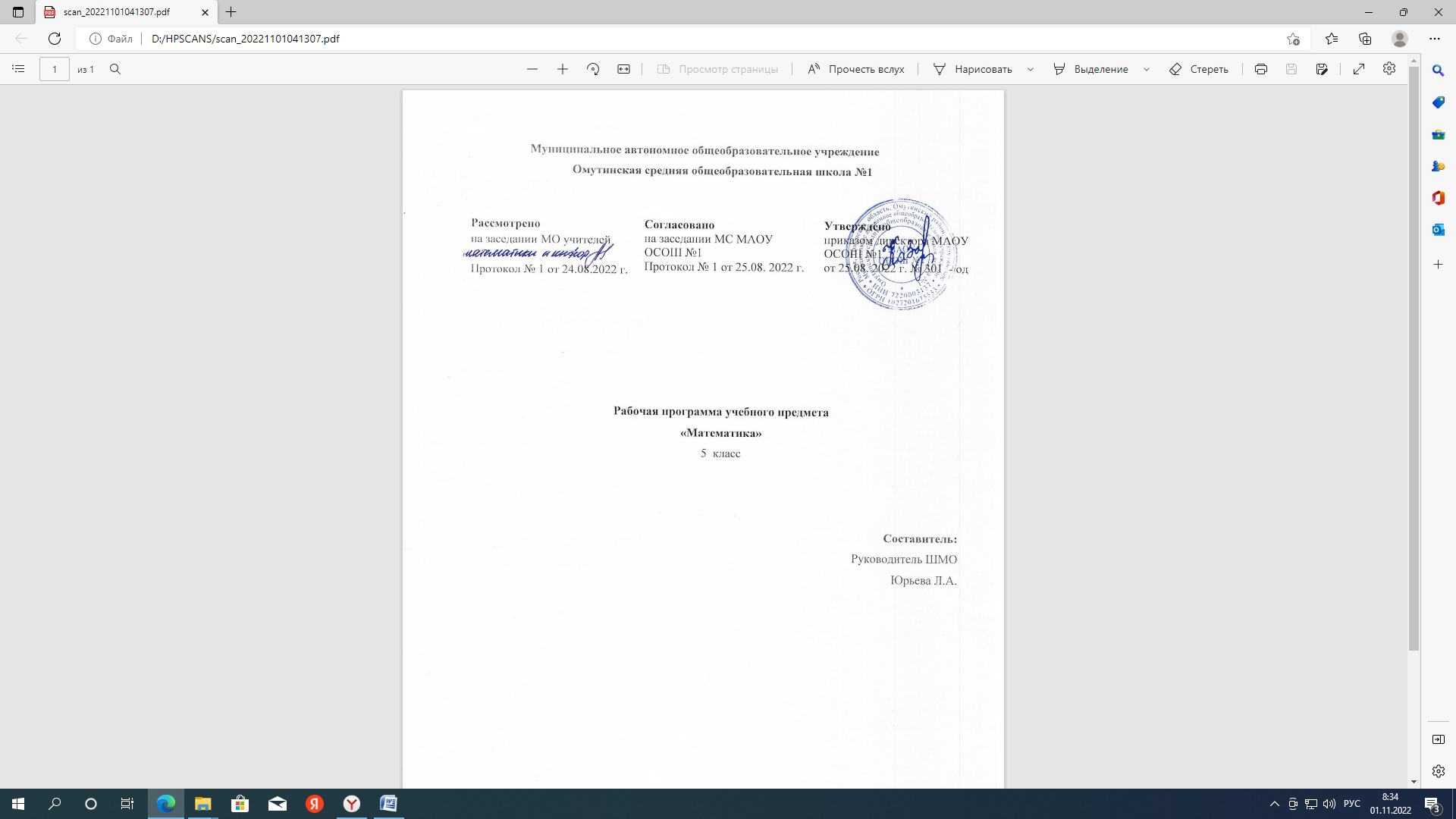 ПОЯСНИТЕЛЬНАЯ ЗАПИСКАОБЩАЯ ХАРАКТЕРИСТИКА УЧЕБНОГО ПРЕДМЕТА "МАТЕМАТИКА"Рабочая программа по математике в 5 классе является составной частью основной образовательной программы основного общего образования МАОУ Омутинской СОШ № 1. Рабочая программа составлена в соответствии:с  Федеральным государственным образовательным стандартом основного общего образования (ФГОС ООО), утвержденного приказом Министерства образования и науки 31 мая 2021 г. № 287; учебным планом основного общего образования МАОУ Омутинской СОШ № 1 на 2022- 2023 учебный год;            рабочей программой воспитания МАОУ Омутинской СОШ № 1Концепции развития математического образования в РоссийскойФедерации. В эпоху цифровой трансформации всех сфер человеческой деятельности невозможностать образованным современным человеком без базовой математической подготовки. Уже в школематематика служит опорным предметом для изучения смежных дисциплин, а после школы реальнойнеобходимостью становится непрерывное образование, что требует полноценной базовойобщеобразовательнойподготовки, втом числеи математической.Это обусловлено тем, что в наши дни растёт число профессий, связанных с непосредственнымприменением математики: и в сфере экономики, и в бизнесе, и в технологических областях, и даже вгуманитарных сферах. Таким образом, круг школьников, для которых математика может статьзначимымпредметом, расширяется.Практическая полезность математики обусловлена тем, что её предметом являются фундаментальные структуры нашего мира: пространственные формы и количественные отношения отпростейших, усваиваемых в непосредственном опыте, до достаточно сложных, необходимых дляразвития научных и прикладных идей. Без конкретных математических знаний затруднено понимание принципов устройства и использования современной техники, восприятие и интерпретацияразнообразной социальной, экономической, политической информации, малоэффективна повседневная практическая деятельность. Каждому человеку в своей жизни приходится выполнять расчёты и составлять алгоритмы, находить и применять формулы, владеть практическими приёмами геометрических измерений и построений, читать информацию, представленную в виде таблиц, диаграмм и графиков, жить в условиях неопределённости и понимать вероятностный характер случайных событий.Одновременно с расширением сфер применения математики в современном обществе всё болееважным становится математический стиль мышления, проявляющийся в определённых умственных навыках. В процессе изучения математики в арсенал приёмов и методов мышления человека естественным образом включаются индукция и дедукция, обобщение и конкретизация, анализ исинтез, классификация и систематизация, абстрагирование и аналогия. Объекты математических умозаключений, правила их конструирования раскрывают механизм логических построений, способствуют выработке умения формулировать, обосновывать и доказывать суждения, тем самым развивают логическое мышление. Ведущая роль принадлежит математике и в формировании алгоритмической компоненты мышления и воспитании умений действовать по заданным алгоритмам,совершенствовать известные и конструировать новые. В процессе решения задач — основой учебнойдеятельности на уроках математики — развиваются также творческая и прикладная сторонымышления.Обучение математике даёт возможность развивать у обучающихся точную, рациональную информативную речь, умение отбирать наиболее подходящие языковые, символические, графические средства для выражения суждений и наглядного их представления.Необходимым компонентом общей культуры в современном толковании является общее знакомство с методами познания действительности, представление о предмете и методах математики, их отличийот методов других естественных и гуманитарных наук, об особенностях применения математики длярешения научных и прикладных задач. Таким образом, математическое образование вносит свойвкладвформирование общей культурычеловека.Изучение математики также способствует эстетическому воспитанию человека, пониманию красоты и изящества математических рассуждений, восприятию геометрических форм, усвоениюидеисимметрии.ЦЕЛИ ИЗУЧЕНИЯ УЧЕБНОГО КУРСАПриоритетнымицелямиобученияматематикев5классеявляются:продолжение формирования основных математических понятий (число, величина,геометрическая фигура), обеспечивающих преемственность и перспективность математического образования обучающихся;развитие интеллектуальных и творческих способностей обучающихся, познавательной активности, исследовательских умений, интереса к изучению математики;подведение обучающихся на доступном для них уровне к осознанию взаимосвязи математикииокружающего мира;формирование функциональной математической грамотности: умения распознавать математические объекты в реальных жизненных ситуациях, применять освоенные умения длярешения практико-ориентированных задач, интерпретировать полученные результаты и оценивать их на соответствие практической ситуации.Основные линии содержания курса математики в 5 классе — арифметическая и геометрическая,которые развиваются параллельно, каждая в соответствии с собственной логикой, однако, ненезависимо одна от другой, а в тесном контакте и взаимодействии. Также в курсе происходит знакомство с элементами алгебры и описательной статистики.Изучение арифметического материала начинается со систематизации и развития знаний о натуральных числах, полученных в начальной школе. При этом совершенствование вычислительной техники и формирование новых теоретических знаний сочетается с развитием вычислительной культуры, в частности с обучением простейшим приёмам прикидки и оценки результатов вычислений.Другой крупный блок в содержании арифметической линии — это дроби. Начало изучения обыкновенных и десятичных дробей отнесено к 5 классу. Это первый этап в освоении дробей, когда происходит знакомство с основными идеями, понятиями темы. При этом рассмотрение обыкновенных дробей в полном объёме предшествует изучению десятичных дробей, что целесообразно с точки зрения логики изложения числовой линии, когда правила действий с десятичными дробями можно обосновать уже известными алгоритмами выполнения действий с обыкновенными дробями. Знакомство с десятичными дробями расширит возможности для понимания обучающимися прикладного применения новой записи при изучении других предметов и при практическом использовании.При обучении решению текстовых задач в 5 классе используются арифметические приёмы решения.Текстовые задачи, решаемые при отработке вычислительных навыков в 5 классе, рассматриваются задачи следующих видов: задачи на движение, на части, на покупки, на работу и производительность, на проценты, на отношения и пропорции. Кроме того, обучающиеся знакомятся с приёмами решения задач перебором возможных вариантов, учатся работать с информацией, представленной в форметаблицили диаграмм.В Примерной рабочей программе предусмотрено формирование пропедевтических алгебраических представлений. Буква как символ некоторого числа в зависимости от математического контекста вводится постепенно. Буквенная символика широко используется прежде всего для записи общих утверждений и предложений, формул, в частности для вычисления геометрических величин, в качестве«заместителя» числа.В курсе «Математики» 5 класса представлена наглядная геометрия, направленная на развитие образного мышления, пространственного воображения, изобразительных умений. Это важный этап визучении геометрии, который осуществляется на наглядно-практическом уровне, опирается нанаглядно-образное мышление обучающихся. Большая роль отводится практической деятельности,опыту, эксперименту, моделированию. Обучающиеся знакомятся с геометрическими фигурами наплоскости и в пространстве, с их простейшими конфигурациями, учатся изображать их нанелинованной и клетчатой бумаге, рассматривают их простейшие свойства. В процессе изучения наглядной геометрии знания, полученные обучающимися в начальной школе, систематизируются и расширяются.СВЯЗЬ С РАБОЧЕЙ ПРОГРАММОЙ ВОСПИТАНИЯ ШКОЛЫ:Привлечение внимания школьников к ценностному аспекту изучаемых на уроках фактов;использование воспитательных возможностей содержания учебного предмета через подбор соответствующих текстов для чтения, задач для решения, проблемных ситуаций для обсуждения в классе;  применение на уроке интерактивных форм работы учащихся;интеллектуальных игр, стимулирующих познавательную мотивацию учащихся, где полученные на уроке знания дают возможность приобрести опыт ведения конструктивного диалога; групповой работы или работы в парах, которые учат школьников участию в команде и взаимодействию с другими детьми;инициирование и поддержка исследовательской деятельности школьников в рамках реализации ими индивидуальных и групповых исследовательских проектов, что дает им возможность приобретать навык самостоятельного решения теоретической проблемы, опыт публичного выступления перед аудиторией, аргументирования и отстаивания своей точки зрения.МЕСТО УЧЕБНОГО КУРСА В УЧЕБНОМ ПЛАНЕСогласно учебному плану в 5 классе изучается интегрированный предмет «Математика», который включает арифметический материал и наглядную геометрию, а также пропедевтические сведения из алгебры. Учебный план на изучение математики в 5 классе отводит не менее 5 учебных часов в неделю, всего  170 учебных часов.СОДЕРЖАНИЕ УЧЕБНОГО КУРСА "МАТЕМАТИКА"НатуральныечислаинульНатуральное число. Ряд натуральных чисел. Число 0. Изображение натуральных чисел точками накоординатной (числовой) прямой. Позиционная система счисления. Римская нумерация как пример непозиционной системы счисления. Десятичная система счисления. Сравнение натуральных чисел, сравнение натуральных чисел с нулём. Способы сравнения. Округление натуральных чисел. Сложение натуральных чисел; свойство нуля при сложении. Вычитание как действие, обратное сложению.Умножение натуральных чисел; свойства нуля и единицы при умножении. Деление как действие, обратное умножению. Компоненты действий, связь между ними. Проверка результата арифметического действия. Переместительное и сочетательное свойства (законы) сложения иумножения, распределительное свойство (закон) умножения. Использование букв для обозначения неизвестного компонента и записи свойств арифметических действий. Делители и кратные числа, разложение на множители. Простые и составные числа. Признаки делимости на 2, 5, 10, 3, 9. Деление с остатком. Степень с натуральным показателем. Запись числа в виде суммы разрядных слагаемых.Числовое выражение. Вычисление значений числовых выражений; порядок выполнения действий.Использованиепривычисленияхпереместительногоисочетательногосвойств(законов)сложенияиумножения,распределительного свойства умножения.ДробиПредставление о дроби как способе записи части величины. Обыкновенные дроби. Правильные инеправильные дроби. Смешанная дробь; представление смешанной дроби в виде неправильной дробии выделение целой части числа из неправильной дроби. Изображение дробей точками на числовой прямой. Основное свойство дроби. Сокращение дробей. Приведение дроби к новому знаменателю.Сравнение дробей. Сложение и вычитание дробей. Умножение и деление дробей; взаимно-обратныедроби. Нахождение части целого и целого по его части. Десятичная запись дробей. Представление десятичной дроби в виде обыкновенной. Изображение десятичных дробей точками на числовой прямой. Сравнение десятичных дробей. Арифметические действия с десятичными дробями.Округление десятичных дробей.Решение текстовых задачРешение текстовых задач арифметическим способом. Решение логических задач. Решение задач перебором всех возможных вариантов. Использование при решении задач таблиц и схем. Решение задач, содержащих зависимости, связывающие величины: скорость, время, расстояние; цена,количество, стоимость. Единицы измерения: массы, объёма, цены; расстояния, времени, скорости. Связь между единицами измерения каждой величины. Решение основных задач на дроби.Представление данных в виде таблиц, столбчатых диаграмм.Наглядная геометрияНаглядные представления о фигурах на плоскости: точка, прямая, отрезок, луч, угол, ломаная, многоугольник, окружность, круг. Угол. Прямой, острый, тупой и развёрнутый углы. Длина отрезка, метрические единицы длины. Длина ломаной, периметр многоугольника. Измерение и построениеуглов с помощью транспортира. Наглядные представления о фигурах на плоскости: многоугольник; прямоугольник, квадрат; треугольник, о равенстве фигур. Изображение фигур, в том числе наклетчатой бумаге. Построение конфигураций из частей прямой, окружности на нелинованной и клетчатой бумаге. Использование свойств сторон и углов прямоугольника, квадрата. Площадь прямоугольника и многоугольников, составленных из прямоугольников, в том числе фигур, изображённых на клетчатой бумаге. Единицы измерения площади. Наглядные представления опространственных фигурах: прямоугольный параллелепипед, куб, многогранники. Изображение простейших многогранников. Развёртки куба и параллелепипеда. Создание моделей многогранников (из бумаги, проволоки, пластилина и др.). Объём прямоугольного параллелепипеда, куба. Единицы измерения объёма.ПЛАНИРУЕМЫЕОБРАЗОВАТЕЛЬНЫЕРЕЗУЛЬТАТЫЛИЧНОСТНЫЕРЕЗУЛЬТАТЫЛичностные результаты освоения программы учебного предмета «Математика» характеризуются:Патриотическоевоспитание:проявлением интереса к прошлому и настоящему российской математики, ценностным отношениемк достижениям российских математиков и российской математической школы, к использованию этихдостиженийвдругих науках и прикладныхсферах.Гражданскоеидуховно-нравственноевоспитание:готовностью к выполнению обязанностей гражданина и реализации его прав, представлением оматематических основах функционирования различных структур, явлений, процедур гражданского общества (выборы, опросы и пр.);готовностью к обсуждению этических проблем, связанных с практическим применением достижений науки, осознанием важности морально-этических принципов в деятельности учёного.Трудовоевоспитание:установкой на активное участие в решении практических задач математической направленности, осознанием важности математического образования на протяжении всей жизни для успешнойпрофессиональной деятельности и развитием необходимых умений; осознанным выбором ипостроением индивидуальной траектории образования и жизненных планов с учётом личныхинтересови общественных потребностей.Эстетическоевоспитание:Способностью к эмоциональному и эстетическому восприятию математических объектов, задач, решений, рассуждений; умению видеть математические закономерности в искусстве.Ценностинаучногопознания:ориентацией в деятельности на современную систему научных представлений об основных закономерностях развития человека, природы и общества, пониманием математической науки как сферы человеческой деятельности, этапов её развития и значимости для развития цивилизации; овладением языком математики и математической культурой как средством познания мира; овладением простейшими навыками исследовательской деятельности.Физическоевоспитание,формированиекультурыздоровьяиэмоциональногоблагополучия:готовностью применять математические знания в интересах своего здоровья, ведения здоровогообраза жизни (здоровое питание, сбалансированный режим занятий и отдыха, регулярная физическая активность); сформированностью навыка рефлексии, признанием своего права на ошибку и такого жеправадругого человека.Экологическоевоспитание:ориентацией на применение математических знаний для решения задач в области сохранностиокружающей среды, планирования поступков и оценки их возможных последствий для окружающей среды; осознанием глобального характера экологических проблем и путей их решения.Личностныерезультаты,обеспечивающиеадаптациюобучающегосякизменяющимсяусловиямсоциальнойиприроднойсреды:готовностью к действиям в условиях неопределённости, повышению уровня своей компетентностичерез практическую деятельность, в том числе умение учиться у других людей, приобретать всовместнойдеятельностиновые знания,навыкии компетенцииизопытадругих;необходимостью в формировании новых знаний, в том числе формулировать идеи, понятия,гипотезы об объектах и явлениях, в том числе ранее неизвестных, осознавать дефициты собственныхзнанийи компетентностей, планироватьсвоё развитие;способностью осознавать стрессовую ситуацию, воспринимать стрессовую ситуацию как вызов,требующий контрмер, корректировать принимаемые решения и действия, формулировать и оцениватьрискии последствия, формироватьопыт.МЕТАПРЕДМЕТНЫЕРЕЗУЛЬТАТЫМетапредметные результаты освоения программы учебного предмета «Математика»характеризуются овладением универсальными познавательными действиями, универсальными коммуникативными действиями и универсальными регулятивными действиями.Универсальные познавательные действия обеспечивают формирование базовых когнитивныхпроцессов обучающихся (освоение методов познания окружающего мира; применение логических, исследовательских операций, умений работать с информацией).Базовыелогическиедействия:выявлять и характеризовать существенные признаки математических объектов, понятий, отношений между понятиями;формулировать определения понятий; устанавливать существенный признак классификации, основания для обобщения и сравнения, критерии проводимого анализа;воспринимать, формулировать и преобразовывать суждения: утвердительные и отрицательные, единичные, частные и общие;условные; выявлять математические закономерности, взаимосвязи и противоречия в фактах, данных, наблюдениях и утверждениях;предлагатькритериидлявыявлениязакономерностейипротиворечий;делать выводы с использованием законов логики, дедуктивных и индуктивныхумозаключений,умозаключений по аналогии;разбирать доказательства математических утверждений (прямые и от противного), проводитьсамостоятельно несложные доказательства математических фактов, выстраивать аргументацию, приводить примеры и контрпримеры;обосновывать собственные рассуждения; выбирать способ решения учебной задачи (сравнивать несколько вариантов решения, выбирать наиболее подходящий с учётом самостоятельно выделенных критериев).Базовыеисследовательскиедействия:использоватьвопросыкакисследовательскийинструментпознания;формулировать вопросы, фиксирующие противоречие, проблему, самостоятельно устанавливать искомое и данное, формировать гипотезу,аргументировать свою позицию, мнение;проводить по самостоятельно составленному плану несложный эксперимент, небольшоеисследование по установлению особенностей математического объекта, зависимостей объектов между собой;самостоятельно формулировать обобщения и выводы по результатам проведённогонаблюдения, исследования, оценивать достоверность полученных результатов, выводов иобобщений; прогнозировать возможное развитие процесса, а также выдвигать предположения о его развитии в новых условиях.Работа с информацией:выявлять недостаточность и избыточность информации, данных, необходимых для решениязадачи;выбирать, анализировать, систематизировать и интерпретировать информацию различныхвидови форм представления;выбирать форму представления информации и иллюстрировать решаемые задачи схемами, диаграммами, иной графикой и их комбинациями;оценивать надёжность информации по критериям, предложенным учителем илисформулированнымсамостоятельно.Универсальные коммуникативные действия обеспечивают сформированность социальных навыков обучающихся.Общение:Воспринимать и формулировать суждения в соответствии с условиями и целями общения;ясно, точно, грамотно выражать свою точку зрения в устных и письменных текстах, даватьпояснения по ходу решения задачи, комментировать полученный результат; в ходе обсуждениязадавать вопросы по существу обсуждаемой темы, проблемы, решаемой задачи, высказыватьидеи,нацеленные на поискрешения;сопоставлять свои суждения с суждениями других участников диалога, обнаруживатьразличиеи сходство позиций;в корректной форме формулировать разногласия, свои возражения;представлять результаты решения задачи, эксперимента, исследования, проекта;самостоятельно выбирать формат выступления с учётом задач презентации и особенностей аудитории.Сотрудничество:понимать и использовать преимущества командной и индивидуальной работы при решенииучебныхматематических задач;принимать цель совместной деятельности, планировать организацию совместной работы, распределять виды работ, договариваться, обсуждать процесс и результат работы;обобщать мнения нескольких людей; участвовать в групповых формах работы (обсуждения, обмен мнениями, мозговые штурмы и др.);выполнять свою часть работы и координировать свои действия с другими членами команды;оценивать качество своего вклада в общий продукт по критериям, сформулированным участниками взаимодействия.Универсальные регулятивные действия обеспечивают формирование смысловых установок ижизненныхнавыковличности.Самоорганизация:Самостоятельно составлять план, алгоритм решения задачи(или его часть) ,выбирать способ решения с учётом имеющихся ресурсов и собственных возможностей, аргументировать икорректироватьварианты решений сучётом новой информации.Самоконтроль:владеть способами самопроверки, самоконтроля процесса и результата решения математической задачи;предвидеть трудности, которые могут возникнуть при решении задачи, вносить коррективы в деятельность на основе новых обстоятельств, найденных ошибок, выявленных трудностей;оценивать соответствие результата деятельности поставленной цели и условиям, объяснять причины достижения или недостижения цели, находить ошибку, давать оценку приобретённомуопыту.ПРЕДМЕТНЫЕРЕЗУЛЬТАТЫЧисла и вычисленияПонимать и правильно употреблять термины, связанные с натуральными числами, обыкновеннымиидесятичными дробями.Сравниватьиупорядочиватьнатуральныечисла,сравниватьвпростейшихслучаяхобыкновенныедроби,десятичные дроби.Соотносить точку на координатной (числовой) прямой с соответствующим ей числом и изображать натуральные числа точками на координатной (числовой) прямой.Выполнять арифметические действия с натуральными числами, с обыкновенными дробями в простейших случаях.Выполнять проверку, прикидку результата вычислений. Округлять натуральные числа.РешениетекстовыхзадачРешать текстовые задачи арифметическим способом и с помощью организованного конечного перебора всех возможных вариантов.Решатьзадачи,содержащиезависимости,связывающиевеличины:скорость,время,расстояниецена, количество, стоимость.Использовать краткие записи, схемы, таблицы, обозначения при решении задач. Пользоваться основным и единицами измерения: цены, массы; расстояния, времени, скорости;Выражать одни единицы величины через другие.Извлекать, анализировать, оценивать информацию, представленную в таблице, на столбчатой диаграмме, интерпретировать представленные данные, использовать данные при решении задач.НагляднаягеометрияПользоваться геометрическими понятиями: точка, прямая, отрезок, луч, угол, многоугольник, окружность, круг.Приводить примеры объектов окружающего мира, имеющих форму изученных геометрическихфигур.Использовать терминологию, связанную с углами: вершина сторона; с многоугольниками: угол,вершина,сторона, диагональ;с окружностью:радиус, диаметр,центр.Изображать изученные геометрические фигуры на нелинованной и клетчатой бумаге с помощьюциркуляи линейки.Находить длины отрезков непосредственным измерением с помощью линейки, строить отрезкизаданнойдлины;строитьокружностьзаданного радиуса.Использовать свойства сторон и углов прямоугольника, квадрата для их построения, вычисления площади и периметра.Вычислять периметрии и площадь квадрата, прямоугольника, фигур, составленных из прямоугольников, в том числе фигур, изображённых на клетчатой бумаге.Пользоваться основными метрическими единицами измерения длины, площади; выражать одниединицывеличины черездругие.Распознавать параллелепипед, куб, использовать терминологию: вершина, ребро, грань, измерения; находить измерения параллелепипеда, куба.Вычислять объём куба, параллелепипеда по заданным измерениям, пользоваться единицами измерения объёма.Решать несложные задачи на измерение геометрических величин в практических ситуациях.ТЕМАТИЧЕСКОЕ ПЛАНИРОВАНИЕ 		ПОУРОЧНОЕ ПЛАНИРОВАНИЕУЧЕБНО-МЕТОДИЧЕСКОЕ ОБЕСПЕЧЕНИЕ ОБРАЗОВАТЕЛЬНОГО ПРОЦЕССА ОБЯЗАТЕЛЬНЫЕ УЧЕБНЫЕ МАТЕРИАЛЫ ДЛЯ УЧЕНИКАВыберите учебные материалыВведите свой вариант:МЕТОДИЧЕСКИЕ МАТЕРИАЛЫ ДЛЯ УЧИТЕЛЯВведите данныеЦИФРОВЫЕ ОБРАЗОВАТЕЛЬНЫЕ РЕСУРСЫ И РЕСУРСЫ СЕТИ ИНТЕРНЕТHTTPS://WWW.YAKLASS.RU/P/MATEMATIKA/5-KLASS/NATURALNYE-CHISLA-13442/DESIATICHNAIA-SISTEMA-SCHISLENIIA-RIMSKAIA-NUMERATCIIA-13051HTTPS://WWW.YAKLASS.RU/P/MATEMATIKA/5-KLASS/NATURALNYE-CHISLA-13442HTTPS://WWW.YAKLASS.RU/P/MATEMATIKA/5-KLASS/NATURALNYE-CHISLA-13442/OPREDELENIE-KOORDINATNOGO-LUCHA-13495HTTPS://SKYSMART.RU/ARTICLES/MATHEMATIC/SVOJSTVA-SLOZHENIYA-I-VYCHITANIYAHTTPS://RESH.EDU.RU/SUBJECT/LESSON/7723/CONSPECT/272293/HTTPS://INTERNETUROK.RU/LESSON/MATEMATIKA/6-KLASS/DELIMOST-CHISEL/DELITELI-I-KRATNYE?BLOCK=PLAYERHTTPS://WWW.YAKLASS.RU/P/MATEMATIKA/5-KLASS/OBYKNOVENNYE-DROBI-13744/DELENIE-S-OSTATKOM-PONIATIE-OBYKNOVENNOI-DROBI-13672HTTPS://WWW.YAKLASS.RU/P/MATEMATIKA/6-KLASS/NATURALNYE-CHISLA-13968/PROSTYE-I-SOSTAVNYE-CHISLA-RAZLOZHENIE-NATURALNOGO-CHISLA-NA-PROSTYE-MNOZ_-13984HTTPS://WWW.YAKLASS.RU/P/MATEMATIKA/6-KLASS/NATURALNYE-CHISLA-13968HTTPS://WWW.YAKLASS.RU/P/MATEMATIKA/5-KLASS/DESIATICHNYE-DROBI-13880/STEPEN-S-NATURALNYM-POKAZATELEM-13669HTTPS://RESH.EDU.RU/SUBJECT/LESSON/7708/CONSPECT/325181/HTTPS://WWW.YAKLASS.RU/P/MATEMATIKA/5-KLASS/NATURALNYE-CHISLA-13442/RESHENIE-TEKSTOVYKH-ZADACH-ARIFMETICHESKIM-SPOSOBOM-13747HTTPS://WWW.YAKLASS.RU/P/MATEMATIKA/5-KLASS/NATURALNYE-CHISLA-13442/NACHALNYE-GEOMETRICHESKIE-PONIATIIA-PRIAMAIA-OTREZOK-LUCH-LOMANAIA-PRIAMO_-13390HTTPS://RESH.EDU.RU/SUBJECT/LESSON/7740/CONSPECT/234850/HTTPS://RESH.EDU.RU/SUBJECT/LESSON/7736/CONSPECT/312522/HTTPS://WWW.YAKLASS.RU/P/MATEMATIKA/5-KLASS/GEOMETRICHESKIE-FIGURY-13743/UGOL-IZMERENIE-UGLOV-13410HTTPS://INTERNETUROK.RU/LESSON/MATEMATIKA/5-KLASS/EFFEKTIVNYE-KURSY/UGOL-IZMERENIE-UGLOV-CHAST-1-VIDY-UGLOVHTTPS://RESH.EDU.RU/SUBJECT/LESSON/589/HTTPS://RESH.EDU.RU/SUBJECT/LESSON/2780/START/HTTPS://WWW.YAKLASS.RU/P/MATEMATIKA/5-KLASS/OBYKNOVENNYE-DROBI-13744/DELENIE-S-OSTATKOM-PONIATIE-OBYKNOVENNOI-DROBI-13672HTTPS://WWW.YAKLASS.RU/P/MATEMATIKA/5-KLASS/OBYKNOVENNYE-DROBI-13744/PRAVILNYE-I-NEPRAVILNYE-DROBI-SMESHANNYE-CHISLA-PONIATIE-ZAPIS-I-CHTENIE-13674HTTPS://RESH.EDU.RU/SUBJECT/LESSON/705/HTTPS://WWW.YAKLASS.RU/P/MATEMATIKA/5-KLASS/OBYKNOVENNYE-DROBI-13744/SRAVNENIE-OBYKNOVENNYKH-DROBEI-13675HTTPS://WWW.YAKLASS.RU/P/MATEMATIKA/5-KLASS/OBYKNOVENNYE-DROBI-13744/SLOZHENIE-I-VYCHITANIE-OBYKNOVENNYKH-DROBEI-I-SMESHANNYKH-CHISEL-13676HTTPS://RESH.EDU.RU/SUBJECT/LESSON/7761/CONSPECT/288261/HTTPS://WWW.YAKLASS.RU/P/MATEMATIKA/5-KLASS/OBYKNOVENNYE-DROBI-13744/UMNOZHENIE-I-DELENIE-OBYKNOVENNOI-DROBI-NA-NATURALNOE-CHISLO-13677HTTPS://RESH.EDU.RU/SUBJECT/LESSON/706/HTTPS://RESH.EDU.RU/SUBJECT/LESSON/7779/START/287920/" HTTPS://RESH.EDU.RU/SUBJECT/LESSON/1429/HTTPS://RESH.EDU.RU/SUBJECT/LESSON/7727/MAIN/325313/HTTPS://WWW.YAKLASS.RU/P/MATEMATIKA/5-KLASS/GEOMETRICHESKIE-FIGURY-13743/TREUGOLNIK-PLOSHCHAD-TREUGOLNIKA-13425HTTPS://RESH.EDU.RU/SUBJECT/LESSON/7732/CONSPECT/325582/HTTPS://RESH.EDU.RU/SUBJECT/LESSON/4270/START/162590/HTTPS://RESH.EDU.RU/SUBJECT/LESSON/704/HTTPS://RESH.EDU.RU/SUBJECT/LESSON/718/HTTPS://WWW.UCHPORTAL.RU/VIDEO/VIC/MATEMATIKA_5_KLASS/DESJATICHNYE_DROBIHTTPS://INTERNETUROK.RU/LESSON/MATEMATIKA/5-KLASS/DESJATICHNYE-DROBI-SLOZHENIE-I-VYCHITANIE-DESJATICHNYH-DROBEJ/OKRUGLENIE-CHISELHTTPS://RESH.EDU.RU/SUBJECT/LESSON/7780/START/287889/HTTPS://RESH.EDU.RU/SUBJECT/LESSON/2780/START/HTTP://WWW.POSOBIYA.RU/SREDN_SKOOL/MATEM/027/INDEX.HTMLHTTPS://VIDEOUROKI.NET/RAZRABOTKI/PROSTRANSTVENNYE-TELA-MNOGOGRANNIKI.HTMLHTTPS://WWW.YAKLASS.RU/P/MATEMATIKA/5-KLASS/GEOMETRICHESKIE-TELA-13832/PRIAMOUGOLNYI-PARALLELEPIPED-OPREDELENIE-SVOISTVA-13545HTTPS://WWW.YAKLASS.RU/P/MATEMATIKA/5-KLASS/GEOMETRICHESKIE-TELA-13832/PRIAMOUGOLNYI-PARALLELEPIPED-RAZVERTKA-13552HTTPS://RESH.EDU.RU/SUBJECT/LESSON/7730/CONSPECT/272355/МАТЕРИАЛЬНО-ТЕХНИЧЕСКОЕ ОБЕСПЕЧЕНИЕ ОБРАЗОВАТЕЛЬНОГО ПРОЦЕССАУЧЕБНОЕ ОБОРУДОВАНИЕ1. Линейка классная2. Треугольник классный (45°, 45°)3.треугольник классный (30°, 60°)4.транспортир классный5.циркуль классный6.набор классного инструмента7.рулетка8.мел белый9.мел цветной.Модели для изучения геометрических фигур – части целого на круге, тригонометрический круг, стереометричный набор, наборы геометрических моделей и фигур с разверткой.Печатные материалы для раздачи на уроках – портреты выдающихся ученых в области математики, дидактические материалы по алгебре и геометрии, комплекты таблиц.Технические средства обучения компьютер преподавателя, мультимедийный проектор, интерактивная доска.№
п/п№
п/п№
п/п№
п/п№
п/п№
п/п№
п/п№
п/пНаименование разделов и тем программыКоличество часовКоличество часовКоличество часовВиды деятельностиВиды деятельностиВиды деятельностиВиды деятельностиВиды деятельностиВиды деятельностиВиды деятельностиВиды деятельностиВиды деятельностиЭлектронные (цифровые) образовательные ресурсыЭлектронные (цифровые) образовательные ресурсыЭлектронные (цифровые) образовательные ресурсыЭлектронные (цифровые) образовательные ресурсыЭлектронные (цифровые) образовательные ресурсыЭлектронные (цифровые) образовательные ресурсыЭлектронные (цифровые) образовательные ресурсыЭлектронные (цифровые) образовательные ресурсыЭлектронные (цифровые) образовательные ресурсы№
п/п№
п/п№
п/п№
п/п№
п/п№
п/п№
п/п№
п/пНаименование разделов и тем программывсегоконтрольные работыпрактические работыВиды деятельностиВиды деятельностиВиды деятельностиВиды деятельностиВиды деятельностиВиды деятельностиВиды деятельностиВиды деятельностиВиды деятельностиЭлектронные (цифровые) образовательные ресурсыЭлектронные (цифровые) образовательные ресурсыЭлектронные (цифровые) образовательные ресурсыЭлектронные (цифровые) образовательные ресурсыЭлектронные (цифровые) образовательные ресурсыЭлектронные (цифровые) образовательные ресурсыЭлектронные (цифровые) образовательные ресурсыЭлектронные (цифровые) образовательные ресурсыЭлектронные (цифровые) образовательные ресурсы1.1.1.1.1.1.1.1.1.1.1.1.1.1.1.1.Десятичная система счисления.
 1Читать, записывать, сравнивать натуральные числа; предлагать и обсуждать способы упорядочивания чисел;Изображать координатную прямую, отмечать числа точками на координатной прямой, находить координаты точки.;Исследовать свойства натурального ряда, чисел 0 и 1 при сложении и умножении.;Использовать правило округления натуральных чисел.;Выполнять арифметические действия с натуральными числами, вычислять значения числовых выражений со скобками и без скобок.;Записывать произведение в виде степени, читать степени, использовать терминологию (основание, показатель), вычислять значения степеней.;Выполнять прикидку и оценку значений числовых выражений, предлагать и применять приёмы проверки вычислений.;Использовать при вычислениях переместительное и сочетательное свойства сложения и умножения, распределительное свойство умножения;Формулировать и применять правила преобразования числовых выражений на основе свойств арифметических действий.;Исследовать числовые закономерности, выдвигать и обосновывать гипотезы, формулировать обобщения и выводы по результатам проведенного исследования.;Формулировать определения делителя и кратного, называть делители и кратные числа; распознавать простые и составные числа; формулировать и применять признаки делимости на 2, 3, 5, 9, 10;применять алгоритм разложения числа на простые множители; находить остатки от деления и неполное частное.;Распознавать истинные и ложные высказывания о натуральных числах, приводить примеры и контр- примеры, строить высказывания и отрицания высказываний о свойствах натуральных чисел.;Конструировать математические предложения с по мощью связок «и», «или», «если…, то…».;Решать текстовые задачи арифметическим способом, использовать зависимости между величинами (скорость, время, расстояние; цена, количество, стоимость и др.): анализировать и осмысливать текст задачи, переформулировать условие, извлекать необходимые данные, устанавливать зависимости между величинами, строить логическую цепочку рассуждений.;Моделировать ход решения задачи с помощью рисунка, схемы, таблицы.;Приводить, разбирать, оценивать различные решения, записи решений текстовых задач.;Критически оценивать полученный результат, осуществлять самоконтроль, проверяя ответ на соответствие условию, находить ошибки.;Решать задачи с помощью перебора всех возможных вариантов.;Знакомиться с историей развития арифметики.;Читать, записывать, сравнивать натуральные числа; предлагать и обсуждать способы упорядочивания чисел;Изображать координатную прямую, отмечать числа точками на координатной прямой, находить координаты точки.;Исследовать свойства натурального ряда, чисел 0 и 1 при сложении и умножении.;Использовать правило округления натуральных чисел.;Выполнять арифметические действия с натуральными числами, вычислять значения числовых выражений со скобками и без скобок.;Записывать произведение в виде степени, читать степени, использовать терминологию (основание, показатель), вычислять значения степеней.;Выполнять прикидку и оценку значений числовых выражений, предлагать и применять приёмы проверки вычислений.;Использовать при вычислениях переместительное и сочетательное свойства сложения и умножения, распределительное свойство умножения;Формулировать и применять правила преобразования числовых выражений на основе свойств арифметических действий.;Исследовать числовые закономерности, выдвигать и обосновывать гипотезы, формулировать обобщения и выводы по результатам проведенного исследования.;Формулировать определения делителя и кратного, называть делители и кратные числа; распознавать простые и составные числа; формулировать и применять признаки делимости на 2, 3, 5, 9, 10;применять алгоритм разложения числа на простые множители; находить остатки от деления и неполное частное.;Распознавать истинные и ложные высказывания о натуральных числах, приводить примеры и контр- примеры, строить высказывания и отрицания высказываний о свойствах натуральных чисел.;Конструировать математические предложения с по мощью связок «и», «или», «если…, то…».;Решать текстовые задачи арифметическим способом, использовать зависимости между величинами (скорость, время, расстояние; цена, количество, стоимость и др.): анализировать и осмысливать текст задачи, переформулировать условие, извлекать необходимые данные, устанавливать зависимости между величинами, строить логическую цепочку рассуждений.;Моделировать ход решения задачи с помощью рисунка, схемы, таблицы.;Приводить, разбирать, оценивать различные решения, записи решений текстовых задач.;Критически оценивать полученный результат, осуществлять самоконтроль, проверяя ответ на соответствие условию, находить ошибки.;Решать задачи с помощью перебора всех возможных вариантов.;Знакомиться с историей развития арифметики.;Читать, записывать, сравнивать натуральные числа; предлагать и обсуждать способы упорядочивания чисел;Изображать координатную прямую, отмечать числа точками на координатной прямой, находить координаты точки.;Исследовать свойства натурального ряда, чисел 0 и 1 при сложении и умножении.;Использовать правило округления натуральных чисел.;Выполнять арифметические действия с натуральными числами, вычислять значения числовых выражений со скобками и без скобок.;Записывать произведение в виде степени, читать степени, использовать терминологию (основание, показатель), вычислять значения степеней.;Выполнять прикидку и оценку значений числовых выражений, предлагать и применять приёмы проверки вычислений.;Использовать при вычислениях переместительное и сочетательное свойства сложения и умножения, распределительное свойство умножения;Формулировать и применять правила преобразования числовых выражений на основе свойств арифметических действий.;Исследовать числовые закономерности, выдвигать и обосновывать гипотезы, формулировать обобщения и выводы по результатам проведенного исследования.;Формулировать определения делителя и кратного, называть делители и кратные числа; распознавать простые и составные числа; формулировать и применять признаки делимости на 2, 3, 5, 9, 10;применять алгоритм разложения числа на простые множители; находить остатки от деления и неполное частное.;Распознавать истинные и ложные высказывания о натуральных числах, приводить примеры и контр- примеры, строить высказывания и отрицания высказываний о свойствах натуральных чисел.;Конструировать математические предложения с по мощью связок «и», «или», «если…, то…».;Решать текстовые задачи арифметическим способом, использовать зависимости между величинами (скорость, время, расстояние; цена, количество, стоимость и др.): анализировать и осмысливать текст задачи, переформулировать условие, извлекать необходимые данные, устанавливать зависимости между величинами, строить логическую цепочку рассуждений.;Моделировать ход решения задачи с помощью рисунка, схемы, таблицы.;Приводить, разбирать, оценивать различные решения, записи решений текстовых задач.;Критически оценивать полученный результат, осуществлять самоконтроль, проверяя ответ на соответствие условию, находить ошибки.;Решать задачи с помощью перебора всех возможных вариантов.;Знакомиться с историей развития арифметики.;Читать, записывать, сравнивать натуральные числа; предлагать и обсуждать способы упорядочивания чисел;Изображать координатную прямую, отмечать числа точками на координатной прямой, находить координаты точки.;Исследовать свойства натурального ряда, чисел 0 и 1 при сложении и умножении.;Использовать правило округления натуральных чисел.;Выполнять арифметические действия с натуральными числами, вычислять значения числовых выражений со скобками и без скобок.;Записывать произведение в виде степени, читать степени, использовать терминологию (основание, показатель), вычислять значения степеней.;Выполнять прикидку и оценку значений числовых выражений, предлагать и применять приёмы проверки вычислений.;Использовать при вычислениях переместительное и сочетательное свойства сложения и умножения, распределительное свойство умножения;Формулировать и применять правила преобразования числовых выражений на основе свойств арифметических действий.;Исследовать числовые закономерности, выдвигать и обосновывать гипотезы, формулировать обобщения и выводы по результатам проведенного исследования.;Формулировать определения делителя и кратного, называть делители и кратные числа; распознавать простые и составные числа; формулировать и применять признаки делимости на 2, 3, 5, 9, 10;применять алгоритм разложения числа на простые множители; находить остатки от деления и неполное частное.;Распознавать истинные и ложные высказывания о натуральных числах, приводить примеры и контр- примеры, строить высказывания и отрицания высказываний о свойствах натуральных чисел.;Конструировать математические предложения с по мощью связок «и», «или», «если…, то…».;Решать текстовые задачи арифметическим способом, использовать зависимости между величинами (скорость, время, расстояние; цена, количество, стоимость и др.): анализировать и осмысливать текст задачи, переформулировать условие, извлекать необходимые данные, устанавливать зависимости между величинами, строить логическую цепочку рассуждений.;Моделировать ход решения задачи с помощью рисунка, схемы, таблицы.;Приводить, разбирать, оценивать различные решения, записи решений текстовых задач.;Критически оценивать полученный результат, осуществлять самоконтроль, проверяя ответ на соответствие условию, находить ошибки.;Решать задачи с помощью перебора всех возможных вариантов.;Знакомиться с историей развития арифметики.;Читать, записывать, сравнивать натуральные числа; предлагать и обсуждать способы упорядочивания чисел;Изображать координатную прямую, отмечать числа точками на координатной прямой, находить координаты точки.;Исследовать свойства натурального ряда, чисел 0 и 1 при сложении и умножении.;Использовать правило округления натуральных чисел.;Выполнять арифметические действия с натуральными числами, вычислять значения числовых выражений со скобками и без скобок.;Записывать произведение в виде степени, читать степени, использовать терминологию (основание, показатель), вычислять значения степеней.;Выполнять прикидку и оценку значений числовых выражений, предлагать и применять приёмы проверки вычислений.;Использовать при вычислениях переместительное и сочетательное свойства сложения и умножения, распределительное свойство умножения;Формулировать и применять правила преобразования числовых выражений на основе свойств арифметических действий.;Исследовать числовые закономерности, выдвигать и обосновывать гипотезы, формулировать обобщения и выводы по результатам проведенного исследования.;Формулировать определения делителя и кратного, называть делители и кратные числа; распознавать простые и составные числа; формулировать и применять признаки делимости на 2, 3, 5, 9, 10;применять алгоритм разложения числа на простые множители; находить остатки от деления и неполное частное.;Распознавать истинные и ложные высказывания о натуральных числах, приводить примеры и контр- примеры, строить высказывания и отрицания высказываний о свойствах натуральных чисел.;Конструировать математические предложения с по мощью связок «и», «или», «если…, то…».;Решать текстовые задачи арифметическим способом, использовать зависимости между величинами (скорость, время, расстояние; цена, количество, стоимость и др.): анализировать и осмысливать текст задачи, переформулировать условие, извлекать необходимые данные, устанавливать зависимости между величинами, строить логическую цепочку рассуждений.;Моделировать ход решения задачи с помощью рисунка, схемы, таблицы.;Приводить, разбирать, оценивать различные решения, записи решений текстовых задач.;Критически оценивать полученный результат, осуществлять самоконтроль, проверяя ответ на соответствие условию, находить ошибки.;Решать задачи с помощью перебора всех возможных вариантов.;Знакомиться с историей развития арифметики.;Читать, записывать, сравнивать натуральные числа; предлагать и обсуждать способы упорядочивания чисел;Изображать координатную прямую, отмечать числа точками на координатной прямой, находить координаты точки.;Исследовать свойства натурального ряда, чисел 0 и 1 при сложении и умножении.;Использовать правило округления натуральных чисел.;Выполнять арифметические действия с натуральными числами, вычислять значения числовых выражений со скобками и без скобок.;Записывать произведение в виде степени, читать степени, использовать терминологию (основание, показатель), вычислять значения степеней.;Выполнять прикидку и оценку значений числовых выражений, предлагать и применять приёмы проверки вычислений.;Использовать при вычислениях переместительное и сочетательное свойства сложения и умножения, распределительное свойство умножения;Формулировать и применять правила преобразования числовых выражений на основе свойств арифметических действий.;Исследовать числовые закономерности, выдвигать и обосновывать гипотезы, формулировать обобщения и выводы по результатам проведенного исследования.;Формулировать определения делителя и кратного, называть делители и кратные числа; распознавать простые и составные числа; формулировать и применять признаки делимости на 2, 3, 5, 9, 10;применять алгоритм разложения числа на простые множители; находить остатки от деления и неполное частное.;Распознавать истинные и ложные высказывания о натуральных числах, приводить примеры и контр- примеры, строить высказывания и отрицания высказываний о свойствах натуральных чисел.;Конструировать математические предложения с по мощью связок «и», «или», «если…, то…».;Решать текстовые задачи арифметическим способом, использовать зависимости между величинами (скорость, время, расстояние; цена, количество, стоимость и др.): анализировать и осмысливать текст задачи, переформулировать условие, извлекать необходимые данные, устанавливать зависимости между величинами, строить логическую цепочку рассуждений.;Моделировать ход решения задачи с помощью рисунка, схемы, таблицы.;Приводить, разбирать, оценивать различные решения, записи решений текстовых задач.;Критически оценивать полученный результат, осуществлять самоконтроль, проверяя ответ на соответствие условию, находить ошибки.;Решать задачи с помощью перебора всех возможных вариантов.;Знакомиться с историей развития арифметики.;Читать, записывать, сравнивать натуральные числа; предлагать и обсуждать способы упорядочивания чисел;Изображать координатную прямую, отмечать числа точками на координатной прямой, находить координаты точки.;Исследовать свойства натурального ряда, чисел 0 и 1 при сложении и умножении.;Использовать правило округления натуральных чисел.;Выполнять арифметические действия с натуральными числами, вычислять значения числовых выражений со скобками и без скобок.;Записывать произведение в виде степени, читать степени, использовать терминологию (основание, показатель), вычислять значения степеней.;Выполнять прикидку и оценку значений числовых выражений, предлагать и применять приёмы проверки вычислений.;Использовать при вычислениях переместительное и сочетательное свойства сложения и умножения, распределительное свойство умножения;Формулировать и применять правила преобразования числовых выражений на основе свойств арифметических действий.;Исследовать числовые закономерности, выдвигать и обосновывать гипотезы, формулировать обобщения и выводы по результатам проведенного исследования.;Формулировать определения делителя и кратного, называть делители и кратные числа; распознавать простые и составные числа; формулировать и применять признаки делимости на 2, 3, 5, 9, 10;применять алгоритм разложения числа на простые множители; находить остатки от деления и неполное частное.;Распознавать истинные и ложные высказывания о натуральных числах, приводить примеры и контр- примеры, строить высказывания и отрицания высказываний о свойствах натуральных чисел.;Конструировать математические предложения с по мощью связок «и», «или», «если…, то…».;Решать текстовые задачи арифметическим способом, использовать зависимости между величинами (скорость, время, расстояние; цена, количество, стоимость и др.): анализировать и осмысливать текст задачи, переформулировать условие, извлекать необходимые данные, устанавливать зависимости между величинами, строить логическую цепочку рассуждений.;Моделировать ход решения задачи с помощью рисунка, схемы, таблицы.;Приводить, разбирать, оценивать различные решения, записи решений текстовых задач.;Критически оценивать полученный результат, осуществлять самоконтроль, проверяя ответ на соответствие условию, находить ошибки.;Решать задачи с помощью перебора всех возможных вариантов.;Знакомиться с историей развития арифметики.;Читать, записывать, сравнивать натуральные числа; предлагать и обсуждать способы упорядочивания чисел;Изображать координатную прямую, отмечать числа точками на координатной прямой, находить координаты точки.;Исследовать свойства натурального ряда, чисел 0 и 1 при сложении и умножении.;Использовать правило округления натуральных чисел.;Выполнять арифметические действия с натуральными числами, вычислять значения числовых выражений со скобками и без скобок.;Записывать произведение в виде степени, читать степени, использовать терминологию (основание, показатель), вычислять значения степеней.;Выполнять прикидку и оценку значений числовых выражений, предлагать и применять приёмы проверки вычислений.;Использовать при вычислениях переместительное и сочетательное свойства сложения и умножения, распределительное свойство умножения;Формулировать и применять правила преобразования числовых выражений на основе свойств арифметических действий.;Исследовать числовые закономерности, выдвигать и обосновывать гипотезы, формулировать обобщения и выводы по результатам проведенного исследования.;Формулировать определения делителя и кратного, называть делители и кратные числа; распознавать простые и составные числа; формулировать и применять признаки делимости на 2, 3, 5, 9, 10;применять алгоритм разложения числа на простые множители; находить остатки от деления и неполное частное.;Распознавать истинные и ложные высказывания о натуральных числах, приводить примеры и контр- примеры, строить высказывания и отрицания высказываний о свойствах натуральных чисел.;Конструировать математические предложения с по мощью связок «и», «или», «если…, то…».;Решать текстовые задачи арифметическим способом, использовать зависимости между величинами (скорость, время, расстояние; цена, количество, стоимость и др.): анализировать и осмысливать текст задачи, переформулировать условие, извлекать необходимые данные, устанавливать зависимости между величинами, строить логическую цепочку рассуждений.;Моделировать ход решения задачи с помощью рисунка, схемы, таблицы.;Приводить, разбирать, оценивать различные решения, записи решений текстовых задач.;Критически оценивать полученный результат, осуществлять самоконтроль, проверяя ответ на соответствие условию, находить ошибки.;Решать задачи с помощью перебора всех возможных вариантов.;Знакомиться с историей развития арифметики.;Читать, записывать, сравнивать натуральные числа; предлагать и обсуждать способы упорядочивания чисел;Изображать координатную прямую, отмечать числа точками на координатной прямой, находить координаты точки.;Исследовать свойства натурального ряда, чисел 0 и 1 при сложении и умножении.;Использовать правило округления натуральных чисел.;Выполнять арифметические действия с натуральными числами, вычислять значения числовых выражений со скобками и без скобок.;Записывать произведение в виде степени, читать степени, использовать терминологию (основание, показатель), вычислять значения степеней.;Выполнять прикидку и оценку значений числовых выражений, предлагать и применять приёмы проверки вычислений.;Использовать при вычислениях переместительное и сочетательное свойства сложения и умножения, распределительное свойство умножения;Формулировать и применять правила преобразования числовых выражений на основе свойств арифметических действий.;Исследовать числовые закономерности, выдвигать и обосновывать гипотезы, формулировать обобщения и выводы по результатам проведенного исследования.;Формулировать определения делителя и кратного, называть делители и кратные числа; распознавать простые и составные числа; формулировать и применять признаки делимости на 2, 3, 5, 9, 10;применять алгоритм разложения числа на простые множители; находить остатки от деления и неполное частное.;Распознавать истинные и ложные высказывания о натуральных числах, приводить примеры и контр- примеры, строить высказывания и отрицания высказываний о свойствах натуральных чисел.;Конструировать математические предложения с по мощью связок «и», «или», «если…, то…».;Решать текстовые задачи арифметическим способом, использовать зависимости между величинами (скорость, время, расстояние; цена, количество, стоимость и др.): анализировать и осмысливать текст задачи, переформулировать условие, извлекать необходимые данные, устанавливать зависимости между величинами, строить логическую цепочку рассуждений.;Моделировать ход решения задачи с помощью рисунка, схемы, таблицы.;Приводить, разбирать, оценивать различные решения, записи решений текстовых задач.;Критически оценивать полученный результат, осуществлять самоконтроль, проверяя ответ на соответствие условию, находить ошибки.;Решать задачи с помощью перебора всех возможных вариантов.;Знакомиться с историей развития арифметики.;https://www.yaklass.ru/p/matematika/5-klass/naturalnye-chisla-13442/desiatichnaia-sistema-schisleniia-rimskaia-numeratciia-13051https://www.yaklass.ru/p/matematika/5-klass/naturalnye-chisla-13442/desiatichnaia-sistema-schisleniia-rimskaia-numeratciia-13051https://www.yaklass.ru/p/matematika/5-klass/naturalnye-chisla-13442/desiatichnaia-sistema-schisleniia-rimskaia-numeratciia-13051https://www.yaklass.ru/p/matematika/5-klass/naturalnye-chisla-13442/desiatichnaia-sistema-schisleniia-rimskaia-numeratciia-13051https://www.yaklass.ru/p/matematika/5-klass/naturalnye-chisla-13442/desiatichnaia-sistema-schisleniia-rimskaia-numeratciia-13051https://www.yaklass.ru/p/matematika/5-klass/naturalnye-chisla-13442/desiatichnaia-sistema-schisleniia-rimskaia-numeratciia-13051https://www.yaklass.ru/p/matematika/5-klass/naturalnye-chisla-13442/desiatichnaia-sistema-schisleniia-rimskaia-numeratciia-13051https://www.yaklass.ru/p/matematika/5-klass/naturalnye-chisla-13442/desiatichnaia-sistema-schisleniia-rimskaia-numeratciia-13051https://www.yaklass.ru/p/matematika/5-klass/naturalnye-chisla-13442/desiatichnaia-sistema-schisleniia-rimskaia-numeratciia-130511.2.
 1.2.
 1.2.
 1.2.
 1.2.
 1.2.
 1.2.
 1.2.
 Ряд натуральных чисел.
 2Читать, записывать, сравнивать натуральные числа; предлагать и обсуждать способы упорядочивания чисел;Изображать координатную прямую, отмечать числа точками на координатной прямой, находить координаты точки.;Исследовать свойства натурального ряда, чисел 0 и 1 при сложении и умножении.;Использовать правило округления натуральных чисел.;Выполнять арифметические действия с натуральными числами, вычислять значения числовых выражений со скобками и без скобок.;Записывать произведение в виде степени, читать степени, использовать терминологию (основание, показатель), вычислять значения степеней.;Выполнять прикидку и оценку значений числовых выражений, предлагать и применять приёмы проверки вычислений.;Использовать при вычислениях переместительное и сочетательное свойства сложения и умножения, распределительное свойство умножения;Формулировать и применять правила преобразования числовых выражений на основе свойств арифметических действий.;Исследовать числовые закономерности, выдвигать и обосновывать гипотезы, формулировать обобщения и выводы по результатам проведенного исследования.;Формулировать определения делителя и кратного, называть делители и кратные числа; распознавать простые и составные числа; формулировать и применять признаки делимости на 2, 3, 5, 9, 10;применять алгоритм разложения числа на простые множители; находить остатки от деления и неполное частное.;Распознавать истинные и ложные высказывания о натуральных числах, приводить примеры и контр- примеры, строить высказывания и отрицания высказываний о свойствах натуральных чисел.;Конструировать математические предложения с по мощью связок «и», «или», «если…, то…».;Решать текстовые задачи арифметическим способом, использовать зависимости между величинами (скорость, время, расстояние; цена, количество, стоимость и др.): анализировать и осмысливать текст задачи, переформулировать условие, извлекать необходимые данные, устанавливать зависимости между величинами, строить логическую цепочку рассуждений.;Моделировать ход решения задачи с помощью рисунка, схемы, таблицы.;Приводить, разбирать, оценивать различные решения, записи решений текстовых задач.;Критически оценивать полученный результат, осуществлять самоконтроль, проверяя ответ на соответствие условию, находить ошибки.;Решать задачи с помощью перебора всех возможных вариантов.;Знакомиться с историей развития арифметики.;Читать, записывать, сравнивать натуральные числа; предлагать и обсуждать способы упорядочивания чисел;Изображать координатную прямую, отмечать числа точками на координатной прямой, находить координаты точки.;Исследовать свойства натурального ряда, чисел 0 и 1 при сложении и умножении.;Использовать правило округления натуральных чисел.;Выполнять арифметические действия с натуральными числами, вычислять значения числовых выражений со скобками и без скобок.;Записывать произведение в виде степени, читать степени, использовать терминологию (основание, показатель), вычислять значения степеней.;Выполнять прикидку и оценку значений числовых выражений, предлагать и применять приёмы проверки вычислений.;Использовать при вычислениях переместительное и сочетательное свойства сложения и умножения, распределительное свойство умножения;Формулировать и применять правила преобразования числовых выражений на основе свойств арифметических действий.;Исследовать числовые закономерности, выдвигать и обосновывать гипотезы, формулировать обобщения и выводы по результатам проведенного исследования.;Формулировать определения делителя и кратного, называть делители и кратные числа; распознавать простые и составные числа; формулировать и применять признаки делимости на 2, 3, 5, 9, 10;применять алгоритм разложения числа на простые множители; находить остатки от деления и неполное частное.;Распознавать истинные и ложные высказывания о натуральных числах, приводить примеры и контр- примеры, строить высказывания и отрицания высказываний о свойствах натуральных чисел.;Конструировать математические предложения с по мощью связок «и», «или», «если…, то…».;Решать текстовые задачи арифметическим способом, использовать зависимости между величинами (скорость, время, расстояние; цена, количество, стоимость и др.): анализировать и осмысливать текст задачи, переформулировать условие, извлекать необходимые данные, устанавливать зависимости между величинами, строить логическую цепочку рассуждений.;Моделировать ход решения задачи с помощью рисунка, схемы, таблицы.;Приводить, разбирать, оценивать различные решения, записи решений текстовых задач.;Критически оценивать полученный результат, осуществлять самоконтроль, проверяя ответ на соответствие условию, находить ошибки.;Решать задачи с помощью перебора всех возможных вариантов.;Знакомиться с историей развития арифметики.;Читать, записывать, сравнивать натуральные числа; предлагать и обсуждать способы упорядочивания чисел;Изображать координатную прямую, отмечать числа точками на координатной прямой, находить координаты точки.;Исследовать свойства натурального ряда, чисел 0 и 1 при сложении и умножении.;Использовать правило округления натуральных чисел.;Выполнять арифметические действия с натуральными числами, вычислять значения числовых выражений со скобками и без скобок.;Записывать произведение в виде степени, читать степени, использовать терминологию (основание, показатель), вычислять значения степеней.;Выполнять прикидку и оценку значений числовых выражений, предлагать и применять приёмы проверки вычислений.;Использовать при вычислениях переместительное и сочетательное свойства сложения и умножения, распределительное свойство умножения;Формулировать и применять правила преобразования числовых выражений на основе свойств арифметических действий.;Исследовать числовые закономерности, выдвигать и обосновывать гипотезы, формулировать обобщения и выводы по результатам проведенного исследования.;Формулировать определения делителя и кратного, называть делители и кратные числа; распознавать простые и составные числа; формулировать и применять признаки делимости на 2, 3, 5, 9, 10;применять алгоритм разложения числа на простые множители; находить остатки от деления и неполное частное.;Распознавать истинные и ложные высказывания о натуральных числах, приводить примеры и контр- примеры, строить высказывания и отрицания высказываний о свойствах натуральных чисел.;Конструировать математические предложения с по мощью связок «и», «или», «если…, то…».;Решать текстовые задачи арифметическим способом, использовать зависимости между величинами (скорость, время, расстояние; цена, количество, стоимость и др.): анализировать и осмысливать текст задачи, переформулировать условие, извлекать необходимые данные, устанавливать зависимости между величинами, строить логическую цепочку рассуждений.;Моделировать ход решения задачи с помощью рисунка, схемы, таблицы.;Приводить, разбирать, оценивать различные решения, записи решений текстовых задач.;Критически оценивать полученный результат, осуществлять самоконтроль, проверяя ответ на соответствие условию, находить ошибки.;Решать задачи с помощью перебора всех возможных вариантов.;Знакомиться с историей развития арифметики.;Читать, записывать, сравнивать натуральные числа; предлагать и обсуждать способы упорядочивания чисел;Изображать координатную прямую, отмечать числа точками на координатной прямой, находить координаты точки.;Исследовать свойства натурального ряда, чисел 0 и 1 при сложении и умножении.;Использовать правило округления натуральных чисел.;Выполнять арифметические действия с натуральными числами, вычислять значения числовых выражений со скобками и без скобок.;Записывать произведение в виде степени, читать степени, использовать терминологию (основание, показатель), вычислять значения степеней.;Выполнять прикидку и оценку значений числовых выражений, предлагать и применять приёмы проверки вычислений.;Использовать при вычислениях переместительное и сочетательное свойства сложения и умножения, распределительное свойство умножения;Формулировать и применять правила преобразования числовых выражений на основе свойств арифметических действий.;Исследовать числовые закономерности, выдвигать и обосновывать гипотезы, формулировать обобщения и выводы по результатам проведенного исследования.;Формулировать определения делителя и кратного, называть делители и кратные числа; распознавать простые и составные числа; формулировать и применять признаки делимости на 2, 3, 5, 9, 10;применять алгоритм разложения числа на простые множители; находить остатки от деления и неполное частное.;Распознавать истинные и ложные высказывания о натуральных числах, приводить примеры и контр- примеры, строить высказывания и отрицания высказываний о свойствах натуральных чисел.;Конструировать математические предложения с по мощью связок «и», «или», «если…, то…».;Решать текстовые задачи арифметическим способом, использовать зависимости между величинами (скорость, время, расстояние; цена, количество, стоимость и др.): анализировать и осмысливать текст задачи, переформулировать условие, извлекать необходимые данные, устанавливать зависимости между величинами, строить логическую цепочку рассуждений.;Моделировать ход решения задачи с помощью рисунка, схемы, таблицы.;Приводить, разбирать, оценивать различные решения, записи решений текстовых задач.;Критически оценивать полученный результат, осуществлять самоконтроль, проверяя ответ на соответствие условию, находить ошибки.;Решать задачи с помощью перебора всех возможных вариантов.;Знакомиться с историей развития арифметики.;Читать, записывать, сравнивать натуральные числа; предлагать и обсуждать способы упорядочивания чисел;Изображать координатную прямую, отмечать числа точками на координатной прямой, находить координаты точки.;Исследовать свойства натурального ряда, чисел 0 и 1 при сложении и умножении.;Использовать правило округления натуральных чисел.;Выполнять арифметические действия с натуральными числами, вычислять значения числовых выражений со скобками и без скобок.;Записывать произведение в виде степени, читать степени, использовать терминологию (основание, показатель), вычислять значения степеней.;Выполнять прикидку и оценку значений числовых выражений, предлагать и применять приёмы проверки вычислений.;Использовать при вычислениях переместительное и сочетательное свойства сложения и умножения, распределительное свойство умножения;Формулировать и применять правила преобразования числовых выражений на основе свойств арифметических действий.;Исследовать числовые закономерности, выдвигать и обосновывать гипотезы, формулировать обобщения и выводы по результатам проведенного исследования.;Формулировать определения делителя и кратного, называть делители и кратные числа; распознавать простые и составные числа; формулировать и применять признаки делимости на 2, 3, 5, 9, 10;применять алгоритм разложения числа на простые множители; находить остатки от деления и неполное частное.;Распознавать истинные и ложные высказывания о натуральных числах, приводить примеры и контр- примеры, строить высказывания и отрицания высказываний о свойствах натуральных чисел.;Конструировать математические предложения с по мощью связок «и», «или», «если…, то…».;Решать текстовые задачи арифметическим способом, использовать зависимости между величинами (скорость, время, расстояние; цена, количество, стоимость и др.): анализировать и осмысливать текст задачи, переформулировать условие, извлекать необходимые данные, устанавливать зависимости между величинами, строить логическую цепочку рассуждений.;Моделировать ход решения задачи с помощью рисунка, схемы, таблицы.;Приводить, разбирать, оценивать различные решения, записи решений текстовых задач.;Критически оценивать полученный результат, осуществлять самоконтроль, проверяя ответ на соответствие условию, находить ошибки.;Решать задачи с помощью перебора всех возможных вариантов.;Знакомиться с историей развития арифметики.;Читать, записывать, сравнивать натуральные числа; предлагать и обсуждать способы упорядочивания чисел;Изображать координатную прямую, отмечать числа точками на координатной прямой, находить координаты точки.;Исследовать свойства натурального ряда, чисел 0 и 1 при сложении и умножении.;Использовать правило округления натуральных чисел.;Выполнять арифметические действия с натуральными числами, вычислять значения числовых выражений со скобками и без скобок.;Записывать произведение в виде степени, читать степени, использовать терминологию (основание, показатель), вычислять значения степеней.;Выполнять прикидку и оценку значений числовых выражений, предлагать и применять приёмы проверки вычислений.;Использовать при вычислениях переместительное и сочетательное свойства сложения и умножения, распределительное свойство умножения;Формулировать и применять правила преобразования числовых выражений на основе свойств арифметических действий.;Исследовать числовые закономерности, выдвигать и обосновывать гипотезы, формулировать обобщения и выводы по результатам проведенного исследования.;Формулировать определения делителя и кратного, называть делители и кратные числа; распознавать простые и составные числа; формулировать и применять признаки делимости на 2, 3, 5, 9, 10;применять алгоритм разложения числа на простые множители; находить остатки от деления и неполное частное.;Распознавать истинные и ложные высказывания о натуральных числах, приводить примеры и контр- примеры, строить высказывания и отрицания высказываний о свойствах натуральных чисел.;Конструировать математические предложения с по мощью связок «и», «или», «если…, то…».;Решать текстовые задачи арифметическим способом, использовать зависимости между величинами (скорость, время, расстояние; цена, количество, стоимость и др.): анализировать и осмысливать текст задачи, переформулировать условие, извлекать необходимые данные, устанавливать зависимости между величинами, строить логическую цепочку рассуждений.;Моделировать ход решения задачи с помощью рисунка, схемы, таблицы.;Приводить, разбирать, оценивать различные решения, записи решений текстовых задач.;Критически оценивать полученный результат, осуществлять самоконтроль, проверяя ответ на соответствие условию, находить ошибки.;Решать задачи с помощью перебора всех возможных вариантов.;Знакомиться с историей развития арифметики.;Читать, записывать, сравнивать натуральные числа; предлагать и обсуждать способы упорядочивания чисел;Изображать координатную прямую, отмечать числа точками на координатной прямой, находить координаты точки.;Исследовать свойства натурального ряда, чисел 0 и 1 при сложении и умножении.;Использовать правило округления натуральных чисел.;Выполнять арифметические действия с натуральными числами, вычислять значения числовых выражений со скобками и без скобок.;Записывать произведение в виде степени, читать степени, использовать терминологию (основание, показатель), вычислять значения степеней.;Выполнять прикидку и оценку значений числовых выражений, предлагать и применять приёмы проверки вычислений.;Использовать при вычислениях переместительное и сочетательное свойства сложения и умножения, распределительное свойство умножения;Формулировать и применять правила преобразования числовых выражений на основе свойств арифметических действий.;Исследовать числовые закономерности, выдвигать и обосновывать гипотезы, формулировать обобщения и выводы по результатам проведенного исследования.;Формулировать определения делителя и кратного, называть делители и кратные числа; распознавать простые и составные числа; формулировать и применять признаки делимости на 2, 3, 5, 9, 10;применять алгоритм разложения числа на простые множители; находить остатки от деления и неполное частное.;Распознавать истинные и ложные высказывания о натуральных числах, приводить примеры и контр- примеры, строить высказывания и отрицания высказываний о свойствах натуральных чисел.;Конструировать математические предложения с по мощью связок «и», «или», «если…, то…».;Решать текстовые задачи арифметическим способом, использовать зависимости между величинами (скорость, время, расстояние; цена, количество, стоимость и др.): анализировать и осмысливать текст задачи, переформулировать условие, извлекать необходимые данные, устанавливать зависимости между величинами, строить логическую цепочку рассуждений.;Моделировать ход решения задачи с помощью рисунка, схемы, таблицы.;Приводить, разбирать, оценивать различные решения, записи решений текстовых задач.;Критически оценивать полученный результат, осуществлять самоконтроль, проверяя ответ на соответствие условию, находить ошибки.;Решать задачи с помощью перебора всех возможных вариантов.;Знакомиться с историей развития арифметики.;Читать, записывать, сравнивать натуральные числа; предлагать и обсуждать способы упорядочивания чисел;Изображать координатную прямую, отмечать числа точками на координатной прямой, находить координаты точки.;Исследовать свойства натурального ряда, чисел 0 и 1 при сложении и умножении.;Использовать правило округления натуральных чисел.;Выполнять арифметические действия с натуральными числами, вычислять значения числовых выражений со скобками и без скобок.;Записывать произведение в виде степени, читать степени, использовать терминологию (основание, показатель), вычислять значения степеней.;Выполнять прикидку и оценку значений числовых выражений, предлагать и применять приёмы проверки вычислений.;Использовать при вычислениях переместительное и сочетательное свойства сложения и умножения, распределительное свойство умножения;Формулировать и применять правила преобразования числовых выражений на основе свойств арифметических действий.;Исследовать числовые закономерности, выдвигать и обосновывать гипотезы, формулировать обобщения и выводы по результатам проведенного исследования.;Формулировать определения делителя и кратного, называть делители и кратные числа; распознавать простые и составные числа; формулировать и применять признаки делимости на 2, 3, 5, 9, 10;применять алгоритм разложения числа на простые множители; находить остатки от деления и неполное частное.;Распознавать истинные и ложные высказывания о натуральных числах, приводить примеры и контр- примеры, строить высказывания и отрицания высказываний о свойствах натуральных чисел.;Конструировать математические предложения с по мощью связок «и», «или», «если…, то…».;Решать текстовые задачи арифметическим способом, использовать зависимости между величинами (скорость, время, расстояние; цена, количество, стоимость и др.): анализировать и осмысливать текст задачи, переформулировать условие, извлекать необходимые данные, устанавливать зависимости между величинами, строить логическую цепочку рассуждений.;Моделировать ход решения задачи с помощью рисунка, схемы, таблицы.;Приводить, разбирать, оценивать различные решения, записи решений текстовых задач.;Критически оценивать полученный результат, осуществлять самоконтроль, проверяя ответ на соответствие условию, находить ошибки.;Решать задачи с помощью перебора всех возможных вариантов.;Знакомиться с историей развития арифметики.;Читать, записывать, сравнивать натуральные числа; предлагать и обсуждать способы упорядочивания чисел;Изображать координатную прямую, отмечать числа точками на координатной прямой, находить координаты точки.;Исследовать свойства натурального ряда, чисел 0 и 1 при сложении и умножении.;Использовать правило округления натуральных чисел.;Выполнять арифметические действия с натуральными числами, вычислять значения числовых выражений со скобками и без скобок.;Записывать произведение в виде степени, читать степени, использовать терминологию (основание, показатель), вычислять значения степеней.;Выполнять прикидку и оценку значений числовых выражений, предлагать и применять приёмы проверки вычислений.;Использовать при вычислениях переместительное и сочетательное свойства сложения и умножения, распределительное свойство умножения;Формулировать и применять правила преобразования числовых выражений на основе свойств арифметических действий.;Исследовать числовые закономерности, выдвигать и обосновывать гипотезы, формулировать обобщения и выводы по результатам проведенного исследования.;Формулировать определения делителя и кратного, называть делители и кратные числа; распознавать простые и составные числа; формулировать и применять признаки делимости на 2, 3, 5, 9, 10;применять алгоритм разложения числа на простые множители; находить остатки от деления и неполное частное.;Распознавать истинные и ложные высказывания о натуральных числах, приводить примеры и контр- примеры, строить высказывания и отрицания высказываний о свойствах натуральных чисел.;Конструировать математические предложения с по мощью связок «и», «или», «если…, то…».;Решать текстовые задачи арифметическим способом, использовать зависимости между величинами (скорость, время, расстояние; цена, количество, стоимость и др.): анализировать и осмысливать текст задачи, переформулировать условие, извлекать необходимые данные, устанавливать зависимости между величинами, строить логическую цепочку рассуждений.;Моделировать ход решения задачи с помощью рисунка, схемы, таблицы.;Приводить, разбирать, оценивать различные решения, записи решений текстовых задач.;Критически оценивать полученный результат, осуществлять самоконтроль, проверяя ответ на соответствие условию, находить ошибки.;Решать задачи с помощью перебора всех возможных вариантов.;Знакомиться с историей развития арифметики.;https://www.yaklass.ru/p/matematika/5-klass/naturalnye-chisla-13442https://www.yaklass.ru/p/matematika/5-klass/naturalnye-chisla-13442https://www.yaklass.ru/p/matematika/5-klass/naturalnye-chisla-13442https://www.yaklass.ru/p/matematika/5-klass/naturalnye-chisla-13442https://www.yaklass.ru/p/matematika/5-klass/naturalnye-chisla-13442https://www.yaklass.ru/p/matematika/5-klass/naturalnye-chisla-13442https://www.yaklass.ru/p/matematika/5-klass/naturalnye-chisla-13442https://www.yaklass.ru/p/matematika/5-klass/naturalnye-chisla-13442https://www.yaklass.ru/p/matematika/5-klass/naturalnye-chisla-134421.3.1.3.1.3.1.3.1.3.1.3.1.3.1.3.Натуральный ряд.
 2Читать, записывать, сравнивать натуральные числа; предлагать и обсуждать способы упорядочивания чисел;Изображать координатную прямую, отмечать числа точками на координатной прямой, находить координаты точки.;Исследовать свойства натурального ряда, чисел 0 и 1 при сложении и умножении.;Использовать правило округления натуральных чисел.;Выполнять арифметические действия с натуральными числами, вычислять значения числовых выражений со скобками и без скобок.;Записывать произведение в виде степени, читать степени, использовать терминологию (основание, показатель), вычислять значения степеней.;Выполнять прикидку и оценку значений числовых выражений, предлагать и применять приёмы проверки вычислений.;Использовать при вычислениях переместительное и сочетательное свойства сложения и умножения, распределительное свойство умножения;Формулировать и применять правила преобразования числовых выражений на основе свойств арифметических действий.;Исследовать числовые закономерности, выдвигать и обосновывать гипотезы, формулировать обобщения и выводы по результатам проведенного исследования.;Формулировать определения делителя и кратного, называть делители и кратные числа; распознавать простые и составные числа; формулировать и применять признаки делимости на 2, 3, 5, 9, 10;применять алгоритм разложения числа на простые множители; находить остатки от деления и неполное частное.;Распознавать истинные и ложные высказывания о натуральных числах, приводить примеры и контр- примеры, строить высказывания и отрицания высказываний о свойствах натуральных чисел.;Конструировать математические предложения с по мощью связок «и», «или», «если…, то…».;Решать текстовые задачи арифметическим способом, использовать зависимости между величинами (скорость, время, расстояние; цена, количество, стоимость и др.): анализировать и осмысливать текст задачи, переформулировать условие, извлекать необходимые данные, устанавливать зависимости между величинами, строить логическую цепочку рассуждений.;Моделировать ход решения задачи с помощью рисунка, схемы, таблицы.;Приводить, разбирать, оценивать различные решения, записи решений текстовых задач.;Критически оценивать полученный результат, осуществлять самоконтроль, проверяя ответ на соответствие условию, находить ошибки.;Решать задачи с помощью перебора всех возможных вариантов.;Знакомиться с историей развития арифметики.;Читать, записывать, сравнивать натуральные числа; предлагать и обсуждать способы упорядочивания чисел;Изображать координатную прямую, отмечать числа точками на координатной прямой, находить координаты точки.;Исследовать свойства натурального ряда, чисел 0 и 1 при сложении и умножении.;Использовать правило округления натуральных чисел.;Выполнять арифметические действия с натуральными числами, вычислять значения числовых выражений со скобками и без скобок.;Записывать произведение в виде степени, читать степени, использовать терминологию (основание, показатель), вычислять значения степеней.;Выполнять прикидку и оценку значений числовых выражений, предлагать и применять приёмы проверки вычислений.;Использовать при вычислениях переместительное и сочетательное свойства сложения и умножения, распределительное свойство умножения;Формулировать и применять правила преобразования числовых выражений на основе свойств арифметических действий.;Исследовать числовые закономерности, выдвигать и обосновывать гипотезы, формулировать обобщения и выводы по результатам проведенного исследования.;Формулировать определения делителя и кратного, называть делители и кратные числа; распознавать простые и составные числа; формулировать и применять признаки делимости на 2, 3, 5, 9, 10;применять алгоритм разложения числа на простые множители; находить остатки от деления и неполное частное.;Распознавать истинные и ложные высказывания о натуральных числах, приводить примеры и контр- примеры, строить высказывания и отрицания высказываний о свойствах натуральных чисел.;Конструировать математические предложения с по мощью связок «и», «или», «если…, то…».;Решать текстовые задачи арифметическим способом, использовать зависимости между величинами (скорость, время, расстояние; цена, количество, стоимость и др.): анализировать и осмысливать текст задачи, переформулировать условие, извлекать необходимые данные, устанавливать зависимости между величинами, строить логическую цепочку рассуждений.;Моделировать ход решения задачи с помощью рисунка, схемы, таблицы.;Приводить, разбирать, оценивать различные решения, записи решений текстовых задач.;Критически оценивать полученный результат, осуществлять самоконтроль, проверяя ответ на соответствие условию, находить ошибки.;Решать задачи с помощью перебора всех возможных вариантов.;Знакомиться с историей развития арифметики.;Читать, записывать, сравнивать натуральные числа; предлагать и обсуждать способы упорядочивания чисел;Изображать координатную прямую, отмечать числа точками на координатной прямой, находить координаты точки.;Исследовать свойства натурального ряда, чисел 0 и 1 при сложении и умножении.;Использовать правило округления натуральных чисел.;Выполнять арифметические действия с натуральными числами, вычислять значения числовых выражений со скобками и без скобок.;Записывать произведение в виде степени, читать степени, использовать терминологию (основание, показатель), вычислять значения степеней.;Выполнять прикидку и оценку значений числовых выражений, предлагать и применять приёмы проверки вычислений.;Использовать при вычислениях переместительное и сочетательное свойства сложения и умножения, распределительное свойство умножения;Формулировать и применять правила преобразования числовых выражений на основе свойств арифметических действий.;Исследовать числовые закономерности, выдвигать и обосновывать гипотезы, формулировать обобщения и выводы по результатам проведенного исследования.;Формулировать определения делителя и кратного, называть делители и кратные числа; распознавать простые и составные числа; формулировать и применять признаки делимости на 2, 3, 5, 9, 10;применять алгоритм разложения числа на простые множители; находить остатки от деления и неполное частное.;Распознавать истинные и ложные высказывания о натуральных числах, приводить примеры и контр- примеры, строить высказывания и отрицания высказываний о свойствах натуральных чисел.;Конструировать математические предложения с по мощью связок «и», «или», «если…, то…».;Решать текстовые задачи арифметическим способом, использовать зависимости между величинами (скорость, время, расстояние; цена, количество, стоимость и др.): анализировать и осмысливать текст задачи, переформулировать условие, извлекать необходимые данные, устанавливать зависимости между величинами, строить логическую цепочку рассуждений.;Моделировать ход решения задачи с помощью рисунка, схемы, таблицы.;Приводить, разбирать, оценивать различные решения, записи решений текстовых задач.;Критически оценивать полученный результат, осуществлять самоконтроль, проверяя ответ на соответствие условию, находить ошибки.;Решать задачи с помощью перебора всех возможных вариантов.;Знакомиться с историей развития арифметики.;Читать, записывать, сравнивать натуральные числа; предлагать и обсуждать способы упорядочивания чисел;Изображать координатную прямую, отмечать числа точками на координатной прямой, находить координаты точки.;Исследовать свойства натурального ряда, чисел 0 и 1 при сложении и умножении.;Использовать правило округления натуральных чисел.;Выполнять арифметические действия с натуральными числами, вычислять значения числовых выражений со скобками и без скобок.;Записывать произведение в виде степени, читать степени, использовать терминологию (основание, показатель), вычислять значения степеней.;Выполнять прикидку и оценку значений числовых выражений, предлагать и применять приёмы проверки вычислений.;Использовать при вычислениях переместительное и сочетательное свойства сложения и умножения, распределительное свойство умножения;Формулировать и применять правила преобразования числовых выражений на основе свойств арифметических действий.;Исследовать числовые закономерности, выдвигать и обосновывать гипотезы, формулировать обобщения и выводы по результатам проведенного исследования.;Формулировать определения делителя и кратного, называть делители и кратные числа; распознавать простые и составные числа; формулировать и применять признаки делимости на 2, 3, 5, 9, 10;применять алгоритм разложения числа на простые множители; находить остатки от деления и неполное частное.;Распознавать истинные и ложные высказывания о натуральных числах, приводить примеры и контр- примеры, строить высказывания и отрицания высказываний о свойствах натуральных чисел.;Конструировать математические предложения с по мощью связок «и», «или», «если…, то…».;Решать текстовые задачи арифметическим способом, использовать зависимости между величинами (скорость, время, расстояние; цена, количество, стоимость и др.): анализировать и осмысливать текст задачи, переформулировать условие, извлекать необходимые данные, устанавливать зависимости между величинами, строить логическую цепочку рассуждений.;Моделировать ход решения задачи с помощью рисунка, схемы, таблицы.;Приводить, разбирать, оценивать различные решения, записи решений текстовых задач.;Критически оценивать полученный результат, осуществлять самоконтроль, проверяя ответ на соответствие условию, находить ошибки.;Решать задачи с помощью перебора всех возможных вариантов.;Знакомиться с историей развития арифметики.;Читать, записывать, сравнивать натуральные числа; предлагать и обсуждать способы упорядочивания чисел;Изображать координатную прямую, отмечать числа точками на координатной прямой, находить координаты точки.;Исследовать свойства натурального ряда, чисел 0 и 1 при сложении и умножении.;Использовать правило округления натуральных чисел.;Выполнять арифметические действия с натуральными числами, вычислять значения числовых выражений со скобками и без скобок.;Записывать произведение в виде степени, читать степени, использовать терминологию (основание, показатель), вычислять значения степеней.;Выполнять прикидку и оценку значений числовых выражений, предлагать и применять приёмы проверки вычислений.;Использовать при вычислениях переместительное и сочетательное свойства сложения и умножения, распределительное свойство умножения;Формулировать и применять правила преобразования числовых выражений на основе свойств арифметических действий.;Исследовать числовые закономерности, выдвигать и обосновывать гипотезы, формулировать обобщения и выводы по результатам проведенного исследования.;Формулировать определения делителя и кратного, называть делители и кратные числа; распознавать простые и составные числа; формулировать и применять признаки делимости на 2, 3, 5, 9, 10;применять алгоритм разложения числа на простые множители; находить остатки от деления и неполное частное.;Распознавать истинные и ложные высказывания о натуральных числах, приводить примеры и контр- примеры, строить высказывания и отрицания высказываний о свойствах натуральных чисел.;Конструировать математические предложения с по мощью связок «и», «или», «если…, то…».;Решать текстовые задачи арифметическим способом, использовать зависимости между величинами (скорость, время, расстояние; цена, количество, стоимость и др.): анализировать и осмысливать текст задачи, переформулировать условие, извлекать необходимые данные, устанавливать зависимости между величинами, строить логическую цепочку рассуждений.;Моделировать ход решения задачи с помощью рисунка, схемы, таблицы.;Приводить, разбирать, оценивать различные решения, записи решений текстовых задач.;Критически оценивать полученный результат, осуществлять самоконтроль, проверяя ответ на соответствие условию, находить ошибки.;Решать задачи с помощью перебора всех возможных вариантов.;Знакомиться с историей развития арифметики.;Читать, записывать, сравнивать натуральные числа; предлагать и обсуждать способы упорядочивания чисел;Изображать координатную прямую, отмечать числа точками на координатной прямой, находить координаты точки.;Исследовать свойства натурального ряда, чисел 0 и 1 при сложении и умножении.;Использовать правило округления натуральных чисел.;Выполнять арифметические действия с натуральными числами, вычислять значения числовых выражений со скобками и без скобок.;Записывать произведение в виде степени, читать степени, использовать терминологию (основание, показатель), вычислять значения степеней.;Выполнять прикидку и оценку значений числовых выражений, предлагать и применять приёмы проверки вычислений.;Использовать при вычислениях переместительное и сочетательное свойства сложения и умножения, распределительное свойство умножения;Формулировать и применять правила преобразования числовых выражений на основе свойств арифметических действий.;Исследовать числовые закономерности, выдвигать и обосновывать гипотезы, формулировать обобщения и выводы по результатам проведенного исследования.;Формулировать определения делителя и кратного, называть делители и кратные числа; распознавать простые и составные числа; формулировать и применять признаки делимости на 2, 3, 5, 9, 10;применять алгоритм разложения числа на простые множители; находить остатки от деления и неполное частное.;Распознавать истинные и ложные высказывания о натуральных числах, приводить примеры и контр- примеры, строить высказывания и отрицания высказываний о свойствах натуральных чисел.;Конструировать математические предложения с по мощью связок «и», «или», «если…, то…».;Решать текстовые задачи арифметическим способом, использовать зависимости между величинами (скорость, время, расстояние; цена, количество, стоимость и др.): анализировать и осмысливать текст задачи, переформулировать условие, извлекать необходимые данные, устанавливать зависимости между величинами, строить логическую цепочку рассуждений.;Моделировать ход решения задачи с помощью рисунка, схемы, таблицы.;Приводить, разбирать, оценивать различные решения, записи решений текстовых задач.;Критически оценивать полученный результат, осуществлять самоконтроль, проверяя ответ на соответствие условию, находить ошибки.;Решать задачи с помощью перебора всех возможных вариантов.;Знакомиться с историей развития арифметики.;Читать, записывать, сравнивать натуральные числа; предлагать и обсуждать способы упорядочивания чисел;Изображать координатную прямую, отмечать числа точками на координатной прямой, находить координаты точки.;Исследовать свойства натурального ряда, чисел 0 и 1 при сложении и умножении.;Использовать правило округления натуральных чисел.;Выполнять арифметические действия с натуральными числами, вычислять значения числовых выражений со скобками и без скобок.;Записывать произведение в виде степени, читать степени, использовать терминологию (основание, показатель), вычислять значения степеней.;Выполнять прикидку и оценку значений числовых выражений, предлагать и применять приёмы проверки вычислений.;Использовать при вычислениях переместительное и сочетательное свойства сложения и умножения, распределительное свойство умножения;Формулировать и применять правила преобразования числовых выражений на основе свойств арифметических действий.;Исследовать числовые закономерности, выдвигать и обосновывать гипотезы, формулировать обобщения и выводы по результатам проведенного исследования.;Формулировать определения делителя и кратного, называть делители и кратные числа; распознавать простые и составные числа; формулировать и применять признаки делимости на 2, 3, 5, 9, 10;применять алгоритм разложения числа на простые множители; находить остатки от деления и неполное частное.;Распознавать истинные и ложные высказывания о натуральных числах, приводить примеры и контр- примеры, строить высказывания и отрицания высказываний о свойствах натуральных чисел.;Конструировать математические предложения с по мощью связок «и», «или», «если…, то…».;Решать текстовые задачи арифметическим способом, использовать зависимости между величинами (скорость, время, расстояние; цена, количество, стоимость и др.): анализировать и осмысливать текст задачи, переформулировать условие, извлекать необходимые данные, устанавливать зависимости между величинами, строить логическую цепочку рассуждений.;Моделировать ход решения задачи с помощью рисунка, схемы, таблицы.;Приводить, разбирать, оценивать различные решения, записи решений текстовых задач.;Критически оценивать полученный результат, осуществлять самоконтроль, проверяя ответ на соответствие условию, находить ошибки.;Решать задачи с помощью перебора всех возможных вариантов.;Знакомиться с историей развития арифметики.;Читать, записывать, сравнивать натуральные числа; предлагать и обсуждать способы упорядочивания чисел;Изображать координатную прямую, отмечать числа точками на координатной прямой, находить координаты точки.;Исследовать свойства натурального ряда, чисел 0 и 1 при сложении и умножении.;Использовать правило округления натуральных чисел.;Выполнять арифметические действия с натуральными числами, вычислять значения числовых выражений со скобками и без скобок.;Записывать произведение в виде степени, читать степени, использовать терминологию (основание, показатель), вычислять значения степеней.;Выполнять прикидку и оценку значений числовых выражений, предлагать и применять приёмы проверки вычислений.;Использовать при вычислениях переместительное и сочетательное свойства сложения и умножения, распределительное свойство умножения;Формулировать и применять правила преобразования числовых выражений на основе свойств арифметических действий.;Исследовать числовые закономерности, выдвигать и обосновывать гипотезы, формулировать обобщения и выводы по результатам проведенного исследования.;Формулировать определения делителя и кратного, называть делители и кратные числа; распознавать простые и составные числа; формулировать и применять признаки делимости на 2, 3, 5, 9, 10;применять алгоритм разложения числа на простые множители; находить остатки от деления и неполное частное.;Распознавать истинные и ложные высказывания о натуральных числах, приводить примеры и контр- примеры, строить высказывания и отрицания высказываний о свойствах натуральных чисел.;Конструировать математические предложения с по мощью связок «и», «или», «если…, то…».;Решать текстовые задачи арифметическим способом, использовать зависимости между величинами (скорость, время, расстояние; цена, количество, стоимость и др.): анализировать и осмысливать текст задачи, переформулировать условие, извлекать необходимые данные, устанавливать зависимости между величинами, строить логическую цепочку рассуждений.;Моделировать ход решения задачи с помощью рисунка, схемы, таблицы.;Приводить, разбирать, оценивать различные решения, записи решений текстовых задач.;Критически оценивать полученный результат, осуществлять самоконтроль, проверяя ответ на соответствие условию, находить ошибки.;Решать задачи с помощью перебора всех возможных вариантов.;Знакомиться с историей развития арифметики.;Читать, записывать, сравнивать натуральные числа; предлагать и обсуждать способы упорядочивания чисел;Изображать координатную прямую, отмечать числа точками на координатной прямой, находить координаты точки.;Исследовать свойства натурального ряда, чисел 0 и 1 при сложении и умножении.;Использовать правило округления натуральных чисел.;Выполнять арифметические действия с натуральными числами, вычислять значения числовых выражений со скобками и без скобок.;Записывать произведение в виде степени, читать степени, использовать терминологию (основание, показатель), вычислять значения степеней.;Выполнять прикидку и оценку значений числовых выражений, предлагать и применять приёмы проверки вычислений.;Использовать при вычислениях переместительное и сочетательное свойства сложения и умножения, распределительное свойство умножения;Формулировать и применять правила преобразования числовых выражений на основе свойств арифметических действий.;Исследовать числовые закономерности, выдвигать и обосновывать гипотезы, формулировать обобщения и выводы по результатам проведенного исследования.;Формулировать определения делителя и кратного, называть делители и кратные числа; распознавать простые и составные числа; формулировать и применять признаки делимости на 2, 3, 5, 9, 10;применять алгоритм разложения числа на простые множители; находить остатки от деления и неполное частное.;Распознавать истинные и ложные высказывания о натуральных числах, приводить примеры и контр- примеры, строить высказывания и отрицания высказываний о свойствах натуральных чисел.;Конструировать математические предложения с по мощью связок «и», «или», «если…, то…».;Решать текстовые задачи арифметическим способом, использовать зависимости между величинами (скорость, время, расстояние; цена, количество, стоимость и др.): анализировать и осмысливать текст задачи, переформулировать условие, извлекать необходимые данные, устанавливать зависимости между величинами, строить логическую цепочку рассуждений.;Моделировать ход решения задачи с помощью рисунка, схемы, таблицы.;Приводить, разбирать, оценивать различные решения, записи решений текстовых задач.;Критически оценивать полученный результат, осуществлять самоконтроль, проверяя ответ на соответствие условию, находить ошибки.;Решать задачи с помощью перебора всех возможных вариантов.;Знакомиться с историей развития арифметики.;https://www.yaklass.ru/p/matematika/5-klass/naturalnye-chisla-13442https://www.yaklass.ru/p/matematika/5-klass/naturalnye-chisla-13442https://www.yaklass.ru/p/matematika/5-klass/naturalnye-chisla-13442https://www.yaklass.ru/p/matematika/5-klass/naturalnye-chisla-13442https://www.yaklass.ru/p/matematika/5-klass/naturalnye-chisla-13442https://www.yaklass.ru/p/matematika/5-klass/naturalnye-chisla-13442https://www.yaklass.ru/p/matematika/5-klass/naturalnye-chisla-13442https://www.yaklass.ru/p/matematika/5-klass/naturalnye-chisla-13442https://www.yaklass.ru/p/matematika/5-klass/naturalnye-chisla-134421.4.1.4.1.4.1.4.1.4.1.4.1.4.1.4.Число 0.
 1Читать, записывать, сравнивать натуральные числа; предлагать и обсуждать способы упорядочивания чисел;Изображать координатную прямую, отмечать числа точками на координатной прямой, находить координаты точки.;Исследовать свойства натурального ряда, чисел 0 и 1 при сложении и умножении.;Использовать правило округления натуральных чисел.;Выполнять арифметические действия с натуральными числами, вычислять значения числовых выражений со скобками и без скобок.;Записывать произведение в виде степени, читать степени, использовать терминологию (основание, показатель), вычислять значения степеней.;Выполнять прикидку и оценку значений числовых выражений, предлагать и применять приёмы проверки вычислений.;Использовать при вычислениях переместительное и сочетательное свойства сложения и умножения, распределительное свойство умножения;Формулировать и применять правила преобразования числовых выражений на основе свойств арифметических действий.;Исследовать числовые закономерности, выдвигать и обосновывать гипотезы, формулировать обобщения и выводы по результатам проведенного исследования.;Формулировать определения делителя и кратного, называть делители и кратные числа; распознавать простые и составные числа; формулировать и применять признаки делимости на 2, 3, 5, 9, 10;применять алгоритм разложения числа на простые множители; находить остатки от деления и неполное частное.;Распознавать истинные и ложные высказывания о натуральных числах, приводить примеры и контр- примеры, строить высказывания и отрицания высказываний о свойствах натуральных чисел.;Конструировать математические предложения с по мощью связок «и», «или», «если…, то…».;Решать текстовые задачи арифметическим способом, использовать зависимости между величинами (скорость, время, расстояние; цена, количество, стоимость и др.): анализировать и осмысливать текст задачи, переформулировать условие, извлекать необходимые данные, устанавливать зависимости между величинами, строить логическую цепочку рассуждений.;Моделировать ход решения задачи с помощью рисунка, схемы, таблицы.;Приводить, разбирать, оценивать различные решения, записи решений текстовых задач.;Критически оценивать полученный результат, осуществлять самоконтроль, проверяя ответ на соответствие условию, находить ошибки.;Решать задачи с помощью перебора всех возможных вариантов.;Знакомиться с историей развития арифметики.;Читать, записывать, сравнивать натуральные числа; предлагать и обсуждать способы упорядочивания чисел;Изображать координатную прямую, отмечать числа точками на координатной прямой, находить координаты точки.;Исследовать свойства натурального ряда, чисел 0 и 1 при сложении и умножении.;Использовать правило округления натуральных чисел.;Выполнять арифметические действия с натуральными числами, вычислять значения числовых выражений со скобками и без скобок.;Записывать произведение в виде степени, читать степени, использовать терминологию (основание, показатель), вычислять значения степеней.;Выполнять прикидку и оценку значений числовых выражений, предлагать и применять приёмы проверки вычислений.;Использовать при вычислениях переместительное и сочетательное свойства сложения и умножения, распределительное свойство умножения;Формулировать и применять правила преобразования числовых выражений на основе свойств арифметических действий.;Исследовать числовые закономерности, выдвигать и обосновывать гипотезы, формулировать обобщения и выводы по результатам проведенного исследования.;Формулировать определения делителя и кратного, называть делители и кратные числа; распознавать простые и составные числа; формулировать и применять признаки делимости на 2, 3, 5, 9, 10;применять алгоритм разложения числа на простые множители; находить остатки от деления и неполное частное.;Распознавать истинные и ложные высказывания о натуральных числах, приводить примеры и контр- примеры, строить высказывания и отрицания высказываний о свойствах натуральных чисел.;Конструировать математические предложения с по мощью связок «и», «или», «если…, то…».;Решать текстовые задачи арифметическим способом, использовать зависимости между величинами (скорость, время, расстояние; цена, количество, стоимость и др.): анализировать и осмысливать текст задачи, переформулировать условие, извлекать необходимые данные, устанавливать зависимости между величинами, строить логическую цепочку рассуждений.;Моделировать ход решения задачи с помощью рисунка, схемы, таблицы.;Приводить, разбирать, оценивать различные решения, записи решений текстовых задач.;Критически оценивать полученный результат, осуществлять самоконтроль, проверяя ответ на соответствие условию, находить ошибки.;Решать задачи с помощью перебора всех возможных вариантов.;Знакомиться с историей развития арифметики.;Читать, записывать, сравнивать натуральные числа; предлагать и обсуждать способы упорядочивания чисел;Изображать координатную прямую, отмечать числа точками на координатной прямой, находить координаты точки.;Исследовать свойства натурального ряда, чисел 0 и 1 при сложении и умножении.;Использовать правило округления натуральных чисел.;Выполнять арифметические действия с натуральными числами, вычислять значения числовых выражений со скобками и без скобок.;Записывать произведение в виде степени, читать степени, использовать терминологию (основание, показатель), вычислять значения степеней.;Выполнять прикидку и оценку значений числовых выражений, предлагать и применять приёмы проверки вычислений.;Использовать при вычислениях переместительное и сочетательное свойства сложения и умножения, распределительное свойство умножения;Формулировать и применять правила преобразования числовых выражений на основе свойств арифметических действий.;Исследовать числовые закономерности, выдвигать и обосновывать гипотезы, формулировать обобщения и выводы по результатам проведенного исследования.;Формулировать определения делителя и кратного, называть делители и кратные числа; распознавать простые и составные числа; формулировать и применять признаки делимости на 2, 3, 5, 9, 10;применять алгоритм разложения числа на простые множители; находить остатки от деления и неполное частное.;Распознавать истинные и ложные высказывания о натуральных числах, приводить примеры и контр- примеры, строить высказывания и отрицания высказываний о свойствах натуральных чисел.;Конструировать математические предложения с по мощью связок «и», «или», «если…, то…».;Решать текстовые задачи арифметическим способом, использовать зависимости между величинами (скорость, время, расстояние; цена, количество, стоимость и др.): анализировать и осмысливать текст задачи, переформулировать условие, извлекать необходимые данные, устанавливать зависимости между величинами, строить логическую цепочку рассуждений.;Моделировать ход решения задачи с помощью рисунка, схемы, таблицы.;Приводить, разбирать, оценивать различные решения, записи решений текстовых задач.;Критически оценивать полученный результат, осуществлять самоконтроль, проверяя ответ на соответствие условию, находить ошибки.;Решать задачи с помощью перебора всех возможных вариантов.;Знакомиться с историей развития арифметики.;Читать, записывать, сравнивать натуральные числа; предлагать и обсуждать способы упорядочивания чисел;Изображать координатную прямую, отмечать числа точками на координатной прямой, находить координаты точки.;Исследовать свойства натурального ряда, чисел 0 и 1 при сложении и умножении.;Использовать правило округления натуральных чисел.;Выполнять арифметические действия с натуральными числами, вычислять значения числовых выражений со скобками и без скобок.;Записывать произведение в виде степени, читать степени, использовать терминологию (основание, показатель), вычислять значения степеней.;Выполнять прикидку и оценку значений числовых выражений, предлагать и применять приёмы проверки вычислений.;Использовать при вычислениях переместительное и сочетательное свойства сложения и умножения, распределительное свойство умножения;Формулировать и применять правила преобразования числовых выражений на основе свойств арифметических действий.;Исследовать числовые закономерности, выдвигать и обосновывать гипотезы, формулировать обобщения и выводы по результатам проведенного исследования.;Формулировать определения делителя и кратного, называть делители и кратные числа; распознавать простые и составные числа; формулировать и применять признаки делимости на 2, 3, 5, 9, 10;применять алгоритм разложения числа на простые множители; находить остатки от деления и неполное частное.;Распознавать истинные и ложные высказывания о натуральных числах, приводить примеры и контр- примеры, строить высказывания и отрицания высказываний о свойствах натуральных чисел.;Конструировать математические предложения с по мощью связок «и», «или», «если…, то…».;Решать текстовые задачи арифметическим способом, использовать зависимости между величинами (скорость, время, расстояние; цена, количество, стоимость и др.): анализировать и осмысливать текст задачи, переформулировать условие, извлекать необходимые данные, устанавливать зависимости между величинами, строить логическую цепочку рассуждений.;Моделировать ход решения задачи с помощью рисунка, схемы, таблицы.;Приводить, разбирать, оценивать различные решения, записи решений текстовых задач.;Критически оценивать полученный результат, осуществлять самоконтроль, проверяя ответ на соответствие условию, находить ошибки.;Решать задачи с помощью перебора всех возможных вариантов.;Знакомиться с историей развития арифметики.;Читать, записывать, сравнивать натуральные числа; предлагать и обсуждать способы упорядочивания чисел;Изображать координатную прямую, отмечать числа точками на координатной прямой, находить координаты точки.;Исследовать свойства натурального ряда, чисел 0 и 1 при сложении и умножении.;Использовать правило округления натуральных чисел.;Выполнять арифметические действия с натуральными числами, вычислять значения числовых выражений со скобками и без скобок.;Записывать произведение в виде степени, читать степени, использовать терминологию (основание, показатель), вычислять значения степеней.;Выполнять прикидку и оценку значений числовых выражений, предлагать и применять приёмы проверки вычислений.;Использовать при вычислениях переместительное и сочетательное свойства сложения и умножения, распределительное свойство умножения;Формулировать и применять правила преобразования числовых выражений на основе свойств арифметических действий.;Исследовать числовые закономерности, выдвигать и обосновывать гипотезы, формулировать обобщения и выводы по результатам проведенного исследования.;Формулировать определения делителя и кратного, называть делители и кратные числа; распознавать простые и составные числа; формулировать и применять признаки делимости на 2, 3, 5, 9, 10;применять алгоритм разложения числа на простые множители; находить остатки от деления и неполное частное.;Распознавать истинные и ложные высказывания о натуральных числах, приводить примеры и контр- примеры, строить высказывания и отрицания высказываний о свойствах натуральных чисел.;Конструировать математические предложения с по мощью связок «и», «или», «если…, то…».;Решать текстовые задачи арифметическим способом, использовать зависимости между величинами (скорость, время, расстояние; цена, количество, стоимость и др.): анализировать и осмысливать текст задачи, переформулировать условие, извлекать необходимые данные, устанавливать зависимости между величинами, строить логическую цепочку рассуждений.;Моделировать ход решения задачи с помощью рисунка, схемы, таблицы.;Приводить, разбирать, оценивать различные решения, записи решений текстовых задач.;Критически оценивать полученный результат, осуществлять самоконтроль, проверяя ответ на соответствие условию, находить ошибки.;Решать задачи с помощью перебора всех возможных вариантов.;Знакомиться с историей развития арифметики.;Читать, записывать, сравнивать натуральные числа; предлагать и обсуждать способы упорядочивания чисел;Изображать координатную прямую, отмечать числа точками на координатной прямой, находить координаты точки.;Исследовать свойства натурального ряда, чисел 0 и 1 при сложении и умножении.;Использовать правило округления натуральных чисел.;Выполнять арифметические действия с натуральными числами, вычислять значения числовых выражений со скобками и без скобок.;Записывать произведение в виде степени, читать степени, использовать терминологию (основание, показатель), вычислять значения степеней.;Выполнять прикидку и оценку значений числовых выражений, предлагать и применять приёмы проверки вычислений.;Использовать при вычислениях переместительное и сочетательное свойства сложения и умножения, распределительное свойство умножения;Формулировать и применять правила преобразования числовых выражений на основе свойств арифметических действий.;Исследовать числовые закономерности, выдвигать и обосновывать гипотезы, формулировать обобщения и выводы по результатам проведенного исследования.;Формулировать определения делителя и кратного, называть делители и кратные числа; распознавать простые и составные числа; формулировать и применять признаки делимости на 2, 3, 5, 9, 10;применять алгоритм разложения числа на простые множители; находить остатки от деления и неполное частное.;Распознавать истинные и ложные высказывания о натуральных числах, приводить примеры и контр- примеры, строить высказывания и отрицания высказываний о свойствах натуральных чисел.;Конструировать математические предложения с по мощью связок «и», «или», «если…, то…».;Решать текстовые задачи арифметическим способом, использовать зависимости между величинами (скорость, время, расстояние; цена, количество, стоимость и др.): анализировать и осмысливать текст задачи, переформулировать условие, извлекать необходимые данные, устанавливать зависимости между величинами, строить логическую цепочку рассуждений.;Моделировать ход решения задачи с помощью рисунка, схемы, таблицы.;Приводить, разбирать, оценивать различные решения, записи решений текстовых задач.;Критически оценивать полученный результат, осуществлять самоконтроль, проверяя ответ на соответствие условию, находить ошибки.;Решать задачи с помощью перебора всех возможных вариантов.;Знакомиться с историей развития арифметики.;Читать, записывать, сравнивать натуральные числа; предлагать и обсуждать способы упорядочивания чисел;Изображать координатную прямую, отмечать числа точками на координатной прямой, находить координаты точки.;Исследовать свойства натурального ряда, чисел 0 и 1 при сложении и умножении.;Использовать правило округления натуральных чисел.;Выполнять арифметические действия с натуральными числами, вычислять значения числовых выражений со скобками и без скобок.;Записывать произведение в виде степени, читать степени, использовать терминологию (основание, показатель), вычислять значения степеней.;Выполнять прикидку и оценку значений числовых выражений, предлагать и применять приёмы проверки вычислений.;Использовать при вычислениях переместительное и сочетательное свойства сложения и умножения, распределительное свойство умножения;Формулировать и применять правила преобразования числовых выражений на основе свойств арифметических действий.;Исследовать числовые закономерности, выдвигать и обосновывать гипотезы, формулировать обобщения и выводы по результатам проведенного исследования.;Формулировать определения делителя и кратного, называть делители и кратные числа; распознавать простые и составные числа; формулировать и применять признаки делимости на 2, 3, 5, 9, 10;применять алгоритм разложения числа на простые множители; находить остатки от деления и неполное частное.;Распознавать истинные и ложные высказывания о натуральных числах, приводить примеры и контр- примеры, строить высказывания и отрицания высказываний о свойствах натуральных чисел.;Конструировать математические предложения с по мощью связок «и», «или», «если…, то…».;Решать текстовые задачи арифметическим способом, использовать зависимости между величинами (скорость, время, расстояние; цена, количество, стоимость и др.): анализировать и осмысливать текст задачи, переформулировать условие, извлекать необходимые данные, устанавливать зависимости между величинами, строить логическую цепочку рассуждений.;Моделировать ход решения задачи с помощью рисунка, схемы, таблицы.;Приводить, разбирать, оценивать различные решения, записи решений текстовых задач.;Критически оценивать полученный результат, осуществлять самоконтроль, проверяя ответ на соответствие условию, находить ошибки.;Решать задачи с помощью перебора всех возможных вариантов.;Знакомиться с историей развития арифметики.;Читать, записывать, сравнивать натуральные числа; предлагать и обсуждать способы упорядочивания чисел;Изображать координатную прямую, отмечать числа точками на координатной прямой, находить координаты точки.;Исследовать свойства натурального ряда, чисел 0 и 1 при сложении и умножении.;Использовать правило округления натуральных чисел.;Выполнять арифметические действия с натуральными числами, вычислять значения числовых выражений со скобками и без скобок.;Записывать произведение в виде степени, читать степени, использовать терминологию (основание, показатель), вычислять значения степеней.;Выполнять прикидку и оценку значений числовых выражений, предлагать и применять приёмы проверки вычислений.;Использовать при вычислениях переместительное и сочетательное свойства сложения и умножения, распределительное свойство умножения;Формулировать и применять правила преобразования числовых выражений на основе свойств арифметических действий.;Исследовать числовые закономерности, выдвигать и обосновывать гипотезы, формулировать обобщения и выводы по результатам проведенного исследования.;Формулировать определения делителя и кратного, называть делители и кратные числа; распознавать простые и составные числа; формулировать и применять признаки делимости на 2, 3, 5, 9, 10;применять алгоритм разложения числа на простые множители; находить остатки от деления и неполное частное.;Распознавать истинные и ложные высказывания о натуральных числах, приводить примеры и контр- примеры, строить высказывания и отрицания высказываний о свойствах натуральных чисел.;Конструировать математические предложения с по мощью связок «и», «или», «если…, то…».;Решать текстовые задачи арифметическим способом, использовать зависимости между величинами (скорость, время, расстояние; цена, количество, стоимость и др.): анализировать и осмысливать текст задачи, переформулировать условие, извлекать необходимые данные, устанавливать зависимости между величинами, строить логическую цепочку рассуждений.;Моделировать ход решения задачи с помощью рисунка, схемы, таблицы.;Приводить, разбирать, оценивать различные решения, записи решений текстовых задач.;Критически оценивать полученный результат, осуществлять самоконтроль, проверяя ответ на соответствие условию, находить ошибки.;Решать задачи с помощью перебора всех возможных вариантов.;Знакомиться с историей развития арифметики.;Читать, записывать, сравнивать натуральные числа; предлагать и обсуждать способы упорядочивания чисел;Изображать координатную прямую, отмечать числа точками на координатной прямой, находить координаты точки.;Исследовать свойства натурального ряда, чисел 0 и 1 при сложении и умножении.;Использовать правило округления натуральных чисел.;Выполнять арифметические действия с натуральными числами, вычислять значения числовых выражений со скобками и без скобок.;Записывать произведение в виде степени, читать степени, использовать терминологию (основание, показатель), вычислять значения степеней.;Выполнять прикидку и оценку значений числовых выражений, предлагать и применять приёмы проверки вычислений.;Использовать при вычислениях переместительное и сочетательное свойства сложения и умножения, распределительное свойство умножения;Формулировать и применять правила преобразования числовых выражений на основе свойств арифметических действий.;Исследовать числовые закономерности, выдвигать и обосновывать гипотезы, формулировать обобщения и выводы по результатам проведенного исследования.;Формулировать определения делителя и кратного, называть делители и кратные числа; распознавать простые и составные числа; формулировать и применять признаки делимости на 2, 3, 5, 9, 10;применять алгоритм разложения числа на простые множители; находить остатки от деления и неполное частное.;Распознавать истинные и ложные высказывания о натуральных числах, приводить примеры и контр- примеры, строить высказывания и отрицания высказываний о свойствах натуральных чисел.;Конструировать математические предложения с по мощью связок «и», «или», «если…, то…».;Решать текстовые задачи арифметическим способом, использовать зависимости между величинами (скорость, время, расстояние; цена, количество, стоимость и др.): анализировать и осмысливать текст задачи, переформулировать условие, извлекать необходимые данные, устанавливать зависимости между величинами, строить логическую цепочку рассуждений.;Моделировать ход решения задачи с помощью рисунка, схемы, таблицы.;Приводить, разбирать, оценивать различные решения, записи решений текстовых задач.;Критически оценивать полученный результат, осуществлять самоконтроль, проверяя ответ на соответствие условию, находить ошибки.;Решать задачи с помощью перебора всех возможных вариантов.;Знакомиться с историей развития арифметики.;https://www.yaklass.ru/p/matematika/5-klass/naturalnye-chisla-13442https://www.yaklass.ru/p/matematika/5-klass/naturalnye-chisla-13442https://www.yaklass.ru/p/matematika/5-klass/naturalnye-chisla-13442https://www.yaklass.ru/p/matematika/5-klass/naturalnye-chisla-13442https://www.yaklass.ru/p/matematika/5-klass/naturalnye-chisla-13442https://www.yaklass.ru/p/matematika/5-klass/naturalnye-chisla-13442https://www.yaklass.ru/p/matematika/5-klass/naturalnye-chisla-13442https://www.yaklass.ru/p/matematika/5-klass/naturalnye-chisla-13442https://www.yaklass.ru/p/matematika/5-klass/naturalnye-chisla-134421.5.1.5.1.5.1.5.1.5.1.5.1.5.1.5.Натуральные числа на координатнойпрямой.3Читать, записывать, сравнивать натуральные числа; предлагать и обсуждать способы упорядочивания чисел;Изображать координатную прямую, отмечать числа точками на координатной прямой, находить координаты точки.;Исследовать свойства натурального ряда, чисел 0 и 1 при сложении и умножении.;Использовать правило округления натуральных чисел.;Выполнять арифметические действия с натуральными числами, вычислять значения числовых выражений со скобками и без скобок.;Записывать произведение в виде степени, читать степени, использовать терминологию (основание, показатель), вычислять значения степеней.;Выполнять прикидку и оценку значений числовых выражений, предлагать и применять приёмы проверки вычислений.;Использовать при вычислениях переместительное и сочетательное свойства сложения и умножения, распределительное свойство умножения;Формулировать и применять правила преобразования числовых выражений на основе свойств арифметических действий.;Исследовать числовые закономерности, выдвигать и обосновывать гипотезы, формулировать обобщения и выводы по результатам проведенного исследования.;Формулировать определения делителя и кратного, называть делители и кратные числа; распознавать простые и составные числа; формулировать и применять признаки делимости на 2, 3, 5, 9, 10;применять алгоритм разложения числа на простые множители; находить остатки от деления и неполное частное.;Распознавать истинные и ложные высказывания о натуральных числах, приводить примеры и контр- примеры, строить высказывания и отрицания высказываний о свойствах натуральных чисел.;Конструировать математические предложения с по мощью связок «и», «или», «если…, то…».;Решать текстовые задачи арифметическим способом, использовать зависимости между величинами (скорость, время, расстояние; цена, количество, стоимость и др.): анализировать и осмысливать текст задачи, переформулировать условие, извлекать необходимые данные, устанавливать зависимости между величинами, строить логическую цепочку рассуждений.;Моделировать ход решения задачи с помощью рисунка, схемы, таблицы.;Приводить, разбирать, оценивать различные решения, записи решений текстовых задач.;Критически оценивать полученный результат, осуществлять самоконтроль, проверяя ответ на соответствие условию, находить ошибки.;Решать задачи с помощью перебора всех возможных вариантов.;Знакомиться с историей развития арифметики.;Читать, записывать, сравнивать натуральные числа; предлагать и обсуждать способы упорядочивания чисел;Изображать координатную прямую, отмечать числа точками на координатной прямой, находить координаты точки.;Исследовать свойства натурального ряда, чисел 0 и 1 при сложении и умножении.;Использовать правило округления натуральных чисел.;Выполнять арифметические действия с натуральными числами, вычислять значения числовых выражений со скобками и без скобок.;Записывать произведение в виде степени, читать степени, использовать терминологию (основание, показатель), вычислять значения степеней.;Выполнять прикидку и оценку значений числовых выражений, предлагать и применять приёмы проверки вычислений.;Использовать при вычислениях переместительное и сочетательное свойства сложения и умножения, распределительное свойство умножения;Формулировать и применять правила преобразования числовых выражений на основе свойств арифметических действий.;Исследовать числовые закономерности, выдвигать и обосновывать гипотезы, формулировать обобщения и выводы по результатам проведенного исследования.;Формулировать определения делителя и кратного, называть делители и кратные числа; распознавать простые и составные числа; формулировать и применять признаки делимости на 2, 3, 5, 9, 10;применять алгоритм разложения числа на простые множители; находить остатки от деления и неполное частное.;Распознавать истинные и ложные высказывания о натуральных числах, приводить примеры и контр- примеры, строить высказывания и отрицания высказываний о свойствах натуральных чисел.;Конструировать математические предложения с по мощью связок «и», «или», «если…, то…».;Решать текстовые задачи арифметическим способом, использовать зависимости между величинами (скорость, время, расстояние; цена, количество, стоимость и др.): анализировать и осмысливать текст задачи, переформулировать условие, извлекать необходимые данные, устанавливать зависимости между величинами, строить логическую цепочку рассуждений.;Моделировать ход решения задачи с помощью рисунка, схемы, таблицы.;Приводить, разбирать, оценивать различные решения, записи решений текстовых задач.;Критически оценивать полученный результат, осуществлять самоконтроль, проверяя ответ на соответствие условию, находить ошибки.;Решать задачи с помощью перебора всех возможных вариантов.;Знакомиться с историей развития арифметики.;Читать, записывать, сравнивать натуральные числа; предлагать и обсуждать способы упорядочивания чисел;Изображать координатную прямую, отмечать числа точками на координатной прямой, находить координаты точки.;Исследовать свойства натурального ряда, чисел 0 и 1 при сложении и умножении.;Использовать правило округления натуральных чисел.;Выполнять арифметические действия с натуральными числами, вычислять значения числовых выражений со скобками и без скобок.;Записывать произведение в виде степени, читать степени, использовать терминологию (основание, показатель), вычислять значения степеней.;Выполнять прикидку и оценку значений числовых выражений, предлагать и применять приёмы проверки вычислений.;Использовать при вычислениях переместительное и сочетательное свойства сложения и умножения, распределительное свойство умножения;Формулировать и применять правила преобразования числовых выражений на основе свойств арифметических действий.;Исследовать числовые закономерности, выдвигать и обосновывать гипотезы, формулировать обобщения и выводы по результатам проведенного исследования.;Формулировать определения делителя и кратного, называть делители и кратные числа; распознавать простые и составные числа; формулировать и применять признаки делимости на 2, 3, 5, 9, 10;применять алгоритм разложения числа на простые множители; находить остатки от деления и неполное частное.;Распознавать истинные и ложные высказывания о натуральных числах, приводить примеры и контр- примеры, строить высказывания и отрицания высказываний о свойствах натуральных чисел.;Конструировать математические предложения с по мощью связок «и», «или», «если…, то…».;Решать текстовые задачи арифметическим способом, использовать зависимости между величинами (скорость, время, расстояние; цена, количество, стоимость и др.): анализировать и осмысливать текст задачи, переформулировать условие, извлекать необходимые данные, устанавливать зависимости между величинами, строить логическую цепочку рассуждений.;Моделировать ход решения задачи с помощью рисунка, схемы, таблицы.;Приводить, разбирать, оценивать различные решения, записи решений текстовых задач.;Критически оценивать полученный результат, осуществлять самоконтроль, проверяя ответ на соответствие условию, находить ошибки.;Решать задачи с помощью перебора всех возможных вариантов.;Знакомиться с историей развития арифметики.;Читать, записывать, сравнивать натуральные числа; предлагать и обсуждать способы упорядочивания чисел;Изображать координатную прямую, отмечать числа точками на координатной прямой, находить координаты точки.;Исследовать свойства натурального ряда, чисел 0 и 1 при сложении и умножении.;Использовать правило округления натуральных чисел.;Выполнять арифметические действия с натуральными числами, вычислять значения числовых выражений со скобками и без скобок.;Записывать произведение в виде степени, читать степени, использовать терминологию (основание, показатель), вычислять значения степеней.;Выполнять прикидку и оценку значений числовых выражений, предлагать и применять приёмы проверки вычислений.;Использовать при вычислениях переместительное и сочетательное свойства сложения и умножения, распределительное свойство умножения;Формулировать и применять правила преобразования числовых выражений на основе свойств арифметических действий.;Исследовать числовые закономерности, выдвигать и обосновывать гипотезы, формулировать обобщения и выводы по результатам проведенного исследования.;Формулировать определения делителя и кратного, называть делители и кратные числа; распознавать простые и составные числа; формулировать и применять признаки делимости на 2, 3, 5, 9, 10;применять алгоритм разложения числа на простые множители; находить остатки от деления и неполное частное.;Распознавать истинные и ложные высказывания о натуральных числах, приводить примеры и контр- примеры, строить высказывания и отрицания высказываний о свойствах натуральных чисел.;Конструировать математические предложения с по мощью связок «и», «или», «если…, то…».;Решать текстовые задачи арифметическим способом, использовать зависимости между величинами (скорость, время, расстояние; цена, количество, стоимость и др.): анализировать и осмысливать текст задачи, переформулировать условие, извлекать необходимые данные, устанавливать зависимости между величинами, строить логическую цепочку рассуждений.;Моделировать ход решения задачи с помощью рисунка, схемы, таблицы.;Приводить, разбирать, оценивать различные решения, записи решений текстовых задач.;Критически оценивать полученный результат, осуществлять самоконтроль, проверяя ответ на соответствие условию, находить ошибки.;Решать задачи с помощью перебора всех возможных вариантов.;Знакомиться с историей развития арифметики.;Читать, записывать, сравнивать натуральные числа; предлагать и обсуждать способы упорядочивания чисел;Изображать координатную прямую, отмечать числа точками на координатной прямой, находить координаты точки.;Исследовать свойства натурального ряда, чисел 0 и 1 при сложении и умножении.;Использовать правило округления натуральных чисел.;Выполнять арифметические действия с натуральными числами, вычислять значения числовых выражений со скобками и без скобок.;Записывать произведение в виде степени, читать степени, использовать терминологию (основание, показатель), вычислять значения степеней.;Выполнять прикидку и оценку значений числовых выражений, предлагать и применять приёмы проверки вычислений.;Использовать при вычислениях переместительное и сочетательное свойства сложения и умножения, распределительное свойство умножения;Формулировать и применять правила преобразования числовых выражений на основе свойств арифметических действий.;Исследовать числовые закономерности, выдвигать и обосновывать гипотезы, формулировать обобщения и выводы по результатам проведенного исследования.;Формулировать определения делителя и кратного, называть делители и кратные числа; распознавать простые и составные числа; формулировать и применять признаки делимости на 2, 3, 5, 9, 10;применять алгоритм разложения числа на простые множители; находить остатки от деления и неполное частное.;Распознавать истинные и ложные высказывания о натуральных числах, приводить примеры и контр- примеры, строить высказывания и отрицания высказываний о свойствах натуральных чисел.;Конструировать математические предложения с по мощью связок «и», «или», «если…, то…».;Решать текстовые задачи арифметическим способом, использовать зависимости между величинами (скорость, время, расстояние; цена, количество, стоимость и др.): анализировать и осмысливать текст задачи, переформулировать условие, извлекать необходимые данные, устанавливать зависимости между величинами, строить логическую цепочку рассуждений.;Моделировать ход решения задачи с помощью рисунка, схемы, таблицы.;Приводить, разбирать, оценивать различные решения, записи решений текстовых задач.;Критически оценивать полученный результат, осуществлять самоконтроль, проверяя ответ на соответствие условию, находить ошибки.;Решать задачи с помощью перебора всех возможных вариантов.;Знакомиться с историей развития арифметики.;Читать, записывать, сравнивать натуральные числа; предлагать и обсуждать способы упорядочивания чисел;Изображать координатную прямую, отмечать числа точками на координатной прямой, находить координаты точки.;Исследовать свойства натурального ряда, чисел 0 и 1 при сложении и умножении.;Использовать правило округления натуральных чисел.;Выполнять арифметические действия с натуральными числами, вычислять значения числовых выражений со скобками и без скобок.;Записывать произведение в виде степени, читать степени, использовать терминологию (основание, показатель), вычислять значения степеней.;Выполнять прикидку и оценку значений числовых выражений, предлагать и применять приёмы проверки вычислений.;Использовать при вычислениях переместительное и сочетательное свойства сложения и умножения, распределительное свойство умножения;Формулировать и применять правила преобразования числовых выражений на основе свойств арифметических действий.;Исследовать числовые закономерности, выдвигать и обосновывать гипотезы, формулировать обобщения и выводы по результатам проведенного исследования.;Формулировать определения делителя и кратного, называть делители и кратные числа; распознавать простые и составные числа; формулировать и применять признаки делимости на 2, 3, 5, 9, 10;применять алгоритм разложения числа на простые множители; находить остатки от деления и неполное частное.;Распознавать истинные и ложные высказывания о натуральных числах, приводить примеры и контр- примеры, строить высказывания и отрицания высказываний о свойствах натуральных чисел.;Конструировать математические предложения с по мощью связок «и», «или», «если…, то…».;Решать текстовые задачи арифметическим способом, использовать зависимости между величинами (скорость, время, расстояние; цена, количество, стоимость и др.): анализировать и осмысливать текст задачи, переформулировать условие, извлекать необходимые данные, устанавливать зависимости между величинами, строить логическую цепочку рассуждений.;Моделировать ход решения задачи с помощью рисунка, схемы, таблицы.;Приводить, разбирать, оценивать различные решения, записи решений текстовых задач.;Критически оценивать полученный результат, осуществлять самоконтроль, проверяя ответ на соответствие условию, находить ошибки.;Решать задачи с помощью перебора всех возможных вариантов.;Знакомиться с историей развития арифметики.;Читать, записывать, сравнивать натуральные числа; предлагать и обсуждать способы упорядочивания чисел;Изображать координатную прямую, отмечать числа точками на координатной прямой, находить координаты точки.;Исследовать свойства натурального ряда, чисел 0 и 1 при сложении и умножении.;Использовать правило округления натуральных чисел.;Выполнять арифметические действия с натуральными числами, вычислять значения числовых выражений со скобками и без скобок.;Записывать произведение в виде степени, читать степени, использовать терминологию (основание, показатель), вычислять значения степеней.;Выполнять прикидку и оценку значений числовых выражений, предлагать и применять приёмы проверки вычислений.;Использовать при вычислениях переместительное и сочетательное свойства сложения и умножения, распределительное свойство умножения;Формулировать и применять правила преобразования числовых выражений на основе свойств арифметических действий.;Исследовать числовые закономерности, выдвигать и обосновывать гипотезы, формулировать обобщения и выводы по результатам проведенного исследования.;Формулировать определения делителя и кратного, называть делители и кратные числа; распознавать простые и составные числа; формулировать и применять признаки делимости на 2, 3, 5, 9, 10;применять алгоритм разложения числа на простые множители; находить остатки от деления и неполное частное.;Распознавать истинные и ложные высказывания о натуральных числах, приводить примеры и контр- примеры, строить высказывания и отрицания высказываний о свойствах натуральных чисел.;Конструировать математические предложения с по мощью связок «и», «или», «если…, то…».;Решать текстовые задачи арифметическим способом, использовать зависимости между величинами (скорость, время, расстояние; цена, количество, стоимость и др.): анализировать и осмысливать текст задачи, переформулировать условие, извлекать необходимые данные, устанавливать зависимости между величинами, строить логическую цепочку рассуждений.;Моделировать ход решения задачи с помощью рисунка, схемы, таблицы.;Приводить, разбирать, оценивать различные решения, записи решений текстовых задач.;Критически оценивать полученный результат, осуществлять самоконтроль, проверяя ответ на соответствие условию, находить ошибки.;Решать задачи с помощью перебора всех возможных вариантов.;Знакомиться с историей развития арифметики.;Читать, записывать, сравнивать натуральные числа; предлагать и обсуждать способы упорядочивания чисел;Изображать координатную прямую, отмечать числа точками на координатной прямой, находить координаты точки.;Исследовать свойства натурального ряда, чисел 0 и 1 при сложении и умножении.;Использовать правило округления натуральных чисел.;Выполнять арифметические действия с натуральными числами, вычислять значения числовых выражений со скобками и без скобок.;Записывать произведение в виде степени, читать степени, использовать терминологию (основание, показатель), вычислять значения степеней.;Выполнять прикидку и оценку значений числовых выражений, предлагать и применять приёмы проверки вычислений.;Использовать при вычислениях переместительное и сочетательное свойства сложения и умножения, распределительное свойство умножения;Формулировать и применять правила преобразования числовых выражений на основе свойств арифметических действий.;Исследовать числовые закономерности, выдвигать и обосновывать гипотезы, формулировать обобщения и выводы по результатам проведенного исследования.;Формулировать определения делителя и кратного, называть делители и кратные числа; распознавать простые и составные числа; формулировать и применять признаки делимости на 2, 3, 5, 9, 10;применять алгоритм разложения числа на простые множители; находить остатки от деления и неполное частное.;Распознавать истинные и ложные высказывания о натуральных числах, приводить примеры и контр- примеры, строить высказывания и отрицания высказываний о свойствах натуральных чисел.;Конструировать математические предложения с по мощью связок «и», «или», «если…, то…».;Решать текстовые задачи арифметическим способом, использовать зависимости между величинами (скорость, время, расстояние; цена, количество, стоимость и др.): анализировать и осмысливать текст задачи, переформулировать условие, извлекать необходимые данные, устанавливать зависимости между величинами, строить логическую цепочку рассуждений.;Моделировать ход решения задачи с помощью рисунка, схемы, таблицы.;Приводить, разбирать, оценивать различные решения, записи решений текстовых задач.;Критически оценивать полученный результат, осуществлять самоконтроль, проверяя ответ на соответствие условию, находить ошибки.;Решать задачи с помощью перебора всех возможных вариантов.;Знакомиться с историей развития арифметики.;Читать, записывать, сравнивать натуральные числа; предлагать и обсуждать способы упорядочивания чисел;Изображать координатную прямую, отмечать числа точками на координатной прямой, находить координаты точки.;Исследовать свойства натурального ряда, чисел 0 и 1 при сложении и умножении.;Использовать правило округления натуральных чисел.;Выполнять арифметические действия с натуральными числами, вычислять значения числовых выражений со скобками и без скобок.;Записывать произведение в виде степени, читать степени, использовать терминологию (основание, показатель), вычислять значения степеней.;Выполнять прикидку и оценку значений числовых выражений, предлагать и применять приёмы проверки вычислений.;Использовать при вычислениях переместительное и сочетательное свойства сложения и умножения, распределительное свойство умножения;Формулировать и применять правила преобразования числовых выражений на основе свойств арифметических действий.;Исследовать числовые закономерности, выдвигать и обосновывать гипотезы, формулировать обобщения и выводы по результатам проведенного исследования.;Формулировать определения делителя и кратного, называть делители и кратные числа; распознавать простые и составные числа; формулировать и применять признаки делимости на 2, 3, 5, 9, 10;применять алгоритм разложения числа на простые множители; находить остатки от деления и неполное частное.;Распознавать истинные и ложные высказывания о натуральных числах, приводить примеры и контр- примеры, строить высказывания и отрицания высказываний о свойствах натуральных чисел.;Конструировать математические предложения с по мощью связок «и», «или», «если…, то…».;Решать текстовые задачи арифметическим способом, использовать зависимости между величинами (скорость, время, расстояние; цена, количество, стоимость и др.): анализировать и осмысливать текст задачи, переформулировать условие, извлекать необходимые данные, устанавливать зависимости между величинами, строить логическую цепочку рассуждений.;Моделировать ход решения задачи с помощью рисунка, схемы, таблицы.;Приводить, разбирать, оценивать различные решения, записи решений текстовых задач.;Критически оценивать полученный результат, осуществлять самоконтроль, проверяя ответ на соответствие условию, находить ошибки.;Решать задачи с помощью перебора всех возможных вариантов.;Знакомиться с историей развития арифметики.;https://www.yaklass.ru/p/matematika/5-klass/naturalnye-chisla-13442/opredelenie-koordinatnogo-lucha-13495https://www.yaklass.ru/p/matematika/5-klass/naturalnye-chisla-13442/opredelenie-koordinatnogo-lucha-13495https://www.yaklass.ru/p/matematika/5-klass/naturalnye-chisla-13442/opredelenie-koordinatnogo-lucha-13495https://www.yaklass.ru/p/matematika/5-klass/naturalnye-chisla-13442/opredelenie-koordinatnogo-lucha-13495https://www.yaklass.ru/p/matematika/5-klass/naturalnye-chisla-13442/opredelenie-koordinatnogo-lucha-13495https://www.yaklass.ru/p/matematika/5-klass/naturalnye-chisla-13442/opredelenie-koordinatnogo-lucha-13495https://www.yaklass.ru/p/matematika/5-klass/naturalnye-chisla-13442/opredelenie-koordinatnogo-lucha-13495https://www.yaklass.ru/p/matematika/5-klass/naturalnye-chisla-13442/opredelenie-koordinatnogo-lucha-13495https://www.yaklass.ru/p/matematika/5-klass/naturalnye-chisla-13442/opredelenie-koordinatnogo-lucha-134951.6.1.6.1.6.1.6.1.6.1.6.1.6.1.6.Сравнение, округление натуральных чисел.3Читать, записывать, сравнивать натуральные числа; предлагать и обсуждать способы упорядочивания чисел;Изображать координатную прямую, отмечать числа точками на координатной прямой, находить координаты точки.;Исследовать свойства натурального ряда, чисел 0 и 1 при сложении и умножении.;Использовать правило округления натуральных чисел.;Выполнять арифметические действия с натуральными числами, вычислять значения числовых выражений со скобками и без скобок.;Записывать произведение в виде степени, читать степени, использовать терминологию (основание, показатель), вычислять значения степеней.;Выполнять прикидку и оценку значений числовых выражений, предлагать и применять приёмы проверки вычислений.;Использовать при вычислениях переместительное и сочетательное свойства сложения и умножения, распределительное свойство умножения;Формулировать и применять правила преобразования числовых выражений на основе свойств арифметических действий.;Исследовать числовые закономерности, выдвигать и обосновывать гипотезы, формулировать обобщения и выводы по результатам проведенного исследования.;Формулировать определения делителя и кратного, называть делители и кратные числа; распознавать простые и составные числа; формулировать и применять признаки делимости на 2, 3, 5, 9, 10;применять алгоритм разложения числа на простые множители; находить остатки от деления и неполное частное.;Распознавать истинные и ложные высказывания о натуральных числах, приводить примеры и контр- примеры, строить высказывания и отрицания высказываний о свойствах натуральных чисел.;Конструировать математические предложения с по мощью связок «и», «или», «если…, то…».;Решать текстовые задачи арифметическим способом, использовать зависимости между величинами (скорость, время, расстояние; цена, количество, стоимость и др.): анализировать и осмысливать текст задачи, переформулировать условие, извлекать необходимые данные, устанавливать зависимости между величинами, строить логическую цепочку рассуждений.;Моделировать ход решения задачи с помощью рисунка, схемы, таблицы.;Приводить, разбирать, оценивать различные решения, записи решений текстовых задач.;Критически оценивать полученный результат, осуществлять самоконтроль, проверяя ответ на соответствие условию, находить ошибки.;Решать задачи с помощью перебора всех возможных вариантов.;Знакомиться с историей развития арифметики.;Читать, записывать, сравнивать натуральные числа; предлагать и обсуждать способы упорядочивания чисел;Изображать координатную прямую, отмечать числа точками на координатной прямой, находить координаты точки.;Исследовать свойства натурального ряда, чисел 0 и 1 при сложении и умножении.;Использовать правило округления натуральных чисел.;Выполнять арифметические действия с натуральными числами, вычислять значения числовых выражений со скобками и без скобок.;Записывать произведение в виде степени, читать степени, использовать терминологию (основание, показатель), вычислять значения степеней.;Выполнять прикидку и оценку значений числовых выражений, предлагать и применять приёмы проверки вычислений.;Использовать при вычислениях переместительное и сочетательное свойства сложения и умножения, распределительное свойство умножения;Формулировать и применять правила преобразования числовых выражений на основе свойств арифметических действий.;Исследовать числовые закономерности, выдвигать и обосновывать гипотезы, формулировать обобщения и выводы по результатам проведенного исследования.;Формулировать определения делителя и кратного, называть делители и кратные числа; распознавать простые и составные числа; формулировать и применять признаки делимости на 2, 3, 5, 9, 10;применять алгоритм разложения числа на простые множители; находить остатки от деления и неполное частное.;Распознавать истинные и ложные высказывания о натуральных числах, приводить примеры и контр- примеры, строить высказывания и отрицания высказываний о свойствах натуральных чисел.;Конструировать математические предложения с по мощью связок «и», «или», «если…, то…».;Решать текстовые задачи арифметическим способом, использовать зависимости между величинами (скорость, время, расстояние; цена, количество, стоимость и др.): анализировать и осмысливать текст задачи, переформулировать условие, извлекать необходимые данные, устанавливать зависимости между величинами, строить логическую цепочку рассуждений.;Моделировать ход решения задачи с помощью рисунка, схемы, таблицы.;Приводить, разбирать, оценивать различные решения, записи решений текстовых задач.;Критически оценивать полученный результат, осуществлять самоконтроль, проверяя ответ на соответствие условию, находить ошибки.;Решать задачи с помощью перебора всех возможных вариантов.;Знакомиться с историей развития арифметики.;Читать, записывать, сравнивать натуральные числа; предлагать и обсуждать способы упорядочивания чисел;Изображать координатную прямую, отмечать числа точками на координатной прямой, находить координаты точки.;Исследовать свойства натурального ряда, чисел 0 и 1 при сложении и умножении.;Использовать правило округления натуральных чисел.;Выполнять арифметические действия с натуральными числами, вычислять значения числовых выражений со скобками и без скобок.;Записывать произведение в виде степени, читать степени, использовать терминологию (основание, показатель), вычислять значения степеней.;Выполнять прикидку и оценку значений числовых выражений, предлагать и применять приёмы проверки вычислений.;Использовать при вычислениях переместительное и сочетательное свойства сложения и умножения, распределительное свойство умножения;Формулировать и применять правила преобразования числовых выражений на основе свойств арифметических действий.;Исследовать числовые закономерности, выдвигать и обосновывать гипотезы, формулировать обобщения и выводы по результатам проведенного исследования.;Формулировать определения делителя и кратного, называть делители и кратные числа; распознавать простые и составные числа; формулировать и применять признаки делимости на 2, 3, 5, 9, 10;применять алгоритм разложения числа на простые множители; находить остатки от деления и неполное частное.;Распознавать истинные и ложные высказывания о натуральных числах, приводить примеры и контр- примеры, строить высказывания и отрицания высказываний о свойствах натуральных чисел.;Конструировать математические предложения с по мощью связок «и», «или», «если…, то…».;Решать текстовые задачи арифметическим способом, использовать зависимости между величинами (скорость, время, расстояние; цена, количество, стоимость и др.): анализировать и осмысливать текст задачи, переформулировать условие, извлекать необходимые данные, устанавливать зависимости между величинами, строить логическую цепочку рассуждений.;Моделировать ход решения задачи с помощью рисунка, схемы, таблицы.;Приводить, разбирать, оценивать различные решения, записи решений текстовых задач.;Критически оценивать полученный результат, осуществлять самоконтроль, проверяя ответ на соответствие условию, находить ошибки.;Решать задачи с помощью перебора всех возможных вариантов.;Знакомиться с историей развития арифметики.;Читать, записывать, сравнивать натуральные числа; предлагать и обсуждать способы упорядочивания чисел;Изображать координатную прямую, отмечать числа точками на координатной прямой, находить координаты точки.;Исследовать свойства натурального ряда, чисел 0 и 1 при сложении и умножении.;Использовать правило округления натуральных чисел.;Выполнять арифметические действия с натуральными числами, вычислять значения числовых выражений со скобками и без скобок.;Записывать произведение в виде степени, читать степени, использовать терминологию (основание, показатель), вычислять значения степеней.;Выполнять прикидку и оценку значений числовых выражений, предлагать и применять приёмы проверки вычислений.;Использовать при вычислениях переместительное и сочетательное свойства сложения и умножения, распределительное свойство умножения;Формулировать и применять правила преобразования числовых выражений на основе свойств арифметических действий.;Исследовать числовые закономерности, выдвигать и обосновывать гипотезы, формулировать обобщения и выводы по результатам проведенного исследования.;Формулировать определения делителя и кратного, называть делители и кратные числа; распознавать простые и составные числа; формулировать и применять признаки делимости на 2, 3, 5, 9, 10;применять алгоритм разложения числа на простые множители; находить остатки от деления и неполное частное.;Распознавать истинные и ложные высказывания о натуральных числах, приводить примеры и контр- примеры, строить высказывания и отрицания высказываний о свойствах натуральных чисел.;Конструировать математические предложения с по мощью связок «и», «или», «если…, то…».;Решать текстовые задачи арифметическим способом, использовать зависимости между величинами (скорость, время, расстояние; цена, количество, стоимость и др.): анализировать и осмысливать текст задачи, переформулировать условие, извлекать необходимые данные, устанавливать зависимости между величинами, строить логическую цепочку рассуждений.;Моделировать ход решения задачи с помощью рисунка, схемы, таблицы.;Приводить, разбирать, оценивать различные решения, записи решений текстовых задач.;Критически оценивать полученный результат, осуществлять самоконтроль, проверяя ответ на соответствие условию, находить ошибки.;Решать задачи с помощью перебора всех возможных вариантов.;Знакомиться с историей развития арифметики.;Читать, записывать, сравнивать натуральные числа; предлагать и обсуждать способы упорядочивания чисел;Изображать координатную прямую, отмечать числа точками на координатной прямой, находить координаты точки.;Исследовать свойства натурального ряда, чисел 0 и 1 при сложении и умножении.;Использовать правило округления натуральных чисел.;Выполнять арифметические действия с натуральными числами, вычислять значения числовых выражений со скобками и без скобок.;Записывать произведение в виде степени, читать степени, использовать терминологию (основание, показатель), вычислять значения степеней.;Выполнять прикидку и оценку значений числовых выражений, предлагать и применять приёмы проверки вычислений.;Использовать при вычислениях переместительное и сочетательное свойства сложения и умножения, распределительное свойство умножения;Формулировать и применять правила преобразования числовых выражений на основе свойств арифметических действий.;Исследовать числовые закономерности, выдвигать и обосновывать гипотезы, формулировать обобщения и выводы по результатам проведенного исследования.;Формулировать определения делителя и кратного, называть делители и кратные числа; распознавать простые и составные числа; формулировать и применять признаки делимости на 2, 3, 5, 9, 10;применять алгоритм разложения числа на простые множители; находить остатки от деления и неполное частное.;Распознавать истинные и ложные высказывания о натуральных числах, приводить примеры и контр- примеры, строить высказывания и отрицания высказываний о свойствах натуральных чисел.;Конструировать математические предложения с по мощью связок «и», «или», «если…, то…».;Решать текстовые задачи арифметическим способом, использовать зависимости между величинами (скорость, время, расстояние; цена, количество, стоимость и др.): анализировать и осмысливать текст задачи, переформулировать условие, извлекать необходимые данные, устанавливать зависимости между величинами, строить логическую цепочку рассуждений.;Моделировать ход решения задачи с помощью рисунка, схемы, таблицы.;Приводить, разбирать, оценивать различные решения, записи решений текстовых задач.;Критически оценивать полученный результат, осуществлять самоконтроль, проверяя ответ на соответствие условию, находить ошибки.;Решать задачи с помощью перебора всех возможных вариантов.;Знакомиться с историей развития арифметики.;Читать, записывать, сравнивать натуральные числа; предлагать и обсуждать способы упорядочивания чисел;Изображать координатную прямую, отмечать числа точками на координатной прямой, находить координаты точки.;Исследовать свойства натурального ряда, чисел 0 и 1 при сложении и умножении.;Использовать правило округления натуральных чисел.;Выполнять арифметические действия с натуральными числами, вычислять значения числовых выражений со скобками и без скобок.;Записывать произведение в виде степени, читать степени, использовать терминологию (основание, показатель), вычислять значения степеней.;Выполнять прикидку и оценку значений числовых выражений, предлагать и применять приёмы проверки вычислений.;Использовать при вычислениях переместительное и сочетательное свойства сложения и умножения, распределительное свойство умножения;Формулировать и применять правила преобразования числовых выражений на основе свойств арифметических действий.;Исследовать числовые закономерности, выдвигать и обосновывать гипотезы, формулировать обобщения и выводы по результатам проведенного исследования.;Формулировать определения делителя и кратного, называть делители и кратные числа; распознавать простые и составные числа; формулировать и применять признаки делимости на 2, 3, 5, 9, 10;применять алгоритм разложения числа на простые множители; находить остатки от деления и неполное частное.;Распознавать истинные и ложные высказывания о натуральных числах, приводить примеры и контр- примеры, строить высказывания и отрицания высказываний о свойствах натуральных чисел.;Конструировать математические предложения с по мощью связок «и», «или», «если…, то…».;Решать текстовые задачи арифметическим способом, использовать зависимости между величинами (скорость, время, расстояние; цена, количество, стоимость и др.): анализировать и осмысливать текст задачи, переформулировать условие, извлекать необходимые данные, устанавливать зависимости между величинами, строить логическую цепочку рассуждений.;Моделировать ход решения задачи с помощью рисунка, схемы, таблицы.;Приводить, разбирать, оценивать различные решения, записи решений текстовых задач.;Критически оценивать полученный результат, осуществлять самоконтроль, проверяя ответ на соответствие условию, находить ошибки.;Решать задачи с помощью перебора всех возможных вариантов.;Знакомиться с историей развития арифметики.;Читать, записывать, сравнивать натуральные числа; предлагать и обсуждать способы упорядочивания чисел;Изображать координатную прямую, отмечать числа точками на координатной прямой, находить координаты точки.;Исследовать свойства натурального ряда, чисел 0 и 1 при сложении и умножении.;Использовать правило округления натуральных чисел.;Выполнять арифметические действия с натуральными числами, вычислять значения числовых выражений со скобками и без скобок.;Записывать произведение в виде степени, читать степени, использовать терминологию (основание, показатель), вычислять значения степеней.;Выполнять прикидку и оценку значений числовых выражений, предлагать и применять приёмы проверки вычислений.;Использовать при вычислениях переместительное и сочетательное свойства сложения и умножения, распределительное свойство умножения;Формулировать и применять правила преобразования числовых выражений на основе свойств арифметических действий.;Исследовать числовые закономерности, выдвигать и обосновывать гипотезы, формулировать обобщения и выводы по результатам проведенного исследования.;Формулировать определения делителя и кратного, называть делители и кратные числа; распознавать простые и составные числа; формулировать и применять признаки делимости на 2, 3, 5, 9, 10;применять алгоритм разложения числа на простые множители; находить остатки от деления и неполное частное.;Распознавать истинные и ложные высказывания о натуральных числах, приводить примеры и контр- примеры, строить высказывания и отрицания высказываний о свойствах натуральных чисел.;Конструировать математические предложения с по мощью связок «и», «или», «если…, то…».;Решать текстовые задачи арифметическим способом, использовать зависимости между величинами (скорость, время, расстояние; цена, количество, стоимость и др.): анализировать и осмысливать текст задачи, переформулировать условие, извлекать необходимые данные, устанавливать зависимости между величинами, строить логическую цепочку рассуждений.;Моделировать ход решения задачи с помощью рисунка, схемы, таблицы.;Приводить, разбирать, оценивать различные решения, записи решений текстовых задач.;Критически оценивать полученный результат, осуществлять самоконтроль, проверяя ответ на соответствие условию, находить ошибки.;Решать задачи с помощью перебора всех возможных вариантов.;Знакомиться с историей развития арифметики.;Читать, записывать, сравнивать натуральные числа; предлагать и обсуждать способы упорядочивания чисел;Изображать координатную прямую, отмечать числа точками на координатной прямой, находить координаты точки.;Исследовать свойства натурального ряда, чисел 0 и 1 при сложении и умножении.;Использовать правило округления натуральных чисел.;Выполнять арифметические действия с натуральными числами, вычислять значения числовых выражений со скобками и без скобок.;Записывать произведение в виде степени, читать степени, использовать терминологию (основание, показатель), вычислять значения степеней.;Выполнять прикидку и оценку значений числовых выражений, предлагать и применять приёмы проверки вычислений.;Использовать при вычислениях переместительное и сочетательное свойства сложения и умножения, распределительное свойство умножения;Формулировать и применять правила преобразования числовых выражений на основе свойств арифметических действий.;Исследовать числовые закономерности, выдвигать и обосновывать гипотезы, формулировать обобщения и выводы по результатам проведенного исследования.;Формулировать определения делителя и кратного, называть делители и кратные числа; распознавать простые и составные числа; формулировать и применять признаки делимости на 2, 3, 5, 9, 10;применять алгоритм разложения числа на простые множители; находить остатки от деления и неполное частное.;Распознавать истинные и ложные высказывания о натуральных числах, приводить примеры и контр- примеры, строить высказывания и отрицания высказываний о свойствах натуральных чисел.;Конструировать математические предложения с по мощью связок «и», «или», «если…, то…».;Решать текстовые задачи арифметическим способом, использовать зависимости между величинами (скорость, время, расстояние; цена, количество, стоимость и др.): анализировать и осмысливать текст задачи, переформулировать условие, извлекать необходимые данные, устанавливать зависимости между величинами, строить логическую цепочку рассуждений.;Моделировать ход решения задачи с помощью рисунка, схемы, таблицы.;Приводить, разбирать, оценивать различные решения, записи решений текстовых задач.;Критически оценивать полученный результат, осуществлять самоконтроль, проверяя ответ на соответствие условию, находить ошибки.;Решать задачи с помощью перебора всех возможных вариантов.;Знакомиться с историей развития арифметики.;Читать, записывать, сравнивать натуральные числа; предлагать и обсуждать способы упорядочивания чисел;Изображать координатную прямую, отмечать числа точками на координатной прямой, находить координаты точки.;Исследовать свойства натурального ряда, чисел 0 и 1 при сложении и умножении.;Использовать правило округления натуральных чисел.;Выполнять арифметические действия с натуральными числами, вычислять значения числовых выражений со скобками и без скобок.;Записывать произведение в виде степени, читать степени, использовать терминологию (основание, показатель), вычислять значения степеней.;Выполнять прикидку и оценку значений числовых выражений, предлагать и применять приёмы проверки вычислений.;Использовать при вычислениях переместительное и сочетательное свойства сложения и умножения, распределительное свойство умножения;Формулировать и применять правила преобразования числовых выражений на основе свойств арифметических действий.;Исследовать числовые закономерности, выдвигать и обосновывать гипотезы, формулировать обобщения и выводы по результатам проведенного исследования.;Формулировать определения делителя и кратного, называть делители и кратные числа; распознавать простые и составные числа; формулировать и применять признаки делимости на 2, 3, 5, 9, 10;применять алгоритм разложения числа на простые множители; находить остатки от деления и неполное частное.;Распознавать истинные и ложные высказывания о натуральных числах, приводить примеры и контр- примеры, строить высказывания и отрицания высказываний о свойствах натуральных чисел.;Конструировать математические предложения с по мощью связок «и», «или», «если…, то…».;Решать текстовые задачи арифметическим способом, использовать зависимости между величинами (скорость, время, расстояние; цена, количество, стоимость и др.): анализировать и осмысливать текст задачи, переформулировать условие, извлекать необходимые данные, устанавливать зависимости между величинами, строить логическую цепочку рассуждений.;Моделировать ход решения задачи с помощью рисунка, схемы, таблицы.;Приводить, разбирать, оценивать различные решения, записи решений текстовых задач.;Критически оценивать полученный результат, осуществлять самоконтроль, проверяя ответ на соответствие условию, находить ошибки.;Решать задачи с помощью перебора всех возможных вариантов.;Знакомиться с историей развития арифметики.;https://www.yaklass.ru/p/matematika/5-klass/naturalnye-chisla-13442https://www.yaklass.ru/p/matematika/5-klass/naturalnye-chisla-13442https://www.yaklass.ru/p/matematika/5-klass/naturalnye-chisla-13442https://www.yaklass.ru/p/matematika/5-klass/naturalnye-chisla-13442https://www.yaklass.ru/p/matematika/5-klass/naturalnye-chisla-13442https://www.yaklass.ru/p/matematika/5-klass/naturalnye-chisla-13442https://www.yaklass.ru/p/matematika/5-klass/naturalnye-chisla-13442https://www.yaklass.ru/p/matematika/5-klass/naturalnye-chisla-13442https://www.yaklass.ru/p/matematika/5-klass/naturalnye-chisla-134421.7.1.7.1.7.1.7.1.7.1.7.1.7.1.7.Арифметические действия с натуральными числами.3Читать, записывать, сравнивать натуральные числа; предлагать и обсуждать способы упорядочивания чисел;Изображать координатную прямую, отмечать числа точками на координатной прямой, находить координаты точки.;Исследовать свойства натурального ряда, чисел 0 и 1 при сложении и умножении.;Использовать правило округления натуральных чисел.;Выполнять арифметические действия с натуральными числами, вычислять значения числовых выражений со скобками и без скобок.;Записывать произведение в виде степени, читать степени, использовать терминологию (основание, показатель), вычислять значения степеней.;Выполнять прикидку и оценку значений числовых выражений, предлагать и применять приёмы проверки вычислений.;Использовать при вычислениях переместительное и сочетательное свойства сложения и умножения, распределительное свойство умножения;Формулировать и применять правила преобразования числовых выражений на основе свойств арифметических действий.;Исследовать числовые закономерности, выдвигать и обосновывать гипотезы, формулировать обобщения и выводы по результатам проведенного исследования.;Формулировать определения делителя и кратного, называть делители и кратные числа; распознавать простые и составные числа; формулировать и применять признаки делимости на 2, 3, 5, 9, 10;применять алгоритм разложения числа на простые множители; находить остатки от деления и неполное частное.;Распознавать истинные и ложные высказывания о натуральных числах, приводить примеры и контр- примеры, строить высказывания и отрицания высказываний о свойствах натуральных чисел.;Конструировать математические предложения с по мощью связок «и», «или», «если…, то…».;Решать текстовые задачи арифметическим способом, использовать зависимости между величинами (скорость, время, расстояние; цена, количество, стоимость и др.): анализировать и осмысливать текст задачи, переформулировать условие, извлекать необходимые данные, устанавливать зависимости между величинами, строить логическую цепочку рассуждений.;Моделировать ход решения задачи с помощью рисунка, схемы, таблицы.;Приводить, разбирать, оценивать различные решения, записи решений текстовых задач.;Критически оценивать полученный результат, осуществлять самоконтроль, проверяя ответ на соответствие условию, находить ошибки.;Решать задачи с помощью перебора всех возможных вариантов.;Знакомиться с историей развития арифметики.;Читать, записывать, сравнивать натуральные числа; предлагать и обсуждать способы упорядочивания чисел;Изображать координатную прямую, отмечать числа точками на координатной прямой, находить координаты точки.;Исследовать свойства натурального ряда, чисел 0 и 1 при сложении и умножении.;Использовать правило округления натуральных чисел.;Выполнять арифметические действия с натуральными числами, вычислять значения числовых выражений со скобками и без скобок.;Записывать произведение в виде степени, читать степени, использовать терминологию (основание, показатель), вычислять значения степеней.;Выполнять прикидку и оценку значений числовых выражений, предлагать и применять приёмы проверки вычислений.;Использовать при вычислениях переместительное и сочетательное свойства сложения и умножения, распределительное свойство умножения;Формулировать и применять правила преобразования числовых выражений на основе свойств арифметических действий.;Исследовать числовые закономерности, выдвигать и обосновывать гипотезы, формулировать обобщения и выводы по результатам проведенного исследования.;Формулировать определения делителя и кратного, называть делители и кратные числа; распознавать простые и составные числа; формулировать и применять признаки делимости на 2, 3, 5, 9, 10;применять алгоритм разложения числа на простые множители; находить остатки от деления и неполное частное.;Распознавать истинные и ложные высказывания о натуральных числах, приводить примеры и контр- примеры, строить высказывания и отрицания высказываний о свойствах натуральных чисел.;Конструировать математические предложения с по мощью связок «и», «или», «если…, то…».;Решать текстовые задачи арифметическим способом, использовать зависимости между величинами (скорость, время, расстояние; цена, количество, стоимость и др.): анализировать и осмысливать текст задачи, переформулировать условие, извлекать необходимые данные, устанавливать зависимости между величинами, строить логическую цепочку рассуждений.;Моделировать ход решения задачи с помощью рисунка, схемы, таблицы.;Приводить, разбирать, оценивать различные решения, записи решений текстовых задач.;Критически оценивать полученный результат, осуществлять самоконтроль, проверяя ответ на соответствие условию, находить ошибки.;Решать задачи с помощью перебора всех возможных вариантов.;Знакомиться с историей развития арифметики.;Читать, записывать, сравнивать натуральные числа; предлагать и обсуждать способы упорядочивания чисел;Изображать координатную прямую, отмечать числа точками на координатной прямой, находить координаты точки.;Исследовать свойства натурального ряда, чисел 0 и 1 при сложении и умножении.;Использовать правило округления натуральных чисел.;Выполнять арифметические действия с натуральными числами, вычислять значения числовых выражений со скобками и без скобок.;Записывать произведение в виде степени, читать степени, использовать терминологию (основание, показатель), вычислять значения степеней.;Выполнять прикидку и оценку значений числовых выражений, предлагать и применять приёмы проверки вычислений.;Использовать при вычислениях переместительное и сочетательное свойства сложения и умножения, распределительное свойство умножения;Формулировать и применять правила преобразования числовых выражений на основе свойств арифметических действий.;Исследовать числовые закономерности, выдвигать и обосновывать гипотезы, формулировать обобщения и выводы по результатам проведенного исследования.;Формулировать определения делителя и кратного, называть делители и кратные числа; распознавать простые и составные числа; формулировать и применять признаки делимости на 2, 3, 5, 9, 10;применять алгоритм разложения числа на простые множители; находить остатки от деления и неполное частное.;Распознавать истинные и ложные высказывания о натуральных числах, приводить примеры и контр- примеры, строить высказывания и отрицания высказываний о свойствах натуральных чисел.;Конструировать математические предложения с по мощью связок «и», «или», «если…, то…».;Решать текстовые задачи арифметическим способом, использовать зависимости между величинами (скорость, время, расстояние; цена, количество, стоимость и др.): анализировать и осмысливать текст задачи, переформулировать условие, извлекать необходимые данные, устанавливать зависимости между величинами, строить логическую цепочку рассуждений.;Моделировать ход решения задачи с помощью рисунка, схемы, таблицы.;Приводить, разбирать, оценивать различные решения, записи решений текстовых задач.;Критически оценивать полученный результат, осуществлять самоконтроль, проверяя ответ на соответствие условию, находить ошибки.;Решать задачи с помощью перебора всех возможных вариантов.;Знакомиться с историей развития арифметики.;Читать, записывать, сравнивать натуральные числа; предлагать и обсуждать способы упорядочивания чисел;Изображать координатную прямую, отмечать числа точками на координатной прямой, находить координаты точки.;Исследовать свойства натурального ряда, чисел 0 и 1 при сложении и умножении.;Использовать правило округления натуральных чисел.;Выполнять арифметические действия с натуральными числами, вычислять значения числовых выражений со скобками и без скобок.;Записывать произведение в виде степени, читать степени, использовать терминологию (основание, показатель), вычислять значения степеней.;Выполнять прикидку и оценку значений числовых выражений, предлагать и применять приёмы проверки вычислений.;Использовать при вычислениях переместительное и сочетательное свойства сложения и умножения, распределительное свойство умножения;Формулировать и применять правила преобразования числовых выражений на основе свойств арифметических действий.;Исследовать числовые закономерности, выдвигать и обосновывать гипотезы, формулировать обобщения и выводы по результатам проведенного исследования.;Формулировать определения делителя и кратного, называть делители и кратные числа; распознавать простые и составные числа; формулировать и применять признаки делимости на 2, 3, 5, 9, 10;применять алгоритм разложения числа на простые множители; находить остатки от деления и неполное частное.;Распознавать истинные и ложные высказывания о натуральных числах, приводить примеры и контр- примеры, строить высказывания и отрицания высказываний о свойствах натуральных чисел.;Конструировать математические предложения с по мощью связок «и», «или», «если…, то…».;Решать текстовые задачи арифметическим способом, использовать зависимости между величинами (скорость, время, расстояние; цена, количество, стоимость и др.): анализировать и осмысливать текст задачи, переформулировать условие, извлекать необходимые данные, устанавливать зависимости между величинами, строить логическую цепочку рассуждений.;Моделировать ход решения задачи с помощью рисунка, схемы, таблицы.;Приводить, разбирать, оценивать различные решения, записи решений текстовых задач.;Критически оценивать полученный результат, осуществлять самоконтроль, проверяя ответ на соответствие условию, находить ошибки.;Решать задачи с помощью перебора всех возможных вариантов.;Знакомиться с историей развития арифметики.;Читать, записывать, сравнивать натуральные числа; предлагать и обсуждать способы упорядочивания чисел;Изображать координатную прямую, отмечать числа точками на координатной прямой, находить координаты точки.;Исследовать свойства натурального ряда, чисел 0 и 1 при сложении и умножении.;Использовать правило округления натуральных чисел.;Выполнять арифметические действия с натуральными числами, вычислять значения числовых выражений со скобками и без скобок.;Записывать произведение в виде степени, читать степени, использовать терминологию (основание, показатель), вычислять значения степеней.;Выполнять прикидку и оценку значений числовых выражений, предлагать и применять приёмы проверки вычислений.;Использовать при вычислениях переместительное и сочетательное свойства сложения и умножения, распределительное свойство умножения;Формулировать и применять правила преобразования числовых выражений на основе свойств арифметических действий.;Исследовать числовые закономерности, выдвигать и обосновывать гипотезы, формулировать обобщения и выводы по результатам проведенного исследования.;Формулировать определения делителя и кратного, называть делители и кратные числа; распознавать простые и составные числа; формулировать и применять признаки делимости на 2, 3, 5, 9, 10;применять алгоритм разложения числа на простые множители; находить остатки от деления и неполное частное.;Распознавать истинные и ложные высказывания о натуральных числах, приводить примеры и контр- примеры, строить высказывания и отрицания высказываний о свойствах натуральных чисел.;Конструировать математические предложения с по мощью связок «и», «или», «если…, то…».;Решать текстовые задачи арифметическим способом, использовать зависимости между величинами (скорость, время, расстояние; цена, количество, стоимость и др.): анализировать и осмысливать текст задачи, переформулировать условие, извлекать необходимые данные, устанавливать зависимости между величинами, строить логическую цепочку рассуждений.;Моделировать ход решения задачи с помощью рисунка, схемы, таблицы.;Приводить, разбирать, оценивать различные решения, записи решений текстовых задач.;Критически оценивать полученный результат, осуществлять самоконтроль, проверяя ответ на соответствие условию, находить ошибки.;Решать задачи с помощью перебора всех возможных вариантов.;Знакомиться с историей развития арифметики.;Читать, записывать, сравнивать натуральные числа; предлагать и обсуждать способы упорядочивания чисел;Изображать координатную прямую, отмечать числа точками на координатной прямой, находить координаты точки.;Исследовать свойства натурального ряда, чисел 0 и 1 при сложении и умножении.;Использовать правило округления натуральных чисел.;Выполнять арифметические действия с натуральными числами, вычислять значения числовых выражений со скобками и без скобок.;Записывать произведение в виде степени, читать степени, использовать терминологию (основание, показатель), вычислять значения степеней.;Выполнять прикидку и оценку значений числовых выражений, предлагать и применять приёмы проверки вычислений.;Использовать при вычислениях переместительное и сочетательное свойства сложения и умножения, распределительное свойство умножения;Формулировать и применять правила преобразования числовых выражений на основе свойств арифметических действий.;Исследовать числовые закономерности, выдвигать и обосновывать гипотезы, формулировать обобщения и выводы по результатам проведенного исследования.;Формулировать определения делителя и кратного, называть делители и кратные числа; распознавать простые и составные числа; формулировать и применять признаки делимости на 2, 3, 5, 9, 10;применять алгоритм разложения числа на простые множители; находить остатки от деления и неполное частное.;Распознавать истинные и ложные высказывания о натуральных числах, приводить примеры и контр- примеры, строить высказывания и отрицания высказываний о свойствах натуральных чисел.;Конструировать математические предложения с по мощью связок «и», «или», «если…, то…».;Решать текстовые задачи арифметическим способом, использовать зависимости между величинами (скорость, время, расстояние; цена, количество, стоимость и др.): анализировать и осмысливать текст задачи, переформулировать условие, извлекать необходимые данные, устанавливать зависимости между величинами, строить логическую цепочку рассуждений.;Моделировать ход решения задачи с помощью рисунка, схемы, таблицы.;Приводить, разбирать, оценивать различные решения, записи решений текстовых задач.;Критически оценивать полученный результат, осуществлять самоконтроль, проверяя ответ на соответствие условию, находить ошибки.;Решать задачи с помощью перебора всех возможных вариантов.;Знакомиться с историей развития арифметики.;Читать, записывать, сравнивать натуральные числа; предлагать и обсуждать способы упорядочивания чисел;Изображать координатную прямую, отмечать числа точками на координатной прямой, находить координаты точки.;Исследовать свойства натурального ряда, чисел 0 и 1 при сложении и умножении.;Использовать правило округления натуральных чисел.;Выполнять арифметические действия с натуральными числами, вычислять значения числовых выражений со скобками и без скобок.;Записывать произведение в виде степени, читать степени, использовать терминологию (основание, показатель), вычислять значения степеней.;Выполнять прикидку и оценку значений числовых выражений, предлагать и применять приёмы проверки вычислений.;Использовать при вычислениях переместительное и сочетательное свойства сложения и умножения, распределительное свойство умножения;Формулировать и применять правила преобразования числовых выражений на основе свойств арифметических действий.;Исследовать числовые закономерности, выдвигать и обосновывать гипотезы, формулировать обобщения и выводы по результатам проведенного исследования.;Формулировать определения делителя и кратного, называть делители и кратные числа; распознавать простые и составные числа; формулировать и применять признаки делимости на 2, 3, 5, 9, 10;применять алгоритм разложения числа на простые множители; находить остатки от деления и неполное частное.;Распознавать истинные и ложные высказывания о натуральных числах, приводить примеры и контр- примеры, строить высказывания и отрицания высказываний о свойствах натуральных чисел.;Конструировать математические предложения с по мощью связок «и», «или», «если…, то…».;Решать текстовые задачи арифметическим способом, использовать зависимости между величинами (скорость, время, расстояние; цена, количество, стоимость и др.): анализировать и осмысливать текст задачи, переформулировать условие, извлекать необходимые данные, устанавливать зависимости между величинами, строить логическую цепочку рассуждений.;Моделировать ход решения задачи с помощью рисунка, схемы, таблицы.;Приводить, разбирать, оценивать различные решения, записи решений текстовых задач.;Критически оценивать полученный результат, осуществлять самоконтроль, проверяя ответ на соответствие условию, находить ошибки.;Решать задачи с помощью перебора всех возможных вариантов.;Знакомиться с историей развития арифметики.;Читать, записывать, сравнивать натуральные числа; предлагать и обсуждать способы упорядочивания чисел;Изображать координатную прямую, отмечать числа точками на координатной прямой, находить координаты точки.;Исследовать свойства натурального ряда, чисел 0 и 1 при сложении и умножении.;Использовать правило округления натуральных чисел.;Выполнять арифметические действия с натуральными числами, вычислять значения числовых выражений со скобками и без скобок.;Записывать произведение в виде степени, читать степени, использовать терминологию (основание, показатель), вычислять значения степеней.;Выполнять прикидку и оценку значений числовых выражений, предлагать и применять приёмы проверки вычислений.;Использовать при вычислениях переместительное и сочетательное свойства сложения и умножения, распределительное свойство умножения;Формулировать и применять правила преобразования числовых выражений на основе свойств арифметических действий.;Исследовать числовые закономерности, выдвигать и обосновывать гипотезы, формулировать обобщения и выводы по результатам проведенного исследования.;Формулировать определения делителя и кратного, называть делители и кратные числа; распознавать простые и составные числа; формулировать и применять признаки делимости на 2, 3, 5, 9, 10;применять алгоритм разложения числа на простые множители; находить остатки от деления и неполное частное.;Распознавать истинные и ложные высказывания о натуральных числах, приводить примеры и контр- примеры, строить высказывания и отрицания высказываний о свойствах натуральных чисел.;Конструировать математические предложения с по мощью связок «и», «или», «если…, то…».;Решать текстовые задачи арифметическим способом, использовать зависимости между величинами (скорость, время, расстояние; цена, количество, стоимость и др.): анализировать и осмысливать текст задачи, переформулировать условие, извлекать необходимые данные, устанавливать зависимости между величинами, строить логическую цепочку рассуждений.;Моделировать ход решения задачи с помощью рисунка, схемы, таблицы.;Приводить, разбирать, оценивать различные решения, записи решений текстовых задач.;Критически оценивать полученный результат, осуществлять самоконтроль, проверяя ответ на соответствие условию, находить ошибки.;Решать задачи с помощью перебора всех возможных вариантов.;Знакомиться с историей развития арифметики.;Читать, записывать, сравнивать натуральные числа; предлагать и обсуждать способы упорядочивания чисел;Изображать координатную прямую, отмечать числа точками на координатной прямой, находить координаты точки.;Исследовать свойства натурального ряда, чисел 0 и 1 при сложении и умножении.;Использовать правило округления натуральных чисел.;Выполнять арифметические действия с натуральными числами, вычислять значения числовых выражений со скобками и без скобок.;Записывать произведение в виде степени, читать степени, использовать терминологию (основание, показатель), вычислять значения степеней.;Выполнять прикидку и оценку значений числовых выражений, предлагать и применять приёмы проверки вычислений.;Использовать при вычислениях переместительное и сочетательное свойства сложения и умножения, распределительное свойство умножения;Формулировать и применять правила преобразования числовых выражений на основе свойств арифметических действий.;Исследовать числовые закономерности, выдвигать и обосновывать гипотезы, формулировать обобщения и выводы по результатам проведенного исследования.;Формулировать определения делителя и кратного, называть делители и кратные числа; распознавать простые и составные числа; формулировать и применять признаки делимости на 2, 3, 5, 9, 10;применять алгоритм разложения числа на простые множители; находить остатки от деления и неполное частное.;Распознавать истинные и ложные высказывания о натуральных числах, приводить примеры и контр- примеры, строить высказывания и отрицания высказываний о свойствах натуральных чисел.;Конструировать математические предложения с по мощью связок «и», «или», «если…, то…».;Решать текстовые задачи арифметическим способом, использовать зависимости между величинами (скорость, время, расстояние; цена, количество, стоимость и др.): анализировать и осмысливать текст задачи, переформулировать условие, извлекать необходимые данные, устанавливать зависимости между величинами, строить логическую цепочку рассуждений.;Моделировать ход решения задачи с помощью рисунка, схемы, таблицы.;Приводить, разбирать, оценивать различные решения, записи решений текстовых задач.;Критически оценивать полученный результат, осуществлять самоконтроль, проверяя ответ на соответствие условию, находить ошибки.;Решать задачи с помощью перебора всех возможных вариантов.;Знакомиться с историей развития арифметики.;https://www.yaklass.ru/p/matematika/5-klass/naturalnye-chisla-13442https://www.yaklass.ru/p/matematika/5-klass/naturalnye-chisla-13442https://www.yaklass.ru/p/matematika/5-klass/naturalnye-chisla-13442https://www.yaklass.ru/p/matematika/5-klass/naturalnye-chisla-13442https://www.yaklass.ru/p/matematika/5-klass/naturalnye-chisla-13442https://www.yaklass.ru/p/matematika/5-klass/naturalnye-chisla-13442https://www.yaklass.ru/p/matematika/5-klass/naturalnye-chisla-13442https://www.yaklass.ru/p/matematika/5-klass/naturalnye-chisla-13442https://www.yaklass.ru/p/matematika/5-klass/naturalnye-chisla-134421.8.1.8.1.8.1.8.1.8.1.8.1.8.1.8.Свойства нуля при сложении и умножении, свойства единицы при умножении.1Читать, записывать, сравнивать натуральные числа; предлагать и обсуждать способы упорядочивания чисел;Изображать координатную прямую, отмечать числа точками на координатной прямой, находить координаты точки.;Исследовать свойства натурального ряда, чисел 0 и 1 при сложении и умножении.;Использовать правило округления натуральных чисел.;Выполнять арифметические действия с натуральными числами, вычислять значения числовых выражений со скобками и без скобок.;Записывать произведение в виде степени, читать степени, использовать терминологию (основание, показатель), вычислять значения степеней.;Выполнять прикидку и оценку значений числовых выражений, предлагать и применять приёмы проверки вычислений.;Использовать при вычислениях переместительное и сочетательное свойства сложения и умножения, распределительное свойство умножения;Формулировать и применять правила преобразования числовых выражений на основе свойств арифметических действий.;Исследовать числовые закономерности, выдвигать и обосновывать гипотезы, формулировать обобщения и выводы по результатам проведенного исследования.;Формулировать определения делителя и кратного, называть делители и кратные числа; распознавать простые и составные числа; формулировать и применять признаки делимости на 2, 3, 5, 9, 10;применять алгоритм разложения числа на простые множители; находить остатки от деления и неполное частное.;Распознавать истинные и ложные высказывания о натуральных числах, приводить примеры и контр- примеры, строить высказывания и отрицания высказываний о свойствах натуральных чисел.;Конструировать математические предложения с по мощью связок «и», «или», «если…, то…».;Решать текстовые задачи арифметическим способом, использовать зависимости между величинами (скорость, время, расстояние; цена, количество, стоимость и др.): анализировать и осмысливать текст задачи, переформулировать условие, извлекать необходимые данные, устанавливать зависимости между величинами, строить логическую цепочку рассуждений.;Моделировать ход решения задачи с помощью рисунка, схемы, таблицы.;Приводить, разбирать, оценивать различные решения, записи решений текстовых задач.;Критически оценивать полученный результат, осуществлять самоконтроль, проверяя ответ на соответствие условию, находить ошибки.;Решать задачи с помощью перебора всех возможных вариантов.;Знакомиться с историей развития арифметики.;Читать, записывать, сравнивать натуральные числа; предлагать и обсуждать способы упорядочивания чисел;Изображать координатную прямую, отмечать числа точками на координатной прямой, находить координаты точки.;Исследовать свойства натурального ряда, чисел 0 и 1 при сложении и умножении.;Использовать правило округления натуральных чисел.;Выполнять арифметические действия с натуральными числами, вычислять значения числовых выражений со скобками и без скобок.;Записывать произведение в виде степени, читать степени, использовать терминологию (основание, показатель), вычислять значения степеней.;Выполнять прикидку и оценку значений числовых выражений, предлагать и применять приёмы проверки вычислений.;Использовать при вычислениях переместительное и сочетательное свойства сложения и умножения, распределительное свойство умножения;Формулировать и применять правила преобразования числовых выражений на основе свойств арифметических действий.;Исследовать числовые закономерности, выдвигать и обосновывать гипотезы, формулировать обобщения и выводы по результатам проведенного исследования.;Формулировать определения делителя и кратного, называть делители и кратные числа; распознавать простые и составные числа; формулировать и применять признаки делимости на 2, 3, 5, 9, 10;применять алгоритм разложения числа на простые множители; находить остатки от деления и неполное частное.;Распознавать истинные и ложные высказывания о натуральных числах, приводить примеры и контр- примеры, строить высказывания и отрицания высказываний о свойствах натуральных чисел.;Конструировать математические предложения с по мощью связок «и», «или», «если…, то…».;Решать текстовые задачи арифметическим способом, использовать зависимости между величинами (скорость, время, расстояние; цена, количество, стоимость и др.): анализировать и осмысливать текст задачи, переформулировать условие, извлекать необходимые данные, устанавливать зависимости между величинами, строить логическую цепочку рассуждений.;Моделировать ход решения задачи с помощью рисунка, схемы, таблицы.;Приводить, разбирать, оценивать различные решения, записи решений текстовых задач.;Критически оценивать полученный результат, осуществлять самоконтроль, проверяя ответ на соответствие условию, находить ошибки.;Решать задачи с помощью перебора всех возможных вариантов.;Знакомиться с историей развития арифметики.;Читать, записывать, сравнивать натуральные числа; предлагать и обсуждать способы упорядочивания чисел;Изображать координатную прямую, отмечать числа точками на координатной прямой, находить координаты точки.;Исследовать свойства натурального ряда, чисел 0 и 1 при сложении и умножении.;Использовать правило округления натуральных чисел.;Выполнять арифметические действия с натуральными числами, вычислять значения числовых выражений со скобками и без скобок.;Записывать произведение в виде степени, читать степени, использовать терминологию (основание, показатель), вычислять значения степеней.;Выполнять прикидку и оценку значений числовых выражений, предлагать и применять приёмы проверки вычислений.;Использовать при вычислениях переместительное и сочетательное свойства сложения и умножения, распределительное свойство умножения;Формулировать и применять правила преобразования числовых выражений на основе свойств арифметических действий.;Исследовать числовые закономерности, выдвигать и обосновывать гипотезы, формулировать обобщения и выводы по результатам проведенного исследования.;Формулировать определения делителя и кратного, называть делители и кратные числа; распознавать простые и составные числа; формулировать и применять признаки делимости на 2, 3, 5, 9, 10;применять алгоритм разложения числа на простые множители; находить остатки от деления и неполное частное.;Распознавать истинные и ложные высказывания о натуральных числах, приводить примеры и контр- примеры, строить высказывания и отрицания высказываний о свойствах натуральных чисел.;Конструировать математические предложения с по мощью связок «и», «или», «если…, то…».;Решать текстовые задачи арифметическим способом, использовать зависимости между величинами (скорость, время, расстояние; цена, количество, стоимость и др.): анализировать и осмысливать текст задачи, переформулировать условие, извлекать необходимые данные, устанавливать зависимости между величинами, строить логическую цепочку рассуждений.;Моделировать ход решения задачи с помощью рисунка, схемы, таблицы.;Приводить, разбирать, оценивать различные решения, записи решений текстовых задач.;Критически оценивать полученный результат, осуществлять самоконтроль, проверяя ответ на соответствие условию, находить ошибки.;Решать задачи с помощью перебора всех возможных вариантов.;Знакомиться с историей развития арифметики.;Читать, записывать, сравнивать натуральные числа; предлагать и обсуждать способы упорядочивания чисел;Изображать координатную прямую, отмечать числа точками на координатной прямой, находить координаты точки.;Исследовать свойства натурального ряда, чисел 0 и 1 при сложении и умножении.;Использовать правило округления натуральных чисел.;Выполнять арифметические действия с натуральными числами, вычислять значения числовых выражений со скобками и без скобок.;Записывать произведение в виде степени, читать степени, использовать терминологию (основание, показатель), вычислять значения степеней.;Выполнять прикидку и оценку значений числовых выражений, предлагать и применять приёмы проверки вычислений.;Использовать при вычислениях переместительное и сочетательное свойства сложения и умножения, распределительное свойство умножения;Формулировать и применять правила преобразования числовых выражений на основе свойств арифметических действий.;Исследовать числовые закономерности, выдвигать и обосновывать гипотезы, формулировать обобщения и выводы по результатам проведенного исследования.;Формулировать определения делителя и кратного, называть делители и кратные числа; распознавать простые и составные числа; формулировать и применять признаки делимости на 2, 3, 5, 9, 10;применять алгоритм разложения числа на простые множители; находить остатки от деления и неполное частное.;Распознавать истинные и ложные высказывания о натуральных числах, приводить примеры и контр- примеры, строить высказывания и отрицания высказываний о свойствах натуральных чисел.;Конструировать математические предложения с по мощью связок «и», «или», «если…, то…».;Решать текстовые задачи арифметическим способом, использовать зависимости между величинами (скорость, время, расстояние; цена, количество, стоимость и др.): анализировать и осмысливать текст задачи, переформулировать условие, извлекать необходимые данные, устанавливать зависимости между величинами, строить логическую цепочку рассуждений.;Моделировать ход решения задачи с помощью рисунка, схемы, таблицы.;Приводить, разбирать, оценивать различные решения, записи решений текстовых задач.;Критически оценивать полученный результат, осуществлять самоконтроль, проверяя ответ на соответствие условию, находить ошибки.;Решать задачи с помощью перебора всех возможных вариантов.;Знакомиться с историей развития арифметики.;Читать, записывать, сравнивать натуральные числа; предлагать и обсуждать способы упорядочивания чисел;Изображать координатную прямую, отмечать числа точками на координатной прямой, находить координаты точки.;Исследовать свойства натурального ряда, чисел 0 и 1 при сложении и умножении.;Использовать правило округления натуральных чисел.;Выполнять арифметические действия с натуральными числами, вычислять значения числовых выражений со скобками и без скобок.;Записывать произведение в виде степени, читать степени, использовать терминологию (основание, показатель), вычислять значения степеней.;Выполнять прикидку и оценку значений числовых выражений, предлагать и применять приёмы проверки вычислений.;Использовать при вычислениях переместительное и сочетательное свойства сложения и умножения, распределительное свойство умножения;Формулировать и применять правила преобразования числовых выражений на основе свойств арифметических действий.;Исследовать числовые закономерности, выдвигать и обосновывать гипотезы, формулировать обобщения и выводы по результатам проведенного исследования.;Формулировать определения делителя и кратного, называть делители и кратные числа; распознавать простые и составные числа; формулировать и применять признаки делимости на 2, 3, 5, 9, 10;применять алгоритм разложения числа на простые множители; находить остатки от деления и неполное частное.;Распознавать истинные и ложные высказывания о натуральных числах, приводить примеры и контр- примеры, строить высказывания и отрицания высказываний о свойствах натуральных чисел.;Конструировать математические предложения с по мощью связок «и», «или», «если…, то…».;Решать текстовые задачи арифметическим способом, использовать зависимости между величинами (скорость, время, расстояние; цена, количество, стоимость и др.): анализировать и осмысливать текст задачи, переформулировать условие, извлекать необходимые данные, устанавливать зависимости между величинами, строить логическую цепочку рассуждений.;Моделировать ход решения задачи с помощью рисунка, схемы, таблицы.;Приводить, разбирать, оценивать различные решения, записи решений текстовых задач.;Критически оценивать полученный результат, осуществлять самоконтроль, проверяя ответ на соответствие условию, находить ошибки.;Решать задачи с помощью перебора всех возможных вариантов.;Знакомиться с историей развития арифметики.;Читать, записывать, сравнивать натуральные числа; предлагать и обсуждать способы упорядочивания чисел;Изображать координатную прямую, отмечать числа точками на координатной прямой, находить координаты точки.;Исследовать свойства натурального ряда, чисел 0 и 1 при сложении и умножении.;Использовать правило округления натуральных чисел.;Выполнять арифметические действия с натуральными числами, вычислять значения числовых выражений со скобками и без скобок.;Записывать произведение в виде степени, читать степени, использовать терминологию (основание, показатель), вычислять значения степеней.;Выполнять прикидку и оценку значений числовых выражений, предлагать и применять приёмы проверки вычислений.;Использовать при вычислениях переместительное и сочетательное свойства сложения и умножения, распределительное свойство умножения;Формулировать и применять правила преобразования числовых выражений на основе свойств арифметических действий.;Исследовать числовые закономерности, выдвигать и обосновывать гипотезы, формулировать обобщения и выводы по результатам проведенного исследования.;Формулировать определения делителя и кратного, называть делители и кратные числа; распознавать простые и составные числа; формулировать и применять признаки делимости на 2, 3, 5, 9, 10;применять алгоритм разложения числа на простые множители; находить остатки от деления и неполное частное.;Распознавать истинные и ложные высказывания о натуральных числах, приводить примеры и контр- примеры, строить высказывания и отрицания высказываний о свойствах натуральных чисел.;Конструировать математические предложения с по мощью связок «и», «или», «если…, то…».;Решать текстовые задачи арифметическим способом, использовать зависимости между величинами (скорость, время, расстояние; цена, количество, стоимость и др.): анализировать и осмысливать текст задачи, переформулировать условие, извлекать необходимые данные, устанавливать зависимости между величинами, строить логическую цепочку рассуждений.;Моделировать ход решения задачи с помощью рисунка, схемы, таблицы.;Приводить, разбирать, оценивать различные решения, записи решений текстовых задач.;Критически оценивать полученный результат, осуществлять самоконтроль, проверяя ответ на соответствие условию, находить ошибки.;Решать задачи с помощью перебора всех возможных вариантов.;Знакомиться с историей развития арифметики.;Читать, записывать, сравнивать натуральные числа; предлагать и обсуждать способы упорядочивания чисел;Изображать координатную прямую, отмечать числа точками на координатной прямой, находить координаты точки.;Исследовать свойства натурального ряда, чисел 0 и 1 при сложении и умножении.;Использовать правило округления натуральных чисел.;Выполнять арифметические действия с натуральными числами, вычислять значения числовых выражений со скобками и без скобок.;Записывать произведение в виде степени, читать степени, использовать терминологию (основание, показатель), вычислять значения степеней.;Выполнять прикидку и оценку значений числовых выражений, предлагать и применять приёмы проверки вычислений.;Использовать при вычислениях переместительное и сочетательное свойства сложения и умножения, распределительное свойство умножения;Формулировать и применять правила преобразования числовых выражений на основе свойств арифметических действий.;Исследовать числовые закономерности, выдвигать и обосновывать гипотезы, формулировать обобщения и выводы по результатам проведенного исследования.;Формулировать определения делителя и кратного, называть делители и кратные числа; распознавать простые и составные числа; формулировать и применять признаки делимости на 2, 3, 5, 9, 10;применять алгоритм разложения числа на простые множители; находить остатки от деления и неполное частное.;Распознавать истинные и ложные высказывания о натуральных числах, приводить примеры и контр- примеры, строить высказывания и отрицания высказываний о свойствах натуральных чисел.;Конструировать математические предложения с по мощью связок «и», «или», «если…, то…».;Решать текстовые задачи арифметическим способом, использовать зависимости между величинами (скорость, время, расстояние; цена, количество, стоимость и др.): анализировать и осмысливать текст задачи, переформулировать условие, извлекать необходимые данные, устанавливать зависимости между величинами, строить логическую цепочку рассуждений.;Моделировать ход решения задачи с помощью рисунка, схемы, таблицы.;Приводить, разбирать, оценивать различные решения, записи решений текстовых задач.;Критически оценивать полученный результат, осуществлять самоконтроль, проверяя ответ на соответствие условию, находить ошибки.;Решать задачи с помощью перебора всех возможных вариантов.;Знакомиться с историей развития арифметики.;Читать, записывать, сравнивать натуральные числа; предлагать и обсуждать способы упорядочивания чисел;Изображать координатную прямую, отмечать числа точками на координатной прямой, находить координаты точки.;Исследовать свойства натурального ряда, чисел 0 и 1 при сложении и умножении.;Использовать правило округления натуральных чисел.;Выполнять арифметические действия с натуральными числами, вычислять значения числовых выражений со скобками и без скобок.;Записывать произведение в виде степени, читать степени, использовать терминологию (основание, показатель), вычислять значения степеней.;Выполнять прикидку и оценку значений числовых выражений, предлагать и применять приёмы проверки вычислений.;Использовать при вычислениях переместительное и сочетательное свойства сложения и умножения, распределительное свойство умножения;Формулировать и применять правила преобразования числовых выражений на основе свойств арифметических действий.;Исследовать числовые закономерности, выдвигать и обосновывать гипотезы, формулировать обобщения и выводы по результатам проведенного исследования.;Формулировать определения делителя и кратного, называть делители и кратные числа; распознавать простые и составные числа; формулировать и применять признаки делимости на 2, 3, 5, 9, 10;применять алгоритм разложения числа на простые множители; находить остатки от деления и неполное частное.;Распознавать истинные и ложные высказывания о натуральных числах, приводить примеры и контр- примеры, строить высказывания и отрицания высказываний о свойствах натуральных чисел.;Конструировать математические предложения с по мощью связок «и», «или», «если…, то…».;Решать текстовые задачи арифметическим способом, использовать зависимости между величинами (скорость, время, расстояние; цена, количество, стоимость и др.): анализировать и осмысливать текст задачи, переформулировать условие, извлекать необходимые данные, устанавливать зависимости между величинами, строить логическую цепочку рассуждений.;Моделировать ход решения задачи с помощью рисунка, схемы, таблицы.;Приводить, разбирать, оценивать различные решения, записи решений текстовых задач.;Критически оценивать полученный результат, осуществлять самоконтроль, проверяя ответ на соответствие условию, находить ошибки.;Решать задачи с помощью перебора всех возможных вариантов.;Знакомиться с историей развития арифметики.;Читать, записывать, сравнивать натуральные числа; предлагать и обсуждать способы упорядочивания чисел;Изображать координатную прямую, отмечать числа точками на координатной прямой, находить координаты точки.;Исследовать свойства натурального ряда, чисел 0 и 1 при сложении и умножении.;Использовать правило округления натуральных чисел.;Выполнять арифметические действия с натуральными числами, вычислять значения числовых выражений со скобками и без скобок.;Записывать произведение в виде степени, читать степени, использовать терминологию (основание, показатель), вычислять значения степеней.;Выполнять прикидку и оценку значений числовых выражений, предлагать и применять приёмы проверки вычислений.;Использовать при вычислениях переместительное и сочетательное свойства сложения и умножения, распределительное свойство умножения;Формулировать и применять правила преобразования числовых выражений на основе свойств арифметических действий.;Исследовать числовые закономерности, выдвигать и обосновывать гипотезы, формулировать обобщения и выводы по результатам проведенного исследования.;Формулировать определения делителя и кратного, называть делители и кратные числа; распознавать простые и составные числа; формулировать и применять признаки делимости на 2, 3, 5, 9, 10;применять алгоритм разложения числа на простые множители; находить остатки от деления и неполное частное.;Распознавать истинные и ложные высказывания о натуральных числах, приводить примеры и контр- примеры, строить высказывания и отрицания высказываний о свойствах натуральных чисел.;Конструировать математические предложения с по мощью связок «и», «или», «если…, то…».;Решать текстовые задачи арифметическим способом, использовать зависимости между величинами (скорость, время, расстояние; цена, количество, стоимость и др.): анализировать и осмысливать текст задачи, переформулировать условие, извлекать необходимые данные, устанавливать зависимости между величинами, строить логическую цепочку рассуждений.;Моделировать ход решения задачи с помощью рисунка, схемы, таблицы.;Приводить, разбирать, оценивать различные решения, записи решений текстовых задач.;Критически оценивать полученный результат, осуществлять самоконтроль, проверяя ответ на соответствие условию, находить ошибки.;Решать задачи с помощью перебора всех возможных вариантов.;Знакомиться с историей развития арифметики.;https://skysmart.ru/articles/mathematic/svojstva-slozheniya-i-vychitaniyahttps://skysmart.ru/articles/mathematic/svojstva-slozheniya-i-vychitaniyahttps://skysmart.ru/articles/mathematic/svojstva-slozheniya-i-vychitaniyahttps://skysmart.ru/articles/mathematic/svojstva-slozheniya-i-vychitaniyahttps://skysmart.ru/articles/mathematic/svojstva-slozheniya-i-vychitaniyahttps://skysmart.ru/articles/mathematic/svojstva-slozheniya-i-vychitaniyahttps://skysmart.ru/articles/mathematic/svojstva-slozheniya-i-vychitaniyahttps://skysmart.ru/articles/mathematic/svojstva-slozheniya-i-vychitaniyahttps://skysmart.ru/articles/mathematic/svojstva-slozheniya-i-vychitaniya1.9.1.9.1.9.1.9.1.9.1.9.1.9.1.9.Переместительное и сочетательное свойства сложения и умножения, распределительное свойство умножения.31Читать, записывать, сравнивать натуральные числа; предлагать и обсуждать способы упорядочивания чисел;Изображать координатную прямую, отмечать числа точками на координатной прямой, находить координаты точки.;Исследовать свойства натурального ряда, чисел 0 и 1 при сложении и умножении.;Использовать правило округления натуральных чисел.;Выполнять арифметические действия с натуральными числами, вычислять значения числовых выражений со скобками и без скобок.;Записывать произведение в виде степени, читать степени, использовать терминологию (основание, показатель), вычислять значения степеней.;Выполнять прикидку и оценку значений числовых выражений, предлагать и применять приёмы проверки вычислений.;Использовать при вычислениях переместительное и сочетательное свойства сложения и умножения, распределительное свойство умножения;Формулировать и применять правила преобразования числовых выражений на основе свойств арифметических действий.;Исследовать числовые закономерности, выдвигать и обосновывать гипотезы, формулировать обобщения и выводы по результатам проведенного исследования.;Формулировать определения делителя и кратного, называть делители и кратные числа; распознавать простые и составные числа; формулировать и применять признаки делимости на 2, 3, 5, 9, 10;применять алгоритм разложения числа на простые множители; находить остатки от деления и неполное частное.;Распознавать истинные и ложные высказывания о натуральных числах, приводить примеры и контр- примеры, строить высказывания и отрицания высказываний о свойствах натуральных чисел.;Конструировать математические предложения с по мощью связок «и», «или», «если…, то…».;Решать текстовые задачи арифметическим способом, использовать зависимости между величинами (скорость, время, расстояние; цена, количество, стоимость и др.): анализировать и осмысливать текст задачи, переформулировать условие, извлекать необходимые данные, устанавливать зависимости между величинами, строить логическую цепочку рассуждений.;Моделировать ход решения задачи с помощью рисунка, схемы, таблицы.;Приводить, разбирать, оценивать различные решения, записи решений текстовых задач.;Критически оценивать полученный результат, осуществлять самоконтроль, проверяя ответ на соответствие условию, находить ошибки.;Решать задачи с помощью перебора всех возможных вариантов.;Знакомиться с историей развития арифметики.;Читать, записывать, сравнивать натуральные числа; предлагать и обсуждать способы упорядочивания чисел;Изображать координатную прямую, отмечать числа точками на координатной прямой, находить координаты точки.;Исследовать свойства натурального ряда, чисел 0 и 1 при сложении и умножении.;Использовать правило округления натуральных чисел.;Выполнять арифметические действия с натуральными числами, вычислять значения числовых выражений со скобками и без скобок.;Записывать произведение в виде степени, читать степени, использовать терминологию (основание, показатель), вычислять значения степеней.;Выполнять прикидку и оценку значений числовых выражений, предлагать и применять приёмы проверки вычислений.;Использовать при вычислениях переместительное и сочетательное свойства сложения и умножения, распределительное свойство умножения;Формулировать и применять правила преобразования числовых выражений на основе свойств арифметических действий.;Исследовать числовые закономерности, выдвигать и обосновывать гипотезы, формулировать обобщения и выводы по результатам проведенного исследования.;Формулировать определения делителя и кратного, называть делители и кратные числа; распознавать простые и составные числа; формулировать и применять признаки делимости на 2, 3, 5, 9, 10;применять алгоритм разложения числа на простые множители; находить остатки от деления и неполное частное.;Распознавать истинные и ложные высказывания о натуральных числах, приводить примеры и контр- примеры, строить высказывания и отрицания высказываний о свойствах натуральных чисел.;Конструировать математические предложения с по мощью связок «и», «или», «если…, то…».;Решать текстовые задачи арифметическим способом, использовать зависимости между величинами (скорость, время, расстояние; цена, количество, стоимость и др.): анализировать и осмысливать текст задачи, переформулировать условие, извлекать необходимые данные, устанавливать зависимости между величинами, строить логическую цепочку рассуждений.;Моделировать ход решения задачи с помощью рисунка, схемы, таблицы.;Приводить, разбирать, оценивать различные решения, записи решений текстовых задач.;Критически оценивать полученный результат, осуществлять самоконтроль, проверяя ответ на соответствие условию, находить ошибки.;Решать задачи с помощью перебора всех возможных вариантов.;Знакомиться с историей развития арифметики.;Читать, записывать, сравнивать натуральные числа; предлагать и обсуждать способы упорядочивания чисел;Изображать координатную прямую, отмечать числа точками на координатной прямой, находить координаты точки.;Исследовать свойства натурального ряда, чисел 0 и 1 при сложении и умножении.;Использовать правило округления натуральных чисел.;Выполнять арифметические действия с натуральными числами, вычислять значения числовых выражений со скобками и без скобок.;Записывать произведение в виде степени, читать степени, использовать терминологию (основание, показатель), вычислять значения степеней.;Выполнять прикидку и оценку значений числовых выражений, предлагать и применять приёмы проверки вычислений.;Использовать при вычислениях переместительное и сочетательное свойства сложения и умножения, распределительное свойство умножения;Формулировать и применять правила преобразования числовых выражений на основе свойств арифметических действий.;Исследовать числовые закономерности, выдвигать и обосновывать гипотезы, формулировать обобщения и выводы по результатам проведенного исследования.;Формулировать определения делителя и кратного, называть делители и кратные числа; распознавать простые и составные числа; формулировать и применять признаки делимости на 2, 3, 5, 9, 10;применять алгоритм разложения числа на простые множители; находить остатки от деления и неполное частное.;Распознавать истинные и ложные высказывания о натуральных числах, приводить примеры и контр- примеры, строить высказывания и отрицания высказываний о свойствах натуральных чисел.;Конструировать математические предложения с по мощью связок «и», «или», «если…, то…».;Решать текстовые задачи арифметическим способом, использовать зависимости между величинами (скорость, время, расстояние; цена, количество, стоимость и др.): анализировать и осмысливать текст задачи, переформулировать условие, извлекать необходимые данные, устанавливать зависимости между величинами, строить логическую цепочку рассуждений.;Моделировать ход решения задачи с помощью рисунка, схемы, таблицы.;Приводить, разбирать, оценивать различные решения, записи решений текстовых задач.;Критически оценивать полученный результат, осуществлять самоконтроль, проверяя ответ на соответствие условию, находить ошибки.;Решать задачи с помощью перебора всех возможных вариантов.;Знакомиться с историей развития арифметики.;Читать, записывать, сравнивать натуральные числа; предлагать и обсуждать способы упорядочивания чисел;Изображать координатную прямую, отмечать числа точками на координатной прямой, находить координаты точки.;Исследовать свойства натурального ряда, чисел 0 и 1 при сложении и умножении.;Использовать правило округления натуральных чисел.;Выполнять арифметические действия с натуральными числами, вычислять значения числовых выражений со скобками и без скобок.;Записывать произведение в виде степени, читать степени, использовать терминологию (основание, показатель), вычислять значения степеней.;Выполнять прикидку и оценку значений числовых выражений, предлагать и применять приёмы проверки вычислений.;Использовать при вычислениях переместительное и сочетательное свойства сложения и умножения, распределительное свойство умножения;Формулировать и применять правила преобразования числовых выражений на основе свойств арифметических действий.;Исследовать числовые закономерности, выдвигать и обосновывать гипотезы, формулировать обобщения и выводы по результатам проведенного исследования.;Формулировать определения делителя и кратного, называть делители и кратные числа; распознавать простые и составные числа; формулировать и применять признаки делимости на 2, 3, 5, 9, 10;применять алгоритм разложения числа на простые множители; находить остатки от деления и неполное частное.;Распознавать истинные и ложные высказывания о натуральных числах, приводить примеры и контр- примеры, строить высказывания и отрицания высказываний о свойствах натуральных чисел.;Конструировать математические предложения с по мощью связок «и», «или», «если…, то…».;Решать текстовые задачи арифметическим способом, использовать зависимости между величинами (скорость, время, расстояние; цена, количество, стоимость и др.): анализировать и осмысливать текст задачи, переформулировать условие, извлекать необходимые данные, устанавливать зависимости между величинами, строить логическую цепочку рассуждений.;Моделировать ход решения задачи с помощью рисунка, схемы, таблицы.;Приводить, разбирать, оценивать различные решения, записи решений текстовых задач.;Критически оценивать полученный результат, осуществлять самоконтроль, проверяя ответ на соответствие условию, находить ошибки.;Решать задачи с помощью перебора всех возможных вариантов.;Знакомиться с историей развития арифметики.;Читать, записывать, сравнивать натуральные числа; предлагать и обсуждать способы упорядочивания чисел;Изображать координатную прямую, отмечать числа точками на координатной прямой, находить координаты точки.;Исследовать свойства натурального ряда, чисел 0 и 1 при сложении и умножении.;Использовать правило округления натуральных чисел.;Выполнять арифметические действия с натуральными числами, вычислять значения числовых выражений со скобками и без скобок.;Записывать произведение в виде степени, читать степени, использовать терминологию (основание, показатель), вычислять значения степеней.;Выполнять прикидку и оценку значений числовых выражений, предлагать и применять приёмы проверки вычислений.;Использовать при вычислениях переместительное и сочетательное свойства сложения и умножения, распределительное свойство умножения;Формулировать и применять правила преобразования числовых выражений на основе свойств арифметических действий.;Исследовать числовые закономерности, выдвигать и обосновывать гипотезы, формулировать обобщения и выводы по результатам проведенного исследования.;Формулировать определения делителя и кратного, называть делители и кратные числа; распознавать простые и составные числа; формулировать и применять признаки делимости на 2, 3, 5, 9, 10;применять алгоритм разложения числа на простые множители; находить остатки от деления и неполное частное.;Распознавать истинные и ложные высказывания о натуральных числах, приводить примеры и контр- примеры, строить высказывания и отрицания высказываний о свойствах натуральных чисел.;Конструировать математические предложения с по мощью связок «и», «или», «если…, то…».;Решать текстовые задачи арифметическим способом, использовать зависимости между величинами (скорость, время, расстояние; цена, количество, стоимость и др.): анализировать и осмысливать текст задачи, переформулировать условие, извлекать необходимые данные, устанавливать зависимости между величинами, строить логическую цепочку рассуждений.;Моделировать ход решения задачи с помощью рисунка, схемы, таблицы.;Приводить, разбирать, оценивать различные решения, записи решений текстовых задач.;Критически оценивать полученный результат, осуществлять самоконтроль, проверяя ответ на соответствие условию, находить ошибки.;Решать задачи с помощью перебора всех возможных вариантов.;Знакомиться с историей развития арифметики.;Читать, записывать, сравнивать натуральные числа; предлагать и обсуждать способы упорядочивания чисел;Изображать координатную прямую, отмечать числа точками на координатной прямой, находить координаты точки.;Исследовать свойства натурального ряда, чисел 0 и 1 при сложении и умножении.;Использовать правило округления натуральных чисел.;Выполнять арифметические действия с натуральными числами, вычислять значения числовых выражений со скобками и без скобок.;Записывать произведение в виде степени, читать степени, использовать терминологию (основание, показатель), вычислять значения степеней.;Выполнять прикидку и оценку значений числовых выражений, предлагать и применять приёмы проверки вычислений.;Использовать при вычислениях переместительное и сочетательное свойства сложения и умножения, распределительное свойство умножения;Формулировать и применять правила преобразования числовых выражений на основе свойств арифметических действий.;Исследовать числовые закономерности, выдвигать и обосновывать гипотезы, формулировать обобщения и выводы по результатам проведенного исследования.;Формулировать определения делителя и кратного, называть делители и кратные числа; распознавать простые и составные числа; формулировать и применять признаки делимости на 2, 3, 5, 9, 10;применять алгоритм разложения числа на простые множители; находить остатки от деления и неполное частное.;Распознавать истинные и ложные высказывания о натуральных числах, приводить примеры и контр- примеры, строить высказывания и отрицания высказываний о свойствах натуральных чисел.;Конструировать математические предложения с по мощью связок «и», «или», «если…, то…».;Решать текстовые задачи арифметическим способом, использовать зависимости между величинами (скорость, время, расстояние; цена, количество, стоимость и др.): анализировать и осмысливать текст задачи, переформулировать условие, извлекать необходимые данные, устанавливать зависимости между величинами, строить логическую цепочку рассуждений.;Моделировать ход решения задачи с помощью рисунка, схемы, таблицы.;Приводить, разбирать, оценивать различные решения, записи решений текстовых задач.;Критически оценивать полученный результат, осуществлять самоконтроль, проверяя ответ на соответствие условию, находить ошибки.;Решать задачи с помощью перебора всех возможных вариантов.;Знакомиться с историей развития арифметики.;Читать, записывать, сравнивать натуральные числа; предлагать и обсуждать способы упорядочивания чисел;Изображать координатную прямую, отмечать числа точками на координатной прямой, находить координаты точки.;Исследовать свойства натурального ряда, чисел 0 и 1 при сложении и умножении.;Использовать правило округления натуральных чисел.;Выполнять арифметические действия с натуральными числами, вычислять значения числовых выражений со скобками и без скобок.;Записывать произведение в виде степени, читать степени, использовать терминологию (основание, показатель), вычислять значения степеней.;Выполнять прикидку и оценку значений числовых выражений, предлагать и применять приёмы проверки вычислений.;Использовать при вычислениях переместительное и сочетательное свойства сложения и умножения, распределительное свойство умножения;Формулировать и применять правила преобразования числовых выражений на основе свойств арифметических действий.;Исследовать числовые закономерности, выдвигать и обосновывать гипотезы, формулировать обобщения и выводы по результатам проведенного исследования.;Формулировать определения делителя и кратного, называть делители и кратные числа; распознавать простые и составные числа; формулировать и применять признаки делимости на 2, 3, 5, 9, 10;применять алгоритм разложения числа на простые множители; находить остатки от деления и неполное частное.;Распознавать истинные и ложные высказывания о натуральных числах, приводить примеры и контр- примеры, строить высказывания и отрицания высказываний о свойствах натуральных чисел.;Конструировать математические предложения с по мощью связок «и», «или», «если…, то…».;Решать текстовые задачи арифметическим способом, использовать зависимости между величинами (скорость, время, расстояние; цена, количество, стоимость и др.): анализировать и осмысливать текст задачи, переформулировать условие, извлекать необходимые данные, устанавливать зависимости между величинами, строить логическую цепочку рассуждений.;Моделировать ход решения задачи с помощью рисунка, схемы, таблицы.;Приводить, разбирать, оценивать различные решения, записи решений текстовых задач.;Критически оценивать полученный результат, осуществлять самоконтроль, проверяя ответ на соответствие условию, находить ошибки.;Решать задачи с помощью перебора всех возможных вариантов.;Знакомиться с историей развития арифметики.;Читать, записывать, сравнивать натуральные числа; предлагать и обсуждать способы упорядочивания чисел;Изображать координатную прямую, отмечать числа точками на координатной прямой, находить координаты точки.;Исследовать свойства натурального ряда, чисел 0 и 1 при сложении и умножении.;Использовать правило округления натуральных чисел.;Выполнять арифметические действия с натуральными числами, вычислять значения числовых выражений со скобками и без скобок.;Записывать произведение в виде степени, читать степени, использовать терминологию (основание, показатель), вычислять значения степеней.;Выполнять прикидку и оценку значений числовых выражений, предлагать и применять приёмы проверки вычислений.;Использовать при вычислениях переместительное и сочетательное свойства сложения и умножения, распределительное свойство умножения;Формулировать и применять правила преобразования числовых выражений на основе свойств арифметических действий.;Исследовать числовые закономерности, выдвигать и обосновывать гипотезы, формулировать обобщения и выводы по результатам проведенного исследования.;Формулировать определения делителя и кратного, называть делители и кратные числа; распознавать простые и составные числа; формулировать и применять признаки делимости на 2, 3, 5, 9, 10;применять алгоритм разложения числа на простые множители; находить остатки от деления и неполное частное.;Распознавать истинные и ложные высказывания о натуральных числах, приводить примеры и контр- примеры, строить высказывания и отрицания высказываний о свойствах натуральных чисел.;Конструировать математические предложения с по мощью связок «и», «или», «если…, то…».;Решать текстовые задачи арифметическим способом, использовать зависимости между величинами (скорость, время, расстояние; цена, количество, стоимость и др.): анализировать и осмысливать текст задачи, переформулировать условие, извлекать необходимые данные, устанавливать зависимости между величинами, строить логическую цепочку рассуждений.;Моделировать ход решения задачи с помощью рисунка, схемы, таблицы.;Приводить, разбирать, оценивать различные решения, записи решений текстовых задач.;Критически оценивать полученный результат, осуществлять самоконтроль, проверяя ответ на соответствие условию, находить ошибки.;Решать задачи с помощью перебора всех возможных вариантов.;Знакомиться с историей развития арифметики.;Читать, записывать, сравнивать натуральные числа; предлагать и обсуждать способы упорядочивания чисел;Изображать координатную прямую, отмечать числа точками на координатной прямой, находить координаты точки.;Исследовать свойства натурального ряда, чисел 0 и 1 при сложении и умножении.;Использовать правило округления натуральных чисел.;Выполнять арифметические действия с натуральными числами, вычислять значения числовых выражений со скобками и без скобок.;Записывать произведение в виде степени, читать степени, использовать терминологию (основание, показатель), вычислять значения степеней.;Выполнять прикидку и оценку значений числовых выражений, предлагать и применять приёмы проверки вычислений.;Использовать при вычислениях переместительное и сочетательное свойства сложения и умножения, распределительное свойство умножения;Формулировать и применять правила преобразования числовых выражений на основе свойств арифметических действий.;Исследовать числовые закономерности, выдвигать и обосновывать гипотезы, формулировать обобщения и выводы по результатам проведенного исследования.;Формулировать определения делителя и кратного, называть делители и кратные числа; распознавать простые и составные числа; формулировать и применять признаки делимости на 2, 3, 5, 9, 10;применять алгоритм разложения числа на простые множители; находить остатки от деления и неполное частное.;Распознавать истинные и ложные высказывания о натуральных числах, приводить примеры и контр- примеры, строить высказывания и отрицания высказываний о свойствах натуральных чисел.;Конструировать математические предложения с по мощью связок «и», «или», «если…, то…».;Решать текстовые задачи арифметическим способом, использовать зависимости между величинами (скорость, время, расстояние; цена, количество, стоимость и др.): анализировать и осмысливать текст задачи, переформулировать условие, извлекать необходимые данные, устанавливать зависимости между величинами, строить логическую цепочку рассуждений.;Моделировать ход решения задачи с помощью рисунка, схемы, таблицы.;Приводить, разбирать, оценивать различные решения, записи решений текстовых задач.;Критически оценивать полученный результат, осуществлять самоконтроль, проверяя ответ на соответствие условию, находить ошибки.;Решать задачи с помощью перебора всех возможных вариантов.;Знакомиться с историей развития арифметики.;https://resh.edu.ru/subject/lesson/7723/conspect/272293/https://resh.edu.ru/subject/lesson/7723/conspect/272293/https://resh.edu.ru/subject/lesson/7723/conspect/272293/https://resh.edu.ru/subject/lesson/7723/conspect/272293/https://resh.edu.ru/subject/lesson/7723/conspect/272293/https://resh.edu.ru/subject/lesson/7723/conspect/272293/https://resh.edu.ru/subject/lesson/7723/conspect/272293/https://resh.edu.ru/subject/lesson/7723/conspect/272293/https://resh.edu.ru/subject/lesson/7723/conspect/272293/1.10.1.10.1.10.1.10.1.10.1.10.1.10.1.10.Делители и кратные числа, разложение числа на множители.3Читать, записывать, сравнивать натуральные числа; предлагать и обсуждать способы упорядочивания чисел;Изображать координатную прямую, отмечать числа точками на координатной прямой, находить координаты точки.;Исследовать свойства натурального ряда, чисел 0 и 1 при сложении и умножении.;Использовать правило округления натуральных чисел.;Выполнять арифметические действия с натуральными числами, вычислять значения числовых выражений со скобками и без скобок.;Записывать произведение в виде степени, читать степени, использовать терминологию (основание, показатель), вычислять значения степеней.;Выполнять прикидку и оценку значений числовых выражений, предлагать и применять приёмы проверки вычислений.;Использовать при вычислениях переместительное и сочетательное свойства сложения и умножения, распределительное свойство умножения;Формулировать и применять правила преобразования числовых выражений на основе свойств арифметических действий.;Исследовать числовые закономерности, выдвигать и обосновывать гипотезы, формулировать обобщения и выводы по результатам проведенного исследования.;Формулировать определения делителя и кратного, называть делители и кратные числа; распознавать простые и составные числа; формулировать и применять признаки делимости на 2, 3, 5, 9, 10;применять алгоритм разложения числа на простые множители; находить остатки от деления и неполное частное.;Распознавать истинные и ложные высказывания о натуральных числах, приводить примеры и контр- примеры, строить высказывания и отрицания высказываний о свойствах натуральных чисел.;Конструировать математические предложения с по мощью связок «и», «или», «если…, то…».;Решать текстовые задачи арифметическим способом, использовать зависимости между величинами (скорость, время, расстояние; цена, количество, стоимость и др.): анализировать и осмысливать текст задачи, переформулировать условие, извлекать необходимые данные, устанавливать зависимости между величинами, строить логическую цепочку рассуждений.;Моделировать ход решения задачи с помощью рисунка, схемы, таблицы.;Приводить, разбирать, оценивать различные решения, записи решений текстовых задач.;Критически оценивать полученный результат, осуществлять самоконтроль, проверяя ответ на соответствие условию, находить ошибки.;Решать задачи с помощью перебора всех возможных вариантов.;Знакомиться с историей развития арифметики.;Читать, записывать, сравнивать натуральные числа; предлагать и обсуждать способы упорядочивания чисел;Изображать координатную прямую, отмечать числа точками на координатной прямой, находить координаты точки.;Исследовать свойства натурального ряда, чисел 0 и 1 при сложении и умножении.;Использовать правило округления натуральных чисел.;Выполнять арифметические действия с натуральными числами, вычислять значения числовых выражений со скобками и без скобок.;Записывать произведение в виде степени, читать степени, использовать терминологию (основание, показатель), вычислять значения степеней.;Выполнять прикидку и оценку значений числовых выражений, предлагать и применять приёмы проверки вычислений.;Использовать при вычислениях переместительное и сочетательное свойства сложения и умножения, распределительное свойство умножения;Формулировать и применять правила преобразования числовых выражений на основе свойств арифметических действий.;Исследовать числовые закономерности, выдвигать и обосновывать гипотезы, формулировать обобщения и выводы по результатам проведенного исследования.;Формулировать определения делителя и кратного, называть делители и кратные числа; распознавать простые и составные числа; формулировать и применять признаки делимости на 2, 3, 5, 9, 10;применять алгоритм разложения числа на простые множители; находить остатки от деления и неполное частное.;Распознавать истинные и ложные высказывания о натуральных числах, приводить примеры и контр- примеры, строить высказывания и отрицания высказываний о свойствах натуральных чисел.;Конструировать математические предложения с по мощью связок «и», «или», «если…, то…».;Решать текстовые задачи арифметическим способом, использовать зависимости между величинами (скорость, время, расстояние; цена, количество, стоимость и др.): анализировать и осмысливать текст задачи, переформулировать условие, извлекать необходимые данные, устанавливать зависимости между величинами, строить логическую цепочку рассуждений.;Моделировать ход решения задачи с помощью рисунка, схемы, таблицы.;Приводить, разбирать, оценивать различные решения, записи решений текстовых задач.;Критически оценивать полученный результат, осуществлять самоконтроль, проверяя ответ на соответствие условию, находить ошибки.;Решать задачи с помощью перебора всех возможных вариантов.;Знакомиться с историей развития арифметики.;Читать, записывать, сравнивать натуральные числа; предлагать и обсуждать способы упорядочивания чисел;Изображать координатную прямую, отмечать числа точками на координатной прямой, находить координаты точки.;Исследовать свойства натурального ряда, чисел 0 и 1 при сложении и умножении.;Использовать правило округления натуральных чисел.;Выполнять арифметические действия с натуральными числами, вычислять значения числовых выражений со скобками и без скобок.;Записывать произведение в виде степени, читать степени, использовать терминологию (основание, показатель), вычислять значения степеней.;Выполнять прикидку и оценку значений числовых выражений, предлагать и применять приёмы проверки вычислений.;Использовать при вычислениях переместительное и сочетательное свойства сложения и умножения, распределительное свойство умножения;Формулировать и применять правила преобразования числовых выражений на основе свойств арифметических действий.;Исследовать числовые закономерности, выдвигать и обосновывать гипотезы, формулировать обобщения и выводы по результатам проведенного исследования.;Формулировать определения делителя и кратного, называть делители и кратные числа; распознавать простые и составные числа; формулировать и применять признаки делимости на 2, 3, 5, 9, 10;применять алгоритм разложения числа на простые множители; находить остатки от деления и неполное частное.;Распознавать истинные и ложные высказывания о натуральных числах, приводить примеры и контр- примеры, строить высказывания и отрицания высказываний о свойствах натуральных чисел.;Конструировать математические предложения с по мощью связок «и», «или», «если…, то…».;Решать текстовые задачи арифметическим способом, использовать зависимости между величинами (скорость, время, расстояние; цена, количество, стоимость и др.): анализировать и осмысливать текст задачи, переформулировать условие, извлекать необходимые данные, устанавливать зависимости между величинами, строить логическую цепочку рассуждений.;Моделировать ход решения задачи с помощью рисунка, схемы, таблицы.;Приводить, разбирать, оценивать различные решения, записи решений текстовых задач.;Критически оценивать полученный результат, осуществлять самоконтроль, проверяя ответ на соответствие условию, находить ошибки.;Решать задачи с помощью перебора всех возможных вариантов.;Знакомиться с историей развития арифметики.;Читать, записывать, сравнивать натуральные числа; предлагать и обсуждать способы упорядочивания чисел;Изображать координатную прямую, отмечать числа точками на координатной прямой, находить координаты точки.;Исследовать свойства натурального ряда, чисел 0 и 1 при сложении и умножении.;Использовать правило округления натуральных чисел.;Выполнять арифметические действия с натуральными числами, вычислять значения числовых выражений со скобками и без скобок.;Записывать произведение в виде степени, читать степени, использовать терминологию (основание, показатель), вычислять значения степеней.;Выполнять прикидку и оценку значений числовых выражений, предлагать и применять приёмы проверки вычислений.;Использовать при вычислениях переместительное и сочетательное свойства сложения и умножения, распределительное свойство умножения;Формулировать и применять правила преобразования числовых выражений на основе свойств арифметических действий.;Исследовать числовые закономерности, выдвигать и обосновывать гипотезы, формулировать обобщения и выводы по результатам проведенного исследования.;Формулировать определения делителя и кратного, называть делители и кратные числа; распознавать простые и составные числа; формулировать и применять признаки делимости на 2, 3, 5, 9, 10;применять алгоритм разложения числа на простые множители; находить остатки от деления и неполное частное.;Распознавать истинные и ложные высказывания о натуральных числах, приводить примеры и контр- примеры, строить высказывания и отрицания высказываний о свойствах натуральных чисел.;Конструировать математические предложения с по мощью связок «и», «или», «если…, то…».;Решать текстовые задачи арифметическим способом, использовать зависимости между величинами (скорость, время, расстояние; цена, количество, стоимость и др.): анализировать и осмысливать текст задачи, переформулировать условие, извлекать необходимые данные, устанавливать зависимости между величинами, строить логическую цепочку рассуждений.;Моделировать ход решения задачи с помощью рисунка, схемы, таблицы.;Приводить, разбирать, оценивать различные решения, записи решений текстовых задач.;Критически оценивать полученный результат, осуществлять самоконтроль, проверяя ответ на соответствие условию, находить ошибки.;Решать задачи с помощью перебора всех возможных вариантов.;Знакомиться с историей развития арифметики.;Читать, записывать, сравнивать натуральные числа; предлагать и обсуждать способы упорядочивания чисел;Изображать координатную прямую, отмечать числа точками на координатной прямой, находить координаты точки.;Исследовать свойства натурального ряда, чисел 0 и 1 при сложении и умножении.;Использовать правило округления натуральных чисел.;Выполнять арифметические действия с натуральными числами, вычислять значения числовых выражений со скобками и без скобок.;Записывать произведение в виде степени, читать степени, использовать терминологию (основание, показатель), вычислять значения степеней.;Выполнять прикидку и оценку значений числовых выражений, предлагать и применять приёмы проверки вычислений.;Использовать при вычислениях переместительное и сочетательное свойства сложения и умножения, распределительное свойство умножения;Формулировать и применять правила преобразования числовых выражений на основе свойств арифметических действий.;Исследовать числовые закономерности, выдвигать и обосновывать гипотезы, формулировать обобщения и выводы по результатам проведенного исследования.;Формулировать определения делителя и кратного, называть делители и кратные числа; распознавать простые и составные числа; формулировать и применять признаки делимости на 2, 3, 5, 9, 10;применять алгоритм разложения числа на простые множители; находить остатки от деления и неполное частное.;Распознавать истинные и ложные высказывания о натуральных числах, приводить примеры и контр- примеры, строить высказывания и отрицания высказываний о свойствах натуральных чисел.;Конструировать математические предложения с по мощью связок «и», «или», «если…, то…».;Решать текстовые задачи арифметическим способом, использовать зависимости между величинами (скорость, время, расстояние; цена, количество, стоимость и др.): анализировать и осмысливать текст задачи, переформулировать условие, извлекать необходимые данные, устанавливать зависимости между величинами, строить логическую цепочку рассуждений.;Моделировать ход решения задачи с помощью рисунка, схемы, таблицы.;Приводить, разбирать, оценивать различные решения, записи решений текстовых задач.;Критически оценивать полученный результат, осуществлять самоконтроль, проверяя ответ на соответствие условию, находить ошибки.;Решать задачи с помощью перебора всех возможных вариантов.;Знакомиться с историей развития арифметики.;Читать, записывать, сравнивать натуральные числа; предлагать и обсуждать способы упорядочивания чисел;Изображать координатную прямую, отмечать числа точками на координатной прямой, находить координаты точки.;Исследовать свойства натурального ряда, чисел 0 и 1 при сложении и умножении.;Использовать правило округления натуральных чисел.;Выполнять арифметические действия с натуральными числами, вычислять значения числовых выражений со скобками и без скобок.;Записывать произведение в виде степени, читать степени, использовать терминологию (основание, показатель), вычислять значения степеней.;Выполнять прикидку и оценку значений числовых выражений, предлагать и применять приёмы проверки вычислений.;Использовать при вычислениях переместительное и сочетательное свойства сложения и умножения, распределительное свойство умножения;Формулировать и применять правила преобразования числовых выражений на основе свойств арифметических действий.;Исследовать числовые закономерности, выдвигать и обосновывать гипотезы, формулировать обобщения и выводы по результатам проведенного исследования.;Формулировать определения делителя и кратного, называть делители и кратные числа; распознавать простые и составные числа; формулировать и применять признаки делимости на 2, 3, 5, 9, 10;применять алгоритм разложения числа на простые множители; находить остатки от деления и неполное частное.;Распознавать истинные и ложные высказывания о натуральных числах, приводить примеры и контр- примеры, строить высказывания и отрицания высказываний о свойствах натуральных чисел.;Конструировать математические предложения с по мощью связок «и», «или», «если…, то…».;Решать текстовые задачи арифметическим способом, использовать зависимости между величинами (скорость, время, расстояние; цена, количество, стоимость и др.): анализировать и осмысливать текст задачи, переформулировать условие, извлекать необходимые данные, устанавливать зависимости между величинами, строить логическую цепочку рассуждений.;Моделировать ход решения задачи с помощью рисунка, схемы, таблицы.;Приводить, разбирать, оценивать различные решения, записи решений текстовых задач.;Критически оценивать полученный результат, осуществлять самоконтроль, проверяя ответ на соответствие условию, находить ошибки.;Решать задачи с помощью перебора всех возможных вариантов.;Знакомиться с историей развития арифметики.;Читать, записывать, сравнивать натуральные числа; предлагать и обсуждать способы упорядочивания чисел;Изображать координатную прямую, отмечать числа точками на координатной прямой, находить координаты точки.;Исследовать свойства натурального ряда, чисел 0 и 1 при сложении и умножении.;Использовать правило округления натуральных чисел.;Выполнять арифметические действия с натуральными числами, вычислять значения числовых выражений со скобками и без скобок.;Записывать произведение в виде степени, читать степени, использовать терминологию (основание, показатель), вычислять значения степеней.;Выполнять прикидку и оценку значений числовых выражений, предлагать и применять приёмы проверки вычислений.;Использовать при вычислениях переместительное и сочетательное свойства сложения и умножения, распределительное свойство умножения;Формулировать и применять правила преобразования числовых выражений на основе свойств арифметических действий.;Исследовать числовые закономерности, выдвигать и обосновывать гипотезы, формулировать обобщения и выводы по результатам проведенного исследования.;Формулировать определения делителя и кратного, называть делители и кратные числа; распознавать простые и составные числа; формулировать и применять признаки делимости на 2, 3, 5, 9, 10;применять алгоритм разложения числа на простые множители; находить остатки от деления и неполное частное.;Распознавать истинные и ложные высказывания о натуральных числах, приводить примеры и контр- примеры, строить высказывания и отрицания высказываний о свойствах натуральных чисел.;Конструировать математические предложения с по мощью связок «и», «или», «если…, то…».;Решать текстовые задачи арифметическим способом, использовать зависимости между величинами (скорость, время, расстояние; цена, количество, стоимость и др.): анализировать и осмысливать текст задачи, переформулировать условие, извлекать необходимые данные, устанавливать зависимости между величинами, строить логическую цепочку рассуждений.;Моделировать ход решения задачи с помощью рисунка, схемы, таблицы.;Приводить, разбирать, оценивать различные решения, записи решений текстовых задач.;Критически оценивать полученный результат, осуществлять самоконтроль, проверяя ответ на соответствие условию, находить ошибки.;Решать задачи с помощью перебора всех возможных вариантов.;Знакомиться с историей развития арифметики.;Читать, записывать, сравнивать натуральные числа; предлагать и обсуждать способы упорядочивания чисел;Изображать координатную прямую, отмечать числа точками на координатной прямой, находить координаты точки.;Исследовать свойства натурального ряда, чисел 0 и 1 при сложении и умножении.;Использовать правило округления натуральных чисел.;Выполнять арифметические действия с натуральными числами, вычислять значения числовых выражений со скобками и без скобок.;Записывать произведение в виде степени, читать степени, использовать терминологию (основание, показатель), вычислять значения степеней.;Выполнять прикидку и оценку значений числовых выражений, предлагать и применять приёмы проверки вычислений.;Использовать при вычислениях переместительное и сочетательное свойства сложения и умножения, распределительное свойство умножения;Формулировать и применять правила преобразования числовых выражений на основе свойств арифметических действий.;Исследовать числовые закономерности, выдвигать и обосновывать гипотезы, формулировать обобщения и выводы по результатам проведенного исследования.;Формулировать определения делителя и кратного, называть делители и кратные числа; распознавать простые и составные числа; формулировать и применять признаки делимости на 2, 3, 5, 9, 10;применять алгоритм разложения числа на простые множители; находить остатки от деления и неполное частное.;Распознавать истинные и ложные высказывания о натуральных числах, приводить примеры и контр- примеры, строить высказывания и отрицания высказываний о свойствах натуральных чисел.;Конструировать математические предложения с по мощью связок «и», «или», «если…, то…».;Решать текстовые задачи арифметическим способом, использовать зависимости между величинами (скорость, время, расстояние; цена, количество, стоимость и др.): анализировать и осмысливать текст задачи, переформулировать условие, извлекать необходимые данные, устанавливать зависимости между величинами, строить логическую цепочку рассуждений.;Моделировать ход решения задачи с помощью рисунка, схемы, таблицы.;Приводить, разбирать, оценивать различные решения, записи решений текстовых задач.;Критически оценивать полученный результат, осуществлять самоконтроль, проверяя ответ на соответствие условию, находить ошибки.;Решать задачи с помощью перебора всех возможных вариантов.;Знакомиться с историей развития арифметики.;Читать, записывать, сравнивать натуральные числа; предлагать и обсуждать способы упорядочивания чисел;Изображать координатную прямую, отмечать числа точками на координатной прямой, находить координаты точки.;Исследовать свойства натурального ряда, чисел 0 и 1 при сложении и умножении.;Использовать правило округления натуральных чисел.;Выполнять арифметические действия с натуральными числами, вычислять значения числовых выражений со скобками и без скобок.;Записывать произведение в виде степени, читать степени, использовать терминологию (основание, показатель), вычислять значения степеней.;Выполнять прикидку и оценку значений числовых выражений, предлагать и применять приёмы проверки вычислений.;Использовать при вычислениях переместительное и сочетательное свойства сложения и умножения, распределительное свойство умножения;Формулировать и применять правила преобразования числовых выражений на основе свойств арифметических действий.;Исследовать числовые закономерности, выдвигать и обосновывать гипотезы, формулировать обобщения и выводы по результатам проведенного исследования.;Формулировать определения делителя и кратного, называть делители и кратные числа; распознавать простые и составные числа; формулировать и применять признаки делимости на 2, 3, 5, 9, 10;применять алгоритм разложения числа на простые множители; находить остатки от деления и неполное частное.;Распознавать истинные и ложные высказывания о натуральных числах, приводить примеры и контр- примеры, строить высказывания и отрицания высказываний о свойствах натуральных чисел.;Конструировать математические предложения с по мощью связок «и», «или», «если…, то…».;Решать текстовые задачи арифметическим способом, использовать зависимости между величинами (скорость, время, расстояние; цена, количество, стоимость и др.): анализировать и осмысливать текст задачи, переформулировать условие, извлекать необходимые данные, устанавливать зависимости между величинами, строить логическую цепочку рассуждений.;Моделировать ход решения задачи с помощью рисунка, схемы, таблицы.;Приводить, разбирать, оценивать различные решения, записи решений текстовых задач.;Критически оценивать полученный результат, осуществлять самоконтроль, проверяя ответ на соответствие условию, находить ошибки.;Решать задачи с помощью перебора всех возможных вариантов.;Знакомиться с историей развития арифметики.;https://interneturok.ru/lesson/matematika/6-klass/delimost-chisel/deliteli-i-kratnye?block=playerhttps://interneturok.ru/lesson/matematika/6-klass/delimost-chisel/deliteli-i-kratnye?block=playerhttps://interneturok.ru/lesson/matematika/6-klass/delimost-chisel/deliteli-i-kratnye?block=playerhttps://interneturok.ru/lesson/matematika/6-klass/delimost-chisel/deliteli-i-kratnye?block=playerhttps://interneturok.ru/lesson/matematika/6-klass/delimost-chisel/deliteli-i-kratnye?block=playerhttps://interneturok.ru/lesson/matematika/6-klass/delimost-chisel/deliteli-i-kratnye?block=playerhttps://interneturok.ru/lesson/matematika/6-klass/delimost-chisel/deliteli-i-kratnye?block=playerhttps://interneturok.ru/lesson/matematika/6-klass/delimost-chisel/deliteli-i-kratnye?block=playerhttps://interneturok.ru/lesson/matematika/6-klass/delimost-chisel/deliteli-i-kratnye?block=player1.11.1.11.1.11.1.11.1.11.1.11.1.11.1.11.Деление с остатком.
 2Читать, записывать, сравнивать натуральные числа; предлагать и обсуждать способы упорядочивания чисел;Изображать координатную прямую, отмечать числа точками на координатной прямой, находить координаты точки.;Исследовать свойства натурального ряда, чисел 0 и 1 при сложении и умножении.;Использовать правило округления натуральных чисел.;Выполнять арифметические действия с натуральными числами, вычислять значения числовых выражений со скобками и без скобок.;Записывать произведение в виде степени, читать степени, использовать терминологию (основание, показатель), вычислять значения степеней.;Выполнять прикидку и оценку значений числовых выражений, предлагать и применять приёмы проверки вычислений.;Использовать при вычислениях переместительное и сочетательное свойства сложения и умножения, распределительное свойство умножения;Формулировать и применять правила преобразования числовых выражений на основе свойств арифметических действий.;Исследовать числовые закономерности, выдвигать и обосновывать гипотезы, формулировать обобщения и выводы по результатам проведенного исследования.;Формулировать определения делителя и кратного, называть делители и кратные числа; распознавать простые и составные числа; формулировать и применять признаки делимости на 2, 3, 5, 9, 10;применять алгоритм разложения числа на простые множители; находить остатки от деления и неполное частное.;Распознавать истинные и ложные высказывания о натуральных числах, приводить примеры и контр- примеры, строить высказывания и отрицания высказываний о свойствах натуральных чисел.;Конструировать математические предложения с по мощью связок «и», «или», «если…, то…».;Решать текстовые задачи арифметическим способом, использовать зависимости между величинами (скорость, время, расстояние; цена, количество, стоимость и др.): анализировать и осмысливать текст задачи, переформулировать условие, извлекать необходимые данные, устанавливать зависимости между величинами, строить логическую цепочку рассуждений.;Моделировать ход решения задачи с помощью рисунка, схемы, таблицы.;Приводить, разбирать, оценивать различные решения, записи решений текстовых задач.;Критически оценивать полученный результат, осуществлять самоконтроль, проверяя ответ на соответствие условию, находить ошибки.;Решать задачи с помощью перебора всех возможных вариантов.;Знакомиться с историей развития арифметики.;Читать, записывать, сравнивать натуральные числа; предлагать и обсуждать способы упорядочивания чисел;Изображать координатную прямую, отмечать числа точками на координатной прямой, находить координаты точки.;Исследовать свойства натурального ряда, чисел 0 и 1 при сложении и умножении.;Использовать правило округления натуральных чисел.;Выполнять арифметические действия с натуральными числами, вычислять значения числовых выражений со скобками и без скобок.;Записывать произведение в виде степени, читать степени, использовать терминологию (основание, показатель), вычислять значения степеней.;Выполнять прикидку и оценку значений числовых выражений, предлагать и применять приёмы проверки вычислений.;Использовать при вычислениях переместительное и сочетательное свойства сложения и умножения, распределительное свойство умножения;Формулировать и применять правила преобразования числовых выражений на основе свойств арифметических действий.;Исследовать числовые закономерности, выдвигать и обосновывать гипотезы, формулировать обобщения и выводы по результатам проведенного исследования.;Формулировать определения делителя и кратного, называть делители и кратные числа; распознавать простые и составные числа; формулировать и применять признаки делимости на 2, 3, 5, 9, 10;применять алгоритм разложения числа на простые множители; находить остатки от деления и неполное частное.;Распознавать истинные и ложные высказывания о натуральных числах, приводить примеры и контр- примеры, строить высказывания и отрицания высказываний о свойствах натуральных чисел.;Конструировать математические предложения с по мощью связок «и», «или», «если…, то…».;Решать текстовые задачи арифметическим способом, использовать зависимости между величинами (скорость, время, расстояние; цена, количество, стоимость и др.): анализировать и осмысливать текст задачи, переформулировать условие, извлекать необходимые данные, устанавливать зависимости между величинами, строить логическую цепочку рассуждений.;Моделировать ход решения задачи с помощью рисунка, схемы, таблицы.;Приводить, разбирать, оценивать различные решения, записи решений текстовых задач.;Критически оценивать полученный результат, осуществлять самоконтроль, проверяя ответ на соответствие условию, находить ошибки.;Решать задачи с помощью перебора всех возможных вариантов.;Знакомиться с историей развития арифметики.;Читать, записывать, сравнивать натуральные числа; предлагать и обсуждать способы упорядочивания чисел;Изображать координатную прямую, отмечать числа точками на координатной прямой, находить координаты точки.;Исследовать свойства натурального ряда, чисел 0 и 1 при сложении и умножении.;Использовать правило округления натуральных чисел.;Выполнять арифметические действия с натуральными числами, вычислять значения числовых выражений со скобками и без скобок.;Записывать произведение в виде степени, читать степени, использовать терминологию (основание, показатель), вычислять значения степеней.;Выполнять прикидку и оценку значений числовых выражений, предлагать и применять приёмы проверки вычислений.;Использовать при вычислениях переместительное и сочетательное свойства сложения и умножения, распределительное свойство умножения;Формулировать и применять правила преобразования числовых выражений на основе свойств арифметических действий.;Исследовать числовые закономерности, выдвигать и обосновывать гипотезы, формулировать обобщения и выводы по результатам проведенного исследования.;Формулировать определения делителя и кратного, называть делители и кратные числа; распознавать простые и составные числа; формулировать и применять признаки делимости на 2, 3, 5, 9, 10;применять алгоритм разложения числа на простые множители; находить остатки от деления и неполное частное.;Распознавать истинные и ложные высказывания о натуральных числах, приводить примеры и контр- примеры, строить высказывания и отрицания высказываний о свойствах натуральных чисел.;Конструировать математические предложения с по мощью связок «и», «или», «если…, то…».;Решать текстовые задачи арифметическим способом, использовать зависимости между величинами (скорость, время, расстояние; цена, количество, стоимость и др.): анализировать и осмысливать текст задачи, переформулировать условие, извлекать необходимые данные, устанавливать зависимости между величинами, строить логическую цепочку рассуждений.;Моделировать ход решения задачи с помощью рисунка, схемы, таблицы.;Приводить, разбирать, оценивать различные решения, записи решений текстовых задач.;Критически оценивать полученный результат, осуществлять самоконтроль, проверяя ответ на соответствие условию, находить ошибки.;Решать задачи с помощью перебора всех возможных вариантов.;Знакомиться с историей развития арифметики.;Читать, записывать, сравнивать натуральные числа; предлагать и обсуждать способы упорядочивания чисел;Изображать координатную прямую, отмечать числа точками на координатной прямой, находить координаты точки.;Исследовать свойства натурального ряда, чисел 0 и 1 при сложении и умножении.;Использовать правило округления натуральных чисел.;Выполнять арифметические действия с натуральными числами, вычислять значения числовых выражений со скобками и без скобок.;Записывать произведение в виде степени, читать степени, использовать терминологию (основание, показатель), вычислять значения степеней.;Выполнять прикидку и оценку значений числовых выражений, предлагать и применять приёмы проверки вычислений.;Использовать при вычислениях переместительное и сочетательное свойства сложения и умножения, распределительное свойство умножения;Формулировать и применять правила преобразования числовых выражений на основе свойств арифметических действий.;Исследовать числовые закономерности, выдвигать и обосновывать гипотезы, формулировать обобщения и выводы по результатам проведенного исследования.;Формулировать определения делителя и кратного, называть делители и кратные числа; распознавать простые и составные числа; формулировать и применять признаки делимости на 2, 3, 5, 9, 10;применять алгоритм разложения числа на простые множители; находить остатки от деления и неполное частное.;Распознавать истинные и ложные высказывания о натуральных числах, приводить примеры и контр- примеры, строить высказывания и отрицания высказываний о свойствах натуральных чисел.;Конструировать математические предложения с по мощью связок «и», «или», «если…, то…».;Решать текстовые задачи арифметическим способом, использовать зависимости между величинами (скорость, время, расстояние; цена, количество, стоимость и др.): анализировать и осмысливать текст задачи, переформулировать условие, извлекать необходимые данные, устанавливать зависимости между величинами, строить логическую цепочку рассуждений.;Моделировать ход решения задачи с помощью рисунка, схемы, таблицы.;Приводить, разбирать, оценивать различные решения, записи решений текстовых задач.;Критически оценивать полученный результат, осуществлять самоконтроль, проверяя ответ на соответствие условию, находить ошибки.;Решать задачи с помощью перебора всех возможных вариантов.;Знакомиться с историей развития арифметики.;Читать, записывать, сравнивать натуральные числа; предлагать и обсуждать способы упорядочивания чисел;Изображать координатную прямую, отмечать числа точками на координатной прямой, находить координаты точки.;Исследовать свойства натурального ряда, чисел 0 и 1 при сложении и умножении.;Использовать правило округления натуральных чисел.;Выполнять арифметические действия с натуральными числами, вычислять значения числовых выражений со скобками и без скобок.;Записывать произведение в виде степени, читать степени, использовать терминологию (основание, показатель), вычислять значения степеней.;Выполнять прикидку и оценку значений числовых выражений, предлагать и применять приёмы проверки вычислений.;Использовать при вычислениях переместительное и сочетательное свойства сложения и умножения, распределительное свойство умножения;Формулировать и применять правила преобразования числовых выражений на основе свойств арифметических действий.;Исследовать числовые закономерности, выдвигать и обосновывать гипотезы, формулировать обобщения и выводы по результатам проведенного исследования.;Формулировать определения делителя и кратного, называть делители и кратные числа; распознавать простые и составные числа; формулировать и применять признаки делимости на 2, 3, 5, 9, 10;применять алгоритм разложения числа на простые множители; находить остатки от деления и неполное частное.;Распознавать истинные и ложные высказывания о натуральных числах, приводить примеры и контр- примеры, строить высказывания и отрицания высказываний о свойствах натуральных чисел.;Конструировать математические предложения с по мощью связок «и», «или», «если…, то…».;Решать текстовые задачи арифметическим способом, использовать зависимости между величинами (скорость, время, расстояние; цена, количество, стоимость и др.): анализировать и осмысливать текст задачи, переформулировать условие, извлекать необходимые данные, устанавливать зависимости между величинами, строить логическую цепочку рассуждений.;Моделировать ход решения задачи с помощью рисунка, схемы, таблицы.;Приводить, разбирать, оценивать различные решения, записи решений текстовых задач.;Критически оценивать полученный результат, осуществлять самоконтроль, проверяя ответ на соответствие условию, находить ошибки.;Решать задачи с помощью перебора всех возможных вариантов.;Знакомиться с историей развития арифметики.;Читать, записывать, сравнивать натуральные числа; предлагать и обсуждать способы упорядочивания чисел;Изображать координатную прямую, отмечать числа точками на координатной прямой, находить координаты точки.;Исследовать свойства натурального ряда, чисел 0 и 1 при сложении и умножении.;Использовать правило округления натуральных чисел.;Выполнять арифметические действия с натуральными числами, вычислять значения числовых выражений со скобками и без скобок.;Записывать произведение в виде степени, читать степени, использовать терминологию (основание, показатель), вычислять значения степеней.;Выполнять прикидку и оценку значений числовых выражений, предлагать и применять приёмы проверки вычислений.;Использовать при вычислениях переместительное и сочетательное свойства сложения и умножения, распределительное свойство умножения;Формулировать и применять правила преобразования числовых выражений на основе свойств арифметических действий.;Исследовать числовые закономерности, выдвигать и обосновывать гипотезы, формулировать обобщения и выводы по результатам проведенного исследования.;Формулировать определения делителя и кратного, называть делители и кратные числа; распознавать простые и составные числа; формулировать и применять признаки делимости на 2, 3, 5, 9, 10;применять алгоритм разложения числа на простые множители; находить остатки от деления и неполное частное.;Распознавать истинные и ложные высказывания о натуральных числах, приводить примеры и контр- примеры, строить высказывания и отрицания высказываний о свойствах натуральных чисел.;Конструировать математические предложения с по мощью связок «и», «или», «если…, то…».;Решать текстовые задачи арифметическим способом, использовать зависимости между величинами (скорость, время, расстояние; цена, количество, стоимость и др.): анализировать и осмысливать текст задачи, переформулировать условие, извлекать необходимые данные, устанавливать зависимости между величинами, строить логическую цепочку рассуждений.;Моделировать ход решения задачи с помощью рисунка, схемы, таблицы.;Приводить, разбирать, оценивать различные решения, записи решений текстовых задач.;Критически оценивать полученный результат, осуществлять самоконтроль, проверяя ответ на соответствие условию, находить ошибки.;Решать задачи с помощью перебора всех возможных вариантов.;Знакомиться с историей развития арифметики.;Читать, записывать, сравнивать натуральные числа; предлагать и обсуждать способы упорядочивания чисел;Изображать координатную прямую, отмечать числа точками на координатной прямой, находить координаты точки.;Исследовать свойства натурального ряда, чисел 0 и 1 при сложении и умножении.;Использовать правило округления натуральных чисел.;Выполнять арифметические действия с натуральными числами, вычислять значения числовых выражений со скобками и без скобок.;Записывать произведение в виде степени, читать степени, использовать терминологию (основание, показатель), вычислять значения степеней.;Выполнять прикидку и оценку значений числовых выражений, предлагать и применять приёмы проверки вычислений.;Использовать при вычислениях переместительное и сочетательное свойства сложения и умножения, распределительное свойство умножения;Формулировать и применять правила преобразования числовых выражений на основе свойств арифметических действий.;Исследовать числовые закономерности, выдвигать и обосновывать гипотезы, формулировать обобщения и выводы по результатам проведенного исследования.;Формулировать определения делителя и кратного, называть делители и кратные числа; распознавать простые и составные числа; формулировать и применять признаки делимости на 2, 3, 5, 9, 10;применять алгоритм разложения числа на простые множители; находить остатки от деления и неполное частное.;Распознавать истинные и ложные высказывания о натуральных числах, приводить примеры и контр- примеры, строить высказывания и отрицания высказываний о свойствах натуральных чисел.;Конструировать математические предложения с по мощью связок «и», «или», «если…, то…».;Решать текстовые задачи арифметическим способом, использовать зависимости между величинами (скорость, время, расстояние; цена, количество, стоимость и др.): анализировать и осмысливать текст задачи, переформулировать условие, извлекать необходимые данные, устанавливать зависимости между величинами, строить логическую цепочку рассуждений.;Моделировать ход решения задачи с помощью рисунка, схемы, таблицы.;Приводить, разбирать, оценивать различные решения, записи решений текстовых задач.;Критически оценивать полученный результат, осуществлять самоконтроль, проверяя ответ на соответствие условию, находить ошибки.;Решать задачи с помощью перебора всех возможных вариантов.;Знакомиться с историей развития арифметики.;Читать, записывать, сравнивать натуральные числа; предлагать и обсуждать способы упорядочивания чисел;Изображать координатную прямую, отмечать числа точками на координатной прямой, находить координаты точки.;Исследовать свойства натурального ряда, чисел 0 и 1 при сложении и умножении.;Использовать правило округления натуральных чисел.;Выполнять арифметические действия с натуральными числами, вычислять значения числовых выражений со скобками и без скобок.;Записывать произведение в виде степени, читать степени, использовать терминологию (основание, показатель), вычислять значения степеней.;Выполнять прикидку и оценку значений числовых выражений, предлагать и применять приёмы проверки вычислений.;Использовать при вычислениях переместительное и сочетательное свойства сложения и умножения, распределительное свойство умножения;Формулировать и применять правила преобразования числовых выражений на основе свойств арифметических действий.;Исследовать числовые закономерности, выдвигать и обосновывать гипотезы, формулировать обобщения и выводы по результатам проведенного исследования.;Формулировать определения делителя и кратного, называть делители и кратные числа; распознавать простые и составные числа; формулировать и применять признаки делимости на 2, 3, 5, 9, 10;применять алгоритм разложения числа на простые множители; находить остатки от деления и неполное частное.;Распознавать истинные и ложные высказывания о натуральных числах, приводить примеры и контр- примеры, строить высказывания и отрицания высказываний о свойствах натуральных чисел.;Конструировать математические предложения с по мощью связок «и», «или», «если…, то…».;Решать текстовые задачи арифметическим способом, использовать зависимости между величинами (скорость, время, расстояние; цена, количество, стоимость и др.): анализировать и осмысливать текст задачи, переформулировать условие, извлекать необходимые данные, устанавливать зависимости между величинами, строить логическую цепочку рассуждений.;Моделировать ход решения задачи с помощью рисунка, схемы, таблицы.;Приводить, разбирать, оценивать различные решения, записи решений текстовых задач.;Критически оценивать полученный результат, осуществлять самоконтроль, проверяя ответ на соответствие условию, находить ошибки.;Решать задачи с помощью перебора всех возможных вариантов.;Знакомиться с историей развития арифметики.;Читать, записывать, сравнивать натуральные числа; предлагать и обсуждать способы упорядочивания чисел;Изображать координатную прямую, отмечать числа точками на координатной прямой, находить координаты точки.;Исследовать свойства натурального ряда, чисел 0 и 1 при сложении и умножении.;Использовать правило округления натуральных чисел.;Выполнять арифметические действия с натуральными числами, вычислять значения числовых выражений со скобками и без скобок.;Записывать произведение в виде степени, читать степени, использовать терминологию (основание, показатель), вычислять значения степеней.;Выполнять прикидку и оценку значений числовых выражений, предлагать и применять приёмы проверки вычислений.;Использовать при вычислениях переместительное и сочетательное свойства сложения и умножения, распределительное свойство умножения;Формулировать и применять правила преобразования числовых выражений на основе свойств арифметических действий.;Исследовать числовые закономерности, выдвигать и обосновывать гипотезы, формулировать обобщения и выводы по результатам проведенного исследования.;Формулировать определения делителя и кратного, называть делители и кратные числа; распознавать простые и составные числа; формулировать и применять признаки делимости на 2, 3, 5, 9, 10;применять алгоритм разложения числа на простые множители; находить остатки от деления и неполное частное.;Распознавать истинные и ложные высказывания о натуральных числах, приводить примеры и контр- примеры, строить высказывания и отрицания высказываний о свойствах натуральных чисел.;Конструировать математические предложения с по мощью связок «и», «или», «если…, то…».;Решать текстовые задачи арифметическим способом, использовать зависимости между величинами (скорость, время, расстояние; цена, количество, стоимость и др.): анализировать и осмысливать текст задачи, переформулировать условие, извлекать необходимые данные, устанавливать зависимости между величинами, строить логическую цепочку рассуждений.;Моделировать ход решения задачи с помощью рисунка, схемы, таблицы.;Приводить, разбирать, оценивать различные решения, записи решений текстовых задач.;Критически оценивать полученный результат, осуществлять самоконтроль, проверяя ответ на соответствие условию, находить ошибки.;Решать задачи с помощью перебора всех возможных вариантов.;Знакомиться с историей развития арифметики.;https://www.yaklass.ru/p/matematika/5-klass/obyknovennye-drobi-13744/delenie-s-ostatkom-poniatie-obyknovennoi-drobi-13672https://www.yaklass.ru/p/matematika/5-klass/obyknovennye-drobi-13744/delenie-s-ostatkom-poniatie-obyknovennoi-drobi-13672https://www.yaklass.ru/p/matematika/5-klass/obyknovennye-drobi-13744/delenie-s-ostatkom-poniatie-obyknovennoi-drobi-13672https://www.yaklass.ru/p/matematika/5-klass/obyknovennye-drobi-13744/delenie-s-ostatkom-poniatie-obyknovennoi-drobi-13672https://www.yaklass.ru/p/matematika/5-klass/obyknovennye-drobi-13744/delenie-s-ostatkom-poniatie-obyknovennoi-drobi-13672https://www.yaklass.ru/p/matematika/5-klass/obyknovennye-drobi-13744/delenie-s-ostatkom-poniatie-obyknovennoi-drobi-13672https://www.yaklass.ru/p/matematika/5-klass/obyknovennye-drobi-13744/delenie-s-ostatkom-poniatie-obyknovennoi-drobi-13672https://www.yaklass.ru/p/matematika/5-klass/obyknovennye-drobi-13744/delenie-s-ostatkom-poniatie-obyknovennoi-drobi-13672https://www.yaklass.ru/p/matematika/5-klass/obyknovennye-drobi-13744/delenie-s-ostatkom-poniatie-obyknovennoi-drobi-136721.12.1.12.1.12.1.12.1.12.1.12.1.12.1.12.Простые и составные числа.2Читать, записывать, сравнивать натуральные числа; предлагать и обсуждать способы упорядочивания чисел;Изображать координатную прямую, отмечать числа точками на координатной прямой, находить координаты точки.;Исследовать свойства натурального ряда, чисел 0 и 1 при сложении и умножении.;Использовать правило округления натуральных чисел.;Выполнять арифметические действия с натуральными числами, вычислять значения числовых выражений со скобками и без скобок.;Записывать произведение в виде степени, читать степени, использовать терминологию (основание, показатель), вычислять значения степеней.;Выполнять прикидку и оценку значений числовых выражений, предлагать и применять приёмы проверки вычислений.;Использовать при вычислениях переместительное и сочетательное свойства сложения и умножения, распределительное свойство умножения;Формулировать и применять правила преобразования числовых выражений на основе свойств арифметических действий.;Исследовать числовые закономерности, выдвигать и обосновывать гипотезы, формулировать обобщения и выводы по результатам проведенного исследования.;Формулировать определения делителя и кратного, называть делители и кратные числа; распознавать простые и составные числа; формулировать и применять признаки делимости на 2, 3, 5, 9, 10;применять алгоритм разложения числа на простые множители; находить остатки от деления и неполное частное.;Распознавать истинные и ложные высказывания о натуральных числах, приводить примеры и контр- примеры, строить высказывания и отрицания высказываний о свойствах натуральных чисел.;Конструировать математические предложения с по мощью связок «и», «или», «если…, то…».;Решать текстовые задачи арифметическим способом, использовать зависимости между величинами (скорость, время, расстояние; цена, количество, стоимость и др.): анализировать и осмысливать текст задачи, переформулировать условие, извлекать необходимые данные, устанавливать зависимости между величинами, строить логическую цепочку рассуждений.;Моделировать ход решения задачи с помощью рисунка, схемы, таблицы.;Приводить, разбирать, оценивать различные решения, записи решений текстовых задач.;Критически оценивать полученный результат, осуществлять самоконтроль, проверяя ответ на соответствие условию, находить ошибки.;Решать задачи с помощью перебора всех возможных вариантов.;Знакомиться с историей развития арифметики.;Читать, записывать, сравнивать натуральные числа; предлагать и обсуждать способы упорядочивания чисел;Изображать координатную прямую, отмечать числа точками на координатной прямой, находить координаты точки.;Исследовать свойства натурального ряда, чисел 0 и 1 при сложении и умножении.;Использовать правило округления натуральных чисел.;Выполнять арифметические действия с натуральными числами, вычислять значения числовых выражений со скобками и без скобок.;Записывать произведение в виде степени, читать степени, использовать терминологию (основание, показатель), вычислять значения степеней.;Выполнять прикидку и оценку значений числовых выражений, предлагать и применять приёмы проверки вычислений.;Использовать при вычислениях переместительное и сочетательное свойства сложения и умножения, распределительное свойство умножения;Формулировать и применять правила преобразования числовых выражений на основе свойств арифметических действий.;Исследовать числовые закономерности, выдвигать и обосновывать гипотезы, формулировать обобщения и выводы по результатам проведенного исследования.;Формулировать определения делителя и кратного, называть делители и кратные числа; распознавать простые и составные числа; формулировать и применять признаки делимости на 2, 3, 5, 9, 10;применять алгоритм разложения числа на простые множители; находить остатки от деления и неполное частное.;Распознавать истинные и ложные высказывания о натуральных числах, приводить примеры и контр- примеры, строить высказывания и отрицания высказываний о свойствах натуральных чисел.;Конструировать математические предложения с по мощью связок «и», «или», «если…, то…».;Решать текстовые задачи арифметическим способом, использовать зависимости между величинами (скорость, время, расстояние; цена, количество, стоимость и др.): анализировать и осмысливать текст задачи, переформулировать условие, извлекать необходимые данные, устанавливать зависимости между величинами, строить логическую цепочку рассуждений.;Моделировать ход решения задачи с помощью рисунка, схемы, таблицы.;Приводить, разбирать, оценивать различные решения, записи решений текстовых задач.;Критически оценивать полученный результат, осуществлять самоконтроль, проверяя ответ на соответствие условию, находить ошибки.;Решать задачи с помощью перебора всех возможных вариантов.;Знакомиться с историей развития арифметики.;Читать, записывать, сравнивать натуральные числа; предлагать и обсуждать способы упорядочивания чисел;Изображать координатную прямую, отмечать числа точками на координатной прямой, находить координаты точки.;Исследовать свойства натурального ряда, чисел 0 и 1 при сложении и умножении.;Использовать правило округления натуральных чисел.;Выполнять арифметические действия с натуральными числами, вычислять значения числовых выражений со скобками и без скобок.;Записывать произведение в виде степени, читать степени, использовать терминологию (основание, показатель), вычислять значения степеней.;Выполнять прикидку и оценку значений числовых выражений, предлагать и применять приёмы проверки вычислений.;Использовать при вычислениях переместительное и сочетательное свойства сложения и умножения, распределительное свойство умножения;Формулировать и применять правила преобразования числовых выражений на основе свойств арифметических действий.;Исследовать числовые закономерности, выдвигать и обосновывать гипотезы, формулировать обобщения и выводы по результатам проведенного исследования.;Формулировать определения делителя и кратного, называть делители и кратные числа; распознавать простые и составные числа; формулировать и применять признаки делимости на 2, 3, 5, 9, 10;применять алгоритм разложения числа на простые множители; находить остатки от деления и неполное частное.;Распознавать истинные и ложные высказывания о натуральных числах, приводить примеры и контр- примеры, строить высказывания и отрицания высказываний о свойствах натуральных чисел.;Конструировать математические предложения с по мощью связок «и», «или», «если…, то…».;Решать текстовые задачи арифметическим способом, использовать зависимости между величинами (скорость, время, расстояние; цена, количество, стоимость и др.): анализировать и осмысливать текст задачи, переформулировать условие, извлекать необходимые данные, устанавливать зависимости между величинами, строить логическую цепочку рассуждений.;Моделировать ход решения задачи с помощью рисунка, схемы, таблицы.;Приводить, разбирать, оценивать различные решения, записи решений текстовых задач.;Критически оценивать полученный результат, осуществлять самоконтроль, проверяя ответ на соответствие условию, находить ошибки.;Решать задачи с помощью перебора всех возможных вариантов.;Знакомиться с историей развития арифметики.;Читать, записывать, сравнивать натуральные числа; предлагать и обсуждать способы упорядочивания чисел;Изображать координатную прямую, отмечать числа точками на координатной прямой, находить координаты точки.;Исследовать свойства натурального ряда, чисел 0 и 1 при сложении и умножении.;Использовать правило округления натуральных чисел.;Выполнять арифметические действия с натуральными числами, вычислять значения числовых выражений со скобками и без скобок.;Записывать произведение в виде степени, читать степени, использовать терминологию (основание, показатель), вычислять значения степеней.;Выполнять прикидку и оценку значений числовых выражений, предлагать и применять приёмы проверки вычислений.;Использовать при вычислениях переместительное и сочетательное свойства сложения и умножения, распределительное свойство умножения;Формулировать и применять правила преобразования числовых выражений на основе свойств арифметических действий.;Исследовать числовые закономерности, выдвигать и обосновывать гипотезы, формулировать обобщения и выводы по результатам проведенного исследования.;Формулировать определения делителя и кратного, называть делители и кратные числа; распознавать простые и составные числа; формулировать и применять признаки делимости на 2, 3, 5, 9, 10;применять алгоритм разложения числа на простые множители; находить остатки от деления и неполное частное.;Распознавать истинные и ложные высказывания о натуральных числах, приводить примеры и контр- примеры, строить высказывания и отрицания высказываний о свойствах натуральных чисел.;Конструировать математические предложения с по мощью связок «и», «или», «если…, то…».;Решать текстовые задачи арифметическим способом, использовать зависимости между величинами (скорость, время, расстояние; цена, количество, стоимость и др.): анализировать и осмысливать текст задачи, переформулировать условие, извлекать необходимые данные, устанавливать зависимости между величинами, строить логическую цепочку рассуждений.;Моделировать ход решения задачи с помощью рисунка, схемы, таблицы.;Приводить, разбирать, оценивать различные решения, записи решений текстовых задач.;Критически оценивать полученный результат, осуществлять самоконтроль, проверяя ответ на соответствие условию, находить ошибки.;Решать задачи с помощью перебора всех возможных вариантов.;Знакомиться с историей развития арифметики.;Читать, записывать, сравнивать натуральные числа; предлагать и обсуждать способы упорядочивания чисел;Изображать координатную прямую, отмечать числа точками на координатной прямой, находить координаты точки.;Исследовать свойства натурального ряда, чисел 0 и 1 при сложении и умножении.;Использовать правило округления натуральных чисел.;Выполнять арифметические действия с натуральными числами, вычислять значения числовых выражений со скобками и без скобок.;Записывать произведение в виде степени, читать степени, использовать терминологию (основание, показатель), вычислять значения степеней.;Выполнять прикидку и оценку значений числовых выражений, предлагать и применять приёмы проверки вычислений.;Использовать при вычислениях переместительное и сочетательное свойства сложения и умножения, распределительное свойство умножения;Формулировать и применять правила преобразования числовых выражений на основе свойств арифметических действий.;Исследовать числовые закономерности, выдвигать и обосновывать гипотезы, формулировать обобщения и выводы по результатам проведенного исследования.;Формулировать определения делителя и кратного, называть делители и кратные числа; распознавать простые и составные числа; формулировать и применять признаки делимости на 2, 3, 5, 9, 10;применять алгоритм разложения числа на простые множители; находить остатки от деления и неполное частное.;Распознавать истинные и ложные высказывания о натуральных числах, приводить примеры и контр- примеры, строить высказывания и отрицания высказываний о свойствах натуральных чисел.;Конструировать математические предложения с по мощью связок «и», «или», «если…, то…».;Решать текстовые задачи арифметическим способом, использовать зависимости между величинами (скорость, время, расстояние; цена, количество, стоимость и др.): анализировать и осмысливать текст задачи, переформулировать условие, извлекать необходимые данные, устанавливать зависимости между величинами, строить логическую цепочку рассуждений.;Моделировать ход решения задачи с помощью рисунка, схемы, таблицы.;Приводить, разбирать, оценивать различные решения, записи решений текстовых задач.;Критически оценивать полученный результат, осуществлять самоконтроль, проверяя ответ на соответствие условию, находить ошибки.;Решать задачи с помощью перебора всех возможных вариантов.;Знакомиться с историей развития арифметики.;Читать, записывать, сравнивать натуральные числа; предлагать и обсуждать способы упорядочивания чисел;Изображать координатную прямую, отмечать числа точками на координатной прямой, находить координаты точки.;Исследовать свойства натурального ряда, чисел 0 и 1 при сложении и умножении.;Использовать правило округления натуральных чисел.;Выполнять арифметические действия с натуральными числами, вычислять значения числовых выражений со скобками и без скобок.;Записывать произведение в виде степени, читать степени, использовать терминологию (основание, показатель), вычислять значения степеней.;Выполнять прикидку и оценку значений числовых выражений, предлагать и применять приёмы проверки вычислений.;Использовать при вычислениях переместительное и сочетательное свойства сложения и умножения, распределительное свойство умножения;Формулировать и применять правила преобразования числовых выражений на основе свойств арифметических действий.;Исследовать числовые закономерности, выдвигать и обосновывать гипотезы, формулировать обобщения и выводы по результатам проведенного исследования.;Формулировать определения делителя и кратного, называть делители и кратные числа; распознавать простые и составные числа; формулировать и применять признаки делимости на 2, 3, 5, 9, 10;применять алгоритм разложения числа на простые множители; находить остатки от деления и неполное частное.;Распознавать истинные и ложные высказывания о натуральных числах, приводить примеры и контр- примеры, строить высказывания и отрицания высказываний о свойствах натуральных чисел.;Конструировать математические предложения с по мощью связок «и», «или», «если…, то…».;Решать текстовые задачи арифметическим способом, использовать зависимости между величинами (скорость, время, расстояние; цена, количество, стоимость и др.): анализировать и осмысливать текст задачи, переформулировать условие, извлекать необходимые данные, устанавливать зависимости между величинами, строить логическую цепочку рассуждений.;Моделировать ход решения задачи с помощью рисунка, схемы, таблицы.;Приводить, разбирать, оценивать различные решения, записи решений текстовых задач.;Критически оценивать полученный результат, осуществлять самоконтроль, проверяя ответ на соответствие условию, находить ошибки.;Решать задачи с помощью перебора всех возможных вариантов.;Знакомиться с историей развития арифметики.;Читать, записывать, сравнивать натуральные числа; предлагать и обсуждать способы упорядочивания чисел;Изображать координатную прямую, отмечать числа точками на координатной прямой, находить координаты точки.;Исследовать свойства натурального ряда, чисел 0 и 1 при сложении и умножении.;Использовать правило округления натуральных чисел.;Выполнять арифметические действия с натуральными числами, вычислять значения числовых выражений со скобками и без скобок.;Записывать произведение в виде степени, читать степени, использовать терминологию (основание, показатель), вычислять значения степеней.;Выполнять прикидку и оценку значений числовых выражений, предлагать и применять приёмы проверки вычислений.;Использовать при вычислениях переместительное и сочетательное свойства сложения и умножения, распределительное свойство умножения;Формулировать и применять правила преобразования числовых выражений на основе свойств арифметических действий.;Исследовать числовые закономерности, выдвигать и обосновывать гипотезы, формулировать обобщения и выводы по результатам проведенного исследования.;Формулировать определения делителя и кратного, называть делители и кратные числа; распознавать простые и составные числа; формулировать и применять признаки делимости на 2, 3, 5, 9, 10;применять алгоритм разложения числа на простые множители; находить остатки от деления и неполное частное.;Распознавать истинные и ложные высказывания о натуральных числах, приводить примеры и контр- примеры, строить высказывания и отрицания высказываний о свойствах натуральных чисел.;Конструировать математические предложения с по мощью связок «и», «или», «если…, то…».;Решать текстовые задачи арифметическим способом, использовать зависимости между величинами (скорость, время, расстояние; цена, количество, стоимость и др.): анализировать и осмысливать текст задачи, переформулировать условие, извлекать необходимые данные, устанавливать зависимости между величинами, строить логическую цепочку рассуждений.;Моделировать ход решения задачи с помощью рисунка, схемы, таблицы.;Приводить, разбирать, оценивать различные решения, записи решений текстовых задач.;Критически оценивать полученный результат, осуществлять самоконтроль, проверяя ответ на соответствие условию, находить ошибки.;Решать задачи с помощью перебора всех возможных вариантов.;Знакомиться с историей развития арифметики.;Читать, записывать, сравнивать натуральные числа; предлагать и обсуждать способы упорядочивания чисел;Изображать координатную прямую, отмечать числа точками на координатной прямой, находить координаты точки.;Исследовать свойства натурального ряда, чисел 0 и 1 при сложении и умножении.;Использовать правило округления натуральных чисел.;Выполнять арифметические действия с натуральными числами, вычислять значения числовых выражений со скобками и без скобок.;Записывать произведение в виде степени, читать степени, использовать терминологию (основание, показатель), вычислять значения степеней.;Выполнять прикидку и оценку значений числовых выражений, предлагать и применять приёмы проверки вычислений.;Использовать при вычислениях переместительное и сочетательное свойства сложения и умножения, распределительное свойство умножения;Формулировать и применять правила преобразования числовых выражений на основе свойств арифметических действий.;Исследовать числовые закономерности, выдвигать и обосновывать гипотезы, формулировать обобщения и выводы по результатам проведенного исследования.;Формулировать определения делителя и кратного, называть делители и кратные числа; распознавать простые и составные числа; формулировать и применять признаки делимости на 2, 3, 5, 9, 10;применять алгоритм разложения числа на простые множители; находить остатки от деления и неполное частное.;Распознавать истинные и ложные высказывания о натуральных числах, приводить примеры и контр- примеры, строить высказывания и отрицания высказываний о свойствах натуральных чисел.;Конструировать математические предложения с по мощью связок «и», «или», «если…, то…».;Решать текстовые задачи арифметическим способом, использовать зависимости между величинами (скорость, время, расстояние; цена, количество, стоимость и др.): анализировать и осмысливать текст задачи, переформулировать условие, извлекать необходимые данные, устанавливать зависимости между величинами, строить логическую цепочку рассуждений.;Моделировать ход решения задачи с помощью рисунка, схемы, таблицы.;Приводить, разбирать, оценивать различные решения, записи решений текстовых задач.;Критически оценивать полученный результат, осуществлять самоконтроль, проверяя ответ на соответствие условию, находить ошибки.;Решать задачи с помощью перебора всех возможных вариантов.;Знакомиться с историей развития арифметики.;Читать, записывать, сравнивать натуральные числа; предлагать и обсуждать способы упорядочивания чисел;Изображать координатную прямую, отмечать числа точками на координатной прямой, находить координаты точки.;Исследовать свойства натурального ряда, чисел 0 и 1 при сложении и умножении.;Использовать правило округления натуральных чисел.;Выполнять арифметические действия с натуральными числами, вычислять значения числовых выражений со скобками и без скобок.;Записывать произведение в виде степени, читать степени, использовать терминологию (основание, показатель), вычислять значения степеней.;Выполнять прикидку и оценку значений числовых выражений, предлагать и применять приёмы проверки вычислений.;Использовать при вычислениях переместительное и сочетательное свойства сложения и умножения, распределительное свойство умножения;Формулировать и применять правила преобразования числовых выражений на основе свойств арифметических действий.;Исследовать числовые закономерности, выдвигать и обосновывать гипотезы, формулировать обобщения и выводы по результатам проведенного исследования.;Формулировать определения делителя и кратного, называть делители и кратные числа; распознавать простые и составные числа; формулировать и применять признаки делимости на 2, 3, 5, 9, 10;применять алгоритм разложения числа на простые множители; находить остатки от деления и неполное частное.;Распознавать истинные и ложные высказывания о натуральных числах, приводить примеры и контр- примеры, строить высказывания и отрицания высказываний о свойствах натуральных чисел.;Конструировать математические предложения с по мощью связок «и», «или», «если…, то…».;Решать текстовые задачи арифметическим способом, использовать зависимости между величинами (скорость, время, расстояние; цена, количество, стоимость и др.): анализировать и осмысливать текст задачи, переформулировать условие, извлекать необходимые данные, устанавливать зависимости между величинами, строить логическую цепочку рассуждений.;Моделировать ход решения задачи с помощью рисунка, схемы, таблицы.;Приводить, разбирать, оценивать различные решения, записи решений текстовых задач.;Критически оценивать полученный результат, осуществлять самоконтроль, проверяя ответ на соответствие условию, находить ошибки.;Решать задачи с помощью перебора всех возможных вариантов.;Знакомиться с историей развития арифметики.;https://www.yaklass.ru/p/matematika/6-klass/naturalnye-chisla-13968/prostye-i-sostavnye-chisla-razlozhenie-naturalnogo-chisla-na-prostye-mnoz_-13984https://www.yaklass.ru/p/matematika/6-klass/naturalnye-chisla-13968/prostye-i-sostavnye-chisla-razlozhenie-naturalnogo-chisla-na-prostye-mnoz_-13984https://www.yaklass.ru/p/matematika/6-klass/naturalnye-chisla-13968/prostye-i-sostavnye-chisla-razlozhenie-naturalnogo-chisla-na-prostye-mnoz_-13984https://www.yaklass.ru/p/matematika/6-klass/naturalnye-chisla-13968/prostye-i-sostavnye-chisla-razlozhenie-naturalnogo-chisla-na-prostye-mnoz_-13984https://www.yaklass.ru/p/matematika/6-klass/naturalnye-chisla-13968/prostye-i-sostavnye-chisla-razlozhenie-naturalnogo-chisla-na-prostye-mnoz_-13984https://www.yaklass.ru/p/matematika/6-klass/naturalnye-chisla-13968/prostye-i-sostavnye-chisla-razlozhenie-naturalnogo-chisla-na-prostye-mnoz_-13984https://www.yaklass.ru/p/matematika/6-klass/naturalnye-chisla-13968/prostye-i-sostavnye-chisla-razlozhenie-naturalnogo-chisla-na-prostye-mnoz_-13984https://www.yaklass.ru/p/matematika/6-klass/naturalnye-chisla-13968/prostye-i-sostavnye-chisla-razlozhenie-naturalnogo-chisla-na-prostye-mnoz_-13984https://www.yaklass.ru/p/matematika/6-klass/naturalnye-chisla-13968/prostye-i-sostavnye-chisla-razlozhenie-naturalnogo-chisla-na-prostye-mnoz_-139841.13.1.13.1.13.1.13.1.13.1.13.1.13.1.13.Признаки делимости на 2, 5, 10, 3, 9.
 6Читать, записывать, сравнивать натуральные числа; предлагать и обсуждать способы упорядочивания чисел;Изображать координатную прямую, отмечать числа точками на координатной прямой, находить координаты точки.;Исследовать свойства натурального ряда, чисел 0 и 1 при сложении и умножении.;Использовать правило округления натуральных чисел.;Выполнять арифметические действия с натуральными числами, вычислять значения числовых выражений со скобками и без скобок.;Записывать произведение в виде степени, читать степени, использовать терминологию (основание, показатель), вычислять значения степеней.;Выполнять прикидку и оценку значений числовых выражений, предлагать и применять приёмы проверки вычислений.;Использовать при вычислениях переместительное и сочетательное свойства сложения и умножения, распределительное свойство умножения;Формулировать и применять правила преобразования числовых выражений на основе свойств арифметических действий.;Исследовать числовые закономерности, выдвигать и обосновывать гипотезы, формулировать обобщения и выводы по результатам проведенного исследования.;Формулировать определения делителя и кратного, называть делители и кратные числа; распознавать простые и составные числа; формулировать и применять признаки делимости на 2, 3, 5, 9, 10;применять алгоритм разложения числа на простые множители; находить остатки от деления и неполное частное.;Распознавать истинные и ложные высказывания о натуральных числах, приводить примеры и контр- примеры, строить высказывания и отрицания высказываний о свойствах натуральных чисел.;Конструировать математические предложения с по мощью связок «и», «или», «если…, то…».;Решать текстовые задачи арифметическим способом, использовать зависимости между величинами (скорость, время, расстояние; цена, количество, стоимость и др.): анализировать и осмысливать текст задачи, переформулировать условие, извлекать необходимые данные, устанавливать зависимости между величинами, строить логическую цепочку рассуждений.;Моделировать ход решения задачи с помощью рисунка, схемы, таблицы.;Приводить, разбирать, оценивать различные решения, записи решений текстовых задач.;Критически оценивать полученный результат, осуществлять самоконтроль, проверяя ответ на соответствие условию, находить ошибки.;Решать задачи с помощью перебора всех возможных вариантов.;Знакомиться с историей развития арифметики.;Читать, записывать, сравнивать натуральные числа; предлагать и обсуждать способы упорядочивания чисел;Изображать координатную прямую, отмечать числа точками на координатной прямой, находить координаты точки.;Исследовать свойства натурального ряда, чисел 0 и 1 при сложении и умножении.;Использовать правило округления натуральных чисел.;Выполнять арифметические действия с натуральными числами, вычислять значения числовых выражений со скобками и без скобок.;Записывать произведение в виде степени, читать степени, использовать терминологию (основание, показатель), вычислять значения степеней.;Выполнять прикидку и оценку значений числовых выражений, предлагать и применять приёмы проверки вычислений.;Использовать при вычислениях переместительное и сочетательное свойства сложения и умножения, распределительное свойство умножения;Формулировать и применять правила преобразования числовых выражений на основе свойств арифметических действий.;Исследовать числовые закономерности, выдвигать и обосновывать гипотезы, формулировать обобщения и выводы по результатам проведенного исследования.;Формулировать определения делителя и кратного, называть делители и кратные числа; распознавать простые и составные числа; формулировать и применять признаки делимости на 2, 3, 5, 9, 10;применять алгоритм разложения числа на простые множители; находить остатки от деления и неполное частное.;Распознавать истинные и ложные высказывания о натуральных числах, приводить примеры и контр- примеры, строить высказывания и отрицания высказываний о свойствах натуральных чисел.;Конструировать математические предложения с по мощью связок «и», «или», «если…, то…».;Решать текстовые задачи арифметическим способом, использовать зависимости между величинами (скорость, время, расстояние; цена, количество, стоимость и др.): анализировать и осмысливать текст задачи, переформулировать условие, извлекать необходимые данные, устанавливать зависимости между величинами, строить логическую цепочку рассуждений.;Моделировать ход решения задачи с помощью рисунка, схемы, таблицы.;Приводить, разбирать, оценивать различные решения, записи решений текстовых задач.;Критически оценивать полученный результат, осуществлять самоконтроль, проверяя ответ на соответствие условию, находить ошибки.;Решать задачи с помощью перебора всех возможных вариантов.;Знакомиться с историей развития арифметики.;Читать, записывать, сравнивать натуральные числа; предлагать и обсуждать способы упорядочивания чисел;Изображать координатную прямую, отмечать числа точками на координатной прямой, находить координаты точки.;Исследовать свойства натурального ряда, чисел 0 и 1 при сложении и умножении.;Использовать правило округления натуральных чисел.;Выполнять арифметические действия с натуральными числами, вычислять значения числовых выражений со скобками и без скобок.;Записывать произведение в виде степени, читать степени, использовать терминологию (основание, показатель), вычислять значения степеней.;Выполнять прикидку и оценку значений числовых выражений, предлагать и применять приёмы проверки вычислений.;Использовать при вычислениях переместительное и сочетательное свойства сложения и умножения, распределительное свойство умножения;Формулировать и применять правила преобразования числовых выражений на основе свойств арифметических действий.;Исследовать числовые закономерности, выдвигать и обосновывать гипотезы, формулировать обобщения и выводы по результатам проведенного исследования.;Формулировать определения делителя и кратного, называть делители и кратные числа; распознавать простые и составные числа; формулировать и применять признаки делимости на 2, 3, 5, 9, 10;применять алгоритм разложения числа на простые множители; находить остатки от деления и неполное частное.;Распознавать истинные и ложные высказывания о натуральных числах, приводить примеры и контр- примеры, строить высказывания и отрицания высказываний о свойствах натуральных чисел.;Конструировать математические предложения с по мощью связок «и», «или», «если…, то…».;Решать текстовые задачи арифметическим способом, использовать зависимости между величинами (скорость, время, расстояние; цена, количество, стоимость и др.): анализировать и осмысливать текст задачи, переформулировать условие, извлекать необходимые данные, устанавливать зависимости между величинами, строить логическую цепочку рассуждений.;Моделировать ход решения задачи с помощью рисунка, схемы, таблицы.;Приводить, разбирать, оценивать различные решения, записи решений текстовых задач.;Критически оценивать полученный результат, осуществлять самоконтроль, проверяя ответ на соответствие условию, находить ошибки.;Решать задачи с помощью перебора всех возможных вариантов.;Знакомиться с историей развития арифметики.;Читать, записывать, сравнивать натуральные числа; предлагать и обсуждать способы упорядочивания чисел;Изображать координатную прямую, отмечать числа точками на координатной прямой, находить координаты точки.;Исследовать свойства натурального ряда, чисел 0 и 1 при сложении и умножении.;Использовать правило округления натуральных чисел.;Выполнять арифметические действия с натуральными числами, вычислять значения числовых выражений со скобками и без скобок.;Записывать произведение в виде степени, читать степени, использовать терминологию (основание, показатель), вычислять значения степеней.;Выполнять прикидку и оценку значений числовых выражений, предлагать и применять приёмы проверки вычислений.;Использовать при вычислениях переместительное и сочетательное свойства сложения и умножения, распределительное свойство умножения;Формулировать и применять правила преобразования числовых выражений на основе свойств арифметических действий.;Исследовать числовые закономерности, выдвигать и обосновывать гипотезы, формулировать обобщения и выводы по результатам проведенного исследования.;Формулировать определения делителя и кратного, называть делители и кратные числа; распознавать простые и составные числа; формулировать и применять признаки делимости на 2, 3, 5, 9, 10;применять алгоритм разложения числа на простые множители; находить остатки от деления и неполное частное.;Распознавать истинные и ложные высказывания о натуральных числах, приводить примеры и контр- примеры, строить высказывания и отрицания высказываний о свойствах натуральных чисел.;Конструировать математические предложения с по мощью связок «и», «или», «если…, то…».;Решать текстовые задачи арифметическим способом, использовать зависимости между величинами (скорость, время, расстояние; цена, количество, стоимость и др.): анализировать и осмысливать текст задачи, переформулировать условие, извлекать необходимые данные, устанавливать зависимости между величинами, строить логическую цепочку рассуждений.;Моделировать ход решения задачи с помощью рисунка, схемы, таблицы.;Приводить, разбирать, оценивать различные решения, записи решений текстовых задач.;Критически оценивать полученный результат, осуществлять самоконтроль, проверяя ответ на соответствие условию, находить ошибки.;Решать задачи с помощью перебора всех возможных вариантов.;Знакомиться с историей развития арифметики.;Читать, записывать, сравнивать натуральные числа; предлагать и обсуждать способы упорядочивания чисел;Изображать координатную прямую, отмечать числа точками на координатной прямой, находить координаты точки.;Исследовать свойства натурального ряда, чисел 0 и 1 при сложении и умножении.;Использовать правило округления натуральных чисел.;Выполнять арифметические действия с натуральными числами, вычислять значения числовых выражений со скобками и без скобок.;Записывать произведение в виде степени, читать степени, использовать терминологию (основание, показатель), вычислять значения степеней.;Выполнять прикидку и оценку значений числовых выражений, предлагать и применять приёмы проверки вычислений.;Использовать при вычислениях переместительное и сочетательное свойства сложения и умножения, распределительное свойство умножения;Формулировать и применять правила преобразования числовых выражений на основе свойств арифметических действий.;Исследовать числовые закономерности, выдвигать и обосновывать гипотезы, формулировать обобщения и выводы по результатам проведенного исследования.;Формулировать определения делителя и кратного, называть делители и кратные числа; распознавать простые и составные числа; формулировать и применять признаки делимости на 2, 3, 5, 9, 10;применять алгоритм разложения числа на простые множители; находить остатки от деления и неполное частное.;Распознавать истинные и ложные высказывания о натуральных числах, приводить примеры и контр- примеры, строить высказывания и отрицания высказываний о свойствах натуральных чисел.;Конструировать математические предложения с по мощью связок «и», «или», «если…, то…».;Решать текстовые задачи арифметическим способом, использовать зависимости между величинами (скорость, время, расстояние; цена, количество, стоимость и др.): анализировать и осмысливать текст задачи, переформулировать условие, извлекать необходимые данные, устанавливать зависимости между величинами, строить логическую цепочку рассуждений.;Моделировать ход решения задачи с помощью рисунка, схемы, таблицы.;Приводить, разбирать, оценивать различные решения, записи решений текстовых задач.;Критически оценивать полученный результат, осуществлять самоконтроль, проверяя ответ на соответствие условию, находить ошибки.;Решать задачи с помощью перебора всех возможных вариантов.;Знакомиться с историей развития арифметики.;Читать, записывать, сравнивать натуральные числа; предлагать и обсуждать способы упорядочивания чисел;Изображать координатную прямую, отмечать числа точками на координатной прямой, находить координаты точки.;Исследовать свойства натурального ряда, чисел 0 и 1 при сложении и умножении.;Использовать правило округления натуральных чисел.;Выполнять арифметические действия с натуральными числами, вычислять значения числовых выражений со скобками и без скобок.;Записывать произведение в виде степени, читать степени, использовать терминологию (основание, показатель), вычислять значения степеней.;Выполнять прикидку и оценку значений числовых выражений, предлагать и применять приёмы проверки вычислений.;Использовать при вычислениях переместительное и сочетательное свойства сложения и умножения, распределительное свойство умножения;Формулировать и применять правила преобразования числовых выражений на основе свойств арифметических действий.;Исследовать числовые закономерности, выдвигать и обосновывать гипотезы, формулировать обобщения и выводы по результатам проведенного исследования.;Формулировать определения делителя и кратного, называть делители и кратные числа; распознавать простые и составные числа; формулировать и применять признаки делимости на 2, 3, 5, 9, 10;применять алгоритм разложения числа на простые множители; находить остатки от деления и неполное частное.;Распознавать истинные и ложные высказывания о натуральных числах, приводить примеры и контр- примеры, строить высказывания и отрицания высказываний о свойствах натуральных чисел.;Конструировать математические предложения с по мощью связок «и», «или», «если…, то…».;Решать текстовые задачи арифметическим способом, использовать зависимости между величинами (скорость, время, расстояние; цена, количество, стоимость и др.): анализировать и осмысливать текст задачи, переформулировать условие, извлекать необходимые данные, устанавливать зависимости между величинами, строить логическую цепочку рассуждений.;Моделировать ход решения задачи с помощью рисунка, схемы, таблицы.;Приводить, разбирать, оценивать различные решения, записи решений текстовых задач.;Критически оценивать полученный результат, осуществлять самоконтроль, проверяя ответ на соответствие условию, находить ошибки.;Решать задачи с помощью перебора всех возможных вариантов.;Знакомиться с историей развития арифметики.;Читать, записывать, сравнивать натуральные числа; предлагать и обсуждать способы упорядочивания чисел;Изображать координатную прямую, отмечать числа точками на координатной прямой, находить координаты точки.;Исследовать свойства натурального ряда, чисел 0 и 1 при сложении и умножении.;Использовать правило округления натуральных чисел.;Выполнять арифметические действия с натуральными числами, вычислять значения числовых выражений со скобками и без скобок.;Записывать произведение в виде степени, читать степени, использовать терминологию (основание, показатель), вычислять значения степеней.;Выполнять прикидку и оценку значений числовых выражений, предлагать и применять приёмы проверки вычислений.;Использовать при вычислениях переместительное и сочетательное свойства сложения и умножения, распределительное свойство умножения;Формулировать и применять правила преобразования числовых выражений на основе свойств арифметических действий.;Исследовать числовые закономерности, выдвигать и обосновывать гипотезы, формулировать обобщения и выводы по результатам проведенного исследования.;Формулировать определения делителя и кратного, называть делители и кратные числа; распознавать простые и составные числа; формулировать и применять признаки делимости на 2, 3, 5, 9, 10;применять алгоритм разложения числа на простые множители; находить остатки от деления и неполное частное.;Распознавать истинные и ложные высказывания о натуральных числах, приводить примеры и контр- примеры, строить высказывания и отрицания высказываний о свойствах натуральных чисел.;Конструировать математические предложения с по мощью связок «и», «или», «если…, то…».;Решать текстовые задачи арифметическим способом, использовать зависимости между величинами (скорость, время, расстояние; цена, количество, стоимость и др.): анализировать и осмысливать текст задачи, переформулировать условие, извлекать необходимые данные, устанавливать зависимости между величинами, строить логическую цепочку рассуждений.;Моделировать ход решения задачи с помощью рисунка, схемы, таблицы.;Приводить, разбирать, оценивать различные решения, записи решений текстовых задач.;Критически оценивать полученный результат, осуществлять самоконтроль, проверяя ответ на соответствие условию, находить ошибки.;Решать задачи с помощью перебора всех возможных вариантов.;Знакомиться с историей развития арифметики.;Читать, записывать, сравнивать натуральные числа; предлагать и обсуждать способы упорядочивания чисел;Изображать координатную прямую, отмечать числа точками на координатной прямой, находить координаты точки.;Исследовать свойства натурального ряда, чисел 0 и 1 при сложении и умножении.;Использовать правило округления натуральных чисел.;Выполнять арифметические действия с натуральными числами, вычислять значения числовых выражений со скобками и без скобок.;Записывать произведение в виде степени, читать степени, использовать терминологию (основание, показатель), вычислять значения степеней.;Выполнять прикидку и оценку значений числовых выражений, предлагать и применять приёмы проверки вычислений.;Использовать при вычислениях переместительное и сочетательное свойства сложения и умножения, распределительное свойство умножения;Формулировать и применять правила преобразования числовых выражений на основе свойств арифметических действий.;Исследовать числовые закономерности, выдвигать и обосновывать гипотезы, формулировать обобщения и выводы по результатам проведенного исследования.;Формулировать определения делителя и кратного, называть делители и кратные числа; распознавать простые и составные числа; формулировать и применять признаки делимости на 2, 3, 5, 9, 10;применять алгоритм разложения числа на простые множители; находить остатки от деления и неполное частное.;Распознавать истинные и ложные высказывания о натуральных числах, приводить примеры и контр- примеры, строить высказывания и отрицания высказываний о свойствах натуральных чисел.;Конструировать математические предложения с по мощью связок «и», «или», «если…, то…».;Решать текстовые задачи арифметическим способом, использовать зависимости между величинами (скорость, время, расстояние; цена, количество, стоимость и др.): анализировать и осмысливать текст задачи, переформулировать условие, извлекать необходимые данные, устанавливать зависимости между величинами, строить логическую цепочку рассуждений.;Моделировать ход решения задачи с помощью рисунка, схемы, таблицы.;Приводить, разбирать, оценивать различные решения, записи решений текстовых задач.;Критически оценивать полученный результат, осуществлять самоконтроль, проверяя ответ на соответствие условию, находить ошибки.;Решать задачи с помощью перебора всех возможных вариантов.;Знакомиться с историей развития арифметики.;Читать, записывать, сравнивать натуральные числа; предлагать и обсуждать способы упорядочивания чисел;Изображать координатную прямую, отмечать числа точками на координатной прямой, находить координаты точки.;Исследовать свойства натурального ряда, чисел 0 и 1 при сложении и умножении.;Использовать правило округления натуральных чисел.;Выполнять арифметические действия с натуральными числами, вычислять значения числовых выражений со скобками и без скобок.;Записывать произведение в виде степени, читать степени, использовать терминологию (основание, показатель), вычислять значения степеней.;Выполнять прикидку и оценку значений числовых выражений, предлагать и применять приёмы проверки вычислений.;Использовать при вычислениях переместительное и сочетательное свойства сложения и умножения, распределительное свойство умножения;Формулировать и применять правила преобразования числовых выражений на основе свойств арифметических действий.;Исследовать числовые закономерности, выдвигать и обосновывать гипотезы, формулировать обобщения и выводы по результатам проведенного исследования.;Формулировать определения делителя и кратного, называть делители и кратные числа; распознавать простые и составные числа; формулировать и применять признаки делимости на 2, 3, 5, 9, 10;применять алгоритм разложения числа на простые множители; находить остатки от деления и неполное частное.;Распознавать истинные и ложные высказывания о натуральных числах, приводить примеры и контр- примеры, строить высказывания и отрицания высказываний о свойствах натуральных чисел.;Конструировать математические предложения с по мощью связок «и», «или», «если…, то…».;Решать текстовые задачи арифметическим способом, использовать зависимости между величинами (скорость, время, расстояние; цена, количество, стоимость и др.): анализировать и осмысливать текст задачи, переформулировать условие, извлекать необходимые данные, устанавливать зависимости между величинами, строить логическую цепочку рассуждений.;Моделировать ход решения задачи с помощью рисунка, схемы, таблицы.;Приводить, разбирать, оценивать различные решения, записи решений текстовых задач.;Критически оценивать полученный результат, осуществлять самоконтроль, проверяя ответ на соответствие условию, находить ошибки.;Решать задачи с помощью перебора всех возможных вариантов.;Знакомиться с историей развития арифметики.;https://www.yaklass.ru/p/matematika/6-klass/naturalnye-chisla-13968https://www.yaklass.ru/p/matematika/6-klass/naturalnye-chisla-13968https://www.yaklass.ru/p/matematika/6-klass/naturalnye-chisla-13968https://www.yaklass.ru/p/matematika/6-klass/naturalnye-chisla-13968https://www.yaklass.ru/p/matematika/6-klass/naturalnye-chisla-13968https://www.yaklass.ru/p/matematika/6-klass/naturalnye-chisla-13968https://www.yaklass.ru/p/matematika/6-klass/naturalnye-chisla-13968https://www.yaklass.ru/p/matematika/6-klass/naturalnye-chisla-13968https://www.yaklass.ru/p/matematika/6-klass/naturalnye-chisla-139681.14.1.14.1.14.1.14.1.14.1.14.1.14.1.14.Степень с натуральным показателем.2Читать, записывать, сравнивать натуральные числа; предлагать и обсуждать способы упорядочивания чисел;Изображать координатную прямую, отмечать числа точками на координатной прямой, находить координаты точки.;Исследовать свойства натурального ряда, чисел 0 и 1 при сложении и умножении.;Использовать правило округления натуральных чисел.;Выполнять арифметические действия с натуральными числами, вычислять значения числовых выражений со скобками и без скобок.;Записывать произведение в виде степени, читать степени, использовать терминологию (основание, показатель), вычислять значения степеней.;Выполнять прикидку и оценку значений числовых выражений, предлагать и применять приёмы проверки вычислений.;Использовать при вычислениях переместительное и сочетательное свойства сложения и умножения, распределительное свойство умножения;Формулировать и применять правила преобразования числовых выражений на основе свойств арифметических действий.;Исследовать числовые закономерности, выдвигать и обосновывать гипотезы, формулировать обобщения и выводы по результатам проведенного исследования.;Формулировать определения делителя и кратного, называть делители и кратные числа; распознавать простые и составные числа; формулировать и применять признаки делимости на 2, 3, 5, 9, 10;применять алгоритм разложения числа на простые множители; находить остатки от деления и неполное частное.;Распознавать истинные и ложные высказывания о натуральных числах, приводить примеры и контр- примеры, строить высказывания и отрицания высказываний о свойствах натуральных чисел.;Конструировать математические предложения с по мощью связок «и», «или», «если…, то…».;Решать текстовые задачи арифметическим способом, использовать зависимости между величинами (скорость, время, расстояние; цена, количество, стоимость и др.): анализировать и осмысливать текст задачи, переформулировать условие, извлекать необходимые данные, устанавливать зависимости между величинами, строить логическую цепочку рассуждений.;Моделировать ход решения задачи с помощью рисунка, схемы, таблицы.;Приводить, разбирать, оценивать различные решения, записи решений текстовых задач.;Критически оценивать полученный результат, осуществлять самоконтроль, проверяя ответ на соответствие условию, находить ошибки.;Решать задачи с помощью перебора всех возможных вариантов.;Знакомиться с историей развития арифметики.;Читать, записывать, сравнивать натуральные числа; предлагать и обсуждать способы упорядочивания чисел;Изображать координатную прямую, отмечать числа точками на координатной прямой, находить координаты точки.;Исследовать свойства натурального ряда, чисел 0 и 1 при сложении и умножении.;Использовать правило округления натуральных чисел.;Выполнять арифметические действия с натуральными числами, вычислять значения числовых выражений со скобками и без скобок.;Записывать произведение в виде степени, читать степени, использовать терминологию (основание, показатель), вычислять значения степеней.;Выполнять прикидку и оценку значений числовых выражений, предлагать и применять приёмы проверки вычислений.;Использовать при вычислениях переместительное и сочетательное свойства сложения и умножения, распределительное свойство умножения;Формулировать и применять правила преобразования числовых выражений на основе свойств арифметических действий.;Исследовать числовые закономерности, выдвигать и обосновывать гипотезы, формулировать обобщения и выводы по результатам проведенного исследования.;Формулировать определения делителя и кратного, называть делители и кратные числа; распознавать простые и составные числа; формулировать и применять признаки делимости на 2, 3, 5, 9, 10;применять алгоритм разложения числа на простые множители; находить остатки от деления и неполное частное.;Распознавать истинные и ложные высказывания о натуральных числах, приводить примеры и контр- примеры, строить высказывания и отрицания высказываний о свойствах натуральных чисел.;Конструировать математические предложения с по мощью связок «и», «или», «если…, то…».;Решать текстовые задачи арифметическим способом, использовать зависимости между величинами (скорость, время, расстояние; цена, количество, стоимость и др.): анализировать и осмысливать текст задачи, переформулировать условие, извлекать необходимые данные, устанавливать зависимости между величинами, строить логическую цепочку рассуждений.;Моделировать ход решения задачи с помощью рисунка, схемы, таблицы.;Приводить, разбирать, оценивать различные решения, записи решений текстовых задач.;Критически оценивать полученный результат, осуществлять самоконтроль, проверяя ответ на соответствие условию, находить ошибки.;Решать задачи с помощью перебора всех возможных вариантов.;Знакомиться с историей развития арифметики.;Читать, записывать, сравнивать натуральные числа; предлагать и обсуждать способы упорядочивания чисел;Изображать координатную прямую, отмечать числа точками на координатной прямой, находить координаты точки.;Исследовать свойства натурального ряда, чисел 0 и 1 при сложении и умножении.;Использовать правило округления натуральных чисел.;Выполнять арифметические действия с натуральными числами, вычислять значения числовых выражений со скобками и без скобок.;Записывать произведение в виде степени, читать степени, использовать терминологию (основание, показатель), вычислять значения степеней.;Выполнять прикидку и оценку значений числовых выражений, предлагать и применять приёмы проверки вычислений.;Использовать при вычислениях переместительное и сочетательное свойства сложения и умножения, распределительное свойство умножения;Формулировать и применять правила преобразования числовых выражений на основе свойств арифметических действий.;Исследовать числовые закономерности, выдвигать и обосновывать гипотезы, формулировать обобщения и выводы по результатам проведенного исследования.;Формулировать определения делителя и кратного, называть делители и кратные числа; распознавать простые и составные числа; формулировать и применять признаки делимости на 2, 3, 5, 9, 10;применять алгоритм разложения числа на простые множители; находить остатки от деления и неполное частное.;Распознавать истинные и ложные высказывания о натуральных числах, приводить примеры и контр- примеры, строить высказывания и отрицания высказываний о свойствах натуральных чисел.;Конструировать математические предложения с по мощью связок «и», «или», «если…, то…».;Решать текстовые задачи арифметическим способом, использовать зависимости между величинами (скорость, время, расстояние; цена, количество, стоимость и др.): анализировать и осмысливать текст задачи, переформулировать условие, извлекать необходимые данные, устанавливать зависимости между величинами, строить логическую цепочку рассуждений.;Моделировать ход решения задачи с помощью рисунка, схемы, таблицы.;Приводить, разбирать, оценивать различные решения, записи решений текстовых задач.;Критически оценивать полученный результат, осуществлять самоконтроль, проверяя ответ на соответствие условию, находить ошибки.;Решать задачи с помощью перебора всех возможных вариантов.;Знакомиться с историей развития арифметики.;Читать, записывать, сравнивать натуральные числа; предлагать и обсуждать способы упорядочивания чисел;Изображать координатную прямую, отмечать числа точками на координатной прямой, находить координаты точки.;Исследовать свойства натурального ряда, чисел 0 и 1 при сложении и умножении.;Использовать правило округления натуральных чисел.;Выполнять арифметические действия с натуральными числами, вычислять значения числовых выражений со скобками и без скобок.;Записывать произведение в виде степени, читать степени, использовать терминологию (основание, показатель), вычислять значения степеней.;Выполнять прикидку и оценку значений числовых выражений, предлагать и применять приёмы проверки вычислений.;Использовать при вычислениях переместительное и сочетательное свойства сложения и умножения, распределительное свойство умножения;Формулировать и применять правила преобразования числовых выражений на основе свойств арифметических действий.;Исследовать числовые закономерности, выдвигать и обосновывать гипотезы, формулировать обобщения и выводы по результатам проведенного исследования.;Формулировать определения делителя и кратного, называть делители и кратные числа; распознавать простые и составные числа; формулировать и применять признаки делимости на 2, 3, 5, 9, 10;применять алгоритм разложения числа на простые множители; находить остатки от деления и неполное частное.;Распознавать истинные и ложные высказывания о натуральных числах, приводить примеры и контр- примеры, строить высказывания и отрицания высказываний о свойствах натуральных чисел.;Конструировать математические предложения с по мощью связок «и», «или», «если…, то…».;Решать текстовые задачи арифметическим способом, использовать зависимости между величинами (скорость, время, расстояние; цена, количество, стоимость и др.): анализировать и осмысливать текст задачи, переформулировать условие, извлекать необходимые данные, устанавливать зависимости между величинами, строить логическую цепочку рассуждений.;Моделировать ход решения задачи с помощью рисунка, схемы, таблицы.;Приводить, разбирать, оценивать различные решения, записи решений текстовых задач.;Критически оценивать полученный результат, осуществлять самоконтроль, проверяя ответ на соответствие условию, находить ошибки.;Решать задачи с помощью перебора всех возможных вариантов.;Знакомиться с историей развития арифметики.;Читать, записывать, сравнивать натуральные числа; предлагать и обсуждать способы упорядочивания чисел;Изображать координатную прямую, отмечать числа точками на координатной прямой, находить координаты точки.;Исследовать свойства натурального ряда, чисел 0 и 1 при сложении и умножении.;Использовать правило округления натуральных чисел.;Выполнять арифметические действия с натуральными числами, вычислять значения числовых выражений со скобками и без скобок.;Записывать произведение в виде степени, читать степени, использовать терминологию (основание, показатель), вычислять значения степеней.;Выполнять прикидку и оценку значений числовых выражений, предлагать и применять приёмы проверки вычислений.;Использовать при вычислениях переместительное и сочетательное свойства сложения и умножения, распределительное свойство умножения;Формулировать и применять правила преобразования числовых выражений на основе свойств арифметических действий.;Исследовать числовые закономерности, выдвигать и обосновывать гипотезы, формулировать обобщения и выводы по результатам проведенного исследования.;Формулировать определения делителя и кратного, называть делители и кратные числа; распознавать простые и составные числа; формулировать и применять признаки делимости на 2, 3, 5, 9, 10;применять алгоритм разложения числа на простые множители; находить остатки от деления и неполное частное.;Распознавать истинные и ложные высказывания о натуральных числах, приводить примеры и контр- примеры, строить высказывания и отрицания высказываний о свойствах натуральных чисел.;Конструировать математические предложения с по мощью связок «и», «или», «если…, то…».;Решать текстовые задачи арифметическим способом, использовать зависимости между величинами (скорость, время, расстояние; цена, количество, стоимость и др.): анализировать и осмысливать текст задачи, переформулировать условие, извлекать необходимые данные, устанавливать зависимости между величинами, строить логическую цепочку рассуждений.;Моделировать ход решения задачи с помощью рисунка, схемы, таблицы.;Приводить, разбирать, оценивать различные решения, записи решений текстовых задач.;Критически оценивать полученный результат, осуществлять самоконтроль, проверяя ответ на соответствие условию, находить ошибки.;Решать задачи с помощью перебора всех возможных вариантов.;Знакомиться с историей развития арифметики.;Читать, записывать, сравнивать натуральные числа; предлагать и обсуждать способы упорядочивания чисел;Изображать координатную прямую, отмечать числа точками на координатной прямой, находить координаты точки.;Исследовать свойства натурального ряда, чисел 0 и 1 при сложении и умножении.;Использовать правило округления натуральных чисел.;Выполнять арифметические действия с натуральными числами, вычислять значения числовых выражений со скобками и без скобок.;Записывать произведение в виде степени, читать степени, использовать терминологию (основание, показатель), вычислять значения степеней.;Выполнять прикидку и оценку значений числовых выражений, предлагать и применять приёмы проверки вычислений.;Использовать при вычислениях переместительное и сочетательное свойства сложения и умножения, распределительное свойство умножения;Формулировать и применять правила преобразования числовых выражений на основе свойств арифметических действий.;Исследовать числовые закономерности, выдвигать и обосновывать гипотезы, формулировать обобщения и выводы по результатам проведенного исследования.;Формулировать определения делителя и кратного, называть делители и кратные числа; распознавать простые и составные числа; формулировать и применять признаки делимости на 2, 3, 5, 9, 10;применять алгоритм разложения числа на простые множители; находить остатки от деления и неполное частное.;Распознавать истинные и ложные высказывания о натуральных числах, приводить примеры и контр- примеры, строить высказывания и отрицания высказываний о свойствах натуральных чисел.;Конструировать математические предложения с по мощью связок «и», «или», «если…, то…».;Решать текстовые задачи арифметическим способом, использовать зависимости между величинами (скорость, время, расстояние; цена, количество, стоимость и др.): анализировать и осмысливать текст задачи, переформулировать условие, извлекать необходимые данные, устанавливать зависимости между величинами, строить логическую цепочку рассуждений.;Моделировать ход решения задачи с помощью рисунка, схемы, таблицы.;Приводить, разбирать, оценивать различные решения, записи решений текстовых задач.;Критически оценивать полученный результат, осуществлять самоконтроль, проверяя ответ на соответствие условию, находить ошибки.;Решать задачи с помощью перебора всех возможных вариантов.;Знакомиться с историей развития арифметики.;Читать, записывать, сравнивать натуральные числа; предлагать и обсуждать способы упорядочивания чисел;Изображать координатную прямую, отмечать числа точками на координатной прямой, находить координаты точки.;Исследовать свойства натурального ряда, чисел 0 и 1 при сложении и умножении.;Использовать правило округления натуральных чисел.;Выполнять арифметические действия с натуральными числами, вычислять значения числовых выражений со скобками и без скобок.;Записывать произведение в виде степени, читать степени, использовать терминологию (основание, показатель), вычислять значения степеней.;Выполнять прикидку и оценку значений числовых выражений, предлагать и применять приёмы проверки вычислений.;Использовать при вычислениях переместительное и сочетательное свойства сложения и умножения, распределительное свойство умножения;Формулировать и применять правила преобразования числовых выражений на основе свойств арифметических действий.;Исследовать числовые закономерности, выдвигать и обосновывать гипотезы, формулировать обобщения и выводы по результатам проведенного исследования.;Формулировать определения делителя и кратного, называть делители и кратные числа; распознавать простые и составные числа; формулировать и применять признаки делимости на 2, 3, 5, 9, 10;применять алгоритм разложения числа на простые множители; находить остатки от деления и неполное частное.;Распознавать истинные и ложные высказывания о натуральных числах, приводить примеры и контр- примеры, строить высказывания и отрицания высказываний о свойствах натуральных чисел.;Конструировать математические предложения с по мощью связок «и», «или», «если…, то…».;Решать текстовые задачи арифметическим способом, использовать зависимости между величинами (скорость, время, расстояние; цена, количество, стоимость и др.): анализировать и осмысливать текст задачи, переформулировать условие, извлекать необходимые данные, устанавливать зависимости между величинами, строить логическую цепочку рассуждений.;Моделировать ход решения задачи с помощью рисунка, схемы, таблицы.;Приводить, разбирать, оценивать различные решения, записи решений текстовых задач.;Критически оценивать полученный результат, осуществлять самоконтроль, проверяя ответ на соответствие условию, находить ошибки.;Решать задачи с помощью перебора всех возможных вариантов.;Знакомиться с историей развития арифметики.;Читать, записывать, сравнивать натуральные числа; предлагать и обсуждать способы упорядочивания чисел;Изображать координатную прямую, отмечать числа точками на координатной прямой, находить координаты точки.;Исследовать свойства натурального ряда, чисел 0 и 1 при сложении и умножении.;Использовать правило округления натуральных чисел.;Выполнять арифметические действия с натуральными числами, вычислять значения числовых выражений со скобками и без скобок.;Записывать произведение в виде степени, читать степени, использовать терминологию (основание, показатель), вычислять значения степеней.;Выполнять прикидку и оценку значений числовых выражений, предлагать и применять приёмы проверки вычислений.;Использовать при вычислениях переместительное и сочетательное свойства сложения и умножения, распределительное свойство умножения;Формулировать и применять правила преобразования числовых выражений на основе свойств арифметических действий.;Исследовать числовые закономерности, выдвигать и обосновывать гипотезы, формулировать обобщения и выводы по результатам проведенного исследования.;Формулировать определения делителя и кратного, называть делители и кратные числа; распознавать простые и составные числа; формулировать и применять признаки делимости на 2, 3, 5, 9, 10;применять алгоритм разложения числа на простые множители; находить остатки от деления и неполное частное.;Распознавать истинные и ложные высказывания о натуральных числах, приводить примеры и контр- примеры, строить высказывания и отрицания высказываний о свойствах натуральных чисел.;Конструировать математические предложения с по мощью связок «и», «или», «если…, то…».;Решать текстовые задачи арифметическим способом, использовать зависимости между величинами (скорость, время, расстояние; цена, количество, стоимость и др.): анализировать и осмысливать текст задачи, переформулировать условие, извлекать необходимые данные, устанавливать зависимости между величинами, строить логическую цепочку рассуждений.;Моделировать ход решения задачи с помощью рисунка, схемы, таблицы.;Приводить, разбирать, оценивать различные решения, записи решений текстовых задач.;Критически оценивать полученный результат, осуществлять самоконтроль, проверяя ответ на соответствие условию, находить ошибки.;Решать задачи с помощью перебора всех возможных вариантов.;Знакомиться с историей развития арифметики.;Читать, записывать, сравнивать натуральные числа; предлагать и обсуждать способы упорядочивания чисел;Изображать координатную прямую, отмечать числа точками на координатной прямой, находить координаты точки.;Исследовать свойства натурального ряда, чисел 0 и 1 при сложении и умножении.;Использовать правило округления натуральных чисел.;Выполнять арифметические действия с натуральными числами, вычислять значения числовых выражений со скобками и без скобок.;Записывать произведение в виде степени, читать степени, использовать терминологию (основание, показатель), вычислять значения степеней.;Выполнять прикидку и оценку значений числовых выражений, предлагать и применять приёмы проверки вычислений.;Использовать при вычислениях переместительное и сочетательное свойства сложения и умножения, распределительное свойство умножения;Формулировать и применять правила преобразования числовых выражений на основе свойств арифметических действий.;Исследовать числовые закономерности, выдвигать и обосновывать гипотезы, формулировать обобщения и выводы по результатам проведенного исследования.;Формулировать определения делителя и кратного, называть делители и кратные числа; распознавать простые и составные числа; формулировать и применять признаки делимости на 2, 3, 5, 9, 10;применять алгоритм разложения числа на простые множители; находить остатки от деления и неполное частное.;Распознавать истинные и ложные высказывания о натуральных числах, приводить примеры и контр- примеры, строить высказывания и отрицания высказываний о свойствах натуральных чисел.;Конструировать математические предложения с по мощью связок «и», «или», «если…, то…».;Решать текстовые задачи арифметическим способом, использовать зависимости между величинами (скорость, время, расстояние; цена, количество, стоимость и др.): анализировать и осмысливать текст задачи, переформулировать условие, извлекать необходимые данные, устанавливать зависимости между величинами, строить логическую цепочку рассуждений.;Моделировать ход решения задачи с помощью рисунка, схемы, таблицы.;Приводить, разбирать, оценивать различные решения, записи решений текстовых задач.;Критически оценивать полученный результат, осуществлять самоконтроль, проверяя ответ на соответствие условию, находить ошибки.;Решать задачи с помощью перебора всех возможных вариантов.;Знакомиться с историей развития арифметики.;https://www.yaklass.ru/p/matematika/5-klass/desiatichnye-drobi-13880/stepen-s-naturalnym-pokazatelem-13669https://www.yaklass.ru/p/matematika/5-klass/desiatichnye-drobi-13880/stepen-s-naturalnym-pokazatelem-13669https://www.yaklass.ru/p/matematika/5-klass/desiatichnye-drobi-13880/stepen-s-naturalnym-pokazatelem-13669https://www.yaklass.ru/p/matematika/5-klass/desiatichnye-drobi-13880/stepen-s-naturalnym-pokazatelem-13669https://www.yaklass.ru/p/matematika/5-klass/desiatichnye-drobi-13880/stepen-s-naturalnym-pokazatelem-13669https://www.yaklass.ru/p/matematika/5-klass/desiatichnye-drobi-13880/stepen-s-naturalnym-pokazatelem-13669https://www.yaklass.ru/p/matematika/5-klass/desiatichnye-drobi-13880/stepen-s-naturalnym-pokazatelem-13669https://www.yaklass.ru/p/matematika/5-klass/desiatichnye-drobi-13880/stepen-s-naturalnym-pokazatelem-13669https://www.yaklass.ru/p/matematika/5-klass/desiatichnye-drobi-13880/stepen-s-naturalnym-pokazatelem-136691.15.1.15.1.15.1.15.1.15.1.15.1.15.1.15.Числовые выражения; порядок действий.
 4Читать, записывать, сравнивать натуральные числа; предлагать и обсуждать способы упорядочивания чисел;Изображать координатную прямую, отмечать числа точками на координатной прямой, находить координаты точки.;Исследовать свойства натурального ряда, чисел 0 и 1 при сложении и умножении.;Использовать правило округления натуральных чисел.;Выполнять арифметические действия с натуральными числами, вычислять значения числовых выражений со скобками и без скобок.;Записывать произведение в виде степени, читать степени, использовать терминологию (основание, показатель), вычислять значения степеней.;Выполнять прикидку и оценку значений числовых выражений, предлагать и применять приёмы проверки вычислений.;Использовать при вычислениях переместительное и сочетательное свойства сложения и умножения, распределительное свойство умножения;Формулировать и применять правила преобразования числовых выражений на основе свойств арифметических действий.;Исследовать числовые закономерности, выдвигать и обосновывать гипотезы, формулировать обобщения и выводы по результатам проведенного исследования.;Формулировать определения делителя и кратного, называть делители и кратные числа; распознавать простые и составные числа; формулировать и применять признаки делимости на 2, 3, 5, 9, 10;применять алгоритм разложения числа на простые множители; находить остатки от деления и неполное частное.;Распознавать истинные и ложные высказывания о натуральных числах, приводить примеры и контр- примеры, строить высказывания и отрицания высказываний о свойствах натуральных чисел.;Конструировать математические предложения с по мощью связок «и», «или», «если…, то…».;Решать текстовые задачи арифметическим способом, использовать зависимости между величинами (скорость, время, расстояние; цена, количество, стоимость и др.): анализировать и осмысливать текст задачи, переформулировать условие, извлекать необходимые данные, устанавливать зависимости между величинами, строить логическую цепочку рассуждений.;Моделировать ход решения задачи с помощью рисунка, схемы, таблицы.;Приводить, разбирать, оценивать различные решения, записи решений текстовых задач.;Критически оценивать полученный результат, осуществлять самоконтроль, проверяя ответ на соответствие условию, находить ошибки.;Решать задачи с помощью перебора всех возможных вариантов.;Знакомиться с историей развития арифметики.;Читать, записывать, сравнивать натуральные числа; предлагать и обсуждать способы упорядочивания чисел;Изображать координатную прямую, отмечать числа точками на координатной прямой, находить координаты точки.;Исследовать свойства натурального ряда, чисел 0 и 1 при сложении и умножении.;Использовать правило округления натуральных чисел.;Выполнять арифметические действия с натуральными числами, вычислять значения числовых выражений со скобками и без скобок.;Записывать произведение в виде степени, читать степени, использовать терминологию (основание, показатель), вычислять значения степеней.;Выполнять прикидку и оценку значений числовых выражений, предлагать и применять приёмы проверки вычислений.;Использовать при вычислениях переместительное и сочетательное свойства сложения и умножения, распределительное свойство умножения;Формулировать и применять правила преобразования числовых выражений на основе свойств арифметических действий.;Исследовать числовые закономерности, выдвигать и обосновывать гипотезы, формулировать обобщения и выводы по результатам проведенного исследования.;Формулировать определения делителя и кратного, называть делители и кратные числа; распознавать простые и составные числа; формулировать и применять признаки делимости на 2, 3, 5, 9, 10;применять алгоритм разложения числа на простые множители; находить остатки от деления и неполное частное.;Распознавать истинные и ложные высказывания о натуральных числах, приводить примеры и контр- примеры, строить высказывания и отрицания высказываний о свойствах натуральных чисел.;Конструировать математические предложения с по мощью связок «и», «или», «если…, то…».;Решать текстовые задачи арифметическим способом, использовать зависимости между величинами (скорость, время, расстояние; цена, количество, стоимость и др.): анализировать и осмысливать текст задачи, переформулировать условие, извлекать необходимые данные, устанавливать зависимости между величинами, строить логическую цепочку рассуждений.;Моделировать ход решения задачи с помощью рисунка, схемы, таблицы.;Приводить, разбирать, оценивать различные решения, записи решений текстовых задач.;Критически оценивать полученный результат, осуществлять самоконтроль, проверяя ответ на соответствие условию, находить ошибки.;Решать задачи с помощью перебора всех возможных вариантов.;Знакомиться с историей развития арифметики.;Читать, записывать, сравнивать натуральные числа; предлагать и обсуждать способы упорядочивания чисел;Изображать координатную прямую, отмечать числа точками на координатной прямой, находить координаты точки.;Исследовать свойства натурального ряда, чисел 0 и 1 при сложении и умножении.;Использовать правило округления натуральных чисел.;Выполнять арифметические действия с натуральными числами, вычислять значения числовых выражений со скобками и без скобок.;Записывать произведение в виде степени, читать степени, использовать терминологию (основание, показатель), вычислять значения степеней.;Выполнять прикидку и оценку значений числовых выражений, предлагать и применять приёмы проверки вычислений.;Использовать при вычислениях переместительное и сочетательное свойства сложения и умножения, распределительное свойство умножения;Формулировать и применять правила преобразования числовых выражений на основе свойств арифметических действий.;Исследовать числовые закономерности, выдвигать и обосновывать гипотезы, формулировать обобщения и выводы по результатам проведенного исследования.;Формулировать определения делителя и кратного, называть делители и кратные числа; распознавать простые и составные числа; формулировать и применять признаки делимости на 2, 3, 5, 9, 10;применять алгоритм разложения числа на простые множители; находить остатки от деления и неполное частное.;Распознавать истинные и ложные высказывания о натуральных числах, приводить примеры и контр- примеры, строить высказывания и отрицания высказываний о свойствах натуральных чисел.;Конструировать математические предложения с по мощью связок «и», «или», «если…, то…».;Решать текстовые задачи арифметическим способом, использовать зависимости между величинами (скорость, время, расстояние; цена, количество, стоимость и др.): анализировать и осмысливать текст задачи, переформулировать условие, извлекать необходимые данные, устанавливать зависимости между величинами, строить логическую цепочку рассуждений.;Моделировать ход решения задачи с помощью рисунка, схемы, таблицы.;Приводить, разбирать, оценивать различные решения, записи решений текстовых задач.;Критически оценивать полученный результат, осуществлять самоконтроль, проверяя ответ на соответствие условию, находить ошибки.;Решать задачи с помощью перебора всех возможных вариантов.;Знакомиться с историей развития арифметики.;Читать, записывать, сравнивать натуральные числа; предлагать и обсуждать способы упорядочивания чисел;Изображать координатную прямую, отмечать числа точками на координатной прямой, находить координаты точки.;Исследовать свойства натурального ряда, чисел 0 и 1 при сложении и умножении.;Использовать правило округления натуральных чисел.;Выполнять арифметические действия с натуральными числами, вычислять значения числовых выражений со скобками и без скобок.;Записывать произведение в виде степени, читать степени, использовать терминологию (основание, показатель), вычислять значения степеней.;Выполнять прикидку и оценку значений числовых выражений, предлагать и применять приёмы проверки вычислений.;Использовать при вычислениях переместительное и сочетательное свойства сложения и умножения, распределительное свойство умножения;Формулировать и применять правила преобразования числовых выражений на основе свойств арифметических действий.;Исследовать числовые закономерности, выдвигать и обосновывать гипотезы, формулировать обобщения и выводы по результатам проведенного исследования.;Формулировать определения делителя и кратного, называть делители и кратные числа; распознавать простые и составные числа; формулировать и применять признаки делимости на 2, 3, 5, 9, 10;применять алгоритм разложения числа на простые множители; находить остатки от деления и неполное частное.;Распознавать истинные и ложные высказывания о натуральных числах, приводить примеры и контр- примеры, строить высказывания и отрицания высказываний о свойствах натуральных чисел.;Конструировать математические предложения с по мощью связок «и», «или», «если…, то…».;Решать текстовые задачи арифметическим способом, использовать зависимости между величинами (скорость, время, расстояние; цена, количество, стоимость и др.): анализировать и осмысливать текст задачи, переформулировать условие, извлекать необходимые данные, устанавливать зависимости между величинами, строить логическую цепочку рассуждений.;Моделировать ход решения задачи с помощью рисунка, схемы, таблицы.;Приводить, разбирать, оценивать различные решения, записи решений текстовых задач.;Критически оценивать полученный результат, осуществлять самоконтроль, проверяя ответ на соответствие условию, находить ошибки.;Решать задачи с помощью перебора всех возможных вариантов.;Знакомиться с историей развития арифметики.;Читать, записывать, сравнивать натуральные числа; предлагать и обсуждать способы упорядочивания чисел;Изображать координатную прямую, отмечать числа точками на координатной прямой, находить координаты точки.;Исследовать свойства натурального ряда, чисел 0 и 1 при сложении и умножении.;Использовать правило округления натуральных чисел.;Выполнять арифметические действия с натуральными числами, вычислять значения числовых выражений со скобками и без скобок.;Записывать произведение в виде степени, читать степени, использовать терминологию (основание, показатель), вычислять значения степеней.;Выполнять прикидку и оценку значений числовых выражений, предлагать и применять приёмы проверки вычислений.;Использовать при вычислениях переместительное и сочетательное свойства сложения и умножения, распределительное свойство умножения;Формулировать и применять правила преобразования числовых выражений на основе свойств арифметических действий.;Исследовать числовые закономерности, выдвигать и обосновывать гипотезы, формулировать обобщения и выводы по результатам проведенного исследования.;Формулировать определения делителя и кратного, называть делители и кратные числа; распознавать простые и составные числа; формулировать и применять признаки делимости на 2, 3, 5, 9, 10;применять алгоритм разложения числа на простые множители; находить остатки от деления и неполное частное.;Распознавать истинные и ложные высказывания о натуральных числах, приводить примеры и контр- примеры, строить высказывания и отрицания высказываний о свойствах натуральных чисел.;Конструировать математические предложения с по мощью связок «и», «или», «если…, то…».;Решать текстовые задачи арифметическим способом, использовать зависимости между величинами (скорость, время, расстояние; цена, количество, стоимость и др.): анализировать и осмысливать текст задачи, переформулировать условие, извлекать необходимые данные, устанавливать зависимости между величинами, строить логическую цепочку рассуждений.;Моделировать ход решения задачи с помощью рисунка, схемы, таблицы.;Приводить, разбирать, оценивать различные решения, записи решений текстовых задач.;Критически оценивать полученный результат, осуществлять самоконтроль, проверяя ответ на соответствие условию, находить ошибки.;Решать задачи с помощью перебора всех возможных вариантов.;Знакомиться с историей развития арифметики.;Читать, записывать, сравнивать натуральные числа; предлагать и обсуждать способы упорядочивания чисел;Изображать координатную прямую, отмечать числа точками на координатной прямой, находить координаты точки.;Исследовать свойства натурального ряда, чисел 0 и 1 при сложении и умножении.;Использовать правило округления натуральных чисел.;Выполнять арифметические действия с натуральными числами, вычислять значения числовых выражений со скобками и без скобок.;Записывать произведение в виде степени, читать степени, использовать терминологию (основание, показатель), вычислять значения степеней.;Выполнять прикидку и оценку значений числовых выражений, предлагать и применять приёмы проверки вычислений.;Использовать при вычислениях переместительное и сочетательное свойства сложения и умножения, распределительное свойство умножения;Формулировать и применять правила преобразования числовых выражений на основе свойств арифметических действий.;Исследовать числовые закономерности, выдвигать и обосновывать гипотезы, формулировать обобщения и выводы по результатам проведенного исследования.;Формулировать определения делителя и кратного, называть делители и кратные числа; распознавать простые и составные числа; формулировать и применять признаки делимости на 2, 3, 5, 9, 10;применять алгоритм разложения числа на простые множители; находить остатки от деления и неполное частное.;Распознавать истинные и ложные высказывания о натуральных числах, приводить примеры и контр- примеры, строить высказывания и отрицания высказываний о свойствах натуральных чисел.;Конструировать математические предложения с по мощью связок «и», «или», «если…, то…».;Решать текстовые задачи арифметическим способом, использовать зависимости между величинами (скорость, время, расстояние; цена, количество, стоимость и др.): анализировать и осмысливать текст задачи, переформулировать условие, извлекать необходимые данные, устанавливать зависимости между величинами, строить логическую цепочку рассуждений.;Моделировать ход решения задачи с помощью рисунка, схемы, таблицы.;Приводить, разбирать, оценивать различные решения, записи решений текстовых задач.;Критически оценивать полученный результат, осуществлять самоконтроль, проверяя ответ на соответствие условию, находить ошибки.;Решать задачи с помощью перебора всех возможных вариантов.;Знакомиться с историей развития арифметики.;Читать, записывать, сравнивать натуральные числа; предлагать и обсуждать способы упорядочивания чисел;Изображать координатную прямую, отмечать числа точками на координатной прямой, находить координаты точки.;Исследовать свойства натурального ряда, чисел 0 и 1 при сложении и умножении.;Использовать правило округления натуральных чисел.;Выполнять арифметические действия с натуральными числами, вычислять значения числовых выражений со скобками и без скобок.;Записывать произведение в виде степени, читать степени, использовать терминологию (основание, показатель), вычислять значения степеней.;Выполнять прикидку и оценку значений числовых выражений, предлагать и применять приёмы проверки вычислений.;Использовать при вычислениях переместительное и сочетательное свойства сложения и умножения, распределительное свойство умножения;Формулировать и применять правила преобразования числовых выражений на основе свойств арифметических действий.;Исследовать числовые закономерности, выдвигать и обосновывать гипотезы, формулировать обобщения и выводы по результатам проведенного исследования.;Формулировать определения делителя и кратного, называть делители и кратные числа; распознавать простые и составные числа; формулировать и применять признаки делимости на 2, 3, 5, 9, 10;применять алгоритм разложения числа на простые множители; находить остатки от деления и неполное частное.;Распознавать истинные и ложные высказывания о натуральных числах, приводить примеры и контр- примеры, строить высказывания и отрицания высказываний о свойствах натуральных чисел.;Конструировать математические предложения с по мощью связок «и», «или», «если…, то…».;Решать текстовые задачи арифметическим способом, использовать зависимости между величинами (скорость, время, расстояние; цена, количество, стоимость и др.): анализировать и осмысливать текст задачи, переформулировать условие, извлекать необходимые данные, устанавливать зависимости между величинами, строить логическую цепочку рассуждений.;Моделировать ход решения задачи с помощью рисунка, схемы, таблицы.;Приводить, разбирать, оценивать различные решения, записи решений текстовых задач.;Критически оценивать полученный результат, осуществлять самоконтроль, проверяя ответ на соответствие условию, находить ошибки.;Решать задачи с помощью перебора всех возможных вариантов.;Знакомиться с историей развития арифметики.;Читать, записывать, сравнивать натуральные числа; предлагать и обсуждать способы упорядочивания чисел;Изображать координатную прямую, отмечать числа точками на координатной прямой, находить координаты точки.;Исследовать свойства натурального ряда, чисел 0 и 1 при сложении и умножении.;Использовать правило округления натуральных чисел.;Выполнять арифметические действия с натуральными числами, вычислять значения числовых выражений со скобками и без скобок.;Записывать произведение в виде степени, читать степени, использовать терминологию (основание, показатель), вычислять значения степеней.;Выполнять прикидку и оценку значений числовых выражений, предлагать и применять приёмы проверки вычислений.;Использовать при вычислениях переместительное и сочетательное свойства сложения и умножения, распределительное свойство умножения;Формулировать и применять правила преобразования числовых выражений на основе свойств арифметических действий.;Исследовать числовые закономерности, выдвигать и обосновывать гипотезы, формулировать обобщения и выводы по результатам проведенного исследования.;Формулировать определения делителя и кратного, называть делители и кратные числа; распознавать простые и составные числа; формулировать и применять признаки делимости на 2, 3, 5, 9, 10;применять алгоритм разложения числа на простые множители; находить остатки от деления и неполное частное.;Распознавать истинные и ложные высказывания о натуральных числах, приводить примеры и контр- примеры, строить высказывания и отрицания высказываний о свойствах натуральных чисел.;Конструировать математические предложения с по мощью связок «и», «или», «если…, то…».;Решать текстовые задачи арифметическим способом, использовать зависимости между величинами (скорость, время, расстояние; цена, количество, стоимость и др.): анализировать и осмысливать текст задачи, переформулировать условие, извлекать необходимые данные, устанавливать зависимости между величинами, строить логическую цепочку рассуждений.;Моделировать ход решения задачи с помощью рисунка, схемы, таблицы.;Приводить, разбирать, оценивать различные решения, записи решений текстовых задач.;Критически оценивать полученный результат, осуществлять самоконтроль, проверяя ответ на соответствие условию, находить ошибки.;Решать задачи с помощью перебора всех возможных вариантов.;Знакомиться с историей развития арифметики.;Читать, записывать, сравнивать натуральные числа; предлагать и обсуждать способы упорядочивания чисел;Изображать координатную прямую, отмечать числа точками на координатной прямой, находить координаты точки.;Исследовать свойства натурального ряда, чисел 0 и 1 при сложении и умножении.;Использовать правило округления натуральных чисел.;Выполнять арифметические действия с натуральными числами, вычислять значения числовых выражений со скобками и без скобок.;Записывать произведение в виде степени, читать степени, использовать терминологию (основание, показатель), вычислять значения степеней.;Выполнять прикидку и оценку значений числовых выражений, предлагать и применять приёмы проверки вычислений.;Использовать при вычислениях переместительное и сочетательное свойства сложения и умножения, распределительное свойство умножения;Формулировать и применять правила преобразования числовых выражений на основе свойств арифметических действий.;Исследовать числовые закономерности, выдвигать и обосновывать гипотезы, формулировать обобщения и выводы по результатам проведенного исследования.;Формулировать определения делителя и кратного, называть делители и кратные числа; распознавать простые и составные числа; формулировать и применять признаки делимости на 2, 3, 5, 9, 10;применять алгоритм разложения числа на простые множители; находить остатки от деления и неполное частное.;Распознавать истинные и ложные высказывания о натуральных числах, приводить примеры и контр- примеры, строить высказывания и отрицания высказываний о свойствах натуральных чисел.;Конструировать математические предложения с по мощью связок «и», «или», «если…, то…».;Решать текстовые задачи арифметическим способом, использовать зависимости между величинами (скорость, время, расстояние; цена, количество, стоимость и др.): анализировать и осмысливать текст задачи, переформулировать условие, извлекать необходимые данные, устанавливать зависимости между величинами, строить логическую цепочку рассуждений.;Моделировать ход решения задачи с помощью рисунка, схемы, таблицы.;Приводить, разбирать, оценивать различные решения, записи решений текстовых задач.;Критически оценивать полученный результат, осуществлять самоконтроль, проверяя ответ на соответствие условию, находить ошибки.;Решать задачи с помощью перебора всех возможных вариантов.;Знакомиться с историей развития арифметики.;https://resh.edu.ru/subject/lesson/7708/conspect/325181/https://resh.edu.ru/subject/lesson/7708/conspect/325181/https://resh.edu.ru/subject/lesson/7708/conspect/325181/https://resh.edu.ru/subject/lesson/7708/conspect/325181/https://resh.edu.ru/subject/lesson/7708/conspect/325181/https://resh.edu.ru/subject/lesson/7708/conspect/325181/https://resh.edu.ru/subject/lesson/7708/conspect/325181/https://resh.edu.ru/subject/lesson/7708/conspect/325181/https://resh.edu.ru/subject/lesson/7708/conspect/325181/1.16.1.16.1.16.1.16.1.16.1.16.1.16.1.16.Решение текстовых задач на все арифметические действия, на движение и покупки41Читать, записывать, сравнивать натуральные числа; предлагать и обсуждать способы упорядочивания чисел;Изображать координатную прямую, отмечать числа точками на координатной прямой, находить координаты точки.;Исследовать свойства натурального ряда, чисел 0 и 1 при сложении и умножении.;Использовать правило округления натуральных чисел.;Выполнять арифметические действия с натуральными числами, вычислять значения числовых выражений со скобками и без скобок.;Записывать произведение в виде степени, читать степени, использовать терминологию (основание, показатель), вычислять значения степеней.;Выполнять прикидку и оценку значений числовых выражений, предлагать и применять приёмы проверки вычислений.;Использовать при вычислениях переместительное и сочетательное свойства сложения и умножения, распределительное свойство умножения;Формулировать и применять правила преобразования числовых выражений на основе свойств арифметических действий.;Исследовать числовые закономерности, выдвигать и обосновывать гипотезы, формулировать обобщения и выводы по результатам проведенного исследования.;Формулировать определения делителя и кратного, называть делители и кратные числа; распознавать простые и составные числа; формулировать и применять признаки делимости на 2, 3, 5, 9, 10;применять алгоритм разложения числа на простые множители; находить остатки от деления и неполное частное.;Распознавать истинные и ложные высказывания о натуральных числах, приводить примеры и контр- примеры, строить высказывания и отрицания высказываний о свойствах натуральных чисел.;Конструировать математические предложения с по мощью связок «и», «или», «если…, то…».;Решать текстовые задачи арифметическим способом, использовать зависимости между величинами (скорость, время, расстояние; цена, количество, стоимость и др.): анализировать и осмысливать текст задачи, переформулировать условие, извлекать необходимые данные, устанавливать зависимости между величинами, строить логическую цепочку рассуждений.;Моделировать ход решения задачи с помощью рисунка, схемы, таблицы.;Приводить, разбирать, оценивать различные решения, записи решений текстовых задач.;Критически оценивать полученный результат, осуществлять самоконтроль, проверяя ответ на соответствие условию, находить ошибки.;Решать задачи с помощью перебора всех возможных вариантов.;Знакомиться с историей развития арифметики.;Читать, записывать, сравнивать натуральные числа; предлагать и обсуждать способы упорядочивания чисел;Изображать координатную прямую, отмечать числа точками на координатной прямой, находить координаты точки.;Исследовать свойства натурального ряда, чисел 0 и 1 при сложении и умножении.;Использовать правило округления натуральных чисел.;Выполнять арифметические действия с натуральными числами, вычислять значения числовых выражений со скобками и без скобок.;Записывать произведение в виде степени, читать степени, использовать терминологию (основание, показатель), вычислять значения степеней.;Выполнять прикидку и оценку значений числовых выражений, предлагать и применять приёмы проверки вычислений.;Использовать при вычислениях переместительное и сочетательное свойства сложения и умножения, распределительное свойство умножения;Формулировать и применять правила преобразования числовых выражений на основе свойств арифметических действий.;Исследовать числовые закономерности, выдвигать и обосновывать гипотезы, формулировать обобщения и выводы по результатам проведенного исследования.;Формулировать определения делителя и кратного, называть делители и кратные числа; распознавать простые и составные числа; формулировать и применять признаки делимости на 2, 3, 5, 9, 10;применять алгоритм разложения числа на простые множители; находить остатки от деления и неполное частное.;Распознавать истинные и ложные высказывания о натуральных числах, приводить примеры и контр- примеры, строить высказывания и отрицания высказываний о свойствах натуральных чисел.;Конструировать математические предложения с по мощью связок «и», «или», «если…, то…».;Решать текстовые задачи арифметическим способом, использовать зависимости между величинами (скорость, время, расстояние; цена, количество, стоимость и др.): анализировать и осмысливать текст задачи, переформулировать условие, извлекать необходимые данные, устанавливать зависимости между величинами, строить логическую цепочку рассуждений.;Моделировать ход решения задачи с помощью рисунка, схемы, таблицы.;Приводить, разбирать, оценивать различные решения, записи решений текстовых задач.;Критически оценивать полученный результат, осуществлять самоконтроль, проверяя ответ на соответствие условию, находить ошибки.;Решать задачи с помощью перебора всех возможных вариантов.;Знакомиться с историей развития арифметики.;Читать, записывать, сравнивать натуральные числа; предлагать и обсуждать способы упорядочивания чисел;Изображать координатную прямую, отмечать числа точками на координатной прямой, находить координаты точки.;Исследовать свойства натурального ряда, чисел 0 и 1 при сложении и умножении.;Использовать правило округления натуральных чисел.;Выполнять арифметические действия с натуральными числами, вычислять значения числовых выражений со скобками и без скобок.;Записывать произведение в виде степени, читать степени, использовать терминологию (основание, показатель), вычислять значения степеней.;Выполнять прикидку и оценку значений числовых выражений, предлагать и применять приёмы проверки вычислений.;Использовать при вычислениях переместительное и сочетательное свойства сложения и умножения, распределительное свойство умножения;Формулировать и применять правила преобразования числовых выражений на основе свойств арифметических действий.;Исследовать числовые закономерности, выдвигать и обосновывать гипотезы, формулировать обобщения и выводы по результатам проведенного исследования.;Формулировать определения делителя и кратного, называть делители и кратные числа; распознавать простые и составные числа; формулировать и применять признаки делимости на 2, 3, 5, 9, 10;применять алгоритм разложения числа на простые множители; находить остатки от деления и неполное частное.;Распознавать истинные и ложные высказывания о натуральных числах, приводить примеры и контр- примеры, строить высказывания и отрицания высказываний о свойствах натуральных чисел.;Конструировать математические предложения с по мощью связок «и», «или», «если…, то…».;Решать текстовые задачи арифметическим способом, использовать зависимости между величинами (скорость, время, расстояние; цена, количество, стоимость и др.): анализировать и осмысливать текст задачи, переформулировать условие, извлекать необходимые данные, устанавливать зависимости между величинами, строить логическую цепочку рассуждений.;Моделировать ход решения задачи с помощью рисунка, схемы, таблицы.;Приводить, разбирать, оценивать различные решения, записи решений текстовых задач.;Критически оценивать полученный результат, осуществлять самоконтроль, проверяя ответ на соответствие условию, находить ошибки.;Решать задачи с помощью перебора всех возможных вариантов.;Знакомиться с историей развития арифметики.;Читать, записывать, сравнивать натуральные числа; предлагать и обсуждать способы упорядочивания чисел;Изображать координатную прямую, отмечать числа точками на координатной прямой, находить координаты точки.;Исследовать свойства натурального ряда, чисел 0 и 1 при сложении и умножении.;Использовать правило округления натуральных чисел.;Выполнять арифметические действия с натуральными числами, вычислять значения числовых выражений со скобками и без скобок.;Записывать произведение в виде степени, читать степени, использовать терминологию (основание, показатель), вычислять значения степеней.;Выполнять прикидку и оценку значений числовых выражений, предлагать и применять приёмы проверки вычислений.;Использовать при вычислениях переместительное и сочетательное свойства сложения и умножения, распределительное свойство умножения;Формулировать и применять правила преобразования числовых выражений на основе свойств арифметических действий.;Исследовать числовые закономерности, выдвигать и обосновывать гипотезы, формулировать обобщения и выводы по результатам проведенного исследования.;Формулировать определения делителя и кратного, называть делители и кратные числа; распознавать простые и составные числа; формулировать и применять признаки делимости на 2, 3, 5, 9, 10;применять алгоритм разложения числа на простые множители; находить остатки от деления и неполное частное.;Распознавать истинные и ложные высказывания о натуральных числах, приводить примеры и контр- примеры, строить высказывания и отрицания высказываний о свойствах натуральных чисел.;Конструировать математические предложения с по мощью связок «и», «или», «если…, то…».;Решать текстовые задачи арифметическим способом, использовать зависимости между величинами (скорость, время, расстояние; цена, количество, стоимость и др.): анализировать и осмысливать текст задачи, переформулировать условие, извлекать необходимые данные, устанавливать зависимости между величинами, строить логическую цепочку рассуждений.;Моделировать ход решения задачи с помощью рисунка, схемы, таблицы.;Приводить, разбирать, оценивать различные решения, записи решений текстовых задач.;Критически оценивать полученный результат, осуществлять самоконтроль, проверяя ответ на соответствие условию, находить ошибки.;Решать задачи с помощью перебора всех возможных вариантов.;Знакомиться с историей развития арифметики.;Читать, записывать, сравнивать натуральные числа; предлагать и обсуждать способы упорядочивания чисел;Изображать координатную прямую, отмечать числа точками на координатной прямой, находить координаты точки.;Исследовать свойства натурального ряда, чисел 0 и 1 при сложении и умножении.;Использовать правило округления натуральных чисел.;Выполнять арифметические действия с натуральными числами, вычислять значения числовых выражений со скобками и без скобок.;Записывать произведение в виде степени, читать степени, использовать терминологию (основание, показатель), вычислять значения степеней.;Выполнять прикидку и оценку значений числовых выражений, предлагать и применять приёмы проверки вычислений.;Использовать при вычислениях переместительное и сочетательное свойства сложения и умножения, распределительное свойство умножения;Формулировать и применять правила преобразования числовых выражений на основе свойств арифметических действий.;Исследовать числовые закономерности, выдвигать и обосновывать гипотезы, формулировать обобщения и выводы по результатам проведенного исследования.;Формулировать определения делителя и кратного, называть делители и кратные числа; распознавать простые и составные числа; формулировать и применять признаки делимости на 2, 3, 5, 9, 10;применять алгоритм разложения числа на простые множители; находить остатки от деления и неполное частное.;Распознавать истинные и ложные высказывания о натуральных числах, приводить примеры и контр- примеры, строить высказывания и отрицания высказываний о свойствах натуральных чисел.;Конструировать математические предложения с по мощью связок «и», «или», «если…, то…».;Решать текстовые задачи арифметическим способом, использовать зависимости между величинами (скорость, время, расстояние; цена, количество, стоимость и др.): анализировать и осмысливать текст задачи, переформулировать условие, извлекать необходимые данные, устанавливать зависимости между величинами, строить логическую цепочку рассуждений.;Моделировать ход решения задачи с помощью рисунка, схемы, таблицы.;Приводить, разбирать, оценивать различные решения, записи решений текстовых задач.;Критически оценивать полученный результат, осуществлять самоконтроль, проверяя ответ на соответствие условию, находить ошибки.;Решать задачи с помощью перебора всех возможных вариантов.;Знакомиться с историей развития арифметики.;Читать, записывать, сравнивать натуральные числа; предлагать и обсуждать способы упорядочивания чисел;Изображать координатную прямую, отмечать числа точками на координатной прямой, находить координаты точки.;Исследовать свойства натурального ряда, чисел 0 и 1 при сложении и умножении.;Использовать правило округления натуральных чисел.;Выполнять арифметические действия с натуральными числами, вычислять значения числовых выражений со скобками и без скобок.;Записывать произведение в виде степени, читать степени, использовать терминологию (основание, показатель), вычислять значения степеней.;Выполнять прикидку и оценку значений числовых выражений, предлагать и применять приёмы проверки вычислений.;Использовать при вычислениях переместительное и сочетательное свойства сложения и умножения, распределительное свойство умножения;Формулировать и применять правила преобразования числовых выражений на основе свойств арифметических действий.;Исследовать числовые закономерности, выдвигать и обосновывать гипотезы, формулировать обобщения и выводы по результатам проведенного исследования.;Формулировать определения делителя и кратного, называть делители и кратные числа; распознавать простые и составные числа; формулировать и применять признаки делимости на 2, 3, 5, 9, 10;применять алгоритм разложения числа на простые множители; находить остатки от деления и неполное частное.;Распознавать истинные и ложные высказывания о натуральных числах, приводить примеры и контр- примеры, строить высказывания и отрицания высказываний о свойствах натуральных чисел.;Конструировать математические предложения с по мощью связок «и», «или», «если…, то…».;Решать текстовые задачи арифметическим способом, использовать зависимости между величинами (скорость, время, расстояние; цена, количество, стоимость и др.): анализировать и осмысливать текст задачи, переформулировать условие, извлекать необходимые данные, устанавливать зависимости между величинами, строить логическую цепочку рассуждений.;Моделировать ход решения задачи с помощью рисунка, схемы, таблицы.;Приводить, разбирать, оценивать различные решения, записи решений текстовых задач.;Критически оценивать полученный результат, осуществлять самоконтроль, проверяя ответ на соответствие условию, находить ошибки.;Решать задачи с помощью перебора всех возможных вариантов.;Знакомиться с историей развития арифметики.;Читать, записывать, сравнивать натуральные числа; предлагать и обсуждать способы упорядочивания чисел;Изображать координатную прямую, отмечать числа точками на координатной прямой, находить координаты точки.;Исследовать свойства натурального ряда, чисел 0 и 1 при сложении и умножении.;Использовать правило округления натуральных чисел.;Выполнять арифметические действия с натуральными числами, вычислять значения числовых выражений со скобками и без скобок.;Записывать произведение в виде степени, читать степени, использовать терминологию (основание, показатель), вычислять значения степеней.;Выполнять прикидку и оценку значений числовых выражений, предлагать и применять приёмы проверки вычислений.;Использовать при вычислениях переместительное и сочетательное свойства сложения и умножения, распределительное свойство умножения;Формулировать и применять правила преобразования числовых выражений на основе свойств арифметических действий.;Исследовать числовые закономерности, выдвигать и обосновывать гипотезы, формулировать обобщения и выводы по результатам проведенного исследования.;Формулировать определения делителя и кратного, называть делители и кратные числа; распознавать простые и составные числа; формулировать и применять признаки делимости на 2, 3, 5, 9, 10;применять алгоритм разложения числа на простые множители; находить остатки от деления и неполное частное.;Распознавать истинные и ложные высказывания о натуральных числах, приводить примеры и контр- примеры, строить высказывания и отрицания высказываний о свойствах натуральных чисел.;Конструировать математические предложения с по мощью связок «и», «или», «если…, то…».;Решать текстовые задачи арифметическим способом, использовать зависимости между величинами (скорость, время, расстояние; цена, количество, стоимость и др.): анализировать и осмысливать текст задачи, переформулировать условие, извлекать необходимые данные, устанавливать зависимости между величинами, строить логическую цепочку рассуждений.;Моделировать ход решения задачи с помощью рисунка, схемы, таблицы.;Приводить, разбирать, оценивать различные решения, записи решений текстовых задач.;Критически оценивать полученный результат, осуществлять самоконтроль, проверяя ответ на соответствие условию, находить ошибки.;Решать задачи с помощью перебора всех возможных вариантов.;Знакомиться с историей развития арифметики.;Читать, записывать, сравнивать натуральные числа; предлагать и обсуждать способы упорядочивания чисел;Изображать координатную прямую, отмечать числа точками на координатной прямой, находить координаты точки.;Исследовать свойства натурального ряда, чисел 0 и 1 при сложении и умножении.;Использовать правило округления натуральных чисел.;Выполнять арифметические действия с натуральными числами, вычислять значения числовых выражений со скобками и без скобок.;Записывать произведение в виде степени, читать степени, использовать терминологию (основание, показатель), вычислять значения степеней.;Выполнять прикидку и оценку значений числовых выражений, предлагать и применять приёмы проверки вычислений.;Использовать при вычислениях переместительное и сочетательное свойства сложения и умножения, распределительное свойство умножения;Формулировать и применять правила преобразования числовых выражений на основе свойств арифметических действий.;Исследовать числовые закономерности, выдвигать и обосновывать гипотезы, формулировать обобщения и выводы по результатам проведенного исследования.;Формулировать определения делителя и кратного, называть делители и кратные числа; распознавать простые и составные числа; формулировать и применять признаки делимости на 2, 3, 5, 9, 10;применять алгоритм разложения числа на простые множители; находить остатки от деления и неполное частное.;Распознавать истинные и ложные высказывания о натуральных числах, приводить примеры и контр- примеры, строить высказывания и отрицания высказываний о свойствах натуральных чисел.;Конструировать математические предложения с по мощью связок «и», «или», «если…, то…».;Решать текстовые задачи арифметическим способом, использовать зависимости между величинами (скорость, время, расстояние; цена, количество, стоимость и др.): анализировать и осмысливать текст задачи, переформулировать условие, извлекать необходимые данные, устанавливать зависимости между величинами, строить логическую цепочку рассуждений.;Моделировать ход решения задачи с помощью рисунка, схемы, таблицы.;Приводить, разбирать, оценивать различные решения, записи решений текстовых задач.;Критически оценивать полученный результат, осуществлять самоконтроль, проверяя ответ на соответствие условию, находить ошибки.;Решать задачи с помощью перебора всех возможных вариантов.;Знакомиться с историей развития арифметики.;Читать, записывать, сравнивать натуральные числа; предлагать и обсуждать способы упорядочивания чисел;Изображать координатную прямую, отмечать числа точками на координатной прямой, находить координаты точки.;Исследовать свойства натурального ряда, чисел 0 и 1 при сложении и умножении.;Использовать правило округления натуральных чисел.;Выполнять арифметические действия с натуральными числами, вычислять значения числовых выражений со скобками и без скобок.;Записывать произведение в виде степени, читать степени, использовать терминологию (основание, показатель), вычислять значения степеней.;Выполнять прикидку и оценку значений числовых выражений, предлагать и применять приёмы проверки вычислений.;Использовать при вычислениях переместительное и сочетательное свойства сложения и умножения, распределительное свойство умножения;Формулировать и применять правила преобразования числовых выражений на основе свойств арифметических действий.;Исследовать числовые закономерности, выдвигать и обосновывать гипотезы, формулировать обобщения и выводы по результатам проведенного исследования.;Формулировать определения делителя и кратного, называть делители и кратные числа; распознавать простые и составные числа; формулировать и применять признаки делимости на 2, 3, 5, 9, 10;применять алгоритм разложения числа на простые множители; находить остатки от деления и неполное частное.;Распознавать истинные и ложные высказывания о натуральных числах, приводить примеры и контр- примеры, строить высказывания и отрицания высказываний о свойствах натуральных чисел.;Конструировать математические предложения с по мощью связок «и», «или», «если…, то…».;Решать текстовые задачи арифметическим способом, использовать зависимости между величинами (скорость, время, расстояние; цена, количество, стоимость и др.): анализировать и осмысливать текст задачи, переформулировать условие, извлекать необходимые данные, устанавливать зависимости между величинами, строить логическую цепочку рассуждений.;Моделировать ход решения задачи с помощью рисунка, схемы, таблицы.;Приводить, разбирать, оценивать различные решения, записи решений текстовых задач.;Критически оценивать полученный результат, осуществлять самоконтроль, проверяя ответ на соответствие условию, находить ошибки.;Решать задачи с помощью перебора всех возможных вариантов.;Знакомиться с историей развития арифметики.;https://www.yaklass.ru/p/matematika/5-klass/naturalnye-chisla-13442/reshenie-tekstovykh-zadach-arifmeticheskim-sposobom-13747https://www.yaklass.ru/p/matematika/5-klass/naturalnye-chisla-13442/reshenie-tekstovykh-zadach-arifmeticheskim-sposobom-13747https://www.yaklass.ru/p/matematika/5-klass/naturalnye-chisla-13442/reshenie-tekstovykh-zadach-arifmeticheskim-sposobom-13747https://www.yaklass.ru/p/matematika/5-klass/naturalnye-chisla-13442/reshenie-tekstovykh-zadach-arifmeticheskim-sposobom-13747https://www.yaklass.ru/p/matematika/5-klass/naturalnye-chisla-13442/reshenie-tekstovykh-zadach-arifmeticheskim-sposobom-13747https://www.yaklass.ru/p/matematika/5-klass/naturalnye-chisla-13442/reshenie-tekstovykh-zadach-arifmeticheskim-sposobom-13747https://www.yaklass.ru/p/matematika/5-klass/naturalnye-chisla-13442/reshenie-tekstovykh-zadach-arifmeticheskim-sposobom-13747https://www.yaklass.ru/p/matematika/5-klass/naturalnye-chisla-13442/reshenie-tekstovykh-zadach-arifmeticheskim-sposobom-13747https://www.yaklass.ru/p/matematika/5-klass/naturalnye-chisla-13442/reshenie-tekstovykh-zadach-arifmeticheskim-sposobom-13747Итого по разделу:Итого по разделу:Итого по разделу:Итого по разделу:Итого по разделу:Итого по разделу:Итого по разделу:Итого по разделу:Итого по разделу:432.1.2.1.2.1.2.1.2.1.2.1.2.1.2.1.Точка, прямая, отрезок, луч.1Распознавать на чертежах, рисунках, описывать, используя терминологию, и изображать с помощью чертёжных инструментов: точку, прямую, отрезок, луч, угол, ломаную, окружность.;Распознавать, приводить примеры объектов реального мира, имеющих форму изученных фигур, оценивать их линейные размеры.;Использовать линейку и транспортир как инструменты для построения и измерения: измерять длину отрезка, величину угла; строить отрезок заданной длины, угол, заданной величины; откладывать циркулем равные отрезки, строить окружность заданного радиуса.;Изображать конфигурации геометрических фигур из отрезков, окружностей, их частей на нелинованной и клетчатой бумаге; предлагать, описывать и обсуждать способы, алгоритмы построения.;Распознавать и изображать на нелинованной и клетчатой бумаге прямой, острый, тупой, развёрнутый углы; сравнивать углы.;Вычислять длины отрезков, ломаных.;Понимать и использовать при решении задач зависимости между единицами метрической системы мер; знакомиться с неметрическими системами мер; выражать длину в различных единицах измерения.;Исследовать фигуры и конфигурации, используя цифровые ресурсы;Распознавать на чертежах, рисунках, описывать, используя терминологию, и изображать с помощью чертёжных инструментов: точку, прямую, отрезок, луч, угол, ломаную, окружность.;Распознавать, приводить примеры объектов реального мира, имеющих форму изученных фигур, оценивать их линейные размеры.;Использовать линейку и транспортир как инструменты для построения и измерения: измерять длину отрезка, величину угла; строить отрезок заданной длины, угол, заданной величины; откладывать циркулем равные отрезки, строить окружность заданного радиуса.;Изображать конфигурации геометрических фигур из отрезков, окружностей, их частей на нелинованной и клетчатой бумаге; предлагать, описывать и обсуждать способы, алгоритмы построения.;Распознавать и изображать на нелинованной и клетчатой бумаге прямой, острый, тупой, развёрнутый углы; сравнивать углы.;Вычислять длины отрезков, ломаных.;Понимать и использовать при решении задач зависимости между единицами метрической системы мер; знакомиться с неметрическими системами мер; выражать длину в различных единицах измерения.;Исследовать фигуры и конфигурации, используя цифровые ресурсы;Распознавать на чертежах, рисунках, описывать, используя терминологию, и изображать с помощью чертёжных инструментов: точку, прямую, отрезок, луч, угол, ломаную, окружность.;Распознавать, приводить примеры объектов реального мира, имеющих форму изученных фигур, оценивать их линейные размеры.;Использовать линейку и транспортир как инструменты для построения и измерения: измерять длину отрезка, величину угла; строить отрезок заданной длины, угол, заданной величины; откладывать циркулем равные отрезки, строить окружность заданного радиуса.;Изображать конфигурации геометрических фигур из отрезков, окружностей, их частей на нелинованной и клетчатой бумаге; предлагать, описывать и обсуждать способы, алгоритмы построения.;Распознавать и изображать на нелинованной и клетчатой бумаге прямой, острый, тупой, развёрнутый углы; сравнивать углы.;Вычислять длины отрезков, ломаных.;Понимать и использовать при решении задач зависимости между единицами метрической системы мер; знакомиться с неметрическими системами мер; выражать длину в различных единицах измерения.;Исследовать фигуры и конфигурации, используя цифровые ресурсы;Распознавать на чертежах, рисунках, описывать, используя терминологию, и изображать с помощью чертёжных инструментов: точку, прямую, отрезок, луч, угол, ломаную, окружность.;Распознавать, приводить примеры объектов реального мира, имеющих форму изученных фигур, оценивать их линейные размеры.;Использовать линейку и транспортир как инструменты для построения и измерения: измерять длину отрезка, величину угла; строить отрезок заданной длины, угол, заданной величины; откладывать циркулем равные отрезки, строить окружность заданного радиуса.;Изображать конфигурации геометрических фигур из отрезков, окружностей, их частей на нелинованной и клетчатой бумаге; предлагать, описывать и обсуждать способы, алгоритмы построения.;Распознавать и изображать на нелинованной и клетчатой бумаге прямой, острый, тупой, развёрнутый углы; сравнивать углы.;Вычислять длины отрезков, ломаных.;Понимать и использовать при решении задач зависимости между единицами метрической системы мер; знакомиться с неметрическими системами мер; выражать длину в различных единицах измерения.;Исследовать фигуры и конфигурации, используя цифровые ресурсы;Распознавать на чертежах, рисунках, описывать, используя терминологию, и изображать с помощью чертёжных инструментов: точку, прямую, отрезок, луч, угол, ломаную, окружность.;Распознавать, приводить примеры объектов реального мира, имеющих форму изученных фигур, оценивать их линейные размеры.;Использовать линейку и транспортир как инструменты для построения и измерения: измерять длину отрезка, величину угла; строить отрезок заданной длины, угол, заданной величины; откладывать циркулем равные отрезки, строить окружность заданного радиуса.;Изображать конфигурации геометрических фигур из отрезков, окружностей, их частей на нелинованной и клетчатой бумаге; предлагать, описывать и обсуждать способы, алгоритмы построения.;Распознавать и изображать на нелинованной и клетчатой бумаге прямой, острый, тупой, развёрнутый углы; сравнивать углы.;Вычислять длины отрезков, ломаных.;Понимать и использовать при решении задач зависимости между единицами метрической системы мер; знакомиться с неметрическими системами мер; выражать длину в различных единицах измерения.;Исследовать фигуры и конфигурации, используя цифровые ресурсы;Распознавать на чертежах, рисунках, описывать, используя терминологию, и изображать с помощью чертёжных инструментов: точку, прямую, отрезок, луч, угол, ломаную, окружность.;Распознавать, приводить примеры объектов реального мира, имеющих форму изученных фигур, оценивать их линейные размеры.;Использовать линейку и транспортир как инструменты для построения и измерения: измерять длину отрезка, величину угла; строить отрезок заданной длины, угол, заданной величины; откладывать циркулем равные отрезки, строить окружность заданного радиуса.;Изображать конфигурации геометрических фигур из отрезков, окружностей, их частей на нелинованной и клетчатой бумаге; предлагать, описывать и обсуждать способы, алгоритмы построения.;Распознавать и изображать на нелинованной и клетчатой бумаге прямой, острый, тупой, развёрнутый углы; сравнивать углы.;Вычислять длины отрезков, ломаных.;Понимать и использовать при решении задач зависимости между единицами метрической системы мер; знакомиться с неметрическими системами мер; выражать длину в различных единицах измерения.;Исследовать фигуры и конфигурации, используя цифровые ресурсы;Распознавать на чертежах, рисунках, описывать, используя терминологию, и изображать с помощью чертёжных инструментов: точку, прямую, отрезок, луч, угол, ломаную, окружность.;Распознавать, приводить примеры объектов реального мира, имеющих форму изученных фигур, оценивать их линейные размеры.;Использовать линейку и транспортир как инструменты для построения и измерения: измерять длину отрезка, величину угла; строить отрезок заданной длины, угол, заданной величины; откладывать циркулем равные отрезки, строить окружность заданного радиуса.;Изображать конфигурации геометрических фигур из отрезков, окружностей, их частей на нелинованной и клетчатой бумаге; предлагать, описывать и обсуждать способы, алгоритмы построения.;Распознавать и изображать на нелинованной и клетчатой бумаге прямой, острый, тупой, развёрнутый углы; сравнивать углы.;Вычислять длины отрезков, ломаных.;Понимать и использовать при решении задач зависимости между единицами метрической системы мер; знакомиться с неметрическими системами мер; выражать длину в различных единицах измерения.;Исследовать фигуры и конфигурации, используя цифровые ресурсы;Распознавать на чертежах, рисунках, описывать, используя терминологию, и изображать с помощью чертёжных инструментов: точку, прямую, отрезок, луч, угол, ломаную, окружность.;Распознавать, приводить примеры объектов реального мира, имеющих форму изученных фигур, оценивать их линейные размеры.;Использовать линейку и транспортир как инструменты для построения и измерения: измерять длину отрезка, величину угла; строить отрезок заданной длины, угол, заданной величины; откладывать циркулем равные отрезки, строить окружность заданного радиуса.;Изображать конфигурации геометрических фигур из отрезков, окружностей, их частей на нелинованной и клетчатой бумаге; предлагать, описывать и обсуждать способы, алгоритмы построения.;Распознавать и изображать на нелинованной и клетчатой бумаге прямой, острый, тупой, развёрнутый углы; сравнивать углы.;Вычислять длины отрезков, ломаных.;Понимать и использовать при решении задач зависимости между единицами метрической системы мер; знакомиться с неметрическими системами мер; выражать длину в различных единицах измерения.;Исследовать фигуры и конфигурации, используя цифровые ресурсы;Распознавать на чертежах, рисунках, описывать, используя терминологию, и изображать с помощью чертёжных инструментов: точку, прямую, отрезок, луч, угол, ломаную, окружность.;Распознавать, приводить примеры объектов реального мира, имеющих форму изученных фигур, оценивать их линейные размеры.;Использовать линейку и транспортир как инструменты для построения и измерения: измерять длину отрезка, величину угла; строить отрезок заданной длины, угол, заданной величины; откладывать циркулем равные отрезки, строить окружность заданного радиуса.;Изображать конфигурации геометрических фигур из отрезков, окружностей, их частей на нелинованной и клетчатой бумаге; предлагать, описывать и обсуждать способы, алгоритмы построения.;Распознавать и изображать на нелинованной и клетчатой бумаге прямой, острый, тупой, развёрнутый углы; сравнивать углы.;Вычислять длины отрезков, ломаных.;Понимать и использовать при решении задач зависимости между единицами метрической системы мер; знакомиться с неметрическими системами мер; выражать длину в различных единицах измерения.;Исследовать фигуры и конфигурации, используя цифровые ресурсы;https://www.yaklass.ru/p/matematika/5-klass/naturalnye-chisla-13442/nachalnye-geometricheskie-poniatiia-priamaia-otrezok-luch-lomanaia-priamo_-13390https://www.yaklass.ru/p/matematika/5-klass/naturalnye-chisla-13442/nachalnye-geometricheskie-poniatiia-priamaia-otrezok-luch-lomanaia-priamo_-13390https://www.yaklass.ru/p/matematika/5-klass/naturalnye-chisla-13442/nachalnye-geometricheskie-poniatiia-priamaia-otrezok-luch-lomanaia-priamo_-13390https://www.yaklass.ru/p/matematika/5-klass/naturalnye-chisla-13442/nachalnye-geometricheskie-poniatiia-priamaia-otrezok-luch-lomanaia-priamo_-13390https://www.yaklass.ru/p/matematika/5-klass/naturalnye-chisla-13442/nachalnye-geometricheskie-poniatiia-priamaia-otrezok-luch-lomanaia-priamo_-13390https://www.yaklass.ru/p/matematika/5-klass/naturalnye-chisla-13442/nachalnye-geometricheskie-poniatiia-priamaia-otrezok-luch-lomanaia-priamo_-13390https://www.yaklass.ru/p/matematika/5-klass/naturalnye-chisla-13442/nachalnye-geometricheskie-poniatiia-priamaia-otrezok-luch-lomanaia-priamo_-13390https://www.yaklass.ru/p/matematika/5-klass/naturalnye-chisla-13442/nachalnye-geometricheskie-poniatiia-priamaia-otrezok-luch-lomanaia-priamo_-13390https://www.yaklass.ru/p/matematika/5-klass/naturalnye-chisla-13442/nachalnye-geometricheskie-poniatiia-priamaia-otrezok-luch-lomanaia-priamo_-133902.2.2.2.2.2.2.2.2.2.2.2.2.2.2.2.Ломаная.
 1Распознавать на чертежах, рисунках, описывать, используя терминологию, и изображать с помощью чертёжных инструментов: точку, прямую, отрезок, луч, угол, ломаную, окружность.;Распознавать, приводить примеры объектов реального мира, имеющих форму изученных фигур, оценивать их линейные размеры.;Использовать линейку и транспортир как инструменты для построения и измерения: измерять длину отрезка, величину угла; строить отрезок заданной длины, угол, заданной величины; откладывать циркулем равные отрезки, строить окружность заданного радиуса.;Изображать конфигурации геометрических фигур из отрезков, окружностей, их частей на нелинованной и клетчатой бумаге; предлагать, описывать и обсуждать способы, алгоритмы построения.;Распознавать и изображать на нелинованной и клетчатой бумаге прямой, острый, тупой, развёрнутый углы; сравнивать углы.;Вычислять длины отрезков, ломаных.;Понимать и использовать при решении задач зависимости между единицами метрической системы мер; знакомиться с неметрическими системами мер; выражать длину в различных единицах измерения.;Исследовать фигуры и конфигурации, используя цифровые ресурсы;Распознавать на чертежах, рисунках, описывать, используя терминологию, и изображать с помощью чертёжных инструментов: точку, прямую, отрезок, луч, угол, ломаную, окружность.;Распознавать, приводить примеры объектов реального мира, имеющих форму изученных фигур, оценивать их линейные размеры.;Использовать линейку и транспортир как инструменты для построения и измерения: измерять длину отрезка, величину угла; строить отрезок заданной длины, угол, заданной величины; откладывать циркулем равные отрезки, строить окружность заданного радиуса.;Изображать конфигурации геометрических фигур из отрезков, окружностей, их частей на нелинованной и клетчатой бумаге; предлагать, описывать и обсуждать способы, алгоритмы построения.;Распознавать и изображать на нелинованной и клетчатой бумаге прямой, острый, тупой, развёрнутый углы; сравнивать углы.;Вычислять длины отрезков, ломаных.;Понимать и использовать при решении задач зависимости между единицами метрической системы мер; знакомиться с неметрическими системами мер; выражать длину в различных единицах измерения.;Исследовать фигуры и конфигурации, используя цифровые ресурсы;Распознавать на чертежах, рисунках, описывать, используя терминологию, и изображать с помощью чертёжных инструментов: точку, прямую, отрезок, луч, угол, ломаную, окружность.;Распознавать, приводить примеры объектов реального мира, имеющих форму изученных фигур, оценивать их линейные размеры.;Использовать линейку и транспортир как инструменты для построения и измерения: измерять длину отрезка, величину угла; строить отрезок заданной длины, угол, заданной величины; откладывать циркулем равные отрезки, строить окружность заданного радиуса.;Изображать конфигурации геометрических фигур из отрезков, окружностей, их частей на нелинованной и клетчатой бумаге; предлагать, описывать и обсуждать способы, алгоритмы построения.;Распознавать и изображать на нелинованной и клетчатой бумаге прямой, острый, тупой, развёрнутый углы; сравнивать углы.;Вычислять длины отрезков, ломаных.;Понимать и использовать при решении задач зависимости между единицами метрической системы мер; знакомиться с неметрическими системами мер; выражать длину в различных единицах измерения.;Исследовать фигуры и конфигурации, используя цифровые ресурсы;Распознавать на чертежах, рисунках, описывать, используя терминологию, и изображать с помощью чертёжных инструментов: точку, прямую, отрезок, луч, угол, ломаную, окружность.;Распознавать, приводить примеры объектов реального мира, имеющих форму изученных фигур, оценивать их линейные размеры.;Использовать линейку и транспортир как инструменты для построения и измерения: измерять длину отрезка, величину угла; строить отрезок заданной длины, угол, заданной величины; откладывать циркулем равные отрезки, строить окружность заданного радиуса.;Изображать конфигурации геометрических фигур из отрезков, окружностей, их частей на нелинованной и клетчатой бумаге; предлагать, описывать и обсуждать способы, алгоритмы построения.;Распознавать и изображать на нелинованной и клетчатой бумаге прямой, острый, тупой, развёрнутый углы; сравнивать углы.;Вычислять длины отрезков, ломаных.;Понимать и использовать при решении задач зависимости между единицами метрической системы мер; знакомиться с неметрическими системами мер; выражать длину в различных единицах измерения.;Исследовать фигуры и конфигурации, используя цифровые ресурсы;Распознавать на чертежах, рисунках, описывать, используя терминологию, и изображать с помощью чертёжных инструментов: точку, прямую, отрезок, луч, угол, ломаную, окружность.;Распознавать, приводить примеры объектов реального мира, имеющих форму изученных фигур, оценивать их линейные размеры.;Использовать линейку и транспортир как инструменты для построения и измерения: измерять длину отрезка, величину угла; строить отрезок заданной длины, угол, заданной величины; откладывать циркулем равные отрезки, строить окружность заданного радиуса.;Изображать конфигурации геометрических фигур из отрезков, окружностей, их частей на нелинованной и клетчатой бумаге; предлагать, описывать и обсуждать способы, алгоритмы построения.;Распознавать и изображать на нелинованной и клетчатой бумаге прямой, острый, тупой, развёрнутый углы; сравнивать углы.;Вычислять длины отрезков, ломаных.;Понимать и использовать при решении задач зависимости между единицами метрической системы мер; знакомиться с неметрическими системами мер; выражать длину в различных единицах измерения.;Исследовать фигуры и конфигурации, используя цифровые ресурсы;Распознавать на чертежах, рисунках, описывать, используя терминологию, и изображать с помощью чертёжных инструментов: точку, прямую, отрезок, луч, угол, ломаную, окружность.;Распознавать, приводить примеры объектов реального мира, имеющих форму изученных фигур, оценивать их линейные размеры.;Использовать линейку и транспортир как инструменты для построения и измерения: измерять длину отрезка, величину угла; строить отрезок заданной длины, угол, заданной величины; откладывать циркулем равные отрезки, строить окружность заданного радиуса.;Изображать конфигурации геометрических фигур из отрезков, окружностей, их частей на нелинованной и клетчатой бумаге; предлагать, описывать и обсуждать способы, алгоритмы построения.;Распознавать и изображать на нелинованной и клетчатой бумаге прямой, острый, тупой, развёрнутый углы; сравнивать углы.;Вычислять длины отрезков, ломаных.;Понимать и использовать при решении задач зависимости между единицами метрической системы мер; знакомиться с неметрическими системами мер; выражать длину в различных единицах измерения.;Исследовать фигуры и конфигурации, используя цифровые ресурсы;Распознавать на чертежах, рисунках, описывать, используя терминологию, и изображать с помощью чертёжных инструментов: точку, прямую, отрезок, луч, угол, ломаную, окружность.;Распознавать, приводить примеры объектов реального мира, имеющих форму изученных фигур, оценивать их линейные размеры.;Использовать линейку и транспортир как инструменты для построения и измерения: измерять длину отрезка, величину угла; строить отрезок заданной длины, угол, заданной величины; откладывать циркулем равные отрезки, строить окружность заданного радиуса.;Изображать конфигурации геометрических фигур из отрезков, окружностей, их частей на нелинованной и клетчатой бумаге; предлагать, описывать и обсуждать способы, алгоритмы построения.;Распознавать и изображать на нелинованной и клетчатой бумаге прямой, острый, тупой, развёрнутый углы; сравнивать углы.;Вычислять длины отрезков, ломаных.;Понимать и использовать при решении задач зависимости между единицами метрической системы мер; знакомиться с неметрическими системами мер; выражать длину в различных единицах измерения.;Исследовать фигуры и конфигурации, используя цифровые ресурсы;Распознавать на чертежах, рисунках, описывать, используя терминологию, и изображать с помощью чертёжных инструментов: точку, прямую, отрезок, луч, угол, ломаную, окружность.;Распознавать, приводить примеры объектов реального мира, имеющих форму изученных фигур, оценивать их линейные размеры.;Использовать линейку и транспортир как инструменты для построения и измерения: измерять длину отрезка, величину угла; строить отрезок заданной длины, угол, заданной величины; откладывать циркулем равные отрезки, строить окружность заданного радиуса.;Изображать конфигурации геометрических фигур из отрезков, окружностей, их частей на нелинованной и клетчатой бумаге; предлагать, описывать и обсуждать способы, алгоритмы построения.;Распознавать и изображать на нелинованной и клетчатой бумаге прямой, острый, тупой, развёрнутый углы; сравнивать углы.;Вычислять длины отрезков, ломаных.;Понимать и использовать при решении задач зависимости между единицами метрической системы мер; знакомиться с неметрическими системами мер; выражать длину в различных единицах измерения.;Исследовать фигуры и конфигурации, используя цифровые ресурсы;Распознавать на чертежах, рисунках, описывать, используя терминологию, и изображать с помощью чертёжных инструментов: точку, прямую, отрезок, луч, угол, ломаную, окружность.;Распознавать, приводить примеры объектов реального мира, имеющих форму изученных фигур, оценивать их линейные размеры.;Использовать линейку и транспортир как инструменты для построения и измерения: измерять длину отрезка, величину угла; строить отрезок заданной длины, угол, заданной величины; откладывать циркулем равные отрезки, строить окружность заданного радиуса.;Изображать конфигурации геометрических фигур из отрезков, окружностей, их частей на нелинованной и клетчатой бумаге; предлагать, описывать и обсуждать способы, алгоритмы построения.;Распознавать и изображать на нелинованной и клетчатой бумаге прямой, острый, тупой, развёрнутый углы; сравнивать углы.;Вычислять длины отрезков, ломаных.;Понимать и использовать при решении задач зависимости между единицами метрической системы мер; знакомиться с неметрическими системами мер; выражать длину в различных единицах измерения.;Исследовать фигуры и конфигурации, используя цифровые ресурсы;https://www.yaklass.ru/p/matematika/5-klass/naturalnye-chisla-13442/nachalnye-geometricheskie-poniatiia-priamaia-otrezok-luch-lomanaia-priamo_-13390https://www.yaklass.ru/p/matematika/5-klass/naturalnye-chisla-13442/nachalnye-geometricheskie-poniatiia-priamaia-otrezok-luch-lomanaia-priamo_-13390https://www.yaklass.ru/p/matematika/5-klass/naturalnye-chisla-13442/nachalnye-geometricheskie-poniatiia-priamaia-otrezok-luch-lomanaia-priamo_-13390https://www.yaklass.ru/p/matematika/5-klass/naturalnye-chisla-13442/nachalnye-geometricheskie-poniatiia-priamaia-otrezok-luch-lomanaia-priamo_-13390https://www.yaklass.ru/p/matematika/5-klass/naturalnye-chisla-13442/nachalnye-geometricheskie-poniatiia-priamaia-otrezok-luch-lomanaia-priamo_-13390https://www.yaklass.ru/p/matematika/5-klass/naturalnye-chisla-13442/nachalnye-geometricheskie-poniatiia-priamaia-otrezok-luch-lomanaia-priamo_-13390https://www.yaklass.ru/p/matematika/5-klass/naturalnye-chisla-13442/nachalnye-geometricheskie-poniatiia-priamaia-otrezok-luch-lomanaia-priamo_-13390https://www.yaklass.ru/p/matematika/5-klass/naturalnye-chisla-13442/nachalnye-geometricheskie-poniatiia-priamaia-otrezok-luch-lomanaia-priamo_-13390https://www.yaklass.ru/p/matematika/5-klass/naturalnye-chisla-13442/nachalnye-geometricheskie-poniatiia-priamaia-otrezok-luch-lomanaia-priamo_-133902.3.2.3.2.3.2.3.2.3.2.3.2.3.2.3.Измерение длины отрезка, метрические единицы измерения длины.1Распознавать на чертежах, рисунках, описывать, используя терминологию, и изображать с помощью чертёжных инструментов: точку, прямую, отрезок, луч, угол, ломаную, окружность.;Распознавать, приводить примеры объектов реального мира, имеющих форму изученных фигур, оценивать их линейные размеры.;Использовать линейку и транспортир как инструменты для построения и измерения: измерять длину отрезка, величину угла; строить отрезок заданной длины, угол, заданной величины; откладывать циркулем равные отрезки, строить окружность заданного радиуса.;Изображать конфигурации геометрических фигур из отрезков, окружностей, их частей на нелинованной и клетчатой бумаге; предлагать, описывать и обсуждать способы, алгоритмы построения.;Распознавать и изображать на нелинованной и клетчатой бумаге прямой, острый, тупой, развёрнутый углы; сравнивать углы.;Вычислять длины отрезков, ломаных.;Понимать и использовать при решении задач зависимости между единицами метрической системы мер; знакомиться с неметрическими системами мер; выражать длину в различных единицах измерения.;Исследовать фигуры и конфигурации, используя цифровые ресурсы;Распознавать на чертежах, рисунках, описывать, используя терминологию, и изображать с помощью чертёжных инструментов: точку, прямую, отрезок, луч, угол, ломаную, окружность.;Распознавать, приводить примеры объектов реального мира, имеющих форму изученных фигур, оценивать их линейные размеры.;Использовать линейку и транспортир как инструменты для построения и измерения: измерять длину отрезка, величину угла; строить отрезок заданной длины, угол, заданной величины; откладывать циркулем равные отрезки, строить окружность заданного радиуса.;Изображать конфигурации геометрических фигур из отрезков, окружностей, их частей на нелинованной и клетчатой бумаге; предлагать, описывать и обсуждать способы, алгоритмы построения.;Распознавать и изображать на нелинованной и клетчатой бумаге прямой, острый, тупой, развёрнутый углы; сравнивать углы.;Вычислять длины отрезков, ломаных.;Понимать и использовать при решении задач зависимости между единицами метрической системы мер; знакомиться с неметрическими системами мер; выражать длину в различных единицах измерения.;Исследовать фигуры и конфигурации, используя цифровые ресурсы;Распознавать на чертежах, рисунках, описывать, используя терминологию, и изображать с помощью чертёжных инструментов: точку, прямую, отрезок, луч, угол, ломаную, окружность.;Распознавать, приводить примеры объектов реального мира, имеющих форму изученных фигур, оценивать их линейные размеры.;Использовать линейку и транспортир как инструменты для построения и измерения: измерять длину отрезка, величину угла; строить отрезок заданной длины, угол, заданной величины; откладывать циркулем равные отрезки, строить окружность заданного радиуса.;Изображать конфигурации геометрических фигур из отрезков, окружностей, их частей на нелинованной и клетчатой бумаге; предлагать, описывать и обсуждать способы, алгоритмы построения.;Распознавать и изображать на нелинованной и клетчатой бумаге прямой, острый, тупой, развёрнутый углы; сравнивать углы.;Вычислять длины отрезков, ломаных.;Понимать и использовать при решении задач зависимости между единицами метрической системы мер; знакомиться с неметрическими системами мер; выражать длину в различных единицах измерения.;Исследовать фигуры и конфигурации, используя цифровые ресурсы;Распознавать на чертежах, рисунках, описывать, используя терминологию, и изображать с помощью чертёжных инструментов: точку, прямую, отрезок, луч, угол, ломаную, окружность.;Распознавать, приводить примеры объектов реального мира, имеющих форму изученных фигур, оценивать их линейные размеры.;Использовать линейку и транспортир как инструменты для построения и измерения: измерять длину отрезка, величину угла; строить отрезок заданной длины, угол, заданной величины; откладывать циркулем равные отрезки, строить окружность заданного радиуса.;Изображать конфигурации геометрических фигур из отрезков, окружностей, их частей на нелинованной и клетчатой бумаге; предлагать, описывать и обсуждать способы, алгоритмы построения.;Распознавать и изображать на нелинованной и клетчатой бумаге прямой, острый, тупой, развёрнутый углы; сравнивать углы.;Вычислять длины отрезков, ломаных.;Понимать и использовать при решении задач зависимости между единицами метрической системы мер; знакомиться с неметрическими системами мер; выражать длину в различных единицах измерения.;Исследовать фигуры и конфигурации, используя цифровые ресурсы;Распознавать на чертежах, рисунках, описывать, используя терминологию, и изображать с помощью чертёжных инструментов: точку, прямую, отрезок, луч, угол, ломаную, окружность.;Распознавать, приводить примеры объектов реального мира, имеющих форму изученных фигур, оценивать их линейные размеры.;Использовать линейку и транспортир как инструменты для построения и измерения: измерять длину отрезка, величину угла; строить отрезок заданной длины, угол, заданной величины; откладывать циркулем равные отрезки, строить окружность заданного радиуса.;Изображать конфигурации геометрических фигур из отрезков, окружностей, их частей на нелинованной и клетчатой бумаге; предлагать, описывать и обсуждать способы, алгоритмы построения.;Распознавать и изображать на нелинованной и клетчатой бумаге прямой, острый, тупой, развёрнутый углы; сравнивать углы.;Вычислять длины отрезков, ломаных.;Понимать и использовать при решении задач зависимости между единицами метрической системы мер; знакомиться с неметрическими системами мер; выражать длину в различных единицах измерения.;Исследовать фигуры и конфигурации, используя цифровые ресурсы;Распознавать на чертежах, рисунках, описывать, используя терминологию, и изображать с помощью чертёжных инструментов: точку, прямую, отрезок, луч, угол, ломаную, окружность.;Распознавать, приводить примеры объектов реального мира, имеющих форму изученных фигур, оценивать их линейные размеры.;Использовать линейку и транспортир как инструменты для построения и измерения: измерять длину отрезка, величину угла; строить отрезок заданной длины, угол, заданной величины; откладывать циркулем равные отрезки, строить окружность заданного радиуса.;Изображать конфигурации геометрических фигур из отрезков, окружностей, их частей на нелинованной и клетчатой бумаге; предлагать, описывать и обсуждать способы, алгоритмы построения.;Распознавать и изображать на нелинованной и клетчатой бумаге прямой, острый, тупой, развёрнутый углы; сравнивать углы.;Вычислять длины отрезков, ломаных.;Понимать и использовать при решении задач зависимости между единицами метрической системы мер; знакомиться с неметрическими системами мер; выражать длину в различных единицах измерения.;Исследовать фигуры и конфигурации, используя цифровые ресурсы;Распознавать на чертежах, рисунках, описывать, используя терминологию, и изображать с помощью чертёжных инструментов: точку, прямую, отрезок, луч, угол, ломаную, окружность.;Распознавать, приводить примеры объектов реального мира, имеющих форму изученных фигур, оценивать их линейные размеры.;Использовать линейку и транспортир как инструменты для построения и измерения: измерять длину отрезка, величину угла; строить отрезок заданной длины, угол, заданной величины; откладывать циркулем равные отрезки, строить окружность заданного радиуса.;Изображать конфигурации геометрических фигур из отрезков, окружностей, их частей на нелинованной и клетчатой бумаге; предлагать, описывать и обсуждать способы, алгоритмы построения.;Распознавать и изображать на нелинованной и клетчатой бумаге прямой, острый, тупой, развёрнутый углы; сравнивать углы.;Вычислять длины отрезков, ломаных.;Понимать и использовать при решении задач зависимости между единицами метрической системы мер; знакомиться с неметрическими системами мер; выражать длину в различных единицах измерения.;Исследовать фигуры и конфигурации, используя цифровые ресурсы;Распознавать на чертежах, рисунках, описывать, используя терминологию, и изображать с помощью чертёжных инструментов: точку, прямую, отрезок, луч, угол, ломаную, окружность.;Распознавать, приводить примеры объектов реального мира, имеющих форму изученных фигур, оценивать их линейные размеры.;Использовать линейку и транспортир как инструменты для построения и измерения: измерять длину отрезка, величину угла; строить отрезок заданной длины, угол, заданной величины; откладывать циркулем равные отрезки, строить окружность заданного радиуса.;Изображать конфигурации геометрических фигур из отрезков, окружностей, их частей на нелинованной и клетчатой бумаге; предлагать, описывать и обсуждать способы, алгоритмы построения.;Распознавать и изображать на нелинованной и клетчатой бумаге прямой, острый, тупой, развёрнутый углы; сравнивать углы.;Вычислять длины отрезков, ломаных.;Понимать и использовать при решении задач зависимости между единицами метрической системы мер; знакомиться с неметрическими системами мер; выражать длину в различных единицах измерения.;Исследовать фигуры и конфигурации, используя цифровые ресурсы;Распознавать на чертежах, рисунках, описывать, используя терминологию, и изображать с помощью чертёжных инструментов: точку, прямую, отрезок, луч, угол, ломаную, окружность.;Распознавать, приводить примеры объектов реального мира, имеющих форму изученных фигур, оценивать их линейные размеры.;Использовать линейку и транспортир как инструменты для построения и измерения: измерять длину отрезка, величину угла; строить отрезок заданной длины, угол, заданной величины; откладывать циркулем равные отрезки, строить окружность заданного радиуса.;Изображать конфигурации геометрических фигур из отрезков, окружностей, их частей на нелинованной и клетчатой бумаге; предлагать, описывать и обсуждать способы, алгоритмы построения.;Распознавать и изображать на нелинованной и клетчатой бумаге прямой, острый, тупой, развёрнутый углы; сравнивать углы.;Вычислять длины отрезков, ломаных.;Понимать и использовать при решении задач зависимости между единицами метрической системы мер; знакомиться с неметрическими системами мер; выражать длину в различных единицах измерения.;Исследовать фигуры и конфигурации, используя цифровые ресурсы;https://resh.edu.ru/subject/lesson/7740/conspect/234850/https://resh.edu.ru/subject/lesson/7740/conspect/234850/https://resh.edu.ru/subject/lesson/7740/conspect/234850/https://resh.edu.ru/subject/lesson/7740/conspect/234850/https://resh.edu.ru/subject/lesson/7740/conspect/234850/https://resh.edu.ru/subject/lesson/7740/conspect/234850/https://resh.edu.ru/subject/lesson/7740/conspect/234850/https://resh.edu.ru/subject/lesson/7740/conspect/234850/https://resh.edu.ru/subject/lesson/7740/conspect/234850/2.4.2.4.2.4.2.4.2.4.2.4.2.4.2.4.Окружность и круг.1Распознавать на чертежах, рисунках, описывать, используя терминологию, и изображать с помощью чертёжных инструментов: точку, прямую, отрезок, луч, угол, ломаную, окружность.;Распознавать, приводить примеры объектов реального мира, имеющих форму изученных фигур, оценивать их линейные размеры.;Использовать линейку и транспортир как инструменты для построения и измерения: измерять длину отрезка, величину угла; строить отрезок заданной длины, угол, заданной величины; откладывать циркулем равные отрезки, строить окружность заданного радиуса.;Изображать конфигурации геометрических фигур из отрезков, окружностей, их частей на нелинованной и клетчатой бумаге; предлагать, описывать и обсуждать способы, алгоритмы построения.;Распознавать и изображать на нелинованной и клетчатой бумаге прямой, острый, тупой, развёрнутый углы; сравнивать углы.;Вычислять длины отрезков, ломаных.;Понимать и использовать при решении задач зависимости между единицами метрической системы мер; знакомиться с неметрическими системами мер; выражать длину в различных единицах измерения.;Исследовать фигуры и конфигурации, используя цифровые ресурсы;Распознавать на чертежах, рисунках, описывать, используя терминологию, и изображать с помощью чертёжных инструментов: точку, прямую, отрезок, луч, угол, ломаную, окружность.;Распознавать, приводить примеры объектов реального мира, имеющих форму изученных фигур, оценивать их линейные размеры.;Использовать линейку и транспортир как инструменты для построения и измерения: измерять длину отрезка, величину угла; строить отрезок заданной длины, угол, заданной величины; откладывать циркулем равные отрезки, строить окружность заданного радиуса.;Изображать конфигурации геометрических фигур из отрезков, окружностей, их частей на нелинованной и клетчатой бумаге; предлагать, описывать и обсуждать способы, алгоритмы построения.;Распознавать и изображать на нелинованной и клетчатой бумаге прямой, острый, тупой, развёрнутый углы; сравнивать углы.;Вычислять длины отрезков, ломаных.;Понимать и использовать при решении задач зависимости между единицами метрической системы мер; знакомиться с неметрическими системами мер; выражать длину в различных единицах измерения.;Исследовать фигуры и конфигурации, используя цифровые ресурсы;Распознавать на чертежах, рисунках, описывать, используя терминологию, и изображать с помощью чертёжных инструментов: точку, прямую, отрезок, луч, угол, ломаную, окружность.;Распознавать, приводить примеры объектов реального мира, имеющих форму изученных фигур, оценивать их линейные размеры.;Использовать линейку и транспортир как инструменты для построения и измерения: измерять длину отрезка, величину угла; строить отрезок заданной длины, угол, заданной величины; откладывать циркулем равные отрезки, строить окружность заданного радиуса.;Изображать конфигурации геометрических фигур из отрезков, окружностей, их частей на нелинованной и клетчатой бумаге; предлагать, описывать и обсуждать способы, алгоритмы построения.;Распознавать и изображать на нелинованной и клетчатой бумаге прямой, острый, тупой, развёрнутый углы; сравнивать углы.;Вычислять длины отрезков, ломаных.;Понимать и использовать при решении задач зависимости между единицами метрической системы мер; знакомиться с неметрическими системами мер; выражать длину в различных единицах измерения.;Исследовать фигуры и конфигурации, используя цифровые ресурсы;Распознавать на чертежах, рисунках, описывать, используя терминологию, и изображать с помощью чертёжных инструментов: точку, прямую, отрезок, луч, угол, ломаную, окружность.;Распознавать, приводить примеры объектов реального мира, имеющих форму изученных фигур, оценивать их линейные размеры.;Использовать линейку и транспортир как инструменты для построения и измерения: измерять длину отрезка, величину угла; строить отрезок заданной длины, угол, заданной величины; откладывать циркулем равные отрезки, строить окружность заданного радиуса.;Изображать конфигурации геометрических фигур из отрезков, окружностей, их частей на нелинованной и клетчатой бумаге; предлагать, описывать и обсуждать способы, алгоритмы построения.;Распознавать и изображать на нелинованной и клетчатой бумаге прямой, острый, тупой, развёрнутый углы; сравнивать углы.;Вычислять длины отрезков, ломаных.;Понимать и использовать при решении задач зависимости между единицами метрической системы мер; знакомиться с неметрическими системами мер; выражать длину в различных единицах измерения.;Исследовать фигуры и конфигурации, используя цифровые ресурсы;Распознавать на чертежах, рисунках, описывать, используя терминологию, и изображать с помощью чертёжных инструментов: точку, прямую, отрезок, луч, угол, ломаную, окружность.;Распознавать, приводить примеры объектов реального мира, имеющих форму изученных фигур, оценивать их линейные размеры.;Использовать линейку и транспортир как инструменты для построения и измерения: измерять длину отрезка, величину угла; строить отрезок заданной длины, угол, заданной величины; откладывать циркулем равные отрезки, строить окружность заданного радиуса.;Изображать конфигурации геометрических фигур из отрезков, окружностей, их частей на нелинованной и клетчатой бумаге; предлагать, описывать и обсуждать способы, алгоритмы построения.;Распознавать и изображать на нелинованной и клетчатой бумаге прямой, острый, тупой, развёрнутый углы; сравнивать углы.;Вычислять длины отрезков, ломаных.;Понимать и использовать при решении задач зависимости между единицами метрической системы мер; знакомиться с неметрическими системами мер; выражать длину в различных единицах измерения.;Исследовать фигуры и конфигурации, используя цифровые ресурсы;Распознавать на чертежах, рисунках, описывать, используя терминологию, и изображать с помощью чертёжных инструментов: точку, прямую, отрезок, луч, угол, ломаную, окружность.;Распознавать, приводить примеры объектов реального мира, имеющих форму изученных фигур, оценивать их линейные размеры.;Использовать линейку и транспортир как инструменты для построения и измерения: измерять длину отрезка, величину угла; строить отрезок заданной длины, угол, заданной величины; откладывать циркулем равные отрезки, строить окружность заданного радиуса.;Изображать конфигурации геометрических фигур из отрезков, окружностей, их частей на нелинованной и клетчатой бумаге; предлагать, описывать и обсуждать способы, алгоритмы построения.;Распознавать и изображать на нелинованной и клетчатой бумаге прямой, острый, тупой, развёрнутый углы; сравнивать углы.;Вычислять длины отрезков, ломаных.;Понимать и использовать при решении задач зависимости между единицами метрической системы мер; знакомиться с неметрическими системами мер; выражать длину в различных единицах измерения.;Исследовать фигуры и конфигурации, используя цифровые ресурсы;Распознавать на чертежах, рисунках, описывать, используя терминологию, и изображать с помощью чертёжных инструментов: точку, прямую, отрезок, луч, угол, ломаную, окружность.;Распознавать, приводить примеры объектов реального мира, имеющих форму изученных фигур, оценивать их линейные размеры.;Использовать линейку и транспортир как инструменты для построения и измерения: измерять длину отрезка, величину угла; строить отрезок заданной длины, угол, заданной величины; откладывать циркулем равные отрезки, строить окружность заданного радиуса.;Изображать конфигурации геометрических фигур из отрезков, окружностей, их частей на нелинованной и клетчатой бумаге; предлагать, описывать и обсуждать способы, алгоритмы построения.;Распознавать и изображать на нелинованной и клетчатой бумаге прямой, острый, тупой, развёрнутый углы; сравнивать углы.;Вычислять длины отрезков, ломаных.;Понимать и использовать при решении задач зависимости между единицами метрической системы мер; знакомиться с неметрическими системами мер; выражать длину в различных единицах измерения.;Исследовать фигуры и конфигурации, используя цифровые ресурсы;Распознавать на чертежах, рисунках, описывать, используя терминологию, и изображать с помощью чертёжных инструментов: точку, прямую, отрезок, луч, угол, ломаную, окружность.;Распознавать, приводить примеры объектов реального мира, имеющих форму изученных фигур, оценивать их линейные размеры.;Использовать линейку и транспортир как инструменты для построения и измерения: измерять длину отрезка, величину угла; строить отрезок заданной длины, угол, заданной величины; откладывать циркулем равные отрезки, строить окружность заданного радиуса.;Изображать конфигурации геометрических фигур из отрезков, окружностей, их частей на нелинованной и клетчатой бумаге; предлагать, описывать и обсуждать способы, алгоритмы построения.;Распознавать и изображать на нелинованной и клетчатой бумаге прямой, острый, тупой, развёрнутый углы; сравнивать углы.;Вычислять длины отрезков, ломаных.;Понимать и использовать при решении задач зависимости между единицами метрической системы мер; знакомиться с неметрическими системами мер; выражать длину в различных единицах измерения.;Исследовать фигуры и конфигурации, используя цифровые ресурсы;Распознавать на чертежах, рисунках, описывать, используя терминологию, и изображать с помощью чертёжных инструментов: точку, прямую, отрезок, луч, угол, ломаную, окружность.;Распознавать, приводить примеры объектов реального мира, имеющих форму изученных фигур, оценивать их линейные размеры.;Использовать линейку и транспортир как инструменты для построения и измерения: измерять длину отрезка, величину угла; строить отрезок заданной длины, угол, заданной величины; откладывать циркулем равные отрезки, строить окружность заданного радиуса.;Изображать конфигурации геометрических фигур из отрезков, окружностей, их частей на нелинованной и клетчатой бумаге; предлагать, описывать и обсуждать способы, алгоритмы построения.;Распознавать и изображать на нелинованной и клетчатой бумаге прямой, острый, тупой, развёрнутый углы; сравнивать углы.;Вычислять длины отрезков, ломаных.;Понимать и использовать при решении задач зависимости между единицами метрической системы мер; знакомиться с неметрическими системами мер; выражать длину в различных единицах измерения.;Исследовать фигуры и конфигурации, используя цифровые ресурсы;https://resh.edu.ru/subject/lesson/7736/conspect/312522/https://resh.edu.ru/subject/lesson/7736/conspect/312522/https://resh.edu.ru/subject/lesson/7736/conspect/312522/https://resh.edu.ru/subject/lesson/7736/conspect/312522/https://resh.edu.ru/subject/lesson/7736/conspect/312522/https://resh.edu.ru/subject/lesson/7736/conspect/312522/https://resh.edu.ru/subject/lesson/7736/conspect/312522/https://resh.edu.ru/subject/lesson/7736/conspect/312522/https://resh.edu.ru/subject/lesson/7736/conspect/312522/2.5.2.5.2.5.2.5.2.5.2.5.2.5.2.5.Практическая работа «Построение узора из окружностей».11Распознавать на чертежах, рисунках, описывать, используя терминологию, и изображать с помощью чертёжных инструментов: точку, прямую, отрезок, луч, угол, ломаную, окружность.;Распознавать, приводить примеры объектов реального мира, имеющих форму изученных фигур, оценивать их линейные размеры.;Использовать линейку и транспортир как инструменты для построения и измерения: измерять длину отрезка, величину угла; строить отрезок заданной длины, угол, заданной величины; откладывать циркулем равные отрезки, строить окружность заданного радиуса.;Изображать конфигурации геометрических фигур из отрезков, окружностей, их частей на нелинованной и клетчатой бумаге; предлагать, описывать и обсуждать способы, алгоритмы построения.;Распознавать и изображать на нелинованной и клетчатой бумаге прямой, острый, тупой, развёрнутый углы; сравнивать углы.;Вычислять длины отрезков, ломаных.;Понимать и использовать при решении задач зависимости между единицами метрической системы мер; знакомиться с неметрическими системами мер; выражать длину в различных единицах измерения.;Исследовать фигуры и конфигурации, используя цифровые ресурсы;Распознавать на чертежах, рисунках, описывать, используя терминологию, и изображать с помощью чертёжных инструментов: точку, прямую, отрезок, луч, угол, ломаную, окружность.;Распознавать, приводить примеры объектов реального мира, имеющих форму изученных фигур, оценивать их линейные размеры.;Использовать линейку и транспортир как инструменты для построения и измерения: измерять длину отрезка, величину угла; строить отрезок заданной длины, угол, заданной величины; откладывать циркулем равные отрезки, строить окружность заданного радиуса.;Изображать конфигурации геометрических фигур из отрезков, окружностей, их частей на нелинованной и клетчатой бумаге; предлагать, описывать и обсуждать способы, алгоритмы построения.;Распознавать и изображать на нелинованной и клетчатой бумаге прямой, острый, тупой, развёрнутый углы; сравнивать углы.;Вычислять длины отрезков, ломаных.;Понимать и использовать при решении задач зависимости между единицами метрической системы мер; знакомиться с неметрическими системами мер; выражать длину в различных единицах измерения.;Исследовать фигуры и конфигурации, используя цифровые ресурсы;Распознавать на чертежах, рисунках, описывать, используя терминологию, и изображать с помощью чертёжных инструментов: точку, прямую, отрезок, луч, угол, ломаную, окружность.;Распознавать, приводить примеры объектов реального мира, имеющих форму изученных фигур, оценивать их линейные размеры.;Использовать линейку и транспортир как инструменты для построения и измерения: измерять длину отрезка, величину угла; строить отрезок заданной длины, угол, заданной величины; откладывать циркулем равные отрезки, строить окружность заданного радиуса.;Изображать конфигурации геометрических фигур из отрезков, окружностей, их частей на нелинованной и клетчатой бумаге; предлагать, описывать и обсуждать способы, алгоритмы построения.;Распознавать и изображать на нелинованной и клетчатой бумаге прямой, острый, тупой, развёрнутый углы; сравнивать углы.;Вычислять длины отрезков, ломаных.;Понимать и использовать при решении задач зависимости между единицами метрической системы мер; знакомиться с неметрическими системами мер; выражать длину в различных единицах измерения.;Исследовать фигуры и конфигурации, используя цифровые ресурсы;Распознавать на чертежах, рисунках, описывать, используя терминологию, и изображать с помощью чертёжных инструментов: точку, прямую, отрезок, луч, угол, ломаную, окружность.;Распознавать, приводить примеры объектов реального мира, имеющих форму изученных фигур, оценивать их линейные размеры.;Использовать линейку и транспортир как инструменты для построения и измерения: измерять длину отрезка, величину угла; строить отрезок заданной длины, угол, заданной величины; откладывать циркулем равные отрезки, строить окружность заданного радиуса.;Изображать конфигурации геометрических фигур из отрезков, окружностей, их частей на нелинованной и клетчатой бумаге; предлагать, описывать и обсуждать способы, алгоритмы построения.;Распознавать и изображать на нелинованной и клетчатой бумаге прямой, острый, тупой, развёрнутый углы; сравнивать углы.;Вычислять длины отрезков, ломаных.;Понимать и использовать при решении задач зависимости между единицами метрической системы мер; знакомиться с неметрическими системами мер; выражать длину в различных единицах измерения.;Исследовать фигуры и конфигурации, используя цифровые ресурсы;Распознавать на чертежах, рисунках, описывать, используя терминологию, и изображать с помощью чертёжных инструментов: точку, прямую, отрезок, луч, угол, ломаную, окружность.;Распознавать, приводить примеры объектов реального мира, имеющих форму изученных фигур, оценивать их линейные размеры.;Использовать линейку и транспортир как инструменты для построения и измерения: измерять длину отрезка, величину угла; строить отрезок заданной длины, угол, заданной величины; откладывать циркулем равные отрезки, строить окружность заданного радиуса.;Изображать конфигурации геометрических фигур из отрезков, окружностей, их частей на нелинованной и клетчатой бумаге; предлагать, описывать и обсуждать способы, алгоритмы построения.;Распознавать и изображать на нелинованной и клетчатой бумаге прямой, острый, тупой, развёрнутый углы; сравнивать углы.;Вычислять длины отрезков, ломаных.;Понимать и использовать при решении задач зависимости между единицами метрической системы мер; знакомиться с неметрическими системами мер; выражать длину в различных единицах измерения.;Исследовать фигуры и конфигурации, используя цифровые ресурсы;Распознавать на чертежах, рисунках, описывать, используя терминологию, и изображать с помощью чертёжных инструментов: точку, прямую, отрезок, луч, угол, ломаную, окружность.;Распознавать, приводить примеры объектов реального мира, имеющих форму изученных фигур, оценивать их линейные размеры.;Использовать линейку и транспортир как инструменты для построения и измерения: измерять длину отрезка, величину угла; строить отрезок заданной длины, угол, заданной величины; откладывать циркулем равные отрезки, строить окружность заданного радиуса.;Изображать конфигурации геометрических фигур из отрезков, окружностей, их частей на нелинованной и клетчатой бумаге; предлагать, описывать и обсуждать способы, алгоритмы построения.;Распознавать и изображать на нелинованной и клетчатой бумаге прямой, острый, тупой, развёрнутый углы; сравнивать углы.;Вычислять длины отрезков, ломаных.;Понимать и использовать при решении задач зависимости между единицами метрической системы мер; знакомиться с неметрическими системами мер; выражать длину в различных единицах измерения.;Исследовать фигуры и конфигурации, используя цифровые ресурсы;Распознавать на чертежах, рисунках, описывать, используя терминологию, и изображать с помощью чертёжных инструментов: точку, прямую, отрезок, луч, угол, ломаную, окружность.;Распознавать, приводить примеры объектов реального мира, имеющих форму изученных фигур, оценивать их линейные размеры.;Использовать линейку и транспортир как инструменты для построения и измерения: измерять длину отрезка, величину угла; строить отрезок заданной длины, угол, заданной величины; откладывать циркулем равные отрезки, строить окружность заданного радиуса.;Изображать конфигурации геометрических фигур из отрезков, окружностей, их частей на нелинованной и клетчатой бумаге; предлагать, описывать и обсуждать способы, алгоритмы построения.;Распознавать и изображать на нелинованной и клетчатой бумаге прямой, острый, тупой, развёрнутый углы; сравнивать углы.;Вычислять длины отрезков, ломаных.;Понимать и использовать при решении задач зависимости между единицами метрической системы мер; знакомиться с неметрическими системами мер; выражать длину в различных единицах измерения.;Исследовать фигуры и конфигурации, используя цифровые ресурсы;Распознавать на чертежах, рисунках, описывать, используя терминологию, и изображать с помощью чертёжных инструментов: точку, прямую, отрезок, луч, угол, ломаную, окружность.;Распознавать, приводить примеры объектов реального мира, имеющих форму изученных фигур, оценивать их линейные размеры.;Использовать линейку и транспортир как инструменты для построения и измерения: измерять длину отрезка, величину угла; строить отрезок заданной длины, угол, заданной величины; откладывать циркулем равные отрезки, строить окружность заданного радиуса.;Изображать конфигурации геометрических фигур из отрезков, окружностей, их частей на нелинованной и клетчатой бумаге; предлагать, описывать и обсуждать способы, алгоритмы построения.;Распознавать и изображать на нелинованной и клетчатой бумаге прямой, острый, тупой, развёрнутый углы; сравнивать углы.;Вычислять длины отрезков, ломаных.;Понимать и использовать при решении задач зависимости между единицами метрической системы мер; знакомиться с неметрическими системами мер; выражать длину в различных единицах измерения.;Исследовать фигуры и конфигурации, используя цифровые ресурсы;Распознавать на чертежах, рисунках, описывать, используя терминологию, и изображать с помощью чертёжных инструментов: точку, прямую, отрезок, луч, угол, ломаную, окружность.;Распознавать, приводить примеры объектов реального мира, имеющих форму изученных фигур, оценивать их линейные размеры.;Использовать линейку и транспортир как инструменты для построения и измерения: измерять длину отрезка, величину угла; строить отрезок заданной длины, угол, заданной величины; откладывать циркулем равные отрезки, строить окружность заданного радиуса.;Изображать конфигурации геометрических фигур из отрезков, окружностей, их частей на нелинованной и клетчатой бумаге; предлагать, описывать и обсуждать способы, алгоритмы построения.;Распознавать и изображать на нелинованной и клетчатой бумаге прямой, острый, тупой, развёрнутый углы; сравнивать углы.;Вычислять длины отрезков, ломаных.;Понимать и использовать при решении задач зависимости между единицами метрической системы мер; знакомиться с неметрическими системами мер; выражать длину в различных единицах измерения.;Исследовать фигуры и конфигурации, используя цифровые ресурсы;https://xn--j1ahfl.xn--p1ai/library/lovkij_tcirkul_ili_lyubov_k_okruzhnostyam_132858.htmlhttps://xn--j1ahfl.xn--p1ai/library/lovkij_tcirkul_ili_lyubov_k_okruzhnostyam_132858.htmlhttps://xn--j1ahfl.xn--p1ai/library/lovkij_tcirkul_ili_lyubov_k_okruzhnostyam_132858.htmlhttps://xn--j1ahfl.xn--p1ai/library/lovkij_tcirkul_ili_lyubov_k_okruzhnostyam_132858.htmlhttps://xn--j1ahfl.xn--p1ai/library/lovkij_tcirkul_ili_lyubov_k_okruzhnostyam_132858.htmlhttps://xn--j1ahfl.xn--p1ai/library/lovkij_tcirkul_ili_lyubov_k_okruzhnostyam_132858.htmlhttps://xn--j1ahfl.xn--p1ai/library/lovkij_tcirkul_ili_lyubov_k_okruzhnostyam_132858.htmlhttps://xn--j1ahfl.xn--p1ai/library/lovkij_tcirkul_ili_lyubov_k_okruzhnostyam_132858.htmlhttps://xn--j1ahfl.xn--p1ai/library/lovkij_tcirkul_ili_lyubov_k_okruzhnostyam_132858.html2.6.2.6.2.6.2.6.2.6.2.6.2.6.2.6.Угол.
 1Распознавать на чертежах, рисунках, описывать, используя терминологию, и изображать с помощью чертёжных инструментов: точку, прямую, отрезок, луч, угол, ломаную, окружность.;Распознавать, приводить примеры объектов реального мира, имеющих форму изученных фигур, оценивать их линейные размеры.;Использовать линейку и транспортир как инструменты для построения и измерения: измерять длину отрезка, величину угла; строить отрезок заданной длины, угол, заданной величины; откладывать циркулем равные отрезки, строить окружность заданного радиуса.;Изображать конфигурации геометрических фигур из отрезков, окружностей, их частей на нелинованной и клетчатой бумаге; предлагать, описывать и обсуждать способы, алгоритмы построения.;Распознавать и изображать на нелинованной и клетчатой бумаге прямой, острый, тупой, развёрнутый углы; сравнивать углы.;Вычислять длины отрезков, ломаных.;Понимать и использовать при решении задач зависимости между единицами метрической системы мер; знакомиться с неметрическими системами мер; выражать длину в различных единицах измерения.;Исследовать фигуры и конфигурации, используя цифровые ресурсы;Распознавать на чертежах, рисунках, описывать, используя терминологию, и изображать с помощью чертёжных инструментов: точку, прямую, отрезок, луч, угол, ломаную, окружность.;Распознавать, приводить примеры объектов реального мира, имеющих форму изученных фигур, оценивать их линейные размеры.;Использовать линейку и транспортир как инструменты для построения и измерения: измерять длину отрезка, величину угла; строить отрезок заданной длины, угол, заданной величины; откладывать циркулем равные отрезки, строить окружность заданного радиуса.;Изображать конфигурации геометрических фигур из отрезков, окружностей, их частей на нелинованной и клетчатой бумаге; предлагать, описывать и обсуждать способы, алгоритмы построения.;Распознавать и изображать на нелинованной и клетчатой бумаге прямой, острый, тупой, развёрнутый углы; сравнивать углы.;Вычислять длины отрезков, ломаных.;Понимать и использовать при решении задач зависимости между единицами метрической системы мер; знакомиться с неметрическими системами мер; выражать длину в различных единицах измерения.;Исследовать фигуры и конфигурации, используя цифровые ресурсы;Распознавать на чертежах, рисунках, описывать, используя терминологию, и изображать с помощью чертёжных инструментов: точку, прямую, отрезок, луч, угол, ломаную, окружность.;Распознавать, приводить примеры объектов реального мира, имеющих форму изученных фигур, оценивать их линейные размеры.;Использовать линейку и транспортир как инструменты для построения и измерения: измерять длину отрезка, величину угла; строить отрезок заданной длины, угол, заданной величины; откладывать циркулем равные отрезки, строить окружность заданного радиуса.;Изображать конфигурации геометрических фигур из отрезков, окружностей, их частей на нелинованной и клетчатой бумаге; предлагать, описывать и обсуждать способы, алгоритмы построения.;Распознавать и изображать на нелинованной и клетчатой бумаге прямой, острый, тупой, развёрнутый углы; сравнивать углы.;Вычислять длины отрезков, ломаных.;Понимать и использовать при решении задач зависимости между единицами метрической системы мер; знакомиться с неметрическими системами мер; выражать длину в различных единицах измерения.;Исследовать фигуры и конфигурации, используя цифровые ресурсы;Распознавать на чертежах, рисунках, описывать, используя терминологию, и изображать с помощью чертёжных инструментов: точку, прямую, отрезок, луч, угол, ломаную, окружность.;Распознавать, приводить примеры объектов реального мира, имеющих форму изученных фигур, оценивать их линейные размеры.;Использовать линейку и транспортир как инструменты для построения и измерения: измерять длину отрезка, величину угла; строить отрезок заданной длины, угол, заданной величины; откладывать циркулем равные отрезки, строить окружность заданного радиуса.;Изображать конфигурации геометрических фигур из отрезков, окружностей, их частей на нелинованной и клетчатой бумаге; предлагать, описывать и обсуждать способы, алгоритмы построения.;Распознавать и изображать на нелинованной и клетчатой бумаге прямой, острый, тупой, развёрнутый углы; сравнивать углы.;Вычислять длины отрезков, ломаных.;Понимать и использовать при решении задач зависимости между единицами метрической системы мер; знакомиться с неметрическими системами мер; выражать длину в различных единицах измерения.;Исследовать фигуры и конфигурации, используя цифровые ресурсы;Распознавать на чертежах, рисунках, описывать, используя терминологию, и изображать с помощью чертёжных инструментов: точку, прямую, отрезок, луч, угол, ломаную, окружность.;Распознавать, приводить примеры объектов реального мира, имеющих форму изученных фигур, оценивать их линейные размеры.;Использовать линейку и транспортир как инструменты для построения и измерения: измерять длину отрезка, величину угла; строить отрезок заданной длины, угол, заданной величины; откладывать циркулем равные отрезки, строить окружность заданного радиуса.;Изображать конфигурации геометрических фигур из отрезков, окружностей, их частей на нелинованной и клетчатой бумаге; предлагать, описывать и обсуждать способы, алгоритмы построения.;Распознавать и изображать на нелинованной и клетчатой бумаге прямой, острый, тупой, развёрнутый углы; сравнивать углы.;Вычислять длины отрезков, ломаных.;Понимать и использовать при решении задач зависимости между единицами метрической системы мер; знакомиться с неметрическими системами мер; выражать длину в различных единицах измерения.;Исследовать фигуры и конфигурации, используя цифровые ресурсы;Распознавать на чертежах, рисунках, описывать, используя терминологию, и изображать с помощью чертёжных инструментов: точку, прямую, отрезок, луч, угол, ломаную, окружность.;Распознавать, приводить примеры объектов реального мира, имеющих форму изученных фигур, оценивать их линейные размеры.;Использовать линейку и транспортир как инструменты для построения и измерения: измерять длину отрезка, величину угла; строить отрезок заданной длины, угол, заданной величины; откладывать циркулем равные отрезки, строить окружность заданного радиуса.;Изображать конфигурации геометрических фигур из отрезков, окружностей, их частей на нелинованной и клетчатой бумаге; предлагать, описывать и обсуждать способы, алгоритмы построения.;Распознавать и изображать на нелинованной и клетчатой бумаге прямой, острый, тупой, развёрнутый углы; сравнивать углы.;Вычислять длины отрезков, ломаных.;Понимать и использовать при решении задач зависимости между единицами метрической системы мер; знакомиться с неметрическими системами мер; выражать длину в различных единицах измерения.;Исследовать фигуры и конфигурации, используя цифровые ресурсы;Распознавать на чертежах, рисунках, описывать, используя терминологию, и изображать с помощью чертёжных инструментов: точку, прямую, отрезок, луч, угол, ломаную, окружность.;Распознавать, приводить примеры объектов реального мира, имеющих форму изученных фигур, оценивать их линейные размеры.;Использовать линейку и транспортир как инструменты для построения и измерения: измерять длину отрезка, величину угла; строить отрезок заданной длины, угол, заданной величины; откладывать циркулем равные отрезки, строить окружность заданного радиуса.;Изображать конфигурации геометрических фигур из отрезков, окружностей, их частей на нелинованной и клетчатой бумаге; предлагать, описывать и обсуждать способы, алгоритмы построения.;Распознавать и изображать на нелинованной и клетчатой бумаге прямой, острый, тупой, развёрнутый углы; сравнивать углы.;Вычислять длины отрезков, ломаных.;Понимать и использовать при решении задач зависимости между единицами метрической системы мер; знакомиться с неметрическими системами мер; выражать длину в различных единицах измерения.;Исследовать фигуры и конфигурации, используя цифровые ресурсы;Распознавать на чертежах, рисунках, описывать, используя терминологию, и изображать с помощью чертёжных инструментов: точку, прямую, отрезок, луч, угол, ломаную, окружность.;Распознавать, приводить примеры объектов реального мира, имеющих форму изученных фигур, оценивать их линейные размеры.;Использовать линейку и транспортир как инструменты для построения и измерения: измерять длину отрезка, величину угла; строить отрезок заданной длины, угол, заданной величины; откладывать циркулем равные отрезки, строить окружность заданного радиуса.;Изображать конфигурации геометрических фигур из отрезков, окружностей, их частей на нелинованной и клетчатой бумаге; предлагать, описывать и обсуждать способы, алгоритмы построения.;Распознавать и изображать на нелинованной и клетчатой бумаге прямой, острый, тупой, развёрнутый углы; сравнивать углы.;Вычислять длины отрезков, ломаных.;Понимать и использовать при решении задач зависимости между единицами метрической системы мер; знакомиться с неметрическими системами мер; выражать длину в различных единицах измерения.;Исследовать фигуры и конфигурации, используя цифровые ресурсы;Распознавать на чертежах, рисунках, описывать, используя терминологию, и изображать с помощью чертёжных инструментов: точку, прямую, отрезок, луч, угол, ломаную, окружность.;Распознавать, приводить примеры объектов реального мира, имеющих форму изученных фигур, оценивать их линейные размеры.;Использовать линейку и транспортир как инструменты для построения и измерения: измерять длину отрезка, величину угла; строить отрезок заданной длины, угол, заданной величины; откладывать циркулем равные отрезки, строить окружность заданного радиуса.;Изображать конфигурации геометрических фигур из отрезков, окружностей, их частей на нелинованной и клетчатой бумаге; предлагать, описывать и обсуждать способы, алгоритмы построения.;Распознавать и изображать на нелинованной и клетчатой бумаге прямой, острый, тупой, развёрнутый углы; сравнивать углы.;Вычислять длины отрезков, ломаных.;Понимать и использовать при решении задач зависимости между единицами метрической системы мер; знакомиться с неметрическими системами мер; выражать длину в различных единицах измерения.;Исследовать фигуры и конфигурации, используя цифровые ресурсы;https://www.yaklass.ru/p/matematika/5-klass/geometricheskie-figury-13743/ugol-izmerenie-uglov-13410https://www.yaklass.ru/p/matematika/5-klass/geometricheskie-figury-13743/ugol-izmerenie-uglov-13410https://www.yaklass.ru/p/matematika/5-klass/geometricheskie-figury-13743/ugol-izmerenie-uglov-13410https://www.yaklass.ru/p/matematika/5-klass/geometricheskie-figury-13743/ugol-izmerenie-uglov-13410https://www.yaklass.ru/p/matematika/5-klass/geometricheskie-figury-13743/ugol-izmerenie-uglov-13410https://www.yaklass.ru/p/matematika/5-klass/geometricheskie-figury-13743/ugol-izmerenie-uglov-13410https://www.yaklass.ru/p/matematika/5-klass/geometricheskie-figury-13743/ugol-izmerenie-uglov-13410https://www.yaklass.ru/p/matematika/5-klass/geometricheskie-figury-13743/ugol-izmerenie-uglov-13410https://www.yaklass.ru/p/matematika/5-klass/geometricheskie-figury-13743/ugol-izmerenie-uglov-134102.7.2.7.2.7.2.7.2.7.2.7.2.7.2.7.Прямой, острый, тупой и развёрнутый углы.2Распознавать на чертежах, рисунках, описывать, используя терминологию, и изображать с помощью чертёжных инструментов: точку, прямую, отрезок, луч, угол, ломаную, окружность.;Распознавать, приводить примеры объектов реального мира, имеющих форму изученных фигур, оценивать их линейные размеры.;Использовать линейку и транспортир как инструменты для построения и измерения: измерять длину отрезка, величину угла; строить отрезок заданной длины, угол, заданной величины; откладывать циркулем равные отрезки, строить окружность заданного радиуса.;Изображать конфигурации геометрических фигур из отрезков, окружностей, их частей на нелинованной и клетчатой бумаге; предлагать, описывать и обсуждать способы, алгоритмы построения.;Распознавать и изображать на нелинованной и клетчатой бумаге прямой, острый, тупой, развёрнутый углы; сравнивать углы.;Вычислять длины отрезков, ломаных.;Понимать и использовать при решении задач зависимости между единицами метрической системы мер; знакомиться с неметрическими системами мер; выражать длину в различных единицах измерения.;Исследовать фигуры и конфигурации, используя цифровые ресурсы;Распознавать на чертежах, рисунках, описывать, используя терминологию, и изображать с помощью чертёжных инструментов: точку, прямую, отрезок, луч, угол, ломаную, окружность.;Распознавать, приводить примеры объектов реального мира, имеющих форму изученных фигур, оценивать их линейные размеры.;Использовать линейку и транспортир как инструменты для построения и измерения: измерять длину отрезка, величину угла; строить отрезок заданной длины, угол, заданной величины; откладывать циркулем равные отрезки, строить окружность заданного радиуса.;Изображать конфигурации геометрических фигур из отрезков, окружностей, их частей на нелинованной и клетчатой бумаге; предлагать, описывать и обсуждать способы, алгоритмы построения.;Распознавать и изображать на нелинованной и клетчатой бумаге прямой, острый, тупой, развёрнутый углы; сравнивать углы.;Вычислять длины отрезков, ломаных.;Понимать и использовать при решении задач зависимости между единицами метрической системы мер; знакомиться с неметрическими системами мер; выражать длину в различных единицах измерения.;Исследовать фигуры и конфигурации, используя цифровые ресурсы;Распознавать на чертежах, рисунках, описывать, используя терминологию, и изображать с помощью чертёжных инструментов: точку, прямую, отрезок, луч, угол, ломаную, окружность.;Распознавать, приводить примеры объектов реального мира, имеющих форму изученных фигур, оценивать их линейные размеры.;Использовать линейку и транспортир как инструменты для построения и измерения: измерять длину отрезка, величину угла; строить отрезок заданной длины, угол, заданной величины; откладывать циркулем равные отрезки, строить окружность заданного радиуса.;Изображать конфигурации геометрических фигур из отрезков, окружностей, их частей на нелинованной и клетчатой бумаге; предлагать, описывать и обсуждать способы, алгоритмы построения.;Распознавать и изображать на нелинованной и клетчатой бумаге прямой, острый, тупой, развёрнутый углы; сравнивать углы.;Вычислять длины отрезков, ломаных.;Понимать и использовать при решении задач зависимости между единицами метрической системы мер; знакомиться с неметрическими системами мер; выражать длину в различных единицах измерения.;Исследовать фигуры и конфигурации, используя цифровые ресурсы;Распознавать на чертежах, рисунках, описывать, используя терминологию, и изображать с помощью чертёжных инструментов: точку, прямую, отрезок, луч, угол, ломаную, окружность.;Распознавать, приводить примеры объектов реального мира, имеющих форму изученных фигур, оценивать их линейные размеры.;Использовать линейку и транспортир как инструменты для построения и измерения: измерять длину отрезка, величину угла; строить отрезок заданной длины, угол, заданной величины; откладывать циркулем равные отрезки, строить окружность заданного радиуса.;Изображать конфигурации геометрических фигур из отрезков, окружностей, их частей на нелинованной и клетчатой бумаге; предлагать, описывать и обсуждать способы, алгоритмы построения.;Распознавать и изображать на нелинованной и клетчатой бумаге прямой, острый, тупой, развёрнутый углы; сравнивать углы.;Вычислять длины отрезков, ломаных.;Понимать и использовать при решении задач зависимости между единицами метрической системы мер; знакомиться с неметрическими системами мер; выражать длину в различных единицах измерения.;Исследовать фигуры и конфигурации, используя цифровые ресурсы;Распознавать на чертежах, рисунках, описывать, используя терминологию, и изображать с помощью чертёжных инструментов: точку, прямую, отрезок, луч, угол, ломаную, окружность.;Распознавать, приводить примеры объектов реального мира, имеющих форму изученных фигур, оценивать их линейные размеры.;Использовать линейку и транспортир как инструменты для построения и измерения: измерять длину отрезка, величину угла; строить отрезок заданной длины, угол, заданной величины; откладывать циркулем равные отрезки, строить окружность заданного радиуса.;Изображать конфигурации геометрических фигур из отрезков, окружностей, их частей на нелинованной и клетчатой бумаге; предлагать, описывать и обсуждать способы, алгоритмы построения.;Распознавать и изображать на нелинованной и клетчатой бумаге прямой, острый, тупой, развёрнутый углы; сравнивать углы.;Вычислять длины отрезков, ломаных.;Понимать и использовать при решении задач зависимости между единицами метрической системы мер; знакомиться с неметрическими системами мер; выражать длину в различных единицах измерения.;Исследовать фигуры и конфигурации, используя цифровые ресурсы;Распознавать на чертежах, рисунках, описывать, используя терминологию, и изображать с помощью чертёжных инструментов: точку, прямую, отрезок, луч, угол, ломаную, окружность.;Распознавать, приводить примеры объектов реального мира, имеющих форму изученных фигур, оценивать их линейные размеры.;Использовать линейку и транспортир как инструменты для построения и измерения: измерять длину отрезка, величину угла; строить отрезок заданной длины, угол, заданной величины; откладывать циркулем равные отрезки, строить окружность заданного радиуса.;Изображать конфигурации геометрических фигур из отрезков, окружностей, их частей на нелинованной и клетчатой бумаге; предлагать, описывать и обсуждать способы, алгоритмы построения.;Распознавать и изображать на нелинованной и клетчатой бумаге прямой, острый, тупой, развёрнутый углы; сравнивать углы.;Вычислять длины отрезков, ломаных.;Понимать и использовать при решении задач зависимости между единицами метрической системы мер; знакомиться с неметрическими системами мер; выражать длину в различных единицах измерения.;Исследовать фигуры и конфигурации, используя цифровые ресурсы;Распознавать на чертежах, рисунках, описывать, используя терминологию, и изображать с помощью чертёжных инструментов: точку, прямую, отрезок, луч, угол, ломаную, окружность.;Распознавать, приводить примеры объектов реального мира, имеющих форму изученных фигур, оценивать их линейные размеры.;Использовать линейку и транспортир как инструменты для построения и измерения: измерять длину отрезка, величину угла; строить отрезок заданной длины, угол, заданной величины; откладывать циркулем равные отрезки, строить окружность заданного радиуса.;Изображать конфигурации геометрических фигур из отрезков, окружностей, их частей на нелинованной и клетчатой бумаге; предлагать, описывать и обсуждать способы, алгоритмы построения.;Распознавать и изображать на нелинованной и клетчатой бумаге прямой, острый, тупой, развёрнутый углы; сравнивать углы.;Вычислять длины отрезков, ломаных.;Понимать и использовать при решении задач зависимости между единицами метрической системы мер; знакомиться с неметрическими системами мер; выражать длину в различных единицах измерения.;Исследовать фигуры и конфигурации, используя цифровые ресурсы;Распознавать на чертежах, рисунках, описывать, используя терминологию, и изображать с помощью чертёжных инструментов: точку, прямую, отрезок, луч, угол, ломаную, окружность.;Распознавать, приводить примеры объектов реального мира, имеющих форму изученных фигур, оценивать их линейные размеры.;Использовать линейку и транспортир как инструменты для построения и измерения: измерять длину отрезка, величину угла; строить отрезок заданной длины, угол, заданной величины; откладывать циркулем равные отрезки, строить окружность заданного радиуса.;Изображать конфигурации геометрических фигур из отрезков, окружностей, их частей на нелинованной и клетчатой бумаге; предлагать, описывать и обсуждать способы, алгоритмы построения.;Распознавать и изображать на нелинованной и клетчатой бумаге прямой, острый, тупой, развёрнутый углы; сравнивать углы.;Вычислять длины отрезков, ломаных.;Понимать и использовать при решении задач зависимости между единицами метрической системы мер; знакомиться с неметрическими системами мер; выражать длину в различных единицах измерения.;Исследовать фигуры и конфигурации, используя цифровые ресурсы;Распознавать на чертежах, рисунках, описывать, используя терминологию, и изображать с помощью чертёжных инструментов: точку, прямую, отрезок, луч, угол, ломаную, окружность.;Распознавать, приводить примеры объектов реального мира, имеющих форму изученных фигур, оценивать их линейные размеры.;Использовать линейку и транспортир как инструменты для построения и измерения: измерять длину отрезка, величину угла; строить отрезок заданной длины, угол, заданной величины; откладывать циркулем равные отрезки, строить окружность заданного радиуса.;Изображать конфигурации геометрических фигур из отрезков, окружностей, их частей на нелинованной и клетчатой бумаге; предлагать, описывать и обсуждать способы, алгоритмы построения.;Распознавать и изображать на нелинованной и клетчатой бумаге прямой, острый, тупой, развёрнутый углы; сравнивать углы.;Вычислять длины отрезков, ломаных.;Понимать и использовать при решении задач зависимости между единицами метрической системы мер; знакомиться с неметрическими системами мер; выражать длину в различных единицах измерения.;Исследовать фигуры и конфигурации, используя цифровые ресурсы;https://www.yaklass.ru/p/matematika/5-klass/geometricheskie-figury-13743/ugol-izmerenie-uglov-13410https://www.yaklass.ru/p/matematika/5-klass/geometricheskie-figury-13743/ugol-izmerenie-uglov-13410https://www.yaklass.ru/p/matematika/5-klass/geometricheskie-figury-13743/ugol-izmerenie-uglov-13410https://www.yaklass.ru/p/matematika/5-klass/geometricheskie-figury-13743/ugol-izmerenie-uglov-13410https://www.yaklass.ru/p/matematika/5-klass/geometricheskie-figury-13743/ugol-izmerenie-uglov-13410https://www.yaklass.ru/p/matematika/5-klass/geometricheskie-figury-13743/ugol-izmerenie-uglov-13410https://www.yaklass.ru/p/matematika/5-klass/geometricheskie-figury-13743/ugol-izmerenie-uglov-13410https://www.yaklass.ru/p/matematika/5-klass/geometricheskie-figury-13743/ugol-izmerenie-uglov-13410https://www.yaklass.ru/p/matematika/5-klass/geometricheskie-figury-13743/ugol-izmerenie-uglov-134102.8.2.8.2.8.2.8.2.8.2.8.2.8.2.8.Измерение углов.
 31Распознавать на чертежах, рисунках, описывать, используя терминологию, и изображать с помощью чертёжных инструментов: точку, прямую, отрезок, луч, угол, ломаную, окружность.;Распознавать, приводить примеры объектов реального мира, имеющих форму изученных фигур, оценивать их линейные размеры.;Использовать линейку и транспортир как инструменты для построения и измерения: измерять длину отрезка, величину угла; строить отрезок заданной длины, угол, заданной величины; откладывать циркулем равные отрезки, строить окружность заданного радиуса.;Изображать конфигурации геометрических фигур из отрезков, окружностей, их частей на нелинованной и клетчатой бумаге; предлагать, описывать и обсуждать способы, алгоритмы построения.;Распознавать и изображать на нелинованной и клетчатой бумаге прямой, острый, тупой, развёрнутый углы; сравнивать углы.;Вычислять длины отрезков, ломаных.;Понимать и использовать при решении задач зависимости между единицами метрической системы мер; знакомиться с неметрическими системами мер; выражать длину в различных единицах измерения.;Исследовать фигуры и конфигурации, используя цифровые ресурсы;Распознавать на чертежах, рисунках, описывать, используя терминологию, и изображать с помощью чертёжных инструментов: точку, прямую, отрезок, луч, угол, ломаную, окружность.;Распознавать, приводить примеры объектов реального мира, имеющих форму изученных фигур, оценивать их линейные размеры.;Использовать линейку и транспортир как инструменты для построения и измерения: измерять длину отрезка, величину угла; строить отрезок заданной длины, угол, заданной величины; откладывать циркулем равные отрезки, строить окружность заданного радиуса.;Изображать конфигурации геометрических фигур из отрезков, окружностей, их частей на нелинованной и клетчатой бумаге; предлагать, описывать и обсуждать способы, алгоритмы построения.;Распознавать и изображать на нелинованной и клетчатой бумаге прямой, острый, тупой, развёрнутый углы; сравнивать углы.;Вычислять длины отрезков, ломаных.;Понимать и использовать при решении задач зависимости между единицами метрической системы мер; знакомиться с неметрическими системами мер; выражать длину в различных единицах измерения.;Исследовать фигуры и конфигурации, используя цифровые ресурсы;Распознавать на чертежах, рисунках, описывать, используя терминологию, и изображать с помощью чертёжных инструментов: точку, прямую, отрезок, луч, угол, ломаную, окружность.;Распознавать, приводить примеры объектов реального мира, имеющих форму изученных фигур, оценивать их линейные размеры.;Использовать линейку и транспортир как инструменты для построения и измерения: измерять длину отрезка, величину угла; строить отрезок заданной длины, угол, заданной величины; откладывать циркулем равные отрезки, строить окружность заданного радиуса.;Изображать конфигурации геометрических фигур из отрезков, окружностей, их частей на нелинованной и клетчатой бумаге; предлагать, описывать и обсуждать способы, алгоритмы построения.;Распознавать и изображать на нелинованной и клетчатой бумаге прямой, острый, тупой, развёрнутый углы; сравнивать углы.;Вычислять длины отрезков, ломаных.;Понимать и использовать при решении задач зависимости между единицами метрической системы мер; знакомиться с неметрическими системами мер; выражать длину в различных единицах измерения.;Исследовать фигуры и конфигурации, используя цифровые ресурсы;Распознавать на чертежах, рисунках, описывать, используя терминологию, и изображать с помощью чертёжных инструментов: точку, прямую, отрезок, луч, угол, ломаную, окружность.;Распознавать, приводить примеры объектов реального мира, имеющих форму изученных фигур, оценивать их линейные размеры.;Использовать линейку и транспортир как инструменты для построения и измерения: измерять длину отрезка, величину угла; строить отрезок заданной длины, угол, заданной величины; откладывать циркулем равные отрезки, строить окружность заданного радиуса.;Изображать конфигурации геометрических фигур из отрезков, окружностей, их частей на нелинованной и клетчатой бумаге; предлагать, описывать и обсуждать способы, алгоритмы построения.;Распознавать и изображать на нелинованной и клетчатой бумаге прямой, острый, тупой, развёрнутый углы; сравнивать углы.;Вычислять длины отрезков, ломаных.;Понимать и использовать при решении задач зависимости между единицами метрической системы мер; знакомиться с неметрическими системами мер; выражать длину в различных единицах измерения.;Исследовать фигуры и конфигурации, используя цифровые ресурсы;Распознавать на чертежах, рисунках, описывать, используя терминологию, и изображать с помощью чертёжных инструментов: точку, прямую, отрезок, луч, угол, ломаную, окружность.;Распознавать, приводить примеры объектов реального мира, имеющих форму изученных фигур, оценивать их линейные размеры.;Использовать линейку и транспортир как инструменты для построения и измерения: измерять длину отрезка, величину угла; строить отрезок заданной длины, угол, заданной величины; откладывать циркулем равные отрезки, строить окружность заданного радиуса.;Изображать конфигурации геометрических фигур из отрезков, окружностей, их частей на нелинованной и клетчатой бумаге; предлагать, описывать и обсуждать способы, алгоритмы построения.;Распознавать и изображать на нелинованной и клетчатой бумаге прямой, острый, тупой, развёрнутый углы; сравнивать углы.;Вычислять длины отрезков, ломаных.;Понимать и использовать при решении задач зависимости между единицами метрической системы мер; знакомиться с неметрическими системами мер; выражать длину в различных единицах измерения.;Исследовать фигуры и конфигурации, используя цифровые ресурсы;Распознавать на чертежах, рисунках, описывать, используя терминологию, и изображать с помощью чертёжных инструментов: точку, прямую, отрезок, луч, угол, ломаную, окружность.;Распознавать, приводить примеры объектов реального мира, имеющих форму изученных фигур, оценивать их линейные размеры.;Использовать линейку и транспортир как инструменты для построения и измерения: измерять длину отрезка, величину угла; строить отрезок заданной длины, угол, заданной величины; откладывать циркулем равные отрезки, строить окружность заданного радиуса.;Изображать конфигурации геометрических фигур из отрезков, окружностей, их частей на нелинованной и клетчатой бумаге; предлагать, описывать и обсуждать способы, алгоритмы построения.;Распознавать и изображать на нелинованной и клетчатой бумаге прямой, острый, тупой, развёрнутый углы; сравнивать углы.;Вычислять длины отрезков, ломаных.;Понимать и использовать при решении задач зависимости между единицами метрической системы мер; знакомиться с неметрическими системами мер; выражать длину в различных единицах измерения.;Исследовать фигуры и конфигурации, используя цифровые ресурсы;Распознавать на чертежах, рисунках, описывать, используя терминологию, и изображать с помощью чертёжных инструментов: точку, прямую, отрезок, луч, угол, ломаную, окружность.;Распознавать, приводить примеры объектов реального мира, имеющих форму изученных фигур, оценивать их линейные размеры.;Использовать линейку и транспортир как инструменты для построения и измерения: измерять длину отрезка, величину угла; строить отрезок заданной длины, угол, заданной величины; откладывать циркулем равные отрезки, строить окружность заданного радиуса.;Изображать конфигурации геометрических фигур из отрезков, окружностей, их частей на нелинованной и клетчатой бумаге; предлагать, описывать и обсуждать способы, алгоритмы построения.;Распознавать и изображать на нелинованной и клетчатой бумаге прямой, острый, тупой, развёрнутый углы; сравнивать углы.;Вычислять длины отрезков, ломаных.;Понимать и использовать при решении задач зависимости между единицами метрической системы мер; знакомиться с неметрическими системами мер; выражать длину в различных единицах измерения.;Исследовать фигуры и конфигурации, используя цифровые ресурсы;Распознавать на чертежах, рисунках, описывать, используя терминологию, и изображать с помощью чертёжных инструментов: точку, прямую, отрезок, луч, угол, ломаную, окружность.;Распознавать, приводить примеры объектов реального мира, имеющих форму изученных фигур, оценивать их линейные размеры.;Использовать линейку и транспортир как инструменты для построения и измерения: измерять длину отрезка, величину угла; строить отрезок заданной длины, угол, заданной величины; откладывать циркулем равные отрезки, строить окружность заданного радиуса.;Изображать конфигурации геометрических фигур из отрезков, окружностей, их частей на нелинованной и клетчатой бумаге; предлагать, описывать и обсуждать способы, алгоритмы построения.;Распознавать и изображать на нелинованной и клетчатой бумаге прямой, острый, тупой, развёрнутый углы; сравнивать углы.;Вычислять длины отрезков, ломаных.;Понимать и использовать при решении задач зависимости между единицами метрической системы мер; знакомиться с неметрическими системами мер; выражать длину в различных единицах измерения.;Исследовать фигуры и конфигурации, используя цифровые ресурсы;Распознавать на чертежах, рисунках, описывать, используя терминологию, и изображать с помощью чертёжных инструментов: точку, прямую, отрезок, луч, угол, ломаную, окружность.;Распознавать, приводить примеры объектов реального мира, имеющих форму изученных фигур, оценивать их линейные размеры.;Использовать линейку и транспортир как инструменты для построения и измерения: измерять длину отрезка, величину угла; строить отрезок заданной длины, угол, заданной величины; откладывать циркулем равные отрезки, строить окружность заданного радиуса.;Изображать конфигурации геометрических фигур из отрезков, окружностей, их частей на нелинованной и клетчатой бумаге; предлагать, описывать и обсуждать способы, алгоритмы построения.;Распознавать и изображать на нелинованной и клетчатой бумаге прямой, острый, тупой, развёрнутый углы; сравнивать углы.;Вычислять длины отрезков, ломаных.;Понимать и использовать при решении задач зависимости между единицами метрической системы мер; знакомиться с неметрическими системами мер; выражать длину в различных единицах измерения.;Исследовать фигуры и конфигурации, используя цифровые ресурсы;https://www.yaklass.ru/p/matematika/5-klass/geometricheskie-figury-13743/ugol-izmerenie-uglov-13410https://www.yaklass.ru/p/matematika/5-klass/geometricheskie-figury-13743/ugol-izmerenie-uglov-13410https://www.yaklass.ru/p/matematika/5-klass/geometricheskie-figury-13743/ugol-izmerenie-uglov-13410https://www.yaklass.ru/p/matematika/5-klass/geometricheskie-figury-13743/ugol-izmerenie-uglov-13410https://www.yaklass.ru/p/matematika/5-klass/geometricheskie-figury-13743/ugol-izmerenie-uglov-13410https://www.yaklass.ru/p/matematika/5-klass/geometricheskie-figury-13743/ugol-izmerenie-uglov-13410https://www.yaklass.ru/p/matematika/5-klass/geometricheskie-figury-13743/ugol-izmerenie-uglov-13410https://www.yaklass.ru/p/matematika/5-klass/geometricheskie-figury-13743/ugol-izmerenie-uglov-13410https://www.yaklass.ru/p/matematika/5-klass/geometricheskie-figury-13743/ugol-izmerenie-uglov-134102.9.2.9.2.9.2.9.2.9.2.9.2.9.2.9.Практическая работа «Построение углов «Практическая работа «Построение углов»11Распознавать на чертежах, рисунках, описывать, используя терминологию, и изображать с помощью чертёжных инструментов: точку, прямую, отрезок, луч, угол, ломаную, окружность.;Распознавать, приводить примеры объектов реального мира, имеющих форму изученных фигур, оценивать их линейные размеры.;Использовать линейку и транспортир как инструменты для построения и измерения: измерять длину отрезка, величину угла; строить отрезок заданной длины, угол, заданной величины; откладывать циркулем равные отрезки, строить окружность заданного радиуса.;Изображать конфигурации геометрических фигур из отрезков, окружностей, их частей на нелинованной и клетчатой бумаге; предлагать, описывать и обсуждать способы, алгоритмы построения.;Распознавать и изображать на нелинованной и клетчатой бумаге прямой, острый, тупой, развёрнутый углы; сравнивать углы.;Вычислять длины отрезков, ломаных.;Понимать и использовать при решении задач зависимости между единицами метрической системы мер; знакомиться с неметрическими системами мер; выражать длину в различных единицах измерения.;Исследовать фигуры и конфигурации, используя цифровые ресурсы;Распознавать на чертежах, рисунках, описывать, используя терминологию, и изображать с помощью чертёжных инструментов: точку, прямую, отрезок, луч, угол, ломаную, окружность.;Распознавать, приводить примеры объектов реального мира, имеющих форму изученных фигур, оценивать их линейные размеры.;Использовать линейку и транспортир как инструменты для построения и измерения: измерять длину отрезка, величину угла; строить отрезок заданной длины, угол, заданной величины; откладывать циркулем равные отрезки, строить окружность заданного радиуса.;Изображать конфигурации геометрических фигур из отрезков, окружностей, их частей на нелинованной и клетчатой бумаге; предлагать, описывать и обсуждать способы, алгоритмы построения.;Распознавать и изображать на нелинованной и клетчатой бумаге прямой, острый, тупой, развёрнутый углы; сравнивать углы.;Вычислять длины отрезков, ломаных.;Понимать и использовать при решении задач зависимости между единицами метрической системы мер; знакомиться с неметрическими системами мер; выражать длину в различных единицах измерения.;Исследовать фигуры и конфигурации, используя цифровые ресурсы;Распознавать на чертежах, рисунках, описывать, используя терминологию, и изображать с помощью чертёжных инструментов: точку, прямую, отрезок, луч, угол, ломаную, окружность.;Распознавать, приводить примеры объектов реального мира, имеющих форму изученных фигур, оценивать их линейные размеры.;Использовать линейку и транспортир как инструменты для построения и измерения: измерять длину отрезка, величину угла; строить отрезок заданной длины, угол, заданной величины; откладывать циркулем равные отрезки, строить окружность заданного радиуса.;Изображать конфигурации геометрических фигур из отрезков, окружностей, их частей на нелинованной и клетчатой бумаге; предлагать, описывать и обсуждать способы, алгоритмы построения.;Распознавать и изображать на нелинованной и клетчатой бумаге прямой, острый, тупой, развёрнутый углы; сравнивать углы.;Вычислять длины отрезков, ломаных.;Понимать и использовать при решении задач зависимости между единицами метрической системы мер; знакомиться с неметрическими системами мер; выражать длину в различных единицах измерения.;Исследовать фигуры и конфигурации, используя цифровые ресурсы;Распознавать на чертежах, рисунках, описывать, используя терминологию, и изображать с помощью чертёжных инструментов: точку, прямую, отрезок, луч, угол, ломаную, окружность.;Распознавать, приводить примеры объектов реального мира, имеющих форму изученных фигур, оценивать их линейные размеры.;Использовать линейку и транспортир как инструменты для построения и измерения: измерять длину отрезка, величину угла; строить отрезок заданной длины, угол, заданной величины; откладывать циркулем равные отрезки, строить окружность заданного радиуса.;Изображать конфигурации геометрических фигур из отрезков, окружностей, их частей на нелинованной и клетчатой бумаге; предлагать, описывать и обсуждать способы, алгоритмы построения.;Распознавать и изображать на нелинованной и клетчатой бумаге прямой, острый, тупой, развёрнутый углы; сравнивать углы.;Вычислять длины отрезков, ломаных.;Понимать и использовать при решении задач зависимости между единицами метрической системы мер; знакомиться с неметрическими системами мер; выражать длину в различных единицах измерения.;Исследовать фигуры и конфигурации, используя цифровые ресурсы;Распознавать на чертежах, рисунках, описывать, используя терминологию, и изображать с помощью чертёжных инструментов: точку, прямую, отрезок, луч, угол, ломаную, окружность.;Распознавать, приводить примеры объектов реального мира, имеющих форму изученных фигур, оценивать их линейные размеры.;Использовать линейку и транспортир как инструменты для построения и измерения: измерять длину отрезка, величину угла; строить отрезок заданной длины, угол, заданной величины; откладывать циркулем равные отрезки, строить окружность заданного радиуса.;Изображать конфигурации геометрических фигур из отрезков, окружностей, их частей на нелинованной и клетчатой бумаге; предлагать, описывать и обсуждать способы, алгоритмы построения.;Распознавать и изображать на нелинованной и клетчатой бумаге прямой, острый, тупой, развёрнутый углы; сравнивать углы.;Вычислять длины отрезков, ломаных.;Понимать и использовать при решении задач зависимости между единицами метрической системы мер; знакомиться с неметрическими системами мер; выражать длину в различных единицах измерения.;Исследовать фигуры и конфигурации, используя цифровые ресурсы;Распознавать на чертежах, рисунках, описывать, используя терминологию, и изображать с помощью чертёжных инструментов: точку, прямую, отрезок, луч, угол, ломаную, окружность.;Распознавать, приводить примеры объектов реального мира, имеющих форму изученных фигур, оценивать их линейные размеры.;Использовать линейку и транспортир как инструменты для построения и измерения: измерять длину отрезка, величину угла; строить отрезок заданной длины, угол, заданной величины; откладывать циркулем равные отрезки, строить окружность заданного радиуса.;Изображать конфигурации геометрических фигур из отрезков, окружностей, их частей на нелинованной и клетчатой бумаге; предлагать, описывать и обсуждать способы, алгоритмы построения.;Распознавать и изображать на нелинованной и клетчатой бумаге прямой, острый, тупой, развёрнутый углы; сравнивать углы.;Вычислять длины отрезков, ломаных.;Понимать и использовать при решении задач зависимости между единицами метрической системы мер; знакомиться с неметрическими системами мер; выражать длину в различных единицах измерения.;Исследовать фигуры и конфигурации, используя цифровые ресурсы;Распознавать на чертежах, рисунках, описывать, используя терминологию, и изображать с помощью чертёжных инструментов: точку, прямую, отрезок, луч, угол, ломаную, окружность.;Распознавать, приводить примеры объектов реального мира, имеющих форму изученных фигур, оценивать их линейные размеры.;Использовать линейку и транспортир как инструменты для построения и измерения: измерять длину отрезка, величину угла; строить отрезок заданной длины, угол, заданной величины; откладывать циркулем равные отрезки, строить окружность заданного радиуса.;Изображать конфигурации геометрических фигур из отрезков, окружностей, их частей на нелинованной и клетчатой бумаге; предлагать, описывать и обсуждать способы, алгоритмы построения.;Распознавать и изображать на нелинованной и клетчатой бумаге прямой, острый, тупой, развёрнутый углы; сравнивать углы.;Вычислять длины отрезков, ломаных.;Понимать и использовать при решении задач зависимости между единицами метрической системы мер; знакомиться с неметрическими системами мер; выражать длину в различных единицах измерения.;Исследовать фигуры и конфигурации, используя цифровые ресурсы;Распознавать на чертежах, рисунках, описывать, используя терминологию, и изображать с помощью чертёжных инструментов: точку, прямую, отрезок, луч, угол, ломаную, окружность.;Распознавать, приводить примеры объектов реального мира, имеющих форму изученных фигур, оценивать их линейные размеры.;Использовать линейку и транспортир как инструменты для построения и измерения: измерять длину отрезка, величину угла; строить отрезок заданной длины, угол, заданной величины; откладывать циркулем равные отрезки, строить окружность заданного радиуса.;Изображать конфигурации геометрических фигур из отрезков, окружностей, их частей на нелинованной и клетчатой бумаге; предлагать, описывать и обсуждать способы, алгоритмы построения.;Распознавать и изображать на нелинованной и клетчатой бумаге прямой, острый, тупой, развёрнутый углы; сравнивать углы.;Вычислять длины отрезков, ломаных.;Понимать и использовать при решении задач зависимости между единицами метрической системы мер; знакомиться с неметрическими системами мер; выражать длину в различных единицах измерения.;Исследовать фигуры и конфигурации, используя цифровые ресурсы;Распознавать на чертежах, рисунках, описывать, используя терминологию, и изображать с помощью чертёжных инструментов: точку, прямую, отрезок, луч, угол, ломаную, окружность.;Распознавать, приводить примеры объектов реального мира, имеющих форму изученных фигур, оценивать их линейные размеры.;Использовать линейку и транспортир как инструменты для построения и измерения: измерять длину отрезка, величину угла; строить отрезок заданной длины, угол, заданной величины; откладывать циркулем равные отрезки, строить окружность заданного радиуса.;Изображать конфигурации геометрических фигур из отрезков, окружностей, их частей на нелинованной и клетчатой бумаге; предлагать, описывать и обсуждать способы, алгоритмы построения.;Распознавать и изображать на нелинованной и клетчатой бумаге прямой, острый, тупой, развёрнутый углы; сравнивать углы.;Вычислять длины отрезков, ломаных.;Понимать и использовать при решении задач зависимости между единицами метрической системы мер; знакомиться с неметрическими системами мер; выражать длину в различных единицах измерения.;Исследовать фигуры и конфигурации, используя цифровые ресурсы;https://resh.edu.ru/subject/lesson/2780/start/https://resh.edu.ru/subject/lesson/2780/start/https://resh.edu.ru/subject/lesson/2780/start/https://resh.edu.ru/subject/lesson/2780/start/https://resh.edu.ru/subject/lesson/2780/start/https://resh.edu.ru/subject/lesson/2780/start/https://resh.edu.ru/subject/lesson/2780/start/https://resh.edu.ru/subject/lesson/2780/start/https://resh.edu.ru/subject/lesson/2780/start/Итого по разделу:Итого по разделу:Итого по разделу:Итого по разделу:Итого по разделу:Итого по разделу:Итого по разделу:Итого по разделу:Итого по разделу:123.1.3.1.3.1.3.1.3.1.3.1.3.1.3.1.Дробь.
 2Моделировать в графической, предметной форме, с помощью компьютера понятия и свойства, связанные с обыкновенной дробью.;Читать и записывать, сравнивать обыкновенные дроби, предлагать, обосновывать и обсуждать способы упорядочивания дробей.;Изображать обыкновенные дроби точками на координатной прямой; использовать координатную прямую для сравнения дробей.;Формулировать, записывать с помощью букв основное свойство обыкновенной дроби; использовать основное свойство дроби для сокращения дробей и приведения дроби к новому знаменателю.;Представлять смешанную дробь в виде неправильной и выделять целую часть числа из неправильной дроби.;Выполнять арифметические действия с обыкновенными дробями; применять свойства арифметических действий для рационализации вычислений.;Выполнять прикидку и оценку результата вычислений; предлагать и применять приёмы проверки вычислений.;Проводить исследования свойств дробей, опираясь на числовые эксперименты (в том числе с помощью компьютера);Распознавать истинные и ложные высказывания о дробях, приводить примеры и контрпримеры, строить высказывания и отрицания высказываний.;Решать текстовые задачи, содержащие дробные данные, и задачи на нахождение части целого и целого по его части; выявлять их сходства и различия.;Моделировать ход решения задачи с помощью рисунка, схемы, таблицы.;Приводить, разбирать, оценивать различные решения, записи решений текстовых задач.;Критически оценивать полученный результат, осуществлять самоконтроль, проверяя ответ на соответствие условию, находить ошибки.;Знакомиться с историей развития арифметики.;Моделировать в графической, предметной форме, с помощью компьютера понятия и свойства, связанные с обыкновенной дробью.;Читать и записывать, сравнивать обыкновенные дроби, предлагать, обосновывать и обсуждать способы упорядочивания дробей.;Изображать обыкновенные дроби точками на координатной прямой; использовать координатную прямую для сравнения дробей.;Формулировать, записывать с помощью букв основное свойство обыкновенной дроби; использовать основное свойство дроби для сокращения дробей и приведения дроби к новому знаменателю.;Представлять смешанную дробь в виде неправильной и выделять целую часть числа из неправильной дроби.;Выполнять арифметические действия с обыкновенными дробями; применять свойства арифметических действий для рационализации вычислений.;Выполнять прикидку и оценку результата вычислений; предлагать и применять приёмы проверки вычислений.;Проводить исследования свойств дробей, опираясь на числовые эксперименты (в том числе с помощью компьютера);Распознавать истинные и ложные высказывания о дробях, приводить примеры и контрпримеры, строить высказывания и отрицания высказываний.;Решать текстовые задачи, содержащие дробные данные, и задачи на нахождение части целого и целого по его части; выявлять их сходства и различия.;Моделировать ход решения задачи с помощью рисунка, схемы, таблицы.;Приводить, разбирать, оценивать различные решения, записи решений текстовых задач.;Критически оценивать полученный результат, осуществлять самоконтроль, проверяя ответ на соответствие условию, находить ошибки.;Знакомиться с историей развития арифметики.;Моделировать в графической, предметной форме, с помощью компьютера понятия и свойства, связанные с обыкновенной дробью.;Читать и записывать, сравнивать обыкновенные дроби, предлагать, обосновывать и обсуждать способы упорядочивания дробей.;Изображать обыкновенные дроби точками на координатной прямой; использовать координатную прямую для сравнения дробей.;Формулировать, записывать с помощью букв основное свойство обыкновенной дроби; использовать основное свойство дроби для сокращения дробей и приведения дроби к новому знаменателю.;Представлять смешанную дробь в виде неправильной и выделять целую часть числа из неправильной дроби.;Выполнять арифметические действия с обыкновенными дробями; применять свойства арифметических действий для рационализации вычислений.;Выполнять прикидку и оценку результата вычислений; предлагать и применять приёмы проверки вычислений.;Проводить исследования свойств дробей, опираясь на числовые эксперименты (в том числе с помощью компьютера);Распознавать истинные и ложные высказывания о дробях, приводить примеры и контрпримеры, строить высказывания и отрицания высказываний.;Решать текстовые задачи, содержащие дробные данные, и задачи на нахождение части целого и целого по его части; выявлять их сходства и различия.;Моделировать ход решения задачи с помощью рисунка, схемы, таблицы.;Приводить, разбирать, оценивать различные решения, записи решений текстовых задач.;Критически оценивать полученный результат, осуществлять самоконтроль, проверяя ответ на соответствие условию, находить ошибки.;Знакомиться с историей развития арифметики.;Моделировать в графической, предметной форме, с помощью компьютера понятия и свойства, связанные с обыкновенной дробью.;Читать и записывать, сравнивать обыкновенные дроби, предлагать, обосновывать и обсуждать способы упорядочивания дробей.;Изображать обыкновенные дроби точками на координатной прямой; использовать координатную прямую для сравнения дробей.;Формулировать, записывать с помощью букв основное свойство обыкновенной дроби; использовать основное свойство дроби для сокращения дробей и приведения дроби к новому знаменателю.;Представлять смешанную дробь в виде неправильной и выделять целую часть числа из неправильной дроби.;Выполнять арифметические действия с обыкновенными дробями; применять свойства арифметических действий для рационализации вычислений.;Выполнять прикидку и оценку результата вычислений; предлагать и применять приёмы проверки вычислений.;Проводить исследования свойств дробей, опираясь на числовые эксперименты (в том числе с помощью компьютера);Распознавать истинные и ложные высказывания о дробях, приводить примеры и контрпримеры, строить высказывания и отрицания высказываний.;Решать текстовые задачи, содержащие дробные данные, и задачи на нахождение части целого и целого по его части; выявлять их сходства и различия.;Моделировать ход решения задачи с помощью рисунка, схемы, таблицы.;Приводить, разбирать, оценивать различные решения, записи решений текстовых задач.;Критически оценивать полученный результат, осуществлять самоконтроль, проверяя ответ на соответствие условию, находить ошибки.;Знакомиться с историей развития арифметики.;Моделировать в графической, предметной форме, с помощью компьютера понятия и свойства, связанные с обыкновенной дробью.;Читать и записывать, сравнивать обыкновенные дроби, предлагать, обосновывать и обсуждать способы упорядочивания дробей.;Изображать обыкновенные дроби точками на координатной прямой; использовать координатную прямую для сравнения дробей.;Формулировать, записывать с помощью букв основное свойство обыкновенной дроби; использовать основное свойство дроби для сокращения дробей и приведения дроби к новому знаменателю.;Представлять смешанную дробь в виде неправильной и выделять целую часть числа из неправильной дроби.;Выполнять арифметические действия с обыкновенными дробями; применять свойства арифметических действий для рационализации вычислений.;Выполнять прикидку и оценку результата вычислений; предлагать и применять приёмы проверки вычислений.;Проводить исследования свойств дробей, опираясь на числовые эксперименты (в том числе с помощью компьютера);Распознавать истинные и ложные высказывания о дробях, приводить примеры и контрпримеры, строить высказывания и отрицания высказываний.;Решать текстовые задачи, содержащие дробные данные, и задачи на нахождение части целого и целого по его части; выявлять их сходства и различия.;Моделировать ход решения задачи с помощью рисунка, схемы, таблицы.;Приводить, разбирать, оценивать различные решения, записи решений текстовых задач.;Критически оценивать полученный результат, осуществлять самоконтроль, проверяя ответ на соответствие условию, находить ошибки.;Знакомиться с историей развития арифметики.;Моделировать в графической, предметной форме, с помощью компьютера понятия и свойства, связанные с обыкновенной дробью.;Читать и записывать, сравнивать обыкновенные дроби, предлагать, обосновывать и обсуждать способы упорядочивания дробей.;Изображать обыкновенные дроби точками на координатной прямой; использовать координатную прямую для сравнения дробей.;Формулировать, записывать с помощью букв основное свойство обыкновенной дроби; использовать основное свойство дроби для сокращения дробей и приведения дроби к новому знаменателю.;Представлять смешанную дробь в виде неправильной и выделять целую часть числа из неправильной дроби.;Выполнять арифметические действия с обыкновенными дробями; применять свойства арифметических действий для рационализации вычислений.;Выполнять прикидку и оценку результата вычислений; предлагать и применять приёмы проверки вычислений.;Проводить исследования свойств дробей, опираясь на числовые эксперименты (в том числе с помощью компьютера);Распознавать истинные и ложные высказывания о дробях, приводить примеры и контрпримеры, строить высказывания и отрицания высказываний.;Решать текстовые задачи, содержащие дробные данные, и задачи на нахождение части целого и целого по его части; выявлять их сходства и различия.;Моделировать ход решения задачи с помощью рисунка, схемы, таблицы.;Приводить, разбирать, оценивать различные решения, записи решений текстовых задач.;Критически оценивать полученный результат, осуществлять самоконтроль, проверяя ответ на соответствие условию, находить ошибки.;Знакомиться с историей развития арифметики.;Моделировать в графической, предметной форме, с помощью компьютера понятия и свойства, связанные с обыкновенной дробью.;Читать и записывать, сравнивать обыкновенные дроби, предлагать, обосновывать и обсуждать способы упорядочивания дробей.;Изображать обыкновенные дроби точками на координатной прямой; использовать координатную прямую для сравнения дробей.;Формулировать, записывать с помощью букв основное свойство обыкновенной дроби; использовать основное свойство дроби для сокращения дробей и приведения дроби к новому знаменателю.;Представлять смешанную дробь в виде неправильной и выделять целую часть числа из неправильной дроби.;Выполнять арифметические действия с обыкновенными дробями; применять свойства арифметических действий для рационализации вычислений.;Выполнять прикидку и оценку результата вычислений; предлагать и применять приёмы проверки вычислений.;Проводить исследования свойств дробей, опираясь на числовые эксперименты (в том числе с помощью компьютера);Распознавать истинные и ложные высказывания о дробях, приводить примеры и контрпримеры, строить высказывания и отрицания высказываний.;Решать текстовые задачи, содержащие дробные данные, и задачи на нахождение части целого и целого по его части; выявлять их сходства и различия.;Моделировать ход решения задачи с помощью рисунка, схемы, таблицы.;Приводить, разбирать, оценивать различные решения, записи решений текстовых задач.;Критически оценивать полученный результат, осуществлять самоконтроль, проверяя ответ на соответствие условию, находить ошибки.;Знакомиться с историей развития арифметики.;Моделировать в графической, предметной форме, с помощью компьютера понятия и свойства, связанные с обыкновенной дробью.;Читать и записывать, сравнивать обыкновенные дроби, предлагать, обосновывать и обсуждать способы упорядочивания дробей.;Изображать обыкновенные дроби точками на координатной прямой; использовать координатную прямую для сравнения дробей.;Формулировать, записывать с помощью букв основное свойство обыкновенной дроби; использовать основное свойство дроби для сокращения дробей и приведения дроби к новому знаменателю.;Представлять смешанную дробь в виде неправильной и выделять целую часть числа из неправильной дроби.;Выполнять арифметические действия с обыкновенными дробями; применять свойства арифметических действий для рационализации вычислений.;Выполнять прикидку и оценку результата вычислений; предлагать и применять приёмы проверки вычислений.;Проводить исследования свойств дробей, опираясь на числовые эксперименты (в том числе с помощью компьютера);Распознавать истинные и ложные высказывания о дробях, приводить примеры и контрпримеры, строить высказывания и отрицания высказываний.;Решать текстовые задачи, содержащие дробные данные, и задачи на нахождение части целого и целого по его части; выявлять их сходства и различия.;Моделировать ход решения задачи с помощью рисунка, схемы, таблицы.;Приводить, разбирать, оценивать различные решения, записи решений текстовых задач.;Критически оценивать полученный результат, осуществлять самоконтроль, проверяя ответ на соответствие условию, находить ошибки.;Знакомиться с историей развития арифметики.;Моделировать в графической, предметной форме, с помощью компьютера понятия и свойства, связанные с обыкновенной дробью.;Читать и записывать, сравнивать обыкновенные дроби, предлагать, обосновывать и обсуждать способы упорядочивания дробей.;Изображать обыкновенные дроби точками на координатной прямой; использовать координатную прямую для сравнения дробей.;Формулировать, записывать с помощью букв основное свойство обыкновенной дроби; использовать основное свойство дроби для сокращения дробей и приведения дроби к новому знаменателю.;Представлять смешанную дробь в виде неправильной и выделять целую часть числа из неправильной дроби.;Выполнять арифметические действия с обыкновенными дробями; применять свойства арифметических действий для рационализации вычислений.;Выполнять прикидку и оценку результата вычислений; предлагать и применять приёмы проверки вычислений.;Проводить исследования свойств дробей, опираясь на числовые эксперименты (в том числе с помощью компьютера);Распознавать истинные и ложные высказывания о дробях, приводить примеры и контрпримеры, строить высказывания и отрицания высказываний.;Решать текстовые задачи, содержащие дробные данные, и задачи на нахождение части целого и целого по его части; выявлять их сходства и различия.;Моделировать ход решения задачи с помощью рисунка, схемы, таблицы.;Приводить, разбирать, оценивать различные решения, записи решений текстовых задач.;Критически оценивать полученный результат, осуществлять самоконтроль, проверяя ответ на соответствие условию, находить ошибки.;Знакомиться с историей развития арифметики.;https://www.yaklass.ru/p/matematika/5-klass/obyknovennye-drobi-13744/delenie-s-ostatkom-poniatie-obyknovennoi-drobi-13672https://www.yaklass.ru/p/matematika/5-klass/obyknovennye-drobi-13744/delenie-s-ostatkom-poniatie-obyknovennoi-drobi-13672https://www.yaklass.ru/p/matematika/5-klass/obyknovennye-drobi-13744/delenie-s-ostatkom-poniatie-obyknovennoi-drobi-13672https://www.yaklass.ru/p/matematika/5-klass/obyknovennye-drobi-13744/delenie-s-ostatkom-poniatie-obyknovennoi-drobi-13672https://www.yaklass.ru/p/matematika/5-klass/obyknovennye-drobi-13744/delenie-s-ostatkom-poniatie-obyknovennoi-drobi-13672https://www.yaklass.ru/p/matematika/5-klass/obyknovennye-drobi-13744/delenie-s-ostatkom-poniatie-obyknovennoi-drobi-13672https://www.yaklass.ru/p/matematika/5-klass/obyknovennye-drobi-13744/delenie-s-ostatkom-poniatie-obyknovennoi-drobi-13672https://www.yaklass.ru/p/matematika/5-klass/obyknovennye-drobi-13744/delenie-s-ostatkom-poniatie-obyknovennoi-drobi-13672https://www.yaklass.ru/p/matematika/5-klass/obyknovennye-drobi-13744/delenie-s-ostatkom-poniatie-obyknovennoi-drobi-136723.2.3.2.3.2.3.2.3.2.3.2.3.2.3.2.Правильные и неправильные дроби.4Моделировать в графической, предметной форме, с помощью компьютера понятия и свойства, связанные с обыкновенной дробью.;Читать и записывать, сравнивать обыкновенные дроби, предлагать, обосновывать и обсуждать способы упорядочивания дробей.;Изображать обыкновенные дроби точками на координатной прямой; использовать координатную прямую для сравнения дробей.;Формулировать, записывать с помощью букв основное свойство обыкновенной дроби; использовать основное свойство дроби для сокращения дробей и приведения дроби к новому знаменателю.;Представлять смешанную дробь в виде неправильной и выделять целую часть числа из неправильной дроби.;Выполнять арифметические действия с обыкновенными дробями; применять свойства арифметических действий для рационализации вычислений.;Выполнять прикидку и оценку результата вычислений; предлагать и применять приёмы проверки вычислений.;Проводить исследования свойств дробей, опираясь на числовые эксперименты (в том числе с помощью компьютера);Распознавать истинные и ложные высказывания о дробях, приводить примеры и контрпримеры, строить высказывания и отрицания высказываний.;Решать текстовые задачи, содержащие дробные данные, и задачи на нахождение части целого и целого по его части; выявлять их сходства и различия.;Моделировать ход решения задачи с помощью рисунка, схемы, таблицы.;Приводить, разбирать, оценивать различные решения, записи решений текстовых задач.;Критически оценивать полученный результат, осуществлять самоконтроль, проверяя ответ на соответствие условию, находить ошибки.;Знакомиться с историей развития арифметики.;Моделировать в графической, предметной форме, с помощью компьютера понятия и свойства, связанные с обыкновенной дробью.;Читать и записывать, сравнивать обыкновенные дроби, предлагать, обосновывать и обсуждать способы упорядочивания дробей.;Изображать обыкновенные дроби точками на координатной прямой; использовать координатную прямую для сравнения дробей.;Формулировать, записывать с помощью букв основное свойство обыкновенной дроби; использовать основное свойство дроби для сокращения дробей и приведения дроби к новому знаменателю.;Представлять смешанную дробь в виде неправильной и выделять целую часть числа из неправильной дроби.;Выполнять арифметические действия с обыкновенными дробями; применять свойства арифметических действий для рационализации вычислений.;Выполнять прикидку и оценку результата вычислений; предлагать и применять приёмы проверки вычислений.;Проводить исследования свойств дробей, опираясь на числовые эксперименты (в том числе с помощью компьютера);Распознавать истинные и ложные высказывания о дробях, приводить примеры и контрпримеры, строить высказывания и отрицания высказываний.;Решать текстовые задачи, содержащие дробные данные, и задачи на нахождение части целого и целого по его части; выявлять их сходства и различия.;Моделировать ход решения задачи с помощью рисунка, схемы, таблицы.;Приводить, разбирать, оценивать различные решения, записи решений текстовых задач.;Критически оценивать полученный результат, осуществлять самоконтроль, проверяя ответ на соответствие условию, находить ошибки.;Знакомиться с историей развития арифметики.;Моделировать в графической, предметной форме, с помощью компьютера понятия и свойства, связанные с обыкновенной дробью.;Читать и записывать, сравнивать обыкновенные дроби, предлагать, обосновывать и обсуждать способы упорядочивания дробей.;Изображать обыкновенные дроби точками на координатной прямой; использовать координатную прямую для сравнения дробей.;Формулировать, записывать с помощью букв основное свойство обыкновенной дроби; использовать основное свойство дроби для сокращения дробей и приведения дроби к новому знаменателю.;Представлять смешанную дробь в виде неправильной и выделять целую часть числа из неправильной дроби.;Выполнять арифметические действия с обыкновенными дробями; применять свойства арифметических действий для рационализации вычислений.;Выполнять прикидку и оценку результата вычислений; предлагать и применять приёмы проверки вычислений.;Проводить исследования свойств дробей, опираясь на числовые эксперименты (в том числе с помощью компьютера);Распознавать истинные и ложные высказывания о дробях, приводить примеры и контрпримеры, строить высказывания и отрицания высказываний.;Решать текстовые задачи, содержащие дробные данные, и задачи на нахождение части целого и целого по его части; выявлять их сходства и различия.;Моделировать ход решения задачи с помощью рисунка, схемы, таблицы.;Приводить, разбирать, оценивать различные решения, записи решений текстовых задач.;Критически оценивать полученный результат, осуществлять самоконтроль, проверяя ответ на соответствие условию, находить ошибки.;Знакомиться с историей развития арифметики.;Моделировать в графической, предметной форме, с помощью компьютера понятия и свойства, связанные с обыкновенной дробью.;Читать и записывать, сравнивать обыкновенные дроби, предлагать, обосновывать и обсуждать способы упорядочивания дробей.;Изображать обыкновенные дроби точками на координатной прямой; использовать координатную прямую для сравнения дробей.;Формулировать, записывать с помощью букв основное свойство обыкновенной дроби; использовать основное свойство дроби для сокращения дробей и приведения дроби к новому знаменателю.;Представлять смешанную дробь в виде неправильной и выделять целую часть числа из неправильной дроби.;Выполнять арифметические действия с обыкновенными дробями; применять свойства арифметических действий для рационализации вычислений.;Выполнять прикидку и оценку результата вычислений; предлагать и применять приёмы проверки вычислений.;Проводить исследования свойств дробей, опираясь на числовые эксперименты (в том числе с помощью компьютера);Распознавать истинные и ложные высказывания о дробях, приводить примеры и контрпримеры, строить высказывания и отрицания высказываний.;Решать текстовые задачи, содержащие дробные данные, и задачи на нахождение части целого и целого по его части; выявлять их сходства и различия.;Моделировать ход решения задачи с помощью рисунка, схемы, таблицы.;Приводить, разбирать, оценивать различные решения, записи решений текстовых задач.;Критически оценивать полученный результат, осуществлять самоконтроль, проверяя ответ на соответствие условию, находить ошибки.;Знакомиться с историей развития арифметики.;Моделировать в графической, предметной форме, с помощью компьютера понятия и свойства, связанные с обыкновенной дробью.;Читать и записывать, сравнивать обыкновенные дроби, предлагать, обосновывать и обсуждать способы упорядочивания дробей.;Изображать обыкновенные дроби точками на координатной прямой; использовать координатную прямую для сравнения дробей.;Формулировать, записывать с помощью букв основное свойство обыкновенной дроби; использовать основное свойство дроби для сокращения дробей и приведения дроби к новому знаменателю.;Представлять смешанную дробь в виде неправильной и выделять целую часть числа из неправильной дроби.;Выполнять арифметические действия с обыкновенными дробями; применять свойства арифметических действий для рационализации вычислений.;Выполнять прикидку и оценку результата вычислений; предлагать и применять приёмы проверки вычислений.;Проводить исследования свойств дробей, опираясь на числовые эксперименты (в том числе с помощью компьютера);Распознавать истинные и ложные высказывания о дробях, приводить примеры и контрпримеры, строить высказывания и отрицания высказываний.;Решать текстовые задачи, содержащие дробные данные, и задачи на нахождение части целого и целого по его части; выявлять их сходства и различия.;Моделировать ход решения задачи с помощью рисунка, схемы, таблицы.;Приводить, разбирать, оценивать различные решения, записи решений текстовых задач.;Критически оценивать полученный результат, осуществлять самоконтроль, проверяя ответ на соответствие условию, находить ошибки.;Знакомиться с историей развития арифметики.;Моделировать в графической, предметной форме, с помощью компьютера понятия и свойства, связанные с обыкновенной дробью.;Читать и записывать, сравнивать обыкновенные дроби, предлагать, обосновывать и обсуждать способы упорядочивания дробей.;Изображать обыкновенные дроби точками на координатной прямой; использовать координатную прямую для сравнения дробей.;Формулировать, записывать с помощью букв основное свойство обыкновенной дроби; использовать основное свойство дроби для сокращения дробей и приведения дроби к новому знаменателю.;Представлять смешанную дробь в виде неправильной и выделять целую часть числа из неправильной дроби.;Выполнять арифметические действия с обыкновенными дробями; применять свойства арифметических действий для рационализации вычислений.;Выполнять прикидку и оценку результата вычислений; предлагать и применять приёмы проверки вычислений.;Проводить исследования свойств дробей, опираясь на числовые эксперименты (в том числе с помощью компьютера);Распознавать истинные и ложные высказывания о дробях, приводить примеры и контрпримеры, строить высказывания и отрицания высказываний.;Решать текстовые задачи, содержащие дробные данные, и задачи на нахождение части целого и целого по его части; выявлять их сходства и различия.;Моделировать ход решения задачи с помощью рисунка, схемы, таблицы.;Приводить, разбирать, оценивать различные решения, записи решений текстовых задач.;Критически оценивать полученный результат, осуществлять самоконтроль, проверяя ответ на соответствие условию, находить ошибки.;Знакомиться с историей развития арифметики.;Моделировать в графической, предметной форме, с помощью компьютера понятия и свойства, связанные с обыкновенной дробью.;Читать и записывать, сравнивать обыкновенные дроби, предлагать, обосновывать и обсуждать способы упорядочивания дробей.;Изображать обыкновенные дроби точками на координатной прямой; использовать координатную прямую для сравнения дробей.;Формулировать, записывать с помощью букв основное свойство обыкновенной дроби; использовать основное свойство дроби для сокращения дробей и приведения дроби к новому знаменателю.;Представлять смешанную дробь в виде неправильной и выделять целую часть числа из неправильной дроби.;Выполнять арифметические действия с обыкновенными дробями; применять свойства арифметических действий для рационализации вычислений.;Выполнять прикидку и оценку результата вычислений; предлагать и применять приёмы проверки вычислений.;Проводить исследования свойств дробей, опираясь на числовые эксперименты (в том числе с помощью компьютера);Распознавать истинные и ложные высказывания о дробях, приводить примеры и контрпримеры, строить высказывания и отрицания высказываний.;Решать текстовые задачи, содержащие дробные данные, и задачи на нахождение части целого и целого по его части; выявлять их сходства и различия.;Моделировать ход решения задачи с помощью рисунка, схемы, таблицы.;Приводить, разбирать, оценивать различные решения, записи решений текстовых задач.;Критически оценивать полученный результат, осуществлять самоконтроль, проверяя ответ на соответствие условию, находить ошибки.;Знакомиться с историей развития арифметики.;Моделировать в графической, предметной форме, с помощью компьютера понятия и свойства, связанные с обыкновенной дробью.;Читать и записывать, сравнивать обыкновенные дроби, предлагать, обосновывать и обсуждать способы упорядочивания дробей.;Изображать обыкновенные дроби точками на координатной прямой; использовать координатную прямую для сравнения дробей.;Формулировать, записывать с помощью букв основное свойство обыкновенной дроби; использовать основное свойство дроби для сокращения дробей и приведения дроби к новому знаменателю.;Представлять смешанную дробь в виде неправильной и выделять целую часть числа из неправильной дроби.;Выполнять арифметические действия с обыкновенными дробями; применять свойства арифметических действий для рационализации вычислений.;Выполнять прикидку и оценку результата вычислений; предлагать и применять приёмы проверки вычислений.;Проводить исследования свойств дробей, опираясь на числовые эксперименты (в том числе с помощью компьютера);Распознавать истинные и ложные высказывания о дробях, приводить примеры и контрпримеры, строить высказывания и отрицания высказываний.;Решать текстовые задачи, содержащие дробные данные, и задачи на нахождение части целого и целого по его части; выявлять их сходства и различия.;Моделировать ход решения задачи с помощью рисунка, схемы, таблицы.;Приводить, разбирать, оценивать различные решения, записи решений текстовых задач.;Критически оценивать полученный результат, осуществлять самоконтроль, проверяя ответ на соответствие условию, находить ошибки.;Знакомиться с историей развития арифметики.;Моделировать в графической, предметной форме, с помощью компьютера понятия и свойства, связанные с обыкновенной дробью.;Читать и записывать, сравнивать обыкновенные дроби, предлагать, обосновывать и обсуждать способы упорядочивания дробей.;Изображать обыкновенные дроби точками на координатной прямой; использовать координатную прямую для сравнения дробей.;Формулировать, записывать с помощью букв основное свойство обыкновенной дроби; использовать основное свойство дроби для сокращения дробей и приведения дроби к новому знаменателю.;Представлять смешанную дробь в виде неправильной и выделять целую часть числа из неправильной дроби.;Выполнять арифметические действия с обыкновенными дробями; применять свойства арифметических действий для рационализации вычислений.;Выполнять прикидку и оценку результата вычислений; предлагать и применять приёмы проверки вычислений.;Проводить исследования свойств дробей, опираясь на числовые эксперименты (в том числе с помощью компьютера);Распознавать истинные и ложные высказывания о дробях, приводить примеры и контрпримеры, строить высказывания и отрицания высказываний.;Решать текстовые задачи, содержащие дробные данные, и задачи на нахождение части целого и целого по его части; выявлять их сходства и различия.;Моделировать ход решения задачи с помощью рисунка, схемы, таблицы.;Приводить, разбирать, оценивать различные решения, записи решений текстовых задач.;Критически оценивать полученный результат, осуществлять самоконтроль, проверяя ответ на соответствие условию, находить ошибки.;Знакомиться с историей развития арифметики.;https://www.yaklass.ru/p/matematika/5-klass/obyknovennye-drobi-13744/pravilnye-i-nepravilnye-drobi-smeshannye-chisla-poniatie-zapis-i-chtenie-13674https://www.yaklass.ru/p/matematika/5-klass/obyknovennye-drobi-13744/pravilnye-i-nepravilnye-drobi-smeshannye-chisla-poniatie-zapis-i-chtenie-13674https://www.yaklass.ru/p/matematika/5-klass/obyknovennye-drobi-13744/pravilnye-i-nepravilnye-drobi-smeshannye-chisla-poniatie-zapis-i-chtenie-13674https://www.yaklass.ru/p/matematika/5-klass/obyknovennye-drobi-13744/pravilnye-i-nepravilnye-drobi-smeshannye-chisla-poniatie-zapis-i-chtenie-13674https://www.yaklass.ru/p/matematika/5-klass/obyknovennye-drobi-13744/pravilnye-i-nepravilnye-drobi-smeshannye-chisla-poniatie-zapis-i-chtenie-13674https://www.yaklass.ru/p/matematika/5-klass/obyknovennye-drobi-13744/pravilnye-i-nepravilnye-drobi-smeshannye-chisla-poniatie-zapis-i-chtenie-13674https://www.yaklass.ru/p/matematika/5-klass/obyknovennye-drobi-13744/pravilnye-i-nepravilnye-drobi-smeshannye-chisla-poniatie-zapis-i-chtenie-13674https://www.yaklass.ru/p/matematika/5-klass/obyknovennye-drobi-13744/pravilnye-i-nepravilnye-drobi-smeshannye-chisla-poniatie-zapis-i-chtenie-13674https://www.yaklass.ru/p/matematika/5-klass/obyknovennye-drobi-13744/pravilnye-i-nepravilnye-drobi-smeshannye-chisla-poniatie-zapis-i-chtenie-136743.3.3.3.3.3.3.3.3.3.3.3.3.3.3.3.Основное свойство дроби.6Моделировать в графической, предметной форме, с помощью компьютера понятия и свойства, связанные с обыкновенной дробью.;Читать и записывать, сравнивать обыкновенные дроби, предлагать, обосновывать и обсуждать способы упорядочивания дробей.;Изображать обыкновенные дроби точками на координатной прямой; использовать координатную прямую для сравнения дробей.;Формулировать, записывать с помощью букв основное свойство обыкновенной дроби; использовать основное свойство дроби для сокращения дробей и приведения дроби к новому знаменателю.;Представлять смешанную дробь в виде неправильной и выделять целую часть числа из неправильной дроби.;Выполнять арифметические действия с обыкновенными дробями; применять свойства арифметических действий для рационализации вычислений.;Выполнять прикидку и оценку результата вычислений; предлагать и применять приёмы проверки вычислений.;Проводить исследования свойств дробей, опираясь на числовые эксперименты (в том числе с помощью компьютера);Распознавать истинные и ложные высказывания о дробях, приводить примеры и контрпримеры, строить высказывания и отрицания высказываний.;Решать текстовые задачи, содержащие дробные данные, и задачи на нахождение части целого и целого по его части; выявлять их сходства и различия.;Моделировать ход решения задачи с помощью рисунка, схемы, таблицы.;Приводить, разбирать, оценивать различные решения, записи решений текстовых задач.;Критически оценивать полученный результат, осуществлять самоконтроль, проверяя ответ на соответствие условию, находить ошибки.;Знакомиться с историей развития арифметики.;Моделировать в графической, предметной форме, с помощью компьютера понятия и свойства, связанные с обыкновенной дробью.;Читать и записывать, сравнивать обыкновенные дроби, предлагать, обосновывать и обсуждать способы упорядочивания дробей.;Изображать обыкновенные дроби точками на координатной прямой; использовать координатную прямую для сравнения дробей.;Формулировать, записывать с помощью букв основное свойство обыкновенной дроби; использовать основное свойство дроби для сокращения дробей и приведения дроби к новому знаменателю.;Представлять смешанную дробь в виде неправильной и выделять целую часть числа из неправильной дроби.;Выполнять арифметические действия с обыкновенными дробями; применять свойства арифметических действий для рационализации вычислений.;Выполнять прикидку и оценку результата вычислений; предлагать и применять приёмы проверки вычислений.;Проводить исследования свойств дробей, опираясь на числовые эксперименты (в том числе с помощью компьютера);Распознавать истинные и ложные высказывания о дробях, приводить примеры и контрпримеры, строить высказывания и отрицания высказываний.;Решать текстовые задачи, содержащие дробные данные, и задачи на нахождение части целого и целого по его части; выявлять их сходства и различия.;Моделировать ход решения задачи с помощью рисунка, схемы, таблицы.;Приводить, разбирать, оценивать различные решения, записи решений текстовых задач.;Критически оценивать полученный результат, осуществлять самоконтроль, проверяя ответ на соответствие условию, находить ошибки.;Знакомиться с историей развития арифметики.;Моделировать в графической, предметной форме, с помощью компьютера понятия и свойства, связанные с обыкновенной дробью.;Читать и записывать, сравнивать обыкновенные дроби, предлагать, обосновывать и обсуждать способы упорядочивания дробей.;Изображать обыкновенные дроби точками на координатной прямой; использовать координатную прямую для сравнения дробей.;Формулировать, записывать с помощью букв основное свойство обыкновенной дроби; использовать основное свойство дроби для сокращения дробей и приведения дроби к новому знаменателю.;Представлять смешанную дробь в виде неправильной и выделять целую часть числа из неправильной дроби.;Выполнять арифметические действия с обыкновенными дробями; применять свойства арифметических действий для рационализации вычислений.;Выполнять прикидку и оценку результата вычислений; предлагать и применять приёмы проверки вычислений.;Проводить исследования свойств дробей, опираясь на числовые эксперименты (в том числе с помощью компьютера);Распознавать истинные и ложные высказывания о дробях, приводить примеры и контрпримеры, строить высказывания и отрицания высказываний.;Решать текстовые задачи, содержащие дробные данные, и задачи на нахождение части целого и целого по его части; выявлять их сходства и различия.;Моделировать ход решения задачи с помощью рисунка, схемы, таблицы.;Приводить, разбирать, оценивать различные решения, записи решений текстовых задач.;Критически оценивать полученный результат, осуществлять самоконтроль, проверяя ответ на соответствие условию, находить ошибки.;Знакомиться с историей развития арифметики.;Моделировать в графической, предметной форме, с помощью компьютера понятия и свойства, связанные с обыкновенной дробью.;Читать и записывать, сравнивать обыкновенные дроби, предлагать, обосновывать и обсуждать способы упорядочивания дробей.;Изображать обыкновенные дроби точками на координатной прямой; использовать координатную прямую для сравнения дробей.;Формулировать, записывать с помощью букв основное свойство обыкновенной дроби; использовать основное свойство дроби для сокращения дробей и приведения дроби к новому знаменателю.;Представлять смешанную дробь в виде неправильной и выделять целую часть числа из неправильной дроби.;Выполнять арифметические действия с обыкновенными дробями; применять свойства арифметических действий для рационализации вычислений.;Выполнять прикидку и оценку результата вычислений; предлагать и применять приёмы проверки вычислений.;Проводить исследования свойств дробей, опираясь на числовые эксперименты (в том числе с помощью компьютера);Распознавать истинные и ложные высказывания о дробях, приводить примеры и контрпримеры, строить высказывания и отрицания высказываний.;Решать текстовые задачи, содержащие дробные данные, и задачи на нахождение части целого и целого по его части; выявлять их сходства и различия.;Моделировать ход решения задачи с помощью рисунка, схемы, таблицы.;Приводить, разбирать, оценивать различные решения, записи решений текстовых задач.;Критически оценивать полученный результат, осуществлять самоконтроль, проверяя ответ на соответствие условию, находить ошибки.;Знакомиться с историей развития арифметики.;Моделировать в графической, предметной форме, с помощью компьютера понятия и свойства, связанные с обыкновенной дробью.;Читать и записывать, сравнивать обыкновенные дроби, предлагать, обосновывать и обсуждать способы упорядочивания дробей.;Изображать обыкновенные дроби точками на координатной прямой; использовать координатную прямую для сравнения дробей.;Формулировать, записывать с помощью букв основное свойство обыкновенной дроби; использовать основное свойство дроби для сокращения дробей и приведения дроби к новому знаменателю.;Представлять смешанную дробь в виде неправильной и выделять целую часть числа из неправильной дроби.;Выполнять арифметические действия с обыкновенными дробями; применять свойства арифметических действий для рационализации вычислений.;Выполнять прикидку и оценку результата вычислений; предлагать и применять приёмы проверки вычислений.;Проводить исследования свойств дробей, опираясь на числовые эксперименты (в том числе с помощью компьютера);Распознавать истинные и ложные высказывания о дробях, приводить примеры и контрпримеры, строить высказывания и отрицания высказываний.;Решать текстовые задачи, содержащие дробные данные, и задачи на нахождение части целого и целого по его части; выявлять их сходства и различия.;Моделировать ход решения задачи с помощью рисунка, схемы, таблицы.;Приводить, разбирать, оценивать различные решения, записи решений текстовых задач.;Критически оценивать полученный результат, осуществлять самоконтроль, проверяя ответ на соответствие условию, находить ошибки.;Знакомиться с историей развития арифметики.;Моделировать в графической, предметной форме, с помощью компьютера понятия и свойства, связанные с обыкновенной дробью.;Читать и записывать, сравнивать обыкновенные дроби, предлагать, обосновывать и обсуждать способы упорядочивания дробей.;Изображать обыкновенные дроби точками на координатной прямой; использовать координатную прямую для сравнения дробей.;Формулировать, записывать с помощью букв основное свойство обыкновенной дроби; использовать основное свойство дроби для сокращения дробей и приведения дроби к новому знаменателю.;Представлять смешанную дробь в виде неправильной и выделять целую часть числа из неправильной дроби.;Выполнять арифметические действия с обыкновенными дробями; применять свойства арифметических действий для рационализации вычислений.;Выполнять прикидку и оценку результата вычислений; предлагать и применять приёмы проверки вычислений.;Проводить исследования свойств дробей, опираясь на числовые эксперименты (в том числе с помощью компьютера);Распознавать истинные и ложные высказывания о дробях, приводить примеры и контрпримеры, строить высказывания и отрицания высказываний.;Решать текстовые задачи, содержащие дробные данные, и задачи на нахождение части целого и целого по его части; выявлять их сходства и различия.;Моделировать ход решения задачи с помощью рисунка, схемы, таблицы.;Приводить, разбирать, оценивать различные решения, записи решений текстовых задач.;Критически оценивать полученный результат, осуществлять самоконтроль, проверяя ответ на соответствие условию, находить ошибки.;Знакомиться с историей развития арифметики.;Моделировать в графической, предметной форме, с помощью компьютера понятия и свойства, связанные с обыкновенной дробью.;Читать и записывать, сравнивать обыкновенные дроби, предлагать, обосновывать и обсуждать способы упорядочивания дробей.;Изображать обыкновенные дроби точками на координатной прямой; использовать координатную прямую для сравнения дробей.;Формулировать, записывать с помощью букв основное свойство обыкновенной дроби; использовать основное свойство дроби для сокращения дробей и приведения дроби к новому знаменателю.;Представлять смешанную дробь в виде неправильной и выделять целую часть числа из неправильной дроби.;Выполнять арифметические действия с обыкновенными дробями; применять свойства арифметических действий для рационализации вычислений.;Выполнять прикидку и оценку результата вычислений; предлагать и применять приёмы проверки вычислений.;Проводить исследования свойств дробей, опираясь на числовые эксперименты (в том числе с помощью компьютера);Распознавать истинные и ложные высказывания о дробях, приводить примеры и контрпримеры, строить высказывания и отрицания высказываний.;Решать текстовые задачи, содержащие дробные данные, и задачи на нахождение части целого и целого по его части; выявлять их сходства и различия.;Моделировать ход решения задачи с помощью рисунка, схемы, таблицы.;Приводить, разбирать, оценивать различные решения, записи решений текстовых задач.;Критически оценивать полученный результат, осуществлять самоконтроль, проверяя ответ на соответствие условию, находить ошибки.;Знакомиться с историей развития арифметики.;Моделировать в графической, предметной форме, с помощью компьютера понятия и свойства, связанные с обыкновенной дробью.;Читать и записывать, сравнивать обыкновенные дроби, предлагать, обосновывать и обсуждать способы упорядочивания дробей.;Изображать обыкновенные дроби точками на координатной прямой; использовать координатную прямую для сравнения дробей.;Формулировать, записывать с помощью букв основное свойство обыкновенной дроби; использовать основное свойство дроби для сокращения дробей и приведения дроби к новому знаменателю.;Представлять смешанную дробь в виде неправильной и выделять целую часть числа из неправильной дроби.;Выполнять арифметические действия с обыкновенными дробями; применять свойства арифметических действий для рационализации вычислений.;Выполнять прикидку и оценку результата вычислений; предлагать и применять приёмы проверки вычислений.;Проводить исследования свойств дробей, опираясь на числовые эксперименты (в том числе с помощью компьютера);Распознавать истинные и ложные высказывания о дробях, приводить примеры и контрпримеры, строить высказывания и отрицания высказываний.;Решать текстовые задачи, содержащие дробные данные, и задачи на нахождение части целого и целого по его части; выявлять их сходства и различия.;Моделировать ход решения задачи с помощью рисунка, схемы, таблицы.;Приводить, разбирать, оценивать различные решения, записи решений текстовых задач.;Критически оценивать полученный результат, осуществлять самоконтроль, проверяя ответ на соответствие условию, находить ошибки.;Знакомиться с историей развития арифметики.;Моделировать в графической, предметной форме, с помощью компьютера понятия и свойства, связанные с обыкновенной дробью.;Читать и записывать, сравнивать обыкновенные дроби, предлагать, обосновывать и обсуждать способы упорядочивания дробей.;Изображать обыкновенные дроби точками на координатной прямой; использовать координатную прямую для сравнения дробей.;Формулировать, записывать с помощью букв основное свойство обыкновенной дроби; использовать основное свойство дроби для сокращения дробей и приведения дроби к новому знаменателю.;Представлять смешанную дробь в виде неправильной и выделять целую часть числа из неправильной дроби.;Выполнять арифметические действия с обыкновенными дробями; применять свойства арифметических действий для рационализации вычислений.;Выполнять прикидку и оценку результата вычислений; предлагать и применять приёмы проверки вычислений.;Проводить исследования свойств дробей, опираясь на числовые эксперименты (в том числе с помощью компьютера);Распознавать истинные и ложные высказывания о дробях, приводить примеры и контрпримеры, строить высказывания и отрицания высказываний.;Решать текстовые задачи, содержащие дробные данные, и задачи на нахождение части целого и целого по его части; выявлять их сходства и различия.;Моделировать ход решения задачи с помощью рисунка, схемы, таблицы.;Приводить, разбирать, оценивать различные решения, записи решений текстовых задач.;Критически оценивать полученный результат, осуществлять самоконтроль, проверяя ответ на соответствие условию, находить ошибки.;Знакомиться с историей развития арифметики.;https://resh.edu.ru/subject/lesson/705/https://resh.edu.ru/subject/lesson/705/https://resh.edu.ru/subject/lesson/705/https://resh.edu.ru/subject/lesson/705/https://resh.edu.ru/subject/lesson/705/https://resh.edu.ru/subject/lesson/705/https://resh.edu.ru/subject/lesson/705/https://resh.edu.ru/subject/lesson/705/https://resh.edu.ru/subject/lesson/705/3.4.3.4.3.4.3.4.3.4.3.4.3.4.3.4.Сравнение дробей.
 4Моделировать в графической, предметной форме, с помощью компьютера понятия и свойства, связанные с обыкновенной дробью.;Читать и записывать, сравнивать обыкновенные дроби, предлагать, обосновывать и обсуждать способы упорядочивания дробей.;Изображать обыкновенные дроби точками на координатной прямой; использовать координатную прямую для сравнения дробей.;Формулировать, записывать с помощью букв основное свойство обыкновенной дроби; использовать основное свойство дроби для сокращения дробей и приведения дроби к новому знаменателю.;Представлять смешанную дробь в виде неправильной и выделять целую часть числа из неправильной дроби.;Выполнять арифметические действия с обыкновенными дробями; применять свойства арифметических действий для рационализации вычислений.;Выполнять прикидку и оценку результата вычислений; предлагать и применять приёмы проверки вычислений.;Проводить исследования свойств дробей, опираясь на числовые эксперименты (в том числе с помощью компьютера);Распознавать истинные и ложные высказывания о дробях, приводить примеры и контрпримеры, строить высказывания и отрицания высказываний.;Решать текстовые задачи, содержащие дробные данные, и задачи на нахождение части целого и целого по его части; выявлять их сходства и различия.;Моделировать ход решения задачи с помощью рисунка, схемы, таблицы.;Приводить, разбирать, оценивать различные решения, записи решений текстовых задач.;Критически оценивать полученный результат, осуществлять самоконтроль, проверяя ответ на соответствие условию, находить ошибки.;Знакомиться с историей развития арифметики.;Моделировать в графической, предметной форме, с помощью компьютера понятия и свойства, связанные с обыкновенной дробью.;Читать и записывать, сравнивать обыкновенные дроби, предлагать, обосновывать и обсуждать способы упорядочивания дробей.;Изображать обыкновенные дроби точками на координатной прямой; использовать координатную прямую для сравнения дробей.;Формулировать, записывать с помощью букв основное свойство обыкновенной дроби; использовать основное свойство дроби для сокращения дробей и приведения дроби к новому знаменателю.;Представлять смешанную дробь в виде неправильной и выделять целую часть числа из неправильной дроби.;Выполнять арифметические действия с обыкновенными дробями; применять свойства арифметических действий для рационализации вычислений.;Выполнять прикидку и оценку результата вычислений; предлагать и применять приёмы проверки вычислений.;Проводить исследования свойств дробей, опираясь на числовые эксперименты (в том числе с помощью компьютера);Распознавать истинные и ложные высказывания о дробях, приводить примеры и контрпримеры, строить высказывания и отрицания высказываний.;Решать текстовые задачи, содержащие дробные данные, и задачи на нахождение части целого и целого по его части; выявлять их сходства и различия.;Моделировать ход решения задачи с помощью рисунка, схемы, таблицы.;Приводить, разбирать, оценивать различные решения, записи решений текстовых задач.;Критически оценивать полученный результат, осуществлять самоконтроль, проверяя ответ на соответствие условию, находить ошибки.;Знакомиться с историей развития арифметики.;Моделировать в графической, предметной форме, с помощью компьютера понятия и свойства, связанные с обыкновенной дробью.;Читать и записывать, сравнивать обыкновенные дроби, предлагать, обосновывать и обсуждать способы упорядочивания дробей.;Изображать обыкновенные дроби точками на координатной прямой; использовать координатную прямую для сравнения дробей.;Формулировать, записывать с помощью букв основное свойство обыкновенной дроби; использовать основное свойство дроби для сокращения дробей и приведения дроби к новому знаменателю.;Представлять смешанную дробь в виде неправильной и выделять целую часть числа из неправильной дроби.;Выполнять арифметические действия с обыкновенными дробями; применять свойства арифметических действий для рационализации вычислений.;Выполнять прикидку и оценку результата вычислений; предлагать и применять приёмы проверки вычислений.;Проводить исследования свойств дробей, опираясь на числовые эксперименты (в том числе с помощью компьютера);Распознавать истинные и ложные высказывания о дробях, приводить примеры и контрпримеры, строить высказывания и отрицания высказываний.;Решать текстовые задачи, содержащие дробные данные, и задачи на нахождение части целого и целого по его части; выявлять их сходства и различия.;Моделировать ход решения задачи с помощью рисунка, схемы, таблицы.;Приводить, разбирать, оценивать различные решения, записи решений текстовых задач.;Критически оценивать полученный результат, осуществлять самоконтроль, проверяя ответ на соответствие условию, находить ошибки.;Знакомиться с историей развития арифметики.;Моделировать в графической, предметной форме, с помощью компьютера понятия и свойства, связанные с обыкновенной дробью.;Читать и записывать, сравнивать обыкновенные дроби, предлагать, обосновывать и обсуждать способы упорядочивания дробей.;Изображать обыкновенные дроби точками на координатной прямой; использовать координатную прямую для сравнения дробей.;Формулировать, записывать с помощью букв основное свойство обыкновенной дроби; использовать основное свойство дроби для сокращения дробей и приведения дроби к новому знаменателю.;Представлять смешанную дробь в виде неправильной и выделять целую часть числа из неправильной дроби.;Выполнять арифметические действия с обыкновенными дробями; применять свойства арифметических действий для рационализации вычислений.;Выполнять прикидку и оценку результата вычислений; предлагать и применять приёмы проверки вычислений.;Проводить исследования свойств дробей, опираясь на числовые эксперименты (в том числе с помощью компьютера);Распознавать истинные и ложные высказывания о дробях, приводить примеры и контрпримеры, строить высказывания и отрицания высказываний.;Решать текстовые задачи, содержащие дробные данные, и задачи на нахождение части целого и целого по его части; выявлять их сходства и различия.;Моделировать ход решения задачи с помощью рисунка, схемы, таблицы.;Приводить, разбирать, оценивать различные решения, записи решений текстовых задач.;Критически оценивать полученный результат, осуществлять самоконтроль, проверяя ответ на соответствие условию, находить ошибки.;Знакомиться с историей развития арифметики.;Моделировать в графической, предметной форме, с помощью компьютера понятия и свойства, связанные с обыкновенной дробью.;Читать и записывать, сравнивать обыкновенные дроби, предлагать, обосновывать и обсуждать способы упорядочивания дробей.;Изображать обыкновенные дроби точками на координатной прямой; использовать координатную прямую для сравнения дробей.;Формулировать, записывать с помощью букв основное свойство обыкновенной дроби; использовать основное свойство дроби для сокращения дробей и приведения дроби к новому знаменателю.;Представлять смешанную дробь в виде неправильной и выделять целую часть числа из неправильной дроби.;Выполнять арифметические действия с обыкновенными дробями; применять свойства арифметических действий для рационализации вычислений.;Выполнять прикидку и оценку результата вычислений; предлагать и применять приёмы проверки вычислений.;Проводить исследования свойств дробей, опираясь на числовые эксперименты (в том числе с помощью компьютера);Распознавать истинные и ложные высказывания о дробях, приводить примеры и контрпримеры, строить высказывания и отрицания высказываний.;Решать текстовые задачи, содержащие дробные данные, и задачи на нахождение части целого и целого по его части; выявлять их сходства и различия.;Моделировать ход решения задачи с помощью рисунка, схемы, таблицы.;Приводить, разбирать, оценивать различные решения, записи решений текстовых задач.;Критически оценивать полученный результат, осуществлять самоконтроль, проверяя ответ на соответствие условию, находить ошибки.;Знакомиться с историей развития арифметики.;Моделировать в графической, предметной форме, с помощью компьютера понятия и свойства, связанные с обыкновенной дробью.;Читать и записывать, сравнивать обыкновенные дроби, предлагать, обосновывать и обсуждать способы упорядочивания дробей.;Изображать обыкновенные дроби точками на координатной прямой; использовать координатную прямую для сравнения дробей.;Формулировать, записывать с помощью букв основное свойство обыкновенной дроби; использовать основное свойство дроби для сокращения дробей и приведения дроби к новому знаменателю.;Представлять смешанную дробь в виде неправильной и выделять целую часть числа из неправильной дроби.;Выполнять арифметические действия с обыкновенными дробями; применять свойства арифметических действий для рационализации вычислений.;Выполнять прикидку и оценку результата вычислений; предлагать и применять приёмы проверки вычислений.;Проводить исследования свойств дробей, опираясь на числовые эксперименты (в том числе с помощью компьютера);Распознавать истинные и ложные высказывания о дробях, приводить примеры и контрпримеры, строить высказывания и отрицания высказываний.;Решать текстовые задачи, содержащие дробные данные, и задачи на нахождение части целого и целого по его части; выявлять их сходства и различия.;Моделировать ход решения задачи с помощью рисунка, схемы, таблицы.;Приводить, разбирать, оценивать различные решения, записи решений текстовых задач.;Критически оценивать полученный результат, осуществлять самоконтроль, проверяя ответ на соответствие условию, находить ошибки.;Знакомиться с историей развития арифметики.;Моделировать в графической, предметной форме, с помощью компьютера понятия и свойства, связанные с обыкновенной дробью.;Читать и записывать, сравнивать обыкновенные дроби, предлагать, обосновывать и обсуждать способы упорядочивания дробей.;Изображать обыкновенные дроби точками на координатной прямой; использовать координатную прямую для сравнения дробей.;Формулировать, записывать с помощью букв основное свойство обыкновенной дроби; использовать основное свойство дроби для сокращения дробей и приведения дроби к новому знаменателю.;Представлять смешанную дробь в виде неправильной и выделять целую часть числа из неправильной дроби.;Выполнять арифметические действия с обыкновенными дробями; применять свойства арифметических действий для рационализации вычислений.;Выполнять прикидку и оценку результата вычислений; предлагать и применять приёмы проверки вычислений.;Проводить исследования свойств дробей, опираясь на числовые эксперименты (в том числе с помощью компьютера);Распознавать истинные и ложные высказывания о дробях, приводить примеры и контрпримеры, строить высказывания и отрицания высказываний.;Решать текстовые задачи, содержащие дробные данные, и задачи на нахождение части целого и целого по его части; выявлять их сходства и различия.;Моделировать ход решения задачи с помощью рисунка, схемы, таблицы.;Приводить, разбирать, оценивать различные решения, записи решений текстовых задач.;Критически оценивать полученный результат, осуществлять самоконтроль, проверяя ответ на соответствие условию, находить ошибки.;Знакомиться с историей развития арифметики.;Моделировать в графической, предметной форме, с помощью компьютера понятия и свойства, связанные с обыкновенной дробью.;Читать и записывать, сравнивать обыкновенные дроби, предлагать, обосновывать и обсуждать способы упорядочивания дробей.;Изображать обыкновенные дроби точками на координатной прямой; использовать координатную прямую для сравнения дробей.;Формулировать, записывать с помощью букв основное свойство обыкновенной дроби; использовать основное свойство дроби для сокращения дробей и приведения дроби к новому знаменателю.;Представлять смешанную дробь в виде неправильной и выделять целую часть числа из неправильной дроби.;Выполнять арифметические действия с обыкновенными дробями; применять свойства арифметических действий для рационализации вычислений.;Выполнять прикидку и оценку результата вычислений; предлагать и применять приёмы проверки вычислений.;Проводить исследования свойств дробей, опираясь на числовые эксперименты (в том числе с помощью компьютера);Распознавать истинные и ложные высказывания о дробях, приводить примеры и контрпримеры, строить высказывания и отрицания высказываний.;Решать текстовые задачи, содержащие дробные данные, и задачи на нахождение части целого и целого по его части; выявлять их сходства и различия.;Моделировать ход решения задачи с помощью рисунка, схемы, таблицы.;Приводить, разбирать, оценивать различные решения, записи решений текстовых задач.;Критически оценивать полученный результат, осуществлять самоконтроль, проверяя ответ на соответствие условию, находить ошибки.;Знакомиться с историей развития арифметики.;Моделировать в графической, предметной форме, с помощью компьютера понятия и свойства, связанные с обыкновенной дробью.;Читать и записывать, сравнивать обыкновенные дроби, предлагать, обосновывать и обсуждать способы упорядочивания дробей.;Изображать обыкновенные дроби точками на координатной прямой; использовать координатную прямую для сравнения дробей.;Формулировать, записывать с помощью букв основное свойство обыкновенной дроби; использовать основное свойство дроби для сокращения дробей и приведения дроби к новому знаменателю.;Представлять смешанную дробь в виде неправильной и выделять целую часть числа из неправильной дроби.;Выполнять арифметические действия с обыкновенными дробями; применять свойства арифметических действий для рационализации вычислений.;Выполнять прикидку и оценку результата вычислений; предлагать и применять приёмы проверки вычислений.;Проводить исследования свойств дробей, опираясь на числовые эксперименты (в том числе с помощью компьютера);Распознавать истинные и ложные высказывания о дробях, приводить примеры и контрпримеры, строить высказывания и отрицания высказываний.;Решать текстовые задачи, содержащие дробные данные, и задачи на нахождение части целого и целого по его части; выявлять их сходства и различия.;Моделировать ход решения задачи с помощью рисунка, схемы, таблицы.;Приводить, разбирать, оценивать различные решения, записи решений текстовых задач.;Критически оценивать полученный результат, осуществлять самоконтроль, проверяя ответ на соответствие условию, находить ошибки.;Знакомиться с историей развития арифметики.;https://www.yaklass.ru/p/matematika/5-klass/obyknovennye-drobi-13744/sravnenie-obyknovennykh-drobei-13675https://www.yaklass.ru/p/matematika/5-klass/obyknovennye-drobi-13744/sravnenie-obyknovennykh-drobei-13675https://www.yaklass.ru/p/matematika/5-klass/obyknovennye-drobi-13744/sravnenie-obyknovennykh-drobei-13675https://www.yaklass.ru/p/matematika/5-klass/obyknovennye-drobi-13744/sravnenie-obyknovennykh-drobei-13675https://www.yaklass.ru/p/matematika/5-klass/obyknovennye-drobi-13744/sravnenie-obyknovennykh-drobei-13675https://www.yaklass.ru/p/matematika/5-klass/obyknovennye-drobi-13744/sravnenie-obyknovennykh-drobei-13675https://www.yaklass.ru/p/matematika/5-klass/obyknovennye-drobi-13744/sravnenie-obyknovennykh-drobei-13675https://www.yaklass.ru/p/matematika/5-klass/obyknovennye-drobi-13744/sravnenie-obyknovennykh-drobei-13675https://www.yaklass.ru/p/matematika/5-klass/obyknovennye-drobi-13744/sravnenie-obyknovennykh-drobei-136753.5.3.5.3.5.3.5.3.5.3.5.3.5.3.5.Сложение и вычитание обыкновенных дробей.61Моделировать в графической, предметной форме, с помощью компьютера понятия и свойства, связанные с обыкновенной дробью.;Читать и записывать, сравнивать обыкновенные дроби, предлагать, обосновывать и обсуждать способы упорядочивания дробей.;Изображать обыкновенные дроби точками на координатной прямой; использовать координатную прямую для сравнения дробей.;Формулировать, записывать с помощью букв основное свойство обыкновенной дроби; использовать основное свойство дроби для сокращения дробей и приведения дроби к новому знаменателю.;Представлять смешанную дробь в виде неправильной и выделять целую часть числа из неправильной дроби.;Выполнять арифметические действия с обыкновенными дробями; применять свойства арифметических действий для рационализации вычислений.;Выполнять прикидку и оценку результата вычислений; предлагать и применять приёмы проверки вычислений.;Проводить исследования свойств дробей, опираясь на числовые эксперименты (в том числе с помощью компьютера);Распознавать истинные и ложные высказывания о дробях, приводить примеры и контрпримеры, строить высказывания и отрицания высказываний.;Решать текстовые задачи, содержащие дробные данные, и задачи на нахождение части целого и целого по его части; выявлять их сходства и различия.;Моделировать ход решения задачи с помощью рисунка, схемы, таблицы.;Приводить, разбирать, оценивать различные решения, записи решений текстовых задач.;Критически оценивать полученный результат, осуществлять самоконтроль, проверяя ответ на соответствие условию, находить ошибки.;Знакомиться с историей развития арифметики.;Моделировать в графической, предметной форме, с помощью компьютера понятия и свойства, связанные с обыкновенной дробью.;Читать и записывать, сравнивать обыкновенные дроби, предлагать, обосновывать и обсуждать способы упорядочивания дробей.;Изображать обыкновенные дроби точками на координатной прямой; использовать координатную прямую для сравнения дробей.;Формулировать, записывать с помощью букв основное свойство обыкновенной дроби; использовать основное свойство дроби для сокращения дробей и приведения дроби к новому знаменателю.;Представлять смешанную дробь в виде неправильной и выделять целую часть числа из неправильной дроби.;Выполнять арифметические действия с обыкновенными дробями; применять свойства арифметических действий для рационализации вычислений.;Выполнять прикидку и оценку результата вычислений; предлагать и применять приёмы проверки вычислений.;Проводить исследования свойств дробей, опираясь на числовые эксперименты (в том числе с помощью компьютера);Распознавать истинные и ложные высказывания о дробях, приводить примеры и контрпримеры, строить высказывания и отрицания высказываний.;Решать текстовые задачи, содержащие дробные данные, и задачи на нахождение части целого и целого по его части; выявлять их сходства и различия.;Моделировать ход решения задачи с помощью рисунка, схемы, таблицы.;Приводить, разбирать, оценивать различные решения, записи решений текстовых задач.;Критически оценивать полученный результат, осуществлять самоконтроль, проверяя ответ на соответствие условию, находить ошибки.;Знакомиться с историей развития арифметики.;Моделировать в графической, предметной форме, с помощью компьютера понятия и свойства, связанные с обыкновенной дробью.;Читать и записывать, сравнивать обыкновенные дроби, предлагать, обосновывать и обсуждать способы упорядочивания дробей.;Изображать обыкновенные дроби точками на координатной прямой; использовать координатную прямую для сравнения дробей.;Формулировать, записывать с помощью букв основное свойство обыкновенной дроби; использовать основное свойство дроби для сокращения дробей и приведения дроби к новому знаменателю.;Представлять смешанную дробь в виде неправильной и выделять целую часть числа из неправильной дроби.;Выполнять арифметические действия с обыкновенными дробями; применять свойства арифметических действий для рационализации вычислений.;Выполнять прикидку и оценку результата вычислений; предлагать и применять приёмы проверки вычислений.;Проводить исследования свойств дробей, опираясь на числовые эксперименты (в том числе с помощью компьютера);Распознавать истинные и ложные высказывания о дробях, приводить примеры и контрпримеры, строить высказывания и отрицания высказываний.;Решать текстовые задачи, содержащие дробные данные, и задачи на нахождение части целого и целого по его части; выявлять их сходства и различия.;Моделировать ход решения задачи с помощью рисунка, схемы, таблицы.;Приводить, разбирать, оценивать различные решения, записи решений текстовых задач.;Критически оценивать полученный результат, осуществлять самоконтроль, проверяя ответ на соответствие условию, находить ошибки.;Знакомиться с историей развития арифметики.;Моделировать в графической, предметной форме, с помощью компьютера понятия и свойства, связанные с обыкновенной дробью.;Читать и записывать, сравнивать обыкновенные дроби, предлагать, обосновывать и обсуждать способы упорядочивания дробей.;Изображать обыкновенные дроби точками на координатной прямой; использовать координатную прямую для сравнения дробей.;Формулировать, записывать с помощью букв основное свойство обыкновенной дроби; использовать основное свойство дроби для сокращения дробей и приведения дроби к новому знаменателю.;Представлять смешанную дробь в виде неправильной и выделять целую часть числа из неправильной дроби.;Выполнять арифметические действия с обыкновенными дробями; применять свойства арифметических действий для рационализации вычислений.;Выполнять прикидку и оценку результата вычислений; предлагать и применять приёмы проверки вычислений.;Проводить исследования свойств дробей, опираясь на числовые эксперименты (в том числе с помощью компьютера);Распознавать истинные и ложные высказывания о дробях, приводить примеры и контрпримеры, строить высказывания и отрицания высказываний.;Решать текстовые задачи, содержащие дробные данные, и задачи на нахождение части целого и целого по его части; выявлять их сходства и различия.;Моделировать ход решения задачи с помощью рисунка, схемы, таблицы.;Приводить, разбирать, оценивать различные решения, записи решений текстовых задач.;Критически оценивать полученный результат, осуществлять самоконтроль, проверяя ответ на соответствие условию, находить ошибки.;Знакомиться с историей развития арифметики.;Моделировать в графической, предметной форме, с помощью компьютера понятия и свойства, связанные с обыкновенной дробью.;Читать и записывать, сравнивать обыкновенные дроби, предлагать, обосновывать и обсуждать способы упорядочивания дробей.;Изображать обыкновенные дроби точками на координатной прямой; использовать координатную прямую для сравнения дробей.;Формулировать, записывать с помощью букв основное свойство обыкновенной дроби; использовать основное свойство дроби для сокращения дробей и приведения дроби к новому знаменателю.;Представлять смешанную дробь в виде неправильной и выделять целую часть числа из неправильной дроби.;Выполнять арифметические действия с обыкновенными дробями; применять свойства арифметических действий для рационализации вычислений.;Выполнять прикидку и оценку результата вычислений; предлагать и применять приёмы проверки вычислений.;Проводить исследования свойств дробей, опираясь на числовые эксперименты (в том числе с помощью компьютера);Распознавать истинные и ложные высказывания о дробях, приводить примеры и контрпримеры, строить высказывания и отрицания высказываний.;Решать текстовые задачи, содержащие дробные данные, и задачи на нахождение части целого и целого по его части; выявлять их сходства и различия.;Моделировать ход решения задачи с помощью рисунка, схемы, таблицы.;Приводить, разбирать, оценивать различные решения, записи решений текстовых задач.;Критически оценивать полученный результат, осуществлять самоконтроль, проверяя ответ на соответствие условию, находить ошибки.;Знакомиться с историей развития арифметики.;Моделировать в графической, предметной форме, с помощью компьютера понятия и свойства, связанные с обыкновенной дробью.;Читать и записывать, сравнивать обыкновенные дроби, предлагать, обосновывать и обсуждать способы упорядочивания дробей.;Изображать обыкновенные дроби точками на координатной прямой; использовать координатную прямую для сравнения дробей.;Формулировать, записывать с помощью букв основное свойство обыкновенной дроби; использовать основное свойство дроби для сокращения дробей и приведения дроби к новому знаменателю.;Представлять смешанную дробь в виде неправильной и выделять целую часть числа из неправильной дроби.;Выполнять арифметические действия с обыкновенными дробями; применять свойства арифметических действий для рационализации вычислений.;Выполнять прикидку и оценку результата вычислений; предлагать и применять приёмы проверки вычислений.;Проводить исследования свойств дробей, опираясь на числовые эксперименты (в том числе с помощью компьютера);Распознавать истинные и ложные высказывания о дробях, приводить примеры и контрпримеры, строить высказывания и отрицания высказываний.;Решать текстовые задачи, содержащие дробные данные, и задачи на нахождение части целого и целого по его части; выявлять их сходства и различия.;Моделировать ход решения задачи с помощью рисунка, схемы, таблицы.;Приводить, разбирать, оценивать различные решения, записи решений текстовых задач.;Критически оценивать полученный результат, осуществлять самоконтроль, проверяя ответ на соответствие условию, находить ошибки.;Знакомиться с историей развития арифметики.;Моделировать в графической, предметной форме, с помощью компьютера понятия и свойства, связанные с обыкновенной дробью.;Читать и записывать, сравнивать обыкновенные дроби, предлагать, обосновывать и обсуждать способы упорядочивания дробей.;Изображать обыкновенные дроби точками на координатной прямой; использовать координатную прямую для сравнения дробей.;Формулировать, записывать с помощью букв основное свойство обыкновенной дроби; использовать основное свойство дроби для сокращения дробей и приведения дроби к новому знаменателю.;Представлять смешанную дробь в виде неправильной и выделять целую часть числа из неправильной дроби.;Выполнять арифметические действия с обыкновенными дробями; применять свойства арифметических действий для рационализации вычислений.;Выполнять прикидку и оценку результата вычислений; предлагать и применять приёмы проверки вычислений.;Проводить исследования свойств дробей, опираясь на числовые эксперименты (в том числе с помощью компьютера);Распознавать истинные и ложные высказывания о дробях, приводить примеры и контрпримеры, строить высказывания и отрицания высказываний.;Решать текстовые задачи, содержащие дробные данные, и задачи на нахождение части целого и целого по его части; выявлять их сходства и различия.;Моделировать ход решения задачи с помощью рисунка, схемы, таблицы.;Приводить, разбирать, оценивать различные решения, записи решений текстовых задач.;Критически оценивать полученный результат, осуществлять самоконтроль, проверяя ответ на соответствие условию, находить ошибки.;Знакомиться с историей развития арифметики.;Моделировать в графической, предметной форме, с помощью компьютера понятия и свойства, связанные с обыкновенной дробью.;Читать и записывать, сравнивать обыкновенные дроби, предлагать, обосновывать и обсуждать способы упорядочивания дробей.;Изображать обыкновенные дроби точками на координатной прямой; использовать координатную прямую для сравнения дробей.;Формулировать, записывать с помощью букв основное свойство обыкновенной дроби; использовать основное свойство дроби для сокращения дробей и приведения дроби к новому знаменателю.;Представлять смешанную дробь в виде неправильной и выделять целую часть числа из неправильной дроби.;Выполнять арифметические действия с обыкновенными дробями; применять свойства арифметических действий для рационализации вычислений.;Выполнять прикидку и оценку результата вычислений; предлагать и применять приёмы проверки вычислений.;Проводить исследования свойств дробей, опираясь на числовые эксперименты (в том числе с помощью компьютера);Распознавать истинные и ложные высказывания о дробях, приводить примеры и контрпримеры, строить высказывания и отрицания высказываний.;Решать текстовые задачи, содержащие дробные данные, и задачи на нахождение части целого и целого по его части; выявлять их сходства и различия.;Моделировать ход решения задачи с помощью рисунка, схемы, таблицы.;Приводить, разбирать, оценивать различные решения, записи решений текстовых задач.;Критически оценивать полученный результат, осуществлять самоконтроль, проверяя ответ на соответствие условию, находить ошибки.;Знакомиться с историей развития арифметики.;Моделировать в графической, предметной форме, с помощью компьютера понятия и свойства, связанные с обыкновенной дробью.;Читать и записывать, сравнивать обыкновенные дроби, предлагать, обосновывать и обсуждать способы упорядочивания дробей.;Изображать обыкновенные дроби точками на координатной прямой; использовать координатную прямую для сравнения дробей.;Формулировать, записывать с помощью букв основное свойство обыкновенной дроби; использовать основное свойство дроби для сокращения дробей и приведения дроби к новому знаменателю.;Представлять смешанную дробь в виде неправильной и выделять целую часть числа из неправильной дроби.;Выполнять арифметические действия с обыкновенными дробями; применять свойства арифметических действий для рационализации вычислений.;Выполнять прикидку и оценку результата вычислений; предлагать и применять приёмы проверки вычислений.;Проводить исследования свойств дробей, опираясь на числовые эксперименты (в том числе с помощью компьютера);Распознавать истинные и ложные высказывания о дробях, приводить примеры и контрпримеры, строить высказывания и отрицания высказываний.;Решать текстовые задачи, содержащие дробные данные, и задачи на нахождение части целого и целого по его части; выявлять их сходства и различия.;Моделировать ход решения задачи с помощью рисунка, схемы, таблицы.;Приводить, разбирать, оценивать различные решения, записи решений текстовых задач.;Критически оценивать полученный результат, осуществлять самоконтроль, проверяя ответ на соответствие условию, находить ошибки.;Знакомиться с историей развития арифметики.;https://www.yaklass.ru/p/matematika/5-klass/obyknovennye-drobi-13744/slozhenie-i-vychitanie-obyknovennykh-drobei-i-smeshannykh-chisel-13676https://www.yaklass.ru/p/matematika/5-klass/obyknovennye-drobi-13744/slozhenie-i-vychitanie-obyknovennykh-drobei-i-smeshannykh-chisel-13676https://www.yaklass.ru/p/matematika/5-klass/obyknovennye-drobi-13744/slozhenie-i-vychitanie-obyknovennykh-drobei-i-smeshannykh-chisel-13676https://www.yaklass.ru/p/matematika/5-klass/obyknovennye-drobi-13744/slozhenie-i-vychitanie-obyknovennykh-drobei-i-smeshannykh-chisel-13676https://www.yaklass.ru/p/matematika/5-klass/obyknovennye-drobi-13744/slozhenie-i-vychitanie-obyknovennykh-drobei-i-smeshannykh-chisel-13676https://www.yaklass.ru/p/matematika/5-klass/obyknovennye-drobi-13744/slozhenie-i-vychitanie-obyknovennykh-drobei-i-smeshannykh-chisel-13676https://www.yaklass.ru/p/matematika/5-klass/obyknovennye-drobi-13744/slozhenie-i-vychitanie-obyknovennykh-drobei-i-smeshannykh-chisel-13676https://www.yaklass.ru/p/matematika/5-klass/obyknovennye-drobi-13744/slozhenie-i-vychitanie-obyknovennykh-drobei-i-smeshannykh-chisel-13676https://www.yaklass.ru/p/matematika/5-klass/obyknovennye-drobi-13744/slozhenie-i-vychitanie-obyknovennykh-drobei-i-smeshannykh-chisel-136763.6.3.6.3.6.3.6.3.6.3.6.3.6.3.6.Смешанная дробь.
 6Моделировать в графической, предметной форме, с помощью компьютера понятия и свойства, связанные с обыкновенной дробью.;Читать и записывать, сравнивать обыкновенные дроби, предлагать, обосновывать и обсуждать способы упорядочивания дробей.;Изображать обыкновенные дроби точками на координатной прямой; использовать координатную прямую для сравнения дробей.;Формулировать, записывать с помощью букв основное свойство обыкновенной дроби; использовать основное свойство дроби для сокращения дробей и приведения дроби к новому знаменателю.;Представлять смешанную дробь в виде неправильной и выделять целую часть числа из неправильной дроби.;Выполнять арифметические действия с обыкновенными дробями; применять свойства арифметических действий для рационализации вычислений.;Выполнять прикидку и оценку результата вычислений; предлагать и применять приёмы проверки вычислений.;Проводить исследования свойств дробей, опираясь на числовые эксперименты (в том числе с помощью компьютера).;Распознавать истинные и ложные высказывания о дробях, приводить примеры и контрпримеры, строить высказывания и отрицания высказываний.;Решать текстовые задачи, содержащие дробные данные, и задачи на нахождение части целого и целого по его части; выявлять их сходства и различия.;Моделировать ход решения задачи с помощью рисунка, схемы, таблицы.;Приводить, разбирать, оценивать различные решения, записи решений текстовых задач.;Критически оценивать полученный результат, осуществлять самоконтроль, проверяя ответ на соответствие условию, находить ошибки.;Знакомиться с историей развития арифметики.;Моделировать в графической, предметной форме, с помощью компьютера понятия и свойства, связанные с обыкновенной дробью.;Читать и записывать, сравнивать обыкновенные дроби, предлагать, обосновывать и обсуждать способы упорядочивания дробей.;Изображать обыкновенные дроби точками на координатной прямой; использовать координатную прямую для сравнения дробей.;Формулировать, записывать с помощью букв основное свойство обыкновенной дроби; использовать основное свойство дроби для сокращения дробей и приведения дроби к новому знаменателю.;Представлять смешанную дробь в виде неправильной и выделять целую часть числа из неправильной дроби.;Выполнять арифметические действия с обыкновенными дробями; применять свойства арифметических действий для рационализации вычислений.;Выполнять прикидку и оценку результата вычислений; предлагать и применять приёмы проверки вычислений.;Проводить исследования свойств дробей, опираясь на числовые эксперименты (в том числе с помощью компьютера).;Распознавать истинные и ложные высказывания о дробях, приводить примеры и контрпримеры, строить высказывания и отрицания высказываний.;Решать текстовые задачи, содержащие дробные данные, и задачи на нахождение части целого и целого по его части; выявлять их сходства и различия.;Моделировать ход решения задачи с помощью рисунка, схемы, таблицы.;Приводить, разбирать, оценивать различные решения, записи решений текстовых задач.;Критически оценивать полученный результат, осуществлять самоконтроль, проверяя ответ на соответствие условию, находить ошибки.;Знакомиться с историей развития арифметики.;Моделировать в графической, предметной форме, с помощью компьютера понятия и свойства, связанные с обыкновенной дробью.;Читать и записывать, сравнивать обыкновенные дроби, предлагать, обосновывать и обсуждать способы упорядочивания дробей.;Изображать обыкновенные дроби точками на координатной прямой; использовать координатную прямую для сравнения дробей.;Формулировать, записывать с помощью букв основное свойство обыкновенной дроби; использовать основное свойство дроби для сокращения дробей и приведения дроби к новому знаменателю.;Представлять смешанную дробь в виде неправильной и выделять целую часть числа из неправильной дроби.;Выполнять арифметические действия с обыкновенными дробями; применять свойства арифметических действий для рационализации вычислений.;Выполнять прикидку и оценку результата вычислений; предлагать и применять приёмы проверки вычислений.;Проводить исследования свойств дробей, опираясь на числовые эксперименты (в том числе с помощью компьютера).;Распознавать истинные и ложные высказывания о дробях, приводить примеры и контрпримеры, строить высказывания и отрицания высказываний.;Решать текстовые задачи, содержащие дробные данные, и задачи на нахождение части целого и целого по его части; выявлять их сходства и различия.;Моделировать ход решения задачи с помощью рисунка, схемы, таблицы.;Приводить, разбирать, оценивать различные решения, записи решений текстовых задач.;Критически оценивать полученный результат, осуществлять самоконтроль, проверяя ответ на соответствие условию, находить ошибки.;Знакомиться с историей развития арифметики.;Моделировать в графической, предметной форме, с помощью компьютера понятия и свойства, связанные с обыкновенной дробью.;Читать и записывать, сравнивать обыкновенные дроби, предлагать, обосновывать и обсуждать способы упорядочивания дробей.;Изображать обыкновенные дроби точками на координатной прямой; использовать координатную прямую для сравнения дробей.;Формулировать, записывать с помощью букв основное свойство обыкновенной дроби; использовать основное свойство дроби для сокращения дробей и приведения дроби к новому знаменателю.;Представлять смешанную дробь в виде неправильной и выделять целую часть числа из неправильной дроби.;Выполнять арифметические действия с обыкновенными дробями; применять свойства арифметических действий для рационализации вычислений.;Выполнять прикидку и оценку результата вычислений; предлагать и применять приёмы проверки вычислений.;Проводить исследования свойств дробей, опираясь на числовые эксперименты (в том числе с помощью компьютера).;Распознавать истинные и ложные высказывания о дробях, приводить примеры и контрпримеры, строить высказывания и отрицания высказываний.;Решать текстовые задачи, содержащие дробные данные, и задачи на нахождение части целого и целого по его части; выявлять их сходства и различия.;Моделировать ход решения задачи с помощью рисунка, схемы, таблицы.;Приводить, разбирать, оценивать различные решения, записи решений текстовых задач.;Критически оценивать полученный результат, осуществлять самоконтроль, проверяя ответ на соответствие условию, находить ошибки.;Знакомиться с историей развития арифметики.;Моделировать в графической, предметной форме, с помощью компьютера понятия и свойства, связанные с обыкновенной дробью.;Читать и записывать, сравнивать обыкновенные дроби, предлагать, обосновывать и обсуждать способы упорядочивания дробей.;Изображать обыкновенные дроби точками на координатной прямой; использовать координатную прямую для сравнения дробей.;Формулировать, записывать с помощью букв основное свойство обыкновенной дроби; использовать основное свойство дроби для сокращения дробей и приведения дроби к новому знаменателю.;Представлять смешанную дробь в виде неправильной и выделять целую часть числа из неправильной дроби.;Выполнять арифметические действия с обыкновенными дробями; применять свойства арифметических действий для рационализации вычислений.;Выполнять прикидку и оценку результата вычислений; предлагать и применять приёмы проверки вычислений.;Проводить исследования свойств дробей, опираясь на числовые эксперименты (в том числе с помощью компьютера).;Распознавать истинные и ложные высказывания о дробях, приводить примеры и контрпримеры, строить высказывания и отрицания высказываний.;Решать текстовые задачи, содержащие дробные данные, и задачи на нахождение части целого и целого по его части; выявлять их сходства и различия.;Моделировать ход решения задачи с помощью рисунка, схемы, таблицы.;Приводить, разбирать, оценивать различные решения, записи решений текстовых задач.;Критически оценивать полученный результат, осуществлять самоконтроль, проверяя ответ на соответствие условию, находить ошибки.;Знакомиться с историей развития арифметики.;Моделировать в графической, предметной форме, с помощью компьютера понятия и свойства, связанные с обыкновенной дробью.;Читать и записывать, сравнивать обыкновенные дроби, предлагать, обосновывать и обсуждать способы упорядочивания дробей.;Изображать обыкновенные дроби точками на координатной прямой; использовать координатную прямую для сравнения дробей.;Формулировать, записывать с помощью букв основное свойство обыкновенной дроби; использовать основное свойство дроби для сокращения дробей и приведения дроби к новому знаменателю.;Представлять смешанную дробь в виде неправильной и выделять целую часть числа из неправильной дроби.;Выполнять арифметические действия с обыкновенными дробями; применять свойства арифметических действий для рационализации вычислений.;Выполнять прикидку и оценку результата вычислений; предлагать и применять приёмы проверки вычислений.;Проводить исследования свойств дробей, опираясь на числовые эксперименты (в том числе с помощью компьютера).;Распознавать истинные и ложные высказывания о дробях, приводить примеры и контрпримеры, строить высказывания и отрицания высказываний.;Решать текстовые задачи, содержащие дробные данные, и задачи на нахождение части целого и целого по его части; выявлять их сходства и различия.;Моделировать ход решения задачи с помощью рисунка, схемы, таблицы.;Приводить, разбирать, оценивать различные решения, записи решений текстовых задач.;Критически оценивать полученный результат, осуществлять самоконтроль, проверяя ответ на соответствие условию, находить ошибки.;Знакомиться с историей развития арифметики.;Моделировать в графической, предметной форме, с помощью компьютера понятия и свойства, связанные с обыкновенной дробью.;Читать и записывать, сравнивать обыкновенные дроби, предлагать, обосновывать и обсуждать способы упорядочивания дробей.;Изображать обыкновенные дроби точками на координатной прямой; использовать координатную прямую для сравнения дробей.;Формулировать, записывать с помощью букв основное свойство обыкновенной дроби; использовать основное свойство дроби для сокращения дробей и приведения дроби к новому знаменателю.;Представлять смешанную дробь в виде неправильной и выделять целую часть числа из неправильной дроби.;Выполнять арифметические действия с обыкновенными дробями; применять свойства арифметических действий для рационализации вычислений.;Выполнять прикидку и оценку результата вычислений; предлагать и применять приёмы проверки вычислений.;Проводить исследования свойств дробей, опираясь на числовые эксперименты (в том числе с помощью компьютера).;Распознавать истинные и ложные высказывания о дробях, приводить примеры и контрпримеры, строить высказывания и отрицания высказываний.;Решать текстовые задачи, содержащие дробные данные, и задачи на нахождение части целого и целого по его части; выявлять их сходства и различия.;Моделировать ход решения задачи с помощью рисунка, схемы, таблицы.;Приводить, разбирать, оценивать различные решения, записи решений текстовых задач.;Критически оценивать полученный результат, осуществлять самоконтроль, проверяя ответ на соответствие условию, находить ошибки.;Знакомиться с историей развития арифметики.;Моделировать в графической, предметной форме, с помощью компьютера понятия и свойства, связанные с обыкновенной дробью.;Читать и записывать, сравнивать обыкновенные дроби, предлагать, обосновывать и обсуждать способы упорядочивания дробей.;Изображать обыкновенные дроби точками на координатной прямой; использовать координатную прямую для сравнения дробей.;Формулировать, записывать с помощью букв основное свойство обыкновенной дроби; использовать основное свойство дроби для сокращения дробей и приведения дроби к новому знаменателю.;Представлять смешанную дробь в виде неправильной и выделять целую часть числа из неправильной дроби.;Выполнять арифметические действия с обыкновенными дробями; применять свойства арифметических действий для рационализации вычислений.;Выполнять прикидку и оценку результата вычислений; предлагать и применять приёмы проверки вычислений.;Проводить исследования свойств дробей, опираясь на числовые эксперименты (в том числе с помощью компьютера).;Распознавать истинные и ложные высказывания о дробях, приводить примеры и контрпримеры, строить высказывания и отрицания высказываний.;Решать текстовые задачи, содержащие дробные данные, и задачи на нахождение части целого и целого по его части; выявлять их сходства и различия.;Моделировать ход решения задачи с помощью рисунка, схемы, таблицы.;Приводить, разбирать, оценивать различные решения, записи решений текстовых задач.;Критически оценивать полученный результат, осуществлять самоконтроль, проверяя ответ на соответствие условию, находить ошибки.;Знакомиться с историей развития арифметики.;Моделировать в графической, предметной форме, с помощью компьютера понятия и свойства, связанные с обыкновенной дробью.;Читать и записывать, сравнивать обыкновенные дроби, предлагать, обосновывать и обсуждать способы упорядочивания дробей.;Изображать обыкновенные дроби точками на координатной прямой; использовать координатную прямую для сравнения дробей.;Формулировать, записывать с помощью букв основное свойство обыкновенной дроби; использовать основное свойство дроби для сокращения дробей и приведения дроби к новому знаменателю.;Представлять смешанную дробь в виде неправильной и выделять целую часть числа из неправильной дроби.;Выполнять арифметические действия с обыкновенными дробями; применять свойства арифметических действий для рационализации вычислений.;Выполнять прикидку и оценку результата вычислений; предлагать и применять приёмы проверки вычислений.;Проводить исследования свойств дробей, опираясь на числовые эксперименты (в том числе с помощью компьютера).;Распознавать истинные и ложные высказывания о дробях, приводить примеры и контрпримеры, строить высказывания и отрицания высказываний.;Решать текстовые задачи, содержащие дробные данные, и задачи на нахождение части целого и целого по его части; выявлять их сходства и различия.;Моделировать ход решения задачи с помощью рисунка, схемы, таблицы.;Приводить, разбирать, оценивать различные решения, записи решений текстовых задач.;Критически оценивать полученный результат, осуществлять самоконтроль, проверяя ответ на соответствие условию, находить ошибки.;Знакомиться с историей развития арифметики.;https://resh.edu.ru/subject/lesson/7761/conspect/288261/https://resh.edu.ru/subject/lesson/7761/conspect/288261/https://resh.edu.ru/subject/lesson/7761/conspect/288261/https://resh.edu.ru/subject/lesson/7761/conspect/288261/https://resh.edu.ru/subject/lesson/7761/conspect/288261/https://resh.edu.ru/subject/lesson/7761/conspect/288261/https://resh.edu.ru/subject/lesson/7761/conspect/288261/https://resh.edu.ru/subject/lesson/7761/conspect/288261/https://resh.edu.ru/subject/lesson/7761/conspect/288261/3.7.3.7.3.7.3.7.3.7.3.7.3.7.3.7.Умножение и деление обыкновенных дробей; взаимно-обратные дроби.8Моделировать в графической, предметной форме, с помощью компьютера понятия и свойства, связанные с обыкновенной дробью.;Читать и записывать, сравнивать обыкновенные дроби, предлагать, обосновывать и обсуждать способы упорядочивания дробей.;Изображать обыкновенные дроби точками на координатной прямой; использовать координатную прямую для сравнения дробей.;Формулировать, записывать с помощью букв основное свойство обыкновенной дроби; использовать основное свойство дроби для сокращения дробей и приведения дроби к новому знаменателю.;Представлять смешанную дробь в виде неправильной и выделять целую часть числа из неправильной дроби.;Выполнять арифметические действия с обыкновенными дробями; применять свойства арифметических действий для рационализации вычислений.;Выполнять прикидку и оценку результата вычислений; предлагать и применять приёмы проверки вычислений.;Проводить исследования свойств дробей, опираясь на числовые эксперименты (в том числе с помощью компьютера).;Распознавать истинные и ложные высказывания о дробях, приводить примеры и контрпримеры, строить высказывания и отрицания высказываний.;Решать текстовые задачи, содержащие дробные данные, и задачи на нахождение части целого и целого по его части; выявлять их сходства и различия.;Моделировать ход решения задачи с помощью рисунка, схемы, таблицы.;Приводить, разбирать, оценивать различные решения, записи решений текстовых задач.;Критически оценивать полученный результат, осуществлять самоконтроль, проверяя ответ на соответствие условию, находить ошибки.;Знакомиться с историей развития арифметики.;Моделировать в графической, предметной форме, с помощью компьютера понятия и свойства, связанные с обыкновенной дробью.;Читать и записывать, сравнивать обыкновенные дроби, предлагать, обосновывать и обсуждать способы упорядочивания дробей.;Изображать обыкновенные дроби точками на координатной прямой; использовать координатную прямую для сравнения дробей.;Формулировать, записывать с помощью букв основное свойство обыкновенной дроби; использовать основное свойство дроби для сокращения дробей и приведения дроби к новому знаменателю.;Представлять смешанную дробь в виде неправильной и выделять целую часть числа из неправильной дроби.;Выполнять арифметические действия с обыкновенными дробями; применять свойства арифметических действий для рационализации вычислений.;Выполнять прикидку и оценку результата вычислений; предлагать и применять приёмы проверки вычислений.;Проводить исследования свойств дробей, опираясь на числовые эксперименты (в том числе с помощью компьютера).;Распознавать истинные и ложные высказывания о дробях, приводить примеры и контрпримеры, строить высказывания и отрицания высказываний.;Решать текстовые задачи, содержащие дробные данные, и задачи на нахождение части целого и целого по его части; выявлять их сходства и различия.;Моделировать ход решения задачи с помощью рисунка, схемы, таблицы.;Приводить, разбирать, оценивать различные решения, записи решений текстовых задач.;Критически оценивать полученный результат, осуществлять самоконтроль, проверяя ответ на соответствие условию, находить ошибки.;Знакомиться с историей развития арифметики.;Моделировать в графической, предметной форме, с помощью компьютера понятия и свойства, связанные с обыкновенной дробью.;Читать и записывать, сравнивать обыкновенные дроби, предлагать, обосновывать и обсуждать способы упорядочивания дробей.;Изображать обыкновенные дроби точками на координатной прямой; использовать координатную прямую для сравнения дробей.;Формулировать, записывать с помощью букв основное свойство обыкновенной дроби; использовать основное свойство дроби для сокращения дробей и приведения дроби к новому знаменателю.;Представлять смешанную дробь в виде неправильной и выделять целую часть числа из неправильной дроби.;Выполнять арифметические действия с обыкновенными дробями; применять свойства арифметических действий для рационализации вычислений.;Выполнять прикидку и оценку результата вычислений; предлагать и применять приёмы проверки вычислений.;Проводить исследования свойств дробей, опираясь на числовые эксперименты (в том числе с помощью компьютера).;Распознавать истинные и ложные высказывания о дробях, приводить примеры и контрпримеры, строить высказывания и отрицания высказываний.;Решать текстовые задачи, содержащие дробные данные, и задачи на нахождение части целого и целого по его части; выявлять их сходства и различия.;Моделировать ход решения задачи с помощью рисунка, схемы, таблицы.;Приводить, разбирать, оценивать различные решения, записи решений текстовых задач.;Критически оценивать полученный результат, осуществлять самоконтроль, проверяя ответ на соответствие условию, находить ошибки.;Знакомиться с историей развития арифметики.;Моделировать в графической, предметной форме, с помощью компьютера понятия и свойства, связанные с обыкновенной дробью.;Читать и записывать, сравнивать обыкновенные дроби, предлагать, обосновывать и обсуждать способы упорядочивания дробей.;Изображать обыкновенные дроби точками на координатной прямой; использовать координатную прямую для сравнения дробей.;Формулировать, записывать с помощью букв основное свойство обыкновенной дроби; использовать основное свойство дроби для сокращения дробей и приведения дроби к новому знаменателю.;Представлять смешанную дробь в виде неправильной и выделять целую часть числа из неправильной дроби.;Выполнять арифметические действия с обыкновенными дробями; применять свойства арифметических действий для рационализации вычислений.;Выполнять прикидку и оценку результата вычислений; предлагать и применять приёмы проверки вычислений.;Проводить исследования свойств дробей, опираясь на числовые эксперименты (в том числе с помощью компьютера).;Распознавать истинные и ложные высказывания о дробях, приводить примеры и контрпримеры, строить высказывания и отрицания высказываний.;Решать текстовые задачи, содержащие дробные данные, и задачи на нахождение части целого и целого по его части; выявлять их сходства и различия.;Моделировать ход решения задачи с помощью рисунка, схемы, таблицы.;Приводить, разбирать, оценивать различные решения, записи решений текстовых задач.;Критически оценивать полученный результат, осуществлять самоконтроль, проверяя ответ на соответствие условию, находить ошибки.;Знакомиться с историей развития арифметики.;Моделировать в графической, предметной форме, с помощью компьютера понятия и свойства, связанные с обыкновенной дробью.;Читать и записывать, сравнивать обыкновенные дроби, предлагать, обосновывать и обсуждать способы упорядочивания дробей.;Изображать обыкновенные дроби точками на координатной прямой; использовать координатную прямую для сравнения дробей.;Формулировать, записывать с помощью букв основное свойство обыкновенной дроби; использовать основное свойство дроби для сокращения дробей и приведения дроби к новому знаменателю.;Представлять смешанную дробь в виде неправильной и выделять целую часть числа из неправильной дроби.;Выполнять арифметические действия с обыкновенными дробями; применять свойства арифметических действий для рационализации вычислений.;Выполнять прикидку и оценку результата вычислений; предлагать и применять приёмы проверки вычислений.;Проводить исследования свойств дробей, опираясь на числовые эксперименты (в том числе с помощью компьютера).;Распознавать истинные и ложные высказывания о дробях, приводить примеры и контрпримеры, строить высказывания и отрицания высказываний.;Решать текстовые задачи, содержащие дробные данные, и задачи на нахождение части целого и целого по его части; выявлять их сходства и различия.;Моделировать ход решения задачи с помощью рисунка, схемы, таблицы.;Приводить, разбирать, оценивать различные решения, записи решений текстовых задач.;Критически оценивать полученный результат, осуществлять самоконтроль, проверяя ответ на соответствие условию, находить ошибки.;Знакомиться с историей развития арифметики.;Моделировать в графической, предметной форме, с помощью компьютера понятия и свойства, связанные с обыкновенной дробью.;Читать и записывать, сравнивать обыкновенные дроби, предлагать, обосновывать и обсуждать способы упорядочивания дробей.;Изображать обыкновенные дроби точками на координатной прямой; использовать координатную прямую для сравнения дробей.;Формулировать, записывать с помощью букв основное свойство обыкновенной дроби; использовать основное свойство дроби для сокращения дробей и приведения дроби к новому знаменателю.;Представлять смешанную дробь в виде неправильной и выделять целую часть числа из неправильной дроби.;Выполнять арифметические действия с обыкновенными дробями; применять свойства арифметических действий для рационализации вычислений.;Выполнять прикидку и оценку результата вычислений; предлагать и применять приёмы проверки вычислений.;Проводить исследования свойств дробей, опираясь на числовые эксперименты (в том числе с помощью компьютера).;Распознавать истинные и ложные высказывания о дробях, приводить примеры и контрпримеры, строить высказывания и отрицания высказываний.;Решать текстовые задачи, содержащие дробные данные, и задачи на нахождение части целого и целого по его части; выявлять их сходства и различия.;Моделировать ход решения задачи с помощью рисунка, схемы, таблицы.;Приводить, разбирать, оценивать различные решения, записи решений текстовых задач.;Критически оценивать полученный результат, осуществлять самоконтроль, проверяя ответ на соответствие условию, находить ошибки.;Знакомиться с историей развития арифметики.;Моделировать в графической, предметной форме, с помощью компьютера понятия и свойства, связанные с обыкновенной дробью.;Читать и записывать, сравнивать обыкновенные дроби, предлагать, обосновывать и обсуждать способы упорядочивания дробей.;Изображать обыкновенные дроби точками на координатной прямой; использовать координатную прямую для сравнения дробей.;Формулировать, записывать с помощью букв основное свойство обыкновенной дроби; использовать основное свойство дроби для сокращения дробей и приведения дроби к новому знаменателю.;Представлять смешанную дробь в виде неправильной и выделять целую часть числа из неправильной дроби.;Выполнять арифметические действия с обыкновенными дробями; применять свойства арифметических действий для рационализации вычислений.;Выполнять прикидку и оценку результата вычислений; предлагать и применять приёмы проверки вычислений.;Проводить исследования свойств дробей, опираясь на числовые эксперименты (в том числе с помощью компьютера).;Распознавать истинные и ложные высказывания о дробях, приводить примеры и контрпримеры, строить высказывания и отрицания высказываний.;Решать текстовые задачи, содержащие дробные данные, и задачи на нахождение части целого и целого по его части; выявлять их сходства и различия.;Моделировать ход решения задачи с помощью рисунка, схемы, таблицы.;Приводить, разбирать, оценивать различные решения, записи решений текстовых задач.;Критически оценивать полученный результат, осуществлять самоконтроль, проверяя ответ на соответствие условию, находить ошибки.;Знакомиться с историей развития арифметики.;Моделировать в графической, предметной форме, с помощью компьютера понятия и свойства, связанные с обыкновенной дробью.;Читать и записывать, сравнивать обыкновенные дроби, предлагать, обосновывать и обсуждать способы упорядочивания дробей.;Изображать обыкновенные дроби точками на координатной прямой; использовать координатную прямую для сравнения дробей.;Формулировать, записывать с помощью букв основное свойство обыкновенной дроби; использовать основное свойство дроби для сокращения дробей и приведения дроби к новому знаменателю.;Представлять смешанную дробь в виде неправильной и выделять целую часть числа из неправильной дроби.;Выполнять арифметические действия с обыкновенными дробями; применять свойства арифметических действий для рационализации вычислений.;Выполнять прикидку и оценку результата вычислений; предлагать и применять приёмы проверки вычислений.;Проводить исследования свойств дробей, опираясь на числовые эксперименты (в том числе с помощью компьютера).;Распознавать истинные и ложные высказывания о дробях, приводить примеры и контрпримеры, строить высказывания и отрицания высказываний.;Решать текстовые задачи, содержащие дробные данные, и задачи на нахождение части целого и целого по его части; выявлять их сходства и различия.;Моделировать ход решения задачи с помощью рисунка, схемы, таблицы.;Приводить, разбирать, оценивать различные решения, записи решений текстовых задач.;Критически оценивать полученный результат, осуществлять самоконтроль, проверяя ответ на соответствие условию, находить ошибки.;Знакомиться с историей развития арифметики.;Моделировать в графической, предметной форме, с помощью компьютера понятия и свойства, связанные с обыкновенной дробью.;Читать и записывать, сравнивать обыкновенные дроби, предлагать, обосновывать и обсуждать способы упорядочивания дробей.;Изображать обыкновенные дроби точками на координатной прямой; использовать координатную прямую для сравнения дробей.;Формулировать, записывать с помощью букв основное свойство обыкновенной дроби; использовать основное свойство дроби для сокращения дробей и приведения дроби к новому знаменателю.;Представлять смешанную дробь в виде неправильной и выделять целую часть числа из неправильной дроби.;Выполнять арифметические действия с обыкновенными дробями; применять свойства арифметических действий для рационализации вычислений.;Выполнять прикидку и оценку результата вычислений; предлагать и применять приёмы проверки вычислений.;Проводить исследования свойств дробей, опираясь на числовые эксперименты (в том числе с помощью компьютера).;Распознавать истинные и ложные высказывания о дробях, приводить примеры и контрпримеры, строить высказывания и отрицания высказываний.;Решать текстовые задачи, содержащие дробные данные, и задачи на нахождение части целого и целого по его части; выявлять их сходства и различия.;Моделировать ход решения задачи с помощью рисунка, схемы, таблицы.;Приводить, разбирать, оценивать различные решения, записи решений текстовых задач.;Критически оценивать полученный результат, осуществлять самоконтроль, проверяя ответ на соответствие условию, находить ошибки.;Знакомиться с историей развития арифметики.;https://www.yaklass.ru/p/matematika/5-klass/obyknovennye-drobi-13744/umnozhenie-i-delenie-obyknovennoi-drobi-na-naturalnoe-chislo-13677https://www.yaklass.ru/p/matematika/5-klass/obyknovennye-drobi-13744/umnozhenie-i-delenie-obyknovennoi-drobi-na-naturalnoe-chislo-13677https://www.yaklass.ru/p/matematika/5-klass/obyknovennye-drobi-13744/umnozhenie-i-delenie-obyknovennoi-drobi-na-naturalnoe-chislo-13677https://www.yaklass.ru/p/matematika/5-klass/obyknovennye-drobi-13744/umnozhenie-i-delenie-obyknovennoi-drobi-na-naturalnoe-chislo-13677https://www.yaklass.ru/p/matematika/5-klass/obyknovennye-drobi-13744/umnozhenie-i-delenie-obyknovennoi-drobi-na-naturalnoe-chislo-13677https://www.yaklass.ru/p/matematika/5-klass/obyknovennye-drobi-13744/umnozhenie-i-delenie-obyknovennoi-drobi-na-naturalnoe-chislo-13677https://www.yaklass.ru/p/matematika/5-klass/obyknovennye-drobi-13744/umnozhenie-i-delenie-obyknovennoi-drobi-na-naturalnoe-chislo-13677https://www.yaklass.ru/p/matematika/5-klass/obyknovennye-drobi-13744/umnozhenie-i-delenie-obyknovennoi-drobi-na-naturalnoe-chislo-13677https://www.yaklass.ru/p/matematika/5-klass/obyknovennye-drobi-13744/umnozhenie-i-delenie-obyknovennoi-drobi-na-naturalnoe-chislo-136773.8.3.8.3.8.3.8.3.8.3.8.3.8.3.8.Решение текстовых задач, содержащих дроби.4Моделировать в графической, предметной форме, с помощью компьютера понятия и свойства, связанные с обыкновенной дробью.;Читать и записывать, сравнивать обыкновенные дроби, предлагать, обосновывать и обсуждать способы упорядочивания дробей.;Изображать обыкновенные дроби точками на координатной прямой; использовать координатную прямую для сравнения дробей.;Формулировать, записывать с помощью букв основное свойство обыкновенной дроби; использовать основное свойство дроби для сокращения дробей и приведения дроби к новому знаменателю.;Представлять смешанную дробь в виде неправильной и выделять целую часть числа из неправильной дроби.;Выполнять арифметические действия с обыкновенными дробями; применять свойства арифметических действий для рационализации вычислений.;Выполнять прикидку и оценку результата вычислений; предлагать и применять приёмы проверки вычислений.;Проводить исследования свойств дробей, опираясь на числовые эксперименты (в том числе с помощью компьютера).;Распознавать истинные и ложные высказывания о дробях, приводить примеры и контрпримеры, строить высказывания и отрицания высказываний.;Решать текстовые задачи, содержащие дробные данные, и задачи на нахождение части целого и целого по его части; выявлять их сходства и различия.;Моделировать ход решения задачи с помощью рисунка, схемы, таблицы.;Приводить, разбирать, оценивать различные решения, записи решений текстовых задач.;Критически оценивать полученный результат, осуществлять самоконтроль, проверяя ответ на соответствие условию, находить ошибки.;Знакомиться с историей развития арифметики.;Моделировать в графической, предметной форме, с помощью компьютера понятия и свойства, связанные с обыкновенной дробью.;Читать и записывать, сравнивать обыкновенные дроби, предлагать, обосновывать и обсуждать способы упорядочивания дробей.;Изображать обыкновенные дроби точками на координатной прямой; использовать координатную прямую для сравнения дробей.;Формулировать, записывать с помощью букв основное свойство обыкновенной дроби; использовать основное свойство дроби для сокращения дробей и приведения дроби к новому знаменателю.;Представлять смешанную дробь в виде неправильной и выделять целую часть числа из неправильной дроби.;Выполнять арифметические действия с обыкновенными дробями; применять свойства арифметических действий для рационализации вычислений.;Выполнять прикидку и оценку результата вычислений; предлагать и применять приёмы проверки вычислений.;Проводить исследования свойств дробей, опираясь на числовые эксперименты (в том числе с помощью компьютера).;Распознавать истинные и ложные высказывания о дробях, приводить примеры и контрпримеры, строить высказывания и отрицания высказываний.;Решать текстовые задачи, содержащие дробные данные, и задачи на нахождение части целого и целого по его части; выявлять их сходства и различия.;Моделировать ход решения задачи с помощью рисунка, схемы, таблицы.;Приводить, разбирать, оценивать различные решения, записи решений текстовых задач.;Критически оценивать полученный результат, осуществлять самоконтроль, проверяя ответ на соответствие условию, находить ошибки.;Знакомиться с историей развития арифметики.;Моделировать в графической, предметной форме, с помощью компьютера понятия и свойства, связанные с обыкновенной дробью.;Читать и записывать, сравнивать обыкновенные дроби, предлагать, обосновывать и обсуждать способы упорядочивания дробей.;Изображать обыкновенные дроби точками на координатной прямой; использовать координатную прямую для сравнения дробей.;Формулировать, записывать с помощью букв основное свойство обыкновенной дроби; использовать основное свойство дроби для сокращения дробей и приведения дроби к новому знаменателю.;Представлять смешанную дробь в виде неправильной и выделять целую часть числа из неправильной дроби.;Выполнять арифметические действия с обыкновенными дробями; применять свойства арифметических действий для рационализации вычислений.;Выполнять прикидку и оценку результата вычислений; предлагать и применять приёмы проверки вычислений.;Проводить исследования свойств дробей, опираясь на числовые эксперименты (в том числе с помощью компьютера).;Распознавать истинные и ложные высказывания о дробях, приводить примеры и контрпримеры, строить высказывания и отрицания высказываний.;Решать текстовые задачи, содержащие дробные данные, и задачи на нахождение части целого и целого по его части; выявлять их сходства и различия.;Моделировать ход решения задачи с помощью рисунка, схемы, таблицы.;Приводить, разбирать, оценивать различные решения, записи решений текстовых задач.;Критически оценивать полученный результат, осуществлять самоконтроль, проверяя ответ на соответствие условию, находить ошибки.;Знакомиться с историей развития арифметики.;Моделировать в графической, предметной форме, с помощью компьютера понятия и свойства, связанные с обыкновенной дробью.;Читать и записывать, сравнивать обыкновенные дроби, предлагать, обосновывать и обсуждать способы упорядочивания дробей.;Изображать обыкновенные дроби точками на координатной прямой; использовать координатную прямую для сравнения дробей.;Формулировать, записывать с помощью букв основное свойство обыкновенной дроби; использовать основное свойство дроби для сокращения дробей и приведения дроби к новому знаменателю.;Представлять смешанную дробь в виде неправильной и выделять целую часть числа из неправильной дроби.;Выполнять арифметические действия с обыкновенными дробями; применять свойства арифметических действий для рационализации вычислений.;Выполнять прикидку и оценку результата вычислений; предлагать и применять приёмы проверки вычислений.;Проводить исследования свойств дробей, опираясь на числовые эксперименты (в том числе с помощью компьютера).;Распознавать истинные и ложные высказывания о дробях, приводить примеры и контрпримеры, строить высказывания и отрицания высказываний.;Решать текстовые задачи, содержащие дробные данные, и задачи на нахождение части целого и целого по его части; выявлять их сходства и различия.;Моделировать ход решения задачи с помощью рисунка, схемы, таблицы.;Приводить, разбирать, оценивать различные решения, записи решений текстовых задач.;Критически оценивать полученный результат, осуществлять самоконтроль, проверяя ответ на соответствие условию, находить ошибки.;Знакомиться с историей развития арифметики.;Моделировать в графической, предметной форме, с помощью компьютера понятия и свойства, связанные с обыкновенной дробью.;Читать и записывать, сравнивать обыкновенные дроби, предлагать, обосновывать и обсуждать способы упорядочивания дробей.;Изображать обыкновенные дроби точками на координатной прямой; использовать координатную прямую для сравнения дробей.;Формулировать, записывать с помощью букв основное свойство обыкновенной дроби; использовать основное свойство дроби для сокращения дробей и приведения дроби к новому знаменателю.;Представлять смешанную дробь в виде неправильной и выделять целую часть числа из неправильной дроби.;Выполнять арифметические действия с обыкновенными дробями; применять свойства арифметических действий для рационализации вычислений.;Выполнять прикидку и оценку результата вычислений; предлагать и применять приёмы проверки вычислений.;Проводить исследования свойств дробей, опираясь на числовые эксперименты (в том числе с помощью компьютера).;Распознавать истинные и ложные высказывания о дробях, приводить примеры и контрпримеры, строить высказывания и отрицания высказываний.;Решать текстовые задачи, содержащие дробные данные, и задачи на нахождение части целого и целого по его части; выявлять их сходства и различия.;Моделировать ход решения задачи с помощью рисунка, схемы, таблицы.;Приводить, разбирать, оценивать различные решения, записи решений текстовых задач.;Критически оценивать полученный результат, осуществлять самоконтроль, проверяя ответ на соответствие условию, находить ошибки.;Знакомиться с историей развития арифметики.;Моделировать в графической, предметной форме, с помощью компьютера понятия и свойства, связанные с обыкновенной дробью.;Читать и записывать, сравнивать обыкновенные дроби, предлагать, обосновывать и обсуждать способы упорядочивания дробей.;Изображать обыкновенные дроби точками на координатной прямой; использовать координатную прямую для сравнения дробей.;Формулировать, записывать с помощью букв основное свойство обыкновенной дроби; использовать основное свойство дроби для сокращения дробей и приведения дроби к новому знаменателю.;Представлять смешанную дробь в виде неправильной и выделять целую часть числа из неправильной дроби.;Выполнять арифметические действия с обыкновенными дробями; применять свойства арифметических действий для рационализации вычислений.;Выполнять прикидку и оценку результата вычислений; предлагать и применять приёмы проверки вычислений.;Проводить исследования свойств дробей, опираясь на числовые эксперименты (в том числе с помощью компьютера).;Распознавать истинные и ложные высказывания о дробях, приводить примеры и контрпримеры, строить высказывания и отрицания высказываний.;Решать текстовые задачи, содержащие дробные данные, и задачи на нахождение части целого и целого по его части; выявлять их сходства и различия.;Моделировать ход решения задачи с помощью рисунка, схемы, таблицы.;Приводить, разбирать, оценивать различные решения, записи решений текстовых задач.;Критически оценивать полученный результат, осуществлять самоконтроль, проверяя ответ на соответствие условию, находить ошибки.;Знакомиться с историей развития арифметики.;Моделировать в графической, предметной форме, с помощью компьютера понятия и свойства, связанные с обыкновенной дробью.;Читать и записывать, сравнивать обыкновенные дроби, предлагать, обосновывать и обсуждать способы упорядочивания дробей.;Изображать обыкновенные дроби точками на координатной прямой; использовать координатную прямую для сравнения дробей.;Формулировать, записывать с помощью букв основное свойство обыкновенной дроби; использовать основное свойство дроби для сокращения дробей и приведения дроби к новому знаменателю.;Представлять смешанную дробь в виде неправильной и выделять целую часть числа из неправильной дроби.;Выполнять арифметические действия с обыкновенными дробями; применять свойства арифметических действий для рационализации вычислений.;Выполнять прикидку и оценку результата вычислений; предлагать и применять приёмы проверки вычислений.;Проводить исследования свойств дробей, опираясь на числовые эксперименты (в том числе с помощью компьютера).;Распознавать истинные и ложные высказывания о дробях, приводить примеры и контрпримеры, строить высказывания и отрицания высказываний.;Решать текстовые задачи, содержащие дробные данные, и задачи на нахождение части целого и целого по его части; выявлять их сходства и различия.;Моделировать ход решения задачи с помощью рисунка, схемы, таблицы.;Приводить, разбирать, оценивать различные решения, записи решений текстовых задач.;Критически оценивать полученный результат, осуществлять самоконтроль, проверяя ответ на соответствие условию, находить ошибки.;Знакомиться с историей развития арифметики.;Моделировать в графической, предметной форме, с помощью компьютера понятия и свойства, связанные с обыкновенной дробью.;Читать и записывать, сравнивать обыкновенные дроби, предлагать, обосновывать и обсуждать способы упорядочивания дробей.;Изображать обыкновенные дроби точками на координатной прямой; использовать координатную прямую для сравнения дробей.;Формулировать, записывать с помощью букв основное свойство обыкновенной дроби; использовать основное свойство дроби для сокращения дробей и приведения дроби к новому знаменателю.;Представлять смешанную дробь в виде неправильной и выделять целую часть числа из неправильной дроби.;Выполнять арифметические действия с обыкновенными дробями; применять свойства арифметических действий для рационализации вычислений.;Выполнять прикидку и оценку результата вычислений; предлагать и применять приёмы проверки вычислений.;Проводить исследования свойств дробей, опираясь на числовые эксперименты (в том числе с помощью компьютера).;Распознавать истинные и ложные высказывания о дробях, приводить примеры и контрпримеры, строить высказывания и отрицания высказываний.;Решать текстовые задачи, содержащие дробные данные, и задачи на нахождение части целого и целого по его части; выявлять их сходства и различия.;Моделировать ход решения задачи с помощью рисунка, схемы, таблицы.;Приводить, разбирать, оценивать различные решения, записи решений текстовых задач.;Критически оценивать полученный результат, осуществлять самоконтроль, проверяя ответ на соответствие условию, находить ошибки.;Знакомиться с историей развития арифметики.;Моделировать в графической, предметной форме, с помощью компьютера понятия и свойства, связанные с обыкновенной дробью.;Читать и записывать, сравнивать обыкновенные дроби, предлагать, обосновывать и обсуждать способы упорядочивания дробей.;Изображать обыкновенные дроби точками на координатной прямой; использовать координатную прямую для сравнения дробей.;Формулировать, записывать с помощью букв основное свойство обыкновенной дроби; использовать основное свойство дроби для сокращения дробей и приведения дроби к новому знаменателю.;Представлять смешанную дробь в виде неправильной и выделять целую часть числа из неправильной дроби.;Выполнять арифметические действия с обыкновенными дробями; применять свойства арифметических действий для рационализации вычислений.;Выполнять прикидку и оценку результата вычислений; предлагать и применять приёмы проверки вычислений.;Проводить исследования свойств дробей, опираясь на числовые эксперименты (в том числе с помощью компьютера).;Распознавать истинные и ложные высказывания о дробях, приводить примеры и контрпримеры, строить высказывания и отрицания высказываний.;Решать текстовые задачи, содержащие дробные данные, и задачи на нахождение части целого и целого по его части; выявлять их сходства и различия.;Моделировать ход решения задачи с помощью рисунка, схемы, таблицы.;Приводить, разбирать, оценивать различные решения, записи решений текстовых задач.;Критически оценивать полученный результат, осуществлять самоконтроль, проверяя ответ на соответствие условию, находить ошибки.;Знакомиться с историей развития арифметики.;https://resh.edu.ru/subject/lesson/706/https://resh.edu.ru/subject/lesson/706/https://resh.edu.ru/subject/lesson/706/https://resh.edu.ru/subject/lesson/706/https://resh.edu.ru/subject/lesson/706/https://resh.edu.ru/subject/lesson/706/https://resh.edu.ru/subject/lesson/706/https://resh.edu.ru/subject/lesson/706/https://resh.edu.ru/subject/lesson/706/3.9.3.9.3.9.3.9.3.9.3.9.3.9.3.9.Основные задачи на дроби.4Моделировать в графической, предметной форме, с помощью компьютера понятия и свойства, связанные с обыкновенной дробью.;Читать и записывать, сравнивать обыкновенные дроби, предлагать, обосновывать и обсуждать способы упорядочивания дробей.;Изображать обыкновенные дроби точками на координатной прямой; использовать координатную прямую для сравнения дробей.;Формулировать, записывать с помощью букв основное свойство обыкновенной дроби; использовать основное свойство дроби для сокращения дробей и приведения дроби к новому знаменателю.;Представлять смешанную дробь в виде неправильной и выделять целую часть числа из неправильной дроби.;Выполнять арифметические действия с обыкновенными дробями; применять свойства арифметических действий для рационализации вычислений.;Выполнять прикидку и оценку результата вычислений; предлагать и применять приёмы проверки вычислений.;Проводить исследования свойств дробей, опираясь на числовые эксперименты (в том числе с помощью компьютера).;Распознавать истинные и ложные высказывания о дробях, приводить примеры и контрпримеры, строить высказывания и отрицания высказываний.;Решать текстовые задачи, содержащие дробные данные, и задачи на нахождение части целого и целого по его части; выявлять их сходства и различия.;Моделировать ход решения задачи с помощью рисунка, схемы, таблицы.;Приводить, разбирать, оценивать различные решения, записи решений текстовых задач.;Критически оценивать полученный результат, осуществлять самоконтроль, проверяя ответ на соответствие условию, находить ошибки.;Знакомиться с историей развития арифметики.;Моделировать в графической, предметной форме, с помощью компьютера понятия и свойства, связанные с обыкновенной дробью.;Читать и записывать, сравнивать обыкновенные дроби, предлагать, обосновывать и обсуждать способы упорядочивания дробей.;Изображать обыкновенные дроби точками на координатной прямой; использовать координатную прямую для сравнения дробей.;Формулировать, записывать с помощью букв основное свойство обыкновенной дроби; использовать основное свойство дроби для сокращения дробей и приведения дроби к новому знаменателю.;Представлять смешанную дробь в виде неправильной и выделять целую часть числа из неправильной дроби.;Выполнять арифметические действия с обыкновенными дробями; применять свойства арифметических действий для рационализации вычислений.;Выполнять прикидку и оценку результата вычислений; предлагать и применять приёмы проверки вычислений.;Проводить исследования свойств дробей, опираясь на числовые эксперименты (в том числе с помощью компьютера).;Распознавать истинные и ложные высказывания о дробях, приводить примеры и контрпримеры, строить высказывания и отрицания высказываний.;Решать текстовые задачи, содержащие дробные данные, и задачи на нахождение части целого и целого по его части; выявлять их сходства и различия.;Моделировать ход решения задачи с помощью рисунка, схемы, таблицы.;Приводить, разбирать, оценивать различные решения, записи решений текстовых задач.;Критически оценивать полученный результат, осуществлять самоконтроль, проверяя ответ на соответствие условию, находить ошибки.;Знакомиться с историей развития арифметики.;Моделировать в графической, предметной форме, с помощью компьютера понятия и свойства, связанные с обыкновенной дробью.;Читать и записывать, сравнивать обыкновенные дроби, предлагать, обосновывать и обсуждать способы упорядочивания дробей.;Изображать обыкновенные дроби точками на координатной прямой; использовать координатную прямую для сравнения дробей.;Формулировать, записывать с помощью букв основное свойство обыкновенной дроби; использовать основное свойство дроби для сокращения дробей и приведения дроби к новому знаменателю.;Представлять смешанную дробь в виде неправильной и выделять целую часть числа из неправильной дроби.;Выполнять арифметические действия с обыкновенными дробями; применять свойства арифметических действий для рационализации вычислений.;Выполнять прикидку и оценку результата вычислений; предлагать и применять приёмы проверки вычислений.;Проводить исследования свойств дробей, опираясь на числовые эксперименты (в том числе с помощью компьютера).;Распознавать истинные и ложные высказывания о дробях, приводить примеры и контрпримеры, строить высказывания и отрицания высказываний.;Решать текстовые задачи, содержащие дробные данные, и задачи на нахождение части целого и целого по его части; выявлять их сходства и различия.;Моделировать ход решения задачи с помощью рисунка, схемы, таблицы.;Приводить, разбирать, оценивать различные решения, записи решений текстовых задач.;Критически оценивать полученный результат, осуществлять самоконтроль, проверяя ответ на соответствие условию, находить ошибки.;Знакомиться с историей развития арифметики.;Моделировать в графической, предметной форме, с помощью компьютера понятия и свойства, связанные с обыкновенной дробью.;Читать и записывать, сравнивать обыкновенные дроби, предлагать, обосновывать и обсуждать способы упорядочивания дробей.;Изображать обыкновенные дроби точками на координатной прямой; использовать координатную прямую для сравнения дробей.;Формулировать, записывать с помощью букв основное свойство обыкновенной дроби; использовать основное свойство дроби для сокращения дробей и приведения дроби к новому знаменателю.;Представлять смешанную дробь в виде неправильной и выделять целую часть числа из неправильной дроби.;Выполнять арифметические действия с обыкновенными дробями; применять свойства арифметических действий для рационализации вычислений.;Выполнять прикидку и оценку результата вычислений; предлагать и применять приёмы проверки вычислений.;Проводить исследования свойств дробей, опираясь на числовые эксперименты (в том числе с помощью компьютера).;Распознавать истинные и ложные высказывания о дробях, приводить примеры и контрпримеры, строить высказывания и отрицания высказываний.;Решать текстовые задачи, содержащие дробные данные, и задачи на нахождение части целого и целого по его части; выявлять их сходства и различия.;Моделировать ход решения задачи с помощью рисунка, схемы, таблицы.;Приводить, разбирать, оценивать различные решения, записи решений текстовых задач.;Критически оценивать полученный результат, осуществлять самоконтроль, проверяя ответ на соответствие условию, находить ошибки.;Знакомиться с историей развития арифметики.;Моделировать в графической, предметной форме, с помощью компьютера понятия и свойства, связанные с обыкновенной дробью.;Читать и записывать, сравнивать обыкновенные дроби, предлагать, обосновывать и обсуждать способы упорядочивания дробей.;Изображать обыкновенные дроби точками на координатной прямой; использовать координатную прямую для сравнения дробей.;Формулировать, записывать с помощью букв основное свойство обыкновенной дроби; использовать основное свойство дроби для сокращения дробей и приведения дроби к новому знаменателю.;Представлять смешанную дробь в виде неправильной и выделять целую часть числа из неправильной дроби.;Выполнять арифметические действия с обыкновенными дробями; применять свойства арифметических действий для рационализации вычислений.;Выполнять прикидку и оценку результата вычислений; предлагать и применять приёмы проверки вычислений.;Проводить исследования свойств дробей, опираясь на числовые эксперименты (в том числе с помощью компьютера).;Распознавать истинные и ложные высказывания о дробях, приводить примеры и контрпримеры, строить высказывания и отрицания высказываний.;Решать текстовые задачи, содержащие дробные данные, и задачи на нахождение части целого и целого по его части; выявлять их сходства и различия.;Моделировать ход решения задачи с помощью рисунка, схемы, таблицы.;Приводить, разбирать, оценивать различные решения, записи решений текстовых задач.;Критически оценивать полученный результат, осуществлять самоконтроль, проверяя ответ на соответствие условию, находить ошибки.;Знакомиться с историей развития арифметики.;Моделировать в графической, предметной форме, с помощью компьютера понятия и свойства, связанные с обыкновенной дробью.;Читать и записывать, сравнивать обыкновенные дроби, предлагать, обосновывать и обсуждать способы упорядочивания дробей.;Изображать обыкновенные дроби точками на координатной прямой; использовать координатную прямую для сравнения дробей.;Формулировать, записывать с помощью букв основное свойство обыкновенной дроби; использовать основное свойство дроби для сокращения дробей и приведения дроби к новому знаменателю.;Представлять смешанную дробь в виде неправильной и выделять целую часть числа из неправильной дроби.;Выполнять арифметические действия с обыкновенными дробями; применять свойства арифметических действий для рационализации вычислений.;Выполнять прикидку и оценку результата вычислений; предлагать и применять приёмы проверки вычислений.;Проводить исследования свойств дробей, опираясь на числовые эксперименты (в том числе с помощью компьютера).;Распознавать истинные и ложные высказывания о дробях, приводить примеры и контрпримеры, строить высказывания и отрицания высказываний.;Решать текстовые задачи, содержащие дробные данные, и задачи на нахождение части целого и целого по его части; выявлять их сходства и различия.;Моделировать ход решения задачи с помощью рисунка, схемы, таблицы.;Приводить, разбирать, оценивать различные решения, записи решений текстовых задач.;Критически оценивать полученный результат, осуществлять самоконтроль, проверяя ответ на соответствие условию, находить ошибки.;Знакомиться с историей развития арифметики.;Моделировать в графической, предметной форме, с помощью компьютера понятия и свойства, связанные с обыкновенной дробью.;Читать и записывать, сравнивать обыкновенные дроби, предлагать, обосновывать и обсуждать способы упорядочивания дробей.;Изображать обыкновенные дроби точками на координатной прямой; использовать координатную прямую для сравнения дробей.;Формулировать, записывать с помощью букв основное свойство обыкновенной дроби; использовать основное свойство дроби для сокращения дробей и приведения дроби к новому знаменателю.;Представлять смешанную дробь в виде неправильной и выделять целую часть числа из неправильной дроби.;Выполнять арифметические действия с обыкновенными дробями; применять свойства арифметических действий для рационализации вычислений.;Выполнять прикидку и оценку результата вычислений; предлагать и применять приёмы проверки вычислений.;Проводить исследования свойств дробей, опираясь на числовые эксперименты (в том числе с помощью компьютера).;Распознавать истинные и ложные высказывания о дробях, приводить примеры и контрпримеры, строить высказывания и отрицания высказываний.;Решать текстовые задачи, содержащие дробные данные, и задачи на нахождение части целого и целого по его части; выявлять их сходства и различия.;Моделировать ход решения задачи с помощью рисунка, схемы, таблицы.;Приводить, разбирать, оценивать различные решения, записи решений текстовых задач.;Критически оценивать полученный результат, осуществлять самоконтроль, проверяя ответ на соответствие условию, находить ошибки.;Знакомиться с историей развития арифметики.;Моделировать в графической, предметной форме, с помощью компьютера понятия и свойства, связанные с обыкновенной дробью.;Читать и записывать, сравнивать обыкновенные дроби, предлагать, обосновывать и обсуждать способы упорядочивания дробей.;Изображать обыкновенные дроби точками на координатной прямой; использовать координатную прямую для сравнения дробей.;Формулировать, записывать с помощью букв основное свойство обыкновенной дроби; использовать основное свойство дроби для сокращения дробей и приведения дроби к новому знаменателю.;Представлять смешанную дробь в виде неправильной и выделять целую часть числа из неправильной дроби.;Выполнять арифметические действия с обыкновенными дробями; применять свойства арифметических действий для рационализации вычислений.;Выполнять прикидку и оценку результата вычислений; предлагать и применять приёмы проверки вычислений.;Проводить исследования свойств дробей, опираясь на числовые эксперименты (в том числе с помощью компьютера).;Распознавать истинные и ложные высказывания о дробях, приводить примеры и контрпримеры, строить высказывания и отрицания высказываний.;Решать текстовые задачи, содержащие дробные данные, и задачи на нахождение части целого и целого по его части; выявлять их сходства и различия.;Моделировать ход решения задачи с помощью рисунка, схемы, таблицы.;Приводить, разбирать, оценивать различные решения, записи решений текстовых задач.;Критически оценивать полученный результат, осуществлять самоконтроль, проверяя ответ на соответствие условию, находить ошибки.;Знакомиться с историей развития арифметики.;Моделировать в графической, предметной форме, с помощью компьютера понятия и свойства, связанные с обыкновенной дробью.;Читать и записывать, сравнивать обыкновенные дроби, предлагать, обосновывать и обсуждать способы упорядочивания дробей.;Изображать обыкновенные дроби точками на координатной прямой; использовать координатную прямую для сравнения дробей.;Формулировать, записывать с помощью букв основное свойство обыкновенной дроби; использовать основное свойство дроби для сокращения дробей и приведения дроби к новому знаменателю.;Представлять смешанную дробь в виде неправильной и выделять целую часть числа из неправильной дроби.;Выполнять арифметические действия с обыкновенными дробями; применять свойства арифметических действий для рационализации вычислений.;Выполнять прикидку и оценку результата вычислений; предлагать и применять приёмы проверки вычислений.;Проводить исследования свойств дробей, опираясь на числовые эксперименты (в том числе с помощью компьютера).;Распознавать истинные и ложные высказывания о дробях, приводить примеры и контрпримеры, строить высказывания и отрицания высказываний.;Решать текстовые задачи, содержащие дробные данные, и задачи на нахождение части целого и целого по его части; выявлять их сходства и различия.;Моделировать ход решения задачи с помощью рисунка, схемы, таблицы.;Приводить, разбирать, оценивать различные решения, записи решений текстовых задач.;Критически оценивать полученный результат, осуществлять самоконтроль, проверяя ответ на соответствие условию, находить ошибки.;Знакомиться с историей развития арифметики.;https://resh.edu.ru/subject/lesson/7780/conspect/287888/https://resh.edu.ru/subject/lesson/7779/start/287920/" https://resh.edu.ru/subject/lesson/7780/conspect/287888/https://resh.edu.ru/subject/lesson/7779/start/287920/" https://resh.edu.ru/subject/lesson/7780/conspect/287888/https://resh.edu.ru/subject/lesson/7779/start/287920/" https://resh.edu.ru/subject/lesson/7780/conspect/287888/https://resh.edu.ru/subject/lesson/7779/start/287920/" https://resh.edu.ru/subject/lesson/7780/conspect/287888/https://resh.edu.ru/subject/lesson/7779/start/287920/" https://resh.edu.ru/subject/lesson/7780/conspect/287888/https://resh.edu.ru/subject/lesson/7779/start/287920/" https://resh.edu.ru/subject/lesson/7780/conspect/287888/https://resh.edu.ru/subject/lesson/7779/start/287920/" https://resh.edu.ru/subject/lesson/7780/conspect/287888/https://resh.edu.ru/subject/lesson/7779/start/287920/" https://resh.edu.ru/subject/lesson/7780/conspect/287888/https://resh.edu.ru/subject/lesson/7779/start/287920/" 3.10.3.10.3.10.3.10.3.10.3.10.3.10.3.10.Применение букв для записи математических выражений и предложений41Моделировать в графической, предметной форме, с помощью компьютера понятия и свойства, связанные с обыкновенной дробью.;Читать и записывать, сравнивать обыкновенные дроби, предлагать, обосновывать и обсуждать способы упорядочивания дробей.;Изображать обыкновенные дроби точками на координатной прямой; использовать координатную прямую для сравнения дробей.;Формулировать, записывать с помощью букв основное свойство обыкновенной дроби; использовать основное свойство дроби для сокращения дробей и приведения дроби к новому знаменателю.;Представлять смешанную дробь в виде неправильной и выделять целую часть числа из неправильной дроби.;Выполнять арифметические действия с обыкновенными дробями; применять свойства арифметических действий для рационализации вычислений.;Выполнять прикидку и оценку результата вычислений; предлагать и применять приёмы проверки вычислений.;Проводить исследования свойств дробей, опираясь на числовые эксперименты (в том числе с помощью компьютера).;Распознавать истинные и ложные высказывания о дробях, приводить примеры и контрпримеры, строить высказывания и отрицания высказываний.;Решать текстовые задачи, содержащие дробные данные, и задачи на нахождение части целого и целого по его части; выявлять их сходства и различия.;Моделировать ход решения задачи с помощью рисунка, схемы, таблицы.;Приводить, разбирать, оценивать различные решения, записи решений текстовых задач.;Критически оценивать полученный результат, осуществлять самоконтроль, проверяя ответ на соответствие условию, находить ошибки.;Знакомиться с историей развития арифметики.;Моделировать в графической, предметной форме, с помощью компьютера понятия и свойства, связанные с обыкновенной дробью.;Читать и записывать, сравнивать обыкновенные дроби, предлагать, обосновывать и обсуждать способы упорядочивания дробей.;Изображать обыкновенные дроби точками на координатной прямой; использовать координатную прямую для сравнения дробей.;Формулировать, записывать с помощью букв основное свойство обыкновенной дроби; использовать основное свойство дроби для сокращения дробей и приведения дроби к новому знаменателю.;Представлять смешанную дробь в виде неправильной и выделять целую часть числа из неправильной дроби.;Выполнять арифметические действия с обыкновенными дробями; применять свойства арифметических действий для рационализации вычислений.;Выполнять прикидку и оценку результата вычислений; предлагать и применять приёмы проверки вычислений.;Проводить исследования свойств дробей, опираясь на числовые эксперименты (в том числе с помощью компьютера).;Распознавать истинные и ложные высказывания о дробях, приводить примеры и контрпримеры, строить высказывания и отрицания высказываний.;Решать текстовые задачи, содержащие дробные данные, и задачи на нахождение части целого и целого по его части; выявлять их сходства и различия.;Моделировать ход решения задачи с помощью рисунка, схемы, таблицы.;Приводить, разбирать, оценивать различные решения, записи решений текстовых задач.;Критически оценивать полученный результат, осуществлять самоконтроль, проверяя ответ на соответствие условию, находить ошибки.;Знакомиться с историей развития арифметики.;Моделировать в графической, предметной форме, с помощью компьютера понятия и свойства, связанные с обыкновенной дробью.;Читать и записывать, сравнивать обыкновенные дроби, предлагать, обосновывать и обсуждать способы упорядочивания дробей.;Изображать обыкновенные дроби точками на координатной прямой; использовать координатную прямую для сравнения дробей.;Формулировать, записывать с помощью букв основное свойство обыкновенной дроби; использовать основное свойство дроби для сокращения дробей и приведения дроби к новому знаменателю.;Представлять смешанную дробь в виде неправильной и выделять целую часть числа из неправильной дроби.;Выполнять арифметические действия с обыкновенными дробями; применять свойства арифметических действий для рационализации вычислений.;Выполнять прикидку и оценку результата вычислений; предлагать и применять приёмы проверки вычислений.;Проводить исследования свойств дробей, опираясь на числовые эксперименты (в том числе с помощью компьютера).;Распознавать истинные и ложные высказывания о дробях, приводить примеры и контрпримеры, строить высказывания и отрицания высказываний.;Решать текстовые задачи, содержащие дробные данные, и задачи на нахождение части целого и целого по его части; выявлять их сходства и различия.;Моделировать ход решения задачи с помощью рисунка, схемы, таблицы.;Приводить, разбирать, оценивать различные решения, записи решений текстовых задач.;Критически оценивать полученный результат, осуществлять самоконтроль, проверяя ответ на соответствие условию, находить ошибки.;Знакомиться с историей развития арифметики.;Моделировать в графической, предметной форме, с помощью компьютера понятия и свойства, связанные с обыкновенной дробью.;Читать и записывать, сравнивать обыкновенные дроби, предлагать, обосновывать и обсуждать способы упорядочивания дробей.;Изображать обыкновенные дроби точками на координатной прямой; использовать координатную прямую для сравнения дробей.;Формулировать, записывать с помощью букв основное свойство обыкновенной дроби; использовать основное свойство дроби для сокращения дробей и приведения дроби к новому знаменателю.;Представлять смешанную дробь в виде неправильной и выделять целую часть числа из неправильной дроби.;Выполнять арифметические действия с обыкновенными дробями; применять свойства арифметических действий для рационализации вычислений.;Выполнять прикидку и оценку результата вычислений; предлагать и применять приёмы проверки вычислений.;Проводить исследования свойств дробей, опираясь на числовые эксперименты (в том числе с помощью компьютера).;Распознавать истинные и ложные высказывания о дробях, приводить примеры и контрпримеры, строить высказывания и отрицания высказываний.;Решать текстовые задачи, содержащие дробные данные, и задачи на нахождение части целого и целого по его части; выявлять их сходства и различия.;Моделировать ход решения задачи с помощью рисунка, схемы, таблицы.;Приводить, разбирать, оценивать различные решения, записи решений текстовых задач.;Критически оценивать полученный результат, осуществлять самоконтроль, проверяя ответ на соответствие условию, находить ошибки.;Знакомиться с историей развития арифметики.;Моделировать в графической, предметной форме, с помощью компьютера понятия и свойства, связанные с обыкновенной дробью.;Читать и записывать, сравнивать обыкновенные дроби, предлагать, обосновывать и обсуждать способы упорядочивания дробей.;Изображать обыкновенные дроби точками на координатной прямой; использовать координатную прямую для сравнения дробей.;Формулировать, записывать с помощью букв основное свойство обыкновенной дроби; использовать основное свойство дроби для сокращения дробей и приведения дроби к новому знаменателю.;Представлять смешанную дробь в виде неправильной и выделять целую часть числа из неправильной дроби.;Выполнять арифметические действия с обыкновенными дробями; применять свойства арифметических действий для рационализации вычислений.;Выполнять прикидку и оценку результата вычислений; предлагать и применять приёмы проверки вычислений.;Проводить исследования свойств дробей, опираясь на числовые эксперименты (в том числе с помощью компьютера).;Распознавать истинные и ложные высказывания о дробях, приводить примеры и контрпримеры, строить высказывания и отрицания высказываний.;Решать текстовые задачи, содержащие дробные данные, и задачи на нахождение части целого и целого по его части; выявлять их сходства и различия.;Моделировать ход решения задачи с помощью рисунка, схемы, таблицы.;Приводить, разбирать, оценивать различные решения, записи решений текстовых задач.;Критически оценивать полученный результат, осуществлять самоконтроль, проверяя ответ на соответствие условию, находить ошибки.;Знакомиться с историей развития арифметики.;Моделировать в графической, предметной форме, с помощью компьютера понятия и свойства, связанные с обыкновенной дробью.;Читать и записывать, сравнивать обыкновенные дроби, предлагать, обосновывать и обсуждать способы упорядочивания дробей.;Изображать обыкновенные дроби точками на координатной прямой; использовать координатную прямую для сравнения дробей.;Формулировать, записывать с помощью букв основное свойство обыкновенной дроби; использовать основное свойство дроби для сокращения дробей и приведения дроби к новому знаменателю.;Представлять смешанную дробь в виде неправильной и выделять целую часть числа из неправильной дроби.;Выполнять арифметические действия с обыкновенными дробями; применять свойства арифметических действий для рационализации вычислений.;Выполнять прикидку и оценку результата вычислений; предлагать и применять приёмы проверки вычислений.;Проводить исследования свойств дробей, опираясь на числовые эксперименты (в том числе с помощью компьютера).;Распознавать истинные и ложные высказывания о дробях, приводить примеры и контрпримеры, строить высказывания и отрицания высказываний.;Решать текстовые задачи, содержащие дробные данные, и задачи на нахождение части целого и целого по его части; выявлять их сходства и различия.;Моделировать ход решения задачи с помощью рисунка, схемы, таблицы.;Приводить, разбирать, оценивать различные решения, записи решений текстовых задач.;Критически оценивать полученный результат, осуществлять самоконтроль, проверяя ответ на соответствие условию, находить ошибки.;Знакомиться с историей развития арифметики.;Моделировать в графической, предметной форме, с помощью компьютера понятия и свойства, связанные с обыкновенной дробью.;Читать и записывать, сравнивать обыкновенные дроби, предлагать, обосновывать и обсуждать способы упорядочивания дробей.;Изображать обыкновенные дроби точками на координатной прямой; использовать координатную прямую для сравнения дробей.;Формулировать, записывать с помощью букв основное свойство обыкновенной дроби; использовать основное свойство дроби для сокращения дробей и приведения дроби к новому знаменателю.;Представлять смешанную дробь в виде неправильной и выделять целую часть числа из неправильной дроби.;Выполнять арифметические действия с обыкновенными дробями; применять свойства арифметических действий для рационализации вычислений.;Выполнять прикидку и оценку результата вычислений; предлагать и применять приёмы проверки вычислений.;Проводить исследования свойств дробей, опираясь на числовые эксперименты (в том числе с помощью компьютера).;Распознавать истинные и ложные высказывания о дробях, приводить примеры и контрпримеры, строить высказывания и отрицания высказываний.;Решать текстовые задачи, содержащие дробные данные, и задачи на нахождение части целого и целого по его части; выявлять их сходства и различия.;Моделировать ход решения задачи с помощью рисунка, схемы, таблицы.;Приводить, разбирать, оценивать различные решения, записи решений текстовых задач.;Критически оценивать полученный результат, осуществлять самоконтроль, проверяя ответ на соответствие условию, находить ошибки.;Знакомиться с историей развития арифметики.;Моделировать в графической, предметной форме, с помощью компьютера понятия и свойства, связанные с обыкновенной дробью.;Читать и записывать, сравнивать обыкновенные дроби, предлагать, обосновывать и обсуждать способы упорядочивания дробей.;Изображать обыкновенные дроби точками на координатной прямой; использовать координатную прямую для сравнения дробей.;Формулировать, записывать с помощью букв основное свойство обыкновенной дроби; использовать основное свойство дроби для сокращения дробей и приведения дроби к новому знаменателю.;Представлять смешанную дробь в виде неправильной и выделять целую часть числа из неправильной дроби.;Выполнять арифметические действия с обыкновенными дробями; применять свойства арифметических действий для рационализации вычислений.;Выполнять прикидку и оценку результата вычислений; предлагать и применять приёмы проверки вычислений.;Проводить исследования свойств дробей, опираясь на числовые эксперименты (в том числе с помощью компьютера).;Распознавать истинные и ложные высказывания о дробях, приводить примеры и контрпримеры, строить высказывания и отрицания высказываний.;Решать текстовые задачи, содержащие дробные данные, и задачи на нахождение части целого и целого по его части; выявлять их сходства и различия.;Моделировать ход решения задачи с помощью рисунка, схемы, таблицы.;Приводить, разбирать, оценивать различные решения, записи решений текстовых задач.;Критически оценивать полученный результат, осуществлять самоконтроль, проверяя ответ на соответствие условию, находить ошибки.;Знакомиться с историей развития арифметики.;Моделировать в графической, предметной форме, с помощью компьютера понятия и свойства, связанные с обыкновенной дробью.;Читать и записывать, сравнивать обыкновенные дроби, предлагать, обосновывать и обсуждать способы упорядочивания дробей.;Изображать обыкновенные дроби точками на координатной прямой; использовать координатную прямую для сравнения дробей.;Формулировать, записывать с помощью букв основное свойство обыкновенной дроби; использовать основное свойство дроби для сокращения дробей и приведения дроби к новому знаменателю.;Представлять смешанную дробь в виде неправильной и выделять целую часть числа из неправильной дроби.;Выполнять арифметические действия с обыкновенными дробями; применять свойства арифметических действий для рационализации вычислений.;Выполнять прикидку и оценку результата вычислений; предлагать и применять приёмы проверки вычислений.;Проводить исследования свойств дробей, опираясь на числовые эксперименты (в том числе с помощью компьютера).;Распознавать истинные и ложные высказывания о дробях, приводить примеры и контрпримеры, строить высказывания и отрицания высказываний.;Решать текстовые задачи, содержащие дробные данные, и задачи на нахождение части целого и целого по его части; выявлять их сходства и различия.;Моделировать ход решения задачи с помощью рисунка, схемы, таблицы.;Приводить, разбирать, оценивать различные решения, записи решений текстовых задач.;Критически оценивать полученный результат, осуществлять самоконтроль, проверяя ответ на соответствие условию, находить ошибки.;Знакомиться с историей развития арифметики.;https://resh.edu.ru/subject/lesson/1429/https://resh.edu.ru/subject/lesson/1429/https://resh.edu.ru/subject/lesson/1429/https://resh.edu.ru/subject/lesson/1429/https://resh.edu.ru/subject/lesson/1429/https://resh.edu.ru/subject/lesson/1429/https://resh.edu.ru/subject/lesson/1429/https://resh.edu.ru/subject/lesson/1429/https://resh.edu.ru/subject/lesson/1429/Итого по разделу:Итого по разделу:Итого по разделу:Итого по разделу:Итого по разделу:Итого по разделу:Итого по разделу:Итого по разделу:Итого по разделу:484.1.4.1.4.1.4.1.4.1.4.1.4.1.4.1.Многоугольники.1Описывать, используя терминологию, изображать с помощью чертёжных инструментов и от руки, моделировать из бумаги многоугольники.;Приводить примеры объектов реального мира, имеющих форму многоугольника, прямоугольника, квадрата, треугольника, оценивать их линейные размеры.;Вычислять: периметр треугольника, прямоугольника, многоугольника; площадь прямоугольника, квадрата.;Изображать остроугольные, прямоугольные и тупоугольные треугольники.;Строить на нелинованной и клетчатой бумаге квадрат и прямоугольник с заданными длинами сторон.;Исследовать свойства прямоугольника, квадрата путём эксперимента, наблюдения, измерения, моделирования; сравнивать свойства квадрата и прямо угольника.;Конструировать математические предложения с помощью связок «некоторый», «любой».;Распознавать истинные и ложные высказывания о многоугольниках, приводить примеры и контрпримеры.;Исследовать зависимость площади квадрата от длины его стороны.;Использовать свойства квадратной сетки для построения фигур; разбивать прямоугольник на квадраты, треугольники; составлять фигуры из квадратов и прямоугольников и находить их площадь, разбивать фигуры на прямоугольники и квадраты и находить их площадь.;Выражать величину площади в различных единицах измерения метрической системы мер, понимать и использовать зависимости между метрическими единицами измерения площади.;Знакомиться с примерами применения площади и периметра в практических ситуациях.;Решать задачи из реальной жизни, предлагать и обсуждать различные способы решения задач.;Описывать, используя терминологию, изображать с помощью чертёжных инструментов и от руки, моделировать из бумаги многоугольники.;Приводить примеры объектов реального мира, имеющих форму многоугольника, прямоугольника, квадрата, треугольника, оценивать их линейные размеры.;Вычислять: периметр треугольника, прямоугольника, многоугольника; площадь прямоугольника, квадрата.;Изображать остроугольные, прямоугольные и тупоугольные треугольники.;Строить на нелинованной и клетчатой бумаге квадрат и прямоугольник с заданными длинами сторон.;Исследовать свойства прямоугольника, квадрата путём эксперимента, наблюдения, измерения, моделирования; сравнивать свойства квадрата и прямо угольника.;Конструировать математические предложения с помощью связок «некоторый», «любой».;Распознавать истинные и ложные высказывания о многоугольниках, приводить примеры и контрпримеры.;Исследовать зависимость площади квадрата от длины его стороны.;Использовать свойства квадратной сетки для построения фигур; разбивать прямоугольник на квадраты, треугольники; составлять фигуры из квадратов и прямоугольников и находить их площадь, разбивать фигуры на прямоугольники и квадраты и находить их площадь.;Выражать величину площади в различных единицах измерения метрической системы мер, понимать и использовать зависимости между метрическими единицами измерения площади.;Знакомиться с примерами применения площади и периметра в практических ситуациях.;Решать задачи из реальной жизни, предлагать и обсуждать различные способы решения задач.;Описывать, используя терминологию, изображать с помощью чертёжных инструментов и от руки, моделировать из бумаги многоугольники.;Приводить примеры объектов реального мира, имеющих форму многоугольника, прямоугольника, квадрата, треугольника, оценивать их линейные размеры.;Вычислять: периметр треугольника, прямоугольника, многоугольника; площадь прямоугольника, квадрата.;Изображать остроугольные, прямоугольные и тупоугольные треугольники.;Строить на нелинованной и клетчатой бумаге квадрат и прямоугольник с заданными длинами сторон.;Исследовать свойства прямоугольника, квадрата путём эксперимента, наблюдения, измерения, моделирования; сравнивать свойства квадрата и прямо угольника.;Конструировать математические предложения с помощью связок «некоторый», «любой».;Распознавать истинные и ложные высказывания о многоугольниках, приводить примеры и контрпримеры.;Исследовать зависимость площади квадрата от длины его стороны.;Использовать свойства квадратной сетки для построения фигур; разбивать прямоугольник на квадраты, треугольники; составлять фигуры из квадратов и прямоугольников и находить их площадь, разбивать фигуры на прямоугольники и квадраты и находить их площадь.;Выражать величину площади в различных единицах измерения метрической системы мер, понимать и использовать зависимости между метрическими единицами измерения площади.;Знакомиться с примерами применения площади и периметра в практических ситуациях.;Решать задачи из реальной жизни, предлагать и обсуждать различные способы решения задач.;Описывать, используя терминологию, изображать с помощью чертёжных инструментов и от руки, моделировать из бумаги многоугольники.;Приводить примеры объектов реального мира, имеющих форму многоугольника, прямоугольника, квадрата, треугольника, оценивать их линейные размеры.;Вычислять: периметр треугольника, прямоугольника, многоугольника; площадь прямоугольника, квадрата.;Изображать остроугольные, прямоугольные и тупоугольные треугольники.;Строить на нелинованной и клетчатой бумаге квадрат и прямоугольник с заданными длинами сторон.;Исследовать свойства прямоугольника, квадрата путём эксперимента, наблюдения, измерения, моделирования; сравнивать свойства квадрата и прямо угольника.;Конструировать математические предложения с помощью связок «некоторый», «любой».;Распознавать истинные и ложные высказывания о многоугольниках, приводить примеры и контрпримеры.;Исследовать зависимость площади квадрата от длины его стороны.;Использовать свойства квадратной сетки для построения фигур; разбивать прямоугольник на квадраты, треугольники; составлять фигуры из квадратов и прямоугольников и находить их площадь, разбивать фигуры на прямоугольники и квадраты и находить их площадь.;Выражать величину площади в различных единицах измерения метрической системы мер, понимать и использовать зависимости между метрическими единицами измерения площади.;Знакомиться с примерами применения площади и периметра в практических ситуациях.;Решать задачи из реальной жизни, предлагать и обсуждать различные способы решения задач.;Описывать, используя терминологию, изображать с помощью чертёжных инструментов и от руки, моделировать из бумаги многоугольники.;Приводить примеры объектов реального мира, имеющих форму многоугольника, прямоугольника, квадрата, треугольника, оценивать их линейные размеры.;Вычислять: периметр треугольника, прямоугольника, многоугольника; площадь прямоугольника, квадрата.;Изображать остроугольные, прямоугольные и тупоугольные треугольники.;Строить на нелинованной и клетчатой бумаге квадрат и прямоугольник с заданными длинами сторон.;Исследовать свойства прямоугольника, квадрата путём эксперимента, наблюдения, измерения, моделирования; сравнивать свойства квадрата и прямо угольника.;Конструировать математические предложения с помощью связок «некоторый», «любой».;Распознавать истинные и ложные высказывания о многоугольниках, приводить примеры и контрпримеры.;Исследовать зависимость площади квадрата от длины его стороны.;Использовать свойства квадратной сетки для построения фигур; разбивать прямоугольник на квадраты, треугольники; составлять фигуры из квадратов и прямоугольников и находить их площадь, разбивать фигуры на прямоугольники и квадраты и находить их площадь.;Выражать величину площади в различных единицах измерения метрической системы мер, понимать и использовать зависимости между метрическими единицами измерения площади.;Знакомиться с примерами применения площади и периметра в практических ситуациях.;Решать задачи из реальной жизни, предлагать и обсуждать различные способы решения задач.;Описывать, используя терминологию, изображать с помощью чертёжных инструментов и от руки, моделировать из бумаги многоугольники.;Приводить примеры объектов реального мира, имеющих форму многоугольника, прямоугольника, квадрата, треугольника, оценивать их линейные размеры.;Вычислять: периметр треугольника, прямоугольника, многоугольника; площадь прямоугольника, квадрата.;Изображать остроугольные, прямоугольные и тупоугольные треугольники.;Строить на нелинованной и клетчатой бумаге квадрат и прямоугольник с заданными длинами сторон.;Исследовать свойства прямоугольника, квадрата путём эксперимента, наблюдения, измерения, моделирования; сравнивать свойства квадрата и прямо угольника.;Конструировать математические предложения с помощью связок «некоторый», «любой».;Распознавать истинные и ложные высказывания о многоугольниках, приводить примеры и контрпримеры.;Исследовать зависимость площади квадрата от длины его стороны.;Использовать свойства квадратной сетки для построения фигур; разбивать прямоугольник на квадраты, треугольники; составлять фигуры из квадратов и прямоугольников и находить их площадь, разбивать фигуры на прямоугольники и квадраты и находить их площадь.;Выражать величину площади в различных единицах измерения метрической системы мер, понимать и использовать зависимости между метрическими единицами измерения площади.;Знакомиться с примерами применения площади и периметра в практических ситуациях.;Решать задачи из реальной жизни, предлагать и обсуждать различные способы решения задач.;Описывать, используя терминологию, изображать с помощью чертёжных инструментов и от руки, моделировать из бумаги многоугольники.;Приводить примеры объектов реального мира, имеющих форму многоугольника, прямоугольника, квадрата, треугольника, оценивать их линейные размеры.;Вычислять: периметр треугольника, прямоугольника, многоугольника; площадь прямоугольника, квадрата.;Изображать остроугольные, прямоугольные и тупоугольные треугольники.;Строить на нелинованной и клетчатой бумаге квадрат и прямоугольник с заданными длинами сторон.;Исследовать свойства прямоугольника, квадрата путём эксперимента, наблюдения, измерения, моделирования; сравнивать свойства квадрата и прямо угольника.;Конструировать математические предложения с помощью связок «некоторый», «любой».;Распознавать истинные и ложные высказывания о многоугольниках, приводить примеры и контрпримеры.;Исследовать зависимость площади квадрата от длины его стороны.;Использовать свойства квадратной сетки для построения фигур; разбивать прямоугольник на квадраты, треугольники; составлять фигуры из квадратов и прямоугольников и находить их площадь, разбивать фигуры на прямоугольники и квадраты и находить их площадь.;Выражать величину площади в различных единицах измерения метрической системы мер, понимать и использовать зависимости между метрическими единицами измерения площади.;Знакомиться с примерами применения площади и периметра в практических ситуациях.;Решать задачи из реальной жизни, предлагать и обсуждать различные способы решения задач.;Описывать, используя терминологию, изображать с помощью чертёжных инструментов и от руки, моделировать из бумаги многоугольники.;Приводить примеры объектов реального мира, имеющих форму многоугольника, прямоугольника, квадрата, треугольника, оценивать их линейные размеры.;Вычислять: периметр треугольника, прямоугольника, многоугольника; площадь прямоугольника, квадрата.;Изображать остроугольные, прямоугольные и тупоугольные треугольники.;Строить на нелинованной и клетчатой бумаге квадрат и прямоугольник с заданными длинами сторон.;Исследовать свойства прямоугольника, квадрата путём эксперимента, наблюдения, измерения, моделирования; сравнивать свойства квадрата и прямо угольника.;Конструировать математические предложения с помощью связок «некоторый», «любой».;Распознавать истинные и ложные высказывания о многоугольниках, приводить примеры и контрпримеры.;Исследовать зависимость площади квадрата от длины его стороны.;Использовать свойства квадратной сетки для построения фигур; разбивать прямоугольник на квадраты, треугольники; составлять фигуры из квадратов и прямоугольников и находить их площадь, разбивать фигуры на прямоугольники и квадраты и находить их площадь.;Выражать величину площади в различных единицах измерения метрической системы мер, понимать и использовать зависимости между метрическими единицами измерения площади.;Знакомиться с примерами применения площади и периметра в практических ситуациях.;Решать задачи из реальной жизни, предлагать и обсуждать различные способы решения задач.;Описывать, используя терминологию, изображать с помощью чертёжных инструментов и от руки, моделировать из бумаги многоугольники.;Приводить примеры объектов реального мира, имеющих форму многоугольника, прямоугольника, квадрата, треугольника, оценивать их линейные размеры.;Вычислять: периметр треугольника, прямоугольника, многоугольника; площадь прямоугольника, квадрата.;Изображать остроугольные, прямоугольные и тупоугольные треугольники.;Строить на нелинованной и клетчатой бумаге квадрат и прямоугольник с заданными длинами сторон.;Исследовать свойства прямоугольника, квадрата путём эксперимента, наблюдения, измерения, моделирования; сравнивать свойства квадрата и прямо угольника.;Конструировать математические предложения с помощью связок «некоторый», «любой».;Распознавать истинные и ложные высказывания о многоугольниках, приводить примеры и контрпримеры.;Исследовать зависимость площади квадрата от длины его стороны.;Использовать свойства квадратной сетки для построения фигур; разбивать прямоугольник на квадраты, треугольники; составлять фигуры из квадратов и прямоугольников и находить их площадь, разбивать фигуры на прямоугольники и квадраты и находить их площадь.;Выражать величину площади в различных единицах измерения метрической системы мер, понимать и использовать зависимости между метрическими единицами измерения площади.;Знакомиться с примерами применения площади и периметра в практических ситуациях.;Решать задачи из реальной жизни, предлагать и обсуждать различные способы решения задач.;https://resh.edu.ru/subject/lesson/7727/main/325313/https://resh.edu.ru/subject/lesson/7727/main/325313/https://resh.edu.ru/subject/lesson/7727/main/325313/https://resh.edu.ru/subject/lesson/7727/main/325313/https://resh.edu.ru/subject/lesson/7727/main/325313/https://resh.edu.ru/subject/lesson/7727/main/325313/https://resh.edu.ru/subject/lesson/7727/main/325313/https://resh.edu.ru/subject/lesson/7727/main/325313/https://resh.edu.ru/subject/lesson/7727/main/325313/4.2.4.2.4.2.4.2.4.2.4.2.4.2.4.2.Четырёхугольник, прямоугольник, квадрат.2Описывать, используя терминологию, изображать с помощью чертёжных инструментов и от руки, моделировать из бумаги многоугольники.;Приводить примеры объектов реального мира, имеющих форму многоугольника, прямоугольника, квадрата, треугольника, оценивать их линейные размеры.;Вычислять: периметр треугольника, прямоугольника, многоугольника; площадь прямоугольника, квадрата.;Изображать остроугольные, прямоугольные и тупоугольные треугольники.;Строить на нелинованной и клетчатой бумаге квадрат и прямоугольник с заданными длинами сторон.;Исследовать свойства прямоугольника, квадрата путём эксперимента, наблюдения, измерения, моделирования; сравнивать свойства квадрата и прямо угольника.;Конструировать математические предложения с помощью связок «некоторый», «любой».;Распознавать истинные и ложные высказывания о многоугольниках, приводить примеры и контрпримеры.;Исследовать зависимость площади квадрата от длины его стороны.;Использовать свойства квадратной сетки для построения фигур; разбивать прямоугольник на квадраты, треугольники; составлять фигуры из квадратов и прямоугольников и находить их площадь, разбивать фигуры на прямоугольники и квадраты и находить их площадь.;Выражать величину площади в различных единицах измерения метрической системы мер, понимать и использовать зависимости между метрическими единицами измерения площади.;Знакомиться с примерами применения площади и периметра в практических ситуациях.;Решать задачи из реальной жизни, предлагать и обсуждать различные способы решения задач.;Описывать, используя терминологию, изображать с помощью чертёжных инструментов и от руки, моделировать из бумаги многоугольники.;Приводить примеры объектов реального мира, имеющих форму многоугольника, прямоугольника, квадрата, треугольника, оценивать их линейные размеры.;Вычислять: периметр треугольника, прямоугольника, многоугольника; площадь прямоугольника, квадрата.;Изображать остроугольные, прямоугольные и тупоугольные треугольники.;Строить на нелинованной и клетчатой бумаге квадрат и прямоугольник с заданными длинами сторон.;Исследовать свойства прямоугольника, квадрата путём эксперимента, наблюдения, измерения, моделирования; сравнивать свойства квадрата и прямо угольника.;Конструировать математические предложения с помощью связок «некоторый», «любой».;Распознавать истинные и ложные высказывания о многоугольниках, приводить примеры и контрпримеры.;Исследовать зависимость площади квадрата от длины его стороны.;Использовать свойства квадратной сетки для построения фигур; разбивать прямоугольник на квадраты, треугольники; составлять фигуры из квадратов и прямоугольников и находить их площадь, разбивать фигуры на прямоугольники и квадраты и находить их площадь.;Выражать величину площади в различных единицах измерения метрической системы мер, понимать и использовать зависимости между метрическими единицами измерения площади.;Знакомиться с примерами применения площади и периметра в практических ситуациях.;Решать задачи из реальной жизни, предлагать и обсуждать различные способы решения задач.;Описывать, используя терминологию, изображать с помощью чертёжных инструментов и от руки, моделировать из бумаги многоугольники.;Приводить примеры объектов реального мира, имеющих форму многоугольника, прямоугольника, квадрата, треугольника, оценивать их линейные размеры.;Вычислять: периметр треугольника, прямоугольника, многоугольника; площадь прямоугольника, квадрата.;Изображать остроугольные, прямоугольные и тупоугольные треугольники.;Строить на нелинованной и клетчатой бумаге квадрат и прямоугольник с заданными длинами сторон.;Исследовать свойства прямоугольника, квадрата путём эксперимента, наблюдения, измерения, моделирования; сравнивать свойства квадрата и прямо угольника.;Конструировать математические предложения с помощью связок «некоторый», «любой».;Распознавать истинные и ложные высказывания о многоугольниках, приводить примеры и контрпримеры.;Исследовать зависимость площади квадрата от длины его стороны.;Использовать свойства квадратной сетки для построения фигур; разбивать прямоугольник на квадраты, треугольники; составлять фигуры из квадратов и прямоугольников и находить их площадь, разбивать фигуры на прямоугольники и квадраты и находить их площадь.;Выражать величину площади в различных единицах измерения метрической системы мер, понимать и использовать зависимости между метрическими единицами измерения площади.;Знакомиться с примерами применения площади и периметра в практических ситуациях.;Решать задачи из реальной жизни, предлагать и обсуждать различные способы решения задач.;Описывать, используя терминологию, изображать с помощью чертёжных инструментов и от руки, моделировать из бумаги многоугольники.;Приводить примеры объектов реального мира, имеющих форму многоугольника, прямоугольника, квадрата, треугольника, оценивать их линейные размеры.;Вычислять: периметр треугольника, прямоугольника, многоугольника; площадь прямоугольника, квадрата.;Изображать остроугольные, прямоугольные и тупоугольные треугольники.;Строить на нелинованной и клетчатой бумаге квадрат и прямоугольник с заданными длинами сторон.;Исследовать свойства прямоугольника, квадрата путём эксперимента, наблюдения, измерения, моделирования; сравнивать свойства квадрата и прямо угольника.;Конструировать математические предложения с помощью связок «некоторый», «любой».;Распознавать истинные и ложные высказывания о многоугольниках, приводить примеры и контрпримеры.;Исследовать зависимость площади квадрата от длины его стороны.;Использовать свойства квадратной сетки для построения фигур; разбивать прямоугольник на квадраты, треугольники; составлять фигуры из квадратов и прямоугольников и находить их площадь, разбивать фигуры на прямоугольники и квадраты и находить их площадь.;Выражать величину площади в различных единицах измерения метрической системы мер, понимать и использовать зависимости между метрическими единицами измерения площади.;Знакомиться с примерами применения площади и периметра в практических ситуациях.;Решать задачи из реальной жизни, предлагать и обсуждать различные способы решения задач.;Описывать, используя терминологию, изображать с помощью чертёжных инструментов и от руки, моделировать из бумаги многоугольники.;Приводить примеры объектов реального мира, имеющих форму многоугольника, прямоугольника, квадрата, треугольника, оценивать их линейные размеры.;Вычислять: периметр треугольника, прямоугольника, многоугольника; площадь прямоугольника, квадрата.;Изображать остроугольные, прямоугольные и тупоугольные треугольники.;Строить на нелинованной и клетчатой бумаге квадрат и прямоугольник с заданными длинами сторон.;Исследовать свойства прямоугольника, квадрата путём эксперимента, наблюдения, измерения, моделирования; сравнивать свойства квадрата и прямо угольника.;Конструировать математические предложения с помощью связок «некоторый», «любой».;Распознавать истинные и ложные высказывания о многоугольниках, приводить примеры и контрпримеры.;Исследовать зависимость площади квадрата от длины его стороны.;Использовать свойства квадратной сетки для построения фигур; разбивать прямоугольник на квадраты, треугольники; составлять фигуры из квадратов и прямоугольников и находить их площадь, разбивать фигуры на прямоугольники и квадраты и находить их площадь.;Выражать величину площади в различных единицах измерения метрической системы мер, понимать и использовать зависимости между метрическими единицами измерения площади.;Знакомиться с примерами применения площади и периметра в практических ситуациях.;Решать задачи из реальной жизни, предлагать и обсуждать различные способы решения задач.;Описывать, используя терминологию, изображать с помощью чертёжных инструментов и от руки, моделировать из бумаги многоугольники.;Приводить примеры объектов реального мира, имеющих форму многоугольника, прямоугольника, квадрата, треугольника, оценивать их линейные размеры.;Вычислять: периметр треугольника, прямоугольника, многоугольника; площадь прямоугольника, квадрата.;Изображать остроугольные, прямоугольные и тупоугольные треугольники.;Строить на нелинованной и клетчатой бумаге квадрат и прямоугольник с заданными длинами сторон.;Исследовать свойства прямоугольника, квадрата путём эксперимента, наблюдения, измерения, моделирования; сравнивать свойства квадрата и прямо угольника.;Конструировать математические предложения с помощью связок «некоторый», «любой».;Распознавать истинные и ложные высказывания о многоугольниках, приводить примеры и контрпримеры.;Исследовать зависимость площади квадрата от длины его стороны.;Использовать свойства квадратной сетки для построения фигур; разбивать прямоугольник на квадраты, треугольники; составлять фигуры из квадратов и прямоугольников и находить их площадь, разбивать фигуры на прямоугольники и квадраты и находить их площадь.;Выражать величину площади в различных единицах измерения метрической системы мер, понимать и использовать зависимости между метрическими единицами измерения площади.;Знакомиться с примерами применения площади и периметра в практических ситуациях.;Решать задачи из реальной жизни, предлагать и обсуждать различные способы решения задач.;Описывать, используя терминологию, изображать с помощью чертёжных инструментов и от руки, моделировать из бумаги многоугольники.;Приводить примеры объектов реального мира, имеющих форму многоугольника, прямоугольника, квадрата, треугольника, оценивать их линейные размеры.;Вычислять: периметр треугольника, прямоугольника, многоугольника; площадь прямоугольника, квадрата.;Изображать остроугольные, прямоугольные и тупоугольные треугольники.;Строить на нелинованной и клетчатой бумаге квадрат и прямоугольник с заданными длинами сторон.;Исследовать свойства прямоугольника, квадрата путём эксперимента, наблюдения, измерения, моделирования; сравнивать свойства квадрата и прямо угольника.;Конструировать математические предложения с помощью связок «некоторый», «любой».;Распознавать истинные и ложные высказывания о многоугольниках, приводить примеры и контрпримеры.;Исследовать зависимость площади квадрата от длины его стороны.;Использовать свойства квадратной сетки для построения фигур; разбивать прямоугольник на квадраты, треугольники; составлять фигуры из квадратов и прямоугольников и находить их площадь, разбивать фигуры на прямоугольники и квадраты и находить их площадь.;Выражать величину площади в различных единицах измерения метрической системы мер, понимать и использовать зависимости между метрическими единицами измерения площади.;Знакомиться с примерами применения площади и периметра в практических ситуациях.;Решать задачи из реальной жизни, предлагать и обсуждать различные способы решения задач.;Описывать, используя терминологию, изображать с помощью чертёжных инструментов и от руки, моделировать из бумаги многоугольники.;Приводить примеры объектов реального мира, имеющих форму многоугольника, прямоугольника, квадрата, треугольника, оценивать их линейные размеры.;Вычислять: периметр треугольника, прямоугольника, многоугольника; площадь прямоугольника, квадрата.;Изображать остроугольные, прямоугольные и тупоугольные треугольники.;Строить на нелинованной и клетчатой бумаге квадрат и прямоугольник с заданными длинами сторон.;Исследовать свойства прямоугольника, квадрата путём эксперимента, наблюдения, измерения, моделирования; сравнивать свойства квадрата и прямо угольника.;Конструировать математические предложения с помощью связок «некоторый», «любой».;Распознавать истинные и ложные высказывания о многоугольниках, приводить примеры и контрпримеры.;Исследовать зависимость площади квадрата от длины его стороны.;Использовать свойства квадратной сетки для построения фигур; разбивать прямоугольник на квадраты, треугольники; составлять фигуры из квадратов и прямоугольников и находить их площадь, разбивать фигуры на прямоугольники и квадраты и находить их площадь.;Выражать величину площади в различных единицах измерения метрической системы мер, понимать и использовать зависимости между метрическими единицами измерения площади.;Знакомиться с примерами применения площади и периметра в практических ситуациях.;Решать задачи из реальной жизни, предлагать и обсуждать различные способы решения задач.;Описывать, используя терминологию, изображать с помощью чертёжных инструментов и от руки, моделировать из бумаги многоугольники.;Приводить примеры объектов реального мира, имеющих форму многоугольника, прямоугольника, квадрата, треугольника, оценивать их линейные размеры.;Вычислять: периметр треугольника, прямоугольника, многоугольника; площадь прямоугольника, квадрата.;Изображать остроугольные, прямоугольные и тупоугольные треугольники.;Строить на нелинованной и клетчатой бумаге квадрат и прямоугольник с заданными длинами сторон.;Исследовать свойства прямоугольника, квадрата путём эксперимента, наблюдения, измерения, моделирования; сравнивать свойства квадрата и прямо угольника.;Конструировать математические предложения с помощью связок «некоторый», «любой».;Распознавать истинные и ложные высказывания о многоугольниках, приводить примеры и контрпримеры.;Исследовать зависимость площади квадрата от длины его стороны.;Использовать свойства квадратной сетки для построения фигур; разбивать прямоугольник на квадраты, треугольники; составлять фигуры из квадратов и прямоугольников и находить их площадь, разбивать фигуры на прямоугольники и квадраты и находить их площадь.;Выражать величину площади в различных единицах измерения метрической системы мер, понимать и использовать зависимости между метрическими единицами измерения площади.;Знакомиться с примерами применения площади и периметра в практических ситуациях.;Решать задачи из реальной жизни, предлагать и обсуждать различные способы решения задач.;https://resh.edu.ru/subject/lesson/7733/start/233518/https://resh.edu.ru/subject/lesson/7733/start/233518/https://resh.edu.ru/subject/lesson/7733/start/233518/https://resh.edu.ru/subject/lesson/7733/start/233518/https://resh.edu.ru/subject/lesson/7733/start/233518/https://resh.edu.ru/subject/lesson/7733/start/233518/https://resh.edu.ru/subject/lesson/7733/start/233518/https://resh.edu.ru/subject/lesson/7733/start/233518/https://resh.edu.ru/subject/lesson/7733/start/233518/4.3.4.3.4.3.4.3.4.3.4.3.4.3.4.3.Практическая работа «Построение прямоугольника с заданными сторонами на нелинованной бумаге».11Описывать, используя терминологию, изображать с помощью чертёжных инструментов и от руки, моделировать из бумаги многоугольники.;Приводить примеры объектов реального мира, имеющих форму многоугольника, прямоугольника, квадрата, треугольника, оценивать их линейные размеры.;Вычислять: периметр треугольника, прямоугольника, многоугольника; площадь прямоугольника, квадрата.;Изображать остроугольные, прямоугольные и тупоугольные треугольники.;Строить на нелинованной и клетчатой бумаге квадрат и прямоугольник с заданными длинами сторон.;Исследовать свойства прямоугольника, квадрата путём эксперимента, наблюдения, измерения, моделирования; сравнивать свойства квадрата и прямо угольника.;Конструировать математические предложения с помощью связок «некоторый», «любой».;Распознавать истинные и ложные высказывания о многоугольниках, приводить примеры и контрпримеры.;Исследовать зависимость площади квадрата от длины его стороны.;Использовать свойства квадратной сетки для построения фигур; разбивать прямоугольник на квадраты, треугольники; составлять фигуры из квадратов и прямоугольников и находить их площадь, разбивать фигуры на прямоугольники и квадраты и находить их площадь.;Выражать величину площади в различных единицах измерения метрической системы мер, понимать и использовать зависимости между метрическими единицами измерения площади.;Знакомиться с примерами применения площади и периметра в практических ситуациях.;Решать задачи из реальной жизни, предлагать и обсуждать различные способы решения задач.;Описывать, используя терминологию, изображать с помощью чертёжных инструментов и от руки, моделировать из бумаги многоугольники.;Приводить примеры объектов реального мира, имеющих форму многоугольника, прямоугольника, квадрата, треугольника, оценивать их линейные размеры.;Вычислять: периметр треугольника, прямоугольника, многоугольника; площадь прямоугольника, квадрата.;Изображать остроугольные, прямоугольные и тупоугольные треугольники.;Строить на нелинованной и клетчатой бумаге квадрат и прямоугольник с заданными длинами сторон.;Исследовать свойства прямоугольника, квадрата путём эксперимента, наблюдения, измерения, моделирования; сравнивать свойства квадрата и прямо угольника.;Конструировать математические предложения с помощью связок «некоторый», «любой».;Распознавать истинные и ложные высказывания о многоугольниках, приводить примеры и контрпримеры.;Исследовать зависимость площади квадрата от длины его стороны.;Использовать свойства квадратной сетки для построения фигур; разбивать прямоугольник на квадраты, треугольники; составлять фигуры из квадратов и прямоугольников и находить их площадь, разбивать фигуры на прямоугольники и квадраты и находить их площадь.;Выражать величину площади в различных единицах измерения метрической системы мер, понимать и использовать зависимости между метрическими единицами измерения площади.;Знакомиться с примерами применения площади и периметра в практических ситуациях.;Решать задачи из реальной жизни, предлагать и обсуждать различные способы решения задач.;Описывать, используя терминологию, изображать с помощью чертёжных инструментов и от руки, моделировать из бумаги многоугольники.;Приводить примеры объектов реального мира, имеющих форму многоугольника, прямоугольника, квадрата, треугольника, оценивать их линейные размеры.;Вычислять: периметр треугольника, прямоугольника, многоугольника; площадь прямоугольника, квадрата.;Изображать остроугольные, прямоугольные и тупоугольные треугольники.;Строить на нелинованной и клетчатой бумаге квадрат и прямоугольник с заданными длинами сторон.;Исследовать свойства прямоугольника, квадрата путём эксперимента, наблюдения, измерения, моделирования; сравнивать свойства квадрата и прямо угольника.;Конструировать математические предложения с помощью связок «некоторый», «любой».;Распознавать истинные и ложные высказывания о многоугольниках, приводить примеры и контрпримеры.;Исследовать зависимость площади квадрата от длины его стороны.;Использовать свойства квадратной сетки для построения фигур; разбивать прямоугольник на квадраты, треугольники; составлять фигуры из квадратов и прямоугольников и находить их площадь, разбивать фигуры на прямоугольники и квадраты и находить их площадь.;Выражать величину площади в различных единицах измерения метрической системы мер, понимать и использовать зависимости между метрическими единицами измерения площади.;Знакомиться с примерами применения площади и периметра в практических ситуациях.;Решать задачи из реальной жизни, предлагать и обсуждать различные способы решения задач.;Описывать, используя терминологию, изображать с помощью чертёжных инструментов и от руки, моделировать из бумаги многоугольники.;Приводить примеры объектов реального мира, имеющих форму многоугольника, прямоугольника, квадрата, треугольника, оценивать их линейные размеры.;Вычислять: периметр треугольника, прямоугольника, многоугольника; площадь прямоугольника, квадрата.;Изображать остроугольные, прямоугольные и тупоугольные треугольники.;Строить на нелинованной и клетчатой бумаге квадрат и прямоугольник с заданными длинами сторон.;Исследовать свойства прямоугольника, квадрата путём эксперимента, наблюдения, измерения, моделирования; сравнивать свойства квадрата и прямо угольника.;Конструировать математические предложения с помощью связок «некоторый», «любой».;Распознавать истинные и ложные высказывания о многоугольниках, приводить примеры и контрпримеры.;Исследовать зависимость площади квадрата от длины его стороны.;Использовать свойства квадратной сетки для построения фигур; разбивать прямоугольник на квадраты, треугольники; составлять фигуры из квадратов и прямоугольников и находить их площадь, разбивать фигуры на прямоугольники и квадраты и находить их площадь.;Выражать величину площади в различных единицах измерения метрической системы мер, понимать и использовать зависимости между метрическими единицами измерения площади.;Знакомиться с примерами применения площади и периметра в практических ситуациях.;Решать задачи из реальной жизни, предлагать и обсуждать различные способы решения задач.;Описывать, используя терминологию, изображать с помощью чертёжных инструментов и от руки, моделировать из бумаги многоугольники.;Приводить примеры объектов реального мира, имеющих форму многоугольника, прямоугольника, квадрата, треугольника, оценивать их линейные размеры.;Вычислять: периметр треугольника, прямоугольника, многоугольника; площадь прямоугольника, квадрата.;Изображать остроугольные, прямоугольные и тупоугольные треугольники.;Строить на нелинованной и клетчатой бумаге квадрат и прямоугольник с заданными длинами сторон.;Исследовать свойства прямоугольника, квадрата путём эксперимента, наблюдения, измерения, моделирования; сравнивать свойства квадрата и прямо угольника.;Конструировать математические предложения с помощью связок «некоторый», «любой».;Распознавать истинные и ложные высказывания о многоугольниках, приводить примеры и контрпримеры.;Исследовать зависимость площади квадрата от длины его стороны.;Использовать свойства квадратной сетки для построения фигур; разбивать прямоугольник на квадраты, треугольники; составлять фигуры из квадратов и прямоугольников и находить их площадь, разбивать фигуры на прямоугольники и квадраты и находить их площадь.;Выражать величину площади в различных единицах измерения метрической системы мер, понимать и использовать зависимости между метрическими единицами измерения площади.;Знакомиться с примерами применения площади и периметра в практических ситуациях.;Решать задачи из реальной жизни, предлагать и обсуждать различные способы решения задач.;Описывать, используя терминологию, изображать с помощью чертёжных инструментов и от руки, моделировать из бумаги многоугольники.;Приводить примеры объектов реального мира, имеющих форму многоугольника, прямоугольника, квадрата, треугольника, оценивать их линейные размеры.;Вычислять: периметр треугольника, прямоугольника, многоугольника; площадь прямоугольника, квадрата.;Изображать остроугольные, прямоугольные и тупоугольные треугольники.;Строить на нелинованной и клетчатой бумаге квадрат и прямоугольник с заданными длинами сторон.;Исследовать свойства прямоугольника, квадрата путём эксперимента, наблюдения, измерения, моделирования; сравнивать свойства квадрата и прямо угольника.;Конструировать математические предложения с помощью связок «некоторый», «любой».;Распознавать истинные и ложные высказывания о многоугольниках, приводить примеры и контрпримеры.;Исследовать зависимость площади квадрата от длины его стороны.;Использовать свойства квадратной сетки для построения фигур; разбивать прямоугольник на квадраты, треугольники; составлять фигуры из квадратов и прямоугольников и находить их площадь, разбивать фигуры на прямоугольники и квадраты и находить их площадь.;Выражать величину площади в различных единицах измерения метрической системы мер, понимать и использовать зависимости между метрическими единицами измерения площади.;Знакомиться с примерами применения площади и периметра в практических ситуациях.;Решать задачи из реальной жизни, предлагать и обсуждать различные способы решения задач.;Описывать, используя терминологию, изображать с помощью чертёжных инструментов и от руки, моделировать из бумаги многоугольники.;Приводить примеры объектов реального мира, имеющих форму многоугольника, прямоугольника, квадрата, треугольника, оценивать их линейные размеры.;Вычислять: периметр треугольника, прямоугольника, многоугольника; площадь прямоугольника, квадрата.;Изображать остроугольные, прямоугольные и тупоугольные треугольники.;Строить на нелинованной и клетчатой бумаге квадрат и прямоугольник с заданными длинами сторон.;Исследовать свойства прямоугольника, квадрата путём эксперимента, наблюдения, измерения, моделирования; сравнивать свойства квадрата и прямо угольника.;Конструировать математические предложения с помощью связок «некоторый», «любой».;Распознавать истинные и ложные высказывания о многоугольниках, приводить примеры и контрпримеры.;Исследовать зависимость площади квадрата от длины его стороны.;Использовать свойства квадратной сетки для построения фигур; разбивать прямоугольник на квадраты, треугольники; составлять фигуры из квадратов и прямоугольников и находить их площадь, разбивать фигуры на прямоугольники и квадраты и находить их площадь.;Выражать величину площади в различных единицах измерения метрической системы мер, понимать и использовать зависимости между метрическими единицами измерения площади.;Знакомиться с примерами применения площади и периметра в практических ситуациях.;Решать задачи из реальной жизни, предлагать и обсуждать различные способы решения задач.;Описывать, используя терминологию, изображать с помощью чертёжных инструментов и от руки, моделировать из бумаги многоугольники.;Приводить примеры объектов реального мира, имеющих форму многоугольника, прямоугольника, квадрата, треугольника, оценивать их линейные размеры.;Вычислять: периметр треугольника, прямоугольника, многоугольника; площадь прямоугольника, квадрата.;Изображать остроугольные, прямоугольные и тупоугольные треугольники.;Строить на нелинованной и клетчатой бумаге квадрат и прямоугольник с заданными длинами сторон.;Исследовать свойства прямоугольника, квадрата путём эксперимента, наблюдения, измерения, моделирования; сравнивать свойства квадрата и прямо угольника.;Конструировать математические предложения с помощью связок «некоторый», «любой».;Распознавать истинные и ложные высказывания о многоугольниках, приводить примеры и контрпримеры.;Исследовать зависимость площади квадрата от длины его стороны.;Использовать свойства квадратной сетки для построения фигур; разбивать прямоугольник на квадраты, треугольники; составлять фигуры из квадратов и прямоугольников и находить их площадь, разбивать фигуры на прямоугольники и квадраты и находить их площадь.;Выражать величину площади в различных единицах измерения метрической системы мер, понимать и использовать зависимости между метрическими единицами измерения площади.;Знакомиться с примерами применения площади и периметра в практических ситуациях.;Решать задачи из реальной жизни, предлагать и обсуждать различные способы решения задач.;Описывать, используя терминологию, изображать с помощью чертёжных инструментов и от руки, моделировать из бумаги многоугольники.;Приводить примеры объектов реального мира, имеющих форму многоугольника, прямоугольника, квадрата, треугольника, оценивать их линейные размеры.;Вычислять: периметр треугольника, прямоугольника, многоугольника; площадь прямоугольника, квадрата.;Изображать остроугольные, прямоугольные и тупоугольные треугольники.;Строить на нелинованной и клетчатой бумаге квадрат и прямоугольник с заданными длинами сторон.;Исследовать свойства прямоугольника, квадрата путём эксперимента, наблюдения, измерения, моделирования; сравнивать свойства квадрата и прямо угольника.;Конструировать математические предложения с помощью связок «некоторый», «любой».;Распознавать истинные и ложные высказывания о многоугольниках, приводить примеры и контрпримеры.;Исследовать зависимость площади квадрата от длины его стороны.;Использовать свойства квадратной сетки для построения фигур; разбивать прямоугольник на квадраты, треугольники; составлять фигуры из квадратов и прямоугольников и находить их площадь, разбивать фигуры на прямоугольники и квадраты и находить их площадь.;Выражать величину площади в различных единицах измерения метрической системы мер, понимать и использовать зависимости между метрическими единицами измерения площади.;Знакомиться с примерами применения площади и периметра в практических ситуациях.;Решать задачи из реальной жизни, предлагать и обсуждать различные способы решения задач.;https://resh.edu.ru/subject/lesson/7727/main/325313/https://resh.edu.ru/subject/lesson/7727/main/325313/https://resh.edu.ru/subject/lesson/7727/main/325313/https://resh.edu.ru/subject/lesson/7727/main/325313/https://resh.edu.ru/subject/lesson/7727/main/325313/https://resh.edu.ru/subject/lesson/7727/main/325313/https://resh.edu.ru/subject/lesson/7727/main/325313/https://resh.edu.ru/subject/lesson/7727/main/325313/https://resh.edu.ru/subject/lesson/7727/main/325313/4.4.4.4.4.4.4.4.4.4.4.4.4.4.4.4.Треугольник.
 1Описывать, используя терминологию, изображать с помощью чертёжных инструментов и от руки, моделировать из бумаги многоугольники.;Приводить примеры объектов реального мира, имеющих форму многоугольника, прямоугольника, квадрата, треугольника, оценивать их линейные размеры.;Вычислять: периметр треугольника, прямоугольника, многоугольника; площадь прямоугольника, квадрата.;Изображать остроугольные, прямоугольные и тупоугольные треугольники.;Строить на нелинованной и клетчатой бумаге квадрат и прямоугольник с заданными длинами сторон.;Исследовать свойства прямоугольника, квадрата путём эксперимента, наблюдения, измерения, моделирования; сравнивать свойства квадрата и прямо угольника.;Конструировать математические предложения с помощью связок «некоторый», «любой».;Распознавать истинные и ложные высказывания о многоугольниках, приводить примеры и контрпримеры.;Исследовать зависимость площади квадрата от длины его стороны.;Использовать свойства квадратной сетки для построения фигур; разбивать прямоугольник на квадраты, треугольники; составлять фигуры из квадратов и прямоугольников и находить их площадь, разбивать фигуры на прямоугольники и квадраты и находить их площадь.;Выражать величину площади в различных единицах измерения метрической системы мер, понимать и использовать зависимости между метрическими единицами измерения площади.;Знакомиться с примерами применения площади и периметра в практических ситуациях.;Решать задачи из реальной жизни, предлагать и обсуждать различные способы решения задач.;Описывать, используя терминологию, изображать с помощью чертёжных инструментов и от руки, моделировать из бумаги многоугольники.;Приводить примеры объектов реального мира, имеющих форму многоугольника, прямоугольника, квадрата, треугольника, оценивать их линейные размеры.;Вычислять: периметр треугольника, прямоугольника, многоугольника; площадь прямоугольника, квадрата.;Изображать остроугольные, прямоугольные и тупоугольные треугольники.;Строить на нелинованной и клетчатой бумаге квадрат и прямоугольник с заданными длинами сторон.;Исследовать свойства прямоугольника, квадрата путём эксперимента, наблюдения, измерения, моделирования; сравнивать свойства квадрата и прямо угольника.;Конструировать математические предложения с помощью связок «некоторый», «любой».;Распознавать истинные и ложные высказывания о многоугольниках, приводить примеры и контрпримеры.;Исследовать зависимость площади квадрата от длины его стороны.;Использовать свойства квадратной сетки для построения фигур; разбивать прямоугольник на квадраты, треугольники; составлять фигуры из квадратов и прямоугольников и находить их площадь, разбивать фигуры на прямоугольники и квадраты и находить их площадь.;Выражать величину площади в различных единицах измерения метрической системы мер, понимать и использовать зависимости между метрическими единицами измерения площади.;Знакомиться с примерами применения площади и периметра в практических ситуациях.;Решать задачи из реальной жизни, предлагать и обсуждать различные способы решения задач.;Описывать, используя терминологию, изображать с помощью чертёжных инструментов и от руки, моделировать из бумаги многоугольники.;Приводить примеры объектов реального мира, имеющих форму многоугольника, прямоугольника, квадрата, треугольника, оценивать их линейные размеры.;Вычислять: периметр треугольника, прямоугольника, многоугольника; площадь прямоугольника, квадрата.;Изображать остроугольные, прямоугольные и тупоугольные треугольники.;Строить на нелинованной и клетчатой бумаге квадрат и прямоугольник с заданными длинами сторон.;Исследовать свойства прямоугольника, квадрата путём эксперимента, наблюдения, измерения, моделирования; сравнивать свойства квадрата и прямо угольника.;Конструировать математические предложения с помощью связок «некоторый», «любой».;Распознавать истинные и ложные высказывания о многоугольниках, приводить примеры и контрпримеры.;Исследовать зависимость площади квадрата от длины его стороны.;Использовать свойства квадратной сетки для построения фигур; разбивать прямоугольник на квадраты, треугольники; составлять фигуры из квадратов и прямоугольников и находить их площадь, разбивать фигуры на прямоугольники и квадраты и находить их площадь.;Выражать величину площади в различных единицах измерения метрической системы мер, понимать и использовать зависимости между метрическими единицами измерения площади.;Знакомиться с примерами применения площади и периметра в практических ситуациях.;Решать задачи из реальной жизни, предлагать и обсуждать различные способы решения задач.;Описывать, используя терминологию, изображать с помощью чертёжных инструментов и от руки, моделировать из бумаги многоугольники.;Приводить примеры объектов реального мира, имеющих форму многоугольника, прямоугольника, квадрата, треугольника, оценивать их линейные размеры.;Вычислять: периметр треугольника, прямоугольника, многоугольника; площадь прямоугольника, квадрата.;Изображать остроугольные, прямоугольные и тупоугольные треугольники.;Строить на нелинованной и клетчатой бумаге квадрат и прямоугольник с заданными длинами сторон.;Исследовать свойства прямоугольника, квадрата путём эксперимента, наблюдения, измерения, моделирования; сравнивать свойства квадрата и прямо угольника.;Конструировать математические предложения с помощью связок «некоторый», «любой».;Распознавать истинные и ложные высказывания о многоугольниках, приводить примеры и контрпримеры.;Исследовать зависимость площади квадрата от длины его стороны.;Использовать свойства квадратной сетки для построения фигур; разбивать прямоугольник на квадраты, треугольники; составлять фигуры из квадратов и прямоугольников и находить их площадь, разбивать фигуры на прямоугольники и квадраты и находить их площадь.;Выражать величину площади в различных единицах измерения метрической системы мер, понимать и использовать зависимости между метрическими единицами измерения площади.;Знакомиться с примерами применения площади и периметра в практических ситуациях.;Решать задачи из реальной жизни, предлагать и обсуждать различные способы решения задач.;Описывать, используя терминологию, изображать с помощью чертёжных инструментов и от руки, моделировать из бумаги многоугольники.;Приводить примеры объектов реального мира, имеющих форму многоугольника, прямоугольника, квадрата, треугольника, оценивать их линейные размеры.;Вычислять: периметр треугольника, прямоугольника, многоугольника; площадь прямоугольника, квадрата.;Изображать остроугольные, прямоугольные и тупоугольные треугольники.;Строить на нелинованной и клетчатой бумаге квадрат и прямоугольник с заданными длинами сторон.;Исследовать свойства прямоугольника, квадрата путём эксперимента, наблюдения, измерения, моделирования; сравнивать свойства квадрата и прямо угольника.;Конструировать математические предложения с помощью связок «некоторый», «любой».;Распознавать истинные и ложные высказывания о многоугольниках, приводить примеры и контрпримеры.;Исследовать зависимость площади квадрата от длины его стороны.;Использовать свойства квадратной сетки для построения фигур; разбивать прямоугольник на квадраты, треугольники; составлять фигуры из квадратов и прямоугольников и находить их площадь, разбивать фигуры на прямоугольники и квадраты и находить их площадь.;Выражать величину площади в различных единицах измерения метрической системы мер, понимать и использовать зависимости между метрическими единицами измерения площади.;Знакомиться с примерами применения площади и периметра в практических ситуациях.;Решать задачи из реальной жизни, предлагать и обсуждать различные способы решения задач.;Описывать, используя терминологию, изображать с помощью чертёжных инструментов и от руки, моделировать из бумаги многоугольники.;Приводить примеры объектов реального мира, имеющих форму многоугольника, прямоугольника, квадрата, треугольника, оценивать их линейные размеры.;Вычислять: периметр треугольника, прямоугольника, многоугольника; площадь прямоугольника, квадрата.;Изображать остроугольные, прямоугольные и тупоугольные треугольники.;Строить на нелинованной и клетчатой бумаге квадрат и прямоугольник с заданными длинами сторон.;Исследовать свойства прямоугольника, квадрата путём эксперимента, наблюдения, измерения, моделирования; сравнивать свойства квадрата и прямо угольника.;Конструировать математические предложения с помощью связок «некоторый», «любой».;Распознавать истинные и ложные высказывания о многоугольниках, приводить примеры и контрпримеры.;Исследовать зависимость площади квадрата от длины его стороны.;Использовать свойства квадратной сетки для построения фигур; разбивать прямоугольник на квадраты, треугольники; составлять фигуры из квадратов и прямоугольников и находить их площадь, разбивать фигуры на прямоугольники и квадраты и находить их площадь.;Выражать величину площади в различных единицах измерения метрической системы мер, понимать и использовать зависимости между метрическими единицами измерения площади.;Знакомиться с примерами применения площади и периметра в практических ситуациях.;Решать задачи из реальной жизни, предлагать и обсуждать различные способы решения задач.;Описывать, используя терминологию, изображать с помощью чертёжных инструментов и от руки, моделировать из бумаги многоугольники.;Приводить примеры объектов реального мира, имеющих форму многоугольника, прямоугольника, квадрата, треугольника, оценивать их линейные размеры.;Вычислять: периметр треугольника, прямоугольника, многоугольника; площадь прямоугольника, квадрата.;Изображать остроугольные, прямоугольные и тупоугольные треугольники.;Строить на нелинованной и клетчатой бумаге квадрат и прямоугольник с заданными длинами сторон.;Исследовать свойства прямоугольника, квадрата путём эксперимента, наблюдения, измерения, моделирования; сравнивать свойства квадрата и прямо угольника.;Конструировать математические предложения с помощью связок «некоторый», «любой».;Распознавать истинные и ложные высказывания о многоугольниках, приводить примеры и контрпримеры.;Исследовать зависимость площади квадрата от длины его стороны.;Использовать свойства квадратной сетки для построения фигур; разбивать прямоугольник на квадраты, треугольники; составлять фигуры из квадратов и прямоугольников и находить их площадь, разбивать фигуры на прямоугольники и квадраты и находить их площадь.;Выражать величину площади в различных единицах измерения метрической системы мер, понимать и использовать зависимости между метрическими единицами измерения площади.;Знакомиться с примерами применения площади и периметра в практических ситуациях.;Решать задачи из реальной жизни, предлагать и обсуждать различные способы решения задач.;Описывать, используя терминологию, изображать с помощью чертёжных инструментов и от руки, моделировать из бумаги многоугольники.;Приводить примеры объектов реального мира, имеющих форму многоугольника, прямоугольника, квадрата, треугольника, оценивать их линейные размеры.;Вычислять: периметр треугольника, прямоугольника, многоугольника; площадь прямоугольника, квадрата.;Изображать остроугольные, прямоугольные и тупоугольные треугольники.;Строить на нелинованной и клетчатой бумаге квадрат и прямоугольник с заданными длинами сторон.;Исследовать свойства прямоугольника, квадрата путём эксперимента, наблюдения, измерения, моделирования; сравнивать свойства квадрата и прямо угольника.;Конструировать математические предложения с помощью связок «некоторый», «любой».;Распознавать истинные и ложные высказывания о многоугольниках, приводить примеры и контрпримеры.;Исследовать зависимость площади квадрата от длины его стороны.;Использовать свойства квадратной сетки для построения фигур; разбивать прямоугольник на квадраты, треугольники; составлять фигуры из квадратов и прямоугольников и находить их площадь, разбивать фигуры на прямоугольники и квадраты и находить их площадь.;Выражать величину площади в различных единицах измерения метрической системы мер, понимать и использовать зависимости между метрическими единицами измерения площади.;Знакомиться с примерами применения площади и периметра в практических ситуациях.;Решать задачи из реальной жизни, предлагать и обсуждать различные способы решения задач.;Описывать, используя терминологию, изображать с помощью чертёжных инструментов и от руки, моделировать из бумаги многоугольники.;Приводить примеры объектов реального мира, имеющих форму многоугольника, прямоугольника, квадрата, треугольника, оценивать их линейные размеры.;Вычислять: периметр треугольника, прямоугольника, многоугольника; площадь прямоугольника, квадрата.;Изображать остроугольные, прямоугольные и тупоугольные треугольники.;Строить на нелинованной и клетчатой бумаге квадрат и прямоугольник с заданными длинами сторон.;Исследовать свойства прямоугольника, квадрата путём эксперимента, наблюдения, измерения, моделирования; сравнивать свойства квадрата и прямо угольника.;Конструировать математические предложения с помощью связок «некоторый», «любой».;Распознавать истинные и ложные высказывания о многоугольниках, приводить примеры и контрпримеры.;Исследовать зависимость площади квадрата от длины его стороны.;Использовать свойства квадратной сетки для построения фигур; разбивать прямоугольник на квадраты, треугольники; составлять фигуры из квадратов и прямоугольников и находить их площадь, разбивать фигуры на прямоугольники и квадраты и находить их площадь.;Выражать величину площади в различных единицах измерения метрической системы мер, понимать и использовать зависимости между метрическими единицами измерения площади.;Знакомиться с примерами применения площади и периметра в практических ситуациях.;Решать задачи из реальной жизни, предлагать и обсуждать различные способы решения задач.;https://www.yaklass.ru/p/matematika/5-klass/geometricheskie-figury-13743/treugolnik-ploshchad-treugolnika-13425https://www.yaklass.ru/p/matematika/5-klass/geometricheskie-figury-13743/treugolnik-ploshchad-treugolnika-13425https://www.yaklass.ru/p/matematika/5-klass/geometricheskie-figury-13743/treugolnik-ploshchad-treugolnika-13425https://www.yaklass.ru/p/matematika/5-klass/geometricheskie-figury-13743/treugolnik-ploshchad-treugolnika-13425https://www.yaklass.ru/p/matematika/5-klass/geometricheskie-figury-13743/treugolnik-ploshchad-treugolnika-13425https://www.yaklass.ru/p/matematika/5-klass/geometricheskie-figury-13743/treugolnik-ploshchad-treugolnika-13425https://www.yaklass.ru/p/matematika/5-klass/geometricheskie-figury-13743/treugolnik-ploshchad-treugolnika-13425https://www.yaklass.ru/p/matematika/5-klass/geometricheskie-figury-13743/treugolnik-ploshchad-treugolnika-13425https://www.yaklass.ru/p/matematika/5-klass/geometricheskie-figury-13743/treugolnik-ploshchad-treugolnika-134254.5.4.5.4.5.4.5.4.5.4.5.4.5.4.5.Площадь и периметр прямоугольника и многоугольников, составленных из прямоугольников, единицы измерения площади.2Описывать, используя терминологию, изображать с помощью чертёжных инструментов и от руки, моделировать из бумаги многоугольники.;Приводить примеры объектов реального мира, имеющих форму многоугольника, прямоугольника, квадрата, треугольника, оценивать их линейные размеры.;Вычислять: периметр треугольника, прямоугольника, многоугольника; площадь прямоугольника, квадрата.;Изображать остроугольные, прямоугольные и тупоугольные треугольники.;Строить на нелинованной и клетчатой бумаге квадрат и прямоугольник с заданными длинами сторон.;Исследовать свойства прямоугольника, квадрата путём эксперимента, наблюдения, измерения, моделирования; сравнивать свойства квадрата и прямо угольника.;Конструировать математические предложения с помощью связок «некоторый», «любой».;Распознавать истинные и ложные высказывания о многоугольниках, приводить примеры и контрпримеры.;Исследовать зависимость площади квадрата от длины его стороны.;Использовать свойства квадратной сетки для построения фигур; разбивать прямоугольник на квадраты, треугольники; составлять фигуры из квадратов и прямоугольников и находить их площадь, разбивать фигуры на прямоугольники и квадраты и находить их площадь.;Выражать величину площади в различных единицах измерения метрической системы мер, понимать и использовать зависимости между метрическими единицами измерения площади.;Знакомиться с примерами применения площади и периметра в практических ситуациях.;Решать задачи из реальной жизни, предлагать и обсуждать различные способы решения задач.;Описывать, используя терминологию, изображать с помощью чертёжных инструментов и от руки, моделировать из бумаги многоугольники.;Приводить примеры объектов реального мира, имеющих форму многоугольника, прямоугольника, квадрата, треугольника, оценивать их линейные размеры.;Вычислять: периметр треугольника, прямоугольника, многоугольника; площадь прямоугольника, квадрата.;Изображать остроугольные, прямоугольные и тупоугольные треугольники.;Строить на нелинованной и клетчатой бумаге квадрат и прямоугольник с заданными длинами сторон.;Исследовать свойства прямоугольника, квадрата путём эксперимента, наблюдения, измерения, моделирования; сравнивать свойства квадрата и прямо угольника.;Конструировать математические предложения с помощью связок «некоторый», «любой».;Распознавать истинные и ложные высказывания о многоугольниках, приводить примеры и контрпримеры.;Исследовать зависимость площади квадрата от длины его стороны.;Использовать свойства квадратной сетки для построения фигур; разбивать прямоугольник на квадраты, треугольники; составлять фигуры из квадратов и прямоугольников и находить их площадь, разбивать фигуры на прямоугольники и квадраты и находить их площадь.;Выражать величину площади в различных единицах измерения метрической системы мер, понимать и использовать зависимости между метрическими единицами измерения площади.;Знакомиться с примерами применения площади и периметра в практических ситуациях.;Решать задачи из реальной жизни, предлагать и обсуждать различные способы решения задач.;Описывать, используя терминологию, изображать с помощью чертёжных инструментов и от руки, моделировать из бумаги многоугольники.;Приводить примеры объектов реального мира, имеющих форму многоугольника, прямоугольника, квадрата, треугольника, оценивать их линейные размеры.;Вычислять: периметр треугольника, прямоугольника, многоугольника; площадь прямоугольника, квадрата.;Изображать остроугольные, прямоугольные и тупоугольные треугольники.;Строить на нелинованной и клетчатой бумаге квадрат и прямоугольник с заданными длинами сторон.;Исследовать свойства прямоугольника, квадрата путём эксперимента, наблюдения, измерения, моделирования; сравнивать свойства квадрата и прямо угольника.;Конструировать математические предложения с помощью связок «некоторый», «любой».;Распознавать истинные и ложные высказывания о многоугольниках, приводить примеры и контрпримеры.;Исследовать зависимость площади квадрата от длины его стороны.;Использовать свойства квадратной сетки для построения фигур; разбивать прямоугольник на квадраты, треугольники; составлять фигуры из квадратов и прямоугольников и находить их площадь, разбивать фигуры на прямоугольники и квадраты и находить их площадь.;Выражать величину площади в различных единицах измерения метрической системы мер, понимать и использовать зависимости между метрическими единицами измерения площади.;Знакомиться с примерами применения площади и периметра в практических ситуациях.;Решать задачи из реальной жизни, предлагать и обсуждать различные способы решения задач.;Описывать, используя терминологию, изображать с помощью чертёжных инструментов и от руки, моделировать из бумаги многоугольники.;Приводить примеры объектов реального мира, имеющих форму многоугольника, прямоугольника, квадрата, треугольника, оценивать их линейные размеры.;Вычислять: периметр треугольника, прямоугольника, многоугольника; площадь прямоугольника, квадрата.;Изображать остроугольные, прямоугольные и тупоугольные треугольники.;Строить на нелинованной и клетчатой бумаге квадрат и прямоугольник с заданными длинами сторон.;Исследовать свойства прямоугольника, квадрата путём эксперимента, наблюдения, измерения, моделирования; сравнивать свойства квадрата и прямо угольника.;Конструировать математические предложения с помощью связок «некоторый», «любой».;Распознавать истинные и ложные высказывания о многоугольниках, приводить примеры и контрпримеры.;Исследовать зависимость площади квадрата от длины его стороны.;Использовать свойства квадратной сетки для построения фигур; разбивать прямоугольник на квадраты, треугольники; составлять фигуры из квадратов и прямоугольников и находить их площадь, разбивать фигуры на прямоугольники и квадраты и находить их площадь.;Выражать величину площади в различных единицах измерения метрической системы мер, понимать и использовать зависимости между метрическими единицами измерения площади.;Знакомиться с примерами применения площади и периметра в практических ситуациях.;Решать задачи из реальной жизни, предлагать и обсуждать различные способы решения задач.;Описывать, используя терминологию, изображать с помощью чертёжных инструментов и от руки, моделировать из бумаги многоугольники.;Приводить примеры объектов реального мира, имеющих форму многоугольника, прямоугольника, квадрата, треугольника, оценивать их линейные размеры.;Вычислять: периметр треугольника, прямоугольника, многоугольника; площадь прямоугольника, квадрата.;Изображать остроугольные, прямоугольные и тупоугольные треугольники.;Строить на нелинованной и клетчатой бумаге квадрат и прямоугольник с заданными длинами сторон.;Исследовать свойства прямоугольника, квадрата путём эксперимента, наблюдения, измерения, моделирования; сравнивать свойства квадрата и прямо угольника.;Конструировать математические предложения с помощью связок «некоторый», «любой».;Распознавать истинные и ложные высказывания о многоугольниках, приводить примеры и контрпримеры.;Исследовать зависимость площади квадрата от длины его стороны.;Использовать свойства квадратной сетки для построения фигур; разбивать прямоугольник на квадраты, треугольники; составлять фигуры из квадратов и прямоугольников и находить их площадь, разбивать фигуры на прямоугольники и квадраты и находить их площадь.;Выражать величину площади в различных единицах измерения метрической системы мер, понимать и использовать зависимости между метрическими единицами измерения площади.;Знакомиться с примерами применения площади и периметра в практических ситуациях.;Решать задачи из реальной жизни, предлагать и обсуждать различные способы решения задач.;Описывать, используя терминологию, изображать с помощью чертёжных инструментов и от руки, моделировать из бумаги многоугольники.;Приводить примеры объектов реального мира, имеющих форму многоугольника, прямоугольника, квадрата, треугольника, оценивать их линейные размеры.;Вычислять: периметр треугольника, прямоугольника, многоугольника; площадь прямоугольника, квадрата.;Изображать остроугольные, прямоугольные и тупоугольные треугольники.;Строить на нелинованной и клетчатой бумаге квадрат и прямоугольник с заданными длинами сторон.;Исследовать свойства прямоугольника, квадрата путём эксперимента, наблюдения, измерения, моделирования; сравнивать свойства квадрата и прямо угольника.;Конструировать математические предложения с помощью связок «некоторый», «любой».;Распознавать истинные и ложные высказывания о многоугольниках, приводить примеры и контрпримеры.;Исследовать зависимость площади квадрата от длины его стороны.;Использовать свойства квадратной сетки для построения фигур; разбивать прямоугольник на квадраты, треугольники; составлять фигуры из квадратов и прямоугольников и находить их площадь, разбивать фигуры на прямоугольники и квадраты и находить их площадь.;Выражать величину площади в различных единицах измерения метрической системы мер, понимать и использовать зависимости между метрическими единицами измерения площади.;Знакомиться с примерами применения площади и периметра в практических ситуациях.;Решать задачи из реальной жизни, предлагать и обсуждать различные способы решения задач.;Описывать, используя терминологию, изображать с помощью чертёжных инструментов и от руки, моделировать из бумаги многоугольники.;Приводить примеры объектов реального мира, имеющих форму многоугольника, прямоугольника, квадрата, треугольника, оценивать их линейные размеры.;Вычислять: периметр треугольника, прямоугольника, многоугольника; площадь прямоугольника, квадрата.;Изображать остроугольные, прямоугольные и тупоугольные треугольники.;Строить на нелинованной и клетчатой бумаге квадрат и прямоугольник с заданными длинами сторон.;Исследовать свойства прямоугольника, квадрата путём эксперимента, наблюдения, измерения, моделирования; сравнивать свойства квадрата и прямо угольника.;Конструировать математические предложения с помощью связок «некоторый», «любой».;Распознавать истинные и ложные высказывания о многоугольниках, приводить примеры и контрпримеры.;Исследовать зависимость площади квадрата от длины его стороны.;Использовать свойства квадратной сетки для построения фигур; разбивать прямоугольник на квадраты, треугольники; составлять фигуры из квадратов и прямоугольников и находить их площадь, разбивать фигуры на прямоугольники и квадраты и находить их площадь.;Выражать величину площади в различных единицах измерения метрической системы мер, понимать и использовать зависимости между метрическими единицами измерения площади.;Знакомиться с примерами применения площади и периметра в практических ситуациях.;Решать задачи из реальной жизни, предлагать и обсуждать различные способы решения задач.;Описывать, используя терминологию, изображать с помощью чертёжных инструментов и от руки, моделировать из бумаги многоугольники.;Приводить примеры объектов реального мира, имеющих форму многоугольника, прямоугольника, квадрата, треугольника, оценивать их линейные размеры.;Вычислять: периметр треугольника, прямоугольника, многоугольника; площадь прямоугольника, квадрата.;Изображать остроугольные, прямоугольные и тупоугольные треугольники.;Строить на нелинованной и клетчатой бумаге квадрат и прямоугольник с заданными длинами сторон.;Исследовать свойства прямоугольника, квадрата путём эксперимента, наблюдения, измерения, моделирования; сравнивать свойства квадрата и прямо угольника.;Конструировать математические предложения с помощью связок «некоторый», «любой».;Распознавать истинные и ложные высказывания о многоугольниках, приводить примеры и контрпримеры.;Исследовать зависимость площади квадрата от длины его стороны.;Использовать свойства квадратной сетки для построения фигур; разбивать прямоугольник на квадраты, треугольники; составлять фигуры из квадратов и прямоугольников и находить их площадь, разбивать фигуры на прямоугольники и квадраты и находить их площадь.;Выражать величину площади в различных единицах измерения метрической системы мер, понимать и использовать зависимости между метрическими единицами измерения площади.;Знакомиться с примерами применения площади и периметра в практических ситуациях.;Решать задачи из реальной жизни, предлагать и обсуждать различные способы решения задач.;Описывать, используя терминологию, изображать с помощью чертёжных инструментов и от руки, моделировать из бумаги многоугольники.;Приводить примеры объектов реального мира, имеющих форму многоугольника, прямоугольника, квадрата, треугольника, оценивать их линейные размеры.;Вычислять: периметр треугольника, прямоугольника, многоугольника; площадь прямоугольника, квадрата.;Изображать остроугольные, прямоугольные и тупоугольные треугольники.;Строить на нелинованной и клетчатой бумаге квадрат и прямоугольник с заданными длинами сторон.;Исследовать свойства прямоугольника, квадрата путём эксперимента, наблюдения, измерения, моделирования; сравнивать свойства квадрата и прямо угольника.;Конструировать математические предложения с помощью связок «некоторый», «любой».;Распознавать истинные и ложные высказывания о многоугольниках, приводить примеры и контрпримеры.;Исследовать зависимость площади квадрата от длины его стороны.;Использовать свойства квадратной сетки для построения фигур; разбивать прямоугольник на квадраты, треугольники; составлять фигуры из квадратов и прямоугольников и находить их площадь, разбивать фигуры на прямоугольники и квадраты и находить их площадь.;Выражать величину площади в различных единицах измерения метрической системы мер, понимать и использовать зависимости между метрическими единицами измерения площади.;Знакомиться с примерами применения площади и периметра в практических ситуациях.;Решать задачи из реальной жизни, предлагать и обсуждать различные способы решения задач.;https://resh.edu.ru/subject/lesson/7732/conspect/325582/https://resh.edu.ru/subject/lesson/7732/conspect/325582/https://resh.edu.ru/subject/lesson/7732/conspect/325582/https://resh.edu.ru/subject/lesson/7732/conspect/325582/https://resh.edu.ru/subject/lesson/7732/conspect/325582/https://resh.edu.ru/subject/lesson/7732/conspect/325582/https://resh.edu.ru/subject/lesson/7732/conspect/325582/https://resh.edu.ru/subject/lesson/7732/conspect/325582/https://resh.edu.ru/subject/lesson/7732/conspect/325582/4.6.4.6.4.6.4.6.4.6.4.6.4.6.4.6.Периметр многоугольника.31Описывать, используя терминологию, изображать с помощью чертёжных инструментов и от руки, моделировать из бумаги многоугольники.;Приводить примеры объектов реального мира, имеющих форму многоугольника, прямоугольника, квадрата, треугольника, оценивать их линейные размеры.;Вычислять: периметр треугольника, прямоугольника, многоугольника; площадь прямоугольника, квадрата.;Изображать остроугольные, прямоугольные и тупоугольные треугольники.;Строить на нелинованной и клетчатой бумаге квадрат и прямоугольник с заданными длинами сторон.;Исследовать свойства прямоугольника, квадрата путём эксперимента, наблюдения, измерения, моделирования; сравнивать свойства квадрата и прямо угольника.;Конструировать математические предложения с помощью связок «некоторый», «любой».;Распознавать истинные и ложные высказывания о многоугольниках, приводить примеры и контрпримеры.;Исследовать зависимость площади квадрата от длины его стороны.;Использовать свойства квадратной сетки для построения фигур; разбивать прямоугольник на квадраты, треугольники; составлять фигуры из квадратов и прямоугольников и находить их площадь, разбивать фигуры на прямоугольники и квадраты и находить их площадь.;Выражать величину площади в различных единицах измерения метрической системы мер, понимать и использовать зависимости между метрическими единицами измерения площади.;Знакомиться с примерами применения площади и периметра в практических ситуациях.;Решать задачи из реальной жизни, предлагать и обсуждать различные способы решения задач.;Описывать, используя терминологию, изображать с помощью чертёжных инструментов и от руки, моделировать из бумаги многоугольники.;Приводить примеры объектов реального мира, имеющих форму многоугольника, прямоугольника, квадрата, треугольника, оценивать их линейные размеры.;Вычислять: периметр треугольника, прямоугольника, многоугольника; площадь прямоугольника, квадрата.;Изображать остроугольные, прямоугольные и тупоугольные треугольники.;Строить на нелинованной и клетчатой бумаге квадрат и прямоугольник с заданными длинами сторон.;Исследовать свойства прямоугольника, квадрата путём эксперимента, наблюдения, измерения, моделирования; сравнивать свойства квадрата и прямо угольника.;Конструировать математические предложения с помощью связок «некоторый», «любой».;Распознавать истинные и ложные высказывания о многоугольниках, приводить примеры и контрпримеры.;Исследовать зависимость площади квадрата от длины его стороны.;Использовать свойства квадратной сетки для построения фигур; разбивать прямоугольник на квадраты, треугольники; составлять фигуры из квадратов и прямоугольников и находить их площадь, разбивать фигуры на прямоугольники и квадраты и находить их площадь.;Выражать величину площади в различных единицах измерения метрической системы мер, понимать и использовать зависимости между метрическими единицами измерения площади.;Знакомиться с примерами применения площади и периметра в практических ситуациях.;Решать задачи из реальной жизни, предлагать и обсуждать различные способы решения задач.;Описывать, используя терминологию, изображать с помощью чертёжных инструментов и от руки, моделировать из бумаги многоугольники.;Приводить примеры объектов реального мира, имеющих форму многоугольника, прямоугольника, квадрата, треугольника, оценивать их линейные размеры.;Вычислять: периметр треугольника, прямоугольника, многоугольника; площадь прямоугольника, квадрата.;Изображать остроугольные, прямоугольные и тупоугольные треугольники.;Строить на нелинованной и клетчатой бумаге квадрат и прямоугольник с заданными длинами сторон.;Исследовать свойства прямоугольника, квадрата путём эксперимента, наблюдения, измерения, моделирования; сравнивать свойства квадрата и прямо угольника.;Конструировать математические предложения с помощью связок «некоторый», «любой».;Распознавать истинные и ложные высказывания о многоугольниках, приводить примеры и контрпримеры.;Исследовать зависимость площади квадрата от длины его стороны.;Использовать свойства квадратной сетки для построения фигур; разбивать прямоугольник на квадраты, треугольники; составлять фигуры из квадратов и прямоугольников и находить их площадь, разбивать фигуры на прямоугольники и квадраты и находить их площадь.;Выражать величину площади в различных единицах измерения метрической системы мер, понимать и использовать зависимости между метрическими единицами измерения площади.;Знакомиться с примерами применения площади и периметра в практических ситуациях.;Решать задачи из реальной жизни, предлагать и обсуждать различные способы решения задач.;Описывать, используя терминологию, изображать с помощью чертёжных инструментов и от руки, моделировать из бумаги многоугольники.;Приводить примеры объектов реального мира, имеющих форму многоугольника, прямоугольника, квадрата, треугольника, оценивать их линейные размеры.;Вычислять: периметр треугольника, прямоугольника, многоугольника; площадь прямоугольника, квадрата.;Изображать остроугольные, прямоугольные и тупоугольные треугольники.;Строить на нелинованной и клетчатой бумаге квадрат и прямоугольник с заданными длинами сторон.;Исследовать свойства прямоугольника, квадрата путём эксперимента, наблюдения, измерения, моделирования; сравнивать свойства квадрата и прямо угольника.;Конструировать математические предложения с помощью связок «некоторый», «любой».;Распознавать истинные и ложные высказывания о многоугольниках, приводить примеры и контрпримеры.;Исследовать зависимость площади квадрата от длины его стороны.;Использовать свойства квадратной сетки для построения фигур; разбивать прямоугольник на квадраты, треугольники; составлять фигуры из квадратов и прямоугольников и находить их площадь, разбивать фигуры на прямоугольники и квадраты и находить их площадь.;Выражать величину площади в различных единицах измерения метрической системы мер, понимать и использовать зависимости между метрическими единицами измерения площади.;Знакомиться с примерами применения площади и периметра в практических ситуациях.;Решать задачи из реальной жизни, предлагать и обсуждать различные способы решения задач.;Описывать, используя терминологию, изображать с помощью чертёжных инструментов и от руки, моделировать из бумаги многоугольники.;Приводить примеры объектов реального мира, имеющих форму многоугольника, прямоугольника, квадрата, треугольника, оценивать их линейные размеры.;Вычислять: периметр треугольника, прямоугольника, многоугольника; площадь прямоугольника, квадрата.;Изображать остроугольные, прямоугольные и тупоугольные треугольники.;Строить на нелинованной и клетчатой бумаге квадрат и прямоугольник с заданными длинами сторон.;Исследовать свойства прямоугольника, квадрата путём эксперимента, наблюдения, измерения, моделирования; сравнивать свойства квадрата и прямо угольника.;Конструировать математические предложения с помощью связок «некоторый», «любой».;Распознавать истинные и ложные высказывания о многоугольниках, приводить примеры и контрпримеры.;Исследовать зависимость площади квадрата от длины его стороны.;Использовать свойства квадратной сетки для построения фигур; разбивать прямоугольник на квадраты, треугольники; составлять фигуры из квадратов и прямоугольников и находить их площадь, разбивать фигуры на прямоугольники и квадраты и находить их площадь.;Выражать величину площади в различных единицах измерения метрической системы мер, понимать и использовать зависимости между метрическими единицами измерения площади.;Знакомиться с примерами применения площади и периметра в практических ситуациях.;Решать задачи из реальной жизни, предлагать и обсуждать различные способы решения задач.;Описывать, используя терминологию, изображать с помощью чертёжных инструментов и от руки, моделировать из бумаги многоугольники.;Приводить примеры объектов реального мира, имеющих форму многоугольника, прямоугольника, квадрата, треугольника, оценивать их линейные размеры.;Вычислять: периметр треугольника, прямоугольника, многоугольника; площадь прямоугольника, квадрата.;Изображать остроугольные, прямоугольные и тупоугольные треугольники.;Строить на нелинованной и клетчатой бумаге квадрат и прямоугольник с заданными длинами сторон.;Исследовать свойства прямоугольника, квадрата путём эксперимента, наблюдения, измерения, моделирования; сравнивать свойства квадрата и прямо угольника.;Конструировать математические предложения с помощью связок «некоторый», «любой».;Распознавать истинные и ложные высказывания о многоугольниках, приводить примеры и контрпримеры.;Исследовать зависимость площади квадрата от длины его стороны.;Использовать свойства квадратной сетки для построения фигур; разбивать прямоугольник на квадраты, треугольники; составлять фигуры из квадратов и прямоугольников и находить их площадь, разбивать фигуры на прямоугольники и квадраты и находить их площадь.;Выражать величину площади в различных единицах измерения метрической системы мер, понимать и использовать зависимости между метрическими единицами измерения площади.;Знакомиться с примерами применения площади и периметра в практических ситуациях.;Решать задачи из реальной жизни, предлагать и обсуждать различные способы решения задач.;Описывать, используя терминологию, изображать с помощью чертёжных инструментов и от руки, моделировать из бумаги многоугольники.;Приводить примеры объектов реального мира, имеющих форму многоугольника, прямоугольника, квадрата, треугольника, оценивать их линейные размеры.;Вычислять: периметр треугольника, прямоугольника, многоугольника; площадь прямоугольника, квадрата.;Изображать остроугольные, прямоугольные и тупоугольные треугольники.;Строить на нелинованной и клетчатой бумаге квадрат и прямоугольник с заданными длинами сторон.;Исследовать свойства прямоугольника, квадрата путём эксперимента, наблюдения, измерения, моделирования; сравнивать свойства квадрата и прямо угольника.;Конструировать математические предложения с помощью связок «некоторый», «любой».;Распознавать истинные и ложные высказывания о многоугольниках, приводить примеры и контрпримеры.;Исследовать зависимость площади квадрата от длины его стороны.;Использовать свойства квадратной сетки для построения фигур; разбивать прямоугольник на квадраты, треугольники; составлять фигуры из квадратов и прямоугольников и находить их площадь, разбивать фигуры на прямоугольники и квадраты и находить их площадь.;Выражать величину площади в различных единицах измерения метрической системы мер, понимать и использовать зависимости между метрическими единицами измерения площади.;Знакомиться с примерами применения площади и периметра в практических ситуациях.;Решать задачи из реальной жизни, предлагать и обсуждать различные способы решения задач.;Описывать, используя терминологию, изображать с помощью чертёжных инструментов и от руки, моделировать из бумаги многоугольники.;Приводить примеры объектов реального мира, имеющих форму многоугольника, прямоугольника, квадрата, треугольника, оценивать их линейные размеры.;Вычислять: периметр треугольника, прямоугольника, многоугольника; площадь прямоугольника, квадрата.;Изображать остроугольные, прямоугольные и тупоугольные треугольники.;Строить на нелинованной и клетчатой бумаге квадрат и прямоугольник с заданными длинами сторон.;Исследовать свойства прямоугольника, квадрата путём эксперимента, наблюдения, измерения, моделирования; сравнивать свойства квадрата и прямо угольника.;Конструировать математические предложения с помощью связок «некоторый», «любой».;Распознавать истинные и ложные высказывания о многоугольниках, приводить примеры и контрпримеры.;Исследовать зависимость площади квадрата от длины его стороны.;Использовать свойства квадратной сетки для построения фигур; разбивать прямоугольник на квадраты, треугольники; составлять фигуры из квадратов и прямоугольников и находить их площадь, разбивать фигуры на прямоугольники и квадраты и находить их площадь.;Выражать величину площади в различных единицах измерения метрической системы мер, понимать и использовать зависимости между метрическими единицами измерения площади.;Знакомиться с примерами применения площади и периметра в практических ситуациях.;Решать задачи из реальной жизни, предлагать и обсуждать различные способы решения задач.;Описывать, используя терминологию, изображать с помощью чертёжных инструментов и от руки, моделировать из бумаги многоугольники.;Приводить примеры объектов реального мира, имеющих форму многоугольника, прямоугольника, квадрата, треугольника, оценивать их линейные размеры.;Вычислять: периметр треугольника, прямоугольника, многоугольника; площадь прямоугольника, квадрата.;Изображать остроугольные, прямоугольные и тупоугольные треугольники.;Строить на нелинованной и клетчатой бумаге квадрат и прямоугольник с заданными длинами сторон.;Исследовать свойства прямоугольника, квадрата путём эксперимента, наблюдения, измерения, моделирования; сравнивать свойства квадрата и прямо угольника.;Конструировать математические предложения с помощью связок «некоторый», «любой».;Распознавать истинные и ложные высказывания о многоугольниках, приводить примеры и контрпримеры.;Исследовать зависимость площади квадрата от длины его стороны.;Использовать свойства квадратной сетки для построения фигур; разбивать прямоугольник на квадраты, треугольники; составлять фигуры из квадратов и прямоугольников и находить их площадь, разбивать фигуры на прямоугольники и квадраты и находить их площадь.;Выражать величину площади в различных единицах измерения метрической системы мер, понимать и использовать зависимости между метрическими единицами измерения площади.;Знакомиться с примерами применения площади и периметра в практических ситуациях.;Решать задачи из реальной жизни, предлагать и обсуждать различные способы решения задач.;https://resh.edu.ru/subject/lesson/4270/start/162590/https://resh.edu.ru/subject/lesson/4270/start/162590/https://resh.edu.ru/subject/lesson/4270/start/162590/https://resh.edu.ru/subject/lesson/4270/start/162590/https://resh.edu.ru/subject/lesson/4270/start/162590/https://resh.edu.ru/subject/lesson/4270/start/162590/https://resh.edu.ru/subject/lesson/4270/start/162590/https://resh.edu.ru/subject/lesson/4270/start/162590/https://resh.edu.ru/subject/lesson/4270/start/162590/Итого по разделу:Итого по разделу:Итого по разделу:Итого по разделу:Итого по разделу:Итого по разделу:Итого по разделу:Итого по разделу:Итого по разделу:105.1.5.1.5.1.5.1.5.1.5.1.5.1.5.1.Десятичная запись дробей.5Представлять десятичную дробь в виде обыкновенной, читать и записывать, сравнивать десятичные дроби, предлагать, обосновывать и обсуждать способы упорядочивания десятичных дробей.;Изображать десятичные дроби точками на координатной прямой.;Выявлять сходства и различия правил арифметических действий с натуральными числами и десятичными дробями, объяснять их.;Выполнять арифметические действия с десятичными дробями; выполнять прикидку и оценку результата вычислений.;Применять свойства арифметических действий для рационализации вычислений.;Применять правило округления десятичных дробей.;Проводить исследования свойств десятичных дробей, опираясь на числовые эксперименты (в том числе с помощью компьютера), выдвигать гипотезы и приводить их обоснования.;Распознавать истинные и ложные высказывания о дробях, приводить примеры и контрпримеры, строить высказывания и отрицания высказываний.;Решать текстовые задачи, содержащие дробные данные, и на нахождение части целого и целого по его части; выявлять их сходства и различия.;Моделировать ход решения задачи с помощью рисунка, схемы, таблицы. Приводить, разбирать, оценивать различные решения, записи решений текстовых задач.;Оперировать дробными числами в реальных жизненных ситуациях.;Критически оценивать полученный результат, осуществлять самоконтроль, проверяя ответ на соответствие условию, находить ошибки.;Знакомиться с историей развития арифметики.;Представлять десятичную дробь в виде обыкновенной, читать и записывать, сравнивать десятичные дроби, предлагать, обосновывать и обсуждать способы упорядочивания десятичных дробей.;Изображать десятичные дроби точками на координатной прямой.;Выявлять сходства и различия правил арифметических действий с натуральными числами и десятичными дробями, объяснять их.;Выполнять арифметические действия с десятичными дробями; выполнять прикидку и оценку результата вычислений.;Применять свойства арифметических действий для рационализации вычислений.;Применять правило округления десятичных дробей.;Проводить исследования свойств десятичных дробей, опираясь на числовые эксперименты (в том числе с помощью компьютера), выдвигать гипотезы и приводить их обоснования.;Распознавать истинные и ложные высказывания о дробях, приводить примеры и контрпримеры, строить высказывания и отрицания высказываний.;Решать текстовые задачи, содержащие дробные данные, и на нахождение части целого и целого по его части; выявлять их сходства и различия.;Моделировать ход решения задачи с помощью рисунка, схемы, таблицы. Приводить, разбирать, оценивать различные решения, записи решений текстовых задач.;Оперировать дробными числами в реальных жизненных ситуациях.;Критически оценивать полученный результат, осуществлять самоконтроль, проверяя ответ на соответствие условию, находить ошибки.;Знакомиться с историей развития арифметики.;Представлять десятичную дробь в виде обыкновенной, читать и записывать, сравнивать десятичные дроби, предлагать, обосновывать и обсуждать способы упорядочивания десятичных дробей.;Изображать десятичные дроби точками на координатной прямой.;Выявлять сходства и различия правил арифметических действий с натуральными числами и десятичными дробями, объяснять их.;Выполнять арифметические действия с десятичными дробями; выполнять прикидку и оценку результата вычислений.;Применять свойства арифметических действий для рационализации вычислений.;Применять правило округления десятичных дробей.;Проводить исследования свойств десятичных дробей, опираясь на числовые эксперименты (в том числе с помощью компьютера), выдвигать гипотезы и приводить их обоснования.;Распознавать истинные и ложные высказывания о дробях, приводить примеры и контрпримеры, строить высказывания и отрицания высказываний.;Решать текстовые задачи, содержащие дробные данные, и на нахождение части целого и целого по его части; выявлять их сходства и различия.;Моделировать ход решения задачи с помощью рисунка, схемы, таблицы. Приводить, разбирать, оценивать различные решения, записи решений текстовых задач.;Оперировать дробными числами в реальных жизненных ситуациях.;Критически оценивать полученный результат, осуществлять самоконтроль, проверяя ответ на соответствие условию, находить ошибки.;Знакомиться с историей развития арифметики.;Представлять десятичную дробь в виде обыкновенной, читать и записывать, сравнивать десятичные дроби, предлагать, обосновывать и обсуждать способы упорядочивания десятичных дробей.;Изображать десятичные дроби точками на координатной прямой.;Выявлять сходства и различия правил арифметических действий с натуральными числами и десятичными дробями, объяснять их.;Выполнять арифметические действия с десятичными дробями; выполнять прикидку и оценку результата вычислений.;Применять свойства арифметических действий для рационализации вычислений.;Применять правило округления десятичных дробей.;Проводить исследования свойств десятичных дробей, опираясь на числовые эксперименты (в том числе с помощью компьютера), выдвигать гипотезы и приводить их обоснования.;Распознавать истинные и ложные высказывания о дробях, приводить примеры и контрпримеры, строить высказывания и отрицания высказываний.;Решать текстовые задачи, содержащие дробные данные, и на нахождение части целого и целого по его части; выявлять их сходства и различия.;Моделировать ход решения задачи с помощью рисунка, схемы, таблицы. Приводить, разбирать, оценивать различные решения, записи решений текстовых задач.;Оперировать дробными числами в реальных жизненных ситуациях.;Критически оценивать полученный результат, осуществлять самоконтроль, проверяя ответ на соответствие условию, находить ошибки.;Знакомиться с историей развития арифметики.;Представлять десятичную дробь в виде обыкновенной, читать и записывать, сравнивать десятичные дроби, предлагать, обосновывать и обсуждать способы упорядочивания десятичных дробей.;Изображать десятичные дроби точками на координатной прямой.;Выявлять сходства и различия правил арифметических действий с натуральными числами и десятичными дробями, объяснять их.;Выполнять арифметические действия с десятичными дробями; выполнять прикидку и оценку результата вычислений.;Применять свойства арифметических действий для рационализации вычислений.;Применять правило округления десятичных дробей.;Проводить исследования свойств десятичных дробей, опираясь на числовые эксперименты (в том числе с помощью компьютера), выдвигать гипотезы и приводить их обоснования.;Распознавать истинные и ложные высказывания о дробях, приводить примеры и контрпримеры, строить высказывания и отрицания высказываний.;Решать текстовые задачи, содержащие дробные данные, и на нахождение части целого и целого по его части; выявлять их сходства и различия.;Моделировать ход решения задачи с помощью рисунка, схемы, таблицы. Приводить, разбирать, оценивать различные решения, записи решений текстовых задач.;Оперировать дробными числами в реальных жизненных ситуациях.;Критически оценивать полученный результат, осуществлять самоконтроль, проверяя ответ на соответствие условию, находить ошибки.;Знакомиться с историей развития арифметики.;Представлять десятичную дробь в виде обыкновенной, читать и записывать, сравнивать десятичные дроби, предлагать, обосновывать и обсуждать способы упорядочивания десятичных дробей.;Изображать десятичные дроби точками на координатной прямой.;Выявлять сходства и различия правил арифметических действий с натуральными числами и десятичными дробями, объяснять их.;Выполнять арифметические действия с десятичными дробями; выполнять прикидку и оценку результата вычислений.;Применять свойства арифметических действий для рационализации вычислений.;Применять правило округления десятичных дробей.;Проводить исследования свойств десятичных дробей, опираясь на числовые эксперименты (в том числе с помощью компьютера), выдвигать гипотезы и приводить их обоснования.;Распознавать истинные и ложные высказывания о дробях, приводить примеры и контрпримеры, строить высказывания и отрицания высказываний.;Решать текстовые задачи, содержащие дробные данные, и на нахождение части целого и целого по его части; выявлять их сходства и различия.;Моделировать ход решения задачи с помощью рисунка, схемы, таблицы. Приводить, разбирать, оценивать различные решения, записи решений текстовых задач.;Оперировать дробными числами в реальных жизненных ситуациях.;Критически оценивать полученный результат, осуществлять самоконтроль, проверяя ответ на соответствие условию, находить ошибки.;Знакомиться с историей развития арифметики.;Представлять десятичную дробь в виде обыкновенной, читать и записывать, сравнивать десятичные дроби, предлагать, обосновывать и обсуждать способы упорядочивания десятичных дробей.;Изображать десятичные дроби точками на координатной прямой.;Выявлять сходства и различия правил арифметических действий с натуральными числами и десятичными дробями, объяснять их.;Выполнять арифметические действия с десятичными дробями; выполнять прикидку и оценку результата вычислений.;Применять свойства арифметических действий для рационализации вычислений.;Применять правило округления десятичных дробей.;Проводить исследования свойств десятичных дробей, опираясь на числовые эксперименты (в том числе с помощью компьютера), выдвигать гипотезы и приводить их обоснования.;Распознавать истинные и ложные высказывания о дробях, приводить примеры и контрпримеры, строить высказывания и отрицания высказываний.;Решать текстовые задачи, содержащие дробные данные, и на нахождение части целого и целого по его части; выявлять их сходства и различия.;Моделировать ход решения задачи с помощью рисунка, схемы, таблицы. Приводить, разбирать, оценивать различные решения, записи решений текстовых задач.;Оперировать дробными числами в реальных жизненных ситуациях.;Критически оценивать полученный результат, осуществлять самоконтроль, проверяя ответ на соответствие условию, находить ошибки.;Знакомиться с историей развития арифметики.;Представлять десятичную дробь в виде обыкновенной, читать и записывать, сравнивать десятичные дроби, предлагать, обосновывать и обсуждать способы упорядочивания десятичных дробей.;Изображать десятичные дроби точками на координатной прямой.;Выявлять сходства и различия правил арифметических действий с натуральными числами и десятичными дробями, объяснять их.;Выполнять арифметические действия с десятичными дробями; выполнять прикидку и оценку результата вычислений.;Применять свойства арифметических действий для рационализации вычислений.;Применять правило округления десятичных дробей.;Проводить исследования свойств десятичных дробей, опираясь на числовые эксперименты (в том числе с помощью компьютера), выдвигать гипотезы и приводить их обоснования.;Распознавать истинные и ложные высказывания о дробях, приводить примеры и контрпримеры, строить высказывания и отрицания высказываний.;Решать текстовые задачи, содержащие дробные данные, и на нахождение части целого и целого по его части; выявлять их сходства и различия.;Моделировать ход решения задачи с помощью рисунка, схемы, таблицы. Приводить, разбирать, оценивать различные решения, записи решений текстовых задач.;Оперировать дробными числами в реальных жизненных ситуациях.;Критически оценивать полученный результат, осуществлять самоконтроль, проверяя ответ на соответствие условию, находить ошибки.;Знакомиться с историей развития арифметики.;Представлять десятичную дробь в виде обыкновенной, читать и записывать, сравнивать десятичные дроби, предлагать, обосновывать и обсуждать способы упорядочивания десятичных дробей.;Изображать десятичные дроби точками на координатной прямой.;Выявлять сходства и различия правил арифметических действий с натуральными числами и десятичными дробями, объяснять их.;Выполнять арифметические действия с десятичными дробями; выполнять прикидку и оценку результата вычислений.;Применять свойства арифметических действий для рационализации вычислений.;Применять правило округления десятичных дробей.;Проводить исследования свойств десятичных дробей, опираясь на числовые эксперименты (в том числе с помощью компьютера), выдвигать гипотезы и приводить их обоснования.;Распознавать истинные и ложные высказывания о дробях, приводить примеры и контрпримеры, строить высказывания и отрицания высказываний.;Решать текстовые задачи, содержащие дробные данные, и на нахождение части целого и целого по его части; выявлять их сходства и различия.;Моделировать ход решения задачи с помощью рисунка, схемы, таблицы. Приводить, разбирать, оценивать различные решения, записи решений текстовых задач.;Оперировать дробными числами в реальных жизненных ситуациях.;Критически оценивать полученный результат, осуществлять самоконтроль, проверяя ответ на соответствие условию, находить ошибки.;Знакомиться с историей развития арифметики.;https://resh.edu.ru/subject/lesson/704/https://resh.edu.ru/subject/lesson/704/https://resh.edu.ru/subject/lesson/704/https://resh.edu.ru/subject/lesson/704/https://resh.edu.ru/subject/lesson/704/https://resh.edu.ru/subject/lesson/704/https://resh.edu.ru/subject/lesson/704/https://resh.edu.ru/subject/lesson/704/https://resh.edu.ru/subject/lesson/704/5.2.5.2.5.2.5.2.5.2.5.2.5.2.5.2.Сравнение десятичных дробей.51Представлять десятичную дробь в виде обыкновенной, читать и записывать, сравнивать десятичные дроби, предлагать, обосновывать и обсуждать способы упорядочивания десятичных дробей.;Изображать десятичные дроби точками на координатной прямой.;Выявлять сходства и различия правил арифметических действий с натуральными числами и десятичными дробями, объяснять их.;Выполнять арифметические действия с десятичными дробями; выполнять прикидку и оценку результата вычислений.;Применять свойства арифметических действий для рационализации вычислений.;Применять правило округления десятичных дробей.;Проводить исследования свойств десятичных дробей, опираясь на числовые эксперименты (в том числе с помощью компьютера), выдвигать гипотезы и приводить их обоснования.;Распознавать истинные и ложные высказывания о дробях, приводить примеры и контрпримеры, строить высказывания и отрицания высказываний.;Решать текстовые задачи, содержащие дробные данные, и на нахождение части целого и целого по его части; выявлять их сходства и различия.;Моделировать ход решения задачи с помощью рисунка, схемы, таблицы. Приводить, разбирать, оценивать различные решения, записи решений текстовых задач.;Оперировать дробными числами в реальных жизненных ситуациях.;Критически оценивать полученный результат, осуществлять самоконтроль, проверяя ответ на соответствие условию, находить ошибки.;Знакомиться с историей развития арифметики.;Представлять десятичную дробь в виде обыкновенной, читать и записывать, сравнивать десятичные дроби, предлагать, обосновывать и обсуждать способы упорядочивания десятичных дробей.;Изображать десятичные дроби точками на координатной прямой.;Выявлять сходства и различия правил арифметических действий с натуральными числами и десятичными дробями, объяснять их.;Выполнять арифметические действия с десятичными дробями; выполнять прикидку и оценку результата вычислений.;Применять свойства арифметических действий для рационализации вычислений.;Применять правило округления десятичных дробей.;Проводить исследования свойств десятичных дробей, опираясь на числовые эксперименты (в том числе с помощью компьютера), выдвигать гипотезы и приводить их обоснования.;Распознавать истинные и ложные высказывания о дробях, приводить примеры и контрпримеры, строить высказывания и отрицания высказываний.;Решать текстовые задачи, содержащие дробные данные, и на нахождение части целого и целого по его части; выявлять их сходства и различия.;Моделировать ход решения задачи с помощью рисунка, схемы, таблицы. Приводить, разбирать, оценивать различные решения, записи решений текстовых задач.;Оперировать дробными числами в реальных жизненных ситуациях.;Критически оценивать полученный результат, осуществлять самоконтроль, проверяя ответ на соответствие условию, находить ошибки.;Знакомиться с историей развития арифметики.;Представлять десятичную дробь в виде обыкновенной, читать и записывать, сравнивать десятичные дроби, предлагать, обосновывать и обсуждать способы упорядочивания десятичных дробей.;Изображать десятичные дроби точками на координатной прямой.;Выявлять сходства и различия правил арифметических действий с натуральными числами и десятичными дробями, объяснять их.;Выполнять арифметические действия с десятичными дробями; выполнять прикидку и оценку результата вычислений.;Применять свойства арифметических действий для рационализации вычислений.;Применять правило округления десятичных дробей.;Проводить исследования свойств десятичных дробей, опираясь на числовые эксперименты (в том числе с помощью компьютера), выдвигать гипотезы и приводить их обоснования.;Распознавать истинные и ложные высказывания о дробях, приводить примеры и контрпримеры, строить высказывания и отрицания высказываний.;Решать текстовые задачи, содержащие дробные данные, и на нахождение части целого и целого по его части; выявлять их сходства и различия.;Моделировать ход решения задачи с помощью рисунка, схемы, таблицы. Приводить, разбирать, оценивать различные решения, записи решений текстовых задач.;Оперировать дробными числами в реальных жизненных ситуациях.;Критически оценивать полученный результат, осуществлять самоконтроль, проверяя ответ на соответствие условию, находить ошибки.;Знакомиться с историей развития арифметики.;Представлять десятичную дробь в виде обыкновенной, читать и записывать, сравнивать десятичные дроби, предлагать, обосновывать и обсуждать способы упорядочивания десятичных дробей.;Изображать десятичные дроби точками на координатной прямой.;Выявлять сходства и различия правил арифметических действий с натуральными числами и десятичными дробями, объяснять их.;Выполнять арифметические действия с десятичными дробями; выполнять прикидку и оценку результата вычислений.;Применять свойства арифметических действий для рационализации вычислений.;Применять правило округления десятичных дробей.;Проводить исследования свойств десятичных дробей, опираясь на числовые эксперименты (в том числе с помощью компьютера), выдвигать гипотезы и приводить их обоснования.;Распознавать истинные и ложные высказывания о дробях, приводить примеры и контрпримеры, строить высказывания и отрицания высказываний.;Решать текстовые задачи, содержащие дробные данные, и на нахождение части целого и целого по его части; выявлять их сходства и различия.;Моделировать ход решения задачи с помощью рисунка, схемы, таблицы. Приводить, разбирать, оценивать различные решения, записи решений текстовых задач.;Оперировать дробными числами в реальных жизненных ситуациях.;Критически оценивать полученный результат, осуществлять самоконтроль, проверяя ответ на соответствие условию, находить ошибки.;Знакомиться с историей развития арифметики.;Представлять десятичную дробь в виде обыкновенной, читать и записывать, сравнивать десятичные дроби, предлагать, обосновывать и обсуждать способы упорядочивания десятичных дробей.;Изображать десятичные дроби точками на координатной прямой.;Выявлять сходства и различия правил арифметических действий с натуральными числами и десятичными дробями, объяснять их.;Выполнять арифметические действия с десятичными дробями; выполнять прикидку и оценку результата вычислений.;Применять свойства арифметических действий для рационализации вычислений.;Применять правило округления десятичных дробей.;Проводить исследования свойств десятичных дробей, опираясь на числовые эксперименты (в том числе с помощью компьютера), выдвигать гипотезы и приводить их обоснования.;Распознавать истинные и ложные высказывания о дробях, приводить примеры и контрпримеры, строить высказывания и отрицания высказываний.;Решать текстовые задачи, содержащие дробные данные, и на нахождение части целого и целого по его части; выявлять их сходства и различия.;Моделировать ход решения задачи с помощью рисунка, схемы, таблицы. Приводить, разбирать, оценивать различные решения, записи решений текстовых задач.;Оперировать дробными числами в реальных жизненных ситуациях.;Критически оценивать полученный результат, осуществлять самоконтроль, проверяя ответ на соответствие условию, находить ошибки.;Знакомиться с историей развития арифметики.;Представлять десятичную дробь в виде обыкновенной, читать и записывать, сравнивать десятичные дроби, предлагать, обосновывать и обсуждать способы упорядочивания десятичных дробей.;Изображать десятичные дроби точками на координатной прямой.;Выявлять сходства и различия правил арифметических действий с натуральными числами и десятичными дробями, объяснять их.;Выполнять арифметические действия с десятичными дробями; выполнять прикидку и оценку результата вычислений.;Применять свойства арифметических действий для рационализации вычислений.;Применять правило округления десятичных дробей.;Проводить исследования свойств десятичных дробей, опираясь на числовые эксперименты (в том числе с помощью компьютера), выдвигать гипотезы и приводить их обоснования.;Распознавать истинные и ложные высказывания о дробях, приводить примеры и контрпримеры, строить высказывания и отрицания высказываний.;Решать текстовые задачи, содержащие дробные данные, и на нахождение части целого и целого по его части; выявлять их сходства и различия.;Моделировать ход решения задачи с помощью рисунка, схемы, таблицы. Приводить, разбирать, оценивать различные решения, записи решений текстовых задач.;Оперировать дробными числами в реальных жизненных ситуациях.;Критически оценивать полученный результат, осуществлять самоконтроль, проверяя ответ на соответствие условию, находить ошибки.;Знакомиться с историей развития арифметики.;Представлять десятичную дробь в виде обыкновенной, читать и записывать, сравнивать десятичные дроби, предлагать, обосновывать и обсуждать способы упорядочивания десятичных дробей.;Изображать десятичные дроби точками на координатной прямой.;Выявлять сходства и различия правил арифметических действий с натуральными числами и десятичными дробями, объяснять их.;Выполнять арифметические действия с десятичными дробями; выполнять прикидку и оценку результата вычислений.;Применять свойства арифметических действий для рационализации вычислений.;Применять правило округления десятичных дробей.;Проводить исследования свойств десятичных дробей, опираясь на числовые эксперименты (в том числе с помощью компьютера), выдвигать гипотезы и приводить их обоснования.;Распознавать истинные и ложные высказывания о дробях, приводить примеры и контрпримеры, строить высказывания и отрицания высказываний.;Решать текстовые задачи, содержащие дробные данные, и на нахождение части целого и целого по его части; выявлять их сходства и различия.;Моделировать ход решения задачи с помощью рисунка, схемы, таблицы. Приводить, разбирать, оценивать различные решения, записи решений текстовых задач.;Оперировать дробными числами в реальных жизненных ситуациях.;Критически оценивать полученный результат, осуществлять самоконтроль, проверяя ответ на соответствие условию, находить ошибки.;Знакомиться с историей развития арифметики.;Представлять десятичную дробь в виде обыкновенной, читать и записывать, сравнивать десятичные дроби, предлагать, обосновывать и обсуждать способы упорядочивания десятичных дробей.;Изображать десятичные дроби точками на координатной прямой.;Выявлять сходства и различия правил арифметических действий с натуральными числами и десятичными дробями, объяснять их.;Выполнять арифметические действия с десятичными дробями; выполнять прикидку и оценку результата вычислений.;Применять свойства арифметических действий для рационализации вычислений.;Применять правило округления десятичных дробей.;Проводить исследования свойств десятичных дробей, опираясь на числовые эксперименты (в том числе с помощью компьютера), выдвигать гипотезы и приводить их обоснования.;Распознавать истинные и ложные высказывания о дробях, приводить примеры и контрпримеры, строить высказывания и отрицания высказываний.;Решать текстовые задачи, содержащие дробные данные, и на нахождение части целого и целого по его части; выявлять их сходства и различия.;Моделировать ход решения задачи с помощью рисунка, схемы, таблицы. Приводить, разбирать, оценивать различные решения, записи решений текстовых задач.;Оперировать дробными числами в реальных жизненных ситуациях.;Критически оценивать полученный результат, осуществлять самоконтроль, проверяя ответ на соответствие условию, находить ошибки.;Знакомиться с историей развития арифметики.;Представлять десятичную дробь в виде обыкновенной, читать и записывать, сравнивать десятичные дроби, предлагать, обосновывать и обсуждать способы упорядочивания десятичных дробей.;Изображать десятичные дроби точками на координатной прямой.;Выявлять сходства и различия правил арифметических действий с натуральными числами и десятичными дробями, объяснять их.;Выполнять арифметические действия с десятичными дробями; выполнять прикидку и оценку результата вычислений.;Применять свойства арифметических действий для рационализации вычислений.;Применять правило округления десятичных дробей.;Проводить исследования свойств десятичных дробей, опираясь на числовые эксперименты (в том числе с помощью компьютера), выдвигать гипотезы и приводить их обоснования.;Распознавать истинные и ложные высказывания о дробях, приводить примеры и контрпримеры, строить высказывания и отрицания высказываний.;Решать текстовые задачи, содержащие дробные данные, и на нахождение части целого и целого по его части; выявлять их сходства и различия.;Моделировать ход решения задачи с помощью рисунка, схемы, таблицы. Приводить, разбирать, оценивать различные решения, записи решений текстовых задач.;Оперировать дробными числами в реальных жизненных ситуациях.;Критически оценивать полученный результат, осуществлять самоконтроль, проверяя ответ на соответствие условию, находить ошибки.;Знакомиться с историей развития арифметики.;https://resh.edu.ru/subject/lesson/718/https://resh.edu.ru/subject/lesson/718/https://resh.edu.ru/subject/lesson/718/https://resh.edu.ru/subject/lesson/718/https://resh.edu.ru/subject/lesson/718/https://resh.edu.ru/subject/lesson/718/https://resh.edu.ru/subject/lesson/718/https://resh.edu.ru/subject/lesson/718/https://resh.edu.ru/subject/lesson/718/5.3.5.3.5.3.5.3.5.3.5.3.5.3.5.3.Действия с десятичными дробями.61Представлять десятичную дробь в виде обыкновенной, читать и записывать, сравнивать десятичные дроби, предлагать, обосновывать и обсуждать способы упорядочивания десятичных дробей.;Изображать десятичные дроби точками на координатной прямой.;Выявлять сходства и различия правил арифметических действий с натуральными числами и десятичными дробями, объяснять их.;Выполнять арифметические действия с десятичными дробями; выполнять прикидку и оценку результата вычислений.;Применять свойства арифметических действий для рационализации вычислений.;Применять правило округления десятичных дробей.;Проводить исследования свойств десятичных дробей, опираясь на числовые эксперименты (в том числе с помощью компьютера), выдвигать гипотезы и приводить их обоснования.;Распознавать истинные и ложные высказывания о дробях, приводить примеры и контрпримеры, строить высказывания и отрицания высказываний.;Решать текстовые задачи, содержащие дробные данные, и на нахождение части целого и целого по его части; выявлять их сходства и различия.;Моделировать ход решения задачи с помощью рисунка, схемы, таблицы. Приводить, разбирать, оценивать различные решения, записи решений текстовых задач.;Оперировать дробными числами в реальных жизненных ситуациях.;Критически оценивать полученный результат, осуществлять самоконтроль, проверяя ответ на соответствие условию, находить ошибки.;Знакомиться с историей развития арифметики.;Представлять десятичную дробь в виде обыкновенной, читать и записывать, сравнивать десятичные дроби, предлагать, обосновывать и обсуждать способы упорядочивания десятичных дробей.;Изображать десятичные дроби точками на координатной прямой.;Выявлять сходства и различия правил арифметических действий с натуральными числами и десятичными дробями, объяснять их.;Выполнять арифметические действия с десятичными дробями; выполнять прикидку и оценку результата вычислений.;Применять свойства арифметических действий для рационализации вычислений.;Применять правило округления десятичных дробей.;Проводить исследования свойств десятичных дробей, опираясь на числовые эксперименты (в том числе с помощью компьютера), выдвигать гипотезы и приводить их обоснования.;Распознавать истинные и ложные высказывания о дробях, приводить примеры и контрпримеры, строить высказывания и отрицания высказываний.;Решать текстовые задачи, содержащие дробные данные, и на нахождение части целого и целого по его части; выявлять их сходства и различия.;Моделировать ход решения задачи с помощью рисунка, схемы, таблицы. Приводить, разбирать, оценивать различные решения, записи решений текстовых задач.;Оперировать дробными числами в реальных жизненных ситуациях.;Критически оценивать полученный результат, осуществлять самоконтроль, проверяя ответ на соответствие условию, находить ошибки.;Знакомиться с историей развития арифметики.;Представлять десятичную дробь в виде обыкновенной, читать и записывать, сравнивать десятичные дроби, предлагать, обосновывать и обсуждать способы упорядочивания десятичных дробей.;Изображать десятичные дроби точками на координатной прямой.;Выявлять сходства и различия правил арифметических действий с натуральными числами и десятичными дробями, объяснять их.;Выполнять арифметические действия с десятичными дробями; выполнять прикидку и оценку результата вычислений.;Применять свойства арифметических действий для рационализации вычислений.;Применять правило округления десятичных дробей.;Проводить исследования свойств десятичных дробей, опираясь на числовые эксперименты (в том числе с помощью компьютера), выдвигать гипотезы и приводить их обоснования.;Распознавать истинные и ложные высказывания о дробях, приводить примеры и контрпримеры, строить высказывания и отрицания высказываний.;Решать текстовые задачи, содержащие дробные данные, и на нахождение части целого и целого по его части; выявлять их сходства и различия.;Моделировать ход решения задачи с помощью рисунка, схемы, таблицы. Приводить, разбирать, оценивать различные решения, записи решений текстовых задач.;Оперировать дробными числами в реальных жизненных ситуациях.;Критически оценивать полученный результат, осуществлять самоконтроль, проверяя ответ на соответствие условию, находить ошибки.;Знакомиться с историей развития арифметики.;Представлять десятичную дробь в виде обыкновенной, читать и записывать, сравнивать десятичные дроби, предлагать, обосновывать и обсуждать способы упорядочивания десятичных дробей.;Изображать десятичные дроби точками на координатной прямой.;Выявлять сходства и различия правил арифметических действий с натуральными числами и десятичными дробями, объяснять их.;Выполнять арифметические действия с десятичными дробями; выполнять прикидку и оценку результата вычислений.;Применять свойства арифметических действий для рационализации вычислений.;Применять правило округления десятичных дробей.;Проводить исследования свойств десятичных дробей, опираясь на числовые эксперименты (в том числе с помощью компьютера), выдвигать гипотезы и приводить их обоснования.;Распознавать истинные и ложные высказывания о дробях, приводить примеры и контрпримеры, строить высказывания и отрицания высказываний.;Решать текстовые задачи, содержащие дробные данные, и на нахождение части целого и целого по его части; выявлять их сходства и различия.;Моделировать ход решения задачи с помощью рисунка, схемы, таблицы. Приводить, разбирать, оценивать различные решения, записи решений текстовых задач.;Оперировать дробными числами в реальных жизненных ситуациях.;Критически оценивать полученный результат, осуществлять самоконтроль, проверяя ответ на соответствие условию, находить ошибки.;Знакомиться с историей развития арифметики.;Представлять десятичную дробь в виде обыкновенной, читать и записывать, сравнивать десятичные дроби, предлагать, обосновывать и обсуждать способы упорядочивания десятичных дробей.;Изображать десятичные дроби точками на координатной прямой.;Выявлять сходства и различия правил арифметических действий с натуральными числами и десятичными дробями, объяснять их.;Выполнять арифметические действия с десятичными дробями; выполнять прикидку и оценку результата вычислений.;Применять свойства арифметических действий для рационализации вычислений.;Применять правило округления десятичных дробей.;Проводить исследования свойств десятичных дробей, опираясь на числовые эксперименты (в том числе с помощью компьютера), выдвигать гипотезы и приводить их обоснования.;Распознавать истинные и ложные высказывания о дробях, приводить примеры и контрпримеры, строить высказывания и отрицания высказываний.;Решать текстовые задачи, содержащие дробные данные, и на нахождение части целого и целого по его части; выявлять их сходства и различия.;Моделировать ход решения задачи с помощью рисунка, схемы, таблицы. Приводить, разбирать, оценивать различные решения, записи решений текстовых задач.;Оперировать дробными числами в реальных жизненных ситуациях.;Критически оценивать полученный результат, осуществлять самоконтроль, проверяя ответ на соответствие условию, находить ошибки.;Знакомиться с историей развития арифметики.;Представлять десятичную дробь в виде обыкновенной, читать и записывать, сравнивать десятичные дроби, предлагать, обосновывать и обсуждать способы упорядочивания десятичных дробей.;Изображать десятичные дроби точками на координатной прямой.;Выявлять сходства и различия правил арифметических действий с натуральными числами и десятичными дробями, объяснять их.;Выполнять арифметические действия с десятичными дробями; выполнять прикидку и оценку результата вычислений.;Применять свойства арифметических действий для рационализации вычислений.;Применять правило округления десятичных дробей.;Проводить исследования свойств десятичных дробей, опираясь на числовые эксперименты (в том числе с помощью компьютера), выдвигать гипотезы и приводить их обоснования.;Распознавать истинные и ложные высказывания о дробях, приводить примеры и контрпримеры, строить высказывания и отрицания высказываний.;Решать текстовые задачи, содержащие дробные данные, и на нахождение части целого и целого по его части; выявлять их сходства и различия.;Моделировать ход решения задачи с помощью рисунка, схемы, таблицы. Приводить, разбирать, оценивать различные решения, записи решений текстовых задач.;Оперировать дробными числами в реальных жизненных ситуациях.;Критически оценивать полученный результат, осуществлять самоконтроль, проверяя ответ на соответствие условию, находить ошибки.;Знакомиться с историей развития арифметики.;Представлять десятичную дробь в виде обыкновенной, читать и записывать, сравнивать десятичные дроби, предлагать, обосновывать и обсуждать способы упорядочивания десятичных дробей.;Изображать десятичные дроби точками на координатной прямой.;Выявлять сходства и различия правил арифметических действий с натуральными числами и десятичными дробями, объяснять их.;Выполнять арифметические действия с десятичными дробями; выполнять прикидку и оценку результата вычислений.;Применять свойства арифметических действий для рационализации вычислений.;Применять правило округления десятичных дробей.;Проводить исследования свойств десятичных дробей, опираясь на числовые эксперименты (в том числе с помощью компьютера), выдвигать гипотезы и приводить их обоснования.;Распознавать истинные и ложные высказывания о дробях, приводить примеры и контрпримеры, строить высказывания и отрицания высказываний.;Решать текстовые задачи, содержащие дробные данные, и на нахождение части целого и целого по его части; выявлять их сходства и различия.;Моделировать ход решения задачи с помощью рисунка, схемы, таблицы. Приводить, разбирать, оценивать различные решения, записи решений текстовых задач.;Оперировать дробными числами в реальных жизненных ситуациях.;Критически оценивать полученный результат, осуществлять самоконтроль, проверяя ответ на соответствие условию, находить ошибки.;Знакомиться с историей развития арифметики.;Представлять десятичную дробь в виде обыкновенной, читать и записывать, сравнивать десятичные дроби, предлагать, обосновывать и обсуждать способы упорядочивания десятичных дробей.;Изображать десятичные дроби точками на координатной прямой.;Выявлять сходства и различия правил арифметических действий с натуральными числами и десятичными дробями, объяснять их.;Выполнять арифметические действия с десятичными дробями; выполнять прикидку и оценку результата вычислений.;Применять свойства арифметических действий для рационализации вычислений.;Применять правило округления десятичных дробей.;Проводить исследования свойств десятичных дробей, опираясь на числовые эксперименты (в том числе с помощью компьютера), выдвигать гипотезы и приводить их обоснования.;Распознавать истинные и ложные высказывания о дробях, приводить примеры и контрпримеры, строить высказывания и отрицания высказываний.;Решать текстовые задачи, содержащие дробные данные, и на нахождение части целого и целого по его части; выявлять их сходства и различия.;Моделировать ход решения задачи с помощью рисунка, схемы, таблицы. Приводить, разбирать, оценивать различные решения, записи решений текстовых задач.;Оперировать дробными числами в реальных жизненных ситуациях.;Критически оценивать полученный результат, осуществлять самоконтроль, проверяя ответ на соответствие условию, находить ошибки.;Знакомиться с историей развития арифметики.;Представлять десятичную дробь в виде обыкновенной, читать и записывать, сравнивать десятичные дроби, предлагать, обосновывать и обсуждать способы упорядочивания десятичных дробей.;Изображать десятичные дроби точками на координатной прямой.;Выявлять сходства и различия правил арифметических действий с натуральными числами и десятичными дробями, объяснять их.;Выполнять арифметические действия с десятичными дробями; выполнять прикидку и оценку результата вычислений.;Применять свойства арифметических действий для рационализации вычислений.;Применять правило округления десятичных дробей.;Проводить исследования свойств десятичных дробей, опираясь на числовые эксперименты (в том числе с помощью компьютера), выдвигать гипотезы и приводить их обоснования.;Распознавать истинные и ложные высказывания о дробях, приводить примеры и контрпримеры, строить высказывания и отрицания высказываний.;Решать текстовые задачи, содержащие дробные данные, и на нахождение части целого и целого по его части; выявлять их сходства и различия.;Моделировать ход решения задачи с помощью рисунка, схемы, таблицы. Приводить, разбирать, оценивать различные решения, записи решений текстовых задач.;Оперировать дробными числами в реальных жизненных ситуациях.;Критически оценивать полученный результат, осуществлять самоконтроль, проверяя ответ на соответствие условию, находить ошибки.;Знакомиться с историей развития арифметики.;https://www.uchportal.ru/video/vic/matematika_5_klass/desjatichnye_drobihttps://www.uchportal.ru/video/vic/matematika_5_klass/desjatichnye_drobihttps://www.uchportal.ru/video/vic/matematika_5_klass/desjatichnye_drobihttps://www.uchportal.ru/video/vic/matematika_5_klass/desjatichnye_drobihttps://www.uchportal.ru/video/vic/matematika_5_klass/desjatichnye_drobihttps://www.uchportal.ru/video/vic/matematika_5_klass/desjatichnye_drobihttps://www.uchportal.ru/video/vic/matematika_5_klass/desjatichnye_drobihttps://www.uchportal.ru/video/vic/matematika_5_klass/desjatichnye_drobihttps://www.uchportal.ru/video/vic/matematika_5_klass/desjatichnye_drobi.5.4..5.4..5.4..5.4..5.4..5.4..5.4..5.4.Округление десятичных дробей.411Представлять десятичную дробь в виде обыкновенной, читать и записывать, сравнивать десятичные дроби, предлагать, обосновывать и обсуждать способы упорядочивания десятичных дробей.;Изображать десятичные дроби точками на координатной прямой.;Выявлять сходства и различия правил арифметических действий с натуральными числами и десятичными дробями, объяснять их.;Выполнять арифметические действия с десятичными дробями; выполнять прикидку и оценку результата вычислений.;Применять свойства арифметических действий для рационализации вычислений.;Применять правило округления десятичных дробей.;Проводить исследования свойств десятичных дробей, опираясь на числовые эксперименты (в том числе с помощью компьютера), выдвигать гипотезы и приводить их обоснования.;Распознавать истинные и ложные высказывания о дробях, приводить примеры и контрпримеры, строить высказывания и отрицания высказываний.;Решать текстовые задачи, содержащие дробные данные, и на нахождение части целого и целого по его части; выявлять их сходства и различия.;Моделировать ход решения задачи с помощью рисунка, схемы, таблицы. Приводить, разбирать, оценивать различные решения, записи решений текстовых задач.;Оперировать дробными числами в реальных жизненных ситуациях.;Критически оценивать полученный результат, осуществлять самоконтроль, проверяя ответ на соответствие условию, находить ошибки.;Знакомиться с историей развития арифметики.;Представлять десятичную дробь в виде обыкновенной, читать и записывать, сравнивать десятичные дроби, предлагать, обосновывать и обсуждать способы упорядочивания десятичных дробей.;Изображать десятичные дроби точками на координатной прямой.;Выявлять сходства и различия правил арифметических действий с натуральными числами и десятичными дробями, объяснять их.;Выполнять арифметические действия с десятичными дробями; выполнять прикидку и оценку результата вычислений.;Применять свойства арифметических действий для рационализации вычислений.;Применять правило округления десятичных дробей.;Проводить исследования свойств десятичных дробей, опираясь на числовые эксперименты (в том числе с помощью компьютера), выдвигать гипотезы и приводить их обоснования.;Распознавать истинные и ложные высказывания о дробях, приводить примеры и контрпримеры, строить высказывания и отрицания высказываний.;Решать текстовые задачи, содержащие дробные данные, и на нахождение части целого и целого по его части; выявлять их сходства и различия.;Моделировать ход решения задачи с помощью рисунка, схемы, таблицы. Приводить, разбирать, оценивать различные решения, записи решений текстовых задач.;Оперировать дробными числами в реальных жизненных ситуациях.;Критически оценивать полученный результат, осуществлять самоконтроль, проверяя ответ на соответствие условию, находить ошибки.;Знакомиться с историей развития арифметики.;Представлять десятичную дробь в виде обыкновенной, читать и записывать, сравнивать десятичные дроби, предлагать, обосновывать и обсуждать способы упорядочивания десятичных дробей.;Изображать десятичные дроби точками на координатной прямой.;Выявлять сходства и различия правил арифметических действий с натуральными числами и десятичными дробями, объяснять их.;Выполнять арифметические действия с десятичными дробями; выполнять прикидку и оценку результата вычислений.;Применять свойства арифметических действий для рационализации вычислений.;Применять правило округления десятичных дробей.;Проводить исследования свойств десятичных дробей, опираясь на числовые эксперименты (в том числе с помощью компьютера), выдвигать гипотезы и приводить их обоснования.;Распознавать истинные и ложные высказывания о дробях, приводить примеры и контрпримеры, строить высказывания и отрицания высказываний.;Решать текстовые задачи, содержащие дробные данные, и на нахождение части целого и целого по его части; выявлять их сходства и различия.;Моделировать ход решения задачи с помощью рисунка, схемы, таблицы. Приводить, разбирать, оценивать различные решения, записи решений текстовых задач.;Оперировать дробными числами в реальных жизненных ситуациях.;Критически оценивать полученный результат, осуществлять самоконтроль, проверяя ответ на соответствие условию, находить ошибки.;Знакомиться с историей развития арифметики.;Представлять десятичную дробь в виде обыкновенной, читать и записывать, сравнивать десятичные дроби, предлагать, обосновывать и обсуждать способы упорядочивания десятичных дробей.;Изображать десятичные дроби точками на координатной прямой.;Выявлять сходства и различия правил арифметических действий с натуральными числами и десятичными дробями, объяснять их.;Выполнять арифметические действия с десятичными дробями; выполнять прикидку и оценку результата вычислений.;Применять свойства арифметических действий для рационализации вычислений.;Применять правило округления десятичных дробей.;Проводить исследования свойств десятичных дробей, опираясь на числовые эксперименты (в том числе с помощью компьютера), выдвигать гипотезы и приводить их обоснования.;Распознавать истинные и ложные высказывания о дробях, приводить примеры и контрпримеры, строить высказывания и отрицания высказываний.;Решать текстовые задачи, содержащие дробные данные, и на нахождение части целого и целого по его части; выявлять их сходства и различия.;Моделировать ход решения задачи с помощью рисунка, схемы, таблицы. Приводить, разбирать, оценивать различные решения, записи решений текстовых задач.;Оперировать дробными числами в реальных жизненных ситуациях.;Критически оценивать полученный результат, осуществлять самоконтроль, проверяя ответ на соответствие условию, находить ошибки.;Знакомиться с историей развития арифметики.;Представлять десятичную дробь в виде обыкновенной, читать и записывать, сравнивать десятичные дроби, предлагать, обосновывать и обсуждать способы упорядочивания десятичных дробей.;Изображать десятичные дроби точками на координатной прямой.;Выявлять сходства и различия правил арифметических действий с натуральными числами и десятичными дробями, объяснять их.;Выполнять арифметические действия с десятичными дробями; выполнять прикидку и оценку результата вычислений.;Применять свойства арифметических действий для рационализации вычислений.;Применять правило округления десятичных дробей.;Проводить исследования свойств десятичных дробей, опираясь на числовые эксперименты (в том числе с помощью компьютера), выдвигать гипотезы и приводить их обоснования.;Распознавать истинные и ложные высказывания о дробях, приводить примеры и контрпримеры, строить высказывания и отрицания высказываний.;Решать текстовые задачи, содержащие дробные данные, и на нахождение части целого и целого по его части; выявлять их сходства и различия.;Моделировать ход решения задачи с помощью рисунка, схемы, таблицы. Приводить, разбирать, оценивать различные решения, записи решений текстовых задач.;Оперировать дробными числами в реальных жизненных ситуациях.;Критически оценивать полученный результат, осуществлять самоконтроль, проверяя ответ на соответствие условию, находить ошибки.;Знакомиться с историей развития арифметики.;Представлять десятичную дробь в виде обыкновенной, читать и записывать, сравнивать десятичные дроби, предлагать, обосновывать и обсуждать способы упорядочивания десятичных дробей.;Изображать десятичные дроби точками на координатной прямой.;Выявлять сходства и различия правил арифметических действий с натуральными числами и десятичными дробями, объяснять их.;Выполнять арифметические действия с десятичными дробями; выполнять прикидку и оценку результата вычислений.;Применять свойства арифметических действий для рационализации вычислений.;Применять правило округления десятичных дробей.;Проводить исследования свойств десятичных дробей, опираясь на числовые эксперименты (в том числе с помощью компьютера), выдвигать гипотезы и приводить их обоснования.;Распознавать истинные и ложные высказывания о дробях, приводить примеры и контрпримеры, строить высказывания и отрицания высказываний.;Решать текстовые задачи, содержащие дробные данные, и на нахождение части целого и целого по его части; выявлять их сходства и различия.;Моделировать ход решения задачи с помощью рисунка, схемы, таблицы. Приводить, разбирать, оценивать различные решения, записи решений текстовых задач.;Оперировать дробными числами в реальных жизненных ситуациях.;Критически оценивать полученный результат, осуществлять самоконтроль, проверяя ответ на соответствие условию, находить ошибки.;Знакомиться с историей развития арифметики.;Представлять десятичную дробь в виде обыкновенной, читать и записывать, сравнивать десятичные дроби, предлагать, обосновывать и обсуждать способы упорядочивания десятичных дробей.;Изображать десятичные дроби точками на координатной прямой.;Выявлять сходства и различия правил арифметических действий с натуральными числами и десятичными дробями, объяснять их.;Выполнять арифметические действия с десятичными дробями; выполнять прикидку и оценку результата вычислений.;Применять свойства арифметических действий для рационализации вычислений.;Применять правило округления десятичных дробей.;Проводить исследования свойств десятичных дробей, опираясь на числовые эксперименты (в том числе с помощью компьютера), выдвигать гипотезы и приводить их обоснования.;Распознавать истинные и ложные высказывания о дробях, приводить примеры и контрпримеры, строить высказывания и отрицания высказываний.;Решать текстовые задачи, содержащие дробные данные, и на нахождение части целого и целого по его части; выявлять их сходства и различия.;Моделировать ход решения задачи с помощью рисунка, схемы, таблицы. Приводить, разбирать, оценивать различные решения, записи решений текстовых задач.;Оперировать дробными числами в реальных жизненных ситуациях.;Критически оценивать полученный результат, осуществлять самоконтроль, проверяя ответ на соответствие условию, находить ошибки.;Знакомиться с историей развития арифметики.;Представлять десятичную дробь в виде обыкновенной, читать и записывать, сравнивать десятичные дроби, предлагать, обосновывать и обсуждать способы упорядочивания десятичных дробей.;Изображать десятичные дроби точками на координатной прямой.;Выявлять сходства и различия правил арифметических действий с натуральными числами и десятичными дробями, объяснять их.;Выполнять арифметические действия с десятичными дробями; выполнять прикидку и оценку результата вычислений.;Применять свойства арифметических действий для рационализации вычислений.;Применять правило округления десятичных дробей.;Проводить исследования свойств десятичных дробей, опираясь на числовые эксперименты (в том числе с помощью компьютера), выдвигать гипотезы и приводить их обоснования.;Распознавать истинные и ложные высказывания о дробях, приводить примеры и контрпримеры, строить высказывания и отрицания высказываний.;Решать текстовые задачи, содержащие дробные данные, и на нахождение части целого и целого по его части; выявлять их сходства и различия.;Моделировать ход решения задачи с помощью рисунка, схемы, таблицы. Приводить, разбирать, оценивать различные решения, записи решений текстовых задач.;Оперировать дробными числами в реальных жизненных ситуациях.;Критически оценивать полученный результат, осуществлять самоконтроль, проверяя ответ на соответствие условию, находить ошибки.;Знакомиться с историей развития арифметики.;Представлять десятичную дробь в виде обыкновенной, читать и записывать, сравнивать десятичные дроби, предлагать, обосновывать и обсуждать способы упорядочивания десятичных дробей.;Изображать десятичные дроби точками на координатной прямой.;Выявлять сходства и различия правил арифметических действий с натуральными числами и десятичными дробями, объяснять их.;Выполнять арифметические действия с десятичными дробями; выполнять прикидку и оценку результата вычислений.;Применять свойства арифметических действий для рационализации вычислений.;Применять правило округления десятичных дробей.;Проводить исследования свойств десятичных дробей, опираясь на числовые эксперименты (в том числе с помощью компьютера), выдвигать гипотезы и приводить их обоснования.;Распознавать истинные и ложные высказывания о дробях, приводить примеры и контрпримеры, строить высказывания и отрицания высказываний.;Решать текстовые задачи, содержащие дробные данные, и на нахождение части целого и целого по его части; выявлять их сходства и различия.;Моделировать ход решения задачи с помощью рисунка, схемы, таблицы. Приводить, разбирать, оценивать различные решения, записи решений текстовых задач.;Оперировать дробными числами в реальных жизненных ситуациях.;Критически оценивать полученный результат, осуществлять самоконтроль, проверяя ответ на соответствие условию, находить ошибки.;Знакомиться с историей развития арифметики.;https://interneturok.ru/lesson/matematika/5-klass/desjatichnye-drobi-slozhenie-i-vychitanie-desjatichnyh-drobej/okruglenie-chiselhttps://interneturok.ru/lesson/matematika/5-klass/desjatichnye-drobi-slozhenie-i-vychitanie-desjatichnyh-drobej/okruglenie-chiselhttps://interneturok.ru/lesson/matematika/5-klass/desjatichnye-drobi-slozhenie-i-vychitanie-desjatichnyh-drobej/okruglenie-chiselhttps://interneturok.ru/lesson/matematika/5-klass/desjatichnye-drobi-slozhenie-i-vychitanie-desjatichnyh-drobej/okruglenie-chiselhttps://interneturok.ru/lesson/matematika/5-klass/desjatichnye-drobi-slozhenie-i-vychitanie-desjatichnyh-drobej/okruglenie-chiselhttps://interneturok.ru/lesson/matematika/5-klass/desjatichnye-drobi-slozhenie-i-vychitanie-desjatichnyh-drobej/okruglenie-chiselhttps://interneturok.ru/lesson/matematika/5-klass/desjatichnye-drobi-slozhenie-i-vychitanie-desjatichnyh-drobej/okruglenie-chiselhttps://interneturok.ru/lesson/matematika/5-klass/desjatichnye-drobi-slozhenie-i-vychitanie-desjatichnyh-drobej/okruglenie-chiselhttps://interneturok.ru/lesson/matematika/5-klass/desjatichnye-drobi-slozhenie-i-vychitanie-desjatichnyh-drobej/okruglenie-chisel5.5.5.5.5.5.5.5.5.5.5.5.5.5.5.5.Решение текстовых задач, содержащих дроби.91Представлять десятичную дробь в виде обыкновенной, читать и записывать, сравнивать десятичные дроби, предлагать, обосновывать и обсуждать способы упорядочивания десятичных дробей.;Изображать десятичные дроби точками на координатной прямой.;Выявлять сходства и различия правил арифметических действий с натуральными числами и десятичными дробями, объяснять их.;Выполнять арифметические действия с десятичными дробями; выполнять прикидку и оценку результата вычислений.;Применять свойства арифметических действий для рационализации вычислений.;Применять правило округления десятичных дробей.;Проводить исследования свойств десятичных дробей, опираясь на числовые эксперименты (в том числе с помощью компьютера), выдвигать гипотезы и приводить их обоснования.;Распознавать истинные и ложные высказывания о дробях, приводить примеры и контрпримеры, строить высказывания и отрицания высказываний.;Решать текстовые задачи, содержащие дробные данные, и на нахождение части целого и целого по его части; выявлять их сходства и различия.;Моделировать ход решения задачи с помощью рисунка, схемы, таблицы. Приводить, разбирать, оценивать различные решения, записи решений текстовых задач.;Оперировать дробными числами в реальных жизненных ситуациях.;Критически оценивать полученный результат, осуществлять самоконтроль, проверяя ответ на соответствие условию, находить ошибки.;Знакомиться с историей развития арифметики.;Представлять десятичную дробь в виде обыкновенной, читать и записывать, сравнивать десятичные дроби, предлагать, обосновывать и обсуждать способы упорядочивания десятичных дробей.;Изображать десятичные дроби точками на координатной прямой.;Выявлять сходства и различия правил арифметических действий с натуральными числами и десятичными дробями, объяснять их.;Выполнять арифметические действия с десятичными дробями; выполнять прикидку и оценку результата вычислений.;Применять свойства арифметических действий для рационализации вычислений.;Применять правило округления десятичных дробей.;Проводить исследования свойств десятичных дробей, опираясь на числовые эксперименты (в том числе с помощью компьютера), выдвигать гипотезы и приводить их обоснования.;Распознавать истинные и ложные высказывания о дробях, приводить примеры и контрпримеры, строить высказывания и отрицания высказываний.;Решать текстовые задачи, содержащие дробные данные, и на нахождение части целого и целого по его части; выявлять их сходства и различия.;Моделировать ход решения задачи с помощью рисунка, схемы, таблицы. Приводить, разбирать, оценивать различные решения, записи решений текстовых задач.;Оперировать дробными числами в реальных жизненных ситуациях.;Критически оценивать полученный результат, осуществлять самоконтроль, проверяя ответ на соответствие условию, находить ошибки.;Знакомиться с историей развития арифметики.;Представлять десятичную дробь в виде обыкновенной, читать и записывать, сравнивать десятичные дроби, предлагать, обосновывать и обсуждать способы упорядочивания десятичных дробей.;Изображать десятичные дроби точками на координатной прямой.;Выявлять сходства и различия правил арифметических действий с натуральными числами и десятичными дробями, объяснять их.;Выполнять арифметические действия с десятичными дробями; выполнять прикидку и оценку результата вычислений.;Применять свойства арифметических действий для рационализации вычислений.;Применять правило округления десятичных дробей.;Проводить исследования свойств десятичных дробей, опираясь на числовые эксперименты (в том числе с помощью компьютера), выдвигать гипотезы и приводить их обоснования.;Распознавать истинные и ложные высказывания о дробях, приводить примеры и контрпримеры, строить высказывания и отрицания высказываний.;Решать текстовые задачи, содержащие дробные данные, и на нахождение части целого и целого по его части; выявлять их сходства и различия.;Моделировать ход решения задачи с помощью рисунка, схемы, таблицы. Приводить, разбирать, оценивать различные решения, записи решений текстовых задач.;Оперировать дробными числами в реальных жизненных ситуациях.;Критически оценивать полученный результат, осуществлять самоконтроль, проверяя ответ на соответствие условию, находить ошибки.;Знакомиться с историей развития арифметики.;Представлять десятичную дробь в виде обыкновенной, читать и записывать, сравнивать десятичные дроби, предлагать, обосновывать и обсуждать способы упорядочивания десятичных дробей.;Изображать десятичные дроби точками на координатной прямой.;Выявлять сходства и различия правил арифметических действий с натуральными числами и десятичными дробями, объяснять их.;Выполнять арифметические действия с десятичными дробями; выполнять прикидку и оценку результата вычислений.;Применять свойства арифметических действий для рационализации вычислений.;Применять правило округления десятичных дробей.;Проводить исследования свойств десятичных дробей, опираясь на числовые эксперименты (в том числе с помощью компьютера), выдвигать гипотезы и приводить их обоснования.;Распознавать истинные и ложные высказывания о дробях, приводить примеры и контрпримеры, строить высказывания и отрицания высказываний.;Решать текстовые задачи, содержащие дробные данные, и на нахождение части целого и целого по его части; выявлять их сходства и различия.;Моделировать ход решения задачи с помощью рисунка, схемы, таблицы. Приводить, разбирать, оценивать различные решения, записи решений текстовых задач.;Оперировать дробными числами в реальных жизненных ситуациях.;Критически оценивать полученный результат, осуществлять самоконтроль, проверяя ответ на соответствие условию, находить ошибки.;Знакомиться с историей развития арифметики.;Представлять десятичную дробь в виде обыкновенной, читать и записывать, сравнивать десятичные дроби, предлагать, обосновывать и обсуждать способы упорядочивания десятичных дробей.;Изображать десятичные дроби точками на координатной прямой.;Выявлять сходства и различия правил арифметических действий с натуральными числами и десятичными дробями, объяснять их.;Выполнять арифметические действия с десятичными дробями; выполнять прикидку и оценку результата вычислений.;Применять свойства арифметических действий для рационализации вычислений.;Применять правило округления десятичных дробей.;Проводить исследования свойств десятичных дробей, опираясь на числовые эксперименты (в том числе с помощью компьютера), выдвигать гипотезы и приводить их обоснования.;Распознавать истинные и ложные высказывания о дробях, приводить примеры и контрпримеры, строить высказывания и отрицания высказываний.;Решать текстовые задачи, содержащие дробные данные, и на нахождение части целого и целого по его части; выявлять их сходства и различия.;Моделировать ход решения задачи с помощью рисунка, схемы, таблицы. Приводить, разбирать, оценивать различные решения, записи решений текстовых задач.;Оперировать дробными числами в реальных жизненных ситуациях.;Критически оценивать полученный результат, осуществлять самоконтроль, проверяя ответ на соответствие условию, находить ошибки.;Знакомиться с историей развития арифметики.;Представлять десятичную дробь в виде обыкновенной, читать и записывать, сравнивать десятичные дроби, предлагать, обосновывать и обсуждать способы упорядочивания десятичных дробей.;Изображать десятичные дроби точками на координатной прямой.;Выявлять сходства и различия правил арифметических действий с натуральными числами и десятичными дробями, объяснять их.;Выполнять арифметические действия с десятичными дробями; выполнять прикидку и оценку результата вычислений.;Применять свойства арифметических действий для рационализации вычислений.;Применять правило округления десятичных дробей.;Проводить исследования свойств десятичных дробей, опираясь на числовые эксперименты (в том числе с помощью компьютера), выдвигать гипотезы и приводить их обоснования.;Распознавать истинные и ложные высказывания о дробях, приводить примеры и контрпримеры, строить высказывания и отрицания высказываний.;Решать текстовые задачи, содержащие дробные данные, и на нахождение части целого и целого по его части; выявлять их сходства и различия.;Моделировать ход решения задачи с помощью рисунка, схемы, таблицы. Приводить, разбирать, оценивать различные решения, записи решений текстовых задач.;Оперировать дробными числами в реальных жизненных ситуациях.;Критически оценивать полученный результат, осуществлять самоконтроль, проверяя ответ на соответствие условию, находить ошибки.;Знакомиться с историей развития арифметики.;Представлять десятичную дробь в виде обыкновенной, читать и записывать, сравнивать десятичные дроби, предлагать, обосновывать и обсуждать способы упорядочивания десятичных дробей.;Изображать десятичные дроби точками на координатной прямой.;Выявлять сходства и различия правил арифметических действий с натуральными числами и десятичными дробями, объяснять их.;Выполнять арифметические действия с десятичными дробями; выполнять прикидку и оценку результата вычислений.;Применять свойства арифметических действий для рационализации вычислений.;Применять правило округления десятичных дробей.;Проводить исследования свойств десятичных дробей, опираясь на числовые эксперименты (в том числе с помощью компьютера), выдвигать гипотезы и приводить их обоснования.;Распознавать истинные и ложные высказывания о дробях, приводить примеры и контрпримеры, строить высказывания и отрицания высказываний.;Решать текстовые задачи, содержащие дробные данные, и на нахождение части целого и целого по его части; выявлять их сходства и различия.;Моделировать ход решения задачи с помощью рисунка, схемы, таблицы. Приводить, разбирать, оценивать различные решения, записи решений текстовых задач.;Оперировать дробными числами в реальных жизненных ситуациях.;Критически оценивать полученный результат, осуществлять самоконтроль, проверяя ответ на соответствие условию, находить ошибки.;Знакомиться с историей развития арифметики.;Представлять десятичную дробь в виде обыкновенной, читать и записывать, сравнивать десятичные дроби, предлагать, обосновывать и обсуждать способы упорядочивания десятичных дробей.;Изображать десятичные дроби точками на координатной прямой.;Выявлять сходства и различия правил арифметических действий с натуральными числами и десятичными дробями, объяснять их.;Выполнять арифметические действия с десятичными дробями; выполнять прикидку и оценку результата вычислений.;Применять свойства арифметических действий для рационализации вычислений.;Применять правило округления десятичных дробей.;Проводить исследования свойств десятичных дробей, опираясь на числовые эксперименты (в том числе с помощью компьютера), выдвигать гипотезы и приводить их обоснования.;Распознавать истинные и ложные высказывания о дробях, приводить примеры и контрпримеры, строить высказывания и отрицания высказываний.;Решать текстовые задачи, содержащие дробные данные, и на нахождение части целого и целого по его части; выявлять их сходства и различия.;Моделировать ход решения задачи с помощью рисунка, схемы, таблицы. Приводить, разбирать, оценивать различные решения, записи решений текстовых задач.;Оперировать дробными числами в реальных жизненных ситуациях.;Критически оценивать полученный результат, осуществлять самоконтроль, проверяя ответ на соответствие условию, находить ошибки.;Знакомиться с историей развития арифметики.;Представлять десятичную дробь в виде обыкновенной, читать и записывать, сравнивать десятичные дроби, предлагать, обосновывать и обсуждать способы упорядочивания десятичных дробей.;Изображать десятичные дроби точками на координатной прямой.;Выявлять сходства и различия правил арифметических действий с натуральными числами и десятичными дробями, объяснять их.;Выполнять арифметические действия с десятичными дробями; выполнять прикидку и оценку результата вычислений.;Применять свойства арифметических действий для рационализации вычислений.;Применять правило округления десятичных дробей.;Проводить исследования свойств десятичных дробей, опираясь на числовые эксперименты (в том числе с помощью компьютера), выдвигать гипотезы и приводить их обоснования.;Распознавать истинные и ложные высказывания о дробях, приводить примеры и контрпримеры, строить высказывания и отрицания высказываний.;Решать текстовые задачи, содержащие дробные данные, и на нахождение части целого и целого по его части; выявлять их сходства и различия.;Моделировать ход решения задачи с помощью рисунка, схемы, таблицы. Приводить, разбирать, оценивать различные решения, записи решений текстовых задач.;Оперировать дробными числами в реальных жизненных ситуациях.;Критически оценивать полученный результат, осуществлять самоконтроль, проверяя ответ на соответствие условию, находить ошибки.;Знакомиться с историей развития арифметики.;https://interneturok.ru/lesson/matematika/5-klass/desjatichnye-drobi-slozhenie-i-vychitanie-desjatichnyh-drobej/okruglenie-chiselhttps://interneturok.ru/lesson/matematika/5-klass/desjatichnye-drobi-slozhenie-i-vychitanie-desjatichnyh-drobej/okruglenie-chiselhttps://interneturok.ru/lesson/matematika/5-klass/desjatichnye-drobi-slozhenie-i-vychitanie-desjatichnyh-drobej/okruglenie-chiselhttps://interneturok.ru/lesson/matematika/5-klass/desjatichnye-drobi-slozhenie-i-vychitanie-desjatichnyh-drobej/okruglenie-chiselhttps://interneturok.ru/lesson/matematika/5-klass/desjatichnye-drobi-slozhenie-i-vychitanie-desjatichnyh-drobej/okruglenie-chiselhttps://interneturok.ru/lesson/matematika/5-klass/desjatichnye-drobi-slozhenie-i-vychitanie-desjatichnyh-drobej/okruglenie-chiselhttps://interneturok.ru/lesson/matematika/5-klass/desjatichnye-drobi-slozhenie-i-vychitanie-desjatichnyh-drobej/okruglenie-chiselhttps://interneturok.ru/lesson/matematika/5-klass/desjatichnye-drobi-slozhenie-i-vychitanie-desjatichnyh-drobej/okruglenie-chiselhttps://interneturok.ru/lesson/matematika/5-klass/desjatichnye-drobi-slozhenie-i-vychitanie-desjatichnyh-drobej/okruglenie-chisel5.6.5.6.5.6.5.6.5.6.5.6.5.6.5.6.Основные задачи на дроби.91Представлять десятичную дробь в виде обыкновенной, читать и записывать, сравнивать десятичные дроби, предлагать, обосновывать и обсуждать способы упорядочивания десятичных дробей.;Изображать десятичные дроби точками на координатной прямой.;Выявлять сходства и различия правил арифметических действий с натуральными числами и десятичными дробями, объяснять их.;Выполнять арифметические действия с десятичными дробями; выполнять прикидку и оценку результата вычислений.;Применять свойства арифметических действий для рационализации вычислений.;Применять правило округления десятичных дробей.;Проводить исследования свойств десятичных дробей, опираясь на числовые эксперименты (в том числе с помощью компьютера), выдвигать гипотезы и приводить их обоснования.;Распознавать истинные и ложные высказывания о дробях, приводить примеры и контрпримеры, строить высказывания и отрицания высказываний.;Решать текстовые задачи, содержащие дробные данные, и на нахождение части целого и целого по его части; выявлять их сходства и различия.;Моделировать ход решения задачи с помощью рисунка, схемы, таблицы. Приводить, разбирать, оценивать различные решения, записи решений текстовых задач.;Оперировать дробными числами в реальных жизненных ситуациях.;Критически оценивать полученный результат, осуществлять самоконтроль, проверяя ответ на соответствие условию, находить ошибки.;Знакомиться с историей развития арифметики.;Представлять десятичную дробь в виде обыкновенной, читать и записывать, сравнивать десятичные дроби, предлагать, обосновывать и обсуждать способы упорядочивания десятичных дробей.;Изображать десятичные дроби точками на координатной прямой.;Выявлять сходства и различия правил арифметических действий с натуральными числами и десятичными дробями, объяснять их.;Выполнять арифметические действия с десятичными дробями; выполнять прикидку и оценку результата вычислений.;Применять свойства арифметических действий для рационализации вычислений.;Применять правило округления десятичных дробей.;Проводить исследования свойств десятичных дробей, опираясь на числовые эксперименты (в том числе с помощью компьютера), выдвигать гипотезы и приводить их обоснования.;Распознавать истинные и ложные высказывания о дробях, приводить примеры и контрпримеры, строить высказывания и отрицания высказываний.;Решать текстовые задачи, содержащие дробные данные, и на нахождение части целого и целого по его части; выявлять их сходства и различия.;Моделировать ход решения задачи с помощью рисунка, схемы, таблицы. Приводить, разбирать, оценивать различные решения, записи решений текстовых задач.;Оперировать дробными числами в реальных жизненных ситуациях.;Критически оценивать полученный результат, осуществлять самоконтроль, проверяя ответ на соответствие условию, находить ошибки.;Знакомиться с историей развития арифметики.;Представлять десятичную дробь в виде обыкновенной, читать и записывать, сравнивать десятичные дроби, предлагать, обосновывать и обсуждать способы упорядочивания десятичных дробей.;Изображать десятичные дроби точками на координатной прямой.;Выявлять сходства и различия правил арифметических действий с натуральными числами и десятичными дробями, объяснять их.;Выполнять арифметические действия с десятичными дробями; выполнять прикидку и оценку результата вычислений.;Применять свойства арифметических действий для рационализации вычислений.;Применять правило округления десятичных дробей.;Проводить исследования свойств десятичных дробей, опираясь на числовые эксперименты (в том числе с помощью компьютера), выдвигать гипотезы и приводить их обоснования.;Распознавать истинные и ложные высказывания о дробях, приводить примеры и контрпримеры, строить высказывания и отрицания высказываний.;Решать текстовые задачи, содержащие дробные данные, и на нахождение части целого и целого по его части; выявлять их сходства и различия.;Моделировать ход решения задачи с помощью рисунка, схемы, таблицы. Приводить, разбирать, оценивать различные решения, записи решений текстовых задач.;Оперировать дробными числами в реальных жизненных ситуациях.;Критически оценивать полученный результат, осуществлять самоконтроль, проверяя ответ на соответствие условию, находить ошибки.;Знакомиться с историей развития арифметики.;Представлять десятичную дробь в виде обыкновенной, читать и записывать, сравнивать десятичные дроби, предлагать, обосновывать и обсуждать способы упорядочивания десятичных дробей.;Изображать десятичные дроби точками на координатной прямой.;Выявлять сходства и различия правил арифметических действий с натуральными числами и десятичными дробями, объяснять их.;Выполнять арифметические действия с десятичными дробями; выполнять прикидку и оценку результата вычислений.;Применять свойства арифметических действий для рационализации вычислений.;Применять правило округления десятичных дробей.;Проводить исследования свойств десятичных дробей, опираясь на числовые эксперименты (в том числе с помощью компьютера), выдвигать гипотезы и приводить их обоснования.;Распознавать истинные и ложные высказывания о дробях, приводить примеры и контрпримеры, строить высказывания и отрицания высказываний.;Решать текстовые задачи, содержащие дробные данные, и на нахождение части целого и целого по его части; выявлять их сходства и различия.;Моделировать ход решения задачи с помощью рисунка, схемы, таблицы. Приводить, разбирать, оценивать различные решения, записи решений текстовых задач.;Оперировать дробными числами в реальных жизненных ситуациях.;Критически оценивать полученный результат, осуществлять самоконтроль, проверяя ответ на соответствие условию, находить ошибки.;Знакомиться с историей развития арифметики.;Представлять десятичную дробь в виде обыкновенной, читать и записывать, сравнивать десятичные дроби, предлагать, обосновывать и обсуждать способы упорядочивания десятичных дробей.;Изображать десятичные дроби точками на координатной прямой.;Выявлять сходства и различия правил арифметических действий с натуральными числами и десятичными дробями, объяснять их.;Выполнять арифметические действия с десятичными дробями; выполнять прикидку и оценку результата вычислений.;Применять свойства арифметических действий для рационализации вычислений.;Применять правило округления десятичных дробей.;Проводить исследования свойств десятичных дробей, опираясь на числовые эксперименты (в том числе с помощью компьютера), выдвигать гипотезы и приводить их обоснования.;Распознавать истинные и ложные высказывания о дробях, приводить примеры и контрпримеры, строить высказывания и отрицания высказываний.;Решать текстовые задачи, содержащие дробные данные, и на нахождение части целого и целого по его части; выявлять их сходства и различия.;Моделировать ход решения задачи с помощью рисунка, схемы, таблицы. Приводить, разбирать, оценивать различные решения, записи решений текстовых задач.;Оперировать дробными числами в реальных жизненных ситуациях.;Критически оценивать полученный результат, осуществлять самоконтроль, проверяя ответ на соответствие условию, находить ошибки.;Знакомиться с историей развития арифметики.;Представлять десятичную дробь в виде обыкновенной, читать и записывать, сравнивать десятичные дроби, предлагать, обосновывать и обсуждать способы упорядочивания десятичных дробей.;Изображать десятичные дроби точками на координатной прямой.;Выявлять сходства и различия правил арифметических действий с натуральными числами и десятичными дробями, объяснять их.;Выполнять арифметические действия с десятичными дробями; выполнять прикидку и оценку результата вычислений.;Применять свойства арифметических действий для рационализации вычислений.;Применять правило округления десятичных дробей.;Проводить исследования свойств десятичных дробей, опираясь на числовые эксперименты (в том числе с помощью компьютера), выдвигать гипотезы и приводить их обоснования.;Распознавать истинные и ложные высказывания о дробях, приводить примеры и контрпримеры, строить высказывания и отрицания высказываний.;Решать текстовые задачи, содержащие дробные данные, и на нахождение части целого и целого по его части; выявлять их сходства и различия.;Моделировать ход решения задачи с помощью рисунка, схемы, таблицы. Приводить, разбирать, оценивать различные решения, записи решений текстовых задач.;Оперировать дробными числами в реальных жизненных ситуациях.;Критически оценивать полученный результат, осуществлять самоконтроль, проверяя ответ на соответствие условию, находить ошибки.;Знакомиться с историей развития арифметики.;Представлять десятичную дробь в виде обыкновенной, читать и записывать, сравнивать десятичные дроби, предлагать, обосновывать и обсуждать способы упорядочивания десятичных дробей.;Изображать десятичные дроби точками на координатной прямой.;Выявлять сходства и различия правил арифметических действий с натуральными числами и десятичными дробями, объяснять их.;Выполнять арифметические действия с десятичными дробями; выполнять прикидку и оценку результата вычислений.;Применять свойства арифметических действий для рационализации вычислений.;Применять правило округления десятичных дробей.;Проводить исследования свойств десятичных дробей, опираясь на числовые эксперименты (в том числе с помощью компьютера), выдвигать гипотезы и приводить их обоснования.;Распознавать истинные и ложные высказывания о дробях, приводить примеры и контрпримеры, строить высказывания и отрицания высказываний.;Решать текстовые задачи, содержащие дробные данные, и на нахождение части целого и целого по его части; выявлять их сходства и различия.;Моделировать ход решения задачи с помощью рисунка, схемы, таблицы. Приводить, разбирать, оценивать различные решения, записи решений текстовых задач.;Оперировать дробными числами в реальных жизненных ситуациях.;Критически оценивать полученный результат, осуществлять самоконтроль, проверяя ответ на соответствие условию, находить ошибки.;Знакомиться с историей развития арифметики.;Представлять десятичную дробь в виде обыкновенной, читать и записывать, сравнивать десятичные дроби, предлагать, обосновывать и обсуждать способы упорядочивания десятичных дробей.;Изображать десятичные дроби точками на координатной прямой.;Выявлять сходства и различия правил арифметических действий с натуральными числами и десятичными дробями, объяснять их.;Выполнять арифметические действия с десятичными дробями; выполнять прикидку и оценку результата вычислений.;Применять свойства арифметических действий для рационализации вычислений.;Применять правило округления десятичных дробей.;Проводить исследования свойств десятичных дробей, опираясь на числовые эксперименты (в том числе с помощью компьютера), выдвигать гипотезы и приводить их обоснования.;Распознавать истинные и ложные высказывания о дробях, приводить примеры и контрпримеры, строить высказывания и отрицания высказываний.;Решать текстовые задачи, содержащие дробные данные, и на нахождение части целого и целого по его части; выявлять их сходства и различия.;Моделировать ход решения задачи с помощью рисунка, схемы, таблицы. Приводить, разбирать, оценивать различные решения, записи решений текстовых задач.;Оперировать дробными числами в реальных жизненных ситуациях.;Критически оценивать полученный результат, осуществлять самоконтроль, проверяя ответ на соответствие условию, находить ошибки.;Знакомиться с историей развития арифметики.;Представлять десятичную дробь в виде обыкновенной, читать и записывать, сравнивать десятичные дроби, предлагать, обосновывать и обсуждать способы упорядочивания десятичных дробей.;Изображать десятичные дроби точками на координатной прямой.;Выявлять сходства и различия правил арифметических действий с натуральными числами и десятичными дробями, объяснять их.;Выполнять арифметические действия с десятичными дробями; выполнять прикидку и оценку результата вычислений.;Применять свойства арифметических действий для рационализации вычислений.;Применять правило округления десятичных дробей.;Проводить исследования свойств десятичных дробей, опираясь на числовые эксперименты (в том числе с помощью компьютера), выдвигать гипотезы и приводить их обоснования.;Распознавать истинные и ложные высказывания о дробях, приводить примеры и контрпримеры, строить высказывания и отрицания высказываний.;Решать текстовые задачи, содержащие дробные данные, и на нахождение части целого и целого по его части; выявлять их сходства и различия.;Моделировать ход решения задачи с помощью рисунка, схемы, таблицы. Приводить, разбирать, оценивать различные решения, записи решений текстовых задач.;Оперировать дробными числами в реальных жизненных ситуациях.;Критически оценивать полученный результат, осуществлять самоконтроль, проверяя ответ на соответствие условию, находить ошибки.;Знакомиться с историей развития арифметики.;https://resh.edu.ru/subject/lesson/7780/start/287889/https://resh.edu.ru/subject/lesson/7780/start/287889/https://resh.edu.ru/subject/lesson/7780/start/287889/https://resh.edu.ru/subject/lesson/7780/start/287889/https://resh.edu.ru/subject/lesson/7780/start/287889/https://resh.edu.ru/subject/lesson/7780/start/287889/https://resh.edu.ru/subject/lesson/7780/start/287889/https://resh.edu.ru/subject/lesson/7780/start/287889/https://resh.edu.ru/subject/lesson/7780/start/287889/Итого по разделу:Итого по разделу:Итого по разделу:Итого по разделу:Итого по разделу:Итого по разделу:Итого по разделу:Итого по разделу:Итого по разделу:386.1.6.1.6.1.6.1.6.1.6.1.6.1.6.1.Многогранники.
 1Распознавать на чертежах, рисунках, в окружающем мире прямоугольный параллелепипед, куб, многогранники, описывать, используя терминологию, оценивать линейные размеры.;Приводить примеры объектов реального мира, имеющих форму многогранника, прямоугольного параллелепипеда, куба.;Изображать куб на клетчатой бумаге.;Исследовать свойства куба, прямоугольного параллелепипеда, многогранников, используя модели.;Распознавать и изображать развёртки куба и параллелепипеда.;Моделировать куб и параллелепипед из бумаги и прочих материалов, объяснять способ моделирования.;Находить измерения, вычислять площадь поверхности; объём куба, прямоугольного параллелепипеда; исследовать зависимость объёма куба от длины его ребра, выдвигать и обосновывать гипотезу.;Наблюдать и проводить аналогии между понятиями площади и объёма, периметра и площади поверхности.;Распознавать истинные и ложные высказывания о многогранниках, приводить примеры и контрпримеры, строить высказывания и отрицания высказываний.;Решать задачи из реальной жизни.;Распознавать на чертежах, рисунках, в окружающем мире прямоугольный параллелепипед, куб, многогранники, описывать, используя терминологию, оценивать линейные размеры.;Приводить примеры объектов реального мира, имеющих форму многогранника, прямоугольного параллелепипеда, куба.;Изображать куб на клетчатой бумаге.;Исследовать свойства куба, прямоугольного параллелепипеда, многогранников, используя модели.;Распознавать и изображать развёртки куба и параллелепипеда.;Моделировать куб и параллелепипед из бумаги и прочих материалов, объяснять способ моделирования.;Находить измерения, вычислять площадь поверхности; объём куба, прямоугольного параллелепипеда; исследовать зависимость объёма куба от длины его ребра, выдвигать и обосновывать гипотезу.;Наблюдать и проводить аналогии между понятиями площади и объёма, периметра и площади поверхности.;Распознавать истинные и ложные высказывания о многогранниках, приводить примеры и контрпримеры, строить высказывания и отрицания высказываний.;Решать задачи из реальной жизни.;Распознавать на чертежах, рисунках, в окружающем мире прямоугольный параллелепипед, куб, многогранники, описывать, используя терминологию, оценивать линейные размеры.;Приводить примеры объектов реального мира, имеющих форму многогранника, прямоугольного параллелепипеда, куба.;Изображать куб на клетчатой бумаге.;Исследовать свойства куба, прямоугольного параллелепипеда, многогранников, используя модели.;Распознавать и изображать развёртки куба и параллелепипеда.;Моделировать куб и параллелепипед из бумаги и прочих материалов, объяснять способ моделирования.;Находить измерения, вычислять площадь поверхности; объём куба, прямоугольного параллелепипеда; исследовать зависимость объёма куба от длины его ребра, выдвигать и обосновывать гипотезу.;Наблюдать и проводить аналогии между понятиями площади и объёма, периметра и площади поверхности.;Распознавать истинные и ложные высказывания о многогранниках, приводить примеры и контрпримеры, строить высказывания и отрицания высказываний.;Решать задачи из реальной жизни.;Распознавать на чертежах, рисунках, в окружающем мире прямоугольный параллелепипед, куб, многогранники, описывать, используя терминологию, оценивать линейные размеры.;Приводить примеры объектов реального мира, имеющих форму многогранника, прямоугольного параллелепипеда, куба.;Изображать куб на клетчатой бумаге.;Исследовать свойства куба, прямоугольного параллелепипеда, многогранников, используя модели.;Распознавать и изображать развёртки куба и параллелепипеда.;Моделировать куб и параллелепипед из бумаги и прочих материалов, объяснять способ моделирования.;Находить измерения, вычислять площадь поверхности; объём куба, прямоугольного параллелепипеда; исследовать зависимость объёма куба от длины его ребра, выдвигать и обосновывать гипотезу.;Наблюдать и проводить аналогии между понятиями площади и объёма, периметра и площади поверхности.;Распознавать истинные и ложные высказывания о многогранниках, приводить примеры и контрпримеры, строить высказывания и отрицания высказываний.;Решать задачи из реальной жизни.;Распознавать на чертежах, рисунках, в окружающем мире прямоугольный параллелепипед, куб, многогранники, описывать, используя терминологию, оценивать линейные размеры.;Приводить примеры объектов реального мира, имеющих форму многогранника, прямоугольного параллелепипеда, куба.;Изображать куб на клетчатой бумаге.;Исследовать свойства куба, прямоугольного параллелепипеда, многогранников, используя модели.;Распознавать и изображать развёртки куба и параллелепипеда.;Моделировать куб и параллелепипед из бумаги и прочих материалов, объяснять способ моделирования.;Находить измерения, вычислять площадь поверхности; объём куба, прямоугольного параллелепипеда; исследовать зависимость объёма куба от длины его ребра, выдвигать и обосновывать гипотезу.;Наблюдать и проводить аналогии между понятиями площади и объёма, периметра и площади поверхности.;Распознавать истинные и ложные высказывания о многогранниках, приводить примеры и контрпримеры, строить высказывания и отрицания высказываний.;Решать задачи из реальной жизни.;Распознавать на чертежах, рисунках, в окружающем мире прямоугольный параллелепипед, куб, многогранники, описывать, используя терминологию, оценивать линейные размеры.;Приводить примеры объектов реального мира, имеющих форму многогранника, прямоугольного параллелепипеда, куба.;Изображать куб на клетчатой бумаге.;Исследовать свойства куба, прямоугольного параллелепипеда, многогранников, используя модели.;Распознавать и изображать развёртки куба и параллелепипеда.;Моделировать куб и параллелепипед из бумаги и прочих материалов, объяснять способ моделирования.;Находить измерения, вычислять площадь поверхности; объём куба, прямоугольного параллелепипеда; исследовать зависимость объёма куба от длины его ребра, выдвигать и обосновывать гипотезу.;Наблюдать и проводить аналогии между понятиями площади и объёма, периметра и площади поверхности.;Распознавать истинные и ложные высказывания о многогранниках, приводить примеры и контрпримеры, строить высказывания и отрицания высказываний.;Решать задачи из реальной жизни.;Распознавать на чертежах, рисунках, в окружающем мире прямоугольный параллелепипед, куб, многогранники, описывать, используя терминологию, оценивать линейные размеры.;Приводить примеры объектов реального мира, имеющих форму многогранника, прямоугольного параллелепипеда, куба.;Изображать куб на клетчатой бумаге.;Исследовать свойства куба, прямоугольного параллелепипеда, многогранников, используя модели.;Распознавать и изображать развёртки куба и параллелепипеда.;Моделировать куб и параллелепипед из бумаги и прочих материалов, объяснять способ моделирования.;Находить измерения, вычислять площадь поверхности; объём куба, прямоугольного параллелепипеда; исследовать зависимость объёма куба от длины его ребра, выдвигать и обосновывать гипотезу.;Наблюдать и проводить аналогии между понятиями площади и объёма, периметра и площади поверхности.;Распознавать истинные и ложные высказывания о многогранниках, приводить примеры и контрпримеры, строить высказывания и отрицания высказываний.;Решать задачи из реальной жизни.;Распознавать на чертежах, рисунках, в окружающем мире прямоугольный параллелепипед, куб, многогранники, описывать, используя терминологию, оценивать линейные размеры.;Приводить примеры объектов реального мира, имеющих форму многогранника, прямоугольного параллелепипеда, куба.;Изображать куб на клетчатой бумаге.;Исследовать свойства куба, прямоугольного параллелепипеда, многогранников, используя модели.;Распознавать и изображать развёртки куба и параллелепипеда.;Моделировать куб и параллелепипед из бумаги и прочих материалов, объяснять способ моделирования.;Находить измерения, вычислять площадь поверхности; объём куба, прямоугольного параллелепипеда; исследовать зависимость объёма куба от длины его ребра, выдвигать и обосновывать гипотезу.;Наблюдать и проводить аналогии между понятиями площади и объёма, периметра и площади поверхности.;Распознавать истинные и ложные высказывания о многогранниках, приводить примеры и контрпримеры, строить высказывания и отрицания высказываний.;Решать задачи из реальной жизни.;Распознавать на чертежах, рисунках, в окружающем мире прямоугольный параллелепипед, куб, многогранники, описывать, используя терминологию, оценивать линейные размеры.;Приводить примеры объектов реального мира, имеющих форму многогранника, прямоугольного параллелепипеда, куба.;Изображать куб на клетчатой бумаге.;Исследовать свойства куба, прямоугольного параллелепипеда, многогранников, используя модели.;Распознавать и изображать развёртки куба и параллелепипеда.;Моделировать куб и параллелепипед из бумаги и прочих материалов, объяснять способ моделирования.;Находить измерения, вычислять площадь поверхности; объём куба, прямоугольного параллелепипеда; исследовать зависимость объёма куба от длины его ребра, выдвигать и обосновывать гипотезу.;Наблюдать и проводить аналогии между понятиями площади и объёма, периметра и площади поверхности.;Распознавать истинные и ложные высказывания о многогранниках, приводить примеры и контрпримеры, строить высказывания и отрицания высказываний.;Решать задачи из реальной жизни.;https://resh.edu.ru/subject/lesson/2780/start/https://resh.edu.ru/subject/lesson/2780/start/https://resh.edu.ru/subject/lesson/2780/start/https://resh.edu.ru/subject/lesson/2780/start/https://resh.edu.ru/subject/lesson/2780/start/https://resh.edu.ru/subject/lesson/2780/start/https://resh.edu.ru/subject/lesson/2780/start/https://resh.edu.ru/subject/lesson/2780/start/https://resh.edu.ru/subject/lesson/2780/start/6.2.6.2.6.2.6.2.6.2.6.2.6.2.6.2.Изображение многогранников.2Распознавать на чертежах, рисунках, в окружающем мире прямоугольный параллелепипед, куб, многогранники, описывать, используя терминологию, оценивать линейные размеры.;Приводить примеры объектов реального мира, имеющих форму многогранника, прямоугольного параллелепипеда, куба.;Изображать куб на клетчатой бумаге.;Исследовать свойства куба, прямоугольного параллелепипеда, многогранников, используя модели.;Распознавать и изображать развёртки куба и параллелепипеда.;Моделировать куб и параллелепипед из бумаги и прочих материалов, объяснять способ моделирования.;Находить измерения, вычислять площадь поверхности; объём куба, прямоугольного параллелепипеда; исследовать зависимость объёма куба от длины его ребра, выдвигать и обосновывать гипотезу.;Наблюдать и проводить аналогии между понятиями площади и объёма, периметра и площади поверхности.;Распознавать истинные и ложные высказывания о многогранниках, приводить примеры и контрпримеры, строить высказывания и отрицания высказываний.;Решать задачи из реальной жизни.;Распознавать на чертежах, рисунках, в окружающем мире прямоугольный параллелепипед, куб, многогранники, описывать, используя терминологию, оценивать линейные размеры.;Приводить примеры объектов реального мира, имеющих форму многогранника, прямоугольного параллелепипеда, куба.;Изображать куб на клетчатой бумаге.;Исследовать свойства куба, прямоугольного параллелепипеда, многогранников, используя модели.;Распознавать и изображать развёртки куба и параллелепипеда.;Моделировать куб и параллелепипед из бумаги и прочих материалов, объяснять способ моделирования.;Находить измерения, вычислять площадь поверхности; объём куба, прямоугольного параллелепипеда; исследовать зависимость объёма куба от длины его ребра, выдвигать и обосновывать гипотезу.;Наблюдать и проводить аналогии между понятиями площади и объёма, периметра и площади поверхности.;Распознавать истинные и ложные высказывания о многогранниках, приводить примеры и контрпримеры, строить высказывания и отрицания высказываний.;Решать задачи из реальной жизни.;Распознавать на чертежах, рисунках, в окружающем мире прямоугольный параллелепипед, куб, многогранники, описывать, используя терминологию, оценивать линейные размеры.;Приводить примеры объектов реального мира, имеющих форму многогранника, прямоугольного параллелепипеда, куба.;Изображать куб на клетчатой бумаге.;Исследовать свойства куба, прямоугольного параллелепипеда, многогранников, используя модели.;Распознавать и изображать развёртки куба и параллелепипеда.;Моделировать куб и параллелепипед из бумаги и прочих материалов, объяснять способ моделирования.;Находить измерения, вычислять площадь поверхности; объём куба, прямоугольного параллелепипеда; исследовать зависимость объёма куба от длины его ребра, выдвигать и обосновывать гипотезу.;Наблюдать и проводить аналогии между понятиями площади и объёма, периметра и площади поверхности.;Распознавать истинные и ложные высказывания о многогранниках, приводить примеры и контрпримеры, строить высказывания и отрицания высказываний.;Решать задачи из реальной жизни.;Распознавать на чертежах, рисунках, в окружающем мире прямоугольный параллелепипед, куб, многогранники, описывать, используя терминологию, оценивать линейные размеры.;Приводить примеры объектов реального мира, имеющих форму многогранника, прямоугольного параллелепипеда, куба.;Изображать куб на клетчатой бумаге.;Исследовать свойства куба, прямоугольного параллелепипеда, многогранников, используя модели.;Распознавать и изображать развёртки куба и параллелепипеда.;Моделировать куб и параллелепипед из бумаги и прочих материалов, объяснять способ моделирования.;Находить измерения, вычислять площадь поверхности; объём куба, прямоугольного параллелепипеда; исследовать зависимость объёма куба от длины его ребра, выдвигать и обосновывать гипотезу.;Наблюдать и проводить аналогии между понятиями площади и объёма, периметра и площади поверхности.;Распознавать истинные и ложные высказывания о многогранниках, приводить примеры и контрпримеры, строить высказывания и отрицания высказываний.;Решать задачи из реальной жизни.;Распознавать на чертежах, рисунках, в окружающем мире прямоугольный параллелепипед, куб, многогранники, описывать, используя терминологию, оценивать линейные размеры.;Приводить примеры объектов реального мира, имеющих форму многогранника, прямоугольного параллелепипеда, куба.;Изображать куб на клетчатой бумаге.;Исследовать свойства куба, прямоугольного параллелепипеда, многогранников, используя модели.;Распознавать и изображать развёртки куба и параллелепипеда.;Моделировать куб и параллелепипед из бумаги и прочих материалов, объяснять способ моделирования.;Находить измерения, вычислять площадь поверхности; объём куба, прямоугольного параллелепипеда; исследовать зависимость объёма куба от длины его ребра, выдвигать и обосновывать гипотезу.;Наблюдать и проводить аналогии между понятиями площади и объёма, периметра и площади поверхности.;Распознавать истинные и ложные высказывания о многогранниках, приводить примеры и контрпримеры, строить высказывания и отрицания высказываний.;Решать задачи из реальной жизни.;Распознавать на чертежах, рисунках, в окружающем мире прямоугольный параллелепипед, куб, многогранники, описывать, используя терминологию, оценивать линейные размеры.;Приводить примеры объектов реального мира, имеющих форму многогранника, прямоугольного параллелепипеда, куба.;Изображать куб на клетчатой бумаге.;Исследовать свойства куба, прямоугольного параллелепипеда, многогранников, используя модели.;Распознавать и изображать развёртки куба и параллелепипеда.;Моделировать куб и параллелепипед из бумаги и прочих материалов, объяснять способ моделирования.;Находить измерения, вычислять площадь поверхности; объём куба, прямоугольного параллелепипеда; исследовать зависимость объёма куба от длины его ребра, выдвигать и обосновывать гипотезу.;Наблюдать и проводить аналогии между понятиями площади и объёма, периметра и площади поверхности.;Распознавать истинные и ложные высказывания о многогранниках, приводить примеры и контрпримеры, строить высказывания и отрицания высказываний.;Решать задачи из реальной жизни.;Распознавать на чертежах, рисунках, в окружающем мире прямоугольный параллелепипед, куб, многогранники, описывать, используя терминологию, оценивать линейные размеры.;Приводить примеры объектов реального мира, имеющих форму многогранника, прямоугольного параллелепипеда, куба.;Изображать куб на клетчатой бумаге.;Исследовать свойства куба, прямоугольного параллелепипеда, многогранников, используя модели.;Распознавать и изображать развёртки куба и параллелепипеда.;Моделировать куб и параллелепипед из бумаги и прочих материалов, объяснять способ моделирования.;Находить измерения, вычислять площадь поверхности; объём куба, прямоугольного параллелепипеда; исследовать зависимость объёма куба от длины его ребра, выдвигать и обосновывать гипотезу.;Наблюдать и проводить аналогии между понятиями площади и объёма, периметра и площади поверхности.;Распознавать истинные и ложные высказывания о многогранниках, приводить примеры и контрпримеры, строить высказывания и отрицания высказываний.;Решать задачи из реальной жизни.;Распознавать на чертежах, рисунках, в окружающем мире прямоугольный параллелепипед, куб, многогранники, описывать, используя терминологию, оценивать линейные размеры.;Приводить примеры объектов реального мира, имеющих форму многогранника, прямоугольного параллелепипеда, куба.;Изображать куб на клетчатой бумаге.;Исследовать свойства куба, прямоугольного параллелепипеда, многогранников, используя модели.;Распознавать и изображать развёртки куба и параллелепипеда.;Моделировать куб и параллелепипед из бумаги и прочих материалов, объяснять способ моделирования.;Находить измерения, вычислять площадь поверхности; объём куба, прямоугольного параллелепипеда; исследовать зависимость объёма куба от длины его ребра, выдвигать и обосновывать гипотезу.;Наблюдать и проводить аналогии между понятиями площади и объёма, периметра и площади поверхности.;Распознавать истинные и ложные высказывания о многогранниках, приводить примеры и контрпримеры, строить высказывания и отрицания высказываний.;Решать задачи из реальной жизни.;Распознавать на чертежах, рисунках, в окружающем мире прямоугольный параллелепипед, куб, многогранники, описывать, используя терминологию, оценивать линейные размеры.;Приводить примеры объектов реального мира, имеющих форму многогранника, прямоугольного параллелепипеда, куба.;Изображать куб на клетчатой бумаге.;Исследовать свойства куба, прямоугольного параллелепипеда, многогранников, используя модели.;Распознавать и изображать развёртки куба и параллелепипеда.;Моделировать куб и параллелепипед из бумаги и прочих материалов, объяснять способ моделирования.;Находить измерения, вычислять площадь поверхности; объём куба, прямоугольного параллелепипеда; исследовать зависимость объёма куба от длины его ребра, выдвигать и обосновывать гипотезу.;Наблюдать и проводить аналогии между понятиями площади и объёма, периметра и площади поверхности.;Распознавать истинные и ложные высказывания о многогранниках, приводить примеры и контрпримеры, строить высказывания и отрицания высказываний.;Решать задачи из реальной жизни.;http://www.posobiya.ru/SREDN_SKOOL/MATEM/027/index.htmlhttp://www.posobiya.ru/SREDN_SKOOL/MATEM/027/index.htmlhttp://www.posobiya.ru/SREDN_SKOOL/MATEM/027/index.htmlhttp://www.posobiya.ru/SREDN_SKOOL/MATEM/027/index.htmlhttp://www.posobiya.ru/SREDN_SKOOL/MATEM/027/index.htmlhttp://www.posobiya.ru/SREDN_SKOOL/MATEM/027/index.htmlhttp://www.posobiya.ru/SREDN_SKOOL/MATEM/027/index.htmlhttp://www.posobiya.ru/SREDN_SKOOL/MATEM/027/index.htmlhttp://www.posobiya.ru/SREDN_SKOOL/MATEM/027/index.html6.3.6.3.6.3.6.3.6.3.6.3.6.3.6.3.Модели пространственных тел.1Распознавать на чертежах, рисунках, в окружающем мире прямоугольный параллелепипед, куб, многогранники, описывать, используя терминологию, оценивать линейные размеры.;Приводить примеры объектов реального мира, имеющих форму многогранника, прямоугольного параллелепипеда, куба.;Изображать куб на клетчатой бумаге.;Исследовать свойства куба, прямоугольного параллелепипеда, многогранников, используя модели.;Распознавать и изображать развёртки куба и параллелепипеда.;Моделировать куб и параллелепипед из бумаги и прочих материалов, объяснять способ моделирования.;Находить измерения, вычислять площадь поверхности; объём куба, прямоугольного параллелепипеда; исследовать зависимость объёма куба от длины его ребра, выдвигать и обосновывать гипотезу.;Наблюдать и проводить аналогии между понятиями площади и объёма, периметра и площади поверхности.;Распознавать истинные и ложные высказывания о многогранниках, приводить примеры и контрпримеры, строить высказывания и отрицания высказываний.;Решать задачи из реальной жизни.;Распознавать на чертежах, рисунках, в окружающем мире прямоугольный параллелепипед, куб, многогранники, описывать, используя терминологию, оценивать линейные размеры.;Приводить примеры объектов реального мира, имеющих форму многогранника, прямоугольного параллелепипеда, куба.;Изображать куб на клетчатой бумаге.;Исследовать свойства куба, прямоугольного параллелепипеда, многогранников, используя модели.;Распознавать и изображать развёртки куба и параллелепипеда.;Моделировать куб и параллелепипед из бумаги и прочих материалов, объяснять способ моделирования.;Находить измерения, вычислять площадь поверхности; объём куба, прямоугольного параллелепипеда; исследовать зависимость объёма куба от длины его ребра, выдвигать и обосновывать гипотезу.;Наблюдать и проводить аналогии между понятиями площади и объёма, периметра и площади поверхности.;Распознавать истинные и ложные высказывания о многогранниках, приводить примеры и контрпримеры, строить высказывания и отрицания высказываний.;Решать задачи из реальной жизни.;Распознавать на чертежах, рисунках, в окружающем мире прямоугольный параллелепипед, куб, многогранники, описывать, используя терминологию, оценивать линейные размеры.;Приводить примеры объектов реального мира, имеющих форму многогранника, прямоугольного параллелепипеда, куба.;Изображать куб на клетчатой бумаге.;Исследовать свойства куба, прямоугольного параллелепипеда, многогранников, используя модели.;Распознавать и изображать развёртки куба и параллелепипеда.;Моделировать куб и параллелепипед из бумаги и прочих материалов, объяснять способ моделирования.;Находить измерения, вычислять площадь поверхности; объём куба, прямоугольного параллелепипеда; исследовать зависимость объёма куба от длины его ребра, выдвигать и обосновывать гипотезу.;Наблюдать и проводить аналогии между понятиями площади и объёма, периметра и площади поверхности.;Распознавать истинные и ложные высказывания о многогранниках, приводить примеры и контрпримеры, строить высказывания и отрицания высказываний.;Решать задачи из реальной жизни.;Распознавать на чертежах, рисунках, в окружающем мире прямоугольный параллелепипед, куб, многогранники, описывать, используя терминологию, оценивать линейные размеры.;Приводить примеры объектов реального мира, имеющих форму многогранника, прямоугольного параллелепипеда, куба.;Изображать куб на клетчатой бумаге.;Исследовать свойства куба, прямоугольного параллелепипеда, многогранников, используя модели.;Распознавать и изображать развёртки куба и параллелепипеда.;Моделировать куб и параллелепипед из бумаги и прочих материалов, объяснять способ моделирования.;Находить измерения, вычислять площадь поверхности; объём куба, прямоугольного параллелепипеда; исследовать зависимость объёма куба от длины его ребра, выдвигать и обосновывать гипотезу.;Наблюдать и проводить аналогии между понятиями площади и объёма, периметра и площади поверхности.;Распознавать истинные и ложные высказывания о многогранниках, приводить примеры и контрпримеры, строить высказывания и отрицания высказываний.;Решать задачи из реальной жизни.;Распознавать на чертежах, рисунках, в окружающем мире прямоугольный параллелепипед, куб, многогранники, описывать, используя терминологию, оценивать линейные размеры.;Приводить примеры объектов реального мира, имеющих форму многогранника, прямоугольного параллелепипеда, куба.;Изображать куб на клетчатой бумаге.;Исследовать свойства куба, прямоугольного параллелепипеда, многогранников, используя модели.;Распознавать и изображать развёртки куба и параллелепипеда.;Моделировать куб и параллелепипед из бумаги и прочих материалов, объяснять способ моделирования.;Находить измерения, вычислять площадь поверхности; объём куба, прямоугольного параллелепипеда; исследовать зависимость объёма куба от длины его ребра, выдвигать и обосновывать гипотезу.;Наблюдать и проводить аналогии между понятиями площади и объёма, периметра и площади поверхности.;Распознавать истинные и ложные высказывания о многогранниках, приводить примеры и контрпримеры, строить высказывания и отрицания высказываний.;Решать задачи из реальной жизни.;Распознавать на чертежах, рисунках, в окружающем мире прямоугольный параллелепипед, куб, многогранники, описывать, используя терминологию, оценивать линейные размеры.;Приводить примеры объектов реального мира, имеющих форму многогранника, прямоугольного параллелепипеда, куба.;Изображать куб на клетчатой бумаге.;Исследовать свойства куба, прямоугольного параллелепипеда, многогранников, используя модели.;Распознавать и изображать развёртки куба и параллелепипеда.;Моделировать куб и параллелепипед из бумаги и прочих материалов, объяснять способ моделирования.;Находить измерения, вычислять площадь поверхности; объём куба, прямоугольного параллелепипеда; исследовать зависимость объёма куба от длины его ребра, выдвигать и обосновывать гипотезу.;Наблюдать и проводить аналогии между понятиями площади и объёма, периметра и площади поверхности.;Распознавать истинные и ложные высказывания о многогранниках, приводить примеры и контрпримеры, строить высказывания и отрицания высказываний.;Решать задачи из реальной жизни.;Распознавать на чертежах, рисунках, в окружающем мире прямоугольный параллелепипед, куб, многогранники, описывать, используя терминологию, оценивать линейные размеры.;Приводить примеры объектов реального мира, имеющих форму многогранника, прямоугольного параллелепипеда, куба.;Изображать куб на клетчатой бумаге.;Исследовать свойства куба, прямоугольного параллелепипеда, многогранников, используя модели.;Распознавать и изображать развёртки куба и параллелепипеда.;Моделировать куб и параллелепипед из бумаги и прочих материалов, объяснять способ моделирования.;Находить измерения, вычислять площадь поверхности; объём куба, прямоугольного параллелепипеда; исследовать зависимость объёма куба от длины его ребра, выдвигать и обосновывать гипотезу.;Наблюдать и проводить аналогии между понятиями площади и объёма, периметра и площади поверхности.;Распознавать истинные и ложные высказывания о многогранниках, приводить примеры и контрпримеры, строить высказывания и отрицания высказываний.;Решать задачи из реальной жизни.;Распознавать на чертежах, рисунках, в окружающем мире прямоугольный параллелепипед, куб, многогранники, описывать, используя терминологию, оценивать линейные размеры.;Приводить примеры объектов реального мира, имеющих форму многогранника, прямоугольного параллелепипеда, куба.;Изображать куб на клетчатой бумаге.;Исследовать свойства куба, прямоугольного параллелепипеда, многогранников, используя модели.;Распознавать и изображать развёртки куба и параллелепипеда.;Моделировать куб и параллелепипед из бумаги и прочих материалов, объяснять способ моделирования.;Находить измерения, вычислять площадь поверхности; объём куба, прямоугольного параллелепипеда; исследовать зависимость объёма куба от длины его ребра, выдвигать и обосновывать гипотезу.;Наблюдать и проводить аналогии между понятиями площади и объёма, периметра и площади поверхности.;Распознавать истинные и ложные высказывания о многогранниках, приводить примеры и контрпримеры, строить высказывания и отрицания высказываний.;Решать задачи из реальной жизни.;Распознавать на чертежах, рисунках, в окружающем мире прямоугольный параллелепипед, куб, многогранники, описывать, используя терминологию, оценивать линейные размеры.;Приводить примеры объектов реального мира, имеющих форму многогранника, прямоугольного параллелепипеда, куба.;Изображать куб на клетчатой бумаге.;Исследовать свойства куба, прямоугольного параллелепипеда, многогранников, используя модели.;Распознавать и изображать развёртки куба и параллелепипеда.;Моделировать куб и параллелепипед из бумаги и прочих материалов, объяснять способ моделирования.;Находить измерения, вычислять площадь поверхности; объём куба, прямоугольного параллелепипеда; исследовать зависимость объёма куба от длины его ребра, выдвигать и обосновывать гипотезу.;Наблюдать и проводить аналогии между понятиями площади и объёма, периметра и площади поверхности.;Распознавать истинные и ложные высказывания о многогранниках, приводить примеры и контрпримеры, строить высказывания и отрицания высказываний.;Решать задачи из реальной жизни.;https://videouroki.net/razrabotki/prostranstvennye-tela-mnogogranniki.htmlhttps://videouroki.net/razrabotki/prostranstvennye-tela-mnogogranniki.htmlhttps://videouroki.net/razrabotki/prostranstvennye-tela-mnogogranniki.htmlhttps://videouroki.net/razrabotki/prostranstvennye-tela-mnogogranniki.htmlhttps://videouroki.net/razrabotki/prostranstvennye-tela-mnogogranniki.htmlhttps://videouroki.net/razrabotki/prostranstvennye-tela-mnogogranniki.htmlhttps://videouroki.net/razrabotki/prostranstvennye-tela-mnogogranniki.htmlhttps://videouroki.net/razrabotki/prostranstvennye-tela-mnogogranniki.htmlhttps://videouroki.net/razrabotki/prostranstvennye-tela-mnogogranniki.html6.4.6.4.6.4.6.4.6.4.6.4.6.4.6.4.Прямоугольный параллелепипед, куб.1Распознавать на чертежах, рисунках, в окружающем мире прямоугольный параллелепипед, куб, многогранники, описывать, используя терминологию, оценивать линейные размеры.;Приводить примеры объектов реального мира, имеющих форму многогранника, прямоугольного параллелепипеда, куба.;Изображать куб на клетчатой бумаге.;Исследовать свойства куба, прямоугольного параллелепипеда, многогранников, используя модели.;Распознавать и изображать развёртки куба и параллелепипеда.;Моделировать куб и параллелепипед из бумаги и прочих материалов, объяснять способ моделирования.;Находить измерения, вычислять площадь поверхности; объём куба, прямоугольного параллелепипеда; исследовать зависимость объёма куба от длины его ребра, выдвигать и обосновывать гипотезу.;Наблюдать и проводить аналогии между понятиями площади и объёма, периметра и площади поверхности.;Распознавать истинные и ложные высказывания о многогранниках, приводить примеры и контрпримеры, строить высказывания и отрицания высказываний.;Решать задачи из реальной жизни.;Распознавать на чертежах, рисунках, в окружающем мире прямоугольный параллелепипед, куб, многогранники, описывать, используя терминологию, оценивать линейные размеры.;Приводить примеры объектов реального мира, имеющих форму многогранника, прямоугольного параллелепипеда, куба.;Изображать куб на клетчатой бумаге.;Исследовать свойства куба, прямоугольного параллелепипеда, многогранников, используя модели.;Распознавать и изображать развёртки куба и параллелепипеда.;Моделировать куб и параллелепипед из бумаги и прочих материалов, объяснять способ моделирования.;Находить измерения, вычислять площадь поверхности; объём куба, прямоугольного параллелепипеда; исследовать зависимость объёма куба от длины его ребра, выдвигать и обосновывать гипотезу.;Наблюдать и проводить аналогии между понятиями площади и объёма, периметра и площади поверхности.;Распознавать истинные и ложные высказывания о многогранниках, приводить примеры и контрпримеры, строить высказывания и отрицания высказываний.;Решать задачи из реальной жизни.;Распознавать на чертежах, рисунках, в окружающем мире прямоугольный параллелепипед, куб, многогранники, описывать, используя терминологию, оценивать линейные размеры.;Приводить примеры объектов реального мира, имеющих форму многогранника, прямоугольного параллелепипеда, куба.;Изображать куб на клетчатой бумаге.;Исследовать свойства куба, прямоугольного параллелепипеда, многогранников, используя модели.;Распознавать и изображать развёртки куба и параллелепипеда.;Моделировать куб и параллелепипед из бумаги и прочих материалов, объяснять способ моделирования.;Находить измерения, вычислять площадь поверхности; объём куба, прямоугольного параллелепипеда; исследовать зависимость объёма куба от длины его ребра, выдвигать и обосновывать гипотезу.;Наблюдать и проводить аналогии между понятиями площади и объёма, периметра и площади поверхности.;Распознавать истинные и ложные высказывания о многогранниках, приводить примеры и контрпримеры, строить высказывания и отрицания высказываний.;Решать задачи из реальной жизни.;Распознавать на чертежах, рисунках, в окружающем мире прямоугольный параллелепипед, куб, многогранники, описывать, используя терминологию, оценивать линейные размеры.;Приводить примеры объектов реального мира, имеющих форму многогранника, прямоугольного параллелепипеда, куба.;Изображать куб на клетчатой бумаге.;Исследовать свойства куба, прямоугольного параллелепипеда, многогранников, используя модели.;Распознавать и изображать развёртки куба и параллелепипеда.;Моделировать куб и параллелепипед из бумаги и прочих материалов, объяснять способ моделирования.;Находить измерения, вычислять площадь поверхности; объём куба, прямоугольного параллелепипеда; исследовать зависимость объёма куба от длины его ребра, выдвигать и обосновывать гипотезу.;Наблюдать и проводить аналогии между понятиями площади и объёма, периметра и площади поверхности.;Распознавать истинные и ложные высказывания о многогранниках, приводить примеры и контрпримеры, строить высказывания и отрицания высказываний.;Решать задачи из реальной жизни.;Распознавать на чертежах, рисунках, в окружающем мире прямоугольный параллелепипед, куб, многогранники, описывать, используя терминологию, оценивать линейные размеры.;Приводить примеры объектов реального мира, имеющих форму многогранника, прямоугольного параллелепипеда, куба.;Изображать куб на клетчатой бумаге.;Исследовать свойства куба, прямоугольного параллелепипеда, многогранников, используя модели.;Распознавать и изображать развёртки куба и параллелепипеда.;Моделировать куб и параллелепипед из бумаги и прочих материалов, объяснять способ моделирования.;Находить измерения, вычислять площадь поверхности; объём куба, прямоугольного параллелепипеда; исследовать зависимость объёма куба от длины его ребра, выдвигать и обосновывать гипотезу.;Наблюдать и проводить аналогии между понятиями площади и объёма, периметра и площади поверхности.;Распознавать истинные и ложные высказывания о многогранниках, приводить примеры и контрпримеры, строить высказывания и отрицания высказываний.;Решать задачи из реальной жизни.;Распознавать на чертежах, рисунках, в окружающем мире прямоугольный параллелепипед, куб, многогранники, описывать, используя терминологию, оценивать линейные размеры.;Приводить примеры объектов реального мира, имеющих форму многогранника, прямоугольного параллелепипеда, куба.;Изображать куб на клетчатой бумаге.;Исследовать свойства куба, прямоугольного параллелепипеда, многогранников, используя модели.;Распознавать и изображать развёртки куба и параллелепипеда.;Моделировать куб и параллелепипед из бумаги и прочих материалов, объяснять способ моделирования.;Находить измерения, вычислять площадь поверхности; объём куба, прямоугольного параллелепипеда; исследовать зависимость объёма куба от длины его ребра, выдвигать и обосновывать гипотезу.;Наблюдать и проводить аналогии между понятиями площади и объёма, периметра и площади поверхности.;Распознавать истинные и ложные высказывания о многогранниках, приводить примеры и контрпримеры, строить высказывания и отрицания высказываний.;Решать задачи из реальной жизни.;Распознавать на чертежах, рисунках, в окружающем мире прямоугольный параллелепипед, куб, многогранники, описывать, используя терминологию, оценивать линейные размеры.;Приводить примеры объектов реального мира, имеющих форму многогранника, прямоугольного параллелепипеда, куба.;Изображать куб на клетчатой бумаге.;Исследовать свойства куба, прямоугольного параллелепипеда, многогранников, используя модели.;Распознавать и изображать развёртки куба и параллелепипеда.;Моделировать куб и параллелепипед из бумаги и прочих материалов, объяснять способ моделирования.;Находить измерения, вычислять площадь поверхности; объём куба, прямоугольного параллелепипеда; исследовать зависимость объёма куба от длины его ребра, выдвигать и обосновывать гипотезу.;Наблюдать и проводить аналогии между понятиями площади и объёма, периметра и площади поверхности.;Распознавать истинные и ложные высказывания о многогранниках, приводить примеры и контрпримеры, строить высказывания и отрицания высказываний.;Решать задачи из реальной жизни.;Распознавать на чертежах, рисунках, в окружающем мире прямоугольный параллелепипед, куб, многогранники, описывать, используя терминологию, оценивать линейные размеры.;Приводить примеры объектов реального мира, имеющих форму многогранника, прямоугольного параллелепипеда, куба.;Изображать куб на клетчатой бумаге.;Исследовать свойства куба, прямоугольного параллелепипеда, многогранников, используя модели.;Распознавать и изображать развёртки куба и параллелепипеда.;Моделировать куб и параллелепипед из бумаги и прочих материалов, объяснять способ моделирования.;Находить измерения, вычислять площадь поверхности; объём куба, прямоугольного параллелепипеда; исследовать зависимость объёма куба от длины его ребра, выдвигать и обосновывать гипотезу.;Наблюдать и проводить аналогии между понятиями площади и объёма, периметра и площади поверхности.;Распознавать истинные и ложные высказывания о многогранниках, приводить примеры и контрпримеры, строить высказывания и отрицания высказываний.;Решать задачи из реальной жизни.;Распознавать на чертежах, рисунках, в окружающем мире прямоугольный параллелепипед, куб, многогранники, описывать, используя терминологию, оценивать линейные размеры.;Приводить примеры объектов реального мира, имеющих форму многогранника, прямоугольного параллелепипеда, куба.;Изображать куб на клетчатой бумаге.;Исследовать свойства куба, прямоугольного параллелепипеда, многогранников, используя модели.;Распознавать и изображать развёртки куба и параллелепипеда.;Моделировать куб и параллелепипед из бумаги и прочих материалов, объяснять способ моделирования.;Находить измерения, вычислять площадь поверхности; объём куба, прямоугольного параллелепипеда; исследовать зависимость объёма куба от длины его ребра, выдвигать и обосновывать гипотезу.;Наблюдать и проводить аналогии между понятиями площади и объёма, периметра и площади поверхности.;Распознавать истинные и ложные высказывания о многогранниках, приводить примеры и контрпримеры, строить высказывания и отрицания высказываний.;Решать задачи из реальной жизни.;https://www.yaklass.ru/p/matematika/5-klass/geometricheskie-tela-13832/priamougolnyi-parallelepiped-opredelenie-svoistva-13545https://www.yaklass.ru/p/matematika/5-klass/geometricheskie-tela-13832/priamougolnyi-parallelepiped-opredelenie-svoistva-13545https://www.yaklass.ru/p/matematika/5-klass/geometricheskie-tela-13832/priamougolnyi-parallelepiped-opredelenie-svoistva-13545https://www.yaklass.ru/p/matematika/5-klass/geometricheskie-tela-13832/priamougolnyi-parallelepiped-opredelenie-svoistva-13545https://www.yaklass.ru/p/matematika/5-klass/geometricheskie-tela-13832/priamougolnyi-parallelepiped-opredelenie-svoistva-13545https://www.yaklass.ru/p/matematika/5-klass/geometricheskie-tela-13832/priamougolnyi-parallelepiped-opredelenie-svoistva-13545https://www.yaklass.ru/p/matematika/5-klass/geometricheskie-tela-13832/priamougolnyi-parallelepiped-opredelenie-svoistva-13545https://www.yaklass.ru/p/matematika/5-klass/geometricheskie-tela-13832/priamougolnyi-parallelepiped-opredelenie-svoistva-13545https://www.yaklass.ru/p/matematika/5-klass/geometricheskie-tela-13832/priamougolnyi-parallelepiped-opredelenie-svoistva-135456.5.6.5.6.5.6.5.6.5.6.5.6.5.6.5.Развёртки куба и параллелепипеда.1Распознавать на чертежах, рисунках, в окружающем мире прямоугольный параллелепипед, куб, многогранники, описывать, используя терминологию, оценивать линейные размеры.;Приводить примеры объектов реального мира, имеющих форму многогранника, прямоугольного параллелепипеда, куба.;Изображать куб на клетчатой бумаге.;Исследовать свойства куба, прямоугольного параллелепипеда, многогранников, используя модели.;Распознавать и изображать развёртки куба и параллелепипеда.;Моделировать куб и параллелепипед из бумаги и прочих материалов, объяснять способ моделирования.;Находить измерения, вычислять площадь поверхности; объём куба, прямоугольного параллелепипеда; исследовать зависимость объёма куба от длины его ребра, выдвигать и обосновывать гипотезу.;Наблюдать и проводить аналогии между понятиями площади и объёма, периметра и площади поверхности.;Распознавать истинные и ложные высказывания о многогранниках, приводить примеры и контрпримеры, строить высказывания и отрицания высказываний.;Решать задачи из реальной жизни.;Распознавать на чертежах, рисунках, в окружающем мире прямоугольный параллелепипед, куб, многогранники, описывать, используя терминологию, оценивать линейные размеры.;Приводить примеры объектов реального мира, имеющих форму многогранника, прямоугольного параллелепипеда, куба.;Изображать куб на клетчатой бумаге.;Исследовать свойства куба, прямоугольного параллелепипеда, многогранников, используя модели.;Распознавать и изображать развёртки куба и параллелепипеда.;Моделировать куб и параллелепипед из бумаги и прочих материалов, объяснять способ моделирования.;Находить измерения, вычислять площадь поверхности; объём куба, прямоугольного параллелепипеда; исследовать зависимость объёма куба от длины его ребра, выдвигать и обосновывать гипотезу.;Наблюдать и проводить аналогии между понятиями площади и объёма, периметра и площади поверхности.;Распознавать истинные и ложные высказывания о многогранниках, приводить примеры и контрпримеры, строить высказывания и отрицания высказываний.;Решать задачи из реальной жизни.;Распознавать на чертежах, рисунках, в окружающем мире прямоугольный параллелепипед, куб, многогранники, описывать, используя терминологию, оценивать линейные размеры.;Приводить примеры объектов реального мира, имеющих форму многогранника, прямоугольного параллелепипеда, куба.;Изображать куб на клетчатой бумаге.;Исследовать свойства куба, прямоугольного параллелепипеда, многогранников, используя модели.;Распознавать и изображать развёртки куба и параллелепипеда.;Моделировать куб и параллелепипед из бумаги и прочих материалов, объяснять способ моделирования.;Находить измерения, вычислять площадь поверхности; объём куба, прямоугольного параллелепипеда; исследовать зависимость объёма куба от длины его ребра, выдвигать и обосновывать гипотезу.;Наблюдать и проводить аналогии между понятиями площади и объёма, периметра и площади поверхности.;Распознавать истинные и ложные высказывания о многогранниках, приводить примеры и контрпримеры, строить высказывания и отрицания высказываний.;Решать задачи из реальной жизни.;Распознавать на чертежах, рисунках, в окружающем мире прямоугольный параллелепипед, куб, многогранники, описывать, используя терминологию, оценивать линейные размеры.;Приводить примеры объектов реального мира, имеющих форму многогранника, прямоугольного параллелепипеда, куба.;Изображать куб на клетчатой бумаге.;Исследовать свойства куба, прямоугольного параллелепипеда, многогранников, используя модели.;Распознавать и изображать развёртки куба и параллелепипеда.;Моделировать куб и параллелепипед из бумаги и прочих материалов, объяснять способ моделирования.;Находить измерения, вычислять площадь поверхности; объём куба, прямоугольного параллелепипеда; исследовать зависимость объёма куба от длины его ребра, выдвигать и обосновывать гипотезу.;Наблюдать и проводить аналогии между понятиями площади и объёма, периметра и площади поверхности.;Распознавать истинные и ложные высказывания о многогранниках, приводить примеры и контрпримеры, строить высказывания и отрицания высказываний.;Решать задачи из реальной жизни.;Распознавать на чертежах, рисунках, в окружающем мире прямоугольный параллелепипед, куб, многогранники, описывать, используя терминологию, оценивать линейные размеры.;Приводить примеры объектов реального мира, имеющих форму многогранника, прямоугольного параллелепипеда, куба.;Изображать куб на клетчатой бумаге.;Исследовать свойства куба, прямоугольного параллелепипеда, многогранников, используя модели.;Распознавать и изображать развёртки куба и параллелепипеда.;Моделировать куб и параллелепипед из бумаги и прочих материалов, объяснять способ моделирования.;Находить измерения, вычислять площадь поверхности; объём куба, прямоугольного параллелепипеда; исследовать зависимость объёма куба от длины его ребра, выдвигать и обосновывать гипотезу.;Наблюдать и проводить аналогии между понятиями площади и объёма, периметра и площади поверхности.;Распознавать истинные и ложные высказывания о многогранниках, приводить примеры и контрпримеры, строить высказывания и отрицания высказываний.;Решать задачи из реальной жизни.;Распознавать на чертежах, рисунках, в окружающем мире прямоугольный параллелепипед, куб, многогранники, описывать, используя терминологию, оценивать линейные размеры.;Приводить примеры объектов реального мира, имеющих форму многогранника, прямоугольного параллелепипеда, куба.;Изображать куб на клетчатой бумаге.;Исследовать свойства куба, прямоугольного параллелепипеда, многогранников, используя модели.;Распознавать и изображать развёртки куба и параллелепипеда.;Моделировать куб и параллелепипед из бумаги и прочих материалов, объяснять способ моделирования.;Находить измерения, вычислять площадь поверхности; объём куба, прямоугольного параллелепипеда; исследовать зависимость объёма куба от длины его ребра, выдвигать и обосновывать гипотезу.;Наблюдать и проводить аналогии между понятиями площади и объёма, периметра и площади поверхности.;Распознавать истинные и ложные высказывания о многогранниках, приводить примеры и контрпримеры, строить высказывания и отрицания высказываний.;Решать задачи из реальной жизни.;Распознавать на чертежах, рисунках, в окружающем мире прямоугольный параллелепипед, куб, многогранники, описывать, используя терминологию, оценивать линейные размеры.;Приводить примеры объектов реального мира, имеющих форму многогранника, прямоугольного параллелепипеда, куба.;Изображать куб на клетчатой бумаге.;Исследовать свойства куба, прямоугольного параллелепипеда, многогранников, используя модели.;Распознавать и изображать развёртки куба и параллелепипеда.;Моделировать куб и параллелепипед из бумаги и прочих материалов, объяснять способ моделирования.;Находить измерения, вычислять площадь поверхности; объём куба, прямоугольного параллелепипеда; исследовать зависимость объёма куба от длины его ребра, выдвигать и обосновывать гипотезу.;Наблюдать и проводить аналогии между понятиями площади и объёма, периметра и площади поверхности.;Распознавать истинные и ложные высказывания о многогранниках, приводить примеры и контрпримеры, строить высказывания и отрицания высказываний.;Решать задачи из реальной жизни.;Распознавать на чертежах, рисунках, в окружающем мире прямоугольный параллелепипед, куб, многогранники, описывать, используя терминологию, оценивать линейные размеры.;Приводить примеры объектов реального мира, имеющих форму многогранника, прямоугольного параллелепипеда, куба.;Изображать куб на клетчатой бумаге.;Исследовать свойства куба, прямоугольного параллелепипеда, многогранников, используя модели.;Распознавать и изображать развёртки куба и параллелепипеда.;Моделировать куб и параллелепипед из бумаги и прочих материалов, объяснять способ моделирования.;Находить измерения, вычислять площадь поверхности; объём куба, прямоугольного параллелепипеда; исследовать зависимость объёма куба от длины его ребра, выдвигать и обосновывать гипотезу.;Наблюдать и проводить аналогии между понятиями площади и объёма, периметра и площади поверхности.;Распознавать истинные и ложные высказывания о многогранниках, приводить примеры и контрпримеры, строить высказывания и отрицания высказываний.;Решать задачи из реальной жизни.;Распознавать на чертежах, рисунках, в окружающем мире прямоугольный параллелепипед, куб, многогранники, описывать, используя терминологию, оценивать линейные размеры.;Приводить примеры объектов реального мира, имеющих форму многогранника, прямоугольного параллелепипеда, куба.;Изображать куб на клетчатой бумаге.;Исследовать свойства куба, прямоугольного параллелепипеда, многогранников, используя модели.;Распознавать и изображать развёртки куба и параллелепипеда.;Моделировать куб и параллелепипед из бумаги и прочих материалов, объяснять способ моделирования.;Находить измерения, вычислять площадь поверхности; объём куба, прямоугольного параллелепипеда; исследовать зависимость объёма куба от длины его ребра, выдвигать и обосновывать гипотезу.;Наблюдать и проводить аналогии между понятиями площади и объёма, периметра и площади поверхности.;Распознавать истинные и ложные высказывания о многогранниках, приводить примеры и контрпримеры, строить высказывания и отрицания высказываний.;Решать задачи из реальной жизни.;https://www.yaklass.ru/p/matematika/5-klass/geometricheskie-tela-13832/priamougolnyi-parallelepiped-razvertka-13552https://www.yaklass.ru/p/matematika/5-klass/geometricheskie-tela-13832/priamougolnyi-parallelepiped-razvertka-13552https://www.yaklass.ru/p/matematika/5-klass/geometricheskie-tela-13832/priamougolnyi-parallelepiped-razvertka-13552https://www.yaklass.ru/p/matematika/5-klass/geometricheskie-tela-13832/priamougolnyi-parallelepiped-razvertka-13552https://www.yaklass.ru/p/matematika/5-klass/geometricheskie-tela-13832/priamougolnyi-parallelepiped-razvertka-13552https://www.yaklass.ru/p/matematika/5-klass/geometricheskie-tela-13832/priamougolnyi-parallelepiped-razvertka-13552https://www.yaklass.ru/p/matematika/5-klass/geometricheskie-tela-13832/priamougolnyi-parallelepiped-razvertka-13552https://www.yaklass.ru/p/matematika/5-klass/geometricheskie-tela-13832/priamougolnyi-parallelepiped-razvertka-13552https://www.yaklass.ru/p/matematika/5-klass/geometricheskie-tela-13832/priamougolnyi-parallelepiped-razvertka-135526.6..6.6..6.6..6.6..6.6..6.6..6.6..6.6..Практическая работа «Развёртка куба».1Распознавать на чертежах, рисунках, в окружающем мире прямоугольный параллелепипед, куб, многогранники, описывать, используя терминологию, оценивать линейные размеры.;Приводить примеры объектов реального мира, имеющих форму многогранника, прямоугольного параллелепипеда, куба.;Изображать куб на клетчатой бумаге.;Исследовать свойства куба, прямоугольного параллелепипеда, многогранников, используя модели.;Распознавать и изображать развёртки куба и параллелепипеда.;Моделировать куб и параллелепипед из бумаги и прочих материалов, объяснять способ моделирования.;Находить измерения, вычислять площадь поверхности; объём куба, прямоугольного параллелепипеда; исследовать зависимость объёма куба от длины его ребра, выдвигать и обосновывать гипотезу.;Наблюдать и проводить аналогии между понятиями площади и объёма, периметра и площади поверхности.;Распознавать истинные и ложные высказывания о многогранниках, приводить примеры и контрпримеры, строить высказывания и отрицания высказываний.;Решать задачи из реальной жизни.;Распознавать на чертежах, рисунках, в окружающем мире прямоугольный параллелепипед, куб, многогранники, описывать, используя терминологию, оценивать линейные размеры.;Приводить примеры объектов реального мира, имеющих форму многогранника, прямоугольного параллелепипеда, куба.;Изображать куб на клетчатой бумаге.;Исследовать свойства куба, прямоугольного параллелепипеда, многогранников, используя модели.;Распознавать и изображать развёртки куба и параллелепипеда.;Моделировать куб и параллелепипед из бумаги и прочих материалов, объяснять способ моделирования.;Находить измерения, вычислять площадь поверхности; объём куба, прямоугольного параллелепипеда; исследовать зависимость объёма куба от длины его ребра, выдвигать и обосновывать гипотезу.;Наблюдать и проводить аналогии между понятиями площади и объёма, периметра и площади поверхности.;Распознавать истинные и ложные высказывания о многогранниках, приводить примеры и контрпримеры, строить высказывания и отрицания высказываний.;Решать задачи из реальной жизни.;Распознавать на чертежах, рисунках, в окружающем мире прямоугольный параллелепипед, куб, многогранники, описывать, используя терминологию, оценивать линейные размеры.;Приводить примеры объектов реального мира, имеющих форму многогранника, прямоугольного параллелепипеда, куба.;Изображать куб на клетчатой бумаге.;Исследовать свойства куба, прямоугольного параллелепипеда, многогранников, используя модели.;Распознавать и изображать развёртки куба и параллелепипеда.;Моделировать куб и параллелепипед из бумаги и прочих материалов, объяснять способ моделирования.;Находить измерения, вычислять площадь поверхности; объём куба, прямоугольного параллелепипеда; исследовать зависимость объёма куба от длины его ребра, выдвигать и обосновывать гипотезу.;Наблюдать и проводить аналогии между понятиями площади и объёма, периметра и площади поверхности.;Распознавать истинные и ложные высказывания о многогранниках, приводить примеры и контрпримеры, строить высказывания и отрицания высказываний.;Решать задачи из реальной жизни.;Распознавать на чертежах, рисунках, в окружающем мире прямоугольный параллелепипед, куб, многогранники, описывать, используя терминологию, оценивать линейные размеры.;Приводить примеры объектов реального мира, имеющих форму многогранника, прямоугольного параллелепипеда, куба.;Изображать куб на клетчатой бумаге.;Исследовать свойства куба, прямоугольного параллелепипеда, многогранников, используя модели.;Распознавать и изображать развёртки куба и параллелепипеда.;Моделировать куб и параллелепипед из бумаги и прочих материалов, объяснять способ моделирования.;Находить измерения, вычислять площадь поверхности; объём куба, прямоугольного параллелепипеда; исследовать зависимость объёма куба от длины его ребра, выдвигать и обосновывать гипотезу.;Наблюдать и проводить аналогии между понятиями площади и объёма, периметра и площади поверхности.;Распознавать истинные и ложные высказывания о многогранниках, приводить примеры и контрпримеры, строить высказывания и отрицания высказываний.;Решать задачи из реальной жизни.;Распознавать на чертежах, рисунках, в окружающем мире прямоугольный параллелепипед, куб, многогранники, описывать, используя терминологию, оценивать линейные размеры.;Приводить примеры объектов реального мира, имеющих форму многогранника, прямоугольного параллелепипеда, куба.;Изображать куб на клетчатой бумаге.;Исследовать свойства куба, прямоугольного параллелепипеда, многогранников, используя модели.;Распознавать и изображать развёртки куба и параллелепипеда.;Моделировать куб и параллелепипед из бумаги и прочих материалов, объяснять способ моделирования.;Находить измерения, вычислять площадь поверхности; объём куба, прямоугольного параллелепипеда; исследовать зависимость объёма куба от длины его ребра, выдвигать и обосновывать гипотезу.;Наблюдать и проводить аналогии между понятиями площади и объёма, периметра и площади поверхности.;Распознавать истинные и ложные высказывания о многогранниках, приводить примеры и контрпримеры, строить высказывания и отрицания высказываний.;Решать задачи из реальной жизни.;Распознавать на чертежах, рисунках, в окружающем мире прямоугольный параллелепипед, куб, многогранники, описывать, используя терминологию, оценивать линейные размеры.;Приводить примеры объектов реального мира, имеющих форму многогранника, прямоугольного параллелепипеда, куба.;Изображать куб на клетчатой бумаге.;Исследовать свойства куба, прямоугольного параллелепипеда, многогранников, используя модели.;Распознавать и изображать развёртки куба и параллелепипеда.;Моделировать куб и параллелепипед из бумаги и прочих материалов, объяснять способ моделирования.;Находить измерения, вычислять площадь поверхности; объём куба, прямоугольного параллелепипеда; исследовать зависимость объёма куба от длины его ребра, выдвигать и обосновывать гипотезу.;Наблюдать и проводить аналогии между понятиями площади и объёма, периметра и площади поверхности.;Распознавать истинные и ложные высказывания о многогранниках, приводить примеры и контрпримеры, строить высказывания и отрицания высказываний.;Решать задачи из реальной жизни.;Распознавать на чертежах, рисунках, в окружающем мире прямоугольный параллелепипед, куб, многогранники, описывать, используя терминологию, оценивать линейные размеры.;Приводить примеры объектов реального мира, имеющих форму многогранника, прямоугольного параллелепипеда, куба.;Изображать куб на клетчатой бумаге.;Исследовать свойства куба, прямоугольного параллелепипеда, многогранников, используя модели.;Распознавать и изображать развёртки куба и параллелепипеда.;Моделировать куб и параллелепипед из бумаги и прочих материалов, объяснять способ моделирования.;Находить измерения, вычислять площадь поверхности; объём куба, прямоугольного параллелепипеда; исследовать зависимость объёма куба от длины его ребра, выдвигать и обосновывать гипотезу.;Наблюдать и проводить аналогии между понятиями площади и объёма, периметра и площади поверхности.;Распознавать истинные и ложные высказывания о многогранниках, приводить примеры и контрпримеры, строить высказывания и отрицания высказываний.;Решать задачи из реальной жизни.;Распознавать на чертежах, рисунках, в окружающем мире прямоугольный параллелепипед, куб, многогранники, описывать, используя терминологию, оценивать линейные размеры.;Приводить примеры объектов реального мира, имеющих форму многогранника, прямоугольного параллелепипеда, куба.;Изображать куб на клетчатой бумаге.;Исследовать свойства куба, прямоугольного параллелепипеда, многогранников, используя модели.;Распознавать и изображать развёртки куба и параллелепипеда.;Моделировать куб и параллелепипед из бумаги и прочих материалов, объяснять способ моделирования.;Находить измерения, вычислять площадь поверхности; объём куба, прямоугольного параллелепипеда; исследовать зависимость объёма куба от длины его ребра, выдвигать и обосновывать гипотезу.;Наблюдать и проводить аналогии между понятиями площади и объёма, периметра и площади поверхности.;Распознавать истинные и ложные высказывания о многогранниках, приводить примеры и контрпримеры, строить высказывания и отрицания высказываний.;Решать задачи из реальной жизни.;Распознавать на чертежах, рисунках, в окружающем мире прямоугольный параллелепипед, куб, многогранники, описывать, используя терминологию, оценивать линейные размеры.;Приводить примеры объектов реального мира, имеющих форму многогранника, прямоугольного параллелепипеда, куба.;Изображать куб на клетчатой бумаге.;Исследовать свойства куба, прямоугольного параллелепипеда, многогранников, используя модели.;Распознавать и изображать развёртки куба и параллелепипеда.;Моделировать куб и параллелепипед из бумаги и прочих материалов, объяснять способ моделирования.;Находить измерения, вычислять площадь поверхности; объём куба, прямоугольного параллелепипеда; исследовать зависимость объёма куба от длины его ребра, выдвигать и обосновывать гипотезу.;Наблюдать и проводить аналогии между понятиями площади и объёма, периметра и площади поверхности.;Распознавать истинные и ложные высказывания о многогранниках, приводить примеры и контрпримеры, строить высказывания и отрицания высказываний.;Решать задачи из реальной жизни.;https://resh.edu.ru/subject/lesson/7790/start/325244/https://resh.edu.ru/subject/lesson/7790/start/325244/https://resh.edu.ru/subject/lesson/7790/start/325244/https://resh.edu.ru/subject/lesson/7790/start/325244/https://resh.edu.ru/subject/lesson/7790/start/325244/https://resh.edu.ru/subject/lesson/7790/start/325244/https://resh.edu.ru/subject/lesson/7790/start/325244/https://resh.edu.ru/subject/lesson/7790/start/325244/https://resh.edu.ru/subject/lesson/7790/start/325244/6.7.6.7.6.7.6.7.6.7.6.7.6.7.6.7.Объём куба, прямоугольного параллелепипеда2Распознавать на чертежах, рисунках, в окружающем мире прямоугольный параллелепипед, куб, многогранники, описывать, используя терминологию, оценивать линейные размеры.;Приводить примеры объектов реального мира, имеющих форму многогранника, прямоугольного параллелепипеда, куба.;Изображать куб на клетчатой бумаге.;Исследовать свойства куба, прямоугольного параллелепипеда, многогранников, используя модели.;Распознавать и изображать развёртки куба и параллелепипеда.;Моделировать куб и параллелепипед из бумаги и прочих материалов, объяснять способ моделирования.;Находить измерения, вычислять площадь поверхности; объём куба, прямоугольного параллелепипеда; исследовать зависимость объёма куба от длины его ребра, выдвигать и обосновывать гипотезу.;Наблюдать и проводить аналогии между понятиями площади и объёма, периметра и площади поверхности.;Распознавать истинные и ложные высказывания о многогранниках, приводить примеры и контрпримеры, строить высказывания и отрицания высказываний.;Решать задачи из реальной жизни.;Распознавать на чертежах, рисунках, в окружающем мире прямоугольный параллелепипед, куб, многогранники, описывать, используя терминологию, оценивать линейные размеры.;Приводить примеры объектов реального мира, имеющих форму многогранника, прямоугольного параллелепипеда, куба.;Изображать куб на клетчатой бумаге.;Исследовать свойства куба, прямоугольного параллелепипеда, многогранников, используя модели.;Распознавать и изображать развёртки куба и параллелепипеда.;Моделировать куб и параллелепипед из бумаги и прочих материалов, объяснять способ моделирования.;Находить измерения, вычислять площадь поверхности; объём куба, прямоугольного параллелепипеда; исследовать зависимость объёма куба от длины его ребра, выдвигать и обосновывать гипотезу.;Наблюдать и проводить аналогии между понятиями площади и объёма, периметра и площади поверхности.;Распознавать истинные и ложные высказывания о многогранниках, приводить примеры и контрпримеры, строить высказывания и отрицания высказываний.;Решать задачи из реальной жизни.;Распознавать на чертежах, рисунках, в окружающем мире прямоугольный параллелепипед, куб, многогранники, описывать, используя терминологию, оценивать линейные размеры.;Приводить примеры объектов реального мира, имеющих форму многогранника, прямоугольного параллелепипеда, куба.;Изображать куб на клетчатой бумаге.;Исследовать свойства куба, прямоугольного параллелепипеда, многогранников, используя модели.;Распознавать и изображать развёртки куба и параллелепипеда.;Моделировать куб и параллелепипед из бумаги и прочих материалов, объяснять способ моделирования.;Находить измерения, вычислять площадь поверхности; объём куба, прямоугольного параллелепипеда; исследовать зависимость объёма куба от длины его ребра, выдвигать и обосновывать гипотезу.;Наблюдать и проводить аналогии между понятиями площади и объёма, периметра и площади поверхности.;Распознавать истинные и ложные высказывания о многогранниках, приводить примеры и контрпримеры, строить высказывания и отрицания высказываний.;Решать задачи из реальной жизни.;Распознавать на чертежах, рисунках, в окружающем мире прямоугольный параллелепипед, куб, многогранники, описывать, используя терминологию, оценивать линейные размеры.;Приводить примеры объектов реального мира, имеющих форму многогранника, прямоугольного параллелепипеда, куба.;Изображать куб на клетчатой бумаге.;Исследовать свойства куба, прямоугольного параллелепипеда, многогранников, используя модели.;Распознавать и изображать развёртки куба и параллелепипеда.;Моделировать куб и параллелепипед из бумаги и прочих материалов, объяснять способ моделирования.;Находить измерения, вычислять площадь поверхности; объём куба, прямоугольного параллелепипеда; исследовать зависимость объёма куба от длины его ребра, выдвигать и обосновывать гипотезу.;Наблюдать и проводить аналогии между понятиями площади и объёма, периметра и площади поверхности.;Распознавать истинные и ложные высказывания о многогранниках, приводить примеры и контрпримеры, строить высказывания и отрицания высказываний.;Решать задачи из реальной жизни.;Распознавать на чертежах, рисунках, в окружающем мире прямоугольный параллелепипед, куб, многогранники, описывать, используя терминологию, оценивать линейные размеры.;Приводить примеры объектов реального мира, имеющих форму многогранника, прямоугольного параллелепипеда, куба.;Изображать куб на клетчатой бумаге.;Исследовать свойства куба, прямоугольного параллелепипеда, многогранников, используя модели.;Распознавать и изображать развёртки куба и параллелепипеда.;Моделировать куб и параллелепипед из бумаги и прочих материалов, объяснять способ моделирования.;Находить измерения, вычислять площадь поверхности; объём куба, прямоугольного параллелепипеда; исследовать зависимость объёма куба от длины его ребра, выдвигать и обосновывать гипотезу.;Наблюдать и проводить аналогии между понятиями площади и объёма, периметра и площади поверхности.;Распознавать истинные и ложные высказывания о многогранниках, приводить примеры и контрпримеры, строить высказывания и отрицания высказываний.;Решать задачи из реальной жизни.;Распознавать на чертежах, рисунках, в окружающем мире прямоугольный параллелепипед, куб, многогранники, описывать, используя терминологию, оценивать линейные размеры.;Приводить примеры объектов реального мира, имеющих форму многогранника, прямоугольного параллелепипеда, куба.;Изображать куб на клетчатой бумаге.;Исследовать свойства куба, прямоугольного параллелепипеда, многогранников, используя модели.;Распознавать и изображать развёртки куба и параллелепипеда.;Моделировать куб и параллелепипед из бумаги и прочих материалов, объяснять способ моделирования.;Находить измерения, вычислять площадь поверхности; объём куба, прямоугольного параллелепипеда; исследовать зависимость объёма куба от длины его ребра, выдвигать и обосновывать гипотезу.;Наблюдать и проводить аналогии между понятиями площади и объёма, периметра и площади поверхности.;Распознавать истинные и ложные высказывания о многогранниках, приводить примеры и контрпримеры, строить высказывания и отрицания высказываний.;Решать задачи из реальной жизни.;Распознавать на чертежах, рисунках, в окружающем мире прямоугольный параллелепипед, куб, многогранники, описывать, используя терминологию, оценивать линейные размеры.;Приводить примеры объектов реального мира, имеющих форму многогранника, прямоугольного параллелепипеда, куба.;Изображать куб на клетчатой бумаге.;Исследовать свойства куба, прямоугольного параллелепипеда, многогранников, используя модели.;Распознавать и изображать развёртки куба и параллелепипеда.;Моделировать куб и параллелепипед из бумаги и прочих материалов, объяснять способ моделирования.;Находить измерения, вычислять площадь поверхности; объём куба, прямоугольного параллелепипеда; исследовать зависимость объёма куба от длины его ребра, выдвигать и обосновывать гипотезу.;Наблюдать и проводить аналогии между понятиями площади и объёма, периметра и площади поверхности.;Распознавать истинные и ложные высказывания о многогранниках, приводить примеры и контрпримеры, строить высказывания и отрицания высказываний.;Решать задачи из реальной жизни.;Распознавать на чертежах, рисунках, в окружающем мире прямоугольный параллелепипед, куб, многогранники, описывать, используя терминологию, оценивать линейные размеры.;Приводить примеры объектов реального мира, имеющих форму многогранника, прямоугольного параллелепипеда, куба.;Изображать куб на клетчатой бумаге.;Исследовать свойства куба, прямоугольного параллелепипеда, многогранников, используя модели.;Распознавать и изображать развёртки куба и параллелепипеда.;Моделировать куб и параллелепипед из бумаги и прочих материалов, объяснять способ моделирования.;Находить измерения, вычислять площадь поверхности; объём куба, прямоугольного параллелепипеда; исследовать зависимость объёма куба от длины его ребра, выдвигать и обосновывать гипотезу.;Наблюдать и проводить аналогии между понятиями площади и объёма, периметра и площади поверхности.;Распознавать истинные и ложные высказывания о многогранниках, приводить примеры и контрпримеры, строить высказывания и отрицания высказываний.;Решать задачи из реальной жизни.;Распознавать на чертежах, рисунках, в окружающем мире прямоугольный параллелепипед, куб, многогранники, описывать, используя терминологию, оценивать линейные размеры.;Приводить примеры объектов реального мира, имеющих форму многогранника, прямоугольного параллелепипеда, куба.;Изображать куб на клетчатой бумаге.;Исследовать свойства куба, прямоугольного параллелепипеда, многогранников, используя модели.;Распознавать и изображать развёртки куба и параллелепипеда.;Моделировать куб и параллелепипед из бумаги и прочих материалов, объяснять способ моделирования.;Находить измерения, вычислять площадь поверхности; объём куба, прямоугольного параллелепипеда; исследовать зависимость объёма куба от длины его ребра, выдвигать и обосновывать гипотезу.;Наблюдать и проводить аналогии между понятиями площади и объёма, периметра и площади поверхности.;Распознавать истинные и ложные высказывания о многогранниках, приводить примеры и контрпримеры, строить высказывания и отрицания высказываний.;Решать задачи из реальной жизни.;https://resh.edu.ru/subject/lesson/7730/conspect/272355/https://resh.edu.ru/subject/lesson/7730/conspect/272355/https://resh.edu.ru/subject/lesson/7730/conspect/272355/https://resh.edu.ru/subject/lesson/7730/conspect/272355/https://resh.edu.ru/subject/lesson/7730/conspect/272355/https://resh.edu.ru/subject/lesson/7730/conspect/272355/https://resh.edu.ru/subject/lesson/7730/conspect/272355/https://resh.edu.ru/subject/lesson/7730/conspect/272355/https://resh.edu.ru/subject/lesson/7730/conspect/272355/Итого по разделу:Итого по разделу:Итого по разделу:Итого по разделу:Итого по разделу:Итого по разделу:Итого по разделу:Итого по разделу:Итого по разделу:97.1.7.1.7.1.7.1.7.1.7.1.7.1.7.1.Повторение основных понятий и методов курса 5 класса, обобщение знаний101Вычислять значения выражений, содержащих натуральные числа, обыкновенные и десятичные дроби, выполнять преобразования чисел.;Выбирать способ сравнения чисел, вычислений, применять свойства арифметических действий для рационализации вычислений.;Осуществлять самоконтроль выполняемых действий и самопроверку результата вычислений.;Решать задачи из реальной жизни, применять математические знания для решения задач из других учебных предметов.;Решать задачи разными способами, сравнивать способы решения задачи, выбирать рациональный способ;Вычислять значения выражений, содержащих натуральные числа, обыкновенные и десятичные дроби, выполнять преобразования чисел.;Выбирать способ сравнения чисел, вычислений, применять свойства арифметических действий для рационализации вычислений.;Осуществлять самоконтроль выполняемых действий и самопроверку результата вычислений.;Решать задачи из реальной жизни, применять математические знания для решения задач из других учебных предметов.;Решать задачи разными способами, сравнивать способы решения задачи, выбирать рациональный способ;Вычислять значения выражений, содержащих натуральные числа, обыкновенные и десятичные дроби, выполнять преобразования чисел.;Выбирать способ сравнения чисел, вычислений, применять свойства арифметических действий для рационализации вычислений.;Осуществлять самоконтроль выполняемых действий и самопроверку результата вычислений.;Решать задачи из реальной жизни, применять математические знания для решения задач из других учебных предметов.;Решать задачи разными способами, сравнивать способы решения задачи, выбирать рациональный способ;Вычислять значения выражений, содержащих натуральные числа, обыкновенные и десятичные дроби, выполнять преобразования чисел.;Выбирать способ сравнения чисел, вычислений, применять свойства арифметических действий для рационализации вычислений.;Осуществлять самоконтроль выполняемых действий и самопроверку результата вычислений.;Решать задачи из реальной жизни, применять математические знания для решения задач из других учебных предметов.;Решать задачи разными способами, сравнивать способы решения задачи, выбирать рациональный способ;Вычислять значения выражений, содержащих натуральные числа, обыкновенные и десятичные дроби, выполнять преобразования чисел.;Выбирать способ сравнения чисел, вычислений, применять свойства арифметических действий для рационализации вычислений.;Осуществлять самоконтроль выполняемых действий и самопроверку результата вычислений.;Решать задачи из реальной жизни, применять математические знания для решения задач из других учебных предметов.;Решать задачи разными способами, сравнивать способы решения задачи, выбирать рациональный способ;Вычислять значения выражений, содержащих натуральные числа, обыкновенные и десятичные дроби, выполнять преобразования чисел.;Выбирать способ сравнения чисел, вычислений, применять свойства арифметических действий для рационализации вычислений.;Осуществлять самоконтроль выполняемых действий и самопроверку результата вычислений.;Решать задачи из реальной жизни, применять математические знания для решения задач из других учебных предметов.;Решать задачи разными способами, сравнивать способы решения задачи, выбирать рациональный способ;Вычислять значения выражений, содержащих натуральные числа, обыкновенные и десятичные дроби, выполнять преобразования чисел.;Выбирать способ сравнения чисел, вычислений, применять свойства арифметических действий для рационализации вычислений.;Осуществлять самоконтроль выполняемых действий и самопроверку результата вычислений.;Решать задачи из реальной жизни, применять математические знания для решения задач из других учебных предметов.;Решать задачи разными способами, сравнивать способы решения задачи, выбирать рациональный способ;Вычислять значения выражений, содержащих натуральные числа, обыкновенные и десятичные дроби, выполнять преобразования чисел.;Выбирать способ сравнения чисел, вычислений, применять свойства арифметических действий для рационализации вычислений.;Осуществлять самоконтроль выполняемых действий и самопроверку результата вычислений.;Решать задачи из реальной жизни, применять математические знания для решения задач из других учебных предметов.;Решать задачи разными способами, сравнивать способы решения задачи, выбирать рациональный способ;Вычислять значения выражений, содержащих натуральные числа, обыкновенные и десятичные дроби, выполнять преобразования чисел.;Выбирать способ сравнения чисел, вычислений, применять свойства арифметических действий для рационализации вычислений.;Осуществлять самоконтроль выполняемых действий и самопроверку результата вычислений.;Решать задачи из реальной жизни, применять математические знания для решения задач из других учебных предметов.;Решать задачи разными способами, сравнивать способы решения задачи, выбирать рациональный способ;https://foxford.ru/wiki/matematika/zadachi-na-rabotuhttps://foxford.ru/wiki/matematika/zadachi-na-dvizheniehttps://foxford.ru/wiki/matematika/zadachi-na-dvizhenie-po-vodehttps://foxford.ru/wiki/matematika/zadachi-na-rabotuhttps://foxford.ru/wiki/matematika/zadachi-na-dvizheniehttps://foxford.ru/wiki/matematika/zadachi-na-dvizhenie-po-vodehttps://foxford.ru/wiki/matematika/zadachi-na-rabotuhttps://foxford.ru/wiki/matematika/zadachi-na-dvizheniehttps://foxford.ru/wiki/matematika/zadachi-na-dvizhenie-po-vodehttps://foxford.ru/wiki/matematika/zadachi-na-rabotuhttps://foxford.ru/wiki/matematika/zadachi-na-dvizheniehttps://foxford.ru/wiki/matematika/zadachi-na-dvizhenie-po-vodehttps://foxford.ru/wiki/matematika/zadachi-na-rabotuhttps://foxford.ru/wiki/matematika/zadachi-na-dvizheniehttps://foxford.ru/wiki/matematika/zadachi-na-dvizhenie-po-vodehttps://foxford.ru/wiki/matematika/zadachi-na-rabotuhttps://foxford.ru/wiki/matematika/zadachi-na-dvizheniehttps://foxford.ru/wiki/matematika/zadachi-na-dvizhenie-po-vodehttps://foxford.ru/wiki/matematika/zadachi-na-rabotuhttps://foxford.ru/wiki/matematika/zadachi-na-dvizheniehttps://foxford.ru/wiki/matematika/zadachi-na-dvizhenie-po-vodehttps://foxford.ru/wiki/matematika/zadachi-na-rabotuhttps://foxford.ru/wiki/matematika/zadachi-na-dvizheniehttps://foxford.ru/wiki/matematika/zadachi-na-dvizhenie-po-vodehttps://foxford.ru/wiki/matematika/zadachi-na-rabotuhttps://foxford.ru/wiki/matematika/zadachi-na-dvizheniehttps://foxford.ru/wiki/matematika/zadachi-na-dvizhenie-po-vodeИтого по разделу:Итого по разделу:Итого по разделу:Итого по разделу:Итого по разделу:Итого по разделу:Итого по разделу:Итого по разделу:Итого по разделу:10ОБЩЕЕ КОЛИЧЕСТВО ЧАСОВ ПО ПРОГРАММЕОБЩЕЕ КОЛИЧЕСТВО ЧАСОВ ПО ПРОГРАММЕОБЩЕЕ КОЛИЧЕСТВО ЧАСОВ ПО ПРОГРАММЕОБЩЕЕ КОЛИЧЕСТВО ЧАСОВ ПО ПРОГРАММЕОБЩЕЕ КОЛИЧЕСТВО ЧАСОВ ПО ПРОГРАММЕОБЩЕЕ КОЛИЧЕСТВО ЧАСОВ ПО ПРОГРАММЕОБЩЕЕ КОЛИЧЕСТВО ЧАСОВ ПО ПРОГРАММЕОБЩЕЕ КОЛИЧЕСТВО ЧАСОВ ПО ПРОГРАММЕОБЩЕЕ КОЛИЧЕСТВО ЧАСОВ ПО ПРОГРАММЕ170170№ п/пТема урокаКоличество часовКоличество часовКоличество часовЭлектронный ресурс№ п/пТема урокавсегоконтрольные работыпрактические работыЭлектронный ресурс1Ряд натуральных чисел и нуль1https://resh.edu.ru/subject/lesson/7719/start/316201/2Десятичная система записи натуральных чисел. Римская нумерация1https://www.yaklass.ru/p/matematika/5-klass/naturalnye-chisla-13442/desiatichnaia-sistema-schisleniia-rimskaia-numeratciia-130513Чтение и запись натуральных чисел. Запись числа в виде суммы разрядных слагаемых10,25https://resh.edu.ru/subject/lesson/7721/start/287636/45Сравнение натуральных чисел.Входной контроль11https://resh.edu.ru/subject/lesson/7718/start/316232/6Сравнение натуральных чисел. Решение задач с практическим содержанием1https://resh.edu.ru/subject/lesson/7718/conspect/7Округление натуральных чисел10,5https://www.yaklass.ru/p/matematika/5-klass/naturalnye-chisla-13442/okruglenie-chisel-prikidka-i-otcenka-rezultatov-vychislenii-135278Округление натуральных чисел. Решение задач с практическим содержанием1https://www.yaklass.ru/p/matematika/5-klass/naturalnye-chisla-13442/okruglenie-chisel-prikidka-i-otcenka-rezultatov-vychislenii-135279Точка. Прямая. Линии на плоскости1https://www.yaklass.ru/p/matematika/5-klass/naturalnye-chisla-13442/nachalnye-geometricheskie-poniatiia-priamaia-otrezok-luch-lomanaia-priamo_-1339010Окружность и круг1https://resh.edu.ru/subject/lesson/7736/start/312523/11Практическая работа (на клетчатой бумаге) “Построение узора из окружности”1112Луч и отрезок1https://www.yaklass.ru/p/matematika/5-klass/naturalnye-chisla-13442/nachalnye-geometricheskie-poniatiia-priamaia-otrezok-luch-lomanaia-priamo_-1339013Длина отрезка. Единицы измерения длины1https://resh.edu.ru/subject/lesson/7736/start/312523/14Сравнение отрезков1https://www.yaklass.ru/p/geometria/7-klass/nachalnye-geometricheskie-svedeniia-14930/sravnenie-otrezkov-i-uglov-bissektrisa-12147/re-dbeceeb6-0f52-403c-b561-71bbaa8eafc5https://resh.edu.ru/subject/lesson/7740/conspect/15Координатная прямая. Шкалы1https://www.yaklass.ru/p/matematika/5-klass/naturalnye-chisla-13442/opredelenie-koordinatnogo-lucha-1349516Координаты точки1https://skysmart.ru/articles/mathematic/kak-najti-koordinaty-tochki17Натуральные числа на координатной прямой1https://resh.edu.ru/subject/lesson/7738/conspect/https://testedu.ru/test/matematika/5-klass/proverochnaya-rabota-1-tema-naturalnyie-chisla.html18Решение логических задач1https://www.yaklass.ru/p/matematika/5-klass/naturalnye-chisla-13442/reshenie-tekstovykh-zadach-arifmeticheskim-sposobom-1374719Контрольная работа по темам “Натуральные числа” и "Линии на плоскости"11https://infourok.ru/kontrolnaya-rabota-po-matematike-v-klasse-naturalnie-chisla-linii-2840075.html20Действие сложения. Компоненты действия. Нахождение неизвестного компонента. Сложение многозначных натуральных чисел1https://resh.edu.ru/subject/lesson/7723/conspect/272293/21Переместительное и сочетательное свойства сложения. Свойство нуля при сложении. Использование букв для свойств арифметических действий1https://www.yaklass.ru/p/matematika/5-klass/naturalnye-chisla-13442/zakony-arifmeticheskikh-deistvii-vychisleniia-s-mnogoznachnymi-chislami-1354022Решение задач и упражнений на применение переместительного и сочетательного свойств сложения1https://resh.edu.ru/subject/lesson/7787/conspect/287981/22Вычитание как действие, обратное сложению.Компоненты действия. Нахождение неизвестного компонента1https://resh.edu.ru/subject/lesson/7717/additional/235313/23Вычитание многозначных натуральных чисел1https://www.yaklass.ru/p/matematika/5-klass/naturalnye-chisla-13442/zakony-arifmeticheskikh-deistvii-vychisleniia-s-mnogoznachnymi-chislami-13540/re-09c69a4d-8fd5-4122-a5c2-8eedfee382f6https://resh.edu.ru/subject/lesson/7717/conspect/235284/https://skysmart.ru/articles/mathematic/vychitanie-stolbikom24Решение текстовых задач арифметическим способом1https://www.yaklass.ru/p/matematika/5-klass/naturalnye-chisla-13442/reshenie-tekstovykh-zadach-arifmeticheskim-sposobom-1374725Решение текстовых задач с помощью сложения и вычитания1https://resh.edu.ru/subject/lesson/7716/start/233828/26Контрольная работа по теме “Сложение и вычитание натуральных чисел”. 11https://resh.edu.ru/subject/lesson/7725/start/233983/27Действие умножение. Компоненты действия.Нахождение неизвестного компонента. Переместительное и сочетательное свойства умножения. Использование букв для свойств арифметических действий.1https://resh.edu.ru/subject/lesson/7722/start/287667/28Умножение многозначных натуральных чисел1https://resh.edu.ru/subject/lesson/7714/start/233859/29Умножение многозначных натуральных чисел. Свойства нуля и единицы при умножении1https://resh.edu.ru/subject/lesson/7722/conspect/287666/30Распределительное свойство умножения. Использование букв для свойств арифметических действий.1Урок 9. распределительный закон - Математика - 5 класс - Российская электронная школа31Распределительное свойство умножения. Применение при вычислениях.1https://skysmart.ru/articles/mathematic/svojstva-umnozheniya-i-deleniya32Квадрат и куб числа.1https://www.yaklass.ru/p/matematika/5-klass/desiatichnye-drobi-13880/stepen-s-naturalnym-pokazatelem-1366933Степень с натуральным показателем1https://www.yaklass.ru/p/matematika/5-klass/desiatichnye-drobi-13880/stepen-s-naturalnym-pokazatelem-1366934Деление как действие, обратное умножению. Компоненты действия. Нахождение неизвестного компонента1https://resh.edu.ru/subject/lesson/7712/conspect/235036/35Деление многозначных чисел.1https://education.yandex.ru/lab/classes/438673/library/mathematics/theme/43870/lessons/36Деление с остатком.1https://www.yaklass.ru/p/matematika/5-klass/obyknovennye-drobi-13744/delenie-s-ostatkom-poniatie-obyknovennoi-drobi-13672https://foxford.ru/wiki/matematika/delenie-s-ostatkom37Деление с остатком. Решение задач с практическим содержанием.10,5https://www.yaklass.ru/p/matematika/5-klass/obyknovennye-drobi-13744/delenie-s-ostatkom-poniatie-obyknovennoi-drobi-1367238Делители и кратные числа.1https://www.yaklass.ru/p/matematika/6-klass/naturalnye-chisla-13968/naibolshii-obshchii-delitel-i-naimenshee-obshchee-kratnoe-1399939Признаки делимости на 2, 5, 10.1https://www.yaklass.ru/p/matematika/6-klass/naturalnye-chisla-13968/priznaki-delimosti-na-2-3-5-9-10-13939https://foxford.ru/wiki/matematika/priznaki-delimosti40Признаки делимости на 3, 9.11https://www.yaklass.ru/p/matematika/6-klass/naturalnye-chisla-13968/priznaki-delimosti-na-2-3-5-9-10-1393941Простые и составные числа.1https://www.yaklass.ru/p/matematika/6-klass/naturalnye-chisla-13968/prostye-i-sostavnye-chisla-razlozhenie-naturalnogo-chisla-na-prostye-mnoz_-1398442Разложение числа на простые множители1https://www.yaklass.ru/p/matematika/6-klass/naturalnye-chisla-13968/prostye-i-sostavnye-chisla-razlozhenie-naturalnogo-chisla-na-prostye-mnoz_-1398443Числовые выражения. Чтение и составление1https://www.yaklass.ru/p/matematika/5-klass/naturalnye-chisla-13442/chislovye-i-bukvennye-vyrazheniia-1334544Преобразование числовых выражений1https://www.yaklass.ru/p/matematika/5-klass/naturalnye-chisla-13442/chislovye-i-bukvennye-vyrazheniia-1334545Решение текстовых задач. Использование при решении задач таблиц и схем1https://resh.edu.ru/subject/lesson/340/46Порядок выполнения действий при вычислении значения числового выражения1https://resh.edu.ru/subject/lesson/7708/conspect/325181/https://www.yaklass.ru/p/matematika/5-klass/naturalnye-chisla-13442/zakony-arifmeticheskikh-deistvii-vychisleniia-s-mnogoznachnymi-chislami-13540/re-f56be70b-a7aa-44da-b672-481ebd409bee47Решение текстовых задач. Задачи на части1https://resh.edu.ru/subject/lesson/7710/start/325213/48Преобразование числовых выражений при выполнении действий со скобками в вычислениях числовых выражений10,5https://skysmart.ru/articles/mathematic/chislovye-i-bukvennye-vyrazheniya49Решение текстовых задач. Задачи на движение1https://resh.edu.ru/subject/lesson/7743/start/234696/50Решение текстовых задач. Составление выражения1https://www.yaklass.ru/p/matematika/5-klass/naturalnye-chisla-13442/reshenie-tekstovykh-zadach-arifmeticheskim-sposobom-1374751Контрольная работа по теме “Умножение и деление натуральных чисел”11https://www.yaklass.ru/p/matematika/5-klass/naturalnye-chisla-13442/zakony-arifmeticheskikh-deistvii-vychisleniia-s-mnogoznachnymi-chislami-1354052Ломаная. Измерение длины ломаной1https://www.yaklass.ru/p/matematika/5-klass/naturalnye-chisla-13442/nachalnye-geometricheskie-poniatiia-priamaia-otrezok-luch-lomanaia-priamo_-1339053Углы. Виды углов1https://www.yaklass.ru/p/matematika/5-klass/geometricheskie-figury-13743/ugol-izmerenie-uglov-1341054Измерение углов1https://www.yaklass.ru/p/matematika/5-klass/geometricheskie-figury-13743/ugol-izmerenie-uglov-1341055Измерение углов1https://www.yaklass.ru/p/matematika/5-klass/geometricheskie-figury-13743/ugol-izmerenie-uglov-1341056Сравнение углов1https://www.yaklass.ru/p/matematika/5-klass/geometricheskie-figury-13743/svoistvo-uglov-treugolnika-razmery-obektov-okruzhaiushchego-mira-masshtab-1342657Практическая работа “Построение углов”11https://resh.edu.ru/subject/lesson/7735/conspect/234881/58Доли1https://www.yaklass.ru/p/matematika/5-klass/obyknovennye-drobi-13744/delenie-s-ostatkom-poniatie-obyknovennoi-drobi-1367259Дробь как способ записи части величины1https://education.yandex.ru/lab/classes/438673/library/mathematics/theme/44883/lessons/60Обыкновенные дроби. Практические задачи, содержащие доли и дроби1https://resh.edu.ru/subject/lesson/709/https://resh.edu.ru/subject/lesson/7780/conspect/287888/61Обыкновенные дроби. Изображение обыкновенных дробей точками на координатной прямой10,5https://www.yaklass.ru/p/matematika/5-klass/obyknovennye-drobi-13744/delenie-s-ostatkom-poniatie-obyknovennoi-drobi-13672/re-5e1ab059-4c2e-4e17-8fdd-d1fd07bd051562Обыкновенные дроби1https://www.yaklass.ru/p/matematika/5-klass/obyknovennye-drobi-13744/sravnenie-obyknovennykh-drobei-1367563Основное свойство дроби1https://www.yaklass.ru/p/matematika/5-klass/obyknovennye-drobi-13744/sravnenie-obyknovennykh-drobei-1367564Основное свойство дроби1https://www.yaklass.ru/p/matematika/5-klass/obyknovennye-drobi-13744/sravnenie-obyknovennykh-drobei-1367565Приведение дроби к новому знаменателю1https://resh.edu.ru/subject/lesson/7778/start/313235/66Приведение дроби к новому знаменателю1https://resh.edu.ru/subject/lesson/7778/start/313235/67Решение текстовых задач, содержащих дроби1https://resh.edu.ru/subject/lesson/7743/start/234696/68Сокращение дробей1https://www.yaklass.ru/p/matematika/5-klass/obyknovennye-drobi-13744/osnovnoe-svoistvo-drobi-sokrashchenie-i-rasshirenie-drobei-1367369Сокращение дробей1https://www.yaklass.ru/p/matematika/5-klass/obyknovennye-drobi-13744/osnovnoe-svoistvo-drobi-sokrashchenie-i-rasshirenie-drobei-1367370Сравнение дробей10,5https://www.yaklass.ru/p/matematika/5-klass/obyknovennye-drobi-13744/sravnenie-obyknovennykh-drobei-1367571Сравнение дробей. Решение задач с практическим содержанием1https://resh.edu.ru/subject/lesson/7776/conspect/72Правильные и неправильные дроби1https://www.yaklass.ru/p/matematika/5-klass/obyknovennye-drobi-13744/pravilnye-i-nepravilnye-drobi-smeshannye-chisla-poniatie-zapis-i-chtenie-13674/re-4c0632ad-1945-41fc-b6f0-d2cd94e466fa73Правильные и неправильные дроби10,5https://www.yaklass.ru/p/matematika/5-klass/obyknovennye-drobi-13744/pravilnye-i-nepravilnye-drobi-smeshannye-chisla-poniatie-zapis-i-chtenie-13674/re-4c0632ad-1945-41fc-b6f0-d2cd94e466fa74Смешанные дроби1https://www.yaklass.ru/p/matematika/5-klass/obyknovennye-drobi-13744/pravilnye-i-nepravilnye-drobi-smeshannye-chisla-poniatie-zapis-i-chtenie-13674/re-62fcdc0e-2655-46f1-b6b4-6c83f1948a3a75Перевод неправильной дроби в смешанную1https://resh.edu.ru/subject/lesson/717/76Перевод неправильной дроби в смешанную и обратно1https://resh.edu.ru/subject/lesson/717/77Решение практических и прикладных задач11https://www.yaklass.ru/p/informatika/5-klass/predstavlenie-informatcii-v-forme-tablitc-13631/reshenie-zadach-s-ispolzovaniem-tablitc-13513/re-24375ff0-13e5-4d33-8c2e-8efe956a81f678Обобщение и контроль по теме “Доли и дроби”11https://resh.edu.ru/subject/lesson/7789/conspect/266056/79Многоугольники. Треугольник. Четырехугольник1https://resh.edu.ru/subject/lesson/7734/start/234913/https://resh.edu.ru/subject/lesson/7733/start/233518/80Равенство фигур1https://foxford.ru/wiki/matematika/mnogougolniki81Периметр треугольника1https://www.yaklass.ru/p/matematika/5-klass/geometricheskie-figury-13743/treugolnik-ploshchad-treugolnika-1342582Прямоугольник. Квадрат. Свойства сторон и углов прямоугольника, квадрата10,5https://resh.edu.ru/subject/lesson/7733/conspect/233517/83Прямоугольник. Квадрат. Построения на клетчатой бумаге1https://foxford.ru/wiki/matematika/pryamougolnik-kvadrathttps://resh.edu.ru/subject/lesson/7732/conspect/325582/84Практическая работа “Построение прямоугольника с заданными сторонами на нелинованной бумаге”11https://resh.edu.ru/subject/lesson/564/85Площадь и периметр прямоугольника, квадрата. Единицы измерения площади1https://resh.edu.ru/subject/lesson/7732/start/325583/86Площади многоугольников, составленных из прямоугольников1https://interneturok.ru/lesson/matematika/5-klass/bplowadi-i-obyomyb/formula-ploschadi-pryamougolnikahttps://foxford.ru/wiki/matematika/ploshchad-mnogougolnika87Решение практических задач на нахождение площади прямоугольника, квадрата, периметра многоугольника  1https://resh.edu.ru/subject/lesson/7727/conspect/325305/88Обобщение и контроль по теме “Многоугольники”11https://resh.edu.ru/subject/lesson/7727/conspect/325305/https://videouroki.net/tests/tiesty-po-tiemie-mnoghoughol-niki.html89Сложение и вычитание обыкновенных дробей11https://www.yaklass.ru/p/matematika/5-klass/obyknovennye-drobi-13744/slozhenie-i-vychitanie-obyknovennykh-drobei-i-smeshannykh-chisel-1367690Сложение и вычитание обыкновенных дробей1https://www.yaklass.ru/p/matematika/5-klass/obyknovennye-drobi-13744/slozhenie-i-vychitanie-obyknovennykh-drobei-i-smeshannykh-chisel-1367691Сложение и вычитание обыкновенных дробей1https://www.yaklass.ru/p/matematika/5-klass/obyknovennye-drobi-13744/slozhenie-i-vychitanie-obyknovennykh-drobei-i-smeshannykh-chisel-1367692Сложение и вычитание обыкновенных дробей. Решение текстовых задач, содержащих дроби1https://www.yaklass.ru/p/matematika/5-klass/naturalnye-chisla-13442/reshenie-tekstovykh-zadach-arifmeticheskim-sposobom-1374793Сложение и вычитание обыкновенных дробей. Решение текстовых задач, содержащих дроби1https://www.yaklass.ru/p/matematika/5-klass/naturalnye-chisla-13442/reshenie-tekstovykh-zadach-arifmeticheskim-sposobom-1374794Умножение обыкновенной дроби на натуральное число1https://www.yaklass.ru/p/matematika/5-klass/obyknovennye-drobi-13744/umnozhenie-i-delenie-obyknovennoi-drobi-na-naturalnoe-chislo-13677/re-6aab5a90-3245-4d2d-9496-01a5147c029c95Умножение обыкновенной дроби на натуральное число1https://www.yaklass.ru/p/matematika/5-klass/obyknovennye-drobi-13744/umnozhenie-i-delenie-obyknovennoi-drobi-na-naturalnoe-chislo-13677/re-6aab5a90-3245-4d2d-9496-01a5147c029c96Умножение обыкновенных дробей1https://resh.edu.ru/subject/lesson/7769/train/290800/97Умножение обыкновенных дробей10,25https://skysmart.ru/articles/mathematic/umnozhenie-drobej98Умножение обыкновенных дробей. Решение текстовых задач, содержащих обыкновенные дроби1https://resh.edu.ru/subject/lesson/7768/conspect/234137/99Умножение обыкновенных дробей. Числовые выражения, содержащие умножение обыкновенных дробей1https://resh.edu.ru/subject/lesson/7768/conspect/234137/100Умножение обыкновенных дробей. Решение текстовых задач, содержащих обыкновенные дроби1https://resh.edu.ru/subject/lesson/7768/conspect/234137/101Умножение дробей. Решение текстовых задач, содержащих обыкновенные дроби1https://resh.edu.ru/subject/lesson/7768/conspect/234137/102Взаимно обратные дроби1https://www.yaklass.ru/p/matematika/6-klass/ratcionalnye-chisla-13871/umnozhenie-i-delenie-obyknovennykh-drobei-13777/re-bf01174b-ed94-4805-b19b-3918ebd2a9bc103Взаимно обратные дроби1https://www.yaklass.ru/p/matematika/6-klass/ratcionalnye-chisla-13871/umnozhenie-i-delenie-obyknovennykh-drobei-13777/re-bf01174b-ed94-4805-b19b-3918ebd2a9bc104Деление обыкновенной дроби на натуральное число1https://www.yaklass.ru/p/matematika/5-klass/obyknovennye-drobi-13744/umnozhenie-i-delenie-obyknovennoi-drobi-na-naturalnoe-chislo-13677/re-6bc99146-d8b4-4dde-9281-559b6a0330ca105Деление обыкновенной дроби на натуральное число. Решение практических и прикладных задач1https://www.yaklass.ru/p/matematika/5-klass/obyknovennye-drobi-13744/umnozhenie-i-delenie-obyknovennoi-drobi-na-naturalnoe-chislo-13677/re-6bc99146-d8b4-4dde-9281-559b6a0330ca106Деление обыкновенных дробей1https://www.yaklass.ru/p/matematika/6-klass/ratcionalnye-chisla-13871/umnozhenie-i-delenie-obyknovennykh-drobei-13777/re-d0ef630c-9660-4886-913c-c942cfa94a60107Деление обыкновенных дробей. Решение задач на деление обыкновенных дробей1https://resh.edu.ru/subject/lesson/7765/conspect/307960/108Деление обыкновенных дробей. Числовые выражения, содержащие деление обыкновенных дробей1https://resh.edu.ru/subject/lesson/7765/conspect/307960/ 109Решение текстовых задач на нахождение части целого1https://www.yaklass.ru/p/matematika/5-klass/obyknovennye-drobi-13744/nakhozhdenie-chasti-ot-tcelogo-i-chisla-po-ego-chasti-13678/re-b371d5c4-d2b6-481c-bf06-6f7fde2c9bd8110Решение текстовых задач на нахождение целого по его части1https://www.yaklass.ru/p/matematika/5-klass/obyknovennye-drobi-13744/nakhozhdenie-chasti-ot-tcelogo-i-chisla-po-ego-chasti-13678/re-6e0548ff-2652-4945-9990-ae8282b2fa7e111Основные задачи на дроби11https://www.yaklass.ru/p/matematika/5-klass/obyknovennye-drobi-13744/osnovnoe-svoistvo-drobi-sokrashchenie-i-rasshirenie-drobei-13673112Числовые и буквенные выражения, содержащие обыкновенные дроби. Упрощение выражений1https://www.yaklass.ru/p/matematika/5-klass/naturalnye-chisla-13442/formuly-uravneniia-uproshchenie-vyrazhenii-13788/re-9b923716-eef0-491c-8e22-ea39d44d03bd113Обобщение и контроль по теме “Действия с обыкновенными дробями”11https://videouroki.net/tests/obobshchieniie-znanii-po-tiemie-dieistviia-s-obyknoviennymi-drobiami.html114Многогранники1https://resh.edu.ru/subject/lesson/7727/main/325313/115Прямоугольный параллелепипед. Изображение прямоугольного параллелепипеда1https://resh.edu.ru/subject/lesson/7731/start/325368/116Развертки прямоугольного параллелепипеда1https://www.yaklass.ru/p/matematika/5-klass/geometricheskie-tela-13832/priamougolnyi-parallelepiped-razvertka-13552117Куб. Изображение куба. Развертка куба1https://www.yaklass.ru/p/matematika/5-klass/geometricheskie-tela-13832/priamougolnyi-parallelepiped-razvertka-13552118Создание моделей многогранников (из бумаги, проволоки, пластилина и др.)1https://skysmart.ru/articles/mathematic/razvertka-pryamougolnogo-parallepipeda119Понятие объёма. Единицы измерения объёма1https://resh.edu.ru/subject/lesson/7730/start/272360/120Объём куба и прямоугольного параллелепипеда11https://resh.edu.ru/subject/lesson/7730/start/272360/https://www.yaklass.ru/p/matematika/5-klass/geometricheskie-tela-13832/priamougolnyi-parallelepiped-obem-13551121Практическая работа по теме “Площадь поверхности куба и прямоугольного параллелепипеда”11https://resh.edu.ru/subject/lesson/7731/conspect/325367/122Десятичная запись дробных чисел1https://videouroki.net/video/31-diesiatichnaia-zapis-drobnykh-chisiel.html123Десятичная запись дробных чисел1https://videouroki.net/video/31-diesiatichnaia-zapis-drobnykh-chisiel.html124Запись и чтение десятичных дробей10,25https://www.yaklass.ru/p/matematika/5-klass/desiatichnye-drobi-13880/poniatie-desiatichnoi-drobi-predstavlenie-desiatichnoi-drobi-v-vide-obykn_-13596/re-5735a90a-c7d0-4b06-97c7-72f613089f7d125Решение практических и прикладных задач, содержащих десятичные дроби1https://www.yaklass.ru/p/matematika/5-klass/desiatichnye-drobi-13880126Решение практических и прикладных задач, содержащих представление данных в виде таблиц1https://www.yaklass.ru/p/informatika/5-klass/predstavlenie-informatcii-v-forme-tablitc-13631/reshenie-zadach-s-ispolzovaniem-tablitc-13513127Решение практических и прикладных задач, содержащих представление данных в виде столбчатых диаграмм1https://resh.edu.ru/subject/lesson/6922/conspect/315614/128Решение практических задач, содержащих обыкновенные и десятичные дроби1https://resh.edu.ru/subject/lesson/343/129Изображение десятичных дробей точками на числовом прямой1https://www.yaklass.ru/p/matematika/5-klass/obyknovennye-drobi-13744/delenie-s-ostatkom-poniatie-obyknovennoi-drobi-13672/re-5e1ab059-4c2e-4e17-8fdd-d1fd07bd0515https://resh.edu.ru/subject/lesson/7755/conspect/325398/130Изображение десятичных дробей точками на числовом прямой1https://www.yaklass.ru/p/matematika/5-klass/obyknovennye-drobi-13744/delenie-s-ostatkom-poniatie-obyknovennoi-drobi-13672/re-5e1ab059-4c2e-4e17-8fdd-d1fd07bd0515https://resh.edu.ru/subject/lesson/7755/conspect/325398/131Сравнение десятичных дробей10,25https://www.yaklass.ru/p/matematika/5-klass/desiatichnye-drobi-13880/desiatichnye-drobi-sravnenie-13416/re-dd897583-d084-455d-ba80-14300db64736132Решение прикладных задач с использованием сравнения десятичных дробей1https://resh.edu.ru/subject/lesson/718/133Решение практических и прикладных задач, содержащих десятичные дроби1https://videouroki.net/razrabotki/rieshieniie-zadach-na-diesiatichnyie-drobi.html134Сложение и вычитание десятичных дробей1https://www.yaklass.ru/p/matematika/5-klass/desiatichnye-drobi-13880/desiatichnye-drobi-slozhenie-i-vychitanie-13628/re-13ccce5d-ca96-4518-bfff-fbfeccf4fcf1135Сложение и вычитание десятичных дробей1https://resh.edu.ru/subject/lesson/719/136Сложение и вычитание десятичных дробей. Решение текстовых задач, содержащих десятичные дроби1https://interneturok.ru/lesson/matematika/5-klass/desjatichnye-drobi-slozhenie-i-vychitanie-desjatichnyh-drobej/reshenie-zadach-na-temu-slozhenie-i-vychitanie-desyatichnyh-drobey137Решение практических и прикладных задач с использованием сложения и вычитания десятичных дробей1https://www.yaklass.ru/p/matematika/5-klass/desiatichnye-drobi-13880/poniatie-desiatichnoi-drobi-predstavlenie-desiatichnoi-drobi-v-vide-obykn_-13596/re-db991b92-e4cc-4f7a-b1cd-6fdb0e07015c138Решение практических и прикладных задач с использованием сложения и вычитания десятичных дробей11https://resh.edu.ru/subject/lesson/719/https://interneturok.ru/lesson/matematika/5-klass/desjatichnye-drobi-slozhenie-i-vychitanie-desjatichnyh-drobej/reshenie-zadach-na-temu-slozhenie-i-vychitanie-desyatichnyh-drobey139Умножение десятичной дроби на 10, 100, 1000 и т.д1https://www.yaklass.ru/p/matematika/5-klass/desiatichnye-drobi-13880/desiatichnye-drobi-umnozhenie-11033/re-4941d392-0bbf-4646-8381-78a232a586f7140Умножение десятичной дроби на 0,1, 0,01, 0,001 и т.д1https://interneturok.ru/lesson/matematika/5-klass/umnozhenie-i-delenie-desyatichnyh-drobey/umnozhenie-desyatichnyh-drobey141Умножение десятичных дробей1https://www.yaklass.ru/p/matematika/5-klass/desiatichnye-drobi-13880/desiatichnye-drobi-umnozhenie-11033/re-889c9605-a90a-4b77-bd30-23f6260df4f1142Умножение десятичных дробей. Решение текстовых задач1https://interneturok.ru/lesson/matematika/5-klass/umnozhenie-i-delenie-desyatichnyh-drobey/reshenie-zadach-na-temu-umnozhenie-desyatichnyh-drobey143Деление десятичных дробей на натуральное число1https://www.yaklass.ru/p/matematika/5-klass/desiatichnye-drobi-13880/desiatichnye-drobi-srednee-arifmeticheskoe-delenie-na-naturalnoe-chislo-13670/re-a82fc2f0-61fc-4d9c-9b12-39d6e43fb19d144Деление десятичных дробей на натуральное число1https://education.yandex.ru/lab/classes/438673/library/mathematics/theme/38857/lessons/145Деление десятичной дробей на 10, 100, 1000 и т.д1https://www.yaklass.ru/p/matematika/5-klass/desiatichnye-drobi-13880/desiatichnye-drobi-srednee-arifmeticheskoe-delenie-na-naturalnoe-chislo-13670/re-4ffff1f4-1554-4e1c-9a5c-4d8457ce3390146Деление десятичной дробей на 0,1, 0,01, 0,001 и т.д1https://www.yaklass.ru/p/matematika/5-klass/desiatichnye-drobi-13880/desiatichnye-drobi-delenie-na-desiatichnuiu-drob-13671/re-53755db7-b4a7-44a0-b4f6-8cbb60b923e0147Деление десятичных дробей1https://www.yaklass.ru/p/matematika/5-klass/desiatichnye-drobi-13880/desiatichnye-drobi-delenie-na-desiatichnuiu-drob-13671/re-0e1cb139-1733-4d02-a764-3137955c6943148Деление десятичных дробей11https://www.yaklass.ru/p/matematika/5-klass/desiatichnye-drobi-13880/desiatichnye-drobi-delenie-na-desiatichnuiu-drob-13671/re-0e1cb139-1733-4d02-a764-3137955c6943149Деление десятичных дробей. Решение текстовых задач1https://interneturok.ru/lesson/matematika/5-klass/umnozhenie-i-delenie-desyatichnyh-drobey/reshenie-zadach-na-temu-delenie-desyatichnyh-drobey150Решение практических и прикладных задач с использованием деления десятичных дробей1https://resh.edu.ru/subject/lesson/7765/conspect/151Деление десятичных дробей. Решение текстовых задач1https://resh.edu.ru/subject/lesson/722/152Округление десятичных дробей1https://resh.edu.ru/subject/lesson/27/153Округление десятичных дробей10,25https://www.yaklass.ru/p/matematika/5-klass/naturalnye-chisla-13442/okruglenie-chisel-prikidka-i-otcenka-rezultatov-vychislenii-13527/re-62906334-154Решение практических и прикладных задач на округление десятичных дробей1https://infourok.ru/zadachi-na-okruglenie-desyatichnyh-drobej-5855468.html155Решение текстовых задач, содержащих дроби1https://education.yandex.ru/lab/classes/438673/library/mathematics/theme/46390/lessons/156Решение текстовых задач, содержащих дроби1https://resh.edu.ru/subject/lesson/7780/conspect/157Решение текстовых задач, содержащих зависимость, связывающие величины: цена, количество, стоимость1https://resh.edu.ru/subject/lesson/346/158Решение задач перебором всех возможных вариантов1https://resh.edu.ru/subject/lesson/6852/conspect/159Обобщение и контроль по теме “Десятичные дроби”11https://education.yandex.ru/lab/classes/438673/library/mathematics/theme/36875/lessons/160Повторение и обобщение. Действия с натуральными числами1https://resh.edu.ru/subject/lesson/7706/conspect/161Повторение и обобщение. Числовые и буквенные выражения, порядок действий, использование скобок. Упрощение выражений1https://resh.edu.ru/subject/lesson/7708/conspect/162Повторение и обобщение. Округление натуральных чисел, десятичных дробей1https://resh.edu.ru/subject/lesson/27/https://www.yaklass.ru/p/matematika/5-klass/naturalnye-chisla-13442/okruglenie-chisel-prikidka-i-otcenka-rezultatov-vychislenii-13527/re-62906334-97b0-4e95-b01d-3028a0153b70163Повторение и обобщение. Обыкновенные дроби1https://resh.edu.ru/subject/lesson/7789/conspect/164Повторение и обобщение. Решение текстовых задач, содержащих дроби. Основные задачи на дроби1https://resh.edu.ru/subject/lesson/7780/conspect/165Повторение и обобщение. Решение текстовых задач на движение, покупки, работу1https://resh.edu.ru/subject/lesson/339/166Повторение и обобщение. Сложение и вычитание десятичных дробей1https://resh.edu.ru/subject/lesson/719/168Повторение и обобщение. Умножение и деление десятичных дробей1https://resh.edu.ru/subject/lesson/6904/conspect/169Повторение и обобщение. Решение текстовых задач c практическим содержанием11https://interneturok.ru/lesson/repetitorskiy-proekt/prakticheskie-zanyatiya-po-podgotovke-k-ege-po-matematike/tema-8-povtorenie-reshenie-zadach/povtorenie-reshenie-tekstovyh-zadach170Повторение и обобщение. Решение текстовых задач c практическим содержанием1https://www.yaklass.ru/p/matematika/5-klass/naturalnye-chisla-13442/reshenie-tekstovykh-zadach-arifmeticheskim-sposobom-13747/re-53450718-d366-423d-8cc8-5dbc19c18e7ehttps://resh.edu.ru/subject/lesson/342/ОБЩЕЕ КОЛИЧЕСТВО ЧАСОВ ПО ПРОГРАММЕОБЩЕЕ КОЛИЧЕСТВО ЧАСОВ ПО ПРОГРАММЕ1701212.75